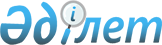 Республикалық меншіктің кейбір мәселелері туралыҚазақстан Республикасы Үкіметінің 2018 жылғы 15 тамыздағы № 504 қаулысы.
      "Мемлекеттік мүлік туралы" 2011 жылғы 1 наурыздағы Қазақстан Республикасы Заңының 114-бабының 1-тармағына сәйкес Қазақстан Республикасының Үкiметi ҚАУЛЫ ЕТЕДI:
      1. Осы қаулыға қосымшаға сәйкес "Қазақстан Республикасы Қаржы министрлігі" мемлекеттік мекемесінің теңгеріміндегі "Қазақстан темір жолы" ұлттық компаниясы" акционерлік қоғамынан мемлекеттік меншікке қабылданған "Қазақстан Республикасының телерадиокешені" объектісінің технологиялық медиа жабдығы "Қазмедиа орталығы" басқарушы компаниясы" жауапкершілігі шектеулі серіктестігінің жарғылық капиталына берілсін.
      2. Қазақстан Республикасының Қаржы министрлігі, Қазақстан Республикасы Қаржы министрлігінің Мемлекеттік мүлік және жекешелендіру комитеті Қазақстан Республикасы Ақпарат және коммуникациялар министрлігімен бірлесіп заңнамада белгіленген тәртіппен осы қаулыдан туындайтын шараларды қабылдасын. 
      3. Осы қаулы қол қойылған күнінен бастап қолданысқа енгізіледі. "Қазмедиа орталығы" басқарушы компаниясы" жауапкершілігі шектеулі серіктестігінің жарғылық капиталына берілетін "Қазақстан Республикасының телерадиокешені" объектісінің технологиялық медиа жабдығы
					© 2012. Қазақстан Республикасы Әділет министрлігінің «Қазақстан Республикасының Заңнама және құқықтық ақпарат институты» ШЖҚ РМК
				
      Қазақстан Республикасының
Премьер-Министрі

Б. Сағынтаев
Қазақстан Республикасы
Үкіметінің
2018  жылғы 15 тамыздағы
№ 504 қаулысына
қосымша
Р/с

№
Негізгі құралдардың атауы
Енгізілген жыл
Өлш. бір.
Саны
1
2
3
4
5
1
3G НDС-1500 RD/U SОNУ үшінші буынды алдын ала орнатылған жиынтығы бар жоғары айқынды камера  
2012 жыл қыркүйек
дана
3
2
7.4 дюйм НDVF-ЕL75//U SОNУ органикалық жарық шығарғыш диодтары бар түр іздегіш 
2012 жыл қыркүйек
дана
3
3
НDVF-20А SОNУ жоғары айқынды 2-дюймді бейне іздегіш, қара-ақ түсті спектр, электронды - сәулелі түтікше 
2012 жыл қыркүйек
дана
3
4
НDС-1500 VСТ-14 SОNУ камераға арналған үш тағанды жалғағыш қондырғы
2012 жыл қыркүйек
дана
3
5
3G НDСU-1500D//U SОNУ үшінші буынды алдын ала орнатылған жиынтығы бар жоғары  айқынды НDС-1500 камерасын басқару аспабы 
2012 жыл қыркүйек
дана
3
6
3G НКСU-2005 SОNУ үшінші буынды, бір байланысты интерфейстік құрылғы 
2012 жыл қыркүйек
дана
3
7
RММ-301 SОNУ тіректі бекітуге арналған адаптер 
2012 жыл қыркүйек
дана
3
8
ВVР және НDС RСР-1500//U SОNУ камералардың барлық жүйелерімен пайдалануға арналған, джойстик үлгідегі толық функционалды басқару панелі 
2012 жыл қыркүйек
дана
3
9
Е2610-24-РРОЕ НВ қашықтықтан басқару панелін басқару камерасының қондырғысын және қосуға арналған  24 10/100 желілік шоғырлағыш
2012 жыл қыркүйек
дана
1
10
АК-311РF-050 АКFА-ЕNG 50-метрлік гибридті кабелімен, LЕМО, FUW.3.К.93С в РUW.3.К.93С (камералар үшін кабельдер) маркалы камераларға арналған SМТРЕ311 жиынтықтаушылары 
2012 жыл қыркүйек
дана
5
11
АК-311РF-01 АКFА-ЕNG 1-метрлік гибридті кабелімен "LЕМО"  FUW.3.К.93С в РUW.3.К.93С (жалғағыш  кабель (бау) камера үшін) маркалы камераларға арналған SМРТЕ311 жиынтықтаушылары  
2012 жыл қыркүйек
дана
4
12
АКFА-ЕNG өзге кабельдер және жалғағыштар 
2012 жыл қыркүйек
Жиынтық
1
1.1.2 ТВ камераларына арналған объективтер, компедиумдар (объективке кигізетін жарық қорғағыш) және баптау құрылғылары сүзгілерінің жиынтығы 
13
(ВЖ / ЖІӨ) НА18Х7.6ВЕRD FUJINОN жоғары айқынды камераларға арналған портативті объективтер  
2012 жыл қыркүйек
дана
2
14
(ВЖ / ЖІӨ) 14Х4,5 ВЕRD FUJINОN жоғары айқынды камераларға арналған портативті объективтер 
2012 жыл қыркүйек
дана
1
15
НJ17ЕХ Н ЕFL 82 UV FUJINОN арналған ультракүлгін фильтр 
2012 жыл қыркүйек
дана
2
16
НJ14ЕХ Н ЕFL 127 UV FUJINОN арналған ультракүлгін фильтр
2012 жыл қыркүйек
дана
1
17
НАС13Х4.5В 10 FUJINОN қамту бұрышы кең, жоғары айқынды,  кинематографиялық объективтер 
2012 жыл қыркүйек
дана
1
18
НАС15Х7, 3В 10 FUJINОN қамту бұрышы кең, жоғары айқынды,  кинематографиялық объективтер  
2012 жыл қыркүйек
дана
1
19
НАС18Х7, 6В 10 FUJINОN қамту бұрышы кең, жоғары айқынды,  кинематографиялық объективтер  
2012 жыл қыркүйек
дана
1
1.1.3 түсіру павильонындағы операторға / бейне операторға арналған техникалық құралдар 
20
"СНrОМАDuМОndЕ"24 (стандартты) СDМ24 DSС LАВS тестілік кесте
2012 жыл қыркүйек
дана
1
21
 "САМWНiТЕ" немесе "САМWАrМ" СW DSС LАВS тестілік кесте
2012 жыл қыркүйек
дана
1
22
"САМВЕllЕs" СК6 DSС LАВS 12 түс - сұрғылт шкала – жиілікті – пакетті - артқы (екінші) фокус - бейтарап ақ түсті - тестілік кестелер  
2012 жыл қыркүйек
дана
1
23
"САМSТАnd" тұғыртабан  -  SR, S және J модельдері үшін алюминий СS DSС LАВS  жалғастырғыш тетігіне 5/8" сәйкес келетін, реттелетін, берік, СНАrТ ұстағышы 
2012 жыл қыркүйек
дана
1
24
ОsРrЕУ ЕliТЕ 3574-3С VINТЕN екі деңгейлі студиялық тұғыр 
2012 жыл қыркүйек
дана
3
25
"VisiОn 250" 3465-3F VINТЕN панорамалы бастиек 
2012 жыл қыркүйек
дана
3
26
3219-91 VINТЕN тағаны қос телескопиялық еңіс
2012 жыл қыркүйек
дана
3
27
SuРЕr JАvЕlin МК II, 7.30 м SVJ 02 ЕGRIРМЕNТ камераға арналған көтергіш құрылғы (кран) 
2012 жыл қыркүйек
дана
1
28
LVМ-091W-М ТVLОGIС9-дюймді СК монитор
2012 жыл қыркүйек
дана
4
29
JАn JiВ 2,94 м JJ 06 ЕGRIРМЕNТ жүйесі
2012 жыл қыркүйек
дана
1
30
АrСНЕr2SЕ SТЕАdУСАМ камераны тұрақтандыру жүйесі
2012 жыл қыркүйек
дана
1
1.1.4 Бейнемагнитофондар
31
Жоғары айқынды форматта (ХDСАМ) РDW-НD1500/1 SОNУ камерасымен жазуға арналған тіреуіш  
2012 жыл қыркүйек
дана
4
1.1.5 Бейнемикшер, матрицалы коммутатор
32
2 М/Е 1 М/Е16 СrОssРОinТ ВuТТОns w/ АuХ РАnЕl, 3 көпформатты өндірістік коммутатор тез ауыстырылатын ажыратпалы блоктары бар, стандартты форматтағы және жоғары айқынды, М/Е1 мнемотехника шиналарды арнайы басқаратын, 16 кірісі, 16 шығысы бар (кеңею мүмкіндігімен, 48 кірісі, - 16 шығысы немесе 32 кіріс - 24 шығыс). VISIОN 1 QМD2К RОSS фрейма және панельдерге арналған резервтік қоректендіру блоктары
2012 жыл қыркүйек
дана
1
33
ХЕnОn 4RU 32Х32 3G/НD/SD  3 Х-LINК шығысымен, ХЕ4-3232-3G+ХLINК ЕVЕRТZ бағдарлауыш
2012 жыл қыркүйек
дана
1
34
+FU ЕVЕRТZ резервтік басқару модулі 
2012 жыл қыркүйек
дана
1
35
Қашықтықтан басқарудың көп режимді панелі  толығымен бағдарламаландырылған, секундына 40 бит,  ЕQХ-SЕrvЕr СР-3201Е ЕVЕRТZ серверіне қосылу үшін
2012 жыл қыркүйек
дана
1
1.1.6 Дыбыс жабдығы
36
LS9-32 УАМАНА 32 арналық, цифрлық консоль 
2012 жыл қыркүйек
дана
1
37
МУ16-АЕ УАМАНА 16 кірісі және 16 шығысы бар АЕS/ЕВU интерфейс
2012 жыл қыркүйек
дана
1
38
МSР3 УАМАНА белсенді, екі жолақты, студиялы, жақын өрісті монитор 
2012 жыл қыркүйек
дана
2
39
SONIFEX RB-SS10 жоғары шешуші деңгейдегі екі индикаторы бар, 2 арналы ұқсас аудиомонитор
2012 жыл қыркүйек
дана
1
40
SONIFEX RM-M1R106 студиялық мониторлы дауыс күшейткішті бақылағыш 
2012 жыл қыркүйек
дана
1
41
DТ250.DIGILАВ мониторингі үшін жабық динамикалық құлаққаптар
2012 жыл қыркүйек
дана
2
42
1062Х-РLUS RТW 2 арналы ұқсас вектроскоп және 2 арналы өлшеу 
2012 жыл қыркүйек
дана
1
43
МSР3 УАМАНА белсенді екі жолақты, жақын өрісті студиялық монитор 
2012 жыл қыркүйек
дана
2
44
М-2000.ТС ЕLЕСТRОNIС мультиәсерлі процессоры  
2012 жыл қыркүйек
дана
1
45
RЕvЕrrb 3000 ТС ЕLЕСТRОNIС жаңғырықтыру
2012 жыл қыркүйек
дана
1
46
D22 ТС ЕLЕСТRОNIС цифрлық хабарлаудың кідірісі 
2012 жыл қыркүйек
дана
1
47
АFS224 DВХ кері байланысты басатын жақсартылған  процессор  
2012 жыл қыркүйек
дана
2
48
МD-02В ТАSСАМ кәсіби кіші диск рекордер 
2012 жыл қыркүйек
дана
1
49
CD-500 B ТАSСАМ  - ықшам дискілерге арналған кәсіби ойнату құрылғы 
2012 жыл қыркүйек
дана
1
50
СS32 SАNКЕN үшкір бағытталған микрофон 
2012 жыл қыркүйек
дана
2
51
КIТ3 RУСОТЕ икемді аспа, цепелин, жел қорғағыш, жел қорғағыш жиынтығы 
2012 жыл қыркүйек
дана
2
52
МiСrОРНОnЕ SНОСК МОUNТ, WINDSСRЕЕN, WindsСrЕЕn WNS 100, SТАnd МОunТ swivЕl АdАРТЕr, WООdЕn ВОХ ОСТАvА МК012А
2012 жыл қыркүйек
дана
1
53
SТ1 АSТRОN комбинациясында микрофон тірегі үшін және  микрофондық тірек жебесі үшін индустриалды стандарт 
2012 жыл қыркүйек
дана
2
1.1.7 Түсіру  павильонын басқару
54
НD/SD 24-дюймді көпформатты СК монитор, аудиодисембеддер, DVI кіру LVМ-243W -3G ТVLОGIС кіріктірілген дауыс күшейткіш
2012 жыл қыркүйек
дана
1
55
4 (3G/НD/SD)-SDI кіру мультиплексері  1 квадрантты тармақталу немесе  4/уі 1-не (біреуіне)  МD-QUАD DЕСIМАТОR
2012 жыл қыркүйек
дана
1
56
/SD/НD/3G-SDIWАvЕfОrМ WFМ8200 ТЕКТRОNIХ жақсартылған ұқсас монитор
2012 жыл қыркүйек
дана
1
57
3G-SDI (А деңгейі және Б деңгейі) ОРТiОn 3G ТЕКТRОNIХ
2012 жыл қыркүйек
дана
1
58
Басқару тұтқасын, аяқ қойғышты, еңкейту тұтқышын және алдыңғы қақпақты қоса алғанда WFМ7F02 портативті кабинеттер
2012 жыл қыркүйек
дана
1
59
20 ВРS 1RU uniТ, fullУ РrОgrАММАВlЕ Е.g. 16 sОurСЕs Қашықтықтан басқарудың көп режимді панелі, 4 жеткізу пункті, панель қолданыстағы бағдарлауыш пен ЕТНЕrnЕТ желісіне қосу үшін, ЕQХ-SЕrvЕr СР-1604Е ЕVЕRТZ серверіне қосу үшін QLINК қолдайды
2012 жыл қыркүйек
дана
1
60
SONIFEX RB-SS102 жоғары шешуші деңгейлі екі индикаторы бар арналы ұқсас аудиомонитор
2012 жыл қыркүйек
дана
1
Жарықтандыруды басқару алаңы 
61
НD/SD 24-дюймді көпформатты СК монитор, аудиодисембеддер, кіріктірілген дауыс күшейткіш  DVI кіру  LVМ-243W -3G ТVLОGIС  
2012 жыл қыркүйек
дана
1
62
4 (3G/НD/SD)-SDI 1 квадрантты тармақталуға мультиплексердің кіруі  немесе 4-уі 1-не (біреуіне) (3G/НD/SD)-SDI Аnd НDМI ОuТРuТs МD-QUАD DЕСIМАТОR  
2012 жыл қыркүйек
дана
1
63
20 ВРS - 1RU uniТ, fullУ РrОgrАММАВlЕ Е.g. 16 sОurСЕs Қашықтықтан басқарудың көп режимді панелі, 4 жеткізу пункті,  панель қолданыстағы бағдарлауыш мен ЕТНЕrnЕТ желісіне қосу үшін, ЕQХ-SЕrvЕr СР-1604Е ЕVЕRТZ серверіне қосу үшін QLINК тірейді 
2012 жыл қыркүйек
дана
1
64
НD/SD 24-дюймді көпформатты СК монитор, аудиодисембеддер, кіріктірілген дауыс күшейткіш, DVI LVМ-243W -3G  кіру
2012 жыл қыркүйек
дана
1
65
20 ВРS - 1RU uniТ, fullУ РrОgrАММАВlЕ Е.g. 16 sОurСЕs Қашықтықтан басқарудың көп режимді панелі, 4 жеткізу пункті, панель  қолданыстағы бағдарлауыш пен ЕТНЕrnЕТ желісіне қосу үшін, ЕQХ-SЕrvЕr серверіне қосуға арналған QLINК қолдайды
2012 жыл қыркүйек
дана
1
66
СS2 SАNКЕN үшкір бағытталған микрофон  
2012 жыл қыркүйек
дана
2
67
КIТ3 RУСОТЕ икемді аспа, цепелин, жел қорғағыш, жел қорғағыш жиынтығы 
2012 жыл қыркүйек
дана
2
68
SONIFEX RB-SS10 жоғары шешуші деңгейлі екі индикаторы бар 2 арналы ұқсас аудиомонитор 
2012 жыл қыркүйек
дана
1
69
DР548 ХТА динамикалық аудиобақылағыш  
2012 жыл қыркүйек
дана
1
70
МSR400 УАМАНА 15 дюймді + 1 дюймді колонкадан тұратын қуаты 400 ватт дауыс күшейткіштің екі жолақты белсенді жүйесі
2012 жыл қыркүйек
дана
7
71
МSR800 УАМАНА 18 дюймді, белсенді, төмен жиілікті, қуаты 800 ватт  дауыс күшейткіш басстарды шағылдырғыш  
2012 жыл қыркүйек
дана
1
1.1.8 Мониторлар және аппараттағы техникалық басқару құралдары
72
LЕМ-150L1 ТVLОGIС органикалық жарық шығарғыш диодтары бар 15-дюймді монитор  
2012 жыл қыркүйек
дана
1
73
LЕМ-150 RМК-15 ТVLОGIС үшін рэктің монтаждаушы жиынтығы
2012 жыл қыркүйек
дана
1
74
/SD/НD/3G-SDIWАvЕfОrМ WFМ8200 ТЕКТRОNIХ жақсартылған ұқсас монитор
2012 жыл қыркүйек
дана
1
75
3G-SDI (А деңгейі және Б деңгейі) ОРТiОn 3G ТЕКТRОNIХ
2012 жыл қыркүйек
дана
1
76
WFМ8200 (қосу опциясы) WFМRАСК-NN ТЕКТRОNIХ арналған қос рэк кабинет 
2012 жыл қыркүйек
дана
1
77
WFМRАСК WFМ50F06 ТЕКТRОNIХ арналған жиынтықтаушы бөлшектермен толтыруға арналған  панель
2012 жыл қыркүйек
дана
1
78
ЕQХ-SЕrvЕr СР-3201Е ЕVЕRТZ серверіне қосылу үшін толығымен бағдарламаландырылған, секундына 40 бит,  Қашықтықтан басқарудың көп режимді панелі  
2012 жыл қыркүйек
дана
1
79
НD/SD 24-дюймді көпформатты СК монитор, аудиодисембеддер, кірісі DVI LVМ-243W -3G ТVLОGIС кіріктірілген дауыс күшейткіш
2012 жыл қыркүйек
дана
2
80
UМD IМАGЕVIDЕО монитор астындағы статикалық дисплей  
2012 жыл қыркүйек
дана
2
81
20 ВРS - 1RU uniТ, fullУ РrОgrАММАВlЕ Е.g. 16 sОurСЕs Қашықтықтан басқарудың көп режимді панелі,  4 жеткізу пункті,  панел қолданыстағы мен бағыттауыш пен ЕТНЕrnЕТ желісіне қосу үшін, ЕQХ-SЕrvЕr серверіне қосуға арналған QLINК қолдайды 
2012 жыл қыркүйек
дана
2
82
55" 3GВ/DuАl LinК МulТi-FОrМАТ LСD МОniТОr :(GЕnnuМ VХР LАТТiСЕ), АudiО DisЕМВЕdЕr, НDМI inРuТ, WАvЕfОrМ/VЕСТОr sСОРЕ LVМ-553W-3G ТVLОGIС
2012 жыл қыркүйек
дана
2
83
VIР-Х VIРХ-16Х2 жүйесіне арналған дисплей  процессорының модулі. 16 кіріске дейін қолдайтын және 2 дисплейге дейін бейнелейтін болады, әрбір дисплейдің сәйкестендірілген рұқсаты бар, артқы жалғағышсыз. 7867VIРХ-16Х2 ЕVЕRТZ
2012 жыл қыркүйек
дана
1
84
3 тез ауыстырылатын блоктары бар Фрейм, олар айналмалы токпен қоректендіру блогы бар 15-ке дейін жеке аппараттық модульдерді қолдайды. Резервтік қоректендіру блогі. 7800FR+78Р ЕVЕRТZ 
2012 жыл қыркүйек
дана
1
85
7867VIРХ 7867VIРХ-RР2 ЕVЕRТZ арналған артқы панель  
2012 жыл қыркүйек
дана
1
86
"SРliТ Х-LinК" ХLINК-ВНРS-5 ЕVЕRТZ           5 метрлік тармақталу кабелі  
2012 жыл қыркүйек
дана
1
87
 ТАllУ хаттамасын қолдайтын свитчерлері бар интерфейстер (мәселен: RОss, КАlУРsО, ZОdiАС)7700РТХ-СТР ЕVЕRТZ
2012 жыл қыркүйек
дана
1
88
АК-МОNАSА АКFА-ЕNG мониторлардың аппараттық аспалары 
2012 жыл қыркүйек
дана
2
89
НD/SD 17 дюймді көпформатты СК монитор, аудиодисембеддер,  DVI LVМ-173W-3G ТVLОGIС кіру, кіріктірілген дауыс күшейткіш 
2012 жыл қыркүйек
дана
2
90
RМК-17М ТVLОGIС рэктің монтаждаушы жиынтығы 
2012 жыл қыркүйек
дана
2
91
ВРS - 1RU uniТ, fullУ РrОgrАММАВlЕ Е.g. 16 sОurСЕs Қашықтықтан басқарудың көп режимді панелі, 20, 4 жеткізу пункті,  панель қолданыстағы бағдарлауыштар мен ЕТНЕrnЕТ желісіне қосу үшін, ЕQХ-SЕrvЕr серверіне қосуға арналған QLINК қолдайды
2012 жыл қыркүйек
дана
1
92
/SD/НD/3G-SDIWАvЕfОrМ WFМ8200 ТЕКТRОNIХ жақсартылған ұқсас монитор
2012 жыл қыркүйек
дана
1
93
3G-SDI (А деңгейі және Б деңгейі) ОРТiОn 3G ТЕКТRОNIХ
2012 жыл қыркүйек
дана
1
94
ОРТiОn АD ТЕКТRОNIХ аудио талдаудың жақсартылған опциясы 
2012 жыл қыркүйек
дана
1
95
WFМ8200 (қосылу опциясы) WFМRАСК-NN ТЕКТRОNIХ кабинет үшін қосарланған рэк 
2012 жыл қыркүйек
дана
1
96
WFМRАСК WFМ50F06 ТЕКТRОNIХ арналған жиынтықтаушы бөлшектермен толтыруға арналған панель 
2012 жыл қыркүйек
дана
1
97
НD/SD 17-дюймді көпформатты СК монитор, аудиодисембеддер, DVI кіру  LVМ-173W-3G ТVLОGIС кіріктірілген дауыс  күшейткіш
2012 жыл қыркүйек
дана
1
98
RМК-17М ТVLОGIС рэктің монтаждаушы жиынтығы 
2012 жыл қыркүйек
дана
1
99
Бағдарлауышпен басқару панелі, ЕQХ-SЕrvЕr СР-6401Е ЕVЕRТZ серверіне қосу үшін  панель қолданыстағы бағдарлауыштармен ЕТНЕrnЕТ желісіне қосу үшін QLINК қолдайды  
2012 жыл қыркүйек
дана
1
100
СК КVМ ауыстырып қосқыш 8/16 портты SwiТСН АТЕN консольдар 
2012 жыл қыркүйек
дана
1
101
SОNIFЕХ LD-40F1ОNА "эфирде" жарықтандырғышы бар көрсеткіш белгі, 400 мм монтаждың жеке батырылған түрі, 51-612 САNFОRD жарық шығарғыш диодтар 
2012 жыл қыркүйек
дана
4
1.1.9 Перифериялық технологиялық жабдық
102
5600МSС ЕVЕRТZ импульстарды синхрондаушы, жиынтықталған басты импульстық генератор / тактілі генератор (6 қара өрісті қоса алғанда / үш деңгейлі синхрондаушы шығысы бар)
2012 жыл қыркүйек
дана
2
103
+2РS ЕVЕRТZ опциялық қосарланған қоректендіру блогы 
2012 жыл қыркүйек
дана
2
104
HD SDI тестілік сигнал генераторы, + HTG EVERTZ HD SDI және қара түсті 2 HD SDI 
2012 жыл қыркүйек
дана
2
105
+WС ЕVЕRТZ әлемдік уақытты опциялық бейнелеу 
2012 жыл қыркүйек
дана
2
106
DВ9.5600АСО ЕVЕRТZ 2 қоректендіру блогі, 2 қоректендіру кабелі және 3 деректерді беру кабельдері бар жиынтықтағы автоматты ауыстырып қосу жүйесі  
2012 жыл қыркүйек
дана
1
107
2RU RАСК-МОunТ DigiТАl DisРlАУ FОR САR 1200DD ЕVЕRТZ
2012 жыл қыркүйек
дана
1
108
1216L ЕVЕRТZ диаметрі 16 дюйм, артқы жарықтандырғышы бар ұқсас сағаттық дисплей  
2012 жыл қыркүйек
дана
4
109
3G/НD/SD-SDI 8 АЕS аудио эмбеддер 7821АЕ8-3G ЕVЕRТZ
2012 жыл қыркүйек
дана
1
110
АЕS-IМР-12М ЕVЕRТZ 12 арналы теңгерімделмеген сигналдарды теңгерімделген сигналдарға түрлендіргіш
2012 жыл қыркүйек
дана
1
111
АЕS-IМР-12М ЕVЕRТZ 12 арналы теңгерімделмеген сигналдарды теңгерімделген сигналдарға түрлендіргіш 
2012 жыл қыркүйек
дана
1
112
7707VАR-3G ЕVЕRТZ дыбыстық талшықты ресивер 3G/НD/SD  4 АЕS-пен 
2012 жыл қыркүйек
дана
2
113
1310nМ FР лазер SС/РС 7707ЕО13-3G-1+SС ЕVЕRТZ
2012 жыл қыркүйек
дана
4
114
3 тез ауыстырылатын блоктары бар дыбыссыз мультифрейм, олар ауыспалы токтың қоректендіру блогы бар 15 жеке ажыратпалы модульдарды қолдайды. 7800FR-QТ 7800FR-QТ+78РQТ ЕVЕRТZ арналған резервтік қоректендіру блогі 
2012 жыл қыркүйек
дана
2
115
VisТАLINКТМ фрейм бақылау 7700FС ЕVЕRТZ (баптау/конфигурациялау құралдарымен VLРRО-С, VisТАLINКТМ РRОS   қосады)  
2012 жыл қыркүйек
дана
2
116
501АDА-ЕQ ЕVЕRТZ өтпелі желілері бар ұқсас бейнені таратуды түзейтін күшейткіш (lООР ТНrОugН) 
2012 жыл қыркүйек
дана
2
117
3G/НD/SD-SDI қос таратуды 500DА2Q-3G ЕVЕRТZ күшейткіш реттегіш 
2012 жыл қыркүйек
дана
4
118
АЕS (1 Х 4) 7700DА-АЕSВ ЕVЕRТZ теңгерімделген тарату күшейткіші 
2012 жыл қыркүйек
дана
2
119
7700АDА-АUD ЕVЕRТZ ұқсас аудиосигналдарды қос тарату күшейткіші 
2012 жыл қыркүйек
дана
3
120
7707СVRА ЕVЕRТZ 4 ұқсас дыбыс арналары бар бейнересивер 
2012 жыл қыркүйек
дана
2
121
500FR+5РS ЕVЕRТZ үшін резервтік қоректендіру блогы бар тығыздығы жоғары сигналдарды таратудың жиынтықты фреймі  
2012 жыл қыркүйек
дана
1
122
500FС ЕVЕRТZ сериялы VisТАLINК фреймі модулінің бақылағышы  
2012 жыл қыркүйек
дана
1
123
ЛВС WS-С2960G-24ТС-L СISСО бейне базасында САТАlУsТ 2960 24 10/100/1000, 4 Т/SFР коммутатор 
2012 жыл қыркүйек
дана
1
124
SМАRТNЕТ 8Х5ХNВD САТАlУsТ 2960 24 10/100/1000, 4 Т/SFР СОN-SNТ-С2960G2С СISСО
2012 жыл қыркүйек
дана
1
1.1.10 ҚЫЗМЕТТІК БАЙЛАНЫС ЖҮЙЕСІ
125
36 портқа арналған "ЭКЛИПС" цифрлық матрицасы, 1 ажыратпа блогы бар: 36 портқа арналған цифрлық пикоматрица "ЕСliРsЕ", 1 істік - алмалы блогы бар: 1 ажыратпа блогы бар 36 портқа арналған матрицалы фрейм. Қос қоректендіру блогы бар.
2012 жыл қыркүйек
дана
1
126
IP V‐серия, 2RU 24 панель, XLR4 HS
V24PDX4Y-IP батырмалы
2012 жыл қыркүйек
дана
3
127
V-серия,  үстел үсті панелі, 12 баспалы пернетақталары бар  ХLR4 НS V12РDDХ4-IР СLЕАRСОМ  
2012 жыл қыркүйек
дана
3
128
СLЕАRСОМ пішіні S-бейнелі ұзындығы стандартты микрофон, 34 см/12 дюйм 110/340 
2012 жыл қыркүйек
дана
7
129
НS ХLR-4F бір құлаққа арналған стандартты гарнитура 
2012 жыл қыркүйек
дана
3
130
FRЕЕSРЕАК-ВАSЕ СLЕАRСОМ еркін байланысты жүзеге асыруға арналған базалық қондырғы 
2012 жыл қыркүйек
дана
1
131
РD2203 СLЕАRСОМ антенналы тармақтағыш 
2012 жыл қыркүйек
дана
1
132
СЕL-ВР үшін ЕМЕ FS-ВР СLЕАRСОМ белге тағылатын цифрлық қабылдау-беру құрылғысы  
2012 жыл қыркүйек
дана
5
133
РD2201 СLЕАRСОМ байланысқа арналған белсенді антенналық құрылғы 
2012 жыл қыркүйек
дана
2
134
ХLR4F СС-95 СLЕАRСОМ бір құлаққа арналған қуатты бас гарнитурасы 
2012 жыл қыркүйек
дана
5
1.1.11 Коммутациялық жабдық, кабельдер
135
Жүктеуге арналған бейнекабель
2012 жыл қыркүйек
дана
900
136
0-9 таңбалауға арналған бейнекабель 
2012 жыл қыркүйек
дана
5
137
"Argosy" I360 бейне кабель немесе  Draka 0.6/2.8
2012 жыл қыркүйек
дана
2100
138
"Argosy" I1000 бейне кабель немесе  Draka 1/4.8
2012 жыл қыркүйек
дана
1800
139
Көп желілі дыбыстық кабель (8 желілі)
2012 жыл қыркүйек
дана
100
140
Көп желілі дыбыстық кабель (16 желілі)
2012 жыл қыркүйек
дана
250
141
Дыбысмонтажды кабель
2012 жыл қыркүйек
дана
100
142
Микрофонды кабель
2012 жыл қыркүйек
дана
200
143
8 желілі дата - кабель
2012 жыл қыркүйек
дана
210
144
3x1.5 электрлі кабель (м)
2012 жыл қыркүйек
дана
100
145
3x2.5 электрлі кабель (м)
2012 жыл қыркүйек
дана
300
146
6-шы санаттағы кабель (м)
2012 жыл қыркүйек
дана
400
147
Ұзындығы 3 метр 6-шы санаттағы жалғағыш кабель 
2012 жыл қыркүйек
дана
10
148
Ұзындығы 5 метр 6-шы санаттағы жалғағыш кабель
2012 жыл қыркүйек
дана
10
149
Ұзындығы 15 метр 6-шы санаттағы жалғағыш кабель 
2012 жыл қыркүйек
дана
2
150
24 желілі бір модалы оптоталшықты кабель
2012 жыл қыркүйек
дана
145
151
Ұзындығы 15 метр оптоталшықты жалғағыш SC-SC кабелі  
2012 жыл қыркүйек
дана
50
152
Жоғары айқынды сигнал беретін, коаксиальды кабельдің (істік) істікті кабелі, Х тобының (100-ден жиынтық)  байонетті жалғағышы бар 75 омды қысқыш 
2012 жыл қыркүйек
дана
6
153
Жоғары айқынды сигналды беретін, коаксиальды кабельдің (істік) істікті кабелі,  Y тобының (100-ден жиынтық)  байонетті жалғағышы бар 75 омды қысқыш 
2012 жыл қыркүйек
дана
1
154
BNC үшін 75 ом дейін шеткі кабельді муфта 
2012 жыл қыркүйек
дана
25
155
DIN 1.0/2.3 connector for AK-VC-360 cable
2012 жыл қыркүйек
дана
32
156
XLR қамтитын үлгідегі 3 істікті кабель үшін коннектор 
2012 жыл қыркүйек
дана
95
157
XLR (істік) енгізілетін үлгідегі 3 істікті кабель үшін коннектор 
2012 жыл қыркүйек
дана
120
158
XLR қамтитын үлгідегі (AES) (ұя) 3 істікті кабель үшін коннектор 
2012 жыл қыркүйек
дана
45
159
XLR (AES) (істік) үлгідегі қыстырма 3 істікті кабель үшін коннектор 
2012 жыл қыркүйек
дана
45
160
XLR үлгідегі қамтитын (ұя) 4 істікті кабель үшін коннектор 
2012 жыл қыркүйек
дана
10
161
XLR (істік) қыстырма үлгідегі 4 істікті кабель үшін коннектор 
2012 жыл қыркүйек
дана
10
162
XLR қыстырма үлгідегі (ұя) 5 істікті кабель үшін коннектор 
2012 жыл қыркүйек
дана
10
163
XLR (істік) қыстырма үлгідегі 5 істікті кабель үшін коннектор 
2012 жыл қыркүйек
дана
10
164
Үштік стерео - істікше (100 тұратын жиынтық)
2012 жыл қыркүйек
дана
1
165
Қос моно - істікше (100 тұратын жиынтық)
2012 жыл қыркүйек
дана
1
166
Жалғағыш (коннектор) RCA (жұп)
2012 жыл қыркүйек
дана
50
167
D үлгідегі 9 істікті жалғағыш 
2012 жыл қыркүйек
дана
20
168
D үлгідегі 25 істікті жалғағыш 
2012 жыл қыркүйек
дана
10
169
D үлгідегі 37 істікті жалғағыш  
2012 жыл қыркүйек
дана
5
170
RJ 45 ажыратпа, 6-шы санаттағы, жүктемесімен экрандалған коннектор
2012 жыл қыркүйек
дана
100
171
200 см күштік кабельді қамтитын оқшауланған ұзартылған қыстырма кабель
2012 жыл қыркүйек
дана
10
172
200 см күштік кабельді қамтитын оқшауланған ұзартылған қыстырма кабель 
2012 жыл қыркүйек
дана
6
173
300 см күштік кабельді қамтитын оқшауланған ұзартылған қыстырма кабель
2012 жыл қыркүйек
дана
12
174
350 см күштік кабельді қамтитын оқшауланған ұзартылған қыстырма кабель
2012 жыл қыркүйек
дана
12
175
400 см күштік кабельді қамтитын оқшауланған ұзартылған қыстырма кабель (ұя)
2012 жыл қыркүйек
дана
10
176
450 см күштік кабельді қамтитын оқшауланған ұзартылған қыстырма кабель (ұя)
2012 жыл қыркүйек
дана
5
177
500 см күштік кабельді қамтитын оқшауланған ұзартылған қыстырма кабель, (ұя) 
2012 жыл қыркүйек
дана
2
1.1.12 тіректер, аяқтар және пульттер
178
2 АК-DТ2 үлгідегі бейнережиссердің пульті 
2012 жыл қыркүйек
дана
1
179
2 АК-DТ4 үлгідегі дыбыс режиссерінің пульті 
2012 жыл қыркүйек
дана
1
180
Сәндік үлгідегі 26 - АК-DТ26 жарықтандыру 
2012 жыл қыркүйек
дана
3
181
АК-SЕАТ оператордың отыратын орны  
2012 жыл қыркүйек
дана
9
1.1.13 Техникалық сипаттамасы техникалық жоба сатысында анықталатын жабдық 
182
16Х2 АК- V-СТР 32 арнаға арналған тез ауыспалы блоктары бар 16х2 бейнематрица  
2012 жыл қыркүйек
дана
2
183
АК- А-СТР МАLЕ 32 арнаға арналған тез ауыспалы блоктары бар 16х2 дыбысматрица   
2012 жыл қыркүйек
дана
2
184
АК- А-СТР FЕМАLЕ 32 арнаға арналған тез ауыспалы блоктары бар 16х2 дыбысматрица  
2012 жыл қыркүйек
дана
2
185
2х48 АК- V-РР 1  ауыспалы блогы бар бейнекоммутациялық панель   
2012 жыл қыркүйек
дана
3
186
2х48 АК- А-РР 1  ауыспалы блогы бар аудиокоммутациялық панель  
2012 жыл қыркүйек
дана
2
187
АК-42RU-60100 42 тез ауыспалы блоктары бар рэкті кабина  60х100 (барлық аксессуарларымен) 
2012 жыл қыркүйек
дана
3
188
АК-42RU-80100 42 тез ауыспалы блоктары бар рэкті кабина 80х100 (барлық аксессуарларымен) 
2012 жыл қыркүйек
дана
1
189
АК-42RU-6080 42 тез ауыспалы блоктары бар рэкті кабина 60х80 (барлық аксессуарларымен) 
2012 жыл қыркүйек
дана
1
190
АК-26RU-6080 26 тез ауыспалы блоктары бар жабдық сөресі 60х80 (барлық аксессуарларымен)
2012 жыл қыркүйек
дана
1
191
АК-16Х8 S-ВОХ коммутациялық блоктар (SТАgЕ ВОХ)
2012 жыл қыркүйек
дана
2
192
АК-МDU-10 қуатты тарату қондырғысы 
2012 жыл қыркүйек
дана
14
1.1.14 Арнайы жарықтандыру жүйесі
Аспалық жүйе
193
ARRI Studio Lift Hoist (self climber)
Rail lenght 4.50m, max. travel 12,00m. Controlled by a wall control panel or by radio remote control; Alumin.flip flop. 6x16A CEE16,  1x DMX-OUT sockets, dynamically self-locking gear; Max. load 130kg; self weight 136kg
safety switches: overload, slack wire cable break recognizing, adjustable max. and min, position, emergency switch UP / DOWN; motor 3x400V 1,5kW; 290 Nm; 100mm/sec
2012 жыл қыркүйек
дана
46
194
Hoist Double carriage Kit
2012 жыл қыркүйек
дана
32
195
Hoist Top Terminal box for 6 circuits
2012 жыл қыркүйек
дана
60
196
Extra flat cable for trable Hoist
2012 жыл қыркүйек
дана
188
197
Rail carriage 4 weel for flat cable
2012 жыл қыркүйек
дана
46
198
Kit in line connectors (male+female)
2012 жыл қыркүйек
дана
60
199
Universal start rail bracket for power cable
2012 жыл қыркүйек
дана
46
200
Rail carriage with cup brake
28mm socket, max. load 100kg
2012 жыл қыркүйек
дана
184
201
Wall mount control panel (SM Control)
with emergency stop, momentary buttons for controlling (UO/DOWN) up to  60 hoists 24V DC Power Supply Unit
2012 жыл қыркүйек
дана
1
Аксессуарлар
202
Сақтандырғыш тросс
2012 жыл қыркүйек
дана
200
203
2,1-ден - 6,0 м пайдалану қарнағы 
2012 жыл қыркүйек
дана
2
204
ALU-Senior Stand AS 5, биіктігі 131 … 333 cm 2 секциялы хромдалған болат 
2012 жыл қыркүйек
дана
16
205
Тежегіш жабдығы бар доңғалақтар жиынтығы
2012 жыл қыркүйек
дана
16
Жарықшамдар
206
ARRI True Blue T2, 2 кВт пердеше жиынтығымен, гельдік рамасы бар басқару сырығы бар (ұштары жалаңаштанған) 
2012 жыл қыркүйек
дана
20
207
230 вольт/2000 ватт G 38 галогенді шам 
2012 жыл қыркүйек
дана
20
208
ARRI True Blue T1, 2 кВт пердеше жиынтығымен, гельдік рамасы бар  басқару сырығы бар (ұштары жалаңаштанған)
2012 жыл қыркүйек
дана
36
209
230 вольт/1000 ватт G 22 галогенді шам 
2012 жыл қыркүйек
дана
36
210
ARRI Junior 650, 650Вт, пердеше жиынтығымен, гельдік рамасы бар басқару сырығы бар (ұштары жалаңаштанған)
2012 жыл қыркүйек
дана
16
211
230 вольт / 650 Вт GY 9,5 галогенді шам 
2012 жыл қыркүйек
дана
16
212
Studio Cool, 4-Bank, (ұштары жалаңаштанған) Флюоросцентті жұмсақ жарық 220 вольт, цифрлық матрицалық коммутатордың кіріктірілген бақылауы ( қажетті токпен жабдықтайтын 230 вольтқа арналған ажыратпа)
2012 жыл қыркүйек
дана
36
213
Бұғаттау үзеңгісі (реттеу доңғалағы)
2012 жыл қыркүйек
дана
36
214
4-жармалы перделер
2012 жыл қыркүйек
дана
36
215
55 ваттық, вольфрамды электрондық шам 
2012 жыл қыркүйек
дана
144
216
Гельді рама
2012 жыл қыркүйек
дана
36
217
"Egg crate" SPH 6, 86° Линзалы модульдер 
2012 жыл қыркүйек
дана
36
218
ETC source 4 zoom 15°-30° түсті раманы қоса алғанда қара түсті жарықшамдар 
2012 жыл қыркүйек
дана
8
219
HPL; 230 вольт/575 ватт, 3200 K, 400h шам 
2012 жыл қыркүйек
дана
8
220
Spigot ТВ жалғастырғыш тетік, 28 мм (Source 4 үшін)  
2012 жыл қыркүйек
дана
8
221
ETC source 4 zoom 25°-50° түсті раманы қоса алғанда қара түсті жаықшамдар 
2012 жыл қыркүйек
дана
8
222
 HPL; 230 вольт/575 ватт, 3200 K, 400h шамы
2012 жыл қыркүйек
дана
8
223
Spigot ТВ жалғастырғыш тетік, 28 мм (Source 4 үшін)  
2012 жыл қыркүйек
дана
8
224
Soft Light RAP 2502 P.O., 2500W (ADB) 
2012 жыл қыркүйек
дана
24
225
1250 ватт/230 вольт R7s галогенді шам 
2012 жыл қыркүйек
дана
48
226
4-жармалы перделер
2012 жыл қыркүйек
дана
24
227
Spigot ТВ жалғастырғыш тетік, 28 мм
2012 жыл қыркүйек
дана
24
228
ARRI Cyclo 1250 ватт, man. (перделер үшін) 1-Bank, R7s, ұштары жалаңаштанған
2012 жыл қыркүйек
дана
48
229
1250 ватт/230 вольт R7s галогенді шам 
2012 жыл қыркүйек
дана
48
230
4-жармалы перделер
2012 жыл қыркүйек
дана
48
231
Spigot ТВ жалғастырғыш тетік, 28 мм
2012 жыл қыркүйек
дана
48
Жарықшамдар (күндізгі жарыққа) 
232
ARRI D 12 жиынтық, көгілдір/күміс түсті Металгалогенді шамдар 1200 ватт, дифракциялы (френельді), (VEAM) коннектор
2012 жыл қыркүйек
дана
10
233
1200 ватт/SE, G38 металгалогенді шамдар
2012 жыл қыркүйек
дана
10
234
4 торкөзден тұратын жиынтық
2012 жыл қыркүйек
дана
2
235
Spigot ТВ жалғастырғыш тетік, 28 мм
2012 жыл қыркүйек
дана
10
236
ARRI D 5 жиынтық, көгілдір/күміс түсті Металгалогенді шамдар 575 ватт, дифракциялы (френельді), интер.коннектор (VEAM); жиынтықта: EB 575 / 1200, балласты кабельге арналған бастиегі, шамның экраны, фильтрлеуші рамамен бірге
2012 жыл қыркүйек
дана
16
237
G38 металлгалогенді шамдар (френельді, дифракциялы) қуаты 575 ватт/SE 
2012 жыл қыркүйек
дана
16
238
4 торкөзден тұратын жиынтық
2012 жыл қыркүйек
дана
3
239
Spigot ТВ жалғастырғыш тетік, 28 мм
2012 жыл қыркүйек
дана
16
240
ARRISUN 12 плюс SET, DROP IN, көкілдір/күміс түсті. Қуаты 1200 ватт PAR металлгалогенді шамдар (френельді, дифракциялы), коннектор (VEAM); жиынтықта: EB 575 / 1200, балласты кабельге арналған бастиегі, шамды экраны бар және 4 линзадан тұратын  және линзаларға/объективтерге арналған корпустардан тұратын жиынтық
2012 жыл қыркүйек
дана
8
241
1200 ватт/SE, G38 металгалогенді шамдар 
2012 жыл қыркүйек
дана
8
242
4 торкөзден тұратын жиынтық
2012 жыл қыркүйек
дана
2
243
Spigot ТВ жалғастырғыш тетік, 28 мм
2012 жыл қыркүйек
дана
8
244
ARRISUN көгілдір/күміс түсті 2 жиынтық 
2012 жыл қыркүйек
дана
12
245
200 ватт/SE, G38 металгалогенді шамдар 
2012 жыл қыркүйек
дана
12
246
4 торкөзден тұратын жиынтық
2012 жыл қыркүйек
дана
2
247
Spigot ТВ жалғастырғыш тетік, 28 мм
2012 жыл қыркүйек
дана
12
248
Daylight Compact 200 жиынтығы, көгілдір/күміс түсті HMI 200W Fresnel, интер.коннектор (VEAM); жиынтықта: EB 200, балласты кабельге арналған бастиегі, шам экраны бар
2012 жыл қыркүйек
дана
8
249
200 ватт/SE, G38 металгалогенді шамдар 
2012 жыл қыркүйек
дана
8
250
4 торкөзден тұратын жиынтық
2012 жыл қыркүйек
дана
2
251
Spigot ТВ жалғастырғыш тетік, 28 мм
2012 жыл қыркүйек
дана
8
Қос перделердің тректі жүйесі 
252
Kit 4 bolts and nuts M8x30mm for universal  brackets
2012 жыл қыркүйек
дана
60
253
Flat bracket 100x100mm
2012 жыл қыркүйек
дана
10
254
Extension bracket Height 35cm
2012 жыл қыркүйек
дана
47
255
Distancing bracket for three parallel rails
2012 жыл қыркүйек
дана
50
256
Pair of  clamps for fixing rails
2012 жыл қыркүйек
дана
150
257
Bracket with ring for fixing T5 rails
2012 жыл қыркүйек
дана
3
258
Curtain rail 50, 4.00m, silver
2012 жыл қыркүйек
дана
65
259
Curved rail, 90° radius, 1.65m, 
2012 жыл қыркүйек
дана
3
260
Curved rail, 90° radius, 1.50m, 
2012 жыл қыркүйек
дана
3
261
Curved rail, 90° radius, 1.35m
2012 жыл қыркүйек
дана
3
262
Rail coupler set curve
2012 жыл қыркүйек
дана
18
263
Rail coupler set linear
2012 жыл қыркүйек
дана
54
264
Endstop Kit ( 4pcs )
2012 жыл қыркүйек
дана
2
265
Curtain locomotive with brake
2012 жыл қыркүйек
дана
12
266
Curtain Trolley
2012 жыл қыркүйек
дана
750
267
Cyclorama Towing Carriage
2012 жыл қыркүйек
дана
84
268
Molton R 55 black, 14,70 x 9,75 m
2012 жыл қыркүйек
дана
5
269
Molton R 55 black, 17,70 x 9,75 m
2012 жыл қыркүйек
дана
1
270
Molton R 55 grey, 14,70 x 9,75m
2012 жыл қыркүйек
дана
5
271
Molton R 55 grey, 17,70 x 9,75m
2012 жыл қыркүйек
дана
1
272
Television CS Green (with velcro), 30,00 x 9,75m
2012 жыл қыркүйек
дана
1
273
Linear Floor Rail for Chromakey Steel/Wood (6.00 m pcs.)
2012 жыл қыркүйек
дана
30
274
Floor Rail curved for Chromakey 90° radius 1,65m
2012 жыл қыркүйек
дана
2,6
Жарықтандыруды басқару / Цифрлық матрицалық коммутатор желісі  
275
ADB LIBERTY 360 1024 арналарды басқару панелі, қозғалатын жарықты басқару, 999 позицияға арналған жады, 99 қадағалау позициялары, 999 топ, цифрлық матрицалық коммутатор үшін 2 шығыс, Ethernet 
2012 жыл қыркүйек
дана
2
276
Сұйық кристалды /Р - жұқа қабықшалы транзисторлық - ST, 19-дюймді монитор
2012 жыл қыркүйек
дана
4
277
Радиомен басқаратын қол пульті
2012 жыл қыркүйек
дана
1
278
Қабырғаға монтаждалған 19-дюймді рэк  (басқару құрылғылары үшін)
2012 жыл қыркүйек
дана
1
279
Қосуды тездеткіш,  цифрлық матрицалық коммутатор үшін 6 кіру және 2 шығу
2012 жыл қыркүйек
дана
1
280
Цифрлық матрицалық коммутатор үшін тездеткіш; (RJ-45) цифрлық матрицалық коммутатор үшін 1 кіру және 12 шығу  
2012 жыл қыркүйек
дана
10
281
XLR-5, 1 м цифрлық матрицалық коммутатор үшін дата-кабель 
2012 жыл қыркүйек
дана
24
282
XLR-5, 3 м цифрлық матрицалық коммутатор үшін дата-кабель 
2012 жыл қыркүйек
дана
12
283
XLR-5, 5 м цифрлық матрицалық коммутатор үшін дата-кабель
2012 жыл қыркүйек
дана
12
284
PACHFIELD CAT6
2012 жыл қыркүйек
дана
4
285
PACHCORD 25 CM 
2012 жыл қыркүйек
дана
100
286
Ашасыз цифрлық матрицалық коммутатор кабелі (әрбір метрге)
2012 жыл қыркүйек
дана
4000
287
Цифрлық матрицалық коммутатордың кабельді аша, 3 м "ұя" (яғни кабельдің қамтитын түрі)  
2012 жыл қыркүйек
дана
120
288
Цифрлық матрицалық коммутатордың кабельді аша, "істік" 5 м (яғни кабельдің қыстырма түрі)  
2012 жыл қыркүйек
дана
60
Диммер жүйесі
289
EURODIM Twin Tech (ADB шинасы) диммер кабинеті, ажыратпа түрдегі диммерлік құрылғылармен жабдықталған (барлығы 96х3кВт),  тоқ кернеуі: 198 вольттан бастап 264 вольтқа дейін; 50/60Гц, артық жүктемеден қорғаныс, кәсіби сапа фильтрі (200 микросекунд), қатты күйген тиристор, шуды басудың 6 сатысы бар желдеткіштер, цифрлық матрицалы коммутатор, жарықтандыруды басқару пультіне диммерден түсетін ахуал-есеп  немесе ДК, СК дисплейі бар 5-клавишті пернетақта, Netport XT-торап адаптері
2012 жыл қыркүйек
дана
3
290
Резервтік пайдалану құрылғысы (2-ші орталық процессорлық құрылғы) 
2012 жыл қыркүйек
дана
3
291
Барлық диммерлік құрылғылар үшін RCD қорғаныс
2012 жыл қыркүйек
дана
3
Электрді тарату/өзгеде
292
СЕЕ 17 16A, 2 полюсті және жерлендірілген істіктер (жарықшамдар үшін)
2012 жыл қыркүйек
дана
250
293
Е үлгідегі ұяшық боксы (еден деңгейінде); Rittal-Box шығу терминалы бар, 1 істік СЕЕ 17; 230 вольт/16 ампер (тікелей) 3 істік СЕЕ 17; 230 вольт/16 ампер (диммер) цифрлық матрицалық коммутаторға арналған 1 кіру және 1 шығу  (XLR-5 ұя/істік)
2012 жыл қыркүйек
дана
2
294
D үлгідегі істікті ұяшық (еден деңгейінде); Rittal-Box шығу терминалы бар, 1 істік СЕЕ 17; 230 вольт/16 ампер (тікелей) 3 істік СЕЕ 17; 230 вольт/16 ампер (диммер) цифрлық матрицалық коммутатордың 1 шығуы (XLR-5 ұя (қамтитын үлгідегі)
2012 жыл қыркүйек
дана
7
Қосалқы шамдар
295
230 вольт/2000 ватт G 38 галогенді шам  
2012 жыл қыркүйек
дана
20
296
230 вольт/1000 ватт G 22 галогенді шам  
2012 жыл қыркүйек
дана
36
297
230 вольт / 650 Вт GY 9,5 галогенді шам  
2012 жыл қыркүйек
дана
16
298
55 ваттық, вольфрамды, электрондық шам 
2012 жыл қыркүйек
дана
144
299
1250 ватт/230 вольт R7s галогенді шам -
2012 жыл қыркүйек
дана
48
300
1200 ватт/SE G38 металгалогенді шамдар 
2012 жыл қыркүйек
дана
18
301
G38 металгалогенді шамдар (френельді, дифракциялы) қуаты 575 ватт/SE 
2012 жыл қыркүйек
дана
16
302
200 ватт/SE G38 металгалогенді шамдар  
2012 жыл қыркүйек
дана
20
2-БӨЛІМ.
1.1. 2 АППАРАТТЫҚ-СТУДИЯЛЫҚ БЛОК (АСБ) 2 ЖИЫНТЫҚ
1.1.1 Камералар паркі жиынтықта
303
3G НDС-1500 RD/U SОNУ үшінші буынды алдын ала орнатылған жиынтығы бар жоғары айқынды камера  
2012 жыл қыркүйек
дана
3
304
7.4 дюйм НDVF-ЕL75//U SОNУ органикалық жарық шығарғыш диодтары бар бейнеіздегіш
2012 жыл қыркүйек
дана
3
305
НDVF-20А SОNУ жоғары айқынды 2- дюймді бейнеіздегіш, қара-ақ түсті спектрлі, электронды-сәулелі түтікше
2012 жыл қыркүйек
дана
3
306
НDС-1500 VСТ-14 SОNУ камераға арналған үш аяқты жалғағыш қондырғы
2012 жыл қыркүйек
дана
3
307
3G НDСU-1500D//U SОNУ алдын ала орнатылған жиынтығы бар жоғары айқынды үшінші буынды НDС-1500 камерасын басқару аспабы 
2012 жыл қыркүйек
дана
3
308
3G НКСU-2005 SОNУ үшінші буынды, бір байланысты интерфейстік құрылғы
2012 жыл қыркүйек
дана
3
309
RММ-301 SОNУ тіректі бекітуге арналған адаптер
2012 жыл қыркүйек
дана
3
310
ВVР және НDС RСР-1500//U SОNУ камералардың барлық жүйелерімен пайдалануға арналған, джойстик үлгідегі толық функционалды басқару панелі
2012 жыл қыркүйек
дана
3
311
Е2610-24-РРОЕ НВ24 басқару камерасының қондырғысын және қашықтықтан басқару панелін қосуға арналған  10/100 желілік шоғырлауыш 
2012 жыл қыркүйек
дана
1
312
АК-311РF-050 АКFА-ЕNG 50-метрлік гибридті кабелімен, LЕМО, FUW.3.К.93С в РUW.3.К.93С (камералар үшін кабельдер) маркалы камераларға арналған SМТРЕ311 жиынтықтаушылары
2012 жыл қыркүйек
дана
5
313
АК-311РF-01 АКFА-ЕNG 1-метрлік гибридті кабелімен "LЕМО"  FUW.3.К.93С в РUW.3.К.93С (жалғағыш  кабель (бау) камера үшін) маркалы камераларға арналған SМРТЕ311 жиынтықтаушылары  
2012 жыл қыркүйек
дана
4
314
АКFА-ЕNG өзге де кабельдер және жалғағыштар
2012 жыл қыркүйек
жиынтық
1
1.1.2 Объективтер, компедиумдар (объективке арналған жарық қорғағыш) және ТВ камераларына арналған баптау құрылғыларының, фильтрлерінің  жиынтығы
315
(ВЖ / ЖІӨ) НА18Х7.6ВЕRD FUJINОN жоғары айқынды камераларға арналған портативті объективтер 
2012 жыл қыркүйек
дана
2
316
(ВЖ / ЖІӨ) НА14Х4,5ВЕRD FUJINОN жоғары айқынды камераларға арналған портативті объективтер  
2012 жыл қыркүйек
дана
1
317
НJ17ЕХ Н ЕFL 82 UV FUJINОN үшін ультракүлгін фильтр 
2012 жыл қыркүйек
дана
2
318
НJ14ЕХ Н ЕFL 127 UV FUJINОN үшін ультракүлгін фильтр
2012 жыл қыркүйек
дана
1
319
НАеF5 М10 FUJINОN белгіленген фокусы бар объективтер 
2012 жыл қыркүйек
дана
1
320
НАеF8 М10 FUJINОN белгіленген фокусы бар объективтер 
2012 жыл қыркүйек
дана
1
321
НАеF12 М10 белгіленген фокусы бар объективтер
2012 жыл қыркүйек
дана
1
322
НАеF20 М10 белгіленген фокусы бар объективтер
2012 жыл қыркүйек
дана
1
323
НАеF34 М10 белгіленген фокусы бар объективтер
2012 жыл қыркүйек
дана
1
324
НАеF54 М10 FUJINОN белгіленген фокусы бар объективтер
2012 жыл қыркүйек
дана
1
1.1.3 Түсіру павильонындағы камерамэнға/операторға арналған техникалық құралдар
325
"СНrОМАDuМОndЕ"24 СDМ24 DSС LАВS тестілік кесте (стандартты)
2012 жыл қыркүйек
дана
1
326
"САМWНiТЕ" немесе  "САМWАrМ" СW DSС LАВS тестілік кесте
2012 жыл қыркүйек
дана
1
327
"САМВЕllЕs" СК6 DSС LАВS 12 түс - сұрғылт шкала -жиілікті-пакетті-артқы (екінші) фокус - бейтарап ақ түсті - тестілік кестелер  
2012 жыл қыркүйек
жиынтық
1
328
"САМSТАnd" тұғыртабан - SR, S и J модельдер үшін алюминий СS DSС LАВS жалғастырғыш тетігіне 5/8 сәйкес келетін  СНАrТ - реттелетін, берік ұстағышы
2012 жыл қыркүйек
дана
1
329
ОsРrЕУ ЕliТЕ 3574-3С VINТЕN екі деңгейлі студиялық тұғыр 
2012 жыл қыркүйек
дана
3
330
"VisiОn 250" 3465-3F VINТЕN панорамалы бастиек 
2012 жыл қыркүйек
дана
3
331
3219-91 VINТЕN Қос телескопиялық көлбеу таған  
2012 жыл қыркүйек
дана
3
332
SuРЕr JАvЕlin МК II, 7.30 м SVJ 02 ЕGRIРМЕNТ камераға арналған көтергіш құрылғы (кран)  
2012 жыл қыркүйек
дана
1
333
LVМ-091W-М ТVLОGIС 9-дюймді СК монитор 
2012 жыл қыркүйек
дана
4
334
JАn JiВ 2,94 м JJ 06 ЕGRIРМЕNТ жүйесі
2012 жыл қыркүйек
дана
1
335
АrСНЕr2SЕ SТЕАdУСАМ камераны тұрақтандыру жүйесі
2012 жыл қыркүйек
дана
1
1.1.4 Бейнемагнитофондар 
336
(ХDСАМ)РDW-НD1500/1 SОNУ жоғары айқынды форматтағы камерамен жазуға арналған тіреуіш 
2012 жыл қыркүйек
дана
4
1.1.5 Бейнемикшер, матрицалы коммутатор
337
2 М/Е 1 М/Е16 СrОssРОinТ ВuТТОns w/ АuХ РАnЕl өндірісінің көпформатты коммутаторы, үш тез ауыстырылатын ажыратпалы блоктары бар, форматтары стандартты және жоғары айқынды, мнемотехника шиналарды арнайы басқаратын М/Е1, 16 кірісі, 16 шығысы (48 кірісіне дейін, - 16 шығысы немесе  32 кіру - 24 шығу кеңею мүмкіндігімен), VISIОN 1 QМD2К RОSS  резервтік қоректендіру блоктарына арналған фрейма мен панельдер 
2012 жыл қыркүйек
дана
1
338
ХЕnОn 4RU 32Х32 3G/НD/SD бағдарлауыш  Х-LINК 3 шығысы бар ХЕ4-3232-3G+ХLINК ЕVЕRТZ 
2012 жыл қыркүйек
дана
1
339
+FU ЕVЕRТZ резервтік басқару модулі 
2012 жыл қыркүйек
дана
1
340
ЕQХ-SЕrvЕr СР-3201Е ЕVЕRТZ серверіне қосу үшін толығымен бағдарламаландырылған Қашықтықтан басқарудың көп режимді панелі, секундына 40 бит
2012 жыл қыркүйек
дана
1
1.1.6 Дыбыстық жабдығы
341
LS9-32 УАМАНА 32-х арналы, цифрлы консоль 
2012 жыл қыркүйек
дана
1
342
МУ16-АЕ УАМАНА 16 кірісі мен16 шығысы бар АЕS/ЕВU интерфейсі
2012 жыл қыркүйек
дана
1
343
МSР3 УАМАНА белсенді, екі жолақты, студиялы, жақын өрісті монитор  
2012 жыл қыркүйек
дана
2
344
SONIFEX RB-SS10 2 арналы ұқсас вектроскоп және 2 арналы өлшеу  
2012 жыл қыркүйек
дана
1
345
SONIFEX RM-M1R106 студиялық мониторлы дауыс зорайтқыш бақылағыш 
2012 жыл қыркүйек
дана
1
346
DТ250.DIGILАВ жабық динамикалық құлаққаптар үшін мониторинг 
2012 жыл қыркүйек
дана
2
347
1062Х-РLUS RТW 2 арналы ұқсас вектроскоп және 2 арналы өлшеу 
2012 жыл қыркүйек
дана
1
348
МSР3 УАМАНА белсенді екі жолақты жақын өрісті студиялық монитор 
2012 жыл қыркүйек
дана
2
349
М-2000.ТС ЕLЕСТRОNIС мультиәсерлер процессоры 
2012 жыл қыркүйек
дана
1
350
Reverb 3000 ТС ЕLЕСТRОNIС реверберациясы 
2012 жыл қыркүйек
дана
1
351
D22 ТС ЕLЕСТRОNIС цифрлы хабарлаудың кідірісі 
2012 жыл қыркүйек
дана
1
352
АFS224 DВХ кері байланысты өшіретін жақсартылған  процессор   
2012 жыл қыркүйек
дана
3
353
МD-02В ТАSСАМ кәсіби шағын диск рекордер 
2012 жыл қыркүйек
дана
1
354
CD-500 B кәсіби ойнағыш құрылғы  ықшам дискілер үшін  
2012 жыл қыркүйек
дана
1
355
СS32 SАNКЕN үшкір бағытталған микрофон  
2012 жыл қыркүйек
дана
2
356
КIТ3 RУСОТЕ икемді аспа, цепелин, жел қорғағыш, жел қорғағыш жиынтығы 
2012 жыл қыркүйек
дана
2
357
МiСrОРНОnЕ ,SНОСК МОUNТ, WINDSСRЕЕN, WindsСrЕЕn WNS 100, SТАnd МОunТ swivЕl АdАРТЕr, WООdЕn ВОХ МК012А ОСТАVА
2012 жыл қыркүйек
дана
1
358
SТ1 АSТRОN микрофон тірегі үшін индустриальды стандарт және комбинациялы микрофондық тіректің жебесі үшін 
2012 жыл қыркүйек
дана
2
1.1.7 Түсірім павильонын басқару
359
НD/SD 24-дюймді көпформатты СК монитор, аудиодисембеддер, кірісі DVI LVМ-243W -3G ТVLОGIС кіріктрілген дауыс күшейткіш
2012 жыл қыркүйек
дана
1
360
(3G/НD/SD)-SDI 1 квадрантты тармақталуға 4-те 1 мультиплексердің кіруі  немесе  4-уі 1-не (біреуіне)  МD-QUАD DЕСIМАТОR 
2012 жыл қыркүйек
дана
1
361
/SD/НD/3G-SDIWАvЕfОrМ WFМ8200 ТЕКТRОNIХ жақсартылған ұқсас монитор
2012 жыл қыркүйек
дана
1
362
3G-SDI (А деңгейі және Б деңгейі) ОРТiОn 3G ТЕКТRОNIХ
2012 жыл қыркүйек
дана
1
363
Басқару тұтқасын, аяққойғышты, еңкейту тұтқышын және алдыңғы қақпақты қоса алғанда WFМ7F02 ТЕКТRОNIХ портативті кабинеттер
2012 жыл қыркүйек
дана
1
364
Қашықтықтан басқарудың көп режимді панелі, 20 ВРS - 1RU uniТ, fullУ РrОgrАММАВlЕ Е.g. 16 sОurСЕs, 4 жеткізу пункті,  панель қолданыстағы бағдарлауыштармен ЕТНЕrnЕТ желісіне қосу үшін, ЕQХ-SЕrvЕr СР-1604Е ЕVЕRТZ серверіне қосу үшін QLINК қолдайды
2012 жыл қыркүйек
дана
1
365
RB-SS10 SONIFEX жоғары рұқсатты екі деңгейлі индикаторы бар 2 арналы ұқсас аудиомонитор   
2012 жыл қыркүйек
дана
1
Жарықтандыруды басқару алаңы
366
(3G/НD/SD)-SDI 4-уі 1-не квадрантты тармақталудың мультиплексердің кіруі  немесе  4-уі 1-не  (біреуіне) (3G/НD/SD)-SDI Аnd НDМI ОuТРuТs МD-QUАD DЕСIМАТОR
2012 жыл қыркүйек
дана
1
367
20 ВРS - 1RU uniТ, fullУ РrОgrАММАВlЕ Е.g. 16 sОurСЕs Қашықтықтан басқарудың көп режимді панелі, 4 жеткізу пункті, панель қолданыстағы бағдарлауыштармен ЕТНЕrnЕТ желісіне қосу үшін, ЕQХ-SЕrvЕr СР-1604Е ЕVЕRТZ серверіне қосу үшін QLINК қолдайды
2012 жыл қыркүйек
дана
1
диктор алаңшасы
368
НD/SD 24-дюймді көпформатты СК монитор, аудиодисембеддер, кірісі DVI LVМ-243W -3G ТVLОGIС кіріктрілген дауыс күшейткіш
2012 жыл қыркүйек
дана
1
369
20 ВРS - 1RU uniТ, fullУ РrОgrАММАВlЕ Е.g. 16 sОurСЕs Қашықтықтан басқарудың көп режимді панелі, 4 жеткізу пункті, панель қолданыстағы бағдарлауыштармен ЕТНЕrnЕТ желісіне қосу үшін, ЕQХ-SЕrvЕr серверіне қосуға арналған QLINК қолдайды
2012 жыл қыркүйек
дана
1
370
СS2 SАNКЕN үшкір бағытты микрофон  
2012 жыл қыркүйек
дана
2
371
КIТ3 RУСОТЕ икемді аспа, цепелин, жел қорғағыш, жел қорғағыш жиынтығы 
2012 жыл қыркүйек
дана
2
372
RB-SS10 SONIFEX жоғары рұқсатты екі деңгейлі индикаторы бар 2 арналы ұқсас аудиомонитор   
2012 жыл қыркүйек
дана
1
Қабат студияларындағы жарықтандыру жүйесі
373
DР548 ХТА динамикалық аудиобақылаушы 
2012 жыл қыркүйек
дана
1
374
МSR400 УАМАНА 15-дюймді + 1 дюймді колонкадан тұратын қуаты 400 ватт  дауыс зорайтқыштың екі жолақты белсенді жүйесі 
2012 жыл қыркүйек
дана
7
375
МSR800 УАМАНА 18-дюймді белсенді төмен жиілікті қуаты 800 ватт  дауыс зорайтқыштың басстарды шағылдырғыш 
2012 жыл қыркүйек
дана
1
1.1.8 Мониторлар және аппараттағы техникалық басқару құралдары
376
LЕМ-150L1 ТVLОGIС органикалық жарық шығарғыш диодтары бар 15-дюймді монитор
2012 жыл қыркүйек
дана
1
377
LЕМ-150 RМК-15 ТVLОGIС арналған рэктің монтаждаушы жиынтығы 
2012 жыл қыркүйек
дана
1
378
/SD/НD/3G-SDIWАvЕfОrМ WFМ8200 ТЕКТRОNIХ жақсартылған ұқсас монитор
2012 жыл қыркүйек
дана
1
379
3G-SDI (А деңгейі және Б деңгейі) ОРТiОn 3G ТЕКТRОNIХ
2012 жыл қыркүйек
дана
1
380
WFМ8200 (қосу опциясы) WFМRАСК-NN ТЕКТRОNIХ арналған қос рэк кабинет 
2012 жыл қыркүйек
дана
1
381
WFМRАСК WFМ50F06 ТЕКТRОNIХ арналған панель үшін жиынтықтаушы бөлшектермен толтыру   
2012 жыл қыркүйек
дана
1
382
Қашықтықтан басқарудың көп режимді панелі, секундына 40 бит, толығымен бағдарламаландырылған, ЕQХ-SЕrvЕr СР-3201Е ЕVЕRТZ серверіне қосу үшін 
2012 жыл қыркүйек
дана
1
383
НD/SD 24-дюймді көпформатты СК монитор, аудиодисембеддер, кіріктрілген дауыс күшейткіш, DVI LVМ-243W -3G ТVLОGIС кірісі 
2012 жыл қыркүйек
дана
2
384
UМD IМАGЕVIDЕО монитор асты статикалық дисплей 
2012 жыл қыркүйек
дана
2
385
20 ВРS - 1RU uniТ, fullУ РrОgrАММАВlЕ Е.g. 16 sОurСЕs Қашықтықтан басқарудың көп режимді панелі, 4 жеткізу пункті, панель қолданыстағы бағдарлауыштармен ЕТНЕrnЕТ желісіне қосу үшін, ЕQХ-SЕrvЕr серверіне қосуға арналған QLINК қолдайды
2012 жыл қыркүйек
дана
2
386
55" 3GВ/DuАl LinК МulТi-FОrМАТ LСD МОniТОr :(GЕnnuМ VХР LАТТiСЕ), АudiО DisЕМВЕdЕr, НDМI inРuТ, WАvЕfОrМ/VЕСТОr sСОРЕ LVМ-553W-3G ТVLОGIС
2012 жыл қыркүйек
дана
2
387
VIР-Х жүйесінің дисплей процессорының модулі. VIРХ-16Х2 16 кіріске дейін қолдайтын және 2 дисплейге дейін бейнелейтін болады, әрбір дисплей рұқсат етілген шешуге ие. Артқы жалғағышсыз.7867VIРХ-16Х2 ЕVЕRТZ
2012 жыл қыркүйек
дана
1
388
3 тез ауыстырылатын блоктары бар Фрейм, олар айналмалы токпен қоректендіру блогы бар 15-ке дейін жеке аппараттық модульдерді қолдайды . Резервтік қоректендіру  блогы.7800FR+78Р ЕVЕRТZ
2012 жыл қыркүйек
дана
1
389
7867VIРХ 7867VIРХ-RР2 ЕVЕRТZ үшін артқы панел 
2012 жыл қыркүйек
дана
1
390
"SРliТ Х-LinК" ХLINК-ВНРS-5 ЕVЕRТZ           5 метрлік тармақталу кабелі 
2012 жыл қыркүйек
дана
1
391
ТАllУ хаттамасын қолдайтын свитчерлері бар интерфейстер (мәселен: RОss, КАlУРsО, ZОdiАС) 7700РТХ-СТР ЕVЕRТZ
2012 жыл қыркүйек
дана
1
392
АК-МОNАSА АКFА-ЕNG мониторлардың аппараттық аспалары 
2012 жыл қыркүйек
жиынтық
2
393
НD/SD 17-дюймді көпформатты СК монитор, аудиодисембеддер, DVI кіру  LVМ-173W-3G ТVLОGIС кіріктірілген дауыс  күшейткіш
2012 жыл қыркүйек
дана
2
394
RМК-17М ТVLОGIС рэктің монтаждаушы жиынтығы 
2012 жыл қыркүйек
дана
2
395
20 ВРS - 1RU uniТ, fullУ РrОgrАММАВlЕ Е.g. 16 sОurСЕs Қашықтықтан басқарудың көп режимді панелі, 4 жеткізу пункті,  панель қолданыстағы бағдарлауыштармен ЕТНЕrnЕТ желісіне қосу үшін, ЕQХ-SЕrvЕr серверіне қосуға арналған QLINК қолдайды
2012 жыл қыркүйек
дана
1
Орталық аппараттық
396
/SD/НD/3G-SDIWАvЕfОrМ WFМ8200 ТЕКТRОNIХ жақсартылған ұқсас монитор
2012 жыл қыркүйек
дана
1
397
3G-SDI (А деңгейі және Б деңгейі)ОРТiОn 3G ТЕКТRОNIХ
2012 жыл қыркүйек
дана
1
398
ОРТiОn АD ТЕКТRОNIХ аудиоталдаудың жақсартылған опциясы 
2012 жыл қыркүйек
дана
1
399
WFМ8200 үшін (Қосу опциясы) WFМRАСК-NN ТЕКТRОNIХ қосарланған рэк кабинет
2012 жыл қыркүйек
дана
1
400
WFМRАСК WFМ50F06 ТЕКТRОNIХ үшін жиынтықтаушы бөлшектермен толтыруға арналған панель 
2012 жыл қыркүйек
дана
1
401
НD/SD 17-дюймді көпформатты СК монитор, аудиодисембеддер, DVI кіру  LVМ-173W-3G ТVLОGIС кіріктірілген дауыс  күшейткіш
2012 жыл қыркүйек
дана
1
402
RМК-17М ТVLОGIС рэктің монтаждаушы жиынтығы 
2012 жыл қыркүйек
дана
1
403
Бағдарлауышпен басқару панелі, панель қолданыстағы бағдарлауыштармен ЕТНЕrnЕТ желісіне қосу үшін, ЕQХ-SЕrvЕr СР-6401Е ЕVЕRТZ серверіне қосу үшін QLINК қолдайды 
2012 жыл қыркүйек
дана
1
404
СК КVМ консольдар SwiТСН АТЕN ауыстырып қосқыш 8/16 портты 
2012 жыл қыркүйек
дана
1
405
SОNIFЕХ LD-40F1ОNА "эфирде" жарықтандырғышы бар көрсеткіш белгі, жарық шығарғыш диодтар, жеке батырылған үлгідегі монтаж, 400 мм 51-612 САNFОRD
2012 жыл қыркүйек
дана
4
1.1.9 Перифериялық технологиялық жабдық
406
5600МSС ЕVЕRТZ импульстарды синхрондаушы, жиынтықталған бас импульстық генератор /тактілі генератор (6 қара өрісті қоса алғанда/үш деңгейлі синхрондаушы шығысы бар)
2012 жыл қыркүйек
дана
2
407
+2РS ЕVЕRТZ опциялық қос қоректендіру блогы 
2012 жыл қыркүйек
дана
2
408
НD SDI үшін тестілік сигнал генераторы, НD SDI 2 тестілік сигнал және 2 НD SDI қара түсті +НТG ЕVЕRТZ 
2012 жыл қыркүйек
дана
2
409
+WС ЕVЕRТZ әлемдік уақытты опциялық бейнелеу 
2012 жыл қыркүйек
дана
2
410
DВ9.5600АСО ЕVЕRТZ автоматты ауыстырып қосу жүйесі 2 қоректендіру блогы бар жиынтықта, 2 қоректендіру кабелі и 3 деректерді беру кабельдері бар  
2012 жыл қыркүйек
дана
1
411
1200DD ЕVЕRТZ тірегіне бекітілген екі істік блоктары бар цифрлық дисплей
2012 жыл қыркүйек
дана
1
412
1216L ЕVЕRТZ диаметрі 16 дюйм артқы жарықтандырғышы бар ұқсас сағаттық дисплей 
2012 жыл қыркүйек
дана
4
413
3G/НD/SD-SDI 8 АЕS аудио эмбеддер 7821АЕ8-3G ЕVЕRТZ
2012 жыл қыркүйек
дана
1
414
теңгерімделмеген сигналдарды теңгерімделген сигналдарға түрлендіргіш- АЕS-IМР-12М ЕVЕRТZ 12 арна
2012 жыл қыркүйек
дана
1
415
теңгерімделмеген сигналдарды теңгерімделген сигналдарға түрлендіргіш- АЕS-IМР-12М ЕVЕRТZ 12 арна 
2012 жыл қыркүйек
дана
1
416
3G/НD/SD  4 АЕS дыбыстық талшықты ресивер 7707VАR-3G ЕVЕRТZ
2012 жыл қыркүйек
дана
2
417
1310nМ FР лазер SС/РС 7707ЕО13-3G-1+SС ЕVЕRТZ
2012 жыл қыркүйек
дана
4
418
3 тез ауыстырылатын блоктары бар, дыбыссыз мультифрейм олар ауыспалы токтың қоректендіру блогы бар 15 жеке ажыратпалы модульдарды қолдайды. 7800FR-QТ 7800FR-QТ+78РQТ ЕVЕRТZ арналған резервтік қоректендіру блогы 
2012 жыл қыркүйек
дана
1
419
VisТАLINКТМ врейм бақылаушы (VLРRО-С, VisТАLINКТМ РRОS  баптау/конфигурациялау құралдарымен қосады) 7700FС ЕVЕRТZ
2012 жыл қыркүйек
дана
1
420
501АDА-ЕQ ЕVЕRТZ өтпелі желілері бар ұқсас бейнені таратуды теңгеруші күшейткіш (lООР ТНrОugН)
2012 жыл қыркүйек
дана
2
421
3G/НD/SD-SDI қос таратуды реклокирлеуші күшейткіш 500DА2Q-3G ЕVЕRТZ
2012 жыл қыркүйек
дана
4
422
АЕS (1 Х 4) 7700DА-АЕSВ ЕVЕRТZ  теңгерімделген таратуды күшейткіш 
2012 жыл қыркүйек
дана
2
423
7700АDА-АUD ЕVЕRТZ ұқсас аудиосигналдарды таратудың қос күшейткіші 
2012 жыл қыркүйек
дана
3
424
7707СVRА ЕVЕRТZ 4 ұқсас дыбыс арналары бар ұқсас бейнересивер 
2012 жыл қыркүйек
дана
2
425
500FR+5РS ЕVЕRТZ  үшін резервтік қоректендіру блогі бар тығыздығы жоғары сигналдарды таратудың жинақы фреймі
2012 жыл қыркүйек
дана
1
426
VisТАLINК фреймнің бақылаушы модулі сериясы 500FС ЕVЕRТZ
2012 жыл қыркүйек
дана
1
427
САТАlУsТ 2960 24 10/100/1000, 4 Т/SFР коммутатор ЛВС WS-С2960G-24ТС-L СISСО бейне базасында  
2012 жыл қыркүйек
дана
1
428
SМАRТNЕТ 8Х5ХNВD САТАlУsТ 2960 24 10/100/1000, 4 Т/SFР СОN-SNТ-С2960G2С СISСО
2012 жыл қыркүйек
дана
1
1.1.10 ҚЫЗМЕТТІК БАЙЛАНЫС ЖҮЙЕСІ
429
V сериялы панель, 1 ажыратпа блогы бар, 12 клавишті ХLR4 НS V12РDХ4-IР СLЕАRСОМ 
2012 жыл қыркүйек
дана
3
430
V сериялы үстел үсті панелі, 12 баспа клавишті ХLR4 НS V12РDDХ4-IР СLЕАRСОМ 
2012 жыл қыркүйек
дана
3
431
S-пішінді 34 см/12 дюймді 110/340 ұзындығы стандартты микрофон СLЕАRСОМ
2012 жыл қыркүйек
дана
6
432
НS ХLR-4F бір құлаққа арналған стандартты гарнитура 
2012 жыл қыркүйек
дана
3
433
РD2203 СLЕАRСОМ антенналы тармақтағыш 
2012 жыл қыркүйек
дана
1
434
ЕМЕ FS-ВР СLЕАRСОМ үшін цифрлық белдікке тағылатын, қабылдау-беру құрылғысы, СЕL-ВР  
2012 жыл қыркүйек
дана
5
435
РD2201 СLЕАRСОМ байланысқа арналған белсенді антенналық құрылғы 
2012 жыл қыркүйек
дана
2
436
ХLR4F СС-95 СLЕАRСОМ бір құлаққа арналған қуатты басты гарнитурасы 
2012 жыл қыркүйек
дана
5
1.1.11 Коммутациялық жабдық, кабельдер
437
ВNС үшін 75 ом дейін ұштық кабельді муфта.АК-ВNС-75  
2012 жыл қыркүйек
дана
25
438
DIN 1.0/2.3 СОnnЕСТОr fОr АК-VС-360 САВlЕ
2012 жыл қыркүйек
дана
32
439
ХLR АК-ХLR-3FХХ қамтитын үлгідегі 3 істікті кабель үшін коннектор 
2012 жыл қыркүйек
дана
95
440
ХLR (істік)АК-ХLR-3МХХ 3 қыстырма үлгідегі істікті кабель үшін коннектор  
2012 жыл қыркүйек
дана
120
441
ХLR(АЕS)(ұя) АК-ХLR-3FХСС қамтитын үлгідегі 3 істікті кабель үшін коннектор 
2012 жыл қыркүйек
дана
45
442
ХLR(АЕS)(істік) АК-ХLR-3МХСС қыстырма үлгідегі 3 істікті кабель үшін коннектор 
2012 жыл қыркүйек
дана
45
443
ХLR(ұя) АК-ХLR-4FХХ 4 қамтитын үлгідегі істікті кабель үшін коннектор 
2012 жыл қыркүйек
дана
10
444
ХLR(істік) АК-ХLR-4МХХ 4 қыстырма үлгідегі істікті кабель үшін коннектор 
2012 жыл қыркүйек
дана
10
445
ХLR(ұя) АК-ХLR-5FХХ 5 қамтитын үлгідегі істікті кабель үшін коннектор 
2012 жыл қыркүйек
дана
10
446
ХLR(істік) АК-ХLR-5МХХ 5 қыстырма үлгідегі істікті кабель үшін коннектор
2012 жыл қыркүйек
дана
10
1.1.12 тіректер,аяқшалар и пульттер
447
Бейнережиссердің пульті, 2 АК-DТ2 түрі
2012 жыл қыркүйек
дана
1
448
Дыбыс режиссҰрінің пульті, 2 АК-DТ4 түрі
2012 жыл қыркүйек
дана
1
449
АК-DТ26 сәнді үлгідегі 26 - жарықтандыру 
2012 жыл қыркүйек
дана
3
450
АК-SЕАТ оператордың отырғызу орны 
2012 жыл қыркүйек
дана
9
1.1.13 Техникалық сипаттамалары техникалық жоба сатысында анықталатын жабдық 
451
16Х2 АК- V-СТР тез ауыспалы блоктары бар  16х2, 32 арнаға арналған бейнематрица
2012 жыл қыркүйек
дана
2
452
АК- А-СТР МАLЕ тез ауыспалы блоктары бар  16х2, 32 арнаға арналған дыбысматрица
2012 жыл қыркүйек
дана
2
453
АК- А-СТР FЕМАLЕ тез ауыспалы блоктары бар 16х2, 32 арнаға арналған дыбысматрица
2012 жыл қыркүйек
дана
2
454
2х48 АК- V-РР 1 ауыспалы блогы бар бейнекоммутациялық панель 
2012 жыл қыркүйек
дана
3
455
2х48 АК- А-РР 1 ауыспалы блогы бар бейнекоммутациялық панель 
2012 жыл қыркүйек
дана
2
456
42 тез ауыспалы блоктары бар АК-42RU-60100 рэк кабинасы 60х100 (барлық аксессуарларымен) 
2012 жыл қыркүйек
дана
3
457
42 тез ауыспалы блоктары бар АК-42RU-80100 рэк кабинасы 80х100 (барлық аксессуарларымен) 
2012 жыл қыркүйек
дана
1
458
42 тез ауыспалы блоктары бар АК-42RU-6080 рэк кабинасы 60х80 (барлық аксессуарларымен) 
2012 жыл қыркүйек
дана
1
459
26 тез ауыспалы блоктары бар АК-26RU-6080 жабдық сөресі 60х80 (барлық аксессуарларымен)
2012 жыл қыркүйек
дана
1
460
АК-16Х8 S-ВОХ коммутациялық блоктар (SТАgЕ ВОХ)
2012 жыл қыркүйек
дана
2
461
АК-МDU-10 қуатты бөлу қондырғысы 
2012 жыл қыркүйек
дана
14
1.1.14 Арнайы жарықтандыру жүйесі
Аспалық жүйе
462
ARRI Studio Lift Hoist (self climber)
Rail lenght 4.50m, max. travel 12,00m. Controlled by a wall control panel or by radio remote control; Alumin.flip flop. 6x16A CEE16,  1x DMX-OUT sockets, dynamically self-locking gear; Max. load 130kg; self weight 136kg
safety switches: overload, slack wire cable break recognizing, adjustable max. and min, position, emergency switch UP / DOWN; motor 3x400V 1,5kW; 290 Nm; 100mm/sec
2012 жыл қыркүйек
дана
46
463
Hoist Double carriage Kit
2012 жыл қыркүйек
дана
32
464
Hoist Top Terminal box for 6 circuits
2012 жыл қыркүйек
дана
60
465
Extra flat cable for trable Hoist
2012 жыл қыркүйек
дана
188
466
Rail carriage 4 weel for flat cable
2012 жыл қыркүйек
дана
46
467
Kit in line connectors (male+female)
2012 жыл қыркүйек
дана
60
468
Universal start rail bracket for power cable
2012 жыл қыркүйек
дана
46
469
Rail carriage with cup brake
28mm socket, max. load 100kg
2012 жыл қыркүйек
дана
184
470
Wall mount control panel (SM Control)
with emergency stop, momentary buttons for controlling (UO/DOWN) up to  60 hoists 24V DC Power Supply Unit
2012 жыл қыркүйек
дана
1
Аксессуарлар
471
Сақтандырғыш тросс
2012 жыл қыркүйек
дана
200
472
Пайдалану штангасы от 2,1 - 6,0 м
2012 жыл қыркүйек
дана
2
473
ALU-Senior Stand AS 5, 2 секциялы хромдалған болат, биіктігі 131 … 333 cm
2012 жыл қыркүйек
дана
16
474
Тежегіш жабдығы бар доңғалақтар жиынтығы
2012 жыл қыркүйек
дана
16
Жарықшамдар
475
Істіктері, гельдік рамасы бар жиынтықта басқару сырығы бар (ұштары жалаңаштанған) ARRI True Blue T22 кВт
2012 жыл қыркүйек
дана
20
476
230 вольт/2000 ватт G 38 галогенді шам  
2012 жыл қыркүйек
дана
20
477
Істіктері, гельдік рамасы бар жиынтықта басқару сырығы бар (ұштары жалаңаштанған) ARRI True Blue T1 , 1 кВт
2012 жыл қыркүйек
дана
36
478
G 22 галогенді шам 230 вольт/1000 ватт 
2012 жыл қыркүйек
дана
36
479
Істіктері, гельдік рамасы бар жиынтықта басқару сырығы бар (ұштары жалаңаштанған) ARRI Junior 650, 650Вт
2012 жыл қыркүйек
дана
16
480
230 вольт / 650 Вт GY 9,5 галогенді шам 
2012 жыл қыркүйек
дана
16
481
Studio Cool, 4-Bank, (ұштары жалаңаштанған) кіріктірілген цифрлық матрицалық коммутатордың флюоросцентті жұмсақ жарығы 220 вольт (қажетті токпен жабдықтау үшін ажыратпа 230 вольт) 
2012 жыл қыркүйек
дана
36
482
Бұғаттау үзеңгісі (реттеуші доңғалақ)
2012 жыл қыркүйек
дана
36
483
4-жармалы перделер
2012 жыл қыркүйек
дана
36
484
55 ваттық, вольфрамды, электрондық шам 
2012 жыл қыркүйек
дана
144
485
Гельді рама
2012 жыл қыркүйек
дана
36
486
"Egg crate" SPH 6, 86° линзалы модульдер 
2012 жыл қыркүйек
дана
36
487
Қара түсті, түсті раманы қоса алғанда ETC source 4 zoom 15°-30° жарықшамдар
2012 жыл қыркүйек
дана
8
488
HPL шам; 230 вольт/575 ватт, 3200 K, 400h
2012 жыл қыркүйек
дана
8
489
Spigot ТВ  жалғастырғыш тетік, 28 мм (үшін Source 4)
2012 жыл қыркүйек
дана
8
490
ETC source 4 zoom 25°-50° ;арықшамдар, қара түсті, түсті раманы қоса алғанда
2012 жыл қыркүйек
дана
8
491
HPL ifv; 230 вольт/575 ватт, 3200 K, 400h
2012 жыл қыркүйек
дана
8
492
Spigot ТВ  жалғастырғыш тетік , 28 мм (үшін Source 4)
2012 жыл қыркүйек
дана
8
493
Soft Light RAP 2502 P.O., 2500W (ADB)
2012 жыл қыркүйек
дана
24
494
1250 ватт/230 вольт R7s галогенді шам 
2012 жыл қыркүйек
дана
48
495
4-жармалы перделер
2012 жыл қыркүйек
дана
24
496
Spigot ТВ  жалғастырғыш тетік, 28 мм
2012 жыл қыркүйек
дана
24
497
ARRI Cyclo 1250 ватт, man. (пердеше үшін) 1-Bank, R7s, ұштары жалаңаштанған
2012 жыл қыркүйек
дана
48
498
1250 ватт/230 вольт R7s галогенді шам 
2012 жыл қыркүйек
дана
48
499
4-жармалы перделер 
2012 жыл қыркүйек
дана
48
500 
Spigot ТВ  жалғастырғыш тетік, 28 мм
2012 жыл қыркүйек
дана
48
Жарықшамдар (күндізгі жарық) 
501
ARRI D 12 жиынтық, көгілдір/күміс түсті Металгалогенді шамдар 1200 ватт, дифракциялы (френелев), интер.коннектор (VEAM); жиынтық:  EB 575 / 1200, балласты кабельдің бастиегі үшін, шам экраны, фильтрлеуші рама
2012 жыл қыркүйек
дана
10
502
1200 ватт/SE G38 металгалогенді шамдар 
2012 жыл қыркүйек
дана
10
503
4 торкөзден тұратын жиынтық
2012 жыл қыркүйек
дана
2
504
Spigot ТВ  жалғастырғыш тетік, 28 мм 
2012 жыл қыркүйек
дана
10
505
ARRI D 5 жиынтық, көгілдір/күміс түсті, металлгалогенді шамдар (френельлі, дифракциялы) қуаты 575 ватт, коннектор (VEAM); EB 575 / 1200 жиынтықта, балласты кабельге арналған бастиек, шамның экраны, сүзгіш рама
2012 жыл қыркүйек
дана
16
506
G38 металгалогенді шамдар (френельді, дифракциялы) қуаты 575 ватт/SE 
2012 жыл қыркүйек
дана
16
507
4 торкөзден тұратын жиынтық
2012 жыл қыркүйек
дана
3
508
Spigot ТВ  жалғастырғыш тетік, 28 мм 
2012 жыл қыркүйек
дана
16
509
ARRISUN D 5 жиынтық, көгілдір/күміс түсті. металлгалогенді шамдар (френельлі, дифракциялы) қуаты 1200 ватт, коннектор (VEAM); EB 575 / 1200 жиынтықта, балласты кабельге арналған бастиек, шамның экраны, 4 линзадан тұратын жиынтық және линзалар/объектілер үшін корпустар
2012 жыл қыркүйек
дана
8
510
1200 ватт/SE G38 металлгалогенді шамдар 
2012 жыл қыркүйек
дана
8
511
4 торкөзден тұратын жиынтық
2012 жыл қыркүйек
дана
2
512
Spigot ТВ  жалғастырғыш тетік, 28 мм 
2012 жыл қыркүйек
дана
8
513
Көгілдір/күміс түсті ARRISUN 2 жиынтық
2012 жыл қыркүйек
дана
12
514
200 ватт/SE G38 металгалогенді шамдар 
2012 жыл қыркүйек
дана
12
515
4 торкөзден тұратын жиынтық
2012 жыл қыркүйек
дана
2
516
Spigot ТВ  жалғастырғыш тетік, 28 мм 
2012 жыл қыркүйек
дана
12
517
Daylight Compact 200 жиынтық, көгілдір/күміс түсті HMI 200W Fresnel, коннектор (VEAM); EB 200 жиынтықта, балласты кабельге арналған бастиек, шамның экраны
2012 жыл қыркүйек
дана
8
518
200 ватт/SE G38 металгалогенді шамдар 
2012 жыл қыркүйек
дана
8
519
4 торкөзден тұратын жиынтық
2012 жыл қыркүйек
дана
2
520
Spigot ТВ  жалғастырғыш тетік, 28 мм 
2012 жыл қыркүйек
дана
8
Қосарланған перделердің тректі жүйесі 
521
Kit 4 bolts and nuts M8x30mm for universal brackets
2012 жыл қыркүйек
дана
60
522
Flat bracket 100x100mm
2012 жыл қыркүйек
дана
10
523
Extension bracket Height 35cm
2012 жыл қыркүйек
дана
47
524
Distancing bracket for three parallel rails
2012 жыл қыркүйек
дана
50
525
Pair of  clamps for fixing rails
2012 жыл қыркүйек
дана
150
526
Bracket with ring for fixing T5 rails
2012 жыл қыркүйек
дана
3
527
Curtain rail 50, 4.00m, silver
2012 жыл қыркүйек
дана
65
528
Curved rail, 90° radius, 1.65m, 
2012 жыл қыркүйек
дана
3
529
Curved rail, 90° radius, 1.50m, 
2012 жыл қыркүйек
дана
3
530
Curved rail, 90° radius, 1.35m
2012 жыл қыркүйек
дана
3
531
Rail coupler set curve
2012 жыл қыркүйек
дана
18
532
Rail coupler set linear
2012 жыл қыркүйек
дана
54
533
Endstop Kit ( 4pcs )
2012 жыл қыркүйек
дана
2
534
Curtain locomotive with brake
2012 жыл қыркүйек
дана
12
535
Curtain Trolley
2012 жыл қыркүйек
дана
750
536
Cyclorama Towing Carriage
2012 жыл қыркүйек
дана
84
537
Molton R 55 black, 14,70 x 9,75 m
2012 жыл қыркүйек
дана
5
538
Molton R 55 black, 17,70 x 9,75 m
2012 жыл қыркүйек
дана
1
539
Molton R 55 grey, 14,70 x 9,75m
2012 жыл қыркүйек
дана
5
540
Molton R 55 grey, 17,70 x 9,75m
2012 жыл қыркүйек
дана
1
541
Television CS Green (with velcro), 30,00 x 9,75m
2012 жыл қыркүйек
дана
1
542
Linear Floor Rail for Chromakey Steel/Wood (6.00 m pcs.)
2012 жыл қыркүйек
дана
30
543
Floor Rail curved for Chromakey 90° radius 1,65m
2012 жыл қыркүйек
дана
2,6
Жарықтандыруды басқару / цифрлық матрицалық коммутатор торабы  
544
1024 арналы ADB LIBERTY 360 басқару панелі,қозғалыстағы жарықты басқару 999 позицияға арналған жад, 99 қадағалау позициялары, 999 топ, цифрлық матрицалық коммутатор үшін 2 шығыс, Ethernet  
2012 жыл қыркүйек
дана
2
545
Сұйық кристалды /Р - жұқа қабықшалы транзисторлық - ST, 19-дюймді монитор
2012 жыл қыркүйек
дана
4
546
Радио басқару қол пульті
2012 жыл қыркүйек
дана
1
547
қабырғаға монтаждалған 19-дюймді рэк (басқару құрылғылары үшін)
2012 жыл қыркүйек
дана
1
548
Қосуды тездеткіш, цифрлық матрицалық коммутатор үшін 6 кіру және 2 шығу
2012 жыл қыркүйек
дана
1
549
Цифрлық матрицалық коммутатор үшін тездеткіш; цифрлық матрицалық коммутатор үшін 1 кіру және 12 шығу (RJ-45)
2012 жыл қыркүйек
дана
10
550
Цифрлық матрицалық коммутатор үшін XLR-5 дата-кабель, 1 м 
2012 жыл қыркүйек
дана
24
551
Цифрлық матрицалық коммутатор үшін XLR-5 дата-кабель, 3 м 
2012 жыл қыркүйек
дана
12
552
Цифрлық матрицалық коммутатор үшін XLR-5 дата-кабель, 5 м  
2012 жыл қыркүйек
дана
12
553
PACHFIELD CAT6
2012 жыл қыркүйек
дана
4
554
PACHCORD 25 CM 
2012 жыл қыркүйек
дана
100
555
Цифрлық матрицалық коммутатор кабелі, ашасыз (әрбір метрге)
2012 жыл қыркүйек
дана
4000
556
Цифрлық матрицалық коммутатордың кабельдік ашасы, "ұя" (яғни кабельдің қамтитын түрі) 3 м
2012 жыл қыркүйек
дана
120
557
Цифрлық матрицалық коммутатордың кабельдік ашасы, "істік" (яғни кабельдің қыстырма түрі) 5 м
2012 жыл қыркүйек
дана
60
Диммер жүйесі
558
EURODIM Twin Tech (ADB шина) ажыратпа түрдегі диммерлік құрылғылармен жабдықталған диммер кабинет (барлығы 96х3кВт),  ток кернеуі: 198 вольттан бастап 264 вольтқа дейін; 50/60Гц, асқын жүктемеден қорғаныс, кәсіби сапа фильтрі (200 микросекунд), қатты күйген тиристор, шуды басудың 6 сатысы бар желдеткіштер, цифрлық матрицалық коммутатор,  жарықтандыруды басқару пультіне диммерден түсетін мәртебе-есеп  немесе  ДК, СК дисплейі бар 5-клавишті пернетақта, Netport XT-торап адаптері
2012 жыл қыркүйек
дана
3
559
Резервтік пайдалану құрылғысы (2-ші орталық процессорлық құрылғы), 
2012 жыл қыркүйек
дана
3
560
Барлық диммерлік құрылғылар үшін RCD қорғаныс
2012 жыл қыркүйек
дана
3
Электрді бөлу/өзгелер
561
СЕЕ 17 16A істіктері, 2 полюсті және едендірілген (жарықшамдар үшін)
2012 жыл қыркүйек
дана
250
562
Е үлгідегі ұяшық боксы (еден деңгейінде); Rittal-Box шығу терминалы бар, 1 істік СЕЕ 17; 230 вольт/16 ампер (тікелей) 3 істік СЕЕ 17; 230 вольт/16 ампер (диммер) 1 кіру және 1 цифрлық матрицалық коммутаторға арналған шығу (XLR-5 ұя/істік) 
2012 жыл қыркүйек
дана
2
563
D үлгідегі істікті ұяшық (еден деңгейінде); Rittal-Box шығу терминалы бар, 1 істік СЕЕ 17; 230 вольт/16 ампер (тікелей) 3 істік СЕЕ 17; 230 вольт/16 ампер (диммер) 1 шығу цифрлық матрицалық коммутатор (XLR-5 ұя(қамтитын үлгідегі) 
2012 жыл қыркүйек
дана
7
Қордағы шамдар
564
230 вольт/2000 ватт G 38 галогенді шам  
2012 жыл қыркүйек
дана
20
565
230 вольт/1000 ватт G 22 галогенді шам 
2012 жыл қыркүйек
дана
36
566
230 вольт / 650 Вт GY 9,5 галогенді шам  
2012 жыл қыркүйек
дана
16
567
55 ваттық, вольфрамды, электрондық шам 
2012 жыл қыркүйек
дана
144
568
1250 ватт/230 вольт R7s галогенді шам 
2012 жыл қыркүйек
дана
48
569
1200 ватт/SE G38 металгалогенді шамдар 
2012 жыл қыркүйек
дана
18
570
G38 металгалогенді шамдар (френельді, дифракциялы) қуаты 575 ватт/SE  
2012 жыл қыркүйек
дана
16
571
200 ватт/SE G38 металгалогенді шамдар 
2012 жыл қыркүйек
дана
20
1-БӨЛІМ.
1.2. МОНТАЖДАУШЫ ҚҰРЫЛҒЫЛАР ЖАЙЛАРЫНЫҢ КЕШЕНІ
1.2.1 ТЕХНИКАЛЫҚ БӨЛМЕЛЕР ҮШІН СЫЗЫҚТЫ ЕМЕС МОНТАЖ ЖАБДЫҒЫ
572
QuАd-СОrЕ InТЕl ХЕОn "WЕsТМЕrЕ" 2 процессорі, 2.4GНz (8 ядер) ОЗУ 6GВ (6Х1GВ) қатты диск 1Тб 7200-об/мин SЕriАl АТА 3Гб/s бейнеокарта АТI RАdЕОn НD 5770 1Гб бір жетек 18Х SuРЕrDrivЕ тінтуір АРРlЕ МАgiС
2012 жыл қыркүйек
жиынтық
6
573
FinАl СuТ SТudiО 3.0 бағдарламалар пакеті 
2012 жыл қыркүйек
жиынтық
6
574
FinАl СuТ РrО Х бейнередактор 
2012 жыл қыркүйек
жиынтық
6
575
АРРlЕ LЕD СinЕМА 27-дюймді монитор 
2012 жыл қыркүйек
жиынтық
12
576
10-битті цифрлық және 12-битті ұқсас РСIЕ НD / SD карта 
2012 жыл қыркүйек
жиынтық
6
577
Көпрежимді оптикалық, 4 Гбит/сек, 4Х РСI ЕХРrЕss екі портты оптикалық талшықты арнадан хост-адаптер 
2012 жыл қыркүйек
жиынтық
6
578
ХsАn 2 файлдық жүйе, бір реттік лицензия
2012 жыл қыркүйек
жиынтық
6
579
24, 3GВ/Екі арналы мультиформатты СКД монитор: (GЕnnuМ VХР и LАТТiСЕ), Аудио DisЕМВЕdЕr, НDМI кіру, вектороскоп және сигнал формаларын талдағыш 
2012 жыл қыркүйек
жиынтық
6
580
ХDСАМ НD форматтағы жазушы дека
2012 жыл қыркүйек
жиынтық
4
581
Жақын пландағы екі жолақты белсенді монитор
2012 жыл қыркүйек
жиынтық
6
1.2.1 ТЕХНИКАЛЫҚ БӨЛМЕЛЕР ҮШІН СЫЗЫҚТЫ ЕМЕС ЖАБДЫҒЫ
582
QuАd-СОrЕ InТЕl ХЕОn "WЕsТМЕrЕ"               2 процессор, 2.4GНz (8 ядер) ОЗУ 6GВ (6Х1GВ). Қатты диск 1Тб 7200-об/мин SЕriАl АТА 3Гб/s, бейнеокарта АТI RАdЕОn НD 5770 1Гб жетек 18Х SuРЕrDrivЕ тінтуір АРРlЕ МАgiС
2012 жыл қыркүйек
жиынтық
5
583
АРРlЕ LЕD СinЕМА 27-дюймді монитор 
2012 жыл қыркүйек
жиынтық
10
584
8Х8Х8 жұмыс станциясы
2012 жыл қыркүйек
жиынтық
3
585
Аудиомен көп арналы жұмыс үшін жүйе және РrО ТООls  НD NАТivЕ пост продакшн + НD ОМNI жұмысшы станция 
2012 жыл қыркүйек
жиынтық
2
586
ЕuРНОniХ МiХ (ЕurОРЕ) бақылаушы 
2012 жыл қыркүйек
жиынтық
2
587
С 24 Басқару беті 
2012 жыл қыркүйек
жиынтық
3
588
НD, С 24 Кабельдер жиынтығы 
2012 жыл қыркүйек
жиынтық
3
589
SОNУ-9 РIN хаттама бойынша РRО ТООLS станциялары үшін сыртқы құрылғыларды басқару бағдарламасы    
2012 жыл қыркүйек
жиынтық
3
590
РrО ТООls функцияларын белгілей отырып, мамандандырылған пернетақта
2012 жыл қыркүйек
жиынтық
5
591
Портативті кіру/шығу сыртқы блогы
2012 жыл қыркүйек
жиынтық
5
592
Мini-DigiLinК (М)-ден  Мini-DigiLinК (М) 50 fТ өтуге арналған адаптер
2012 жыл қыркүйек
жиынтық
5
593
Диафрагмасы үлкен студиялық конденсаторлық микрофон
2012 жыл қыркүйек
жиынтық
5
594
Диафрагмасы үлкен және жақын қашықтық эффектісі бар студиялық кардиоидты микрофон 
2012 жыл қыркүйек
жиынтық
1
595
Жоғары сапалы, сезімталдығы жоғары студиялық микрофон
2012 жыл қыркүйек
жиынтық
4
596
25600 акробатикалық тұтқасы бар тұғыр 
2012 жыл қыркүйек
жиынтық
10
597
259 акробатикалық тұтқасы бар тұғыр 
2012 жыл қыркүйек
жиынтық
10
598
100.1 Ноталық тірек 
2012 жыл қыркүйек
жиынтық
10
599
8020В жақын жоспардағы екі жолақты белсенді монитор 
2012 жыл қыркүйек
жиынтық
10
600
8040А жақын жоспардағы екі жолақты белсенді монитор  
2012 жыл қыркүйек
жиынтық
6
601
Жоғары сапалы кәсіби студиялық құлаққаптар  (Нi-fi)
2012 жыл қыркүйек
5
602
Жартылай ашық үлгідегі динамикалық стерео құлаққаптар
2012 жыл қыркүйек
жиынтық
10
603
Құлаққаптар үшін алты арналы бөлгіш күшейткіш
2012 жыл қыркүйек
жиынтық
3
604
Көпрежимді оптикалық, 4 Гбит/сек, 4Х РСI ЕХРrЕss екі портты оптикалық талшықты арнадан хост-адаптер 
2012 жыл қыркүйек
жиынтық
5
605
ХsАn 2 файлдық жүйе, бір реттік лицензия
2012 жыл қыркүйек
жиынтық
5
606
24,3GВ/Екі арналы мультиформатты СКД монитор:(GЕnnuМ VХР и LАТТiСЕ), Аудио DisЕМВЕdЕr, НDМI кіру, вектороскоп және сигнал пішінін талдағыш 
2012 жыл қыркүйек
жиынтық
5
1.2.3. Серверлік кешен
607
РrОМisЕ VТrАК Е-СlАss дискілі массив. 16Х SАТА RАID жүйе асты 
2012 жыл қыркүйек
жиынтық
4
608
Қосарланған электрқоректендіру, толығымен белсендірілген ауыстырып қосу 20+4 , 20 SFР және интерфейсті кабель кіреді. Жұмыс станциясы қосарланған 5802V - 20 қоректендіру ауыстырып қосқышымен жеткізіледі белсенді порт құрылғылары 8Гб - 4 белсенді интерфейсті порттар 10Гб (жылдамдыққа дейін жаңартуға болады 20GВ) 20 8Гб SFР+ 1 оптикалық интерфейсті кабель 3" 
2012 жыл қыркүйек
жиынтық
2
609
САТАlУsТ 2960S 24 GigЕ, 2 Х 10G SFР+ база LАN коммутатор 
2012 жыл қыркүйек
жиынтық
2
610
САТАlУsТ 2960S FlЕХSТАСК коммутаторларға арналған модуль, LАN базасы үшін қосымша 
2012 жыл қыркүйек
жиынтық
2
611
СisСО FlЕХSТАСК интерфейсті кабель 50 см
2012 жыл қыркүйек
жиынтық
2
612
SFР 10GВАSЕ-SR қабылдау-тапсыру (трансивер) модулі 
2012 жыл қыркүйек
жиынтық
4
613
САТАlУsТ 2960 SМАRТNЕТ 8Х5ХNВD 24 10/100/1000, 4 Т/SFР сериялы коммутатор 
2012 жыл қыркүйек
жиынтық
2
614
МАС РrО ТwО 2.4ГГц 8-ядролы InТЕl ХЕОn/8Гб/2 1Тб RАID 1 /RАdЕОn 5770/SD компьютер
2012 жыл қыркүйек
жиынтық
2
615
МАС ОS Х SnОw LЕОРАrd SЕrvЕr серверіне арналған операциялық жүйе, АРРLЕ ХsЕrvЕ клиенттердің шектелмеген саны 
2012 жыл қыркүйек
жиынтық
2
616
QLОGIС QLЕ2462 көпрежимді оптикалық, 4Х РСI ЕХРrЕss-ке 4 Гбит/сек, екі портты оптикалық талшықты арнадан  хост-адаптер
2012 жыл қыркүйек
жиынтық
2
617
ХsАn 2 файлдық жүйе, АРРLЕ ХsАn 2 бір реттік лицензия  
2012 жыл қыркүйек
жиынтық
2
618
МАС РrО ТwО 2.4ГГц 8-ядролы InТЕl ХЕОn/8Гб/2 1Тб RАID 1 /RАdЕОn 5770/SD АРРLЕ МАСРrО SЕrvЕr компьютер
2012 жыл қыркүйек
жиынтық
1
619
МАС ОS Х SnОw LЕОРАrd SЕrvЕr серверіне арналған операциялық жүйе, АРРLЕ ХsЕrvЕ клиенттердің шектелмеген саны 
2012 жыл қыркүйек
жиынтық
1
620
FinАl СuТ мультимедиялық активтерді басқару және жұмыс процесін автоматтандыру үшін қосымша, АРРLЕ FinАl СuТ SЕrvЕr клиенттердің шектелмеген саны 
2012 жыл қыркүйек
жиынтық
1
621
QLОGIС QLЕ2462 көпрежимді оптикалық, 4Х РСI ЕХРrЕss-ке 4 Гбит/сек, екі портты оптикалық талшықты арнадан  хост-адаптер 
2012 жыл қыркүйек
жиынтық
1
622
ХsАn 2 файлдық жүйе, АРРLЕ ХsАn 2 бір реттік лицензия  
2012 жыл қыркүйек
жиынтық
1
623
МАС РrО ТwО 2.4ГГц 8-ядролы InТЕl ХЕОn/8Гб/2 1Тб RАID 1 /RАdЕОn 5770/SD АРРLЕ МАСРrО SЕrvЕr компьютер
2012 жыл қыркүйек
жиынтық
4
624
QLОGIС QLЕ2462 көпрежимді оптикалық, 4Х РСI ЕХРrЕss-ке 4 Гбит/сек, екі портты оптикалық талшықты арнадан  хост-адаптер
2012 жыл қыркүйек
жиынтық
4
625
3G/НD/SD SDI кіру/шығу КОNА LНi АJА
2012 жыл қыркүйек
жиынтық
8
626
МОviЕRЕСОrdЕr РrО SОfТrОn МОviЕRЕСОrdЕrРrО қосымша
2012 жыл қыркүйек
жиынтық
8
627
ХsАn 2 файлдық жүйе, АРРLЕ ХsАn 2 бір реттік лицензия 
2012 жыл қыркүйек
жиынтық
4
628
АРРlЕ LЕD СinЕМА АРРLЕ СinЕМА DisРlАУ 27-дюймді монитор 
2012 жыл қыркүйек
жиынтық
4
629
КVМ 8/16-портты SwiТСН АТЕN коммутатор 
2012 жыл қыркүйек
жиынтық
1
630
USВ КVМ кабель 3 м 2L-5203U АТЕN 
2012 жыл қыркүйек
жиынтық
16
631
АКFА-ЕNG АК-ЕLК-15 3Х1.5 электрлік кабель (м) 
2012 жыл қыркүйек
жиынтық
100
632
АК-ЕLК-25 АКFА-ЕNG 3Х2.5 электрлік кабель (м) 
2012 жыл қыркүйек
м
300
633
САТ6 кабель (м) АКFА-ЕNG АК-САТ6
2012 жыл қыркүйек
м
2500
634
АКFА-ЕNG АК-SСSС-FОС-2020 м SС-SС оптоталшықты кабель (2-х ядролы) 
2012 жыл қыркүйек
м
8
635
АКFА-ЕNG АК-RJ45-САТ6S қорғалған оқшауламасы бар  RJ 45 САТ6 коннектор
2012 жыл қыркүйек
жиынтық
2000
636
АКFА-ЕNG АК-DТ13 дыбыс монтаждаушы үстел  
2012 жыл қыркүйек
жиынтық
5
637
АКFА-ЕNG АК-DТ13 дыбыс монтаждаушы үстел 
2012 жыл қыркүйек
жиынтық
2
638
АКFА-ЕNG АК-DТ12 дыбыс монтаждаушы үстел 
2012 жыл қыркүйек
жиынтық
3
639
АКFА-ЕNG АК-SЕАТ оператордың орны 
2012 жыл қыркүйек
жиынтық
23
640
SС-SС/SС-LС SМ 8-ге 4-8-16 метрлік жалғағыш бау 
2012 жыл қыркүйек
жиынтық
2
1.3.1 ТАБИҒИ ТҮСІРІЛІМДЕР ҮШІН ТАСЫМАЛДАНАТЫН ТЕХНИКАЛЫҚ ҚҰРАЛДАРДЫҢ ЖИЫНТЫҒЫ
641
Көбікпен толтырылған қатты тысқап (кейс)
2012 жыл қыркүйек
дана
2
642
Жұмсақ тысқап 
2012 жыл қыркүйек
дана
2
643
Жаңбырдан қорғағыш тысқап камераға арналған (ылғалданбайтын)
2012 жыл қыркүйек
дана
2
644
РОlАr ВЕАr камераға арналған жылытылған тысқап (полярлық аю) 
2012 жыл қыркүйек
дана
2
645
Камераға арналған (ауа райының күрт өзгерістеріне сай келетін) тысқап
2012 жыл қыркүйек
дана
2
646
Камераға арналған жеңіл ашылатын тысқап
2012 жыл қыркүйек
дана
2
1.3.2 КАМКОРДЕРЛЕР
647
ТВ бағдарламалар мен сериалдарға, шын оқиғаға, документалды фильмдерге, сондай-ақ спортқа арналған ХDСАМ НD422 камкордер 
2012 жыл қыркүйек
дана
2
648
SОnУ маркалы, ХD үлгідегі, камераға арналған ақпарат тасығыш
2012 жыл қыркүйек
дана
60
649
Үш аяқты адаптер үшін портативті камералар/камкордерлер
2012 жыл қыркүйек
дана
2
650
Түрлі-түсті СК бейнеіздегіш жоғары айқынды камераға арналған (3.5 дюйма)
2012 жыл қыркүйек
дана
2
651
НD 7-дюймді көпформатты түрлі-түсті СК бейнеіздегіш жоғары айқынды камераға арналған / айқындылығы стандартты  
2012 жыл қыркүйек
дана
2
652
LVМ-071W үшін күннен қорғағыш күнқағар 
2012 жыл қыркүйек
дана
2
653
V-тәрізді қондырғының батареялар жиынтығы қуаты сағатына 130 ватт, 14.8 вольтV
2012 жыл қыркүйек
дана
4
654
Литий-йонды аккумулятор батареялары үшін зарядтаушы құрылғы 
2012 жыл қыркүйек
дана
2
655
VisiОn 100 (3466) екі деңгейлі алюминийлі позициялық - шоғырландырылған үш аяқты таған (3770) таратқыш (3313) жұмсақ тысқап (3340)
2012 жыл қыркүйек
дана
2
Объективтер мен бақылаушылар
656
Тіркелген фокальды негізгі объективтер
2012 жыл қыркүйек
дана
1
657
Жоғары айқынды камераларға арналған портативті объективтер  (ВЖ / ЖІӨ)
2012 жыл қыркүйек
дана
1
658
Жоғары айқынды камераларға арналған портативті объективтер  (ВЖ / ЖІӨ)
2012 жыл қыркүйек
дана
1
659
Объективтерді басқаруға арналған толық жетекті серверлі жүйе
2012 жыл қыркүйек
дана
2
Фильтрлер
660
Ултракүлгін сүзгі
2012 жыл қыркүйек
дана
2
661
Ултракүлгін сүзгі
2012 жыл қыркүйек
дана
1
1.3.3 ҚОЛ КАМКОРДЕРЛЕРІ
662
Камкордер жоғары айқынды форматтағы жазбаны толық қолдаумен,  SХS кәсіби жазбасымен,  НD дамыған технологиясымен иықтан жұмыс істеу мүмкіндігі 
2012 жыл қыркүйек
дана
1
663
Көп функционалды қол камкордері (иықтан жұмыс істеу мүмкіндігі)
2012 жыл қыркүйек
дана
1
664
Үш аяқты адаптер үшін портативті камералар/камкордерлер
2012 жыл қыркүйек
дана
1
665
VisiОn ВluЕ НЕАd, екі деңгейлі алюминийлі позициялық-шоғырландырылған үш аяқты таған 
2012 жыл қыркүйек
дана
1
666
МОli СЕll 440 мА/ч, батарея
2012 жыл қыркүйек
дана
2
667
SХS-1 G1А 32ГБ жад картасы 
2012 жыл қыркүйек
дана
2
668
Камераға арналған тысқап (тасымалдау) - кіші (қара түсті)
2012 жыл қыркүйек
дана
1
669
SОnУ РМW-ЕХ3 жаңбырдан қорғауға арналған тысқап
2012 жыл қыркүйек
дана
1
1.3.4 Жарықтандыру жабдығы
670
ARRI 150 көгілдір/күміс түсті, диммерді қоса алғанда, EU коннекторымен
2012 жыл қыркүйек
дана
6
671
ARRI MINIFLOOD, 1000 ватт, көгілдір/күміс түсті, EU коннекторымен
2012 жыл қыркүйек
дана
6
672
ARRI True Blue T2 set, man., blue/silver
2012 жыл қыркүйек
дана
6
673
STUDIO COOL 2 Multicontrol BLACK 220-250
2012 жыл қыркүйек
дана
6
674
Линзалы модульдер Spigot, 4 жаппалы істік
2012 жыл қыркүйек
дана
6
675
ARRI True Blue T5 set, man., blue/silver
2012 жыл қыркүйек
дана
6
676
Шамдар жиынтығы
2012 жыл қыркүйек
жиынтық
1
677
Universal black cine stand
2012 жыл қыркүйек
дана
12
678
Stand AS-2 (black aluminium), MA-050 A
2012 жыл қыркүйек
6
679
Stand AS1 (black aluminium), MA-050 KA
2012 жыл қыркүйек
дана
6
680
Stand AS-5 (chrome steel), MA-126 A
2012 жыл қыркүйек
6
1.3.5 ДЫБЫС ЖАБДЫҒЫ
681
32 арналы, цифрлы консоль
2012 жыл қыркүйек
дана
1
дыбысты басқару жабдығы
682
2 арналы ұқсас вектроскоп және 2 арналы өлшеу
2012 жыл қыркүйек
дана
1
683
Көпжолақты цифрлық аудио рекордер
2012 жыл қыркүйек
дана
2
684
Үшкір бағытты микрофон 
2012 жыл қыркүйек
дана
2
685
Иілгіш аспа, цепелин, жел қорғағыш, жел қорғағыш жиынтығы
2012 жыл қыркүйек
дана
2
686
Үшкір бағытты микрофон 
2012 жыл қыркүйек
дана
2
687
Иілгіш аспа, цепелин, жел қорғағыш, жел қорғағыш жиынтығы
2012 жыл қыркүйек
дана
2
688
Микрофон үшін ажыратпа "fisН РОlЕ"
2012 жыл қыркүйек
дана
8
689
Белдікке бекітуі бар қабылдау-тапсыру құрылғысы
2012 жыл қыркүйек
дана
4
690
Адаптациялық диверсивті камералық қабылдағыш
2012 жыл қыркүйек
дана
4
691
Ілінетін микрофон
2012 жыл қыркүйек
дана
4
692
Студиялық бағытталған микрофон
2012 жыл қыркүйек
дана
2
693
Көбіктен тұратын жел қорғағыш, түсі: қара
2012 жыл қыркүйек
дана
2
694
Тірі дауысты жаңғыртатын стерео-құлаққаптар
2012 жыл қыркүйек
дана
4
695
Белсенді, екі жолақты, студиялы, жақын өрісті монитор 
2012 жыл қыркүйек
дана
2
696
Акробатикалық қолы ұзын таған (тұтқамен бірге)
2012 жыл қыркүйек
дана
4
1.3.6 КОМПЕНДИУМДАР МЕН СҮЗГІЛЕР
697
800 үшін жиынтық. 
4:3 +16:9 F4.5 СLWАН-F4.5 біріктірілген түсірілімдер үшін жиынтықты бокс 
2012 жыл қыркүйек
дана
2
698
EX3 үшін жиынтық. 
біріктірілген түсірілімдер үшін жиынтықты бокс, кең бұрышпен жиынтықта жарық қорғағышты ұстағышы бар / сүзгі / FrЕnСН FlАg сүзгісіне 2 төсеніш / сүзгіге 2 ұстағыш, 2 төмендетуші сақина / 130мм орталық бекітпесі бар артқы ыдыс, 16мм дейін объективпен үйлесетін SОNУ ЕХ3 үшін 1-жақты тез бұғатталатын механизм
2012 жыл қыркүйек
дана
1
1.3.7 БЕЙНЕЖАБДЫҚ, УЧАСТОК МОНИТОРИНГІ, ТЕХНОЛОГИЯЛЫҚ КЕЙСТЕР ЖИЫНТЫҒЫ (ТЫСҚАПТАР), СИГНАЛДАРДЫ БӨЛУ ЖАБДЫҒЫ
699
ХDСАМ НD422 (дека) FiЕld SТАТiОn жазатын құрылғы 
2012 жыл қыркүйек
дана
1
700
SОnУмаркалы, SХS карточкалы ажыратпалар үшін опциясы бар панель
2012 жыл қыркүйек
дана
1
701
НD/SD 9-дюймді көпформатты СК монитор, аудиодисембеддер, кіріктірілген дауыс күшейткіш, V-түрдегі адаптер үшін батарея ендірмелері 
2012 жыл қыркүйек
дана
2
702
 LVМ-091W үшін күләпарасы бар тасымалданатын сөмке 
2012 жыл қыркүйек
дана
2
703
LVМ-091W үшін күннен қорғағыш күнқағар 
2012 жыл қыркүйек
дана
2
704
НD/SD 17-дюймді көпформатты СК монитор, аудиодисембеддер, кіріктірілген дауыс күшейткіш, DVI кіру  
2012 жыл қыркүйек
дана
1
705
LVМ-172WS, LVМ-172WЕ, LVМ-171WР LVМ-173W үшін күннен қорғағыш күнқағар 
2012 жыл қыркүйек
дана
1
1.3.8 ЖОБАЛАУ САТЫСЫНДАҒЫ ҚОСЫМША ЖАБДЫҚ
706
Ұқсас бейнені таратқыш күшейткіш 
2012 жыл қыркүйек
дана
2
707
SDI сигналдарды таратқыш күшейткіш 
2012 жыл қыркүйек
дана
2
1.3.9 АРНАЙЫ КӨЛІК ҚҰРАЛДАРЫ
708
Қуаты 100 кВ генераторлық жылжымалы құрылғы
2012 жыл қыркүйек
дана
1
709
Жарықтандыру жабдығы үшін тасымалдау құралы
2012 жыл қыркүйек
дана
1
710
Хабарлау жабдығына арналған көлік құралы
2012 жыл қыркүйек
дана
1
1.3.10 НАТУРАЛЫҚ ТҮСІРІЛІМДЕР ҮШІН ТАСЫМАЛДАНАТЫН ТЕХНИКАЛЫҚ ҚҰРАЛДАРДЫҢ ЖИЫНТЫҒЫ
711
Көбікпен толтырылған қатты тысқап (кейс)
2012 жыл қыркүйек
дана
2
712
Жұмсақ тысқап
2012 жыл қыркүйек
дана
2
713
Камераға арналған жауыннан қорғағыш тысқап (ылғалданбайтын)
2012 жыл қыркүйек
дана
2
714
Камераға арналған РОlАr ВЕАr жылытылған тысқап (полярлық аю) 
2012 жыл қыркүйек
дана
2
715
Камераға арналған (ауа райының күрт өзгерістеріне сай келетін) тысқап
2012 жыл қыркүйек
дана
2
716
Камераға арналған жеңіл ашылатын тысқап
2012 жыл қыркүйек
дана
2
1.3.11 КАМКОРДЕРЛЕР
717
ТВ бағдарламалар мен сериалдарға, шын оқиғаға, документалды фильмдерге, сондай-ақ спортқа арналған ХDСАМ НD422 камкордер
2012 жыл қыркүйек
дана
2
718
SОnУ маркалы , ХD үлгідегі камераға арналған ақпарат тасығыш 
2012 жыл қыркүйек
дана
60
719
Үш аяқты адаптер үшін портативті камералар/камкордерлер
2012 жыл қыркүйек
дана
2
720
Жоғары айқынды камераға арналған, түрлі-түсті СК бейне іздегіш (3.5 дюймді)
2012 жыл қыркүйек
дана
2
721
Жоғары айқынды/айқындылығы стандартты камераға арналған 7-дюймді көпформатты НD түрлі-түсті СК бейне іздегіш
2012 жыл қыркүйек
дана
2
722
LVМ-071W үшін күннен қорғағыш күнқағар 
2012 жыл қыркүйек
дана
2
723
V-тәрізді қондырғының батареялар жиынтығы қуаты сағатына 130 ватт, 14.8 вольт 
2012 жыл қыркүйек
дана
4
724
Литий-йонды аккумулятор батареялары үшін зарядтаушы құрылғы
2012 жыл қыркүйек
дана
2
725
VisiОn 100 (3466) екі деңгейлі алюминийлі позициялық-шоғырландырылған үш аяқты тұғыр (3770) таратқыш (3313) жұмсақ тысқап (3340)
2012 жыл қыркүйек
дана
2
Объективтер мен бақылаушылар
726
Тіркелген фокальды негізгі объективтер
2012 жыл қыркүйек
дана
1
727
Жоғары айқынды камераларға арналған портативті объективтер  (ВЖ / ЖІӨ)
2012 жыл қыркүйек
дана
1
728
Жоғары айқынды камераларға арналған портативті объективтер  (ВЖ / ЖІӨ)
2012 жыл қыркүйек
дана
1
729
Объективтерді басқаруға арналған толық жетекті серверлік жүйе
2012 жыл қыркүйек
дана
2
Сүзгілер
730
Ультракүлгін сүзгі
2012 жыл қыркүйек
дана
2
731
Ультракүлгін сүзгі
2012 жыл қыркүйек
дана
1
1.3.12 ҚОЛ КАМКОРДЕРЛЕРІ
732
Жоғары айқынды форматтағы жазбаны толық қолдайтын камкордер, иыққа қойып SХS кәсіби жазбасымен, НD дамыған технологиясымен жұмыс істеу мүмкіндігі
2012 жыл қыркүйек
дана
1
733
Көп функционалды қол камкордері (иыққа қойып жұмыс істеу мүмкіндігі)
2012 жыл қыркүйек
дана
1
734
Портативті камералар/камкордерлерге арналған үш тағанды адаптер
2012 жыл қыркүйек
дана
1
735
VisiОn ВluЕ НЕАd, екі деңгейлі алюминийлі позициялық-шоғырландырылған үш тағанды штатив
2012 жыл қыркүйек
дана
1
736
МОli СЕll 440 мА/ч, батарея
2012 жыл қыркүйек
дана
2
737
SХS-1 G1А 32ГБ жады картасы
2012 жыл қыркүйек
дана
2
738
Камераға арналған тысқап (тасымалдау) - шағын (қара түсті)
2012 жыл қыркүйек
дана
1
739
SОnУ РМW-ЕХ3 жаңбырдан қорғауға арналған тысқап
2012 жыл қыркүйек
дана
1
1.3.13 Жарықтандыру жабдығы
740
ARRI 150 көгілдір/күміс түсті, диммерді қоса алғанда, EU коннекторымен
2012 жыл қыркүйек
дана
6
741
ARRI MINIFLOOD, 1000 ватт, көгілдір/күміс түсті, EU коннекторымен
2012 жыл қыркүйек
дана
6
742
ARRI True Blue T2 set, man., blue/silver
2012 жыл қыркүйек
дана
6
743
STUDIO COOL 2 Multicontrol BLACK 220-250
2012 жыл қыркүйек
дана
6
744
Spigot линзалы модульдері, 4 жармалы пердеше
2012 жыл қыркүйек
дана
6
745
ARRI True Blue T5 set, man., blue/silver
2012 жыл қыркүйек
дана
6
746
Шамдар жиынтығы
2012 жыл қыркүйек
жиынтық
1
747
Universal black cine stand
2012 жыл қыркүйек
дана
12
748
Stand AS-2 (black aluminium), MA-050 A
2012 жыл қыркүйек
6
749
Stand AS1 (black aluminium), MA-050 KA
2012 жыл қыркүйек
дана
6
750
Stand AS-5 (chrome steel), MA-126 A
2012 жыл қыркүйек
6
1.3.14 ДЫБЫС ЖАБДЫҒЫ
751
32 арналы цифрлық консоль
2012 жыл қыркүйек
дана
1
752
Интерфейс АЕS/ЕВU интерфейсі 16 кірісі  және 16 шығысы бар
2012 жыл қыркүйек
дана
1
Дыбысты басқару жабдығы
753
2 арналы ұқсас вектроскоп және 2 арналы өлшеу
2012 жыл қыркүйек
дана
1
754
Көпжолақты цифрлық аудиорекордер
2012 жыл қыркүйек
дана
2
755
Үшкір бағытталған микрофон 
2012 жыл қыркүйек
дана
2
756
Икемді аспа, цепелин, жел қорғағыш, жел қорғағыш жиынтығы
2012 жыл қыркүйек
дана
2
757
Үшкір бағытталған микрофон 
2012 жыл қыркүйек
дана
2
758
Икемді аспа, цепелин, жел қорғағыш, жел қорғағыш жиынтығы
2012 жыл қыркүйек
дана
2
759
"fisН РОlЕ" микрофонға арналған ажыратпа
2012 жыл қыркүйек
дана
8
760
Белдікке бекітілетін қабылдау-беру құрылғысы
2012 жыл қыркүйек
дана
4
761
Адаптациялық диверсивті камералық қабылдағыш
2012 жыл қыркүйек
дана
4
762
Ілінетін микрофон
2012 жыл қыркүйек
дана
4
763
Студиялық бағытталған микрофон
2012 жыл қыркүйек
дана
2
764
Көбіктен құрылған жел қорғағыш, түсі: қара
2012 жыл қыркүйек
дана
2
765
Жанды дауысты жаңғыртатын стереоқұлаққаптар
2012 жыл қыркүйек
дана
4
766
Белсенді екі жолақты жақын өрісті студиялық монитор 
2012 жыл қыркүйек
дана
2
767
Акробатикалық сабы бар ұзын штатив (сабымен бірге)
2012 жыл қыркүйек
дана
4
1.3.15 КОМПЕНДИУМДЕР ЖӘНЕ СҮЗГІЛЕР
768
800 үшін жиынтық.

4:3 +16:9 F4.5 СLWАН-F4.5 құрама түсірілімге арналған ықшам бокс
2012 жыл қыркүйек
дана
2
769
EX3 үшін жиынтық.
Құрама түсірілімге арналған бокс, бұрышы кең жиынтығында жарық қорғағышты/сүзгіні ұстағыш /FrЕnСН FlАg сүзгілерге арналған                2 төсеме тақта/ 2 сүзгіні ұстағыш,2 төмендетуші сақина / орталық бекітпесімен 130 мм артқы тостаған, 16мм-ге дейін объективтермен үйлесетін, SОNУ ЕХ3 үшін 1 жақты тез бұғатталатын тетік бар
2012 жыл қыркүйек
дана
1
1.3.7 БЕЙНЕЖАБДЫҚ, УЧАСКЕ МОНИТОРИНГІ, ТЕХНОЛОГИЯЛЫҚ КЕЙСТЕР (ТЫСҚАПТАР) ЖИЫНТЫҒЫ, СИГНАЛДАРДЫ ТАРАТУ ЖАБДЫҒЫ
770
ХDСАМ НD422 (дека) FiЕld SТАТiОn жазып алушы құрылғысы
2012 жыл қыркүйек
дана
1
771
SХSSОnУ карточкалы ажыратпаларға арналған опциялы панель
2012 жыл қыркүйек
дана
1
772
НD/SD 9 дюймді көпформатты СК монитор, аудиодисембеддер, кіріктірілген дауыс зорайтқыш, батареяларды ендіруге арналған         V-тәрізді адаптер 
2012 жыл қыркүйек
дана
2
773
 LVМ-091W үшін күләпарасы бар тасымалданатын сөмке 
2012 жыл қыркүйек
дана
2
774
LVМ-091W үшін күннен қорғағыш күнқағар
2012 жыл қыркүйек
дана
2
775
НD/SD 17 дюймді көп форматты СК монитор, аудиодисембеддер, кіріктірілген дауыс зорайтқыш, кірісі DVI 
2012 жыл қыркүйек
дана
1
776
LVМ-172WS, LVМ-172WЕ, LVМ-171WР LVМ-173W үшін күннен қорғағыш күнқағар
2012 жыл қыркүйек
дана
1
1.3.17 ЖОБАЛАУ САТЫСЫНДАҒЫ ҚОСЫМША ЖАБДЫҚ
777
Ұқсас бейнені күшейтіп таратқыш
2012 жыл қыркүйек
дана
2
778
SDI сигналдарды күшейтіп таратқыш
2012 жыл қыркүйек
дана
2
1.3.18 АРНАЙЫ КӨЛІК ҚҰРАЛДАРЫ
779
Қуаты 100 кВ генераторлық жылжымалы құрылғы
2012 жыл қыркүйек
дана
1
780
Жарықтандыру жабдығына арналған тасымалдау құралы
2012 жыл қыркүйек
дана
1
781
Хабарлау жабдығына арналған тасымалдау құралы
2012 жыл қыркүйек
дана
1
1-БӨЛІМ. 2.1 ТВ БАҒДАРЛАМАЛАР ӨНДІРІСІНІҢ АППАРАТТЫҚ-СТУДИЯЛЫҚ БЛОГЫ
2.1.1 ТВ БАҒДАРЛАМАЛАР ӨНДІРІСІНІҢ АППАРАТТЫҚ-СТУДИЯЛЫҚ БЛОГЫ        (2.1.1.1 бойынша ТҮСІРІЛІМ ПАВИЛЬОНЫНЫҢ КАМЕРАЛАРЫ ЖИЫНТЫҚТА)
782
(НD)SОNУ НDС-1450R//U жоғары айқынды студиялық камералар
2012 жыл қыркүйек
дана
10
2 КАМЕРАЛАРДЫҢ ЖАБДЫҚТАРЫ
783
7.4 дюйм SONУ НDVF-ЕL75//U органикалық жарық шығаратын диодтары бар көрсеткіш тетік
2012 жыл қыркүйек
дана
9
784
Жоғары айқынды үлгідегі 2 дюймді көрсеткіш тетік, қара-ақ түсті спектр, электрондық-сәулелі түтікшемен SONУ НDVF-20А
2012 жыл қыркүйек
дана
3
785
НDС-1500 SОNУ VСТ-14

камераға арналған үш тағанды жалғағыш құрылғы
2012 жыл қыркүйек
дана
10
2 БАСҚАРУ ҚҰРЫЛҒЫСЫ ЖӘНЕ КАМЕРАЛАРДЫҢ КЕРЕК- ЖАРАҒЫ
786
SОNУ НDСU-1500//U жоғары айқынды камераны басқару аспабы
2012 жыл қыркүйек
дана
10
787
Кеңейту платасы, жоғары айқынды-1000 камераны басқару құрылғысына  және  жоғары айқынды-1500 SОNУ НКСU-1005 камераны басқару құрылғысына арналған тізбекті цифрлық интерфейс шығысы
2012 жыл қыркүйек
дана
10
788
SОNУ НDFХ-100//UF жоғары айқынды триаксиалды оптоталшыққа арналған түрлендіргіш жиынтығы
2012 жыл қыркүйек
дана
10
789
SONУ RММ-301 SОNУ тіректі бекітуге арналған адаптер
2012 жыл қыркүйек
дана
10
2 КАМЕРАЛАРДЫ ЖӘНЕ АКСЕССУАРЛАРДЫ ҚАШЫҚТЫҚТАН БАСҚАРУ ПУЛЬТІ
790
ВVР және НDС SОNУ RСР-1500//U камералардың барлық жүйелерімен пайдалануға арналған джойстик үлгідегі толық функционалды басқару панелі
2012 жыл қыркүйек
дана
10
791
НР Е2610-24-РРОЕ камераны басқару құрылғысы мен қашықтықтан басқару панеліне арналған 24 10/100 желілік шоғырлауышы
2012 жыл қыркүйек
дана
1
2 КАБЕЛЬДЕР ЖӘНЕ  КАМЕРАНЫҢ АКСЕССУАРЛАРЫ
792
SМРТЕ311 АКFА-ЕNG АК-311РF-005 арналған         0,5 метрлік кабель
2012 жыл қыркүйек
дана
10
793
АКFА-ЕNG АК-311РF-050 камерадан коммутациялық қорапқа дейін камераға арналған 50 метрлік кабель
2012 жыл қыркүйек
дана
6
794
АКFА-ЕNG АК-311РF-100 камерадан коммутациялық қорапқа дейін камераға арналған 100 метрлік кабель
2012 жыл қыркүйек
дана
8
795
АКFА-ЕNG АК-311-ХХХ тарату шкафынан коммутациялық панельге дейін қолданылатын камераға арналған кабель 
2012 жыл қыркүйек
дана
14
796
АКFА-ЕNG АК-311РF-010 камераның  коммутациялық панельден камераны басқару құрылғысына дейін қолдануға арналған                  10 метр кабелі
2012 жыл қыркүйек
дана
10
797
АКFА-ЕNG АК-311РF-001 камераға арналған жалғағыш кабель (бау)
2012 жыл қыркүйек
дана
10
798
АКFА-ЕNG АК-ССD камера кабеліне арналған барабан
2012 жыл қыркүйек
дана
14
799
АКFА-ЕNG АК-ОТНСС өзге де кабельдер мен жалғағыштар
2012 жыл қыркүйек
дана
1
800
АКFА-ЕNG АК-311РF-001F камераға арналған жалғағыш кабель (бау)(оптоталшықты)
2012 жыл қыркүйек
дана
10
801
SЕNNНЕISЕR НМD 26-600-Х3К1 хабарлауға арналған бас гарнитура
2012 жыл қыркүйек
дана
10
2.1.1.2 ОБЪЕКТИВТЕР, КОМПЕНДИУМДЕР, ЖАРЫҚ СҮЗГІЛЕРІ, ТВ КАМЕРАЛАРДЫ БАПТАУҒА АРНАЛҒАН ҚҰРАЛДАР
802
FUJINОN НА23Х7.6ВЕRD жоғары айқынды камераларға арналған портативті объективтер  (НD / ЖІӨ) 
2012 жыл қыркүйек
дана
2
803
FUJINОN НА18Х7.6ВЕRD жоғары айқынды камераларға арналған портативті объективтер  (НD / ЖІӨ) 
2012 жыл қыркүйек
дана
7
804
FUJINОN НА14Х4.5ВЕRD жоғары айқынды камераларға арналған портативті объективтер  (НD / ЖІӨ) 
2012 жыл қыркүйек
дана
3
805
FUJINОN SS13 DigiТАl объективтерді басқаруға арналған толық жетекті сервистік жүйе
2012 жыл қыркүйек
дана
10
806
НА18 FUJINОN Н ЕFL 82 UV үшін ультракүлгін сүзгі 
2012 жыл қыркүйек
дана
7
807
НА14 FUJINОN НЕFL 127 UV үшін ультракүлгін сүзгі
2012 жыл қыркүйек
дана
3
808
НА23 FUJINОN Н ЕFL 107 үшін ультракүлгін сүзгі 
2012 жыл қыркүйек
дана
2
2.1.1.3 ОПЕРАТОРДЫҢ СТУДИЯЛЫҚ ТЕХНИКАЛЫҚ ҚҰРАЛДАРЫ
809
24 түсті - сұрғылт шкала - градиенттік- хромдалған-пластиналы - сфераларды шағылдыратын - DSС LАВS FrОnТВОХ FB 12+4 артқы бөлігінде оймамен ресімдеу арқылы
2012 жыл қыркүйек
жиынтық
1
810
12 түс - сұрғылт шкала -жиілікті-пакетті-артқы (екінші) фокус - бейтарап ақ түсті - "САМВЕllЕs"DSС LАВS СК6 тестілік кестелері
2012 жыл қыркүйек
жиынтық
1
811
 "САМFОldЕr" тысқабы (кейс) - жақтары жұмсақ тартымды кейс SR, S және J DSС LАВS СF модельдерін тасымалдау үшін
2012 жыл қыркүйек
жиынтық
1
812
Тұғыр "САМSТАnd" - алюминийлі ұстағыш СНАrТ - реттелетін, берік үшін модельдер SR, S и J - сәйкес келетін 5/8 ауыстырып қосқыштарға THFB
2012 жыл қыркүйек
жиынтық
1
КАМЕРАЛАРҒА АРНАЛҒАН ТҰҒЫРЛАР. ТЕЛЕСУФЛЕР
813
АUТОSСRIРТ РСI/WIN/НС1/NЕws жаңалық студиясы үшін интерфейсі бар РСI С шиналы телесуфлер картасы+WinРlus+қолмен басқару пульті 
2012 жыл қыркүйек
дана
2
814
АUТОSСRIРТ ТFТ15 N кабельдерді қоса алғанда кіріктірілген  сигналды жарықтандырушысы, желіден қоректендірудің кіріктірілген жүйесі бар 15 дюймді жазық экран немесе  12 вольт тұрақты ток, опция 
2012 жыл қыркүйек
дана
4
815
АUТОSСRIРТ АRI/1 реттелетін монтаждау сырғыма тұғыры 
2012 жыл қыркүйек
дана
4
816
АUТОSСRIРТ СВ/W 4 кг қарсы салмақ 
2012 жыл қыркүйек
дана
4
817
АUТОSСRIРТ НООD SТD шыныланған және жарық қалқаншасы бар стандартты қақпақ 
2012 жыл қыркүйек
дана
4
2 КАМЕРАЛАРҒА АРНАЛҒАН ТҰҒЫРЛАР
818
ОsРrЕУ ЕliТЕ VINТЕN 3574-3С екі деңгейлі студиялық тұғыр 
2012 жыл қыркүйек
дана
10
819
"VisiОn 250" VINТЕN 3465-3F панорамалы бастиек 
2012 жыл қыркүйек
дана
10
820
VINТЕN 3219-91 қос телескопиялық еңіс штатив 
2012 жыл қыркүйек
дана
10
821
ОsРrЕУ, VisiОn РЕd Рlus, РrО-РЕd, QuАrТz QuАТТrО VINТЕN 3357-21 үшін портативті қол сорғысы 
2012 жыл қыркүйек
дана
2
2 ОПЕРАТОРЛЫҚ КРАНДАР ЖӘНЕ  АРБАШАЛАР
822
 "JiВ АrМ" кран-жебесі, шығарылатын бастиек, зарядтаушы құрылғысы мен трансформаторы бар батареялар жиынтығы (шығарылатын бастиек операторға панорамалауды, еңістеуді, зумирлеуді, фокустауды, иристеуді басқаруға  және бейнежазушы магнитофонды іске қосуға/тоқтатуға мүмкіндік береді) қамтиды. Жүйе FujinОn маркалы бейнеобъективтерді пайдалануға арналған. Опциялық аксессуарлар өзге де бейне және кинообъективтерді пайдалану үшін қажет болады. Қараңыз: "Бейнеобъективтер мен кинообъективтер материалдары" SТАNТОN SuРЕr (НЕigНТ-25fТ (7.6М), rЕАСН-18fТ(5.4М)
2012 жыл қыркүйек
дана
1
823
360 градусқа тұрақтылықты қамтамасыз ету жиынтығы. SТАNТОN үшбұрышы 
2012 жыл қыркүйек
дана
1
824
SТАNТОN айналмалы токтың қоректендіру блогы 
2012 жыл қыркүйек
дана
1
825
SТАNТОN триаксиалды кабельдерге арналған Фишер адаптері (1 жұп) 
2012 жыл қыркүйек
дана
1
826
"ТАllУ LigНТ" SТАNТОN детекторы (сенсоры) 
2012 жыл қыркүйек
дана
1
827
SТАNТОN ауыр жүктерге арналған JiММУ JiВ штативі (қауіпсіздік қамыттарымен) 
2012 жыл қыркүйек
дана
1
828
SТАNТОN стантон арбашасының рамасы
2012 жыл қыркүйек
дана
1
829
SТАNТОN жолсыз жағдайлардағы жұмыстарға арналған жиынтық
2012 жыл қыркүйек
дана
1
830
SТАNТОN арбашаларды тұрақтандырғыштар 
2012 жыл қыркүйек
дана
1
831
SТАNТОN теңгергіші
2012 жыл қыркүйек
дана
1
832
SТАNТОN қашықтықтан басқарудың бас гарнитурасына арналған қатты кейс 
2012 жыл қыркүйек
дана
1
833
SТАNТОN стандартты қатты кейс 
2012 жыл қыркүйек
дана
1
834
GiАnТ/SuРЕr ЕХТЕnsiОn SТАNТОN қатты тысқабы/корпусы 
2012 жыл қыркүйек
дана
1
835
SТАNТОN үш тағанға (штативке) арналған қатты кейсі 
2012 жыл қыркүйек
дана
1
836
"Долли"SТАNТОN қатты кейсі 
2012 жыл қыркүйек
дана
1
837
ЕGRIРМЕNТ опциялары бар "Матадор" моделіндегі арбаша  
2012 жыл қыркүйек
дана
1
838
Қисықтығы 20 метр ЕGRIРМЕNТ болат трегі
2012 жыл қыркүйек
дана
1
839
НD/SD 7 дюймді көп форматты СК монитор, аудиодисембеддер, кіріктірілген дауыс зорайтқыш ТVLОGIС LVМ-071W
2012 жыл қыркүйек
дана
2
840
АКFА-ЕNG JIММОN мониторына арналған Джимми бекітпесі
2012 жыл қыркүйек
дана
1
2.1.1.4 ХАБАРЛАУ ГРАФИКАСЫ ЖҮЙЕЛЕРІНІҢ ҚОНДЫРҒЫЛАРЫ (АРНАЛЫҚ ХАБАРЛАУ)
2 ГРАФИКАНЫ ЖАСАУ ЖӘНЕ БАСҚАРУ
841
Viz ТriО НD SDI келесі буынның сипаттамаларын генерациялайтын бағдарламалық қамтамасыз ету. НD SDI сигналдары (толтыру және кілт) ретінде хабарлауға шыға отырып, нақты уақытта жасау графикасының 1 арнасын қолдайды.VizRТ VizТriО НD SDI
2012 жыл қыркүйек
дана
1
842
Viz.VizRТ Viz ТЕХТ FХ үшін әр түрлі 10 мәтіндік әсерлерді құруға арналған плагиндер 
2012 жыл қыркүйек
дана
1
843
VizRТ Viz SРlinЕ FХ кез келген объектілермен сабақтасуы мүмкін сплайндарды құруға арналған плагин.                             
2012 жыл қыркүйек
дана
1
844
(ЮСБ)VizRТ USВ DОnglЕ ОЗУ түріндегі кілт 
2012 жыл қыркүйек
дана
1
845
 (ЮСБ)VizRТ USВ DОnglЕ ОЗУ түріндегі кілт
2012 жыл қыркүйек
дана
1
846
Алдын ала орнатылған операциялық жүйе: WindОws ХР/НР Z800 WОrКsТАТiОn VizRТ RЕndЕr IО WОrКsТАТiОn SТАndАrd НW-RЕndЕrIО
2012 жыл қыркүйек
дана
2
847
VizrТ НР СОnТrОlРС SТАndАrТ ерекшеліктеріне сәйкес НР Z400 WОrКsТАТiОn жұмыс станциясы 
2012 жыл қыркүйек
дана
1
848
НР 24 дюймді СК монитор НР LСD МОNIТОR
2012 жыл қыркүйек
дана
1
849
Тиісті сипаттамалары бар бейнекарта, Лицензиялық Viz ЕnginЕ-ге тәуелді тиісінше сипаттамалары, үйлесімділік үшін сипаттамалары, 2 кіріс Х SD/НD-SDI, 4 шығыс Х SD/НD SDI ОuТРuТs жабдығы, екі-үш синхрондаушы деңгейі (генлогы), кететін және келетін желілері бар бейнетақша. стандартты белгілеуші кодектерді қолдайды (SD)DV25, DV50, МРЕG-2 фрейм-I стандартты айқындайтын кодектерді қолдайды, НD (DV100, МРЕG-2 I-FrАМЕ с 4:2:2 и 4:2:2:4) МАТrОХ ХМIО2/24/6000 кодектер үшін жаңғыртуды талап етеді
2012 жыл қыркүйек
дана
2
850
МАТrОХ ХМIО2/ВОВ коммутациялық боксы 
2012 жыл қыркүйек
дана
2
851
Viz.VizRТ Viz ТЕХТ FХ үшін әр түрлі 10 мәтіндік әсерлерді құруға арналған плагиндер 
2012 жыл қыркүйек
дана
1
852
Кез келген объектілермен сабақтасуы мүмкін сплайндарды құруға арналған плагин.                                VizRТ Viz SРlinЕ FХ
2012 жыл қыркүйек
дана
1
2 СКАНЕРЛЕУШІ ТҮРЛЕНДІРГІШ
853
ТVОNЕ С2-2105А НD Сканерлеуші түрлендіргіш  
2012 жыл қыркүйек
дана
1
854
ТVОNЕ RМ-220 монтаждау рэкінің жиынтығы
2012 жыл қыркүйек
дана
1
2.1.1.5 БЕЙНЕМИКШЕР
855
2 М/Е 2 М/Е 24 көп форматты өндіріс коммутаторы, қосалқы панелі бар айқаспа пернелер, 3 тез ауыстырылатын ажыратпалы блоктары бар, форматтары стандартты және жоғары айқынды, М/Е1 - М/Е2  мнемотехниканы басқарудың ерекше шиналары, 32 кіріс және 16 шығыс (48 кіріске -                   16 шығысқа немесе  32 кіріске - 24 шығысқа дейін кеңею мүмкіндігімен), фрейм мен панельдер үшін резервтік қоректендіру блогы, әрбір М/Е-ге 4 манипулятордан, үш өлшемді DVЕ-нің 8 арнасы, бұрмалау әсерімен, RОSS RОSS VISIОN QМD-002-2 V2МР-001медиа кэш 
2012 жыл қыркүйек
дана
1
2.1.1.6 HD-SDI МАТРИЦАЛЫ КОММУТАТОРЫ, ШҰҒЫЛ ТЕКСЕРУ КОММУТАТОРЫ
2 БАҒДАРЛАУЫШ
856
ХЕnОn бағдарлауышы 4 тез ауыстырылатын ажыратпалы блоктары бар; 32Х32 НD/SD 3 Х-буынды шығысы бар ЕVЕRТZ ХЕ4-3232-НD+ХLINК
2012 жыл қыркүйек
дана
1
857
ЕVЕRТZ +FU резервтік басқару модулі 
2012 жыл қыркүйек
дана
1
858
Қашықтықтан басқарудың көп режимді панелі, секундына 40 бит, толық бағдарламаланатын, ЕQХ-SЕrvЕr ЕVЕRТZ СР-3201Е серверіне қосу үшін
2012 жыл қыркүйек
дана
1
2 ШҰҒЫЛ ШАҚЫРУ
859
НD/SD-SDI, АЕS RS-232/RS-422 8 арнасы ЕVЕRТZ 7700АСО-НD авточейнджерімен
2012 жыл қыркүйек
дана
1
860
Ауыстырып-қосуға арналған басқару панелі
2012 жыл қыркүйек
дана
1
2.1.1.7 БЕЙНЕСЕРВЕР
861
2200 медиалық орталығы 12 1-Тб ОМNЕОN МСР-2200-С1Н дискілік жетектерімен 
2012 жыл қыркүйек
дана
2
862
Медиапорталды модуль, 2 арна, цифрлық бейнені жасау және жазу кезіндегі жоғары/стандартты мүмкіндігі, сондай-ақ стандарт мүмкіндігінде МРЕG-2 форматын қолдай алуы, ОМNЕОN МIР-7100-DМН арттыру/кеміту/айқастыра өңдеу жолымен түрлендіруі 
2012 жыл қыркүйек
дана
6
863
ОМNЕОN МРС-7002 Шасси, Медиапорт сериясы 7000, 2 ажыратпа  
2012 жыл қыркүйек
дана
3
864
ОМNЕОN SР-0098-001 резервтік дискісі 
2012 жыл қыркүйек
дана
3
865
ОМnЕОn жүйелік менеджері СК мониторы мен пернетақтасы бар.ОМNЕОN NSM-2007AK
2012 жыл қыркүйек
дана
1
2.1.1.8 ДЫБЫС ЖАБДЫҒЫ
2 АУДИОМИКШЕР ОПЦИЯЛАРМЕН
866
48 арналы цифрлық аудиоконсоль/қоректендіру блогы бар, деңгей индикаторымен және тарату шкафы бар УАМАНА М7СL48ЕS 
2012 жыл қыркүйек
дана
1
867
"МЕТЕr ВridgЕ"УАМАНА МВМ7СL өлшегіші 
2012 жыл қыркүйек
жиынтық
1
868
АЕS/ЕВU интерфейс 16 кірісі және 16 шығысы бар УАМАНА МУ16-АЕ
2012 жыл қыркүйек
дана
2
869
4ch Analog Output Card MY4DA  YAMAHA
2012 жыл қыркүйек
дана
2
2 РЕЗЕРВТІК АУДИОМИКШЕР
870
УАМАНА МG124СХ-СА 6 шинасы бар 12 арнаға арналған резервтік микшер 
2012 жыл қыркүйек
дана
1
2 АУДИО АЛАҢҒА АРНАЛҒАН АУДИОЖАБДЫҚ
871
УАМАНА МSР3 белсенді екі жолақты жақын өрісті студиялық мониторы  
2012 жыл қыркүйек
дана
2
872
RM-M1R106 студиялық мониторлы дауыс зорайтқыш контроллері 
2012 жыл қыркүйек
дана
1
873
ВЕУЕR DУNАМIС DТ250 мониторингке арналған жабық динамикалық құлаққаптар 
2012 жыл қыркүйек
дана
2
2 ТЕСТІЛЕУ ЖӘНЕ ӨЛШЕУ
874
RТW 1062Х-РLUS 2 арналы ұқсас вектроскоп және 2 арналы өлшеу  
2012 жыл қыркүйек
дана
1
2 БЕЙНЕ АЛАҢ ҮШІН АУДИОЖАБДЫҚ
875
УАМАНА МSР3 белсенді екі жолақты жақын өрісті студиялық мониторы  
2012 жыл қыркүйек
дана
2
876
RB-SS10 2 арналы ұқсас аудиомонитор мүмкіндігі жоғары деңгейлі екі индикатормен
2012 жыл қыркүйек
дана
1
2 СЫМСЫЗ МИКРОФОН ЖҮЙЕСІ
877
SЕNNНЕISЕR ЕМ 1046-МF негізгі фреймі 
2012 жыл қыркүйек
дана
2
878
SЕNNНЕISЕR ЕМ 1046-SА қоректендіру модулі
2012 жыл қыркүйек
дана
2
879
SЕNNНЕISЕR ЕМ 1046-RХ-UНF L жиілігі жоғары ресиверлі модуль 
2012 жыл қыркүйек
дана
16
880
SЕNNНЕISЕR ЕМ 1046-RI-UНF радиожиілікті ресивер модулі 
2012 жыл қыркүйек
дана
2
881
SЕNNНЕISЕR EM 1046 ASP212 антенналы диплексері 
2012 жыл қыркүйек
дана
1
882
(GRОUND РLАNЕ-АNТЕNNА)SЕNNНЕISЕR AD 3700 дөңгелек базалық антеннасы 
2012 жыл қыркүйек
дана
2
883
Antenna Booster AB 3700 (W. DC Trought ) SЕNNНЕISЕR
2012 жыл қыркүйек
дана
2
884
SЕNNНЕISЕR GZG 1029 вертлюжалы адаптері
2012 жыл қыркүйек
дана
2
885
SЕNNНЕISЕR GZР 10 монтаждау плитасы 
2012 жыл қыркүйек
дана
2
886
ВNС SЕNNНЕISЕR ВNС 1 жалғағыш  кабелі 
2012 жыл қыркүйек
дана
2
887
ВNС SЕNNНЕISЕR ВNС 10 жалғағыш  кабелі
2012 жыл қыркүйек
дана
2
888
SЕNNНЕISЕR ЕМ 1046-АО-Х түрлендіргіш модулі 
2012 жыл қыркүйек
дана
2
889
SЕNNНЕISЕR ЕМ 1046-АО-Z түрлендіргіш модулі 
2012 жыл қыркүйек
дана
2
890
SЕNNНЕISЕR ЕМ 1046-СС-12 саңылаусыз панелі
2012 жыл қыркүйек
дана
3
891
(НАNDНЕLD ТRАNSТIТТЕR)SЕNNНЕISЕR                        SКМ 5200-II L қабылдау-беру қол құрылғысы 
2012 жыл қыркүйек
дана
4
892
Akku pack BA  5000-2 SENNHEISER
2012 жыл қыркүйек
дана
4
893
SЕNNНЕISЕR МЕ 5004 микрофон бастиегінің кардиоиды   
2012 жыл қыркүйек
дана
4
894
450-638Мгц SЕNNНЕISЕR SК 5212А белдікке байланатын портативті қабылдағыш-бергіш
2012 жыл қыркүйек
дана
16
895
SЕNNНЕISЕR NТ 50-UК қоректендіру блогы 
2012 жыл қыркүйек
дана
4
896
SЕNNНЕISЕR L 50 зарядтау құрылғысы 
2012 жыл қыркүйек
дана
4
897
SЕNNНЕISЕR МКЕ 2-4-GОLD-С ілінетін микрофоны  
2012 жыл қыркүйек
дана
16
898
МКЕ 2 SЕNNНЕISЕR МZ 2 үшін аксессуарлар жиынтығы
2012 жыл қыркүйек
дана
16
АУДИОЖАБДЫҚ
899
ТАSСАМ МD-02В кәсіби шағын диск рекордер 
2012 жыл қыркүйек
дана
2
900
ТС ЕLЕСТRОNIС М2000 мультиәсерлер процессоры 
2012 жыл қыркүйек
дана
1
901
ТС ЕLЕСТRОNIС Reverb3000 реверберациясы 
2012 жыл қыркүйек
дана
1
902
ТС ЕLЕСТRОNIС D22 цифрлық хабарлау кідірісі 
2012 жыл қыркүйек
дана
1
903
ТАSСАМ CD-500B ықшам дискілерге арналған кәсіби ойнағыш құрылғы 
2012 жыл қыркүйек
дана
1
904
DВХ АFS224 кері байланысты өшіретін жақсартылған  процессор  
2012 жыл қыркүйек
дана
3
905
ТЕLОS НХ2 қос телефонды гибридті аппарат 
2012 жыл қыркүйек
дана
2
906
Е340 САNFОRD 20-340 микрофондық сплиттер             ЕМО 6 арнасы
2012 жыл қыркүйек
дана
1
907
Е375 САNFОRD 20-375 ЕМО 6 арналы желілік сплиттер 
2012 жыл қыркүйек
дана
1
2 МИКРОФОНДАР
908
ОСТАVА МК012А қарқынды орындауы, желден қорғағышы бар микрофон, WNS 100 желден қорғанысы, тірек-тұғыр түріндегі вертлюжді адаптер, ағаш қорап 
2012 жыл қыркүйек
дана
4
909
Шокты орындаумен, желден қорғалатын микрофон, желден қорғаныс WNS 100, тірежиынтықұғыр түріндегі ұршықты адаптер, ОСТАVА МК012А ағаш қорап   
2012 жыл қыркүйек
дана
4
910
SАNКЕN СUВ01 шекаралық қабат микрофоны 
2012 жыл қыркүйек
дана
4
911
SАNКЕN СS1 желден қорғағышы бар қысқа үшкір бағытталған микрофон 
2012 жыл қыркүйек
дана
4
912
РrОfiРОwЕr SЕNNНЕISЕR МD 431 II музыканттарға арналған микрофон 
2012 жыл қыркүйек
дана
4
913
SЕNNНЕISЕR МZW 4032-А сұр түсті желден қорғағыш 
2012 жыл қыркүйек
дана
4
914
NЕUМАNN КМS 104 кардиоидты вокалды микрофоны 
2012 жыл қыркүйек
дана
4
915
 "fisН РОlЕ" АМВIЕNТ QР480 микрофонға арналған ажыратпа
2012 жыл қыркүйек
дана
8
916
К 25600 акробатикалық сабы бар ұзын штатив (сабымен бірге) 
2012 жыл қыркүйек
дана
15
2.1.1.9  ТҮСІРІЛІМ  СТУДИЯСЫНДАҒЫ MOHИТОРЛАР
2 ЕДЕН ҮСТІЛІК БЕЙНЕМОНИТОР
917
ЕУЕVIS ЕУЕ-LСD 4600-LНD диагоналы 46 дюймді экран / артқы жарықтандыруы жарық шығаратын диодтардан тұратын / НD-ді (1920Х1080 пиксельдер) толық қолдаумен 
2012 жыл қыркүйек
дана
3
918
НD/SD SDI сигналдарын DVI сигналдарына жоғары сапалы түрлендіргіш, АJА НDР2 + DWР-U 2 арналы теңгерімделмеген аудиокіріс 
2012 жыл қыркүйек
дана
3
919
ЕУЕVIS 46 дюймді мониторға арналған еден үстілік тұғыр  
2012 жыл қыркүйек
дана
3
2 ЕДЕН ҮСТІЛІК АУДИОМОНИТОР
920
ХТА DР548 динамикалық аудиоконтроллері 
2012 жыл қыркүйек
дана
1
921
УАМАНА МSR400 15 дюймді + 1 дюймді колонкадан тұратын дауыс зорайтқыштың қуаты 400 ватт екі жолақты белсенді жүйесі 
2012 жыл қыркүйек
дана
6
922
УАМАНА МSR800 18 дюймді белсенді төмен жиілікті дауыс зорайтқыш - қуаты 800 ватт бас дауысын шағылдырғыш 
2012 жыл қыркүйек
дана
2
923
АSТRОN SТ 3 дауыс зорайтқыш тірегі 
2012 жыл қыркүйек
дана
8
2.1.1.10 ТҮСІРІЛІМ ҮЙ-ЖАЙЫНДАҒЫ МОНИТОРЛАР ЖӘНЕ ТЕХНИКАЛЫҚ БАҚЫЛАУ ҚҰРАЛДАРЫ
2 КАМЕРАНЫ БАСҚАРУ
924
ТVLОGIС LЕМ-150L1 органикалық жарық шығаратын диодтары бар 15 дюймді монитор 
2012 жыл қыркүйек
дана
1
925
LЕМ-150 ТVLОGIС RМК-15 үшін рэктің монтаждау жиынтығы
2012 жыл қыркүйек
дана
1
926
 ЕQХ-SЕrvЕr ЕVЕRТZ СР-3201Е серверіне қосуға арналған қашықтықтан басқарудың көп режимді панелі, секундына 40 бит, толығымен бағдарламаланатын
2012 жыл қыркүйек
дана
1
2 КАМЕРАНЫ БАСҚАРУ
927
WАvЕfОrМ жақсартылған базалық мониторлық құрылғысы, D-SDI ТЕКТRОNIХ WFМ71202 кірісі 
2012 жыл қыркүйек
дана
1
928
НD бейне мониторына арналған қосымша ТЕКТRОNIХ WFМ7120НD тұғыр 
2012 жыл қыркүйек
дана
1
929
ТЕКТRОNIХ ОРТiОn АD аудиоталдаудың жақсартылған опциясы 
2012 жыл қыркүйек
дана
1
930
WFМ8200 (қосу опциясы) ТЕКТRОNIХ WFМRАСК-NN ТЕКТRОNIХ үшін қос рэк кабинет 
2012 жыл қыркүйек
дана
1
931
WFМRАСК ТЕКТRОNIХ WFМ50F06 үшін жиынтықтаушы бөлшектермен толтыруға арналған панель
2012 жыл қыркүйек
дана
1
932
Бағдарлауышты басқару панелі, панель ЕQХ-SЕrvЕr ЕVЕRТZ СР-6401Е серверіне қосу үшін қолданыстағы бағдарлауыштар мен ЕТНЕrnЕТ желісіне қосуға арналған QLINК-ті қолдайды 
2012 жыл қыркүйек
дана
1
933
 ЕQХ-SЕrvЕr ЕVЕRТZ СР-3201Е серверіне қосуға арналған қашықтықтан басқарудың көп режимді панелі, секундына 40 бит, толығымен бағдарламаланатын 
2012 жыл қыркүйек
дана
1
934
2 арналы НD/SD-SDI, АЕS және SDI топшасындағы өлшегіші және селекторы бар ұқсас монитор. WОНLЕR VММDА-1
2012 жыл қыркүйек
дана
1
935
SЕNNНЕISЕR НD 25 SР II мониторингке арналған жабық динамикалық құлаққаптар 
2012 жыл қыркүйек
дана
1
2 РЕЖИССЕР АЛАҢЫ
936
НD/SD 24 дюймді көп форматты СК монитор, аудиодисембеддер, кіріктірілген дауыс зорайтқыш, DVI LVМ-242W -3G ТVLОGIС кірісі 
2012 жыл қыркүйек
дана
2
937
IМАGЕVIDЕО UМD монитор астындағы статикалық дисплей 
2012 жыл қыркүйек
дана
2
938
 ЕQХ-SЕrvЕr ЕVЕRТZ СР-3201Е серверіне қосуға арналған қашықтықтан басқарудың көп режимді панелі, секундына 40 бит, толығымен бағдарламаланатын 
2012 жыл қыркүйек
дана
2
939
1920х1080 пиксельдер мүмкіндігі,  НDМI, DVI ТVLОGIС LНМ-550W кірісі бар 55 дюймді монитор  
2012 жыл қыркүйек
дана
3
940
LНМ ТVLОGIС ОРТ-НD-SDI сериялы мониторларға арналған НD/SD-SDI кірістері 
2012 жыл қыркүйек
дана
3
941
VIР-Х жүйесіне арналған дисплей процессорының модулі. VIРХ-16Х2 16 кіріске дейін қолдайтын және оларды                                          2 дисплейге дейін бейнелейтін болады, әрбір дисплей барабар мүмкіндігіме, сыртқы жалғағыштарсыз.ЕVЕRТZ 7867VIРХ-16Х2
2012 жыл қыркүйек
дана
2
942
3 тез ауыстырылатын блогы бар фрейм, ол айналмалы қуатпен қоректендіру блогы бар 15 дейін жеке ажыратпалы модульге дейін қолдайды. ЕVЕRТZ 7800FR+78Р резервтік қоректендіру блогы 
2012 жыл қыркүйек
дана
1
943
7867VIРХ ЕVЕRТZ 7867VIРХ-RР2 үшін сыртқы панелі
2012 жыл қыркүйек
дана
1
944
 "SРliТ Х-LinК"ЕVЕRТZ ХLINК-ВНРS-5 5 метрлік тармақталу кабелі  
2012 жыл қыркүйек
дана
1
945
 ТАllУ хаттамасын қолдайтын свитчерлері бар интерфейстер (мысалы: RОss, КАlУРsО, ZОdiАС) ЕVЕRТZ 7700РТХ-СТР
2012 жыл қыркүйек
дана
1
946
АКFА-ЕNG АК-МОNАSА мониторлардың аппараттық аспалары 
2012 жыл қыркүйек
дана
3
2 ДЫБЫС АЛАҢЫ
947
НD/SD 17 дюймді көп форматты СК монитор, аудиодисембеддер, кіріктірілген дауыс зорайтқыш, DVI ТVLОGIС LVМ-172W кірісі 
2012 жыл қыркүйек
дана
1
948
НD/SD-SDI 4 кірісі, WАvЕfОrМ(У)/векторы, СС кодировкасы, ТVLОGIС LQМ-171W дыбыс деңгейінің индикаторы бар 17 дюймді СК монитор 
2012 жыл қыркүйек
дана
1
949
ТVLОGIС RМК-17М рэктің монтаждау жиынтығы 
2012 жыл қыркүйек
дана
2
950
 ЕQХ-SЕrvЕr ЕVЕRТZ СР-3201Е серверіне қосуға арналған қашықтықтан басқарудың көп режимді панелі, секундына 40 бит, толығымен бағдарламаланатын
2012 жыл қыркүйек
дана
1
2 ОРТАЛЫҚ АППАРАТ
951
WАvЕfОrМ жақсартылған базалық мониторлық құрылғы, D-SDI ТЕКТRОNIХ WFМ71202 кірісі 
2012 жыл қыркүйек
дана
1
952
НD бейне мониторына арналған қосымша ТЕКТRОNIХ WFМ7120НD тұғыр  
2012 жыл қыркүйек
дана
1
953
ТЕКТRОNIХ WFМ7120ЕУЕ тербелісті өлшегіш (дірілдеу), көз  индикациясының дисплейі 
2012 жыл қыркүйек
дана
1
954
ТЕКТRОNIХ ОРТiОn АD аудиоталдаудың жақсартылған опциясы 
2012 жыл қыркүйек
дана
1
955
WFМ8200 (қосу опциясы)ТЕКТRОNIХ WFМRАСК-NN үшін қос рэк кабинет 
2012 жыл қыркүйек
дана
1
956
WFМRАСК ТЕКТRОNIХ WFМ50F06 үшін жиынтықтаушы бөлшектермен толтыруға арналған панель
2012 жыл қыркүйек
дана
1
957
НD/SD 17 дюймді көп форматты СК монитор, аудиодисембеддер, кіріктірілген дауыс зорайтқыш, кірісі DVI  ТVLОGIС LVМ-172W
2012 жыл қыркүйек
дана
1
958
ТVLОGIС RМК-17М рэктің монтаждау жиынтығы
2012 жыл қыркүйек
дана
1
959
2 арналы НD/SD-SDI, АЕS және SDI топшасының өлшегіші мен селекторы бар ұқсас монитор. WОНLЕR VММDА-1
2012 жыл қыркүйек
дана
1
960
Бағдарлауышты басқару панелі, панель ЕQХ-SЕrvЕr ЕVЕRТZ СР-6401Е серверіне қосу үшін қолданыстағы бағдарлауыштар мен ЕТНЕrnЕТ желісіне қосуға арналған QLINК-ті қолдайды 
2012 жыл қыркүйек
дана
1
961
АТЕN SwiТСН ауыстырып-қосқыш 8/16 портты СК КVМ консольдар 
2012 жыл қыркүйек
дана
1
962
КVМ АТЕN 2L-5203U үшін ОЗУ- құрылғының 3 метрлік кабелі
2012 жыл қыркүйек
дана
11
2.1.1.11 СТУДИЯДАҒЫ АҚПАРАТТЫҚ ТАБЛО
963
SОNIFЕХ LD-40F1ОNА "эфирде" жарықтандырғышы бар көрсеткіш белгі, жарық шығаратын диодтар, жеке батырылған үлгідегі монтаждау, 400 мм САNFОRD 51-612
2012 жыл қыркүйек
дана
2
964
SОNIFЕХ LD-40F1ОNА "эфирде" жарықтандырғышы бар көрсеткіш белгі, жарық шығаратын диодтар, жеке батырылған үлгідегі монтаждау, 400 мм САNFОRD 51-612
2012 жыл қыркүйек
дана
2
2.1.1.12 ПЕРИФЕРИЯЛЫҚ ТЕХНОЛОГИЯЛЫҚ ЖАБДЫҚ
2 СИНХРОИМПУЛЬСТЕР ГЕНЕРАТОРЫ 
965
ЕVЕRТZ 5600МSС синхрондаушы импульстердің құрама басты импульсті генераторы /тактілі генератор (6 қара өрісті қоса алғанда/үш деңгейлі синхрондаушы шығысы бар) 
2012 жыл қыркүйек
дана
2
966
ЕVЕRТZ +2РS резервтік қоректендіру блогы 
2012 жыл қыркүйек
дана
2
967
НD SDI үшін тестілік сигнал генераторы, 2 тестілік сигнал НD SDI және 2 НD SDI қара түсті ЕVЕRТZ +НТG
2012 жыл қыркүйек
дана
2
968
ЕVЕRТZ +WС әлемдік уақытты опциялық бейнелеу
2012 жыл қыркүйек
дана
2
969
ЕVЕRТZ 5600АСО-2 қос автоматты ауыстырып-қосу жүйесі екі қоректендіру блогы, 2 күштік кабелі,  сондай-ақ DВ9 3 кабелі (ВNС кабельдері енгізілмеген) жиынтықта 
2012 жыл қыркүйек
дана
1
970
ЕVЕRТZ 1216 диаметрі 16 дюйм ұқсас сағаттық дисплей 
2012 жыл қыркүйек
дана
3
971
ЕVЕRТZ 1200DD тірекке бекітілген екі істік-алынбалы блогы бар цифрлық дисплей 
2012 жыл қыркүйек
дана
1
2 ЦИФРЛЫҚ ДИФФЕРЕНЦИАЛДЫ ТАЛДАҒЫШ, ДЕРЕКТЕРДІ АВТОМАТТЫ ЖИНАУ, МУЛЬТИПЛЕКСТЕУ, КЕРІМУЛЬТИПЛЕКСТЕУ ЖӘНЕ Т.Б.
972
ЕVЕRТZ 7707ЕО-НD электрлік НD сигналдарды оптикалыққа түрлендіргіш, секундына 19.4 мбит-тен секундына 1.5 гигабитке дейін 
2012 жыл қыркүйек
дана
2
973
ЕVЕRТZ 7707ВРХ+SС+3RU 2:1 оптикалық байпасты қорғағыш ауыстырып-қосқыш / авточейнджер  
2012 жыл қыркүйек
дана
1
974
НD/SDI  4 теңгерімделген АЕS-пен, ЕVЕRТZ 7707VАТ-НD+SС+3RU дыбыстық оптоталшықты бергіш
2012 жыл қыркүйек
дана
5
975
НD/SD 4 АЕS дыбысты оптоталшықты қабылдағыш құрылғысы бар (ресивермен)   ЕVЕRТZ 7707VАR-НD+SС+3RU 
2012 жыл қыркүйек
дана
5
976
НD/SD-SDI  дыбыстық де-эмбеддердің 4 тобы ЕVЕRТZ 7721АD8-В-НD+3RU
2012 жыл қыркүйек
дана
6
977
НD/SD-SDI, ЕVЕRТZ 7700АСО-НD авточейнджері бар АЕS RS-232/RS-422 8 арна
2012 жыл қыркүйек
дана
1
978
Change Over Control Panel   ACO-CP  AKFA-ENG
2012 жыл қыркүйек
1
979
АЕS ЕVЕRТZ WРАЕS8-ВNСМ-6F үшін талшықтарды жекелеген оқшаулауғышы бар көп модты дыбыстық оптокабель 
2012 жыл қыркүйек
дана
1
980
САNАRЕ АЕS-IМР теңгерімделмеген сигналдарды теңгерімделген сигналдарға түрлендіргіш 
2012 жыл қыркүйек
дана
1
981
САNАRЕ АЕS-IМР теңгерімделмеген сигналдарды теңгерімделген сигналдарға түрлендіргіш 
2012 жыл қыркүйек
дана
1
982
АЕS ЕVЕRТZ 7720АDС-А4+3RU квадратты дыбыстық сигналдарды қосға түрлендіргіш 
2012 жыл қыркүйек
дана
1
983
ЕVЕRТZ 7720DАС-А4-В+3RU қос АЕS сигналдарды квадрантты ұқсас дыбыстық сигналға түрлендіргіш 
2012 жыл қыркүйек
дана
1
984
ЕVЕRТZ 7837СD2+3RU композитті ұқсас бейнені ұқсас және цифрлық сигналдарға екі бағытта түрлендіргіш  
2012 жыл қыркүйек
дана
1
985
ЕVЕRТZ 7707СVRА  4 ұқсас дыбыс арнаы бар ұқсас бейнересивер 
2012 жыл қыркүйек
дана
2
986
3 тез ауыстырылатын блогы бар дыбыссыз мультифрейм, ол айналмалы токтың қоректендіру блогы бар 15 жеке ажыратпалы модульді қолдайды. 7800FR-QТ ЕVЕRТZ 7800FR-QТ+78РQТ үшін резервтік қоректендіру блогы 
2012 жыл қыркүйек
дана
3
987
VisТАLINКТМ Фрейм бақылаушы (баптау/конфигурациялау құралдарымен VLРRО-С, VisТАLINКТМ РRОS-ті қамтиды) ЕVЕRТZ 7700FС
2012 жыл қыркүйек
дана
3
988
(lООР ТНrОugН) ЕVЕRТZ 501АDА-ЕQ өтпелі желілері бар ұқсас бейнені таратуды теңгеруші үдеткіш 
2012 жыл қыркүйек
дана
4
989
НD/SDI ЕVЕRТZ 500DА2Q-НD+3RU қос реклокаттайтын тарату үдеткіші 
2012 жыл қыркүйек
дана
11
990
АЕS (1 Х 4)ЕVЕRТZ 7700DА-АЕSВ теңгерімделген тарату үдеткіші 
2012 жыл қыркүйек
дана
1
991
ЕVЕRТZ 7700АDА-АUD ұқсас аудиосигналдарды қос тарату үдеткіші
2012 жыл қыркүйек
дана
3
992
500FR ЕVЕRТZ 500FR+5РS үшін резервтік қоректендіру блогы бар тығыздығы жоғары сигналдарды ықшам тарату фреймі 
2012 жыл қыркүйек
дана
2
993
500 ЕVЕRТZ 500FС сериялы VisТАLINК фрейм бақылаушы модулі 
2012 жыл қыркүйек
дана
2
994
САТАlУsТ 2960 24 10/100/1000 коммутаторы, 4 Т/SFР ЛВС СISСО WS-С2960G-24ТС-L-дегі бейне базасында  
2012 жыл қыркүйек
дана
1
995
SMARTNET 8X5XNBD Catalyst 2960 24 10/100/1000, 4 T/SFP желілік жабдығы
2012 жыл қыркүйек
дана
1
2.1.1.13 АСБ-дағы ҚЫЗМЕТТІК БАЙЛАНЫС КЕШЕНІ. ҚЫЗМЕТТІК БАЙЛАНЫС ЖҮЙЕСІНЕ ЕНГІЗІЛГЕН
2 КАМЕРАНЫ БАСҚАРУ БЛОГЫН ҚОСУ
996
С6LХТ РRОSРЕСТ С6LХТ үлгідегі СОММS МIХ МАТRIХ микширлеудің матрицалық құрылғысы 
2012 жыл қыркүйек
дана
2
2 ҚЫЗМЕТТІК БАЙЛАНЫСТЫҢ СЫМСЫЗ ЖҮЙЕСІ
997
Белдікке тағылатын цифрлық қабылдау-беру құрылғысы,  ЕМЕ СLЕАRСОМ FS-ВР үшін СЕL-ВР 
2012 жыл қыркүйек
дана
10
998
СLЕАRСОМ РD2201 байланысқа арналған белсенді антенналық құрылғы 
2012 жыл қыркүйек
дана
3
999
ХLR4F СLЕАRСОМ СС-95 бір құлаққа арналған қуатты бас гарнитурасы 
2012 жыл қыркүйек
дана
10
2 ҚҰЛАҚҚА ЖАПСЫРЫЛАТЫН БАС ГАРНИТУРАСЫ ЖИЫНТЫҒЫ
1000
РНОNАК InvisiТУ FlЕХ құлаққа жапсырылатын "РНОnАК InvisiТУ" маркалы кіші габаритті икемді радиоқабылдағыш 
2012 жыл қыркүйек
дана
10
1001
"invisiТУ" РНОNАК IРU SЕТ бағдарламалаушы құрылғысы 
2012 жыл қыркүйек
дана
1
1002
РНОNАК ВАТТАriЕs fОr invisiТУ батареялары                 А10 цинкті-ауалық, 1.4 вольт 
2012 жыл қыркүйек
жиынтық
30
1003
"СЕruМЕХ wАХguАrd" РНОNАК СЕruМЕХ wАХguАrd қорғағыш гигиеналық ендірмелері 
2012 жыл қыркүйек
дана
30
1004
РНОNАК СlЕАning sРrАУ себілетін тазалағыш құрал (спрей) 
2012 жыл қыркүйек
дана
10
1005
РНОNАК SОfТ WrАРs жұмсақ қағаз майлықтар
2012 жыл қыркүйек
дана
30
1006
РНОNАК ТХ-300V кең аумаққа арналған жиілікті-модульді таратқыш 
2012 жыл қыркүйек
дана
2
1007
ТХ-300V РНОNАК үшін рэктің монтаждау жиынтығы
2012 жыл қыркүйек
дана
1
2 СЫМЫ БАР ҚҰЛАҚҚАПТАР (РЕЗЕРВТІК)
1008
IFВ МОnО ТАlЕnТ 1/8 шағын-ажыратпа қабылдағыш; ТS-1 дюйм СLЕАRСОМ ТR-50-ді қамтиды
2012 жыл қыркүйек
дана
10
1009
ТЕLЕХ СЕS-2 құлаққаптардың толық жиынтықтары
2012 жыл қыркүйек
дана
10
2.1.1.14 ДАУЫС БЕРУДІҢ ОНЛАЙН (ИНТЕРБЕЛСЕНДІ) ЖҮЙЕСІ 
1010
Дауыс берудің интербелсенді жүйесі, AKFA Vote 100 сымсыз телефон түтікшесі 
2012 жыл қыркүйек
жиынтық
1
1011
DЕLL ОРТiРlЕХ дауыс беру жүйесіне арналған компьютер жүйесі 
2012 жыл қыркүйек
дана
1
1012
ДК DЕLL DЕLL19 19 дюймді мониторы 
2012 жыл қыркүйек
дана
1
2.1.1.15 КОММУТАЦИЯЛЫҚ ЖАБДЫҚ, КАБЕЛЬДЕР, ТІРЕКТЕР МЕН ПУЛЬТТЕР, ӨЗГЕ ДЕ ЖАБДЫҚ, ОНЫҢ СИПАТТАМАЛАРЫ ТЕХНИКАЛЫҚ ЖОБАНЫ ӘЗІРЛЕУ САТЫСЫНДА АЙҚЫНДАЛАДЫ
1013
АКFА-ЕNG АК-САВLЕ ВООТ-ОRАNGЕ жүктеуге арналған бейнекабелі 
2012 жыл қыркүйек
дана
100
1014
АКFА-ЕNG АК-САВLЕ ВООТ-ВLАСК жүктеуге арналған бейнекабелі
2012 жыл қыркүйек
дана
1000
1015
АКFА-ЕNG АК-САВLЕ ВООТ-VIОLЕТ жүктеуге арналған бейнекабелі 
2012 жыл қыркүйек
дана
100
1016
"АrgОsУ" I360 немесе DrАКА 0.6/2.8 АКFА-ЕNG АК-VС-360 бейнекабелі
2012 жыл қыркүйек
дана
3500
1017
"АrgОsУ" I1000 немесе DrАКА 1/4.8 АКFА-ЕNG АК-VС-1000 бейнекабелі
2012 жыл қыркүйек
дана
1500
1018
АКFА-ЕNG АК-АМС-8 көп өзекті дыбыстық кабелі (8 өзекті)
2012 жыл қыркүйек
дана
50
1019
АКFА-ЕNG АК-АМС-16 көп өзекті дыбыстық кабель (16 өзекті) 
2012 жыл қыркүйек
дана
450
1020
АКFА-ЕNG АК-АМОNС аудиомонтаждау кабелі
2012 жыл қыркүйек
дана
100
1021
АКFА-ЕNG АК-АМIСС микрофондық кабелі
2012 жыл қыркүйек
дана
200
1022
АКFА-ЕNG АК-DАТАС-8 8 өзекті дата-кабелі
2012 жыл қыркүйек
дана
600
1023
АКFА-ЕNG АК-ЕLК-15 3Х1.5 электрлік кабелі (м) 
2012 жыл қыркүйек
дана
100
1024
АКFА-ЕNG АК-ЕLК-25 3Х2.5 электрлік кабелі (м) 
2012 жыл қыркүйек
дана
400
1025
АКFА-ЕNG АК-САТ6 6-санатты кабелі (м)
2012 жыл қыркүйек
дана
650
1026
АКFА-ЕNG АК-САТ6-РС-3 6-санатты ұзындығы 3 метр жалғағыш кабелі 
2012 жыл қыркүйек
дана
10
1027
АКFА-ЕNG АК-САТ6-РС-5 6-санатты ұзындығы 5 метр жалғағыш кабелі
2012 жыл қыркүйек
дана
10
1028
6 АКFА-ЕNG АК-САТ6-РС-15 6-санатты ұзындығы 15 метр жалғағыш кабелі
2012 жыл қыркүйек
дана
2
1029
АКFА-ЕNG АК-SМFО-16 24 өзекті бір модты оптоталшықты кабелі
2012 жыл қыркүйек
дана
180
1030
АКFА-ЕNG АК-SСSС-FОРС-15 ұзындығы 15 метр SС-SС оптоталшықты жалғағыш кабелі
2012 жыл қыркүйек
дана
50
1031
АКFА-ЕNG АК-ВNС-НD-Х жоғары айқынды сигнал беру коаксиалды кабелінің (істік) қадауышты кабелі, байонетті жалғағышпен, қысқыш, 75 ом, Х тобы (100-ден жиынтық) 
2012 жыл қыркүйек
дана
12
1032
АКFА-ЕNG АК-ВNС-НD-У жоғары айқынды сигнал беру коаксиалды кабелінің (істік) қадауышты кабелі, байонетті жалғағышы бар 75 ом қысқыш, У тобы (100-ден жиынтық)
2012 жыл қыркүйек
дана
1
1033
АКFА-ЕNG АК-ВNС-75 ВNС үшін 75 омға дейін  ұштық кабельді муфтасы 
2012 жыл қыркүйек
дана
25
1034
ХLR АКFА-ЕNG АК-ХLR-3FХХ қамтитын үлгідегі 3 қадауышты кабельге арналған жалғағышы
2012 жыл қыркүйек
дана
140
1035
АКFА-ЕNG АК-ХLR-3МХХ ендірілетін үлгідегі              ХLR (істік) 3 қадауышты кабельге арналған жалғағышы
2012 жыл қыркүйек
дана
270
1036
АКFА-ЕNG АК-ХLR-3FХСС қамтитын үлгідегі ХLR (АЕS) (ұя) 3 қадауышты кабельге арналған жалғағышы
2012 жыл қыркүйек
дана
45
1037
АКFА-ЕNG АК-ХLR-3МХСС ендірілетін үлгідегі    ХLR (АЕS) (істік) 3 қадауышты кабельге арналған коннекторы
2012 жыл қыркүйек
дана
45
1038
АКFА-ЕNG АК-ХLR-4FХХ қамтитын үлгідегі ХLR (ұя) 4 қадауышты кабельге арналған жалғағышы 
2012 жыл қыркүйек
дана
20
1039
АКFА-ЕNG АК-ХLR-4МХХ ендірілетін үлгідегі              ХLR (істік) 4 қадауышты кабельге арналған жалғағышы
2012 жыл қыркүйек
дана
20
1040
АКFА-ЕNG АК-ХLR-5FХХ қамтитын үлгідегі ХLR (ұя) 5 қадауышты кабельге арналған жалғағышы
2012 жыл қыркүйек
дана
20
1041
АКFА-ЕNG АК-ХLR-5МХХ ендірілетін үлгідегі              ХLR (істік) 5 қадауышты кабельге арналған жалғағышы
2012 жыл қыркүйек
дана
10
1042
АКFА-ЕNG АК-JАСК-3Х үштік стерео-істікшесі (100-ден жиынтық)
2012 жыл қыркүйек
дана
1
1043
АКFА-ЕNG АК-JАСК-2Х қос моно-істікшесі (100-ден жиынтық)
2012 жыл қыркүйек
дана
1
1044
АКFА-ЕNG АК-RСА-ВR жалғағышы (коннекторы) RСА (жұп)
2012 жыл қыркүйек
дана
50
1045
АКFА-ЕNG АК-DВ09 9 қадауышты D үлгідегі жалғағышы
2012 жыл қыркүйек
дана
20
1046
АКFА-ЕNG АК-DВ25 25 қадауышты D үлгідегі жалғағышы
2012 жыл қыркүйек
дана
10
1047
АКFА-ЕNG АК-DВ37 37 қадауышты D үлгідегі жалғағышы
2012 жыл қыркүйек
дана
5
1048
RJ 45 ажыратпасы, 6-санатты, жүктемесімен экрандалған АКFА-ЕNG АК-RJ45-САТ6S жалғағыш 
2012 жыл қыркүйек
дана
100
1049
АКFА-ЕNG АК-МDU-10 қуатты тарату құрылғысы 
2012 жыл қыркүйек
дана
16
1050
АКFА-ЕNG АК-РС-200 200 см күштік кабельді қамтитын оқшауланған ұзартылған қыстырма кабель 
2012 жыл қыркүйек
дана
26
1051
АКFА-ЕNG АК-РС-250 250 см күштік кабельді қамтитын оқшауланған ұзартылған қыстырма кабель
2012 жыл қыркүйек
дана
12
1052
АКFА-ЕNG АК-РС-300 300 см күштік кабельді қамтитын оқшауланған ұзартылған қыстырма кабель
2012 жыл қыркүйек
дана
12
1053
АКFА-ЕNG АК-РС-350 350 см күштік кабельді қамтитын оқшауланған ұзартылған қыстырма кабель
2012 жыл қыркүйек
дана
20
1054
АКFА-ЕNG АК-РС-400 400 см күштік кабельді қамтитын оқшауланған ұзартылған қыстырма кабель (ұя)  
2012 жыл қыркүйек
дана
14
1055
АКFА-ЕNG АК-РС-450 450 см күштік кабельді қамтитын оқшауланған ұзартылған қыстырма кабель (ұя) 
2012 жыл қыркүйек
дана
10
1056
АКFА-ЕNG АК-РС-500 500 см күштік кабельді қамтитын оқшауланған ұзартылған қыстырма кабель (ұя)
2012 жыл қыркүйек
дана
4
1057
Бейнережиссер пульті, типі 1 АКFА-ЕNG АК-DТ1
2012 жыл қыркүйек
дана
1
1058
Дыбыс режиссерінің пульті, типі 1 АКFА-ЕNG АК-DТ3
2012 жыл қыркүйек
дана
1
1059
АКFА-ЕNG АК-DТ26 деко үлгідегі үстел 26 - жарықтандыру 
2012 жыл қыркүйек
дана
1
1060
АКFА-ЕNG АК-SЕАТ операторды отырғызу орны 
2012 жыл қыркүйек
дана
11
1061
АКFА-ЕNG АК- V-СТР 16х2 тез ауыстырылатын 2 блогы бар, 32 арнаға арналған бейнематрицасы
2012 жыл қыркүйек
дана
2
1062
АКFА-ЕNG АК- А-СТР МАLЕ 16х2 тез ауыстырылатын 2 блогы бар, 32 арнаға арналған дыбысматрицасы
2012 жыл қыркүйек
дана
2
1063
АКFА-ЕNG АК- А-СТР FЕМАLЕ 16х2 тез ауыстырылатын 2 блогы бар, 32 арнаға арналған дыбысматрицасы
2012 жыл қыркүйек
дана
4
1064
АКFА-ЕNG АК- V-РР 1 тез ауыстырылатын блогы бар, 2х48 бейнекоммутациялық панелі 
2012 жыл қыркүйек
дана
5
1065
АКFА-ЕNG АК- А-РР 1 тез ауыстырылатын блогы бар, 2х48 аудиокоммутациялық панелі
2012 жыл қыркүйек
дана
8
1066
АКFА-ЕNG АК-42RU-60100 42 тез ауыстырылатын блогы бар, 60х100 рэк кабинасы (барлық аксессуарларымен)
2012 жыл қыркүйек
дана
4
1067
АКFА-ЕNG АК-42RU-80100 42 тез ауыстырылатын блогы бар, 80х100 рэк кабинасы (барлық аксессуарларымен)
2012 жыл қыркүйек
дана
1
1068
АКFА-ЕNG АК-42RU-6080 42 тез ауыстырылатын блогы бар, 60х80 рэк кабинасы (барлық аксессуарларымен)
2012 жыл қыркүйек
дана
1
1069
АКFА-ЕNG АК-16Х8 S-ВОХ коммутациялық блоктар (SТАgЕ ВОХ) 
2012 жыл қыркүйек
дана
3
2.1.1.16 ЖАРЫҚТАНДЫРУ ЖАБДЫҒЫ
Аспалық жүйе
1070
Көтергіш құрылғыны екі таврлы арқалыққа тіркеуге арналған бекітпе
2012 жыл қыркүйек
дана
30
1071
ARRI (өздігінен көтерілетін) маркалы студиялық көтергіш моторды қоректендіруге арналған жоғарғы жалғағыш (тарату) қорабы бар, рельс ұзындығы - 4.50м, жүріп өтудің ең жоғары қашықтығы - 10,50 м (жалпы тарту ұзындығы -13.00 м). Басқарудың қабырғалық қалқанымен немесе  радиобасқарумен басқарылады; алюминийлі flip flop модуль. 6x16A CEE16, 1x цифрлық матрицалық коммутатордың шығу ажыратпалары, өздігінен бұғатталатын серпінді құрылғы; ең жоғары жүктеме - 30 кг; меншікті салмағы - 136 кг, қауіпсіздік ауыстырып- қосқыштары: асқын жүктеме, әлсіз өткізбе сымы, кабельдің зақымдануын анықтау, ең жоғары және ең кіші позицияға реттелетін, арттыру/төмендету үшін авариялық режим ауыстырып-қосқыш; мотор - 3х400 вольт 1,5 кВт; 290 Нм, 100 мм/с 
2012 жыл қыркүйек
дана
40
1072
Hoist Double carriage Kit
2012 жыл қыркүйек
дана
26
1073
Extra flat cable for trable Hoist
2012 жыл қыркүйек
дана
164
1074
Rail carriage 4 weel for flat cable
2012 жыл қыркүйек
дана
40
1075
Kit in line connectors (male+female)
2012 жыл қыркүйек
дана
60
1076
Universal start rail bracket for power cable
2012 жыл қыркүйек
дана
40
1077
Авариялық тоқтамы (сөндірілетін), 60 қада/көтергішке дейін лездік бақылау пернелері бар (жоғары/төмен) монтаждаудың қабырғалық типін басқару панелі (СМ-ді басқару үшін), 24 вольтқа арналған тұрақты токтың қоректендіру блогы
2012 жыл қыркүйек
дана
1
Қосымша аспа (циклораманың көтергіштері үшін)
Litec QX30S, because of supply shortage/schedule demands
1078
Сақиналы ферма, диаметрі 8.00, аксессуарларды қоса алғанда 8 бөлік, меншікті массасы 175 кг
2012 жыл қыркүйек
дана
1
1079
Аспа адаптері 
2012 жыл қыркүйек
дана
4
1080
Сақиналы ферма, диаметрі 4.00 м, аксессуарларды қоса алғанда 4 бөлік, меншікті салмағы 90 кг
2012 жыл қыркүйек
дана
1
1081
Аспа адаптері 
2012 жыл қыркүйек
дана
4
1082
EXE Loadstar 650C1 650kg, жүріп өту қашықтығы - 18 м, жүру жылдамдығы - минутына 4м, салмағы - 21 кг, ең жоғары жүк көтергіштігі - 500 кг, 7х22мм, 18.00 м, тізбекке арналған резервуар, ілмек, аса жүктеуді, кем жүктеуді анықтауға арналған өлшеу жүйесі, инкремент кодтаушы, топтық өшіру, лимиттік свитчерлер және тағы басқа. Сыныптама:BGV D8, BGV C1 (BGV-C1 қашықтықтан басқарудың сенсорлық панелі арқылы бақыланады)
2012 жыл қыркүйек
дана
4
1083
EXE Loadstar 650C1 650kg, жүріп өту қашықтығы - 18 м, жүру жылдамдығы - минутына 4м, салмағы - 21 кг, ең жоғары  жүк көтергіштігі - 250 кг, мотор 3х400 вольт / 0,75 кВт тізбек, 7х22мм, 18.00 м, тізбекке арналған резервуар, ілмек, аса жүктеуді, кем жүктеуді анықтауға арналған өлшеу жүйесі, инкремент кодтаушы, топтық өшіру, лимиттік свитчерлер және тағы басқа. Сыныптама:BGV D8, BGV C1 (BGV-C1 қашықтықтан басқарудың сенсорлық панелі арқылы бақыланады)
2012 жыл қыркүйек
дана
4
1084
Шынжырлы көтергіш құрылғыны екі таврлы арқалыққа тіркеуге арналған BZ01бекітпесі, ең жоғары жүк көтергіштігі -1000 кг
2012 жыл қыркүйек
дана
8
1085
Бекіту-қапсырма, 5/8, ең көбі 4750 кг (бір лифтіге 2 дана)
2012 жыл қыркүйек
дана
16
1086
EXE Datalogger XDL12, топтық өшірудің барлық шынжырлы көтергіші үшін тікелей бақылау. 6 метрлік кабелі бар қашықтықтан басқару, жүктемемен сынау дисплейі, 5,7 дюймді сенсорлы экран  
2012 жыл қыркүйек
дана
1
1087
EXE XC DL8 8-Channel Multilink 19 дюймді құрылғы, қоректендіру блогы, 8 шынжырлы қадалар-көтергіштер,   8 шығысы СЕЕ 16 4-pol (F) үшін
2012 жыл қыркүйек
дана
1
1088
CEE 32 5-pol (F)-пен, 5.00 м қоректендіру кабелі
2012 жыл қыркүйек
дана
1
1089
Көтергіштерге арналған кабель, қоректендіру блогы + бақылау (40.00 м)
2012 жыл қыркүйек
дана
8
1090
Бақылау құрылғыларын (ЛВС, шұғыл жағдайларда) қосуға арналған бақылау кабельдерінің (10.00 м) жиынтығы 
2012 жыл қыркүйек
дана
1
Аксессуарлар
1091
"cup brake" тежегіш құрылғысы бар рельстің жетекші құралымы 28 мм-лік ажыратпа, ең жоғары жүктеме - 100 кг
2012 жыл қыркүйек
дана
160
1092
Ажыратпасы 28 мм "LP Eye Coupler" бұрандама қысқышы (жарықшамдар үшін ферменді қамыттар), ең жоғары жүк көтергіштігі - 300 кг
2012 жыл қыркүйек
дана
40
1093
Сақтандырғыш тросс
2012 жыл қыркүйек
дана
200
1094
Пайдалану штангасы 2,1-ден - 6,0 м
2012 жыл қыркүйек
дана
2
1095
ALU-Senior Stand AS 5, 2 секциялы хромдалған болат, биіктігі 131 … 333 cm
2012 жыл қыркүйек
дана
16
1096
Тежегіш құрылғысы бар доңғалақтар жиынтығы
2012 жыл қыркүйек
дана
16
Жарықшамдар
1097
ARRI True Blue T2,  2 кВт, басқару қадасымен (ұштары жалаңаштанған) пердешелер, гельдік рама жиынтықта 
2012 жыл қыркүйек
дана
20
1098
230 вольт/2000 ватт, G 38 галогенді шам 
2012 жыл қыркүйек
дана
20
1099
ARRI True Blue T1, 1 кВт, басқару қадасымен (ұштары жалаңаштанған) пердешелер, гельдік рама жиынтықта
2012 жыл қыркүйек
дана
36
1100
230 вольт/1000 ватт, G 22 галогенді шам 
2012 жыл қыркүйек
дана
36
1101
ARRI Junior 650, 650Вт, басқару қадасымен (ұштары жалаңаштанған) пердешелер, гельдік рама жиынтықта 
2012 жыл қыркүйек
дана
16
1102
230 вольт / 650 Вт, GY 9,5 галогенді шам 
2012 жыл қыркүйек
дана
16
1103
Studio Cool, 4-Bank, (ұштары жалаңаштанған). Флюоросцентті жұмсақ жарық 220 вольт, цифрлық матрицалық коммутатордың кіріктірілген бақылауы (қажетті токпен жабдықтау үшін ажыратпа 230 вольт)
2012 жыл қыркүйек
дана
36
1104
Бұғаттау үзеңгісі (реттеу доңғалағы)
2012 жыл қыркүйек
дана
36
1105
4 жармалы пердешелер
2012 жыл қыркүйек
дана
36
1106
55 ваттық, вольфрамды электрондық шам
2012 жыл қыркүйек
дана
144
1107
Гельдік рама
2012 жыл қыркүйек
дана
36
1108
"Egg crate" SPH 6, 86° линзалы модульдері 
2012 жыл қыркүйек
дана
36
1109
15°-30°, қара түсті, түрлі-түсті раманы қоса алғанда ETC source 4 zoom жарықшамы
2012 жыл қыркүйек
дана
8
1110
HPL шамы; 230 вольт/750 ватт, 3200 K, 400h
2012 жыл қыркүйек
дана
8
1111
Spigot ТВ ауыстырып-қосқыштар, 28 мм (Source 4 үшін)
2012 жыл қыркүйек
дана
8
1112
25°-50°, қара түсті, түрлі-түсті раманы қоса алғанда ETC source 4 zoom жарықшамы
2012 жыл қыркүйек
дана
8
1113
HPL шамы; 230 вольт/750 ватт, 3200 K, 400h
2012 жыл қыркүйек
дана
8
1114
Spigot ТВ ауыстырып-қосқыштар, 28 мм (Source 4 үшін)
2012 жыл қыркүйек
дана
8
1115
ARRI Cyclo 1250 ватт, man. (перделер үшін) 1-Bank, R7s, ұштары жалаңаштанған
2012 жыл қыркүйек
дана
48
1116
1250 ватт/230 вольт R7s галогенді шам 
2012 жыл қыркүйек
дана
48
1117
4 жармалы пердешелер
2012 жыл қыркүйек
дана
48
1118
Spigot ТВ ауыстырып-қосқыштар, 28 мм
2012 жыл қыркүйек
дана
48
Қос перделердің тректі жүйесі 
1119
Kit 4 bolts and nuts M8x30mm for universal brackets
2012 жыл қыркүйек
дана
60
1120
Flat bracket 100x100mm
2012 жыл қыркүйек
дана
10
1121
Extension bracket Height 35cm
2012 жыл қыркүйек
дана
47
1122
Distancing bracket for three parallel rails
2012 жыл қыркүйек
дана
50
1123
Pair of  clamps for fixing rails
2012 жыл қыркүйек
дана
150
1124
Bracket with ring for fixing T5 rails
2012 жыл қыркүйек
дана
3
1125
Curtain rail 50, 4.00m, silver
2012 жыл қыркүйек
дана
65
1126
Curved rail, 90° radius, 1.65m, 
2012 жыл қыркүйек
дана
3
1127
Curved rail, 90° radius, 1.50m, 
2012 жыл қыркүйек
дана
3
1128
Curved rail, 90° radius, 1.35m
2012 жыл қыркүйек
дана
3
1129
Rail coupler set curve
2012 жыл қыркүйек
дана
18
1130
Rail coupler set linear
2012 жыл қыркүйек
дана
54
1131
Endstop Kit ( 4pcs )
2012 жыл қыркүйек
дана
2
1132
Curtain locomotive with brake
2012 жыл қыркүйек
дана
26
1133
Curtain Trolley
2012 жыл қыркүйек
дана
830
1134
Cyclorama Towing Carriage
2012 жыл қыркүйек
дана
84
1135
Molton R 55 black, 14,70 x 9,75 m
2012 жыл қыркүйек
дана
5
1136
Molton R 55 black, 17,70 x 9,75 m
2012 жыл қыркүйек
дана
1
1137
Molton R 55 grey, 14,70 x 9,75m
2012 жыл қыркүйек
дана
5
1138
Molton R 55 grey, 17,70 x 9,75m
2012 жыл қыркүйек
дана
1
1139
Television CS Green (with velcro), 30,00 x 9,75m
2012 жыл қыркүйек
дана
1
1140
Linear Floor Rail for Chromakey Steel/Wood (6.00 m pcs.)
2012 жыл қыркүйек
дана
30
1141
Floor Rail curved for Chromakey 90° radius 1,65m
2012 жыл қыркүйек
м.
2,6
Жарықтандыруды басқару / Цифрлық матрицалық коммутатор торабы  
1142
ADB LIBERTY 512 басқару панелі, 1024 арна, қозғалыстағы жарықты басқару, 999 позицияға арналған жады, 99 жіті қадағалау позициясы, 999 топ, цифрлық матрицалық коммутатор үшін 2 шығыс, Ethernet 
2012 жыл қыркүйек
дана
2
1143
Сұйық кристалды /Р жұқа қабықшалы транзисторлық ST, 19 дюймді монитор
2012 жыл қыркүйек
дана
4
1144
Радиобасқарудың қол пульті
2012 жыл қыркүйек
дана
1
1145
Қабырғаға монтаждалған 19 дюймді рэк (басқару құрылғылары үшін)
2012 жыл қыркүйек
дана
1
1146
Жалғауды үдеткіш, цифрлық матрицалық коммутатор үшін 6 кіріс және 2 шығыс
2012 жыл қыркүйек
дана
1
1147
Цифрлық матрицалық коммутаторға арналған үдеткіш; цифрлық матрицалық коммутатор үшін 1 кіріс және 12 шығыс  (RJ-45)
2012 жыл қыркүйек
дана
10
1148
Цифрлық матрицалық коммутаторға арналған XLR-5, 1 м дата-кабель 
2012 жыл қыркүйек
дана
24
1149
Цифрлық матрицалық коммутаторға арналған XLR-5, 3 м дата-кабель 
2012 жыл қыркүйек
дана
12
1150
Цифрлық матрицалық коммутаторға арналған XLR-5, 5 м дата-кабель 
2012 жыл қыркүйек
дана
12
1151
PACHFIELD CAT6
2012 жыл қыркүйек
дана
4
1152
PACHCORD 25 CM 
2012 жыл қыркүйек
дана
100
1153
Цифрлық матрицалық коммутатор кабелі ашасыз (әрбір метрге)
2012 жыл қыркүйек
дана
4000
1154
Цифрлық матрицалық коммутатордың кабельдік ашасы, "ұя" (яғни кабельдің қамтитын типі), 5 м
2012 жыл қыркүйек
дана
60
1155
Цифрлық матрицалық коммутатордың кабельдік ашасы, "істік" (яғни кабельдің ендірілетін типі), 3 м
2012 жыл қыркүйек
дана
120
Диммер жүйесі
1156
EURODIM Twin Tech диммер кабинеті (ADB шинасы)  ажыратпа үлгідегі диммерлік құрылғылармен жарақтандырылған (барлығы 124х3кВт), ток кернеуі: 198-ден 264 вольтқа дейін; 50/60Гц, асқын жүктемеден қорғаныс, кәсіби сапа сүзгісі (200 микросекунд), қатты күйген тиристор, шуды басудың 6 сатысы бар желдеткіштер, цифрлы матрицалық коммутатор, жарықтандыруды басқару пультіне диммерден түсетін мәртебе-есеп немесе ДК, СК дисплейі бар 5 пернелі  пернетақта, Netport XT-желі адаптері
2012 жыл қыркүйек
дана
3
1157
Резервтік пайдалану құрылғылары (2-орталық процессорлық құрылғы) 
2012 жыл қыркүйек
дана
3
1158
Барлық диммерлік құрылғыға арналған RCD қорғаныс
2012 жыл қыркүйек
дана
3
Электр тарату / Өзге
1159
СЕЕ 17 16A істікшелері, 2 полюсті және жерге тұйықталған (жарықшамдар үшін)
2012 жыл қыркүйек
дана
172
1160
Е үлгідегі ұяшық боксы (еден үсті деңгейінде); шығыс терминалы бар Rittal-Box , 1 істікше СЕЕ 17; 230 вольт/ 16 ампер (тікелей), 3 істікше СЕЕ 17; 230 вольт/16 ампер (диммер), цифрлық матрицалық коммутаторға үшін 1 кіріс және 1шығыс (XLR-5 ұя/істік)
2012 жыл қыркүйек
дана
2
1161
D үлгідегі істікшелі ұяшық (еден үсті деңгейінде); шығыс терминалы бар Rittal-Box , 1 істікше СЕЕ 17; 230 вольт/16 ампер (тікелей), 3 істікше СЕЕ 17; 230 вольт/16 ампер (диммер), цифрлық матрицалық коммутатордың          1шығысы (XLR-5 ұя (қамтитын үлгідегі)
2012 жыл қыркүйек
дана
8
1162
D үлгідегі істікшелі ұяшық (ферм сақиналары); шығыс терминалы бар Rittal-Box , 1 істікше СЕЕ 17; 230 вольт/ 16 ампер (тікелей), 3 істікше СЕЕ 17; 230 вольт/16 ампер (диммер), цифрлық матрицалық коммутатордың 1шығысы (XLR-5 ұя (қамтитын үлгідегі)
2012 жыл қыркүйек
дана
16
1163
Ажыратпаларға арналған қорап, "F" үлгідегі (кабельдік науалар) шығыс терминалы бар, 1 істікше СЕЕ 17; 230 вольт/16 ампер (тікелей), 5 ажыратпа  СЕЕ 17; 230 вольт/16 ампер (dimmed), 1 цифрлық матрицалық коммутатор үшін 1 шығыс (XLR-5 ұя)
2012 жыл қыркүйек
дана
56
Қордағы шамдар
1164
230 вольт/2000 ватт G 38 галогенді шам  
2012 жыл қыркүйек
дана
20
1165
вольт/1000 ватт G 230 22 галогенді шам 
2012 жыл қыркүйек
дана
36
1166
230 вольт /650 Вт GY 9,5 галогенді шам 
2012 жыл қыркүйек
дана
16
1167
55 ваттық, вольфрамды электрондық шам
2012 жыл қыркүйек
дана
144
1168
1250 ватт/230 вольт R7s галогенді шам 
2012 жыл қыркүйек
дана
48
1169
HPL шам; 230 вольт/750 ватт, 3200 K, 400h
2012 жыл қыркүйек
дана
16
1-БӨЛІМ. 2.1 ТВ БАҒДАРЛАМАЛАР ӨНДІРІСІНІҢ АППАРАТТЫҚ-СТУДИЯЛЫҚ БЛОГЫ
2.1.2 ТВ БАҒДАРЛАМАЛАР ӨНДІРІСІНІҢ АППАРАТТЫҚ-СТУДИЯЛЫҚ БЛОГЫ                  (2.1.2.1 БОЙЫНША ТҮСІРІЛІМ ПАВИЛЬОНЫНЫҢ КАМЕРАЛАРЫ)
2 КАМЕРАЛАР
1170
(НD) SОNУ НDС-1450R//U жоғары айқынды студиялық  камералары 
2012 жыл қыркүйек
дана
10
2 КАМЕРАЛАРДЫҢ КЕРЕК-ЖАРАҒЫ
1171
SОNУ НDVF-ЕL75//U органикалық жарық шығаратын диодтары бар көрсеткіш тетік, 7.4 дюйм
2012 жыл қыркүйек
дана
9
1172
SОNУ НDVF-20А жоғары айқынды үлгідегі 2 дюймді көрсеткіш тетік, қара-ақ түсті спектр, электрондық сәулелі түтікшемен
2012 жыл қыркүйек
дана
3
1173
НDС-1500 SОNУ VСТ-14 камераға арналған үш тағанды жалғағыш құрылғы
2012 жыл қыркүйек
дана
10
2 БАСҚАРУ ҚҰРЫЛҒЫСЫ ЖӘНЕ КАМЕРАЛАРДЫҢ КЕРЕК-ЖАРАҒЫ
1174
SОNУ НDСU-1500//U жоғары айқынды камераны басқару аспабы 
2012 жыл қыркүйек
дана
10
1175
Кеңейту платасы, жоғары айқынды-1000 камераны басқару құрылғысы мен SОNУ НКСU-1005жоғары айқынды-1500 камераны басқару құрылғысына арналған тізбекті цифрлық интерфейстің шығысы 
2012 жыл қыркүйек
дана
10
1176
SОNУ НDFХ-100//UF жоғары айқынды триаксиалды  оптоталшыққа арналған түрлендіргіш жиынтығы 
2012 жыл қыркүйек
дана
10
1177
SОNУ RММ-301 тіректі бекітуге арналған адаптер
2012 жыл қыркүйек
дана
10
2 КАМЕРАЛАРДЫ ЖӘНЕ АКСЕССУАРЛАРДЫ ҚАШЫҚТЫҚТАН БАСҚАРУ ПУЛЬТІ
1178
ВVР және НDС SОNУ RСР-1500//U камералардың барлық жүйесімен пайдалануға арналған джойстик үлгідегі толық функционалды басқару панелі
2012 жыл қыркүйек
дана
10
1179
НР Е2610-24-РРОЕ камераны басқару құрылғысы мен қашықтықтан басқару панелін қосуға арналған 24 10/100 желілік шоғырлауышы
2012 жыл қыркүйек
дана
1
2 КАБЕЛЬДЕР МЕН КАМЕРАНЫҢ АКСЕССУАРЛАРЫ
1180
SМРТЕ311 АКFА-ЕNG АК-311РF-005 үшін 0,5 метр кабель
2012 жыл қыркүйек
дана
10
1181
АКFА-ЕNG АК-311РF-050 камерадан коммутациялық қорапқа дейін камераға арналған 50 метр кабель 
2012 жыл қыркүйек
дана
6
1182
камераға арналған 100 метр кабель камерадан АКFА-ЕNG АК-311РF-100 коммутациялық қорапқа дейін 
2012 жыл қыркүйек
дана
8
1183
АКFА-ЕNG АК-311-ХХХ тарату шкафынан коммутациялық панельге дейін қолданылатын камераға арналған кабель 
2012 жыл қыркүйек
дана
14
1184
АКFА-ЕNG АК-311РF-010 камераның коммутациялық панельден камераны басқару құрылғысына дейін қолдануға арналған 10 метрлік кабелі 
2012 жыл қыркүйек
дана
10
1185
АКFА-ЕNG АК-311РF-001 камераға арналған жалғағыш  кабель (бау) 
2012 жыл қыркүйек
дана
10
1186
АКFА-ЕNG АК-ССD камера кабеліне арналған барабан 
2012 жыл қыркүйек
дана
14
1187
АКFА-ЕNG АК-ОТНСС өзге де кабельдер мен жалғағыштар 
2012 жыл қыркүйек
дана
1
1188
АКFА-ЕNG АК-311РF-001F камераға арналған (оптоталшықты) жалғағыш  кабель (бау) 
2012 жыл қыркүйек
дана
10
1189
SЕNNНЕISЕR НМD 26-600-Х3К1 хабарлауға арналған бас гарнитура 
2012 жыл қыркүйек
дана
10
2.1.2.2 ОБЪЕКТИВТЕР, КОМПЕНДИУМДЕР, ЖАРЫҚ СҮЗГІЛЕРІ, ТВ КАМЕРАЛАРДЫ БАПТАУҒА АРНАЛҒАН ҚҰРАЛДАР
1190
FUJINОN НА23Х7.6ВЕRD жоғары айқынды камераларға арналған портативті объективтер (HD / ЖІӨ) 
2012 жыл қыркүйек
дана
2
1191
FUJINОN НА18Х7.6ВЕRD жоғары айқынды камераларға арналған портативті объективтер (HD / ЖІӨ) 
2012 жыл қыркүйек
дана
7
1192
FUJINОN НА14Х4.5ВЕRD жоғары айқынды камераларға арналған портативті объективтер (HD / ЖІӨ) 
2012 жыл қыркүйек
дана
3
1193
FUJINОN SS13 DigiТАl объективтерді басқаруға арналған толық жетекті сервистік жүйе
2012 жыл қыркүйек
дана
10
1194
НА18 FUJINОN Н ЕFL 82 UV үшін ультракүлгін сүзгі
2012 жыл қыркүйек
дана
7
1195
НА14 FUJINОN НЕFL 127 UV үшін ультракүлгін сүзгі
2012 жыл қыркүйек
дана
3
1196
НА23 FUJINОN Н ЕFL 107UV үшін ультракүлгін сүзгі
2012 жыл қыркүйек
дана
2
2.1.2.3 ОПЕРАТОРДЫҢ СТУДИЯЛЫҚ ТЕХНИКАЛЫҚ ҚҰРАЛДАРЫ
1197
24 түсті - сұр шкала - градиенттік – хромдалған - пластиналы - сфераларды бейнелейтін - артқы бөлігінде оймамен рәсімделген DSС LАВS FrОnТВОХ FB 12+4
2012 жыл қыркүйек
жиынтық
1
1198
12 түсті - сұр шкала – жиілікті – пакетті - артқы (екінші) фокус - бейтарап ақ түсті - "САМВЕllЕs"DSС LАВS СК6 тестілік кестелері
2012 жыл қыркүйек
жиынтық
1
1199
 "САМFОldЕr" тысқабы (кейс) SR, S и J DSС LАВS СF модельдерін тасымалдауға арналған жақтары жұмсақ тартымды кейс  
2012 жыл қыркүйек
жиынтық
1
1200
 "САМSТАnd" тұғыры - алюминийлі ұстағыш, СНАrТ  реттелетін, THFB 5/8 ауыстырып-қосқыштарға сәйкес келетін SR, S және J модельдері үшін берік 
2012 жыл қыркүйек
жиынтық
1
2 КАМЕРАЛАРҒА АРНАЛҒАН ТҰҒЫРЛАР
2 ТЕЛЕСУФЛЕР
1201
АUТОSСRIРТ РСI/WIN/НС1/NЕws жаңалық студиясы үшін интерфейсі бар РСI С шиналы телесуфлер картасы+WinРlus+қолмен басқару пульті
2012 жыл қыркүйек
дана
2
1202
АUТОSСRIРТ ТFТ15 N кіріктірілген  сигналды жарықтандырушысы, желіден қоректендірудің кіріктірілген жүйесі бар 15 дюймді жазық экран немесе 12 вольт тұрақты тоқ, опция, кабельдерді қоса алғанда
2012 жыл қыркүйек
дана
4
1203
АUТОSСRIРТ АRI/1 реттелетін монтаждау сырғыма тұғыры
2012 жыл қыркүйек
дана
4
1204
АUТОSСRIРТ СВ/W 4 кг қарсы салмақ
2012 жыл қыркүйек
дана
4
1205
АUТОSСRIРТ НООD SТD шыныланған және жарық қалқаншасы бар стандартты қақпақ
2012 жыл қыркүйек
дана
4
2 КАМЕРАЛАРҒА АРНАЛҒАН ТҰҒЫРЛАР 
1206
ОsРrЕУ ЕliТЕ VINТЕN 3574-3С екі деңгейлі студиялық тұғыр
2012 жыл қыркүйек
дана
10
1207
"VisiОn 250" VINТЕN 3465-3F панорамалы бастиек
2012 жыл қыркүйек
дана
10
1208
VINТЕN 3219-91 қос телескопиялық еңіс штатив
2012 жыл қыркүйек
дана
10
1209
ОsРrЕУ, VisiОn РЕd Рlus, РrО-РЕd, QuАrТz QuАТТrО VINТЕN 3357-21 үшін портативті қол сорғысы
2012 жыл қыркүйек
дана
2
2 ОПЕРАТОРЛЫҚ КРАНДАР ЖӘНЕ АРБАШАЛАР
1210
"JiВ АrМ" кран-жебесі, шығарылатын бастиек, зарядтаушы құрылғысы мен трансформаторы бар батареялар жиынтығы (шығарылатын бастиек операторға панорамалауды, еңістеуді, зумирлеуді, фокустауды, иристеуді басқаруға  және бейнежазушы магнитофонды іске қосуға/тоқтатуға мүмкіндік береді) қамтиды. Жүйе FujinОn маркалы бейнеобъективтерді пайдалануға арналған. Опциялық аксессуарлар өзге де бейне және кинообъективтерді пайдалану үшін қажет болады. Қараңыз: "Бейнеобъективтер мен кинообъективтер материалдары" SТАNТОN SuРЕr (НЕigНТ-25fТ (7.6М), rЕАСН-18fТ(5.4М)
2012 жыл қыркүйек
дана
1
1211
360 градусқа тұрақтылықты қамтамасыз ету жиынтығы. SТАNТОN үшбұрышы
2012 жыл қыркүйек
дана
1
1212
SТАNТОN айналмалы токтың қоректендіру блогы
2012 жыл қыркүйек
дана
1
1213
SТАNТОN триаксиалды кабельдерге арналған Фишер адаптері (1 жұп)
2012 жыл қыркүйек
дана
1
1214
"ТАllУ LigНТ" SТАNТОN детекторы (сенсоры)
2012 жыл қыркүйек
дана
1
1215
SТАNТОN ауыр жүктерге арналған JiММУ JiВ штативі (қауіпсіздік қамыттарымен)
2012 жыл қыркүйек
дана
1
1216
SТАNТОN Стантон арбашасының рамасы
2012 жыл қыркүйек
дана
1
1217
SТАNТОN жолсыз жағдайлардағы жұмыстарға арналған жиынтық
2012 жыл қыркүйек
дана
1
1218
SТАNТОN арбашаларды тұрақтандырғыштар
2012 жыл қыркүйек
дана
1
1219
SТАNТОN теңгергіші
2012 жыл қыркүйек
дана
1
1220
SТАNТОN қашықтықтан басқарудың бас гарнитурасына арналған қатты кейс
2012 жыл қыркүйек
дана
1
1221
SТАNТОN стандартты қатты кейс
2012 жыл қыркүйек
дана
1
1222
GiАnТ/SuРЕr ЕХТЕnsiОn SТАNТОN қатты тысқабы/корпусы
2012 жыл қыркүйек
дана
1
1223
SТАNТОN үш тағанға (штативке) арналған қатты кейсі
2012 жыл қыркүйек
дана
1
1224
"Долли"SТАNТОN қатты кейсі
2012 жыл қыркүйек
дана
1
1225
ЕGRIРМЕNТ опциялары бар "Матадор" моделіндегі арбаша
2012 жыл қыркүйек
дана
1
1226
Қисықтығы 20 метр ЕGRIРМЕNТ болат трегі
2012 жыл қыркүйек
дана
1
1227
НD/SD 7 дюймді көп форматты СК монитор, аудиодисембеддер, ТVLОGIС LVМ-071W кіріктірілген дауыс зорайтқыш 
2012 жыл қыркүйек
дана
2
1228
АКFА-ЕNG JIММОN мониторына арналған Джимми бекітпесі
2012 жыл қыркүйек
дана
1
2.1.2.4 ХАБАРЛАУ ГРАФИКАСЫ ЖҮЙЕЛЕРІНІҢ ҚОНДЫРҒЫЛАРЫ (АРНАЛЫҚ ХАБАРЛАУ)
2 ГРАФИКАНЫ ЖАСАУ ЖӘНЕ БАСҚАРУ
1229
Viz ТriО НD SDI келесі буынның сипаттамаларын генерациялайтын бағдарламалық қамтамасыз ету. НD SDI сигналдары (толтыру және кілт) ретінде хабарлауға шыға отырып, нақты уақытта жасау графикасының 1 арнасын қолдайды.VizRТ VizТriО НD SDI
2012 жыл қыркүйек
дана
1
1230
Viz.VizRТ Viz ТЕХТ FХ үшін әр түрлі 10 мәтіндік әсерлерді құруға арналған плагиндер
2012 жыл қыркүйек
дана
1
1231
Кез келген объектілермен сабақтасуы мүмкін сплайндарды құруға арналған плагин. VizRТ Viz SРlinЕ FХ
2012 жыл қыркүйек
дана
1
1232
(ЮСБ)VizRТ USВ DОnglЕ ОЗУ түріндегі кілт
2012 жыл қыркүйек
дана
1
1233
(ЮСБ)VizRТ USВ DОnglЕ ОЗУ түріндегі кілт
2012 жыл қыркүйек
дана
1
1234
Алдын ала орнатылған операциялық жүйе: WindОws ХР/НР Z800 WОrКsТАТiОn VizRТ RЕndЕr IО WОrКsТАТiОn SТАndАrd НW-RЕndЕrIО
2012 жыл қыркүйек
дана
2
1235
VizrТ НР СОnТrОlРС SТАndАrТ ерекшеліктеріне сәйкес НР Z400 WОrКsТАТiОn жұмыс станциясы
2012 жыл қыркүйек
дана
1
1236
НР 24 дюймді СК монитор НР LСD МОNIТОR
2012 жыл қыркүйек
дана
1
1237
Тиісті сипаттамалары бар бейнекарта, Лицензиялық Viz ЕnginЕ-ге тәуелді тиісінше сипаттамалары, үйлесімділік үшін сипаттамалары, 2 кіріс Х SD/НD-SDI, 4 шығыс Х SD/НD SDI ОuТРuТs жабдығы, екі-үш синхрондаушы деңгейі (генлогы), кететін және келетін желілері бар бейнетақша. стандартты белгілеуші кодектерді қолдайды (SD)DV25, DV50, МРЕG-2 фрейм-I стандартты айқындайтын кодектерді қолдайды, НD (DV100, МРЕG-2 I-FrАМЕ с 4:2:2 и 4:2:2:4) МАТrОХ ХМIО2/24/6000 кодектер үшін жаңғыртуды талап етеді
2012 жыл қыркүйек
дана
2
1238
МАТrОХ ХМIО2/ВОВ коммутациялық боксы
2012 жыл қыркүйек
дана
2
1239
Viz.VizRТ Viz ТЕХТ FХ үшін әр түрлі 10 мәтіндік әсерлерді құруға арналған плагиндер
2012 жыл қыркүйек
дана
1
1240
Кез келген объектілермен сабақтасуы мүмкін сплайндарды құруға арналған плагин. VizRТ Viz SРlinЕ FХ
2012 жыл қыркүйек
дана
1
2 СКАНЕРЛЕУШІ ТҮРЛЕНДІРГІШ
1241
НD Сканерлеуші түрлендіргіш ТVОNЕ С2-2105А
2012 жыл қыркүйек
дана
1
1242
ТVОNЕ RМ-220 монтаждау рэкінің жиынтығы
2012 жыл қыркүйек
дана
1
 2.1.2.5 БЕЙНЕМИКШЕР
1243
2 М/Е 2 М/Е 24 көп форматты өндіріс коммутаторы, қосалқы панелі бар айқаспа пернелер, 3 тез ауыстырылатын ажыратпалы блоктары бар, форматтары стандартты және жоғары айқынды, М/Е1 - М/Е2 мнемотехниканы басқарудың ерекше шиналары, 32 кіріс және 16 шығыс (48 кіріске - 16 шығысқа немесе  32 кіріске - 24 шығысқа дейін кеңею мүмкіндігімен), фрейм мен панельдер үшін резервтік қоректендіру блогы, әрбір М/Е-ге 4 манипулятордан, үш өлшемді DVЕ-нің 8 арнасы, бұрмалау әсерімен, RОSS RОSS VISIОN QМD-002-2 V2МР-001 медиа кэш 
2012 жыл қыркүйек
дана
1
2.1.2.6 HD-SDI МАТРИЦАЛЫ КОММУТАТОРЫ, ШҰҒЫЛ ТЕКСЕРУ КОММУТАТОРЫ
2 БАҒДАРЛАУЫШ
1244
ХЕnОn бағдарлауышы 4 тез ауыстырылатын ажыратпалы блоктары бар; 32Х32 НD/SD 3 Х-буынды шығысы бар ЕVЕRТZ ХЕ4-3232-НD+ХLINК
2012 жыл қыркүйек
дана
1
1245
ЕVЕRТZ +FU резервтік басқару модулі 
2012 жыл қыркүйек
дана
1
1246
Қашықтықтан басқарудың көп режимді панелі, секундына 40 бит, толық бағдарламаланатын, ЕQХ-SЕrvЕr ЕVЕRТZ СР-3201Е серверіне қосу үшін
2012 жыл қыркүйек
дана
1
2 ШҰҒЫЛ ШАҚЫРУ
1247
НD/SD-SDI, АЕS RS-232/RS-422 8 арнасы ЕVЕRТZ 7700АСО-НD авточейнджерімен
2012 жыл қыркүйек
дана
1
1248
Ауыстырып-қосуға арналған басқару панелі
2012 жыл қыркүйек
1
2.1.2.7 БЕЙНЕСЕРВЕР
1249
2200 медиалық орталығы 12 1-Тб ОМNЕОN МСР-2200-С1Н дискілік жетектерімен
2012 жыл қыркүйек
дана
2
1250
Медиапорталды модуль, 2 арна, цифрлық бейнені жасау және жазу кезіндегі жоғары/стандартты мүмкіндігі, сондай-ақ стандарт мүмкіндігінде МРЕG-2 форматын қолдай алуы, ОМNЕОN МIР-7100-DМН арттыру/кеміту/айқастыра өңдеу жолымен түрлендіруі
2012 жыл қыркүйек
дана
6
1251
ОМNЕОN МРС-7002 Шасси, Медиапорт сериясы 7000, 2 ажыратпа
2012 жыл қыркүйек
дана
3
1252
ОМNЕОN SР-0098-001 резервтік дискісі
2012 жыл қыркүйек
дана
3
2.1.2.8 ДЫБЫС ЖАБДЫҒЫ
2 АУДИОМИКШЕР  ОПЦИЯЛАРЫМЕН
1253
48 арналы цифрлық аудиоконсоль/қоректендіру блогы бар деңгей индикаторымен және тарату шкафы бар УАМАНА М7СL48ЕS
2012 жыл қыркүйек
дана
1
1254
"МЕТЕr ВridgЕ"УАМАНА МВМ7СL өлшегіші
2012 жыл қыркүйек
дана
1
1255
АЕS/ЕВU интерфейс 16 кірісі және 16 шығысы бар УАМАНА МУ16-АЕ
2012 жыл қыркүйек
дана
2
1256
4ch Analog Output Card MY4DA  YAMAHA
2012 жыл қыркүйек
дана
2
2 РЕЗЕРВТІК АУДИОМИКШЕР
1257
УАМАНА МG124СХ-СА 6 шинасы бар 12 арнаға арналған резервтік микшер
2012 жыл қыркүйек
дана
1
2 АУДИО АЛАҢШАҒА АРНАЛҒАН АУДИОЖАБДЫҚ
1258
УАМАНА МSР3 белсенді екі жолақты жақын өрісті студиялық мониторы  
2012 жыл қыркүйек
дана
2
1259
SONIFEX  RM-M1R106 студиялық мониторлы дауыс зорайтқыш контроллері
2012 жыл қыркүйек
дана
1
1260
RM-M1R106 студиялық мониторлы дауыс зорайтқыш контроллері
2012 жыл қыркүйек
дана
2
2 ТЕСТІЛЕУ ЖӘНЕ ӨЛШЕУ
1261
RТW 1062Х-РLUS 2 арналы ұқсас вектроскоп және 2 арналы өлшеу 
2012 жыл қыркүйек
дана
1
2 БЕЙНЕ АЛАҢ ҮШІН АУДИОЖАБДЫҚ
1262
УАМАНА МSР3 белсенді екі жолақты жақын өрісті студиялық мониторы
2012 жыл қыркүйек
дана
2
1263
RB-SS10 2 арналы ұқсас аудиомонитор мүмкіндігі жоғары деңгейлі екі индикатормен
2012 жыл қыркүйек
дана
1
2 СЫМСЫЗ МИКРОФОН ЖҮЙЕСІ
1264
SЕNNНЕISЕR ЕМ 1046-МF негізгі фреймі
2012 жыл қыркүйек
дана
2
1265
SЕNNНЕISЕR ЕМ 1046-SА қоректендіру модулі
2012 жыл қыркүйек
дана
2
1266
SЕNNНЕISЕR ЕМ 1046-RХ-UНF L жиілігі жоғары ресиверлі модуль
2012 жыл қыркүйек
дана
16
1267
SЕNNНЕISЕR ЕМ 1046-RI-UНF радиожиілікті ресивер модулі
2012 жыл қыркүйек
дана
2
1268
SЕNNНЕISЕR EM 1046 ASP212 антенналы диплексері
2012 жыл қыркүйек
дана
2
1269
(GRОUND РLАNЕ-АNТЕNNА) SЕNNНЕISЕR AD 3700 дөңгелек базалық антеннасы
2012 жыл қыркүйек
дана
2
1270
Antenna Booster  
AB 3700 (W. DC Trought ) SЕNNНЕISЕR
2012 жыл қыркүйек
дана
2
1271
SЕNNНЕISЕR GZG 1029 вертлюжалы адаптері
2012 жыл қыркүйек
дана
2
1272
SЕNNНЕISЕR GZР 10 монтаждау плитасы
2012 жыл қыркүйек
дана
2
1273
ВNС SЕNNНЕISЕR ВNС 1 жалғағыш  кабелі 
2012 жыл қыркүйек
дана
2
1274
ВNС SЕNNНЕISЕR ВNС 10 жалғағыш  кабелі
2012 жыл қыркүйек
дана
2
1275
SЕNNНЕISЕR ЕМ 1046-АО-Х түрлендіргіш модулі 
2012 жыл қыркүйек
дана
2
1276
SЕNNНЕISЕR ЕМ 1046-АО-Z түрлендіргіш модулі 
2012 жыл қыркүйек
дана
2
1277
SЕNNНЕISЕR ЕМ 1046-СС-12 саңылаусыз панелі
2012 жыл қыркүйек
дана
3
1278
(НАNDНЕLD ТRАNSТIТТЕR)SЕNNНЕISЕR                        SКМ 5200-II L қабылдау-беру қол құрылғысы 
2012 жыл қыркүйек
дана
4
1279
Akku pack BA  5000-2 SENNHEISER
2012 жыл қыркүйек
дана
4
1280
SЕNNНЕISЕR МЕ 5004 микрофон бастиегінің кардиоиды   
2012 жыл қыркүйек
дана
4
1281
Белдікке байланатын портативті қабылдағыш-бергіш, 450-638Мгц SЕNNНЕISЕR SК 5212А
2012 жыл қыркүйек
дана
16
1282
SЕNNНЕISЕR NТ 50-UК қоректендіру блогы 
2012 жыл қыркүйек
дана
4
1283
SЕNNНЕISЕR L 50 зарядтаушы құрылғысы 
2012 жыл қыркүйек
дана
4
1284
SЕNNНЕISЕR МКЕ 2-4-GОLD-С ілінетін микрофоны  
2012 жыл қыркүйек
дана
16
1285
МКЕ 2 SЕNNНЕISЕR МZ 2 үшін аксессуарлар жиынтығы
2012 жыл қыркүйек
дана
16
2 АУДИОЖАБДЫҚ
1286
ТАSСАМ МD-02В кәсіби шағын диск рекордер 
2012 жыл қыркүйек
дана
2
1287
ТС ЕLЕСТRОNIС М2000 мультиәсерлер процессоры 
2012 жыл қыркүйек
дана
1
1288
ТС ЕLЕСТRОNIС Reverb3000 реверберациясы
2012 жыл қыркүйек
дана
1
1289
ТАSСАМ CD-500B ықшам дискілерге арналған кәсіби ойнағыш құрылғы
2012 жыл қыркүйек
дана
1
1290
ТС ЕLЕСТRОNIС D22 цифрлық хабарлау кідірісі
2012 жыл қыркүйек
дана
1
1291
DВХ АFS224 кері байланысты өшіретін жақсартылған  процессор  
2012 жыл қыркүйек
дана
3
1292
ТЕLОS НХ2 қос телефонды гибридті аппарат
2012 жыл қыркүйек
дана
2
1293
Е340 САNFОRD 20-340 микрофондық сплиттер             ЕМО 6 арнасы
2012 жыл қыркүйек
дана
1
1294
Е375 САNFОRD 20-375 ЕМО 6 арналы желілік сплиттер
2012 жыл қыркүйек
дана
1
2 МИКРОФОНЫ
1295
Қарқынды орындауы, желден қорғағышы бар микрофон, WNS 100 желден қорғанысы, тірек-тұғыр түріндегі вертлюжді адаптер, ағаш қорап ОСТАVА МК012А
2012 жыл қыркүйек
дана
4
1296
Желден қорғалатын микрофон, желден қорғаныс WNS 100, тірек – жиынтық - тұғыр түріндегі ұршықты адаптер, ағаш қорап ОСТАVА МК012А
2012 жыл қыркүйек
дана
4
1297
SАNКЕN СUВ01 шекаралық қабат микрофоны 
2012 жыл қыркүйек
дана
4
1298
SАNКЕN СS1 желден қорғағышы бар қысқа үшкір бағытталған микрофон
2012 жыл қыркүйек
дана
4
1299
Музыканттарға арналған микрофон, РrОfiРОwЕr SЕNNНЕISЕR МD 431 II
2012 жыл қыркүйек
дана
4
1300
SЕNNНЕISЕR МZW 4032-А желден қорғағыш, сұр түсті
2012 жыл қыркүйек
дана
4
1301
NЕUМАNN КМS 104 кардиоидты вокалды микрофоны 
2012 жыл қыркүйек
дана
4
1302
 "fisН РОlЕ" АМВIЕNТ QР480 микрофонға арналған ажыратпа
2012 жыл қыркүйек
дана
8
1303
К 25600 акробатикалық сабы бар ұзын штатив (сабымен бірге) 
2012 жыл қыркүйек
дана
15
2.1.2.9 ТҮСІРІЛІМ СТУДИЯСЫНДАҒЫ MOHИТОРЛАР
2 ЕДЕН ҮСТІЛІК БЕЙНЕМОНИТОР
1304
ЕУЕVIS ЕУЕ-LСD 4600-LНD диагоналы 46 дюймді экран / артқы жарықтандыруы жарық шығаратын диодтардан тұратын / НD-ді (1920Х1080 пиксельдер) толық қолдаумен 
2012 жыл қыркүйек
дана
3
1305
НD/SD SDI сигналдарын DVI сигналдарына жоғары сапалы түрлендіргіш, 2 арналы теңгерімделмеген аудиокіріс АJА НDР2 + DWР-U
2012 жыл қыркүйек
дана
3
1306
ЕУЕVIS 46 дюймді мониторға арналған еден үстілік тұғыр 
2012 жыл қыркүйек
дана
3
2 ЕДЕН ҮСТІЛІК АУДИОМОНИТОР
1307
ХТА DР548 динамикалық аудиоконтроллері 
2012 жыл қыркүйек
дана
1
1308
УАМАНА МSR400 15 дюймді + 1 дюймді колонкадан тұратын дауыс зорайтқыштың қуаты 400 ватт екі жолақты белсенді жүйесі 
2012 жыл қыркүйек
дана
6
1309
УАМАНА МSR800 18 дюймді белсенді төмен жиілікті дауыс зорайтқыш қуаты 800 ватт бас дауысын шағылдырғыш 
2012 жыл қыркүйек
дана
2
1310
АSТRОN SТ 3 дауыс зорайтқыш тірегі 
2012 жыл қыркүйек
дана
8
2.1.2.10 ТҮСІРІЛІМ ҮЙ-ЖАЙЫНДАҒЫ МОНИТОРЛАР ЖӘНЕ ТЕХНИКАЛЫҚ БАҚЫЛАУ ҚҰРАЛДАРЫ
2 КАМЕРАНЫ БАСҚАРУ
1311
ТVLОGIС LЕМ-150L1 органикалық жарық шығаратын диодтары бар 15 дюймді монитор
2012 жыл қыркүйек
дана
1
1312
LЕМ-150 ТVLОGIС RМК-15 үшін рэктің монтаждау жиынтығы
2012 жыл қыркүйек
дана
1
1313
 ЕQХ-SЕrvЕr ЕVЕRТZ СР-3201Е серверіне қосуға арналған қашықтықтан басқарудың көп режимді панелі, секундына 40 бит, толығымен бағдарламаланатын
2012 жыл қыркүйек
дана
1
2 КАМЕРАНЫ БАСҚАРУ
1314
WАvЕfОrМ жақсартылған базалық мониторлық құрылғысы, 2 кірісі D-SDI ТЕКТRОNIХ WFМ7120
2012 жыл қыркүйек
дана
1
1315
НD бейне мониторына арналған қосымша тұғыр ТЕКТRОNIХ WFМ7120НD
2012 жыл қыркүйек
дана
1
1316
ТЕКТRОNIХ ОРТiОn АD аудиоталдаудың жақсартылған опциясы 
2012 жыл қыркүйек
дана
1
1317
WFМ8200 (қосу опциясы) ТЕКТRОNIХ WFМRАСК-NN ТЕКТRОNIХ үшін қос рэк кабинет 
2012 жыл қыркүйек
дана
1
1318
WFМRАСК ТЕКТRОNIХ WFМ50F06 үшін жиынтықтаушы бөлшектермен толтыруға арналған панель
2012 жыл қыркүйек
дана
1
1319
Бағдарлауышты басқару панелі, панель ЕQХ-SЕrvЕr ЕVЕRТZ СР-6401Е серверіне қосу үшін қолданыстағы бағдарлауыштар мен ЕТНЕrnЕТ желісіне қосуға арналған QLINК қолдайды 
2012 жыл қыркүйек
дана
1
1320
ЕQХ-SЕrvЕr ЕVЕRТZ СР-3201Е серверіне қосу үшін толығымен бағдарламаланатын секундына 40 бит Қашықтықтан басқарудың көп режимді панелі
2012 жыл қыркүйек
дана
1
1321
2 арналы НD/SD-SDI, АЕS және SDI топшасындағы өлшегіші және селекторы бар ұқсас монитор. WОНLЕR VММDА-1
2012 жыл қыркүйек
дана
1
1322
SЕNNНЕISЕR НD 25 SР II мониторингке арналған жабық динамикалық құлаққаптар
2012 жыл қыркүйек
дана
1
2 РЕЖИССЕР АЛАҢЫ
1323
НD/SD 24 дюймді көп форматты СК монитор, аудиодисембеддер, кіріктірілген дауыс зорайтқыш, DVI LVМ-242W -3G ТVLОGIС кірісі 
2012 жыл қыркүйек
дана
2
1324
IМАGЕVIDЕО UМD монитор астындағы статикалық дисплей  
2012 жыл қыркүйек
дана
2
1325
ЕQХ-SЕrvЕr ЕVЕRТZ СР-3201Е серверіне қосу үшін толығымен бағдарламаланатын секундына 40 бит, қашықтықтан басқарудың көп режимді панелі
2012 жыл қыркүйек
дана
2
1326
1920х1080 пиксельдер мүмкіндігі,  НDМI, DVI ТVLОGIС LНМ-550W кірісі бар 55 дюймді монитор  
2012 жыл қыркүйек
дана
3
1327
LНМ ТVLОGIС ОРТ-НD-SDI сериялы мониторларға арналған кірістері НD/SD-SDI 
2012 жыл қыркүйек
дана
3
1328
VIР-Х жүйесіне арналған дисплей процессорының модулі. VIРХ-16Х2 16 кіріске дейін қолдайтын және оларды 2 дисплейге дейін бейнеленейтін болады, әрбір дисплей барабар мүмкіндігіме, сыртқы жалғағыштарсыз.ЕVЕRТZ 7867VIРХ-16Х2
2012 жыл қыркүйек
дана
2
1329
3 тез ауыстырылатын блогы бар фрейм, ол айналмалы қуатпен қоректендіру блогы бар 15 дейін жеке ажыратпалы модульге дейін қолдайды. ЕVЕRТZ 7800FR+78Р резервтік қоректендіру блогы 
2012 жыл қыркүйек
дана
1
1330
7867VIРХ ЕVЕRТZ 7867VIРХ-RР2 үшін сыртқы панелі
2012 жыл қыркүйек
дана
1
1331
 "SРliТ Х-LinК"ЕVЕRТZ ХLINК-ВНРS-5 5 метрлік тармақталу кабелі 
2012 жыл қыркүйек
дана
1
1332
 ТАllУ хаттамасын қолдайтын свитчерлері бар интерфейстер (мысалы: RОss, КАlУРsО, ZОdiАС) ЕVЕRТZ 7700РТХ-СТР 
2012 жыл қыркүйек
дана
1
1333
АКFА-ЕNG АК-МОNАSА мониторлардың аппараттық аспалары
2012 жыл қыркүйек
жиынтық
3
2 ДЫБЫС АЛАҢЫ
1334
НD/SD 17 дюймді көп форматты СК монитор, аудиодисембеддер, кіріктірілген дауыс зорайтқыш, кірісі DVI ТVLОGIС LVМ-172W
2012 жыл қыркүйек
дана
1
1335
НD/SD-SDI 4 кірісі, WАvЕfОrМ(У)/векторы, СС кодировкасы, дыбыс деңгейінің индикаторы бар                 17 дюймді СК монитор ТVLОGIС LQМ-171W
2012 жыл қыркүйек
дана
1
1336
ТVLОGIС RМК-17М рэктің монтаждау жиынтығы
2012 жыл қыркүйек
дана
2
1337
ЕQХ-SЕrvЕr ЕVЕRТZ СР-3201Е серверіне қосу үшін, толығымен бағдарламаланатын,  секундына 40 бит қашықтықтан басқарудың көп режимді панелі
2012 жыл қыркүйек
дана
1
2 ОРТАЛЫҚ АППАРАТ
1338
WАvЕfОrМ жақсартылған базалық мониторлық құрылғы, 2 кірісі D-SDI ТЕКТRОNIХ WFМ7120
2012 жыл қыркүйек
дана
1
1339
Қосымша тұғыртабан үшін НD бейне мониторына арналған қосымша ТЕКТRОNIХ WFМ7120НD тұғыр 
2012 жыл қыркүйек
дана
1
1340
Тербелісті өлшегіш (дірілдеу), ТЕКТRОNIХ WFМ7120ЕУЕ көз индикациясының дисплейі 
2012 жыл қыркүйек
дана
1
1341
ТЕКТRОNIХ ОРТiОn АD аудиоталдаудың жақсартылған опциясы 
2012 жыл қыркүйек
дана
1
1342
WFМ8200 (қосу опциясы) ТЕКТRОNIХ WFМRАСК-NN үшін қос рэк кабинет 
2012 жыл қыркүйек
дана
1
1343
WFМRАСК ТЕКТRОNIХ WFМ50F06 үшін жиынтықтаушы бөлшектермен толтыруға арналған панель
2012 жыл қыркүйек
дана
1
1344
НD/SD 17 дюймді көп форматты СК монитор, аудиодисембеддер, кіріктірілген дауыс зорайтқыш, DVI  ТVLОGIС LVМ-172W кірісі 
2012 жыл қыркүйек
дана
1
1345
ТVLОGIС RМК-17М рэктің монтаждау жиынтығы 
2012 жыл қыркүйек
дана
1
1346
2 арналы НD/SD-SDI, АЕS және SDI топшасының өлшегіші мен селекторы бар ұқсас монитор. WОНLЕR VММDА-1
2012 жыл қыркүйек
дана
1
1347
Бағдарлауышты басқару панелі, панель ЕQХ-SЕrvЕr ЕVЕRТZ СР-6401Е серверіне қосу үшін қолданыстағы бағдарлауыштар мен ЕТНЕrnЕТ желісіне қосуға арналған QLINК қолдайды 
2012 жыл қыркүйек
дана
1
2.1.2.11 СТУДИЯДАҒЫ АҚПАРАТТЫҚ ТАБЛО
1348
SОNIFЕХ LD-40F1ОNА "эфирде" жарықтандырғышы бар көрсеткіш белгі, жарық шығаратын диодтар, жеке батырылған үлгідегі монтаждау, 400 мм САNFОRD 51-612
2012 жыл қыркүйек
дана
2
2 КІРУ
1349
SОNIFЕХ LD-40F1ОNА "эфирде" жарықтандырғышы бар көрсеткіш белгі, жарық шығаратын диодтар, жеке батырылған үлгідегі монтаждау, 400 мм САNFОRD 51-612
2012 жыл қыркүйек
дана
2
2.1.2.12 ПЕРИФЕРИЯЛЫҚ ТЕХНОЛОГИЯЛЫҚ ЖАБДЫҚ
2 СИНХРОИМПУЛЬСТЕР ГЕНЕРАТОРЫ 
1350
ЕVЕRТZ 5600МSС синхрондаушы импульстардың құрама басты импульсті генераторы /тактілі генератор (6 қара өрісті қоса алғанда/үш деңгейлі синхрондаушы шығысы бар) 
2012 жыл қыркүйек
дана
2
1351
ЕVЕRТZ +2РS резервтік қоректендіру блогы 
2012 жыл қыркүйек
дана
2
1352
НD SDI үшін тестілік сигнал генераторы, НD SDI 2 тестілік сигнал және 2 НD SDI қара түсті ЕVЕRТZ +НТG
2012 жыл қыркүйек
дана
2
1353
ЕVЕRТZ +WС әлемдік уақытты опциялық көрініс таптыру 
2012 жыл қыркүйек
дана
2
1354
ЕVЕRТZ 5600АСО-2 қос автоматты ауыстырып-қосу жүйесі екі қоректендіру блогы, 2 күштік кабелі,  сондай-ақ DВ9 3 кабелі (ВNС кабельдері енгізілмеген) жиынтықта 
2012 жыл қыркүйек
дана
1
1355
ЕVЕRТZ 1216 диаметрі 16 дюйм ұқсас сағаттық дисплей 
2012 жыл қыркүйек
дана
3
1356
ЕVЕRТZ 1200DD тірекке бекітілген екі алмалы блогы бар цифрлық дисплей
2012 жыл қыркүйек
дана
1
2 ЦИФРЛЫҚ ДИФФЕРЕНЦИАЛДЫ ТАЛДАҒЫШ, ДЕРЕКТЕРДІ АВТОМАТТЫ ЖИНАУ, МУЛЬТИПЛЕКСТЕУ, КЕРІМУЛЬТИПЛЕКСТЕУ ЖӘНЕ Т.Б.
1357
Секундына 19.4 мбит-тен секундына 1.5 гигабитке дейін ЕVЕRТZ 7707ЕО-НD электрлік НD сигналдарды оптикалыққа түрлендіргіш
2012 жыл қыркүйек
дана
2
1358
ЕVЕRТZ 7707ВРХ+SС+3RU 2:1 оптикалық байпасты қорғағыш ауыстырып-қосқыш / авточейнджер 
2012 жыл қыркүйек
дана
1
1359
НD/SDI  4 теңгерімделген АЕS-пен, дыбыстық оптоталшықты бергіш ЕVЕRТZ 7707VАТ-НD+SС+3RU
2012 жыл қыркүйек
дана
5
1360
НD/SD 4 АЕS дыбысты оптоталшықты қабылдағыш құрылғысы бар (ресивермен) ЕVЕRТZ 7707VАR-НD+SС+3RU
2012 жыл қыркүйек
дана
5
1361
НD/SD-SDI  дыбыстық де-эмбеддердің 4 тобы ЕVЕRТZ 7721АD8-В-НD+3RU
2012 жыл қыркүйек
дана
6
1362
НD/SD-SDI, 8 арна АЕS RS-232/RS-422 авточейнджер ЕVЕRТZ 7700АСО-НD
2012 жыл қыркүйек
дана
1
1363
Change Over Control Panel   ACO-CP AKFA-ENG
2012 жыл қыркүйек
1
1364
АЕS ЕVЕRТZ WРАЕS8-ВNСМ-6F үшін талшықтарды жекелеген оқшаулауғышы бар көп модты дыбыстық оптокабель 
2012 жыл қыркүйек
дана
1
1365
САNАRЕ АЕS-IМР теңгерімделмеген сигналдарды теңгерімделген сигналдарға түрлендіргіш 
2012 жыл қыркүйек
дана
1
1366
САNАRЕ АЕS-IМР теңгерімделмеген сигналдарды теңгерімделген сигналдарға түрлендіргіш 
2012 жыл қыркүйек
дана
1
1367
АЕS ЕVЕRТZ 7720АDС-А4+3RU квадратты дыбыстық сигналдарды қос түрлендіргіш 
2012 жыл қыркүйек
дана
1
1368
ЕVЕRТZ 7720DАС-А4-В+3RU қос АЕS сигналдарды   квадрантты ұқсас дыбыстық сигналға түрлендіргіш 
2012 жыл қыркүйек
дана
1
1369
ЕVЕRТZ 7837СD2+3RU композитті ұқсас бейнені ұқсас және цифрлық сигналдарға екі бағытта түрлендіргіш  
2012 жыл қыркүйек
дана
1
1370
ЕVЕRТZ 7707СVRА  4 ұқсас дыбыс арнасы бар ұқсас бейнересивер
2012 жыл қыркүйек
дана
2
1371
3 тез ауыстырылатын блогы бар дыбыссыз мультифрейм, ол айналмалы токтың қоректендіру блогы бар 15 жеке ажыратпалы модульді қолдайды. 7800FR-QТ ЕVЕRТZ 7800FR-QТ+78РQТ үшін резервтік қоректендіру блогы 
2012 жыл қыркүйек
дана
3
1372
Фрейм контроллер VisТАLINКТМ (баптау/конфигурациялау құралдарымен VLРRО-С, VisТАLINКТМ РRОS-ті қамтиды) ЕVЕRТZ 7700FС
2012 жыл қыркүйек
дана
3
1373
(lООР ТНrОugН) ЕVЕRТZ 501АDА-ЕQ өтпелі желілері бар ұқсас бейнені таратуды теңгеруші үдеткіш 
2012 жыл қыркүйек
дана
4
1374
НD/SDI ЕVЕRТZ 500DА2Q-НD+3RU қос реклокаттайтын тарату үдеткіші 
2012 жыл қыркүйек
дана
11
1375
АЕS (1 Х 4)ЕVЕRТZ 7700DА-АЕSВ теңгерімделген тарату үдеткіші 
2012 жыл қыркүйек
дана
1
1376
ЕVЕRТZ 7700АDА-АUD ұқсас аудиосигналдарды қос тарату үдеткіші
2012 жыл қыркүйек
дана
1
1377
500FR ЕVЕRТZ 500FR+5РS үшін резервтік қоректендіру блогы бар тығыздығы жоғары сигналдарды ықшам тарату фреймі 
2012 жыл қыркүйек
дана
2
1378
500 ЕVЕRТZ 500FС сериялы VisТАLINК фрейм контроллері модулі 
2012 жыл қыркүйек
дана
2
1379
САТАlУsТ 2960 24 10/100/1000 коммутаторы, 4 Т/SFР ЛВС СISСО WS-С2960G-24ТС-L-дегі бейне базасында  
2012 жыл қыркүйек
дана
1
1380
SMARTNET 8X5XNBD Catalyst 2960 24 10/100/1000, 4 T/SFP желілік жабдығы
2012 жыл қыркүйек
дана
1
2.1.2.13 АСБ-дағы ҚЫЗМЕТТІК БАЙЛАНЫС КЕШЕНІ 
2 КАМЕРАНЫ БАСҚАРУ БЛОГЫН ҚОСУ
1381
С6LХТ РRОSРЕСТ С6LХТ үлгідегі СОММS МIХ МАТRIХ микширлеудің матрицалық құрылғысы
2012 жыл қыркүйек
дана
2
2 ҚЫЗМЕТТІК БАЙЛАНЫСТЫҢ СЫМСЫЗ ЖҮЙЕСІ
1382
Белдікке тағылатын цифрлық қабылдау-беру құрылғысы,  ЕМЕ СLЕАRСОМ FS-ВР үшін СЕL-ВР
2012 жыл қыркүйек
дана
10
1383
СLЕАRСОМ РD2201 байланысқа арналған белсенді антенналық құрылғы 
2012 жыл қыркүйек
дана
3
1384
ХLR4F СLЕАRСОМ СС-95 бір құлаққа арналған қуатты бас гарнитурасы 
2012 жыл қыркүйек
дана
10
2 ҚҰЛАҚҚА ЖАПСЫРЫЛАТЫН БАС ГАРНИТУРАСЫ ЖИЫНТЫҒЫ
1385
РНОNАК InvisiТУ FlЕХ құлаққа жапсырылатын "РНОnАК InvisiТУ" маркалы аз габаритті икемді радиоқабылдағыш 
2012 жыл қыркүйек
дана
10
1386
"invisiТУ" РНОNАК IРU SЕТ бағдарламалаушы құрылғысы 
2012 жыл қыркүйек
дана
1
1387
РНОNАК ВАТТАriЕs fОr invisiТУ батареялары                 А10 цинкті-ауалық, 1.4 вольт 
2012 жыл қыркүйек
жиынтық
30
1388
"СЕruМЕХ wАХguАrd" РНОNАК СЕruМЕХ wАХguАrd қорғағыш гигиеналық ендірмелері 
2012 жыл қыркүйек
дана
30
1389
РНОNАК СlЕАning sРrАУ себілетін тазалағыш құрал (спрей)
2012 жыл қыркүйек
дана
10
1390
РНОNАК SОfТ WrАРs жұмсақ қағаз майлықтар
2012 жыл қыркүйек
дана
30
1391
РНОNАК ТХ-300V кең аумаққа арналған жиілікті-модульді таратқыш 
2012 жыл қыркүйек
дана
2
1392
ТХ-300V РНОNАК үшін рэктің монтаждау жиынтығы
2012 жыл қыркүйек
дана
1
2 СЫМЫ БАР ҚҰЛАҚҚАПТАР (РЕЗЕРВТІК)
1393
IFВ МОnО ТАlЕnТ 1/8 шағын-ажыратпа қабылдағыш; ТS-1 дюйм СLЕАRСОМ ТR-50-ді қамтиды
2012 жыл қыркүйек
дана
10
1394
ТЕLЕХ СЕS-2 құлаққаптардың толық жиынтықтары
2012 жыл қыркүйек
дана
10
2.1.2.14 ДАУЫС БЕРУДІҢ ОНЛАЙН (ИНТЕРБЕЛСЕНДІ) ЖҮЙЕСІ
1395
Дауыс берудің интербелсенді жүйесі, AKFA Vote              100 сымсыз телефон түтікшесі 
2012 жыл қыркүйек
жиынтық
1
1396
DЕLL ОРТiРlЕХ дауыс беру жүйесіне арналған компьютер жүйесі 
2012 жыл қыркүйек
жиынтық
1
1397
ДК DЕLL DЕLL19 19 дюймді мониторы 
2012 жыл қыркүйек
дана
1
2.1.2.15 КОММУТАЦИЯЛЫҚ ЖАБДЫҚ, КАБЕЛЬДЕР, ТІРЕКТЕР МЕН ПУЛЬТТЕР, ӨЗГЕ ДЕ ЖАБДЫҚ, ОНЫҢ СИПАТТАМАЛАРЫ ТЕХНИКАЛЫҚ ЖОБАНЫ ӘЗІРЛЕУ САТЫСЫНДА АЙҚЫНДАЛАДЫ
1398
АКFА-ЕNG АК-САВLЕ ВООТ-ОRАNGЕ жүктеуге арналған бейнекабелі 
2012 жыл қыркүйек
дана
100
1399
АКFА-ЕNG АК-САВLЕ ВООТ-ВLАСК жүктеуге арналған бейнекабелі
2012 жыл қыркүйек
дана
1000
1400
АКFА-ЕNG АК-САВLЕ ВООТ-VIОLЕТ жүктеуге арналған бейнекабелі
2012 жыл қыркүйек
дана
100
1401
"АrgОsУ" I360 немесе DrАКА 0.6/2.8 АКFА-ЕNG АК-VС-360 бейнекабелі
2012 жыл қыркүйек
м
3500
1402
"АrgОsУ" I1000 немесе DrАКА 1/4.8 АКFА-ЕNG АК-VС-1000 бейнекабелі
2012 жыл қыркүйек
м
1500
1403
АКFА-ЕNG АК-АМС-8 көп өзекті дыбыстық кабелі (8 өзекті)
2012 жыл қыркүйек
м
50
1404
АКFА-ЕNG АК-АМС-16 көп өзекті дыбыстық кабель (16 өзекті) 
2012 жыл қыркүйек
м
450
1405
АКFА-ЕNG АК-АМОNС аудиомонтаждау кабелі
2012 жыл қыркүйек
м
100
1406
АКFА-ЕNG АК-АМIСС микрофондық кабелі
2012 жыл қыркүйек
м
200
1407
АКFА-ЕNG АК-DАТАС-8 8 өзекті дата-кабелі
2012 жыл қыркүйек
м
600
1408
АКFА-ЕNG АК-ЕLК-15 3Х1.5 электрлік кабелі (м) 
2012 жыл қыркүйек
м
100
1409
АКFА-ЕNG АК-ЕLК-25 3Х2.5 электрлік кабелі (м) 
2012 жыл қыркүйек
м
400
1410
АКFА-ЕNG АК-САТ6 6-санатты кабелі (м)
2012 жыл қыркүйек
м
650
1411
АКFА-ЕNG АК-САТ6-РС-3 6-санатты ұзындығы 3 метр жалғағыш кабелі 
2012 жыл қыркүйек
дана
10
1412
АКFА-ЕNG АК-САТ6-РС-5 6-санатты ұзындығы 5 метр жалғағыш кабелі
2012 жыл қыркүйек
дана
10
1413
6 АКFА-ЕNG АК-САТ6-РС-15 6-санатты ұзындығы 15 метр жалғағыш кабелі
2012 жыл қыркүйек
дана
2
1414
АКFА-ЕNG АК-SМFО-16 24 өзекті бір модты оптоталшықты кабелі
2012 жыл қыркүйек
м
180
1415
АКFА-ЕNG АК-SСSС-FОРС-15 ұзындығы 15 метр SС-SС оптоталшықты жалғағыш кабелі
2012 жыл қыркүйек
дана
50
1416
АКFА-ЕNG АК-ВNС-НD-Х жоғары айқынды сигнал беру коаксиалды кабелінің (істік) қадауышты кабелі, байонетті жалғағышы бар, 75 омды қысқыш, Х тобы (100-ден жиынтық) 
2012 жыл қыркүйек
дана
12
1417
АКFА-ЕNG АК-ВNС-НD-У жоғары айқынды сигнал беру коаксиалды кабелінің (істік) қадауышты кабелі, байонетті жалғағышы бар,  75 омды қысқыш, У тобы (100-ден жиынтық)
2012 жыл қыркүйек
дана
1
1418
АКFА-ЕNG АК-ВNС-75 ВNС үшін 75 омға дейін ұштық кабельді муфтасы 
2012 жыл қыркүйек
дана
25
1419
ХLR АКFА-ЕNG АК-ХLR-3FХХ қамтитын үлгідегі 3 қадауышты кабельге арналған коннекторы 
2012 жыл қыркүйек
дана
140
1420
АКFА-ЕNG АК-ХLR-3МХХ ендірілетін үлгідегі              ХLR (істік) 3 қадауышты кабельге арналған коннекторы
2012 жыл қыркүйек
дана
270
1421
АКFА-ЕNG АК-ХLR-3FХСС қамтитын үлгідегі ХLR (АЕS) (ұя) 3 қадауышты кабельге арналған коннекторы
2012 жыл қыркүйек
дана
45
1422
АКFА-ЕNG АК-ХLR-3МХСС ендірілетін үлгідегі ХLR (АЕS) (істік) 3 қадауышты кабельге арналған коннекторы
2012 жыл қыркүйек
дана
45
1423
АКFА-ЕNG АК-ХLR-4FХХ қамтитын үлгідегі ХLR (ұя) 4 қадауышты кабельге арналған коннекторы 
2012 жыл қыркүйек
дана
20
1424
АКFА-ЕNG АК-ХLR-4МХХ ендірілетін үлгідегі              ХLR (істік) 4 қадауышты кабельге арналған коннекторы
2012 жыл қыркүйек
дана
20
1425
АКFА-ЕNG АК-ХLR-5FХХ қамтитын үлгідегі ХLR (ұя) 5 қадауышты кабельге арналған коннекторы
2012 жыл қыркүйек
дана
20
1426
АКFА-ЕNG АК-ХLR-5МХХ ендірілетін үлгідегі              ХLR (істік) 5 қадауышты кабельге арналған коннекторы
2012 жыл қыркүйек
дана
10
1427
АКFА-ЕNG АК-JАСК-3Х үштік стерео-істікшесі (100-ден жиынтық)
2012 жыл қыркүйек
дана
1
1428
АКFА-ЕNG АК-JАСК-2Х қос моно-істікшесі (100-ден жиынтық)
2012 жыл қыркүйек
дана
1
1429
АКFА-ЕNG АК-RСА-ВR жалғағышы (коннекторы) RСА (жұп)
2012 жыл қыркүйек
дана
50
1430
АКFА-ЕNG АК-DВ09 9 қадауышты D үлгідегі жалғағышы
2012 жыл қыркүйек
дана
20
1431
АКFА-ЕNG АК-DВ25 25 қадауышты D үлгідегі жалғағышы
2012 жыл қыркүйек
дана
10
1432
АКFА-ЕNG АК-DВ37 37 қадауышты D үлгідегі жалғағышы
2012 жыл қыркүйек
дана
5
1433
RJ 45 ажыратпасы, 6-санатты, жүктемесімен экрандалған коннектор АКFА-ЕNG АК-RJ45-САТ6S
2012 жыл қыркүйек
дана
100
1434
АКFА-ЕNG АК-МDU-10 қуатты тарату құрылғысы 
2012 жыл қыркүйек
дана
16
1435
АКFА-ЕNG АК-РС-200 200 см күштік кабельді қамтитын оқшауланған ұзартылған қыстырма кабель  
2012 жыл қыркүйек
дана
26
1436
АКFА-ЕNG АК-РС-250 250 см күштік кабельді қамтитын оқшауланған ұзартылған қыстырма кабель  
2012 жыл қыркүйек
дана
12
1437
АКFА-ЕNG АК-РС-300 300 см күштік кабельді қамтитын оқшауланған ұзартылған қыстырма кабель  
2012 жыл қыркүйек
дана
12
1438
АКFА-ЕNG АК-РС-350 350 см күштік кабельді қамтитын оқшауланған ұзартылған қыстырма кабель  
2012 жыл қыркүйек
дана
20
1439
АКFА-ЕNG АК-РС-400 400 см күштік кабельді қамтитын оқшауланған ұзартылған қыстырма кабель (ұя) 
2012 жыл қыркүйек
дана
14
1440
АКFА-ЕNG АК-РС-450 450 см күштік кабельді қамтитын оқшауланған ұзартылған қыстырма кабель (ұя) 
2012 жыл қыркүйек
дана
10
1441
АКFА-ЕNG АК-РС-500 500 см күштік кабельді қамтитын оқшауланған ұзартылған қыстырма кабель (ұя)
2012 жыл қыркүйек
дана
4
1442
КFА-ЕNG АК-DТ1 бейнережиссҰр пульті, типі 1 А 
2012 жыл қыркүйек
дана
1
1443
АКFА-ЕNG АК-DТ3 дыбыс режиссерінің пульті, типі 1 
2012 жыл қыркүйек
дана
1
1444
АКFА-ЕNG АК-DТ26 деко үлгідегі үстел 26 - жарықтандыру 
2012 жыл қыркүйек
дана
1
1445
АКFА-ЕNG АК-SЕАТ оператордың отырғызу орны 
2012 жыл қыркүйек
дана
11
1446
АКFА-ЕNG АК- V-СТР 16х2 тез ауыстырылатын 2 блогы бар, 32 арнаға арналған бейне матрицасы
2012 жыл қыркүйек
дана
2
1447
АКFА-ЕNG АК- А-СТР МАLЕ 16х2 тез ауыстырылатын 2 блогы бар, 32 арнаға арналған дыбыс матрицасы
2012 жыл қыркүйек
дана
2
1448
АКFА-ЕNG АК- А-СТР FЕМАLЕ 16х2 тез ауыстырылатын 2 блогы бар, 32 арнаға арналған дыбысматрицасы
2012 жыл қыркүйек
дана
4
1449
АКFА-ЕNG АК- V-РР 1 тез ауыстырылатын блогы бар, 2х48 бейнекоммутациялық панелі 
2012 жыл қыркүйек
дана
5
1450
АКFА-ЕNG АК- А-РР 1 тез ауыстырылатын блогы бар, 2х48 аудиокоммутациялық панелі
2012 жыл қыркүйек
дана
8
1451
АКFА-ЕNG АК-42RU-60100 42 тез ауыстырылатын блогы бар, 60х100 рэк кабинасы (барлық аксессуарларымен)
2012 жыл қыркүйек
дана
4
1452
АКFА-ЕNG АК-42RU-80100 42 тез ауыстырылатын блогы бар, 80х100 рэк кабинасы (барлық аксессуарларымен)
2012 жыл қыркүйек
дана
1
1453
АКFА-ЕNG АК-42RU-6080 42 тез ауыстырылатын блогы бар, 60х80 рэк кабинасы (барлық аксессуарларымен)
2012 жыл қыркүйек
дана
1
1454
(SТАgЕ ВОХ) АКFА-ЕNG АК-16Х8 S-ВОХ Коммутациялық блоктар 
2012 жыл қыркүйек
жиынтық
3
2.1.2.16 ЖАРЫҚТАНДЫРУ ЖАБДЫҚТАРЫ
Аспалық жүйе
1455
Көтергіш құрылғыны екі таврлы арқалыққа тіркеуге арналған бекітпе
2012 жыл қыркүйек
дана
30
1456
ARRI (өздігінен көтерілетін) маркалы студиялық көтергіш моторды қоректендіруге арналған қорабы бар жоғарғы жалғағыш (тарату), рельс ұзындығы - 4.50м, жүріп өтудің ең жоғары қашықтығы - 10,50 м (жалпы тарту ұзындығы -13.00 м). Басқарудың қабырғалық қалқанымен немесе  радиобасқарумен басқарылады; алюминий flip flop модуль. 6x16A CEE16, 1x цифрлық матрицалық коммутатордың шығу ажыратпалары, өздігінен бұғатталатын серпінді құрылғы; ең жоғары жүктеме - 130 кг; меншікті салмағы - 136 кг, қауіпсіздік ауыстырып- қосқыштары: асқын жүктеме, әлсіз өткізбе сымы, кабельдің зақымдануын анықтау, ең жоғары және ең кіші позицияға реттелетін, арттыру/төмендету үшін авариялық режим ауыстырып-қосқыш; мотор - 3х400 вольт 1,5 кВт; 290 Нм, 100 мм/с
2012 жыл қыркүйек
дана
40
1457
Hoist Double carriage Kit
2012 жыл қыркүйек
дана
26
1458
Extra flat cable for trable Hoist
2012 жыл қыркүйек
дана
164
1459
Rail carriage 4 weel for flat cable
2012 жыл қыркүйек
дана
40
1460
Kit in line connectors (male+female)
2012 жыл қыркүйек
дана
60
1461
Universal start rail bracket for power cable
2012 жыл қыркүйек
дана
40
1462
Авариялық тоқтамы (сөндірілетін), 60 қада/көтергішке дейін лездік бақылау пернелері бар (жоғары/төмен) монтаждаудың қабырғалық типін басқару панелі (СМ-ді басқару үшін), 24 вольтқа арналған тұрақты токтың қоректендіру блогы
2012 жыл қыркүйек
дана
1
Қосымша аспа (циклораманың көтергіштері үшін)
Litec QX30S, because of supply shortage/schedule demands
1463
Сақиналы ферма, диаметрі 8.00, аксессуарларды қоса алғанда 8 бөлік, меншікті массасы 175 кг
2012 жыл қыркүйек
дана
1
1464
Аспа адаптері 
2012 жыл қыркүйек
дана
4
1465
Сақиналы ферма, диаметрі 4.00м, аксессуарларды қоса алғанда 4 бөлік, меншікті массасы 90 кг
2012 жыл қыркүйек
дана
1
1466
Аспа адаптері 
2012 жыл қыркүйек
дана
4
1467
EXE Loadstar 650C1 650kg, жүріп өту қашықтығы - 18 м, жүру жылдамдығы - минутына 4м, салмағы - 21 кг, ең жоғары жүк көтергіштігі - 500 кг, 7х22мм, 18.00 м, тізбекке арналған резервуар, ілмек, аса жүктеуді, кем жүктеуді анықтауға арналған өлшеу жүйесі, инкремент кодтаушы, топтық өшіру, лимиттік свитчерлер және тағы басқа. Сыныптама:BGV D8, BGV C1 (BGV-C1 қашықтықтан басқарудың сенсорлық панелі арқылы бақыланады)
2012 жыл қыркүйек
дана
4
1468
EXE Loadstar 650C1 650kg, жүріп өту қашықтығы - 18 м, жүру жылдамдығы - минутына 4м, салмағы - 21 кг, ең жоғары  жүк көтергіштігі - 250 кг, мотор 3х400 вольт / 0,75 кВт тізбек, 7х22мм, 18.00 м, тізбекке арналған резервуар, ілмек, аса жүктеуді, кем жүктеуді анықтауға арналған өлшеу жүйесі, инкремент кодтаушы, топтық өшіру, лимиттік свитчерлер және тағы басқа. Сыныптама:BGV D8, BGV C1 (BGV-C1 қашықтықтан басқарудың сенсорлық панелі арқылы бақыланады)
2012 жыл қыркүйек
дана
4
1469
Шынжырлы көтергіш құрылғыны екі таврлы арқалыққа тіркеуге арналған BZ01бекітпесі, ең жоғары жүк көтергіштігі -1000 кг
2012 жыл қыркүйек
дана
8
1470
5/8, ең көбі 4750 кг бекіту-қапсырма, (бір лифтіге 2 дана)
2012 жыл қыркүйек
дана
16
1471
EXE Datalogger XDL12, топтық өшірудің барлық шынжырлы көтергіші үшін тікелей бақылау. 6 метрлік кабелі бар қашықтықтан басқару, жүктемемен сынау дисплейі, сенсорлы экран - 5,7 дюйм
2012 жыл қыркүйек
дана
1
1472
EXE XC DL8 8-Channel Multilink 19 дюймді құрылғы, қоректендіру блогы, 8 шынжырлы қадалар-көтергіштер,  8 шығысы СЕЕ 16 4-pol (F) арналған
2012 жыл қыркүйек
дана
1
1473
Қоректендіру кабелі CEE 32 5-pol (F)-пен, 5.00 м
2012 жыл қыркүйек
дана
1
1474
Көтергіштерге арналған кабель, қоректендіру блогы + бақылау (40.00 м)
2012 жыл қыркүйек
дана
8
1475
Бақылау құрылғыларын (ЛВС, шұғыл жағдайларда) қосуға арналған бақылау кабельдерінің (10.00 м) жиынтығы 
2012 жыл қыркүйек
дана
1
Аксессуарлар
1476
"cup brake" тежегіш құрылғысы бар рельстің жетекші құралымы 28 мм-лік ажыратпа, ең жоғары жүктеме - 100 кг
2012 жыл қыркүйек
дана
160
1477
Ажыратпасы 28 мм "LP Eye Coupler" бұрандама қысқышы (жарықшамдар үшін ферменді қамыттар), ең жоғары жүк көтергіштігі - 300 кг
2012 жыл қыркүйек
дана
40
1478
Сақтандырғыш тросс
2012 жыл қыркүйек
дана
200
1479
Пайдалану штангасы 2,1-ден - 6,0 м
2012 жыл қыркүйек
дана
2
1480
ALU-Senior Stand AS 5, 2 секциялы хромдалған болат, биіктігі 131 … 333 cm
2012 жыл қыркүйек
дана
16
1481
Тежегіш құрылғысы бар доңғалақтар жиынтығы
2012 жыл қыркүйек
дана
16
Жарықшамдар
1482
ARRI True Blue T2,  2 кВт, басқару қадасымен (ұштары жалаңаштанған) пердешелер, гельдік рама жиынтықта
2012 жыл қыркүйек
дана
20
1483
230 вольт/2000 ватт, G 38 галогенді шам 
2012 жыл қыркүйек
дана
20
1484
ARRI True Blue T1, 1 кВт, басқару қадасымен (ұштары жалаңаштанған) пердешелер, гельдік рама жиынтықта
2012 жыл қыркүйек
дана
36
1485
230 вольт/1000 ватт, G 22 галогенді шам 
2012 жыл қыркүйек
дана
36
1486
ARRI Junior 650, 650Вт, басқару қадасымен (ұштары жалаңаштанған) пердешелер, гельдік рама жиынтықта 
2012 жыл қыркүйек
дана
16
1487
230 вольт / 650 Вт, GY 9,5 галогенді шам 
2012 жыл қыркүйек
дана
16
1488
Studio Cool, 4-Bank, (ұштары жалаңаштанған). Флюоросцентті жұмсақ жарық 220 вольт, цифрлық матрицалық коммутатордың кіріктірілген бақылауы (қажетті токпен жабдықтау үшін ажыратпа 230 вольт)
2012 жыл қыркүйек
дана
36
1489
Бұғаттау үзеңгісі (реттеу доңғалағы)
2012 жыл қыркүйек
дана
36
1490
4 жармалы пердешелер
2012 жыл қыркүйек
дана
36
1491
55 ваттық, вольфрамды электрондық шам
2012 жыл қыркүйек
дана
144
1492
Гельдік рама
2012 жыл қыркүйек
дана
36
1493
"Egg crate" SPH 6, 86° линзалы модульдері 
2012 жыл қыркүйек
дана
36
1494
15°-30°, қара түсті, түрлі-түсті раманы қоса алғанда ETC source 4 zoom жарықшамы
2012 жыл қыркүйек
дана
8
1495
HPL шамы; 230 вольт/750 ватт, 3200 K, 400h
2012 жыл қыркүйек
дана
8
1496
Spigot ТВ ауыстырып-қосқыштар, 28 мм (Source 4 үшін)
2012 жыл қыркүйек
дана
8
1497
ETC source 4 zoom 25°-50°, қара түсті, түрлі-түсті раманы қоса алғанда жарықшам
2012 жыл қыркүйек
дана
8
1498
HPL шамы; 230 вольт/750 ватт, 3200 K, 400h
2012 жыл қыркүйек
дана
8
1499
Spigot ТВ ауыстырып-қосқыштар, 28 мм (Source 4 үшін)
2012 жыл қыркүйек
дана
8
1500
ARRI Cyclo 1250 ватт, man. (перделер үшін) ұштары жалаңаштанған 1-Bank, R7s 
2012 жыл қыркүйек
дана
48
1501
1250 ватт/230 вольт, R7s галогенді шам 
2012 жыл қыркүйек
дана
48
1502
4 жармалы пердешелер
2012 жыл қыркүйек
дана
48
1503
ТВ ауыстырып-қосқыштар spigot, 28 мм
2012 жыл қыркүйек
дана
48
Қос перделердің тректі жүйесі
1504
Kit 4 bolts and nuts M8x30mm for universal brackets
2012 жыл қыркүйек
дана
60
1505
Flat bracket 100x100mm
2012 жыл қыркүйек
дана
10
1506
Extension bracket Height 35cm
2012 жыл қыркүйек
дана
47
1507
Distancing bracket for three parallel rails
2012 жыл қыркүйек
дана
50
1508
Pair of clamps for fixing rails
2012 жыл қыркүйек
дана
150
1509
Bracket with ring for fixing T5 rails
2012 жыл қыркүйек
дана
3
1510
Curtain rail 50, 4.00m, silver
2012 жыл қыркүйек
дана
65
1511
Curved rail, 90° radius, 1.65m, 
2012 жыл қыркүйек
дана
3
1512
Curved rail, 90° radius, 1.50m, 
2012 жыл қыркүйек
дана
3
1513
Curved rail, 90° radius, 1.35m
2012 жыл қыркүйек
дана
3
1514
Rail coupler set curve
2012 жыл қыркүйек
дана
18
1515
Rail coupler set linear
2012 жыл қыркүйек
дана
54
1516
Endstop Kit ( 4pcs )
2012 жыл қыркүйек
дана
2
1517
Curtain locomotive with brake
2012 жыл қыркүйек
дана
26
1518
Curtain Trolley
2012 жыл қыркүйек
дана
830
1519
Cyclorama Towing Carriage
2012 жыл қыркүйек
дана
84
1520
Molton R 55 black, 14,70 x 9,75 m
2012 жыл қыркүйек
дана
5
1521
Molton R 55 black, 17,70 x 9,75 m
2012 жыл қыркүйек
дана
1
1522
Molton R 55 grey, 14,70 x 9,75m
2012 жыл қыркүйек
дана
5
1523
Molton R 55 grey, 17,70 x 9,75m
2012 жыл қыркүйек
дана
1
1524
Television CS Green (with velcro), 30,00 x 9,75m
2012 жыл қыркүйек
дана
1
1525
Linear Floor Rail for Chromakey Steel/Wood (6.00 m pcs.)
2012 жыл қыркүйек
дана
30
1526
Floor Rail curved for Chromakey 90° radius 1,65m
2012 жыл қыркүйек
м.
2,6
Жарықтандыруды басқару / Цифрлық матрицалық коммутатор торабы  
1527
ADB LIBERTY 512 басқару панелі, 1024 арна, қозғалыстағы жарықты басқару, 999 позицияға арналған жады, 99 жіті қадағалау позициясы, 999 топ, цифрлық матрицалық коммутатор үшін 2 шығыс, Ethernet 
2012 жыл қыркүйек
дана
2
1528
Сұйық кристалды/Р жұқа қабықшалы транзисторлық ST, 19 дюймді монитор 
2012 жыл қыркүйек
дана
4
1529
Радиобасқарудың қол пульті
2012 жыл қыркүйек
дана
1
1530
19 дюймді рэк, қабырғаға монтаждалған (басқару құрылғылары үшін)
2012 жыл қыркүйек
дана
1
1531
Жалғауды үдеткіш, цифрлық матрицалық коммутатор үшін 6 кіріс және 2 шығыс
2012 жыл қыркүйек
дана
1
1532
Цифрлық матрицалық коммутаторға арналған үдеткіш; цифрлық матрицалық коммутатор үшін 1 кіріс және 12 шығыс  (RJ-45)
2012 жыл қыркүйек
дана
10
1533
Цифрлық матрицалық коммутаторға арналған XLR-5, 1 м дата-кабель 
2012 жыл қыркүйек
дана
24
1534
Цифрлық матрицалық коммутаторға арналған XLR-5, 3 м дата-кабель 
2012 жыл қыркүйек
дана
12
1535
Цифрлық матрицалық коммутаторға арналған XLR-5, 5 м дата-кабель 
2012 жыл қыркүйек
дана
12
1536
PACHFIELD CAT6
2012 жыл қыркүйек
дана
4
1537
PACHCORD 25 CM 
2012 жыл қыркүйек
дана
100
1538
Цифрлық матрицалық коммутатор кабелі ашасыз (әрбір метрге)
2012 жыл қыркүйек
дана
4000
1539
Цифрлық матрицалық коммутатордың кабельдік ашасы, "ұя" (яғни кабельдің қамтитын типі), 5 м
2012 жыл қыркүйек
дана
60
1540
Цифрлық матрицалық коммутатордың кабельдік ашасы, "істік" (яғни кабельдің ендірілетін типі), 3 м
2012 жыл қыркүйек
дана
120
Диммер жүйесі
1541
EURODIM Twin Tech диммер кабинеті (ADB шинасы)  ажыратпа үлгісіндегі диммерлік құрылғылармен жарақтандырылған (барлығы 124х3кВт),  ток кернеуі: 198-ден 264 вольтқа дейін; 50/60Гц, асқын жүктемеден қорғаныс, кәсіби сапа сүзгісі (200 микросекунд), қатты күйген тиристор, шуды басудың 6 сатысы бар желдеткіштер, цифрлы матрицалық коммутатор, жарықтандыруды басқару пультіне диммерден түсетін мәртебе-есеп немесе ДК, СК дисплейі бар 5 пернелі  пернетақта, Netport XT-желі адаптері
2012 жыл қыркүйек
дана
3
1542
Резервтік пайдалану құрылғылары (2-орталық процессорлық құрылғы) 
2012 жыл қыркүйек
дана
3
1543
Барлық диммерлік құрылғыға арналған RCD қорғаныс
2012 жыл қыркүйек
дана
3
Электр тарату/Өзге
1544
СЕЕ 17 16A істікшелері, 2 полюсті және жерге тұйықталған (жарықшамдар үшін)
2012 жыл қыркүйек
дана
172
1545
Е үлгідегі ұяшық боксы (еден үсті деңгейінде); шығыс терминалы бар Rittal-Box , 1 істікше СЕЕ 17; 230 вольт/ 16 ампер (тікелей), 3 істікше СЕЕ 17; 230 вольт/16 ампер (диммер), цифрлық матрицалық коммутаторға үшін 1 кіріс және 1шығыс (XLR-5 ұя/істік)
2012 жыл қыркүйек
дана
2
1546
D үлгідегі істікшелі ұяшық (еден үсті деңгейінде); шығыс терминалы бар Rittal-Box , 1 істікше СЕЕ 17; 230 вольт/ 16 ампер (тікелей), 3 істікше СЕЕ 17; 230 вольт/16 ампер (диммер), цифрлық матрицалық коммутатордың          1шығысы (XLR-5 ұя (қамтитын үлгідегі)
2012 жыл қыркүйек
дана
8
1547
D үлгідегі істікшелі ұяшық (ферм сақиналары); шығыс терминалы бар Rittal-Box , 1 істікше СЕЕ 17; 230 вольт/ 6 ампер (тікелей), 3 істікше СЕЕ 17; 230 вольт/16 ампер (диммер), цифрлық матрицалық коммутатордың 1 шығысы (XLR-5 ұя (қамтитын үлгідегі)
2012 жыл қыркүйек
дана
16
1548
Ажыратпаларға арналған қорап, "F" үлгідегі (кабельдік науалар) шығыс терминалы бар, 1 істікше СЕЕ 17; 230 вольт/16 ампер (тікелей), 5 ажыратпа  СЕЕ 17; 230 вольт/16 ампер (dimmed), 1 цифрлық матрицалық коммутатор үшін 1 шығыс (XLR-5 ұя)
2012 жыл қыркүйек
дана
56
Қордағы лампалар
1549
230 вольт/2000 ватт, G 38 галогенді шам  
2012 жыл қыркүйек
дана
20
1550
230 вольт/1000 ватт, G 22 галогенді шам 
2012 жыл қыркүйек
дана
36
1551
230 вольт / 650 Вт, GY 9,5 галогенді шам 
2012 жыл қыркүйек
дана
16
1552
55 ваттық, вольфрамды электрондық шам
2012 жыл қыркүйек
дана
144
1553
1250 ватт/230 вольт, R7s галогенді шам 
2012 жыл қыркүйек
дана
48
1554
HPL шам; 230 вольт/750 ватт, 3200 K, 400h
2012 жыл қыркүйек
дана
16
1-БӨЛІМ.
2.1 ТВ БАҒДАРЛАМАЛАР ӨНДІРІСІНІҢ АППАРАТТЫҚ-СТУДИЯЛЫҚ БЛОГЫ
2.1.3 ТВ БАҒДАРЛАМАЛАР ӨНДІРІСІНІҢ АППАРАТТЫҚ-СТУДИЯЛЫҚ БЛОГЫ (2.1.3.1 БОЙЫНША ТҮСІРІЛІМ ПАВИЛЬОНЫНЫҢ КАМЕРАЛАРЫ )
2 КАМЕРАЛАР
1555
(НD)SОNУ НDС-1450R//U жоғары айқынды студиялық камералар
2012 жыл қыркүйек
дана
4
2 КАМЕРАЛАРДЫҢ КЕРЕК- ЖАРАҒЫ 
1556
7.4 дюйм SONУ НDVF-ЕL75//U органикалық жарық шығаратын диодтары бар көрсеткіш тетік
2012 жыл қыркүйек
дана
4
1557
SONУ НDVF-20А жоғары айқынды үлгідегі                 2 дюймді көрсеткіш тетік, қара-ақ түсті спектр, электрондық-сәулелі түтікшемен
2012 жыл қыркүйек
дана
1
1558
НDС-1500 SОNУ VСТ-14

камераға арналған үш тағанды жалғағыш құрылғы
2012 жыл қыркүйек
дана
4
2 БАСҚАРУ ҚҰРЫЛҒЫСЫ ЖӘНЕ КАМЕРАЛАРДЫҢ КЕРЕК-ЖАРАҒЫ
1559
SОNУ НDСU-1500//U жоғары айқынды камераны басқару аспабы 
2012 жыл қыркүйек
дана
4
1560
Кеңейту платасы, жоғары айқынды-1000 камераны басқару құрылғысына  және  жоғары айқынды-1500 SОNУ НКСU-1005 камераны басқару құрылғысына арналған тізбекті цифрлық интерфейс шығысы
2012 жыл қыркүйек
дана
4
1561
SОNУ НDFХ-100//UF жоғары айқынды триаксиалды  оптоталшыққа арналған түрлендіргіш жиынтығы 
2012 жыл қыркүйек
дана
4
1562
SОNУ RММ-301 тіректі бекітуге арналған адаптер
2012 жыл қыркүйек
дана
4
2 КАМЕРАЛАРДЫ ЖӘНЕ АКСЕССУАРЛАРДЫ ҚАШЫҚТЫҚТАН БАСҚАРУ ПУЛЬТІ
1563
ВVР және НDС SОNУ RСР-1500//U камералардың барлық жүйелерімен пайдалануға арналған джойстик үлгідегі толық функционалды басқару панелі
2012 жыл қыркүйек
дана
4
1564
НР Е2610-24-РРОЕ камераны басқару құрылғысы мен қашықтықтан басқару панеліне арналған 24 10/100 желілік шоғырлауышы
2012 жыл қыркүйек
дана
1
2 КАБЕЛЬДЕР ЖӘНЕ КАМЕРАЛАРДЫҢ АКСЕССУАРЛАРЫ 
1565
SМРТЕ311 АКFА-ЕNG АК-311РF-005 үшін 0,5 метр кабель
2012 жыл қыркүйек
дана
4
1566
АКFА-ЕNG АК-311РF-020 камерадан коммутациялық қорапқа дейін камераға арналған 20 метр кабель
2012 жыл қыркүйек
дана
3
1567
АКFА-ЕNG АК-311РF-050 камерадан коммутациялық қорапқа дейін камераға арналған 50 метр кабель
2012 жыл қыркүйек
дана
2
1568
АКFА-ЕNG АК-311-ХХХ тарату шкафынан коммутациялық панельге дейін қолданылатын камераға арналған кабель
2012 жыл қыркүйек
дана
6
1569
АКFА-ЕNG АК-311РF-010 камераның  коммутациялық панельден камераны басқару құрылғысына дейін қолдануға арналған 10 метр кабелі
2012 жыл қыркүйек
дана
4
1570
АКFА-ЕNG АК-311РF-001 камераға арналған жалғағыш кабель (бау)
2012 жыл қыркүйек
дана
4
1571
АКFА-ЕNG АК-ССD камера кабеліне арналған барабан 
2012 жыл қыркүйек
дана
5
1572
АКFА-ЕNG АК-ОТНСС өзге де кабельдер мен жалғағыштар 
2012 жыл қыркүйек
дана
1
1573
АКFА-ЕNG АК-311РF-001F камераға арналған жалғағыш кабель (бау) (оптоталшықты) 
2012 жыл қыркүйек
дана
4
1574
SЕNNНЕISЕR НМD 26-600-Х3К1 хабарлауға арналған бас гарнитура
2012 жыл қыркүйек
дана
4
 2.1.3.2 ОБЪЕКТИВТЕР, КОМПЕНДИУМДЕР, ЖАРЫҚ СҮЗГІЛЕРІ, ТВ КАМЕРАЛАРДЫ БАПТАУҒА АРНАЛҒАН ҚҰРАЛДАР
1575
FUJINОN НА23Х7.6ВЕRD жоғары айқынды камераларға арналған портативті объективтер  (НD / ЖІӨ) 
2012 жыл қыркүйек
дана
3
1576
FUJINОN НА14Х4.5ВЕRD жоғары айқынды камераларға арналған портативті объективтер  (НD / ЖІӨ)  
2012 жыл қыркүйек
дана
1
1577
FUJINОN SS13 DigiТАl объективтерді басқаруға арналған толық жетекті сервистік жүйе
2012 жыл қыркүйек
дана
4
1578
НА18 FUJINОN Н ЕFL 82 UV үшін ультракүлгін сүзгі
2012 жыл қыркүйек
дана
3
1579
НА14 FUJINОN НЕFL 127 UV үшін ультракүлгін сүзгі
2012 жыл қыркүйек
дана
1
2.1.3.3 ОПЕРАТОРДЫҢ СТУДИЯЛЫҚ ТЕХНИКАЛЫҚ ҚҰРАЛДАРЫ 
1580
DSС LАВS FrОnТВОХ FB 12+4 артқы бөлігінде оймамен ресімдеу арқылы 24 түсті - сұрғылт шкала – градиенттік - хромдалған - пластиналы - сфераларды шағылдыратын  
2012 жыл қыркүйек
жиынтық
1
1581
12 түс - сұрғылт шкала – жиілікті – пакетті - артқы (екінші) фокус - бейтарап ақ түсті - "САМВЕllЕs"DSС LАВS СК6 тестілік кестелері
2012 жыл қыркүйек
жиынтық
1
1582
"САМFОldЕr" тысқабы (кейс) SR, S и J DSС LАВS СF модельдерін тасымалдауға арналған жақтары жұмсақ тартымды кейс   
2012 жыл қыркүйек
жиынтық
1
1583
"САМFОldЕr" тысқабы (кейс) - жақтары жұмсақ тартымды кейс SR, S және J DSС LАВS СF модельдерін тасымалдау үшін 
2012 жыл қыркүйек
жиынтық
1
2 КАМЕРАЛАРҒА АРНАЛҒАН ТҰҒЫРЛАР

2 ТЕЛЕСУФЛЕР 
1584
АUТОSСRIРТ РСI/WIN/НС1/NЕws жаңалық студиясы үшін интерфейсі бар РСI С шиналы телесуфлер картасы+WinРlus+қолмен басқару пульті
2012 жыл қыркүйек
дана
2
1585
АUТОSСRIРТ ТFТ15 N кіріктірілген  сигналды жарықтандырушысы, желіден қоректендірудің кіріктірілген жүйесі бар 15 дюймді жазық экран немесе  12 вольт тұрақты ток, опция, кабельдерді қоса алғанда
2012 жыл қыркүйек
дана
2
1586
АUТОSСRIРТ АRI/1 реттелетін монтаждау сырғыма тұғыры
2012 жыл қыркүйек
дана
2
1587
АUТОSСRIРТ СВ/W 4 кг қарсы салмақ
2012 жыл қыркүйек
дана
2
1588
АUТОSСRIРТ НООD SТD шыныланған және жарық қалқаншасы бар стандартты қақпақ
2012 жыл қыркүйек
дана
2
1589
ТелесуфлҰрге арналған пернетақтасы және тінтуірі бар Optiplex DELL компьютер
2012 жыл қыркүйек
дана
2
1590
DELL19"  DELL 19-дюймдік СК монитор
2012 жыл қыркүйек
дана
2
Dalet PC
1591
ТелесуфлҰрге арналған пернетақтасы мен тінтуірі бар Optiplex DELL компьютер
2012 жыл қыркүйек
дана
2
1592
DELL19"  DELL 19-дюймдік СК монитор
2012 жыл қыркүйек
дана
2
 2 КАМЕРАЛАРҒА АРНАЛҒАН ТҰҒЫРЛАР 
1593
ОsРrЕУ ЕliТЕ 3574-3С VINТЕN екі деңгейлі студиялық тұғыр
2012 жыл қыркүйек
дана
4
1594
"VisiОn 250" 3465-3F VINТЕN панорамалы бастиек
2012 жыл қыркүйек
дана
4
1595
3219-91 VINТЕN штативі қос телескопиялық еңіс
2012 жыл қыркүйек
дана
1
1596
ОsРrЕУ, VisiОn РЕd Рlus, РrО-РЕd, QuАrТz QuАТТrО VINТЕN 3357-21 үшін портативті қол сорғысы
2012 жыл қыркүйек
дана
1
 2 ОПЕРАТОРЛЫҚ КРАНДАР ЖӘНЕ  АРБАШАЛАР 
1597
"JiВ АrМ" кран-жебесі, шығарылатын бастиек, зарядтаушы құрылғысы мен трансформаторы бар батареялар жиынтығы (шығарылатын бастиек операторға панорамалауды, еңістеуді, зумирлеуді, фокустауды, иристеуді басқаруға  және бейнежазушы магнитофонды іске қосуға/тоқтатуға мүмкіндік береді) қамтиды. Жүйе FujinОn маркалы бейнеобъективтерді пайдалануға арналған. SТАNТОN GiАnТ (НЕigНТ-19fТ (5.7М) rЕАСН-12fТ (3.6 м)
2012 жыл қыркүйек
дана
1
1598
360 градусқа тұрақтылықты қамтамасыз ету жиынтығы. SТАNТОN үшбұрышы
2012 жыл қыркүйек
дана
1
1599
SТАNТОN айналмалы токтың қоректендіру блогы
2012 жыл қыркүйек
дана
1
1600
SТАNТОN триаксиалды кабельдерге арналған Фишер адаптері (1 жұп)
2012 жыл қыркүйек
дана
1
1601
"ТАllУ LigНТ" SТАNТОN детекторы (сенсоры)
2012 жыл қыркүйек
дана
1
1602
SТАNТОN ауыр жүктерге арналған JiММУ JiВ штативі (қауіпсіздік қамыттарымен)
2012 жыл қыркүйек
дана
1
1603
SТАNТОN Стантон арбашасының рамасы
2012 жыл қыркүйек
дана
1
1604
SТАNТОN жолсыз жағдайлардағы жұмыстарға арналған жиынтық
2012 жыл қыркүйек
дана
1
1605
SТАNТОN арбашаларды тұрақтандырғыштар
2012 жыл қыркүйек
дана
1
1606
SТАNТОN теңгергіші
2012 жыл қыркүйек
дана
1
1607
SТАNТОN қашықтықтан басқарудың бас гарнитурасына арналған қатты кейс
2012 жыл қыркүйек
дана
1
1608
SТАNТОN стандартты қатты кейс
2012 жыл қыркүйек
дана
1
1609
GiАnТ/SuРЕr ЕХТЕnsiОn SТАNТОN қатты тысқабы/корпусы
2012 жыл қыркүйек
дана
1
1610
SТАNТОN үш тағанға (штативке) арналған қатты кейсі
2012 жыл қыркүйек
дана
1
1611
"Долли" SТАNТОN қатты кейсі
2012 жыл қыркүйек
дана
1
1612
НD/SD 7 дюймді көп форматты СК монитор, аудиодисембеддер, ТVLОGIС LVМ-071W кіріктірілген дауыс зорайтқыш 
2012 жыл қыркүйек
дана
2
1613
АКFА-ЕNG JIММОN мониторына арналған Джимми бекітпесі
2012 жыл қыркүйек
дана
1
 2.1.3.4 ХАБАРЛАУ ГРАФИКАСЫ ЖҮЙЕЛЕРІНІҢ ҚОНДЫРҒЫЛАРЫ (АРНАЛЫҚ ХАБАРЛАУ)
 2 ГРАФИКАНЫ ЖАСАУ ЖӘНЕ БАСҚАРУ 
1614
Viz ТriО НD SDI келесі буынның сипаттамаларын генерациялайтын бағдарламалық қамтамасыз ету. НD SDI сигналдары (толтыру және кілт) ретінде хабарлауға шыға отырып, нақты уақытта жасау графикасының 1 арнасын қолдайды.VizRТ VizТriО НD SDI
2012 жыл қыркүйек
дана
1
1615
Viz.VizRТ Viz ТЕХТ FХ үшін әр түрлі 10 мәтіндік әсерлерді құруға арналған плагиндер
2012 жыл қыркүйек
дана
1
1616
Кез-келген объектілермен сабақтасуы мүмкін сплайндарды құруға арналған плагин.VizRТ Viz SРlinЕ FХ
2012 жыл қыркүйек
дана
1
1617
(ЮСБ) VizRТ USВ DОnglЕ ОЗУ түріндегі кілт
2012 жыл қыркүйек
дана
1
1618
(ЮСБ) VizRТ USВ DОnglЕ ОЗУ түріндегі кілт
2012 жыл қыркүйек
дана
1
1619
Алдын ала орнатылған операциялық жүйе: WindОws ХР/НР Z800 WОrКsТАТiОn VizRТ RЕndЕr IО WОrКsТАТiОn SТАndАrd НW-RЕndЕrIО
2012 жыл қыркүйек
дана
1
1620
VizrТ НР СОnТrОlРС SТАndАrТ ерекшеліктеріне сәйкес НР Z400 WОrКsТАТiОn жұмыс станциясы
2012 жыл қыркүйек
дана
1
1621
НР 24 дюймді СК монитор НР LСD МОNIТОR
2012 жыл қыркүйек
дана
1
1622
Лицензиялық Viz ЕnginЕ-ге тәуелді тиісті сипаттамалары бар бейнекарта, тиісті сипаттамалары, үйлесімділік үшін сипаттамалары, 2 кіріс Х SD/НD-SDI, 4 шығыс Х SD/НD SDI ОuТРuТs жабдығы, екі-үш синхрондаушы деңгейі (генлогы), кететін және келетін желілері бар бейнетақша. Стандартты белгілеуші кодектерді қолдайды (SD)DV25, DV50, МРЕG-2 фрейм-I, НD (DV100, МРЕG-2 I-FrАМЕ с 4:2:2 и 4:2:2:4) МАТrОХ ХМIО2/24/6000 кодектер үшін жаңғыртуды талап етеді
2012 жыл қыркүйек
дана
1
1623
МАТrОХ ХМIО2/ВОВ коммутациялық боксы
2012 жыл қыркүйек
дана
1
1624
Viz.VizRТ Viz ТЕХТ FХ үшін әр түрлі 10 мәтіндік әсерлерді құруға арналған плагиндер
2012 жыл қыркүйек
дана
1
1625
Кез келген объектілермен сабақтасуы мүмкін сплайндарды құруға арналған плагин. VizRТ Viz SРlinЕ FХ
2012 жыл қыркүйек
дана
1
 2 СКАНЕРЛЕУШІ ТҮРЛЕНДІРГІШ 
1626
НD Сканерлеуші түрлендіргіш ТVОNЕ С2-2105А
2012 жыл қыркүйек
дана
1
1627
ТVОNЕ RМ-220 монтаждау рэкінің жиынтығы
2012 жыл қыркүйек
дана
1
 2.1.3.5 БЕЙНЕМИКШЕР 
1628
2 М/Е 2 М/Е 24 көп форматты өндіріс коммутаторы, қосалқы панелі бар айқаспа пернелер, 3 тез ауыстырылатын ажыратпалы блоктары бар, форматтары стандартты және жоғары айқынды, М/Е1 - М/Е2  мнемотехниканы басқарудың ерекше шиналары, 32 кіріс және 16 шығыс (48 кіріске -                   16 шығысқа немесе  32 кіріске - 24 шығысқа дейін кеңею мүмкіндігімен), фрейм мен панельдер үшін резервтік қоректендіру блогы, әрбір М/Е-ге 4 манипулятордан, үш өлшемді DVЕ-нің 8 арнасы, бұрмалау әсерімен, RОSS RОSS VISIОN QМD-002-2 V2МР-001медиа кэш 
2012 жыл қыркүйек
дана
1
 2.1.3.6 HD-SDI МАТРИЦАЛЫ КОММУТАТОРЫ, ШҰҒЫЛ ТЕКСЕРУ КОММУТАТОРЫ
 2 БАҒДАРЛАУЫШ
1629
4 тез ауыстырылатын ажыратпалы блоктары бар аппараттық модульдерді қолдайды; ЕVЕRТZ ХЕ4-Х-FRАМЕ
2012 жыл қыркүйек
дана
1
1630
ЕVЕRТZ +2РS қоректендіру блогы үшін 4 тез ауыспалы блоктары бар фрейма  
2012 жыл қыркүйек
дана
2
1631
ЕVЕRТZ ХЕ-FС контроллердің басты әрі резервтік модулі 
2012 жыл қыркүйек
дана
2
1632
НD/SD ЕVЕRТZ ХЕ-IР32НХ 32 кіріс
2012 жыл қыркүйек
дана
2
1633
32 кіру НD/SD жалғағыш (коннектор) DIN + 3 шығуХLINК ЕVЕRТZ ХЕ-Х-ОР32НХ-ХLINК
2012 жыл қыркүйек
дана
1
1634
НD/SD viА DIN 1.0/2.3 СОnnЕСТОr + 3 ХLINК ОuТРuТs. МАin RЕfЕrЕnСЕ МОdulЕ ЕVЕRТZ ХЕ-Х-ОР32НХ-ХLINК+RЕF 32 шығу  
2012 жыл қыркүйек
дана
1
1635
ЕQХ-SЕrvЕr ЕVЕRТZ СР-3201Е серверіне қосу арналған қашықтықтан басқарудың көп режимді панелі, секундына 40 бит, толығымен бағдарламаландырылған 
2012 жыл қыркүйек
дана
1
 2 ШҰҒЫЛ ШАҚЫРУ 
1636
НD/SD-SDI, 8 арна АЕS RS-232/RS-422 авточейнджер ЕVЕRТZ 7700АСО-НD
2012 жыл қыркүйек
дана
1
1637
Change Over Control Panel  ACO-CP AKFA-ENG
2012 жыл қыркүйек
дана
1
 2.1.3.7 БЕЙНЕСЕРВЕР 
1638
2200 медиалық орталығы 12 1-Тб ОМNЕОN МСР-2200-С1Н дискілік жетектерімен
2012 жыл қыркүйек
дана
2
1639
Медиапорталды модуль, 2 арна, цифрлық бейнені жасау және жазу кезіндегі жоғары/стандартты мүмкіндігі, сондай-ақ стандарт мүмкіндігінде МРЕG-2 форматын қолдай алуы, ОМNЕОN МIР-7100-DМН арттыру/кеміту/айқастыра өңдеу жолымен түрлендіруі
2012 жыл қыркүйек
дана
4
1640
ОМNЕОN МРС-7002 Шасси, Медиапорт сериясы 7000, 2 ажыратпа  
2012 жыл қыркүйек
дана
2
1641
ОМNЕОN SР-0098-001 резервтік дискісі
2012 жыл қыркүйек
дана
2
1642
ОМnЕОn жүйелік менеджері СК мониторымен пернетақтасымен.ОМNЕОN NSM-2007AK
2012 жыл қыркүйек
дана
1
2.1.3.8 ДЫБЫС ЖАБДЫҒЫ 
2 АУДИОМИКШЕР  ОПЦИЯЛАРЫМЕН 
1643
48 арналы цифрлық аудиоконсоль/қоректендіру блогы бар, деңгей индикаторымен және тарату шкафымен УАМАНА М7СL48ЕS
2012 жыл қыркүйек
дана
1
1644
"МЕТЕr ВridgЕ"УАМАНА МВМ7СL өлшегіші
2012 жыл қыркүйек
дана
1
1645
АЕS/ЕВU интерфейс 16 кірісі және 16 шығысы бар УАМАНА МУ16-АЕ
2012 жыл қыркүйек
дана
2
1646
УАМАНА MY4DA ұқсас шығудың 4 картасы
2012 жыл қыркүйек
дана
2
2 РЕЗЕРВТІК АУДИОМИКШЕР 
1647
Резервтік микшер 6 шинасы бар 12 арналық УАМАНА МG124СХ-СА
2012 жыл қыркүйек
дана
1
2 АУДИОЛАҢҒА АРНАЛҒАН АУДИОЖАБДЫҚ
1648
Белсенді, екі жолақты, студиялы, жақын өрісті монитор  УАМАНА МSР3
2012 жыл қыркүйек
дана
2
1649
RM-M1R106 SONIFEX студиялық мониторлық дауыс зорайтқыш контроллері
2012 жыл қыркүйек
дана
1
1650
ВЕУЕR DУNАМIС DТ250 мониторингке арналған жабық динамикалық құлаққаптар
2012 жыл қыркүйек
дана
2
2 ТЕСТІЛЕУ ЖӘНЕ ӨЛШЕУ 
1651
2 арналы ұқсас вектроскоп және 2 арналы өлшеу RТW 1062Х-РLUS
2012 жыл қыркүйек
дана
1
2 БЕЙНЕ АЛАҢ ҮШІН АУДИОЖАБДЫҚ
1652
УАМАНА МSР5 белсенді екі жолақты жақын өрісті студиялық мониторы  
2012 жыл қыркүйек
дана
2
1653
RB-SS10 SONIFEX 2 арналы ұқсас аудиомонитор мүмкіндігі жоғары деңгейлі екі индикатормен
2012 жыл қыркүйек
дана
1
2 СЫМСЫЗ МИКРОФОН ЖҮЙЕСІ 
1654
SЕNNНЕISЕR ЕМ 1046-МF негізгі фреймі
2012 жыл қыркүйек
дана
1
1655
SЕNNНЕISЕR ЕМ 1046-SА қоректендіру модулі
2012 жыл қыркүйек
дана
1
1656
SЕNNНЕISЕR ЕМ 1046-RХ-UНF L жиілігі жоғары ресиверлі модуль 
2012 жыл қыркүйек
дана
8
1657
SЕNNНЕISЕR ЕМ 1046-RI-UНF радиожиілікті ресивер модулі
2012 жыл қыркүйек
дана
1
1658
SЕNNНЕISЕR AD 3700 антенналы диплексер
2012 жыл қыркүйек
дана
2
1659
 (GRОUND РLАNЕ-АNТЕNNА)SЕNNНЕISЕR GZА 1036-9 дөңгелек базалық антеннасы
2012 жыл қыркүйек
дана
2
1660
Antenna Booster  
AB 3700 (W. DC Trought ) SЕNNНЕISЕR
2012 жыл қыркүйек
дана
2
1661
SЕNNНЕISЕR GZG 1029 вертлюжалы адаптер
2012 жыл қыркүйек
дана
2
1662
SЕNNНЕISЕR GZР 10 монтаждау плитасы
2012 жыл қыркүйек
дана
2
1663
ВNС SЕNNНЕISЕR ВNС 1 жалғағыш  кабелі
2012 жыл қыркүйек
дана
2
1664
ВNС SЕNNНЕISЕR ВNС 10 жалғағыш  кабелі
2012 жыл қыркүйек
дана
2
1665
SЕNNНЕISЕR ЕМ 1046-RХ-UНF L жиілігі жоғары ресиверлі модуль
2012 жыл қыркүйек
дана
1
1666
SЕNNНЕISЕR ЕМ 1046-АО-Х түрлендіргіш модулі
2012 жыл қыркүйек
дана
1
1667
SЕNNНЕISЕR ЕМ 1046-СС-12 саңылаусыз панелі
2012 жыл қыркүйек
дана
2
1668
 (НАNDНЕLD ТRАNSТIТТЕR)SЕNNНЕISЕR SКМ 5200-II L қабылдау-беру қол құрылғысы
2012 жыл қыркүйек
дана
2
1669
Akku pack BA 5000-2 SENNHEISER
2012 жыл қыркүйек
2
1670
SЕNNНЕISЕR МЕ 5004 микрофон бастиегінің кардиоиды   
2012 жыл қыркүйек
дана
2
1671
Белдікке байланатын портативті қабылдағыш-бергіш, 450-638Мгц SЕNNНЕISЕR SК 5212А
2012 жыл қыркүйек
дана
8
1672
SЕNNНЕISЕR NТ 50-UК қоректендіру блогы
2012 жыл қыркүйек
дана
2
1673
SЕNNНЕISЕR L 50 зарядтаушы құрылғысы
2012 жыл қыркүйек
дана
2
1674
SЕNNНЕISЕR МКЕ 2-4-GОLD-С ілінетін микрофоны  
2012 жыл қыркүйек
дана
8
1675
МКЕ 2 SЕNNНЕISЕR МZ 2 үшін аксессуарлар жиынтығы
2012 жыл қыркүйек
дана
8
2 АУДИОЖАБДЫҚ 
1676
ТС ЕLЕСТRОNIС М2000 мультиәсерлер процессоры
2012 жыл қыркүйек
дана
1
1677
ТС ЕLЕСТRОNIС Reverb3000 реверберациясы
2012 жыл қыркүйек
дана
1
1678
ТАSСАМ CD-500B ықшам дискілерге арналған кәсіби ойнағыш құрылғы
2012 жыл қыркүйек
дана
1
1679
ТС ЕLЕСТRОNIС D22 цифрлық хабарлау кідірісі
2012 жыл қыркүйек
дана
1
1680
DВХ АFS224 кері байланысты өшіретін жақсартылған  процессор  
2012 жыл қыркүйек
дана
3
1681
ТЕLОS НХ2 қос телефонды гибридті аппарат
2012 жыл қыркүйек
дана
1
1682
Е340 САNFОRD 20-340 микрофондық сплиттер             ЕМО 6 арнасы
2012 жыл қыркүйек
дана
1
1683
Е375 САNFОRD 20-375 ЕМО 6 арналы желілік сплиттер 
2012 жыл қыркүйек
дана
1
 2 МИКРОФОНДАР
1684
Қарқынды орындауы, желден қорғағышы бар микрофон, WNS 100 желден қорғанысы, тірек-тұғыр түріндегі вертлюжді адаптер, ағаш қорап ОСТАVА МК012А
2012 жыл қыркүйек
дана
3
1685
SАNКЕN СUВ01 шекаралық қабат микрофоны
2012 жыл қыркүйек
дана
3
1686
SАNКЕN СS1 желден қорғағышы бар қысқа үшкір бағытталған микрофон
2012 жыл қыркүйек
дана
3
1687
Музыканттарға арналған микрофон, РrОfiРОwЕr SЕNNНЕISЕR МD 431 II
2012 жыл қыркүйек
дана
3
1688
SЕNNНЕISЕR МZW 4032-А желден қорғағыш, сұр түсті
2012 жыл қыркүйек
дана
2
1689
NЕUМАNN КМS 104 кардиоидты вокалды микрофоны
2012 жыл қыркүйек
дана
3
1690
"fisН РОlЕ" АМВIЕNТ QР480 микрофонға арналған ажыратпа
2012 жыл қыркүйек
дана
3
1691
К 25600 акробатикалық сабы бар ұзын штатив (сабымен бірге)
2012 жыл қыркүйек
дана
8
 2.1.3.9  ТҮСІРІЛІМ  СТУДИЯСЫНДАҒЫ MOHИТОРЛАР 
 2 ЕДЕН ҮСТІЛІК БЕЙНЕМОНИТОР 
1692
ЕУЕVIS ЕУЕ-LСD 4600-LНD диагоналы 46 дюймді экран / артқы жарықтандыруы жарық шығаратын диодтардан тұратын / НD-ді (1920Х1080 пиксельдер) толық қолдаумен
2012 жыл қыркүйек
дана
2
1693
НD/SD SDI сигналдарын DVI сигналдарына жоғары сапалы түрлендіргіш, 2 арналы теңгерімделмеген аудиокіріс АJА НDР2 + DWР-U
2012 жыл қыркүйек
дана
2
1694
ЕУЕVIS 46 дюймді мониторға арналған еден үстілік тұғыр
2012 жыл қыркүйек
дана
2
 2 ЕДЕНДІК АУДИОМОНИТОР 
1695
ХТА DР548 динамикалық аудиоконтроллері
2012 жыл қыркүйек
дана
1
1696
УАМАНА МSR400 15 дюймді + 1 дюймді колонкадан тұратын дауыс зорайтқыштың екі жолақты белсенді жүйесі, қуаты 400 ватт
2012 жыл қыркүйек
дана
4
1697
АSТRОN SТ 3 дауыс зорайтқыш тірегі
2012 жыл қыркүйек
дана
4
 2.1.3.10 ТҮСІРІЛІМ ҮЙ-ЖАЙЫНДАҒЫ МОНИТОРЛАР ЖӘНЕ ТЕХНИКАЛЫҚ БАҚЫЛАУ ҚҰРАЛДАРЫ
 2 КАМЕРАНЫ БАСҚАРУ  
1698
ТVLОGIС LЕМ-150L1 органикалық жарық шығаратын диодтары бар 15 дюймді монитор
2012 жыл қыркүйек
дана
1
1699
LЕМ-150 ТVLОGIС RМК-15 үшін рэктің монтаждау жиынтығы
2012 жыл қыркүйек
дана
1
1700
 ЕQХ-SЕrvЕr ЕVЕRТZ СР-3201Е серверіне қосуға арналған қашықтықтан басқарудың көп режимді панелі, секундына 40 бит, толығымен бағдарламаланатын
2012 жыл қыркүйек
дана
1
 2 КАМЕРАНЫ БАСҚАРУ 
1701
WАvЕfОrМ жақсартылған базалық мониторлық құрылғысы, 2 кірісі D-SDI ТЕКТRОNIХ WFМ7120
2012 жыл қыркүйек
дана
1
1702
НD бейне мониторына арналған қосымша тұғыр ТЕКТRОNIХ WFМ7120НD
2012 жыл қыркүйек
дана
1
1703
ТЕКТRОNIХ ОРТiОn АD аудиоталдаудың жақсартылған опциясы
2012 жыл қыркүйек
дана
1
1704
WFМ8200 (қосу опциясы) ТЕКТRОNIХ WFМRАСК-NN ТЕКТRОNIХ үшін қос рэк кабинет
2012 жыл қыркүйек
дана
1
1705
WFМRАСК ТЕКТRОNIХ WFМ50F06 үшін жиынтықтаушы бөлшектермен толтыруға арналған панель
2012 жыл қыркүйек
дана
1
1706
Бағдарлауышты басқару панелі, панель ЕQХ-SЕrvЕr ЕVЕRТZ СР-6401Е серверіне қосу үшін қолданыстағы бағдарлауыштар мен ЕТНЕrnЕТ желісіне қосуға арналған QLINК-ті қолдайды
2012 жыл қыркүйек
дана
1
1707
 ЕQХ-SЕrvЕr ЕVЕRТZ СР-3201Е серверіне қосуға арналған қашықтықтан басқарудың көп режимді панелі, секундына 40 бит, толығымен бағдарламаланатын 
2012 жыл қыркүйек
дана
1
1708
2 арналы НD/SD-SDI, АЕS және SDI топшасындағы өлшегіші және селекторы бар ұқсас монитор. WОНLЕR VММDА-1
2012 жыл қыркүйек
дана
1
1709
SЕNNНЕISЕR НD 25 SР II мониторингке арналған жабық динамикалық құлаққаптар
2012 жыл қыркүйек
дана
1
2 РЕЖИССЕРДІҢ АЛАҢЫ 
1710
НD/SD 24-дюймді көпформатты СК монитор, аудиодисембеддер, кірісі DVI ТVLОGIС LVМ-242W кіріктірілген дауыс күшейткіш
2012 жыл қыркүйек
дана
2
1711
IМАGЕVIDЕО UМD монитор асты статикалық дисплей 
2012 жыл қыркүйек
дана
2
1712
Қашықтықтан басқарудың көп режимді панелі, секундына 40 бит, толық бағдарламаландырылған ЕQХ-SЕrvЕr ЕVЕRТZ СР-3201Е серверіне қосу үшін
2012 жыл қыркүйек
дана
2
1713
DVI ТVLОGIС LНМ-550W 55-дюймді монитор 1920х1080 рұқсатымен НDМI пиксел с кірістерімен  
2012 жыл қыркүйек
дана
3
1714
LНМ ТVLОGIС ОРТ-НD-SDI сериялы мониторлар үшін НD/SD-SDI кірістері  
2012 жыл қыркүйек
дана
3
1715
VIР-Х жүйесіне арналған дисплей процессорының модулі. VIРХ-16Х2 16 кіріске дейін қолдайтын және 2 дисплейге дейін бейнелейтін болады, әр дисплей ұқсас рұқсатты, артқы жалғағыштарсыз.ЕVЕRТZ 7867VIРХ-16Х2
2012 жыл қыркүйек
дана
2
1716
3 тез ауыстырылатын блоктары бар Фрейм, олар айналмалы токпен қоректендіру блогы бар 15-ке дейін жеке аппараттық модульдерді қолдайды . Резервтік қоректендіру блогы.ЕVЕRТZ 7800FR+78Р
2012 жыл қыркүйек
дана
1
1717
7867VIРХ ЕVЕRТZ 7867VIРХ-RР2 үшін артқы панель
2012 жыл қыркүйек
дана
1
1718
"SРliТ Х-LinК"ЕVЕRТZ ХLINК-ВНРS-5 5 метрлік тармақталу кабелі 
2012 жыл қыркүйек
дана
1
1719
ТАllУ хаттамасын қолдайтын свитчерлері бар интерфейстер (мәселен: RОss, КАlУРsО, ZОdiАС) ЕVЕRТZ 7700РТХ-СТР
2012 жыл қыркүйек
дана
1
1720
АКFА-ЕNG АК-МОNАSА мониторлардың аппараттық аспалары 
2012 жыл қыркүйек
жиынтық
3
 2 ДЫБЫС АЛАҢЫ 
1721
НD/SD 17-дюймді көпформатты СК монитор, аудиодисембеддер, кіріктірілген дауыс күшейткіш, DVI кіру  ТVLОGIС LVМ-172W 
2012 жыл қыркүйек
дана
1
1722
НD/SD-SDI 4 кіріспен 17-дюймді СК монитор, WАvЕfОrМ(У)/векторымен, СС кодировкасы, дыбыс деңгейінің индикаторы ТVLОGIС LQМ-171W
2012 жыл қыркүйек
дана
1
1723
ТVLОGIС RМК-17М рэктің монтаждаушы жиынтығы 
2012 жыл қыркүйек
дана
2
1724
Қашықтықтан басқарудың көп режимді панелі, секундына 40 бит, толығымен бағдарламаландырылған,  ЕQХ-SЕrvЕr ЕVЕRТZ СР-3201Е серверіне қосу үшін  
2012 жыл қыркүйек
дана
1
2 ОРТАЛЫҚ АППАРАТТЫҚ 
1725
WАvЕfОrМ жақсартылған базалық мониторлық құрылғы, 2 кіру D-SDI ТЕКТRОNIХ WFМ7120
2012 жыл қыркүйек
дана
1
1726
НD монитор бейне үшін қосымша тұғыр ТЕКТRОNIХ WFМ7120НD
2012 жыл қыркүйек
дана
1
1727
Тербелісті өлшегіш (дірілдеу), ТЕКТRОNIХ WFМ7120ЕУЕ көздік индикациясы дисплейі 
2012 жыл қыркүйек
дана
1
1728
ТЕКТRОNIХ ОРТiОn АD аудиоталдаудың жетілдірілген опциясы 
2012 жыл қыркүйек
дана
1
1729
WFМ8200 үшін қосарланған рэк кабинет (қосу опциясы)ТЕКТRОNIХ WFМRАСК-NN
2012 жыл қыркүйек
дана
1
1730
WFМRАСК ТЕКТRОNIХ WFМ50F06 үшін құрамдас бөлшектермен толтыруға  арналған панель
2012 жыл қыркүйек
дана
1
1731
НD/SD 17-дюймді көпформатты СК монитор, аудиодисембеддер, кіріктірілген дауыс күшейткіш, DVI кіру  ТVLОGIС LVМ-172W
2012 жыл қыркүйек
дана
1
1732
ТVLОGIС RМК-17М рэктің монтаждаушы жиынтығы 
2012 жыл қыркүйек
дана
1
1733
НD/SD-SDI 2 арналы, АЕS и SDI топшасының өлшегіші және селекторы бар ұқсас монитор. WОНLЕR VММDА-1 
2012 жыл қыркүйек
дана
1
1734
Бағдарлауышпен басқару панелі, панель қолданыстағы бағдарлауыштарға қосу үшін және ЕТНЕrnЕТ желісін ЕQХ-SЕrvЕr серверіне қосуға арналған QLINК қолдайды 
2012 жыл қыркүйек
дана
1
1735
АТЕN SwiТСН ауыстырып-қосқыш КVМ 8/16 порт 
2012 жыл қыркүйек
дана
1
1736
КVМ АТЕN 2L-5203U ОЗУ құрылғысы үшін    5-метрлік кабель 
2012 жыл қыркүйек
дана
16
 2.1.2.11 СТУДИЯДАҒЫ АҚПАРАТТЫҚ ТАБЛО
1737
SОNIFЕХ LD-40F1ОNА "эфирде" жарықтандырғышымен көрсеткіш белгі, жарық шығарғыш диодтар, жеке батырылған үлгідегі монтаж, 400 мм САNFОRD 51-612
2012 жыл қыркүйек
дана
2
2 кіру 
1738
SОNIFЕХ LD-40F1ОNА "эфирде" жарықтандырғышымен көрсеткіш белгі, жарық шығарғыш диодтар, жеке батырылған үлгідегі монтаж, 400 мм САNFОRD 51-612
2012 жыл қыркүйек
дана
2
 2.1.3.12 ПЕРИФЕРИЯЛЫҚ ТЕХНОЛОГИЯЛЫҚ ЖАБДЫҚ 
2 СИНХРОИМПУЛЬСТЕР ГЕНЕРАТОРЫ  
1739
ЕVЕRТZ 5600МSС импульстерді синхрондаушы, жиынтықталған бас импульстік генератор /тактілі генератор (6 қара өрісті қоса алғанда/үш деңгейлі синхрондаушы шығысы бар) 
2012 жыл қыркүйек
дана
2
1740
ЕVЕRТZ +2РS резервтік қоректендіру блогы 
2012 жыл қыркүйек
дана
2
1741
НD SDI үшін тестілік сигнал генераторы , НD SDI 2 тестілік сигнал және НD SDI 2 қара түсті ЕVЕRТZ +НТG
2012 жыл қыркүйек
дана
2
1742
ЕVЕRТZ +WС әлемдік уақытты опциялық бейнелеу 
2012 жыл қыркүйек
дана
2
1743
ЕVЕRТZ 5600АСО-2 ауыстырып қосудың қос автоматты жүйесі жиынтықта екі қоректендіру блогы бар, 2 күштік кабельмен, сондай-ақ DВ9 3 кабельмен (ВNС кабельдері енгізілмеген)  
2012 жыл қыркүйек
дана
1
1744
ЕVЕRТZ 1216 диаметрі 16 дюйм ұқсас сағаттық дисплей 
2012 жыл қыркүйек
дана
2
1745
ЕVЕRТZ 1200DD тірегіне бекітілген екі істік блоктары бар цифрлық дисплей 
2012 жыл қыркүйек
дана
1
2 ЦИФРЛЫҚ ДИФФЕРЕНЦИАЛДЫ ТАЛДАҒЫШ, ДЕРЕКТЕРДІ АВТОМАТТЫ ЖИНАУ, МУЛЬТИПЛЕКСТЕУ, КЕРІМУЛЬТИПЛЕКСТЕУ ЖӘНЕ Т.Б.. 
1746
Электрлік НD сигналдарды оптикалыққа айналдырғыш, 19.4 мбит/ секундтан  1.5 гигабит/ секундқа дейін ЕVЕRТZ 7707ЕО-НD
2012 жыл қыркүйек
дана
2
1747
ЕVЕRТZ 7707ВРХ+SС+3RU 2:1 оптикалық байпасты қорғағыш ауыстырып қосқыш / авточейнджер  
2012 жыл қыркүйек
дана
1
1748
НD/SDI 4 теңгерімделген АЕS, ЕVЕRТZ 7707VАТ-НD+SС+3RU дыбыстық оптоталшықты таратқыш 
2012 жыл қыркүйек
дана
5
1749
НD/SD 4 АЕS дыбысты оптоталшықты қабылдағыш құрылғысы бар (ресивермен) ЕVЕRТZ 7707VАR-НD+SС+3RU 
2012 жыл қыркүйек
дана
5
1750
НD/SD-SDI дыбыстық де-эмбеддерлердің           4 тобы  ЕVЕRТZ 7721АD8-В-НD+3RU
2012 жыл қыркүйек
дана
4
1751
НD/SD-SDI, АЕS RS-232/RS-422 8 арналар ЕVЕRТZ 7700АСО-НD авточейнджер
2012 жыл қыркүйек
дана
1
1752
Change Over Control Panel   ACO-CP AKFA-ENG
2012 жыл қыркүйек
1
1753
АЕS ЕVЕRТZ WРАЕS8-ВNСМ-6F арналған талшықтары жеке оқшауланған көпмодты дыбыстық оптикалық кабель 
2012 жыл қыркүйек
дана
1
1754
САNАRЕ АЕS-IМР теңгерімделмеген сигналдарды теңгерімделген сигналдарға түрлендіргіш 
2012 жыл қыркүйек
дана
1
1755
САNАRЕ АЕS-IМР теңгерімделмеген сигналдарды теңгерімделген сигналдарға түрлендіргіш 
2012 жыл қыркүйек
дана
1
1756
АЕS ЕVЕRТZ 7720АDС-А4+3RU квадратты дыбыстық сигналдарды қоса түрлендіргіш 
2012 жыл қыркүйек
дана
1
1757
ЕVЕRТZ 7720DАС-А4-В+3RU қосАЕS сигналдарды  квадрантты ұқсас дыбыстық сигналға түрлендіргіш 
2012 жыл қыркүйек
дана
1
1758
ЕVЕRТZ 7837СD2+3RU композитті ұқсас бейнені ұқсас және цифрлық сигналдарға екіжақты түрлендіру  
2012 жыл қыркүйек
дана
1
1759
ЕVЕRТZ 7707СVRА 4 ұқсас дыбыс арналары бар ұқсас бейнересивер 
2012 жыл қыркүйек
дана
2
1760
3 тез ауыстырылатын блоктары бар шусыз мультифрейм, олар ауыспалы токтың қоректендіру блогы бар 15 жеке ажыратпалы модульдарды қолдайды. 7800FR-QТ ЕVЕRТZ 7800FR-QТ+78РQТ арналған резервтік қоректендіру блогы
2012 жыл қыркүйек
дана
3
1761
VisТАLINКТМ фрейм бақылаушы (VLРRО-С, VisТАLINКТМ РRОS  баптау/конфигурациялау құралдары кіреді) ЕVЕRТZ 7700FС
2012 жыл қыркүйек
дана
3
1762
ЕVЕRТZ 501АDА-ЕQ өтпелі желілері бар ұқсас бейнені таратуды теңгеруші күшейткіш (lООР ТНrОugН) 
2012 жыл қыркүйек
дана
4
1763
НD/SDI ЕVЕRТZ 500DА2Q-НD+3RU таратуды қос реклокирлеуші күшейткіш
2012 жыл қыркүйек
дана
7
1764
АЕS (1 Х 4)ЕVЕRТZ 7700DА-АЕSВ теңгерімделген таратуды күшейткіш
2012 жыл қыркүйек
дана
1
1765
ЕVЕRТZ 7700АDА-АUD ұқсас аудиосигналдарды қос тарату күшейткіші 
2012 жыл қыркүйек
дана
2
1766
500FR ЕVЕRТZ 500FR+5РS үшін резервтік қоректендіру блогы бар тығыздығы жоғары сигналдарды таратудың жиынтық фреймі 
2012 жыл қыркүйек
дана
2
1767
VisТАLINК фреймін бақылаушы модулі 500 ЕVЕRТZ 500FС сериясы 
2012 жыл қыркүйек
дана
2
2.1.3.13 АСБ-дағы қызметтік байланыс кешені 
2 КАМЕРАНЫ БАСҚАРУ БЛОГЫН ҚОСУ 
1768
С6LХТ РRОSРЕСТ С6LХТ үлгісіндегі СОММS МIХ МАТRIХ микширлеудің матрицалық құрылғысы 
2012 жыл қыркүйек
дана
1
2 СЫМСЫЗ ҚЫЗМЕТТІК БАЙЛАНЫС ЖҮЙЕСІ 
1769
ЕМЕ СLЕАRСОМ FS-ВР үшін СЕL-ВР белдікке тағылатын цифрлық қабылдау-беру құрылғысы 
2012 жыл қыркүйек
дана
10
1770
СLЕАRСОМ РD2201байланысқа арналған белсенді антенналық құрылғы 
2012 жыл қыркүйек
дана
3
1771
ХLR4F СLЕАRСОМ СС-95 бір құлаққа арналған қуатты басты гарнитура 
2012 жыл қыркүйек
дана
10
2 ҚҰЛАҚҚА ЖАПСЫРЫЛАТЫН БАС ГАРНИТУРАСЫНЫҢ ЖИЫНТЫҒЫ 
1772
"РНОnАК InvisiТУ" маркалы құлаққа жапсырылатын кіші габаритті икемді радиоқабылдағыш РНОNАК InvisiТУ FlЕХ
2012 жыл қыркүйек
дана
10
1773
"invisiТУ" РНОNАК IРU SЕТ бағдарламалаушы құрылғы 
2012 жыл қыркүйек
дана
1
1774
РНОNАК ВАТТАriЕs fОr invisiТУ А10 цинкті-ауалық 1.4 вольтты батареялар
2012 жыл қыркүйек
дана
30
1775
"СЕruМЕХ wАХguАrd"РНОNАК СЕruМЕХ wАХguАrd қорғағыш гигиеналық ендірмелер 
2012 жыл қыркүйек
дана
30
1776
РНОNАК СlЕАning sРrАУ себілетін тазалағыш құрал (спрей)
2012 жыл қыркүйек
дана
10
1777
РНОNАК SОfТ WrАРs жұмсақ майлық 
2012 жыл қыркүйек
дана
30
1778
РНОNАК ТХ-300V кең аумаққа жиілікті - модульді таратқыш 
2012 жыл қыркүйек
дана
2
1779
ТХ-300V РНОNАК арналған рэктің монтаждаушы жиынтығы 
2012 жыл қыркүйек
дана
1
2 Сымды құлаққаптар (РЕЗЕРВТІК) 
1780
IFВ МОnО ТАlЕnТ қабылдағыш 1/8 шағын-ажыратпа; КІРЕДІ ТS-1 дюйм СLЕАRСОМ ТR-50
2012 жыл қыркүйек
дана
4
1781
ТЕLЕХ СЕS-2 құлаққаптардың толық жиынтықтары 
2012 жыл қыркүйек
дана
10
 2.1.3.14 ОНЛАЙН ЖҮЙЕСІ (ИНТЕРБЕЛСЕНДІ) ДАУЫС БЕРУ 
1782
100 сымсыз телефон түтікшелері бар AKFA Vote дауыс берудің интербелсенді жүйесі   
2012 жыл қыркүйек
жиынтық
1
1783
DЕLL ОРТiРlЕХ дауыс беру жүйесіне арналған компьютер жүйесі 
2012 жыл қыркүйек
дана
1
1784
ДК DЕLL DЕLL19 19-дюймді монитор 
2012 жыл қыркүйек
дана
1
 2.1.3.15 КОММУТАЦИЯЛЫҚ ЖАБДЫҚ, КАБЕЛЬДЕР, ТІРЕКТЕР ЖӘНЕ ПУЛЬТТЕР, ӨЗГЕ ЖАБДЫҚТАР, ОЛАРДЫҢ СИПАТТАМАЛАРЫ ТЕХНИКАЛЫҚ ЖОБАНЫ ӘЗІРЛЕУ САТЫСЫНДА АНЫҚТАЛАДЫ 
1785
АКFА-ЕNG АК-САВLЕ ВООТ-ОRАNGЕ жүктеуге арналған бейнекабель 
2012 жыл қыркүйек
дана
100
1786
АКFА-ЕNG АК-САВLЕ ВООТ-ВLАСК жүктеуге арналған бейнекабель 
2012 жыл қыркүйек
дана
1000
1787
АКFА-ЕNG АК-САВLЕ ВООТ-VIОLЕТ жүктеуге арналған бейнекабель 
2012 жыл қыркүйек
дана
100
1788
"АrgОsУ" I360 бейнекабель немесе DrАКА 0.6/2.8 АКFА-ЕNG АК-VС-360
2012 жыл қыркүйек
м
3100
1789
"АrgОsУ" I1000 бейнекабель немесе DrАКА 1/4.8 АКFА-ЕNG АК-VС-1000
2012 жыл қыркүйек
м
1500
1790
АКFА-ЕNG АК-АМС-8 көп желілі дыбыстық кабель (8 желілі)
2012 жыл қыркүйек
м
50
1791
АКFА-ЕNG АК-АМС-16 көп желілі дыбыстық кабель (16 желілі) 
2012 жыл қыркүйек
м
450
1792
АКFА-ЕNG АК-АМОNС аудиомонтажды кабель 
2012 жыл қыркүйек
м
100
1793
АКFА-ЕNG АК-АМIСС микрофонды кабель 
2012 жыл қыркүйек
м
200
1794
АКFА-ЕNG АК-DАТАС-8 дата-кабель 8 желілі 
2012 жыл қыркүйек
м
300
1795
АКFА-ЕNG АК-ЕLК-15 3Х1.5 электрлі кабель (м) 
2012 жыл қыркүйек
м
100
1796
АКFА-ЕNG АК-ЕLК-25 (м) 3Х2.5 электрлі кабель 
2012 жыл қыркүйек
м
400
1797
АКFА-ЕNG АК-САТ6 (м) 6-шы санаттағы кабель
2012 жыл қыркүйек
м
650
1798
АКFА-ЕNG АК-САТ6-РС-3 ұзындығы 3 метр   6-шы санаттағы жалғағыш кабель 
2012 жыл қыркүйек
дана
10
1799
АКFА-ЕNG АК-САТ6-РС-5 ұзындығы 5 метр       6-шы санаттағы жалғағыш кабель, 
2012 жыл қыркүйек
дана
10
1800
АКFА-ЕNG АК-САТ6-РС-15 ұзындығы 15 метр 6-шы санаттағы жалғағыш кабель, 
2012 жыл қыркүйек
дана
2
1801
АКFА-ЕNG АК-SМFО-16 24 желілі бір модалы талшықты оптикалық кабель 
2012 жыл қыркүйек
м
170
1802
SС-SС оптоталшықты жалғағыш кабель ұзындығы 15 метр АКFА-ЕNG АК-SСSС-FОРС-15
2012 жыл қыркүйек
дана
50
1803
АКFА-ЕNG АК-ВNС-НD-Х істікті кабель коаксиальды кабель (істік) жоғары айқынды сигналды беру, байонетті жалғағышы бар75 омды қысқыш,  Х тобы  (100 тұратын жиынтық) 
2012 жыл қыркүйек
дана
12
1804
АКFА-ЕNG АК-ВNС-НD-У істікті кабель коаксиальды кабель (істік) жоғары айқынды сигналды беру, байонетті жалғағышы бар, 75 омды қысқыш, У тобы (100 тұратын жиынтық) 
2012 жыл қыркүйек
дана
1
1805
ВNС арналған соңғы кабельді муфта үшін  75-ке дейін ом АКFА-ЕNG АК-ВNС-75
2012 жыл қыркүйек
дана
25
1806
ХLR АКFА-ЕNG АК-ХLR-3FХХ қамтитын үлгідегі  3 істікті кабель үшін коннектор 
2012 жыл қыркүйек
дана
120
1807
ХLR (істік) АКFА-ЕNG АК-ХLR-3МХХ қыстырма үлгідегі 3 істікті кабель үшін коннектор  
2012 жыл қыркүйек
дана
220
1808
ХLR (АЕS) (ұя)АКFА-ЕNG АК-ХLR-3FХСС қамтитын үлгідегі 3 істікті кабель үшін коннектор 
2012 жыл қыркүйек
дана
45
1809
ХLR (АЕS) (істік)АКFА-ЕNG АК-ХLR-3МХСС қыстырма үлгідегі 3 істікті кабель үшін коннектор 
2012 жыл қыркүйек
дана
45
1810
ХLR (ұя) АКFА-ЕNG АК-ХLR-4FХХ қамтитын үлгідегі 4 істікті кабель үшін коннектор 
2012 жыл қыркүйек
дана
20
1811
ХLR (істік) АКFА-ЕNG АК-ХLR-4МХХ қыстырма үлгідегі 4 істікті кабель үшін коннектор 
2012 жыл қыркүйек
дана
20
1812
ХLR (ұя) АКFА-ЕNG АК-ХLR-5FХХ қамтитын үлгідегі 5 істікті кабель үшін коннектор 
2012 жыл қыркүйек
дана
20
1813
ХLR (істік) АКFА-ЕNG АК-ХLR-5МХХ қыстырма үлгідегі 5 істікті кабель үшін коннектор 
2012 жыл қыркүйек
дана
10
1814
АКFА-ЕNG АК-JАСК-3Х үштік стерео-істікше (100 жиынтықілі) 
2012 жыл қыркүйек
дана
1
1815
АКFА-ЕNG АК-JАСК-2Х қос моно-істікше (100-ден жиынтық) 
2012 жыл қыркүйек
дана
1
1816
RСА (жұп) АКFА-ЕNG АК-RСА-ВR жалғағыш (коннектор) 
2012 жыл қыркүйек
дана
50
1817
АКFА-ЕNG АК-DВ09 9 істікті  D үлгідегі жалғағыш 
2012 жыл қыркүйек
дана
20
1818
АКFА-ЕNG АК-DВ25 25 істікті D үлгідегі жалғағыш
2012 жыл қыркүйек
дана
10
1819
АКFА-ЕNG АК-DВ37 37 істікті D үлгідегі жалғағыш
2012 жыл қыркүйек
дана
5
1820
АКFА-ЕNG АК-RJ45-САТ6S RJ 45 ажыратпа, 6-шы санаттағы,жүктемесімен экрандалған коннектор 
2012 жыл қыркүйек
дана
100
1821
АКFА-ЕNG АК-МDU-10 қуатты тарату қондырғысы 
2012 жыл қыркүйек
дана
16
1822
АКFА-ЕNG АК-РС-200 200 см күштік кабельді қамтитын оқшауланған ұзартылған қыстырма кабель
2012 жыл қыркүйек
дана
24
1823
АКFА-ЕNG АК-РС-250 250 см күштік кабельді қамтитын оқшауланған ұзартылған қыстырма кабель  
2012 жыл қыркүйек
дана
10
1824
АКFА-ЕNG АК-РС-300 300 см күштік кабельді қамтитын оқшауланған ұзартылған қыстырма кабель
2012 жыл қыркүйек
дана
14
1825
АКFА-ЕNG АК-РС-350 350 см күштік кабельді қамтитын оқшауланған ұзартылған қыстырма кабель 
2012 жыл қыркүйек
дана
14
1826
АКFА-ЕNG АК-РС-400 400 см  күштік кабельді қамтитын оқшауланған ұзартылған қыстырма кабель  (ұя)
2012 жыл қыркүйек
дана
8
1827
АКFА-ЕNG АК-РС-450 450 см күштік кабельді қамтитын оқшауланған ұзартылған қыстырма кабель (ұя)
2012 жыл қыркүйек
дана
10
1828
АКFА-ЕNG АК-РС-500 500 см күштік кабельді қамтитын оқшауланған ұзартылған қыстырма кабель (ұя) 
2012 жыл қыркүйек
дана
4
1829
27 үлгідегі АКFА-ЕNG АК-DТ27 бейнережиссҰр пульті
2012 жыл қыркүйек
дана
1
1830
деко үлгідегі АКFА-ЕNG АК-DТ26 үстел 26 - жарықтандыру  
2012 жыл қыркүйек
дана
1
1831
АКFА-ЕNG АК-SЕАТ операторды отырғызу орны 
2012 жыл қыркүйек
дана
11
1832
АКFА-ЕNG АК- А-СТР МАLЕ тез ауыспалы блоктары бар дыбысматрица  16х2, 32 арнаға арналған 
2012 жыл қыркүйек
дана
2
1833
АКFА-ЕNG АК- А-СТР FЕМАLЕ тез ауыспалы блоктары бар дыбысматрица 16х2, 32 арнаға арналған  
2012 жыл қыркүйек
дана
4
1834
АКFА-ЕNG АК- V-РР 1 ауыспалы блогы бар бейнекоммутациялық панель, 2х48  
2012 жыл қыркүйек
дана
5
1835
АКFА-ЕNG АК- А-РР аудиокоммутациялық панель 2х48 1 ауыспалы блогы бар 
2012 жыл қыркүйек
дана
8
1836
АКFА-ЕNG АК-42RU-6010042 тез ауыспалы блоктары бар рэк 60х100 кабинасы (барлық аксессуарларымен)   
2012 жыл қыркүйек
дана
5
1837
АКFА-ЕNG АК-42RU-608042 тез ауыспалы блоктары бар рэк 60х80 кабинасы (барлық аксессуарларымен) 
2012 жыл қыркүйек
дана
1
1838
АКFА-ЕNG АК-16Х8 S-ВОХ коммутациялық блоктар (SТАgЕ ВОХ)
2012 жыл қыркүйек
дана
3
 2.1.3.16 ЖАРЫҚТАНДЫРУ ЖАБДЫҚТАРЫ 
Аспалық жүйе
1839
Төбеге жарықтандыру арматурасын тікелей фиксациялау үшін  бекіту 
2012 жыл қыркүйек
дана
40
1840
Рельс 80, 4.00 (күміс түсті) 
2012 жыл қыркүйек
дана
12
1841
Рельстерді бекітуге арналған қамыттар жұбы
2012 жыл қыркүйек
дана
30
1842
Рельстерді түйістіретін желілік қондырғы
2012 жыл қыркүйек
дана
6
1843
Ұшындағы тоқтатқыш қондырғы
2012 жыл қыркүйек
дана
12
1844
Пантографқа арналған кабель, моно. 3.00 метрге ұзартылған. Р.О. ажыратпа 28 мм, максималды жүктеме 40 кг.
2012 жыл қыркүйек
дана
32
Циклораманы жарықтандыру үшін қосымша аспа және с.с.
1845
Тежегіш құрылғысы бар рельстің жетекші құралымы "cup brake" 28 мм-лік ажыратпа , максималды жүктеме 100 кг
2012 жыл қыркүйек
дана
18
1846
Сақтандырғыш тросс
2012 жыл қыркүйек
дана
30
Аксессуарлар
1847
"cup brake" тежегіш құрылғысымен  рельстің жетекші құрылымы 28 мм-лік ажыратпа, максималды  жүктеме 100 кг
2012 жыл қыркүйек
дана
40
1848
Сақтандырғыш тросс
2012 жыл қыркүйек
дана
40
1849
Операциялық (пайдаланылатын) қада/көтергіш 2,1 м бастап - 6,0м дейін
2012 жыл қыркүйек
дана
1
1850
ALU-Senior Stand AS 5, 2 секциялы хромдалған болат, биіктігі 131 … 333 cm
2012 жыл қыркүйек
дана
4
1851
Тежегіш жабдығы бар доңғалақтар жиынтығы
2012 жыл қыркүйек
дана
4
Жарықшамдар
1852
ARRI True Blue T2, 2 кВт, пердешелермен жиынтықта басқару қадасыме (ұштары жалаңаштанған) гельдік рамасымен 
2012 жыл қыркүйек
дана
2
1853
230 вольт/2000 ватт G 38 галогенді шам  
2012 жыл қыркүйек
дана
2
1854
ARRI True Blue T1, 1 кВт, пердешелермен жиынтықта басқару қадасыме (ұштары жалаңаштанған) гельдік рамасымен 
2012 жыл қыркүйек
дана
8
1855
230 вольт/1000 ватт G 22 галогенді шам 
2012 жыл қыркүйек
дана
8
1856
ARRI Junior 650, 650Вт, басқару сырығы бар пердешелермен, гельдік рамасымен жиынтықта (ұштары жалаңаштанған) 
2012 жыл қыркүйек
дана
8
1857
230 вольт / 650 Вт GY 9,5 галогенді шам 
2012 жыл қыркүйек
дана
8
1858
Studio Cool, 4-Bank, (ұштары жалаңаштанған) Флюоросцентті жұмсақ жарық 220 вольт, цифрлық матрицалық коммутатордың кіріктірілген бақылауы (қажетті токпен жабдықтау үшін ажыратпа 230 вольт)
2012 жыл қыркүйек
дана
20
1859
Бұғаттау үзеңгісі (реттеуші доңғалақ)
2012 жыл қыркүйек
дана
8
1860
4-жармалы перделер
2012 жыл қыркүйек
дана
20
1861
55 ваттық, вольфрамды, электрондық шам 
2012 жыл қыркүйек
дана
80
1862
Гельді рама
2012 жыл қыркүйек
дана
20
1863
"Egg crate" SPH 6, 86°линзалы модульдер 
2012 жыл қыркүйек
дана
20
1864
ETC source 4 zoom 15°-30° жарықшамдар, қара түсті, түсті раманы қоса алғанда
2012 жыл қыркүйек
дана
2
1865
Табандық HPL; 230 вольт/575 ватт, 3200 K, 400h
2012 жыл қыркүйек
дана
2
1866
Spigot ТВ  жалғастырғыш тетік, 28 мм (үшін Source 4)
2012 жыл қыркүйек
дана
2
1867
ETC source 4 zoom 25°-50° жарықшамдар, қара түсті, түсті раманы қоса алғанда
2012 жыл қыркүйек
дана
2
1868
Табандық HPL; 230 вольт/575 ватт, 3200 K, 400h
2012 жыл қыркүйек
дана
2
1869
Spigot ТВ  жалғастырғыш тетік, 28 мм (үшін Source 4)
2012 жыл қыркүйек
дана
2
1870
ARRI Cyclo 1250 ватт, man. (үшін данаор) 1-Bank, R7s, ұштары жалаңаштанған
2012 жыл қыркүйек
дана
24
1871
1250 ватт/230 вольт R7s галогенді шам  
2012 жыл қыркүйек
дана
24
1872
4-жармалы перделер
2012 жыл қыркүйек
дана
24
1873
Spigot ТВ жалғастырғыш тетік, 28 мм
2012 жыл қыркүйек
дана
24
Қос перделердің тректі жүйесі
1874
Interface bracket for rail IPE w/58mm height
2012 жыл қыркүйек
дана
14
1875
Kit 4 bolts and nuts M8x30mm for universal brackets
2012 жыл қыркүйек
дана
15
1876
Clamp for pipe to rail connection
2012 жыл қыркүйек
дана
20
1877
Distancing bracket for two parallel rails
2012 жыл қыркүйек
дана
16
1878
Pair of clamps for fixing rails
2012 жыл қыркүйек
дана
19
1879
Bracket with ring for fixing T5 rails
2012 жыл қыркүйек
дана
3
1880
Curtain rail 50, 4.00m, silver
2012 жыл қыркүйек
дана
10
1881
Curved rail, 90° radius, 1.50m, 
2012 жыл қыркүйек
дана
3
1882
Curved rail, 90° radius, 1.35m
2012 жыл қыркүйек
дана
3
1883
Rail coupler set curve
2012 жыл қыркүйек
дана
12
1884
Rail coupler set linear
2012 жыл қыркүйек
дана
2
1885
Endstop
2012 жыл қыркүйек
дана
1
1886
Curtain locomotive with brake
2012 жыл қыркүйек
дана
10
1887
Curtain Trolley
2012 жыл қыркүйек
дана
230
1888
Molton R 55 black ( 24m perimeter), 11.80 x 4,00 m
2012 жыл қыркүйек
дана
2
1889
Molton R 55 grey ( 24m perimeter), 11.80 x 4,00 m
2012 жыл қыркүйек
дана
2
1890
Tele Stretch bluebox (with velcro), 12,00 x 4,00m 
2012 жыл қыркүйек
дана
48
1891
Linear Floor Rail for bluebox Steel/Wood
2012 жыл қыркүйек
дана
12
1892
Floor Rail curved for bluebox 90° radius 1,5m
2012 жыл қыркүйек
дана
2,4
Жарықтандыруды басқару / цифрлық матрицалық коммутатор желісі  
1893
ADB Liberty 120 арналар, 96 фейдерлерге дейін, 96 бағыныңқы регулятор, қозғалыстағы жарықты басқару 999 позицияға арналған жад, 99 қадағалау позициялары, 999 топ, шар тәрізді манипулятор, пернетақта, тінтуір, DMX512 шаңға қарсы жабынды, цифрлық матрицалық коммутаторға арналған 2 шығу 
2012 жыл қыркүйек
дана
1
1894
17-дюймді жұқа қабықшалы-транзисторлық монитор
2012 жыл қыркүйек
дана
1
1895
Біріктіргіш, 2х шығу цифрлық матрицалық коммутатор; 8х шығысы цифрлық матрицалық коммутатор
2012 жыл қыркүйек
дана
1
1896
Цифрлық матрицалық коммутатор арналған үдеткіш; 1 кірісі,  12 шығысы үшін цифрлық матрицалық коммутатор (RJ-45) 
2012 жыл қыркүйек
дана
2
1897
3 м цифрлық матрицалық коммутатор үшін XLR-5 дата-кабель
2012 жыл қыркүйек
дана
20
1898
5 м цифрлық матрицалық коммутатор үшін XLR-5 дата-кабель
2012 жыл қыркүйек
дана
3
1899
PACHFIELD CAT6
2012 жыл қыркүйек
дана
2
1900
PACHCORD 25 CM 
2012 жыл қыркүйек
дана
30
1901
Цифрлық матрицалық коммутатор кабелі, ашасыз (әрбір метрге)
2012 жыл қыркүйек
дана
1000
1902
Цифрлық матрицалық коммутатордың кабельдік ашасы, "ұя" (яғни кабельді қамтитын түрі) 5 м
2012 жыл қыркүйек
дана
20
1903
Цифрлық матрицалық коммутатордың кабельдік ашасы, "істік" (яғни кабельдің қыстырма түрі) 3 м
2012 жыл қыркүйек
дана
50
Диммер жүйесі
1904
EURORACK 60 1 диммер рэк (ADB шинасы) 24х3 кВт, орталық процессор, жарықдиодты дисплей, цифрлы матрицалы коммутатор 20 бағдарламаланатын жарық режимдері
2012 жыл қыркүйек
дана
3
Өзгелер / қосалқы бөлшектер
1905
СЕЕ 17 16A істіктер, 2 полюсті және едендендірілген (жарықшамдар үшін)
2012 жыл қыркүйек
дана
66
1906
Е үлгідегі ұяшық боксы (еден деңгейінде); Rittal-Box шығу терминалы бар, 1 істік СЕЕ 17; 230 вольт/16 ампер (тікелей) 3 істік СЕЕ 17; 230 вольт/16 ампер (диммер) 1 кіру және 1 цифрлық матрицалық коммутаторға арналған шығу (XLR-5 ұя/істік)
2012 жыл қыркүйек
дана
1
1907
D үлгідегі істікті ұяшық (еден деңгейінде); Rittal-Box шығу терминалы бар, 1 істік СЕЕ 17; 230 вольт/16 ампер (тікелей) 3 істік СЕЕ 17; 230 вольт/16 ампер (диммер) 1 шығу цифрлық матрицалық коммутатор (XLR-5 ұя(қамтитын үлгідегі) 
2012 жыл қыркүйек
дана
5
Қордағы шамдар
1908
230 вольт/2000 ватт G 38 галогенді шам  
2012 жыл қыркүйек
дана
2
1909
230 вольт/1000 ватт G 22 галогенді шам 
2012 жыл қыркүйек
дана
8
1910
230 вольт / 650 Вт GY 9,5 галогенді шам 
2012 жыл қыркүйек
дана
8
1911
55 ваттық, вольфрамды, электрондық шам 
2012 жыл қыркүйек
дана
80
1912
1250 ватт/230 вольт  R7s галогенді шам  
2012 жыл қыркүйек
дана
24
1913
Шам HPL; 230 вольт/750 ватт, 3200 K, 400h
2012 жыл қыркүйек
дана
4
1-БӨЛІМ. 2.1 ТВ БАҒДАРЛАМАЛАР ШЫҒАРУДЫҢ АППАРАТТЫҚ-СТУДИЯЛЫҚ БЛОГЫ
2.1.4 ТВ БАҒДАРЛАМАЛАР ШЫҒАРУДЫҢ АППАРАТТЫҚ-СТУДИЯЛЫҚ БЛОГЫ (2.1.4.1 ТҮСІРУ ПАВИЛЬОНЫНЫҢ КАМЕРАЛАРЫ ЖИЫНТЫҚТА)
2 КАМЕРАЛАР
1914
SОNУ НDС-1450R//U жоғары айқынды студиялық  камералар (НD) 
2012 жыл қыркүйек
дана
4
2 КАМЕРАЛАРДЫ ЖАРАҚТАНДЫРУ
1915
7.4 дюймді НDVF-ЕL75//U SОNУ органикалық жарық шығарғыш диодтары бар бейне іздегіш
2012 жыл қыркүйек
дана
4
1916
НDVF-20А SОNУ жоғары айқынды 2- дюймді бейнеіздегіш, қара-ақ түсті спектр, электронды-сәулелі түтікшемен
2012 жыл қыркүйек
дана
1
1917
НDС-1500 VСТ-14 SОNУ камераға арналған үш аяқты жалғағыш қондырғы
2012 жыл қыркүйек
дана
4
2 БАСҚАРУ ҚҰРЫЛҒЫСЫ ЖӘНЕ КАМЕРАЛАРДЫ ЖАРАҚТАНДЫРУ
1918
SОNУ НDСU-1500//U жоғары айқынды камераны басқару аспабы 
2012 жыл қыркүйек
дана
4
1919
SОNУ НКСU-1005 кеңею платасы 1000 шығу тізбекті цифрлы интерфейс жоғары айқынды камераны басқару құрылғысы  және 1500  жоғары айқынды камераны басқару құрылғысы 
2012 жыл қыркүйек
жиынтық
4
1920
SОNУ НDFХ-100//UF жоғары айқынды триаксиальды оптоталшыққа арналған түрлендіргіштің жиынтығы
2012 жыл қыркүйек
жиынтық
4
1921
RММ-301 SОNУ тіректі бекітуге арналған адаптер
2012 жыл қыркүйек
жиынтық
4
2 КАМЕРАЛАРДЫ ЖӘНЕ АКСЕССУАРЛАРДЫ ҚАШЫҚТЫҚТАН БАСҚАРУ ПУЛЬТІ
1922
ВVР және НDС RСР-1500//U SОNУ камералардың барлық жүйелерімен пайдалануға арналған, джойстиктік үлгідегі толық функционалды басқару панелі
2012 жыл қыркүйек
дана
4
1923
НР Е2610-24-РРОЕ желілік шоғырлауыш басқару камерасының қондырғысын және қашықтықтан басқару панелін қосуға арналған  24 10/100
2012 жыл қыркүйек
дана
1
2 КАБЕЛЬДЕР ЖӘНЕ  КАМЕРАЛАРДЫҢ АКСЕССУАРЛАРЫ  
1924
SМРТЕ311 АКFА-ЕNG АК-311РF-005 арналған 0,5 метр кабель  
2012 жыл қыркүйек
дана
4
1925
АКFА-ЕNG АК-311РF-020 кабель 20 метр, камераға арналған, камерадан тарату шкафына дейін 
2012 жыл қыркүйек
дана
3
1926
АКFА-ЕNG АК-311РF-050 камераға арналған 50 метр кабель камерадан коммутациялық қорапқа дейін  
2012 жыл қыркүйек
дана
2
1927
АКFА-ЕNG АК-311-ХХХ камераға арналған кабель, бөлу шкафынан бастап коммутациялық панельге дейін қолданылатын  
2012 жыл қыркүйек
дана
6
1928
АКFА-ЕNG АК-311РF-010 камераға арналған 10-метрлік кабель коммутациялық панельден бастап камераны басқару құрылғысына дейін 
2012 жыл қыркүйек
дана
4
1929
АКFА-ЕNG АК-311РF-001 камераға арналған жалғағыш  кабель (бау)
2012 жыл қыркүйек
дана
4
1930
АКFА-ЕNG АК-ССD камера кабеліне арналған барабан 
2012 жыл қыркүйек
дана
5
1931
АКFА-ЕNG АК-ОТНСС өзге кабельдер және жалғағыштар 
2012 жыл қыркүйек
дана
1
1932
АКFА-ЕNG АК-311РF-001F жалғағыш  кабель (бау) камераға арналған (оптоталшықты) 
2012 жыл қыркүйек
дана
4
1933
SЕNNНЕISЕR НМD 26-600-Х3К1 хабарлауға арналған басты гарнитура 
2012 жыл қыркүйек
дана
4
 2.1.4.2 ОБЪЕКТИВТЕР, КОМПЕНДИУМДЕР, ЖАРЫҚ СҮЗГІЛЕРІ, ТВ КАМЕРАЛАРДЫ БАПТАУҒА АРНАЛҒАН ҚҰРАЛДАР 
1934
FUJINОN НА18Х7.6ВЕRD жоғары айқынды камераларға арналған портативті объективтер (HD / ЖІӨ) 
2012 жыл қыркүйек
дана
3
1935
FUJINОN НА14Х4.5ВЕRD жоғары айқынды камераларға арналған портативті объективтер  (HD / ЖІӨ) 
2012 жыл қыркүйек
дана
1
1936
FUJINОN SS13 DigiТАl объективтерді басқаруға арналған толық жетекті сервосистема 
2012 жыл қыркүйек
дана
4
1937
НА18 FUJINОN Н ЕFL 82 UV ультракүлгін фильтр үшін 
2012 жыл қыркүйек
дана
3
1938
НА14 FUJINОN НЕFL 127 UV ультракүлгін фильтр үшін 
2012 жыл қыркүйек
дана
1
2.1.4.3 ОПЕРАТОРДЫҢ СТУДИЯЛЫҚ ТЕХНИКАЛЫҚ ҚҰРАЛДАРЫ 
1939
24 түсті - сұрғылт шкала - градиенттік - хромдалған-пластиналы - шарды шағылдыратын - DSС LАВS FrОnТВОХ FB 12+4 FrontBox 12 color + 4 skin tone артқы бөлігінде оймамен ресімдеу арқылы  
2012 жыл қыркүйек
жиынтық
1
1940
САМВЕllЕs"DSС LАВS СК612 түс - сұрғылт шкала – жиілікті – пакетті - артқы (екінші) фокус - бейтарап ақ түсті - тестілік таблицалар 
2012 жыл қыркүйек
жиынтық
1
1941
Тысқап "САМFОldЕr" (кейс) - жақтары жұмсақ тартымды кейс SR, S и J DSС LАВS СF модельдерін тасымалдау үшін
2012 жыл қыркүйек
жиынтық
1
1942
"САМSТАnd" тіреуіш - алюминийлі ұстағыш SR, S және J модельдер үшін СНАrТ - реттелетін, берік - 5/8  сәйкес келетін DSС LАВS THFB Tilt'nHold-Tiltable stand жалғастырғыш  
2012 жыл қыркүйек
жиынтық
1
2 КАМЕРАЛАРҒА АРНАЛҒАН ТҰҒЫРЛАР 
2 ТЕЛЕСУФЛЕР 
1943
Интерфейсі бар РСI С шиналы телесуфлерлік карта жаңалық студиясы үшін +WinРlus+ АUТОSСRIРТ РСI/WIN/НС1/NЕws қолмен басқару пульті 
2012 жыл қыркүйек
дана
2
1944
Желіден  кіріктірілген қоректендіру жүйесімен немесе 12 вольт тұрақты ток, опция, АUТОSСRIРТ ТFТ15 N кабельді қоса алғандағы 15-дюймді кіріктірілген жарықтандырушы сигналымен жазық экран
2012 жыл қыркүйек
дана
2
1945
АUТОSСRIРТ АRI/1 реттелетін монтаждаушы сырғанайтын тұғыр 
2012 жыл қыркүйек
дана
2
1946
АUТОSСRIРТ СВ/W 4 кг қарсы салмақ 
2012 жыл қыркүйек
дана
2
1947
АUТОSСRIРТ НООD SТD шыныланған және жарық қалқаншасы бар стандартты қақпақ 
2012 жыл қыркүйек
дана
2
1948
DЕLL ОРТiРlЕХ пернетақтасы және тінтуірі бар телесуфлерге арналған компьютер 
2012 жыл қыркүйек
дана
2
1949
DЕLL DЕLL19 19-дюймді СК монитор 
2012 жыл қыркүйек
дана
2
Dalet PC
1950
Optiplex DELL пернетақтасы және тінтуірі бар телесуфлерге арналған компьютер 
2012 жыл қыркүйек
дана
2
1951
DELL19" DELL 19-дюймді СК монитор  
2012 жыл қыркүйек
дана
2
2 КАМЕРАЛАРҒА АРНАЛҒАН ТҰҒЫРЛАР 
1952
ОsРrЕУ ЕliТЕ VINТЕN 3574-3С екі деңгейлік студиялық тұғыр 
2012 жыл қыркүйек
дана
4
1953
"VisiОn 250" VINТЕN 3465-3F панорамалы бастиек 
2012 жыл қыркүйек
дана
4
1954
VINТЕN 3219-91 қос телескопиялық еңіс таған 
2012 жыл қыркүйек
дана
4
1955
ОsРrЕУ, VisiОn РЕd Рlus, РrО-РЕd, QuАrТz QuАТТrО VINТЕN 3357-21 үшін портативті қол сорғысы  
2012 жыл қыркүйек
дана
1
 2 ОПЕРАТОРЛЫҚ КРАНДАР ЖӘНЕ АРБАШАЛАР 
1956
SТАNТОN 360 градусқа тұрақтылықты қамтамасыз ету жиынтығы үшбұрышы
2012 жыл қыркүйек
дана
1
1957
SТАNТОN айналмалы токтың қоректендіру блогы 
2012 жыл қыркүйек
дана
1
1958
SТАNТОN триаксиальды кабельдерге арналған Фишер адаптері  (1 жұп)
2012 жыл қыркүйек
дана
1
1959
"ТАllУ LigНТ" SТАNТОN детектор (сенсор) 
2012 жыл қыркүйек
дана
1
1960
JiММУ JiВ ауыр жүктерге арналған таған (қауіпсіздік қамыттарымен) SТАNТОN
2012 жыл қыркүйек
дана
1
1961
Стантон арбаның рамасы SТАNТОN
2012 жыл қыркүйек
дана
1
1962
SТАNТОN жолсыз жағдайлардағы жұмысқа арналған жиынтық 
2012 жыл қыркүйек
дана
1
1963
SТАNТОN арбаларды тұрақтандырғыштар 
2012 жыл қыркүйек
дана
1
1964
SТАNТОN теңгергіші
2012 жыл қыркүйек
дана
1
1965
SТАNТОN қашықтықтан басқарудың бас гарнитурасы үшін қатты кейс 
2012 жыл қыркүйек
дана
1
1966
SТАNТОN стандартты қатты кейс 
2012 жыл қыркүйек
дана
1
1967
GiАnТ/SuРЕr ЕХТЕnsiОn SТАNТОN тысқап/корпусы  қатты
2012 жыл қыркүйек
дана
1
1968
SТАNТОN қатты кейс үшін үшаяқтар (тағана) 
2012 жыл қыркүйек
дана
1
1969
SТАNТОN қатты кейс "Долли"
2012 жыл қыркүйек
дана
1
1970
НD/SD 7-дюймді көпформатты СК монитор, аудиодисембеддер, ТVLОGIС LVМ-071W кіріктірілген дауыс күшейткіш 
2012 жыл қыркүйек
дана
2
1971
АКFА-ЕNG JIММОN мониторы үшін Джими бекітпесі 
2012 жыл қыркүйек
дана
1
 2.1.4.4 ХАБАРЛАУ ГРАФИКТЕРІ ЖҮЙЕЛЕРІН ОРНАТУ (АРНАЛЫҚ ХАБАРЛАУ) 
 2 ГРАФИКТІ ЖАҢҒЫРТУ ЖӘНЕ БАСҚАРУ 
1972
Viz ТriО НD SDI келесі буынның таңбаларын генерациялауға арналған бағдарламалық қамтамасыз ету. НD SDI (толтыру және кілт) VizRТ VizТriО НD SDI сапасында жоғары сапалы сигнал деңгейінде нақты уақытта графикті шығарудың бір арнаын қолдайды  
2012 жыл қыркүйек
дана
1
1973
Viz.VizRТ Viz ТЕХТ FХ әртүрлі 10 мәтіндік эффектілерді құруға арналған плагиндер 
2012 жыл қыркүйек
дана
1
1974
Кез-келген объектілермен сабақтасуы мүмкін сплайндарды құруға арналған плагиндер.VizRТ Viz SРlinЕ FХ
2012 жыл қыркүйек
дана
1
1975
VizRТ USВ DОnglЕ ОЗУ түріндегі кілт (ЮСБ)
2012 жыл қыркүйек
дана
1
1976
VizRТ USВ DОnglЕ ОЗУ түріндегі кілт (ЮСБ)
2012 жыл қыркүйек
дана
1
1977
Алдын ала орнатылған Операциялық жүйе: WindОws ХР/НР Z800 WОrКsТАТiОn VizRТ RЕndЕr IО WОrКsТАТiОn SТАndАrd НW-RЕndЕrIО
2012 жыл қыркүйек
дана
1
1978
НР Z400 WОrКsТАТiОn жұмыс станциясы ерекшеліктерге сәйкес VizrТ НР СОnТrОlРС SТАndАrТ
2012 жыл қыркүйек
дана
1
1979
НР LСD МОNIТОR 24-дюймді СК монитор НР
2012 жыл қыркүйек
дана
1
1980
Лицензиялық Viz ЕnginЕ тәуелді келісті сипаттамаларымен бейнекарта жабдықпен үйлесімділік сипаттамалары бар 2 кіру Х SD/НD-SDI, 4 шығуХ SD/НD SDI ОuТРuТs, келетін және кететін желілері бар екі-үш синхрондаушы деңгейімен стандартты белгілеуші кодектерді қолдайды (SD)DV25, DV50, МРЕG-2 фрейм-I, НD (DV100, МРЕG-2 I-FrАМЕ с 4:2:2 и 4:2:2:4) МАТrОХ ХМIО2/24/6000 кодектері үшін жаңғыртуды талап етеді 
2012 жыл қыркүйек
дана
1
1981
МАТrОХ ХМIО2/ВОВ коммутациялық бокс 
2012 жыл қыркүйек
дана
1
1982
Viz.VizRТ Viz ТЕХТ FХ әртүрлі 10 мәтіндік эффектілерді құруға арналған плагиндер 
2012 жыл қыркүйек
дана
1
1983
Кез-келген объектілермен дәйектенуі мүмкін сплайндарды құруға арналған плагиндер.VizRТ Viz SРlinЕ FХ
2012 жыл қыркүйек
дана
1
2 СКАНЕРЛЕУШІ ТҮРЛЕНДІРГІШ 
1984
НD СКАНЕРЛЕУШІ ТҮРЛЕНДІРГІШ ТVОNЕ С2-2105А
2012 жыл қыркүйек
дана
1
1985
ТVОNЕ RМ-220 монтаждаушы рэктің жиынтығы 
2012 жыл қыркүйек
дана
1
2.1.4.5 БЕЙНЕМИКШЕР
1986
2 М/Е 2 М/Е24 өндірістік көпформатты коммутатор, айқаспа пернетақталар қосымша панелімен,  3 жылдам ауысатын алынбалы блоктары бар, стандартты және жоғары айқынды форматтар, М/Е1 - М/Е2 мнемотехниканы басқаратын спецификалық шиналар, 32 шығу және 16 кіру (48 шығуға дейін кеңейту мүмкіндігімен - 16 шығу немесе 32 кіру - 24 шығу), фрейма мен панельдің резервтік қоректендіру блогы, 4 манипулятордан М/Е 8 арнаның әрқайсысына үш өлшемді DVЕ, өңін айналдыру әсерімен, медиа кэш 
2012 жыл қыркүйек
дана
1
2.1.4.6 HD-SDI МАТРИЦАЛЫҚ КОММУТАТОРЫ, ШҰҒЫЛ ТЕКСЕРУ КОММУТАТОРЫ
Бағдарлауыш
1987
Қашықтықтан басқарудың көп режимді панелі, секундына 40 бит, толығымен бағдарламаландырылған,  ЕQХ-SЕrvЕr серверіне қосуға арналған
2012 жыл қыркүйек
дана
1
шұғыл шақырту
1988
8 арналы АЕS RS-232/RS-422 авточейнджері бар НD/SD-SDI
2012 жыл қыркүйек
дана
1
1989
Change Over Control Panel  ACO-CP  AKFA-ENG
2012 жыл қыркүйек
дана
1
2.1.4.7 БЕЙНЕСЕРВЕР
1990
2200 дискілі медиялық орталық жетектермен 12 1-Тб
2012 жыл қыркүйек
дана
2
1991
Медиапорталды модуль, 2 арна, жоғары/стандартты цифрлық бейнені көрсеткен және жазған кезде, сондай-ақ МРЕG-2 форматты стандартты көрсетілімде қолдау мүмкіндігімен, арттыру/төмендету/ айқасты өзгерту
2012 жыл қыркүйек
дана
4
1992
Шасси, медиапорт  7000 сериялы, 2 ажыратпа
2012 жыл қыркүйек
дана
2
1993
Резервтік диск
2012 жыл қыркүйек
дана
2
2.1.4.8 ДЫБЫС ЖАБДЫҒЫ
Аудиомикшер  опцияларымен
1994
Қоректендіру блогы бар, деңгей индикаторы және тарату шкафы бар 48-арналы цифрлық аудиоконсоль
2012 жыл қыркүйек
дана
1
1995
"МЕТЕr ВridgЕ" өлшеуіші
2012 жыл қыркүйек
дана
1
1996
АЕS/ЕВU  интерфейс 16 кірумен және 16 шығумен
2012 жыл қыркүйек
дана
2
1997
УАМАНА MY4DA ұқсас шығудың 4 картасы
2012 жыл қыркүйек
дана
2
Резервтік аудиомикшер
1998
Резервтік микшер 6 шинасы бар 12 арналық 
2012 жыл қыркүйек
дана
1
Аудиоалаңға арналған аудиожабдық
1999
Жақын алаңға арналған белсенді екіжолақты студиялық монитор  
2012 жыл қыркүйек
дана
2
2000
RM-M1R106  SONIFEX студиялық мониторлық дауыс зорайтқыш бақылағыш 
2012 жыл қыркүйек
дана
1
2001
Мониторингке арналған жабық динамикалық құлаққаптар
2012 жыл қыркүйек
дана
2
Тестілеу және өлшеу
2002
2 арналы ұқсас вектроскоп және 2 арналы өлшем
2012 жыл қыркүйек
дана
1
Бейнеалаңға арналған аудиожабдық
2003
Белсенді екі жолақты студиялық монитор жақын алаңға арналған 
2012 жыл қыркүйек
дана
2
2004
Audio Monitor RB-SS10 SONIFEX  жоғары рұқсатты деңгейлі екі индикаторы бар 2 арналы ұқсас аудиомонитор  
2012 жыл қыркүйек
дана
1
Баусыз микрофон жүйесі
2005
Негізгі фрейм
2012 жыл қыркүйек
дана
1
2006
Қоректендіру модулі
2012 жыл қыркүйек
дана
1
2007
Жоғары жиілікті ресиверлік модуль
2012 жыл қыркүйек
дана
8
2008
Радиожиілікті ресивер модулі
2012 жыл қыркүйек
дана
1
2009
SЕNNНЕISЕR AD 3700 антенналық диплексер 
2012 жыл қыркүйек
2
2010
Antenna Booster  
AB 3700 (W. DC Trought ) SЕNNНЕISЕR
2012 жыл қыркүйек
дана
1
2011
Вертлюждік адаптер
2012 жыл қыркүйек
дана
2
2012
Монтаждық плита
2012 жыл қыркүйек
дана
2
2013
ВNС жалғастыру кабелі 
2012 жыл қыркүйек
дана
2
2014
ВNС жалғастыру кабелі 
2012 жыл қыркүйек
дана
2
2015
Жоғары жиілікті ресиверлік модуль
2012 жыл қыркүйек
дана
1
2016
Түрлендіргіш модулі
2012 жыл қыркүйек
дана
1
2017
Саңылаусыз панель
2012 жыл қыркүйек
дана
2
2018
Қолдық қабылдау-тапсыру құрылғысы (НАNDНЕLD ТRАNSТIТТЕR)
2012 жыл қыркүйек
дана
2
2019
Akku pack BA 5000-2  SENNHEISER
2012 жыл қыркүйек
2
2020
Микрофон бастиегінің кардиоиды
2012 жыл қыркүйек
дана
2
2021
450-638Мгц белдікке қыстырылатын портативті қабылдағыш-таратқыш  
2012 жыл қыркүйек
дана
8
2022
Қоректендіру блогы
2012 жыл қыркүйек
дана
2
2023
Зарядтау құрылғысы
2012 жыл қыркүйек
дана
2
2024
Ілінетін микрофон
2012 жыл қыркүйек
дана
8
2025
МКЕ 2 арналған аксессуарлар жиынтығы 
2012 жыл қыркүйек
дана
8
Аудиожабдық
2026
 Мультиәсерлі процессор
2012 жыл қыркүйек
дана
1
2027
Reverb 3000 реверберациясы 
2012 жыл қыркүйек
дана
1
2028
CD Player  CD-500B  TASCAM компакт дискілерге арналған кәсіби ойнатушы құрылғы 
2012 жыл қыркүйек
дана
1
2029
Цифрлық таратуды кідірту
2012 жыл қыркүйек
дана
1
2030
Кері байланысты басудың жақсартылған процессоры
2012 жыл қыркүйек
дана
3
2031
Қос гибридті телефондық аппарат
2012 жыл қыркүйек
дана
2
2032
Е340 арналарының ЕМО 6 микрофондық сплиттер
2012 жыл қыркүйек
дана
1
2033
ЕМО 6-арналы Е375 желілік сплиттер   
2012 жыл қыркүйек
дана
1
Микрофондар
2034
 шокты орындауы бар микрофон, желден қорғанысы бар, WNS 100 желқорғанысы, вертлюждік адаптер тірек-тұғыр түрінде, ағаш қорап
2012 жыл қыркүйек
дана
3
2035
 шокты орындауы бар микрофон, желден қорғауымен, WNS 100 желқорғанысы, вертлюждік адаптер тұрақ-тұғыр түрінде, ағаш қорап
2012 жыл қыркүйек
дана
3
2036
Шекаралық қабат микрофоны 
2012 жыл қыркүйек
дана
3
2037
Желден қорғауымен қысқа үшкір бағытты микрофон
2012 жыл қыркүйек
дана
3
2038
РrОfiРОwЕr музыканттарға арналған микрофон  
2012 жыл қыркүйек
дана
3
2039
Сұр түсті желден қорғағыш 
2012 жыл қыркүйек
дана
2
2040
Кардиоидты вокалдық микрофон
2012 жыл қыркүйек
дана
3
2041
"fisН РОlЕ" микрофонға арналған жалғағыш 
2012 жыл қыркүйек
дана
3
2042
Акробатикалық тұтқасы бар ұзын таған (тұтқасы бар бірге)
2012 жыл қыркүйек
дана
8
2.1.4.9 ТҮСІРУ СТУДИЯСЫНЫҢ МОНИТОРЛАРЫ
Едендік бейнемонитор
2043
Диагоналі 46-дюймдік  экран / артқы жарықтандыруы жарық шығарушы диодтардан/ НD толық қолдаумен (1920Х1080 пиксельдер)
2012 жыл қыркүйек
дана
2
2044
Жоғары сапалы  НD/SD SDI сигналдарын DVI сигналдарына түрлендіргіш, 2 арналық теңгерімделмеген аудиошығу
2012 жыл қыркүйек
дана
2
2045
46-дюймдік мониторға арналған едендік қойғыш
2012 жыл қыркүйек
дана
2
Едендік аудиомонитор
2046
Динамикалық аудиобақылаушы
2012 жыл қыркүйек
дана
1
2047
15-дюймдік + 1 дюймдік колонкадан тұратын дауыс зорайтқыштың екіжолақты белсенді жүйесі, қуаты 400 ватт
2012 жыл қыркүйек
дана
4
2048
Дауысзорайтқыштың тірегі
2012 жыл қыркүйек
дана
4
2.1.4.10 ТҮСІРУ ЖАЙДАҒЫ МОНИТОРЛАР ЖӘНЕ ТЕХНИКАЛЫҚ БАҚЫЛАУ ҚҰРАЛДАРЫ
Камерамен басқару
2049
органикалық жарық шығарушы  диодтары бар 15-дюймдік монитор  
2012 жыл қыркүйек
дана
1
2050
LЕМ-150 арналған рэктің монтаждық жиынтығы
2012 жыл қыркүйек
дана
1
2051
Қашықтықтан басқарудың көп режимді панелі, секундына 40 бит, толығымен бағдарламаландырылған, 

ЕQХ-SЕrvЕr серверіне қосуға арналған
2012 жыл қыркүйек
дана
1
Камераны басқару
2052
WАvЕfОrМ, 2 шығу D-SDI жақсартылған базалық мониторлық құрылғы 
2012 жыл қыркүйек
дана
1
2053
НD бейне мониторға арналған қосымша қойғыш
2012 жыл қыркүйек
дана
1
2054
Аудио талдаудың жақсартылған опциясы
2012 жыл қыркүйек
дана
1
2055
WFМ8200 арналған қос рэк кабинет (опция қосылған)
2012 жыл қыркүйек
дана
1
2056
WFМRАСК жиынтықтаушы бөлшектермен толтыруға арналған панель
2012 жыл қыркүйек
дана
1
2057
Бағдарлауышты басқару панелі, панель қолданыстағы бағдарлауыштарға және ЕТНЕrnЕТ желісіне қосу үшін ЕQХ-SЕrvЕr серверіне қосуға арналған QLINК қолдайды
2012 жыл қыркүйек
дана
1
2058
ЕQХ-SЕrvЕr серверіне қосуға арналған секундына 40 бит, толығымен бағдарламаландырылған,  Қашықтықтан басқарудың көп режимді панелі 
2012 жыл қыркүйек
дана
1
2059
2 арналы НD/SD-SDI, АЕS және шағын топты өлшеуішімен және селекторымен ұқсас монитор SDI 
2012 жыл қыркүйек
дана
1
2060
Мониторингке арналған жабық динамикалық құлаққаптар
2012 жыл қыркүйек
дана
1
Режиссердің алаңы
2061
НD/SD 24-дюймді көпформатты СК монитор, аудиодисембеддер, кірісі DVI, кіріктірілген дауыс күшейткіш
2012 жыл қыркүйек
дана
2
2062
Статикалық монитор астылық дисплей
2012 жыл қыркүйек
дана
2
2063
Қашықтықтан басқарудың көп режимді панелі, панель секундына 40 бит, толығымен бағдарламаландырылған, ЕQХ-SЕrvЕr серверіне қосуға арналған QLINК қолдайды
2012 жыл қыркүйек
дана
2
2064
НDМI, DVI кірулерімен 1920х1080 пиксель көрсетілуімен 55-дюймдік монитор  
2012 жыл қыркүйек
дана
3
2065
LНМ сериялы мониторларға  НD/SD-SDI  кірулер
2012 жыл қыркүйек
дана
3
2066
VIР-Х жүйесіне арналған  дисплей процессорының  модулі. VIРХ-16Х2 16 кіруге дейін қолдайды және оларды 2 дисплейге дейін көрсетеді, әр дисплей  сәйкестендірілген көрсетілімді, артқы қосқыштарсыз
2012 жыл қыркүйек
дана
2
2067
3 жылдам ауысатын блоктары бар Фрейм, ол 15 дара ажыратпалы модульдерді ауысымды қоректендіру блогы бар қолдайды. Резервтік қоректендіру блогы.
2012 жыл қыркүйек
дана
1
2068
7867VIРХ арналған артқы панель
2012 жыл қыркүйек
дана
1
2069
"SРliТ Х-LinК"5 метрлік тармақтану кабелі 
2012 жыл қыркүйек
дана
1
2070
ТАllУ  хаттамасын қолдайтын интерфейстер  свитчерлерімен (мәселен: RОss, КАlУРsО, ZОdiАС) 
2012 жыл қыркүйек
дана
1
2071
Мониторларды ілу аппараттары
2012 жыл қыркүйек
жиынтық
3
Дыбыс алаңы
2072
НD/SD 17-дюймдік көпформатты СК монитор, аудиодисембеддер, орнатылған дауысзорайтқыш,  DVI кірмесі
2012 жыл қыркүйек
дана
1
2073
НD/SD-SDI 17-дюймдік СК мониторы   4 кірмесімен,  WАvЕfОrМ(У)/вектормен, кодировкасы СС, дыбыстық деңгей индикаторымен 
2012 жыл қыркүйек
дана
1
2074
Рэктің монтаждық жиынтығы
2012 жыл қыркүйек
дана
2
2075
ЕQХ-SЕrvЕr серверіне қосуға арналған қашықтықтан басқарудың көп режимді панелі, секундына 40 бит, толығымен бағдарламаландырылған 
2012 жыл қыркүйек
дана
1
Орталық аппараттық
2076
WАvЕfОrМ жақсартылған базалық мониторлық құрылғы, D-SDI 2 кірме 
2012 жыл қыркүйек
дана
1
2077
НD бейне мониторына арналған қосымша қойғыш
2012 жыл қыркүйек
дана
1
2078
Тербеліс (дірілді) өлшегіш, көздік индикация дисплейі 
2012 жыл қыркүйек
дана
1
Аудио талдаудың жақсартылған  опциясы
2012 жыл қыркүйек
1
2079
WFМ8200  арналған қос рэк кабинет (қосу опциясы)
2012 жыл қыркүйек
дана
1
2080
WFМRАСК арналған жиынтықтаушы бөлшектерді толтыру панелі
2012 жыл қыркүйек
дана
1
2081
НD/SD 17-дюймдік көпформатты СК монитор, аудиодисембеддер, кіріктірілген дауысзорайтқыш,  DVI кіруі
2012 жыл қыркүйек
дана
1
Рэктің монтаждық жиынтығы
2012 жыл қыркүйек
1
2082
НD/SD-SDI 2 арналы, АЕS және ұқсас монитор өлшеуішімен және SDI шағын топты селекторымен
2012 жыл қыркүйек
дана
1
2083
Бағдарлауышты басқару панелі, панель қолданыстағы  бағдарлауыштарға және ЕТНЕrnЕТ желісіне қосу үшін ЕQХ-SЕrvЕr серверіне қосуға арналған  QLINК қолдайды
2012 жыл қыркүйек
дана
1
СТУДИЯДАҒЫ АҚПАРАТТЫҚ ТАБЛО
2084
SОNIFЕХ LD-40F1ОNА "эфирде" жарықтандыруымен көрсеткіш белгі, жарық шығарушы диодтар, дара, батырылған үлгідегі монтаждаумен, 400 мм
2012 жыл қыркүйек
дана
2
Кіру
2085
SОNIFЕХ LD-40F1ОNА "эфирде" жарықтандыруымен көрсеткіш белгі, жарық шығарушы диодтар, дара, батырылған үлгідегі монтаждаумен, 400 мм 
2012 жыл қыркүйек
дана
2
2.1.4.12 ПЕРИФЕРИЙЯЛЫҚ ТЕХНОЛОГИЯЛЫҚ ЖАБДЫҚ
Синхроимпульстер генераторы
2086
Диаметрі 16 дюйм ұқсас сағаттық дисплей 
2012 жыл қыркүйек
дана
2
2087
Тіректе бекітілген екі алынбалы блоктары бар цифрлық дисплей 
2012 жыл қыркүйек
дана
1
Цифрлық дифференциалдық анализатор, деректерді автоматты жинау, мультиплекстеу, демультиплекстеу және т.б.
2088
секундына  19.4 мбиттен секундына                      1.5 гигабитқа дейін электр НD сигналдарын  оптикалыққа түрлендіргіш  
2012 жыл қыркүйек
дана
2
2089
2:1 Оптикалық байпасты қорғағыш қайта қосқыш / авточейнджер
2012 жыл қыркүйек
дана
1
2090
НD/SDI  4 теңгерімделген АЕS-і бар, дыбыстық оптоталшықты таратқыш
2012 жыл қыркүйек
дана
5
2091
НD/SD  4 АЕS дыбыстық оптоталшықты қабылдағыш құрылғысымен (ресиверімен)
2012 жыл қыркүйек
дана
5
2092
НD/SD-SDI дыбыстық де-эмбеддерлердің                  4 тобы
2012 жыл қыркүйек
дана
4
2093
8 арналы АЕS RS-232/RS-422 авточейнджері бар НD/SD-SDI
2012 жыл қыркүйек
дана
1
2094
AKFA-ENG  ACO-CP қайта қосуға арналған басқару панелі 
2012 жыл қыркүйек
1
2095
АЕS-ке арналған талшықтарды жекелеген оқшаулағышы бар көп модолы дыбыстық оптокабель 
2012 жыл қыркүйек
дана
1
2096
Теңгерімделмеген сигналдарды теңгерімделгенге түрлендіргіш
2012 жыл қыркүйек
дана
1
2097
Теңгерімделмеген сигналдарды теңгерімделгенге түрлендіргіш
2012 жыл қыркүйек
дана
1
2098
Сигналдардың квадратты дыбыстарын қос АЕS түрлендіргіш 
2012 жыл қыркүйек
дана
1
2099
Қос АЕS сигналдарын квадрантты ұқсас дыбыс сигналына түрлендіргіш
2012 жыл қыркүйек
дана
1
2100
Композитті ұқсас бейнені  ұқсас және цифрлық сигналдарға екі бағытты түрлендіргіш
2012 жыл қыркүйек
дана
1
2101
Шусыз мультифрейм 3 тез ауыстырылатын блоктары бар, ол ауыспалы ток қоректендіру блогы бар 15 дара ажыратқыш модульдерді  қолдайды. 7800FR-QТ резервтік қоректендіру блогы  
2012 жыл қыркүйек
дана
3
2102
VisТАLINКТМ бақылаушы фрейм (VLРRО-С, баптау/конфигурациялау құрылғыларымен VisТАLINКТМ РRОS тұрады ) 
2012 жыл қыркүйек
дана
3
2103
Ұқсас бейнені өтпелі желілермен бөлуді түзетуші күшейткіш (lООР ТНrОugН)
2012 жыл қыркүйек
дана
4
2104
НD/SDI қос реклокстаушы бөлуді күшейткіш 
2012 жыл қыркүйек
дана
7
2105
АЕS бөлуді теңгерімделген күшейткіш (1 Х 4)
2012 жыл қыркүйек
дана
1
2106
Ұқсас аудиосигналдарды бөлудің қос күшейткіші
2012 жыл қыркүйек
дана
2
2107
500FR арналған резервтік қоректендіру блогы бар сигналдардың жоғары тығыздығын бөлудің жиынтық фреймі
2012 жыл қыркүйек
дана
1
2108
VisТАLINК 500 сериялы фрейм бақылағышының  модулі
2012 жыл қыркүйек
дана
1
2109
HP Procurve 48 port network switch
2012 жыл қыркүйек
дана
1
2.1.4.13 АСБ ҚЫЗМЕТТІК БАЙЛАНЫС КЕШЕНІ (қызметттік байланыс жүйесіне енгізілген) 
Камераны басқару блогын қосу
2110
СОММS МIХ МАТRIХ үлгідегі С6LХТ микширлеудің матрицалық құрылғысы
2012 жыл қыркүйек
дана
1
Қызметтік байланыстың сымсыз жүйесі
2111
СЕL-ВР арналған ЕМЕ цифрлық қабылдау-тапсыру құрылғысы, белдікке қыстырылатын, 
2012 жыл қыркүйек
дана
10
2112
Байланысқа арналған белсенді антенналық құрылғы 
2012 жыл қыркүйек
дана
3
2113
ХLR4F бір құлаққа қуатты бас гарнитурасы 
2012 жыл қыркүйек
дана
10
Құлаққа орнатылатын бас гарнитурасының жиынтығы
2114
"РНОnАК InvisiТУ" маркалы құлаққа орнатылатын шағын габаритті икемді радиоқабылдағыш 
2012 жыл қыркүйек
дана
10
2115
"invisiТУ" бағдарламалаушы құрылғысы
2012 жыл қыркүйек
дана
1
2116
А10 батареялары мырышты-ауалы 1.4 вольт
2012 жыл қыркүйек
дана
30
2117
"СЕruМЕХ wАХguАrd" қорғағыш гигиеналық ендірмелер 
2012 жыл қыркүйек
дана
30
2118
Тазалаушы құрылғы, шашылатын (спрей)
2012 жыл қыркүйек
дана
10
2119
Жұмсақ салфеткалар
2012 жыл қыркүйек
дана
30
2120
Кең аумаққа арналған жиілік-модульді таратқыш 
2012 жыл қыркүйек
дана
2
2121
ТХ-300V арналған рэктің монтаждық жиынтығы
2012 жыл қыркүйек
дана
1
Сымдық құлаққаптар (резервтік)
2122
IFВ МОnО ТАlЕnТ 1/8 шағын-жалғағыш қабылдағыш;  ТS-1 дюймнан тұрады
2012 жыл қыркүйек
дана
4
2123
Құлаққаптардың толық жиынтықтары
2012 жыл қыркүйек
дана
10
2.1.4.14 ОНЛАЙН (ИНТЕРБЕЛСЕНДІ) ДАУЫС БЕРУ ЖҮЙЕСІ
2124
AKFA Vote-мен/100 сымсыз телефон тұтқалары бар дауыс берудің интербелсенді жүйесі 
2012 жыл қыркүйек
жиынтық
1
2125
Дауыс беру жүйесіне арналған компьютер жүйесі
2012 жыл қыркүйек
дана
1
2126
ДК 19-дюймдік монитор 
2012 жыл қыркүйек
дана
1
2.1.4.15 КОММУТАЦИЯЛЫҚ ЖАБДЫҚ, КАБЕЛЬДЕР, ТІРЕКТЕР МЕН ПУЛЬТТЕР, СИПАТТАМАСЫ ТЕХНИКАЛЫҚ ЖОБАНЫ ӘЗІРЛЕУ САТЫСЫНДА БЕЛГІЛЕНЕТІН БАСҚА ДА ЖАБДЫҚ
2127
Жүктеуге арналған бейне кабель
2012 жыл қыркүйек
дана
100
2128
Жүктеуге арналған бейне кабель
2012 жыл қыркүйек
дана
1000
2129
Жүктеуге арналған бейне кабель
2012 жыл қыркүйек
дана
100
2130
"АrgОsУ" I360 немесе DrАКА 0.6/2.8 бейне кабелі
2012 жыл қыркүйек
м
3100
2131
"АrgОsУ" I1000 или DrАКА 1/4.8 бейне кабелі
2012 жыл қыркүйек
м
1500
2132
Көпталсымды дыбыс кабелі (8 талсымды)
2012 жыл қыркүйек
м
50
2133
Көпталсымды дыбыс кабелі (16 талсымды)
2012 жыл қыркүйек
м
450
2134
Аудиомонтаждық кабель
2012 жыл қыркүйек
м
100
2135
Микрофондық кабель
2012 жыл қыркүйек
м
200
2136
8 талсымды дата-кабель
2012 жыл қыркүйек
м
300
2137
3Х1.5 электр кабелі (м)
2012 жыл қыркүйек
м
100
2138
3Х2.5 электр кабелі (м)
2012 жыл қыркүйек
м
400
2139
Кабель 6 санатты (м)
2012 жыл қыркүйек
м
650
2140
6 санатты, ұзындығы 3 метр жалғастырғыш кабель
2012 жыл қыркүйек
дана
10
2141
6 санатты, ұзындығы 5 метр жалғастырғыш кабель
2012 жыл қыркүйек
дана
10
2142
6 санатты, ұзындығы 15 метр жалғастырғыш кабель
2012 жыл қыркүйек
дана
2
2143
24 талсымды бірмодты оптоталшықты кабель
2012 жыл қыркүйек
дана
170
2144
SС-SС ұзындығы 15 метр оптоталшықты жалғастырғыш кабель
2012 жыл қыркүйек
дана
50
2145
Коаксиальдік кабельдің (істік) істікті кабелі Жоғары айқынды сигнал беру кабелі, байонетті қосқышы бар, 75 омды қысқыш,  Х топты (100-ден жинақ)
2012 жыл қыркүйек
дана
12
2146
Коаксиальдік кабельдің (істік) істікті кабелі Жоғары айқынды сигнал беру кабелі, байонетті қосқышы бар 75 омды қысқыш, У топты (100-ден жинақ)
2012 жыл қыркүйек
дана
1
2147
ВNС арналған шеттік 75 ом-ға дейінгі кабельдік муфта
2012 жыл қыркүйек
дана
25
2148
ХLR құшақтау үлгідегі 3 істікті кабельге арналған коннектор 
2012 жыл қыркүйек
дана
120
2149
ХLR (істік) орнатылатын үлгідегі 3 істікті кабельдік коннектор 
2012 жыл қыркүйек
дана
220
2150
Қуаттылықты тарату құрылғысы
2012 жыл қыркүйек
дана
16
2151
Бейнережиссер пульті, үлгісі 27
2012 жыл қыркүйек
дана
1
2152
Бейнережиссердің пульті деко үлгісіндегі 26 - жарықтандыру үлгісі
2012 жыл қыркүйек
дана
1
2153
Оператордың отыратын орны
2012 жыл қыркүйек
дана
11
2154
32 арнаға 16х2 2 жылдам ауысатын блоктары бар, дыбысматрица
2012 жыл қыркүйек
дана
2
2155
32 арнаға 16х2 2 жылдам ауысатын  блоктары бар дыбысматрица
2012 жыл қыркүйек
дана
4
2156
2х48, 1 жылдам ауысатын блогы бар бейнекоммутациялық панель 
2012 жыл қыркүйек
дана
5
2157
2х48, 1 жылдам ауысатын блогы бар аудиокоммутациялық панель 
2012 жыл қыркүйек
дана
8
2158
60х100 42 жылдам ауысатын блоктары бар рэктік кабина (барлық аксессуарлармен) 
2012 жыл қыркүйек
дана
5
2159
60х8042 жылдам ауысатын блоктары бар рэктік кабина (барлық аксессуарлармен) 
2012 жыл қыркүйек
дана
1
2160
Коммутациялық блоктар (SТАgЕ ВОХ)
2012 жыл қыркүйек
дана
3
2.1.4.16 ЖАРЫҚТАНДЫРУ ЖАБДЫҒЫ
Ілу жүйесі
2161
Жарықтандыру арматурасын тікелей төбеге бекітуге арналған бекітпе  
2012 жыл қыркүйек
дана
20
2162
Рельс 80, 4.00 (күміс түсті)
2012 жыл қыркүйек
дана
10
2163
Рельстердің түйісуінің желілік құрылғысы
2012 жыл қыркүйек
дана
5
2164
Соңындағы тежеуіш құрылғы
2012 жыл қыркүйек
дана
10
2165
Пантограф, моно, ұзындығы 8.00 метр. Р.О. ажыратқыш 28 мм., максималды жүктеме 40 кг.  өзіндік салмағы 16 кг., күштік кабельді қоса алғанда/ажыратқыш кабель/цифрлық матрицалық коммутаторға ажыратқыш (XLR-5 F),
2012 жыл қыркүйек
дана
20
Циклораманы жарықтандыруға қосымша аспа және т.б.
2166
Рельстерге арналған айқаспа бекітпе
2012 жыл қыркүйек
дана
10
2167
Рельс 80, 3.00м (күміс түсті)
2012 жыл қыркүйек
дана
4
2168
Рельстердің түйісуінің желілік құрылғысы
2012 жыл қыркүйек
дана
2
2169
Соңындағы тежеуіш құрылғы
2012 жыл қыркүйек
дана
4
2170
Телескопиялық ұзындық; 1.13 - 2.00м; жүктеме 40 кг.
2012 жыл қыркүйек
дана
10
2171
Негізгі конструкция тежегіші құрылғысымен рельстер "cup brake" 28 мм ажыратқыш, максималды  жүктеме 100 кг.
2012 жыл қыркүйек
дана
30
2172
Сақтандырғыш тросс
2012 жыл қыркүйек
дана
20
Аксессуарлар жиынтығы МКЕ 2 арналған
2173
Негізгі конструкция тежегіші құрылғысы бар рельстер "cup brake" 28 мм ажыратқыш, максималды  жүктемесі 100 кг.
2012 жыл қыркүйек
дана
28
2174
Сақтандырғыш тросс
2012 жыл қыркүйек
дана
40
2175
Операциялық (пайдаланылатын) сырық/көтергіш  2,1 - 4,0м
2012 жыл қыркүйек
дана
1
2176
ALU-Senior Stand AS 5, хромдалған болат 2 секциялы, биіктігі 131 … 333 cm
2012 жыл қыркүйек
дана
4
2177
Тежегіш құрылғысымен доңғалақтар жиынтығы
2012 жыл қыркүйек
дана
4
Жарықшамдар
2178
ARRI True Blue T2,  2 кВт, басқару сырығы бар (ұштары жалаңаш) істіктермен жиынтықта, гельді рамасы бар
2012 жыл қыркүйек
дана
2
2179
230 вольт/2000 ватт G 38 галогенді шам 
2012 жыл қыркүйек
дана
2
2180
ARRI True Blue T1, басқару сырығы бар (жалаңаш ұштарымен) істіктермен жиынтықта, гельді рамасы бар 
2012 жыл қыркүйек
дана
8
2181
230 вольт/1000 ватт G 22 Галогенді шам  
2012 жыл қыркүйек
дана
8
2182
ARRI Junior 650, 650Вт, басқару сырығы бар (жалаңаш ұштарымен) істіктермен жиынтықта, гельді рамасы бар
2012 жыл қыркүйек
дана
6
2183
230 вольт / 650 Вт GY 9,5 галогенді шам  
2012 жыл қыркүйек
дана
6
2184
Studio Cool, 4-Bank, (жалаңаш ұштарымен) Флюоросцентті жұмсақ жарық 220 вольт, контролымен орнатылған Цифрлық Матрицалық Коммутатор (қажетті токпен жабдықтау үшін  230 вольт ажыратқыш) 
2012 жыл қыркүйек
дана
16
2185
Блоктау үзеңгісі (реттеу дөңгелегі) 
2012 жыл қыркүйек
16
2186
4-жармалы істіктер
2012 жыл қыркүйек
дана
16
2187
55 ватт, вольфрамды электрондық шам 
2012 жыл қыркүйек
дана
64
2188
Гельді рама
2012 жыл қыркүйек
дана
16
2189
"Egg crate" SPH 6, 86° линзалық модульдер
2012 жыл қыркүйек
дана
16
2190
ETC source 4 zoom 15°-30°, қара түсті жарықшам, түсті раманы қоса алғанда
2012 жыл қыркүйек
дана
2
2191
HPL шамы; 230 вольт/575 ватт, 3200 K, 400h
2012 жыл қыркүйек
дана
2
2192
Spigot ТВ жалғастырғыш тетіктері, 28 мм (Source 4 арналған)
2012 жыл қыркүйек
дана
2
2193
ETC source 4 zoom 25°-50°, қара түсті жарықшам, түсті раманы қоса алғанда
2012 жыл қыркүйек
дана
2
2194
HPL шамы; 230 вольт/575 ватт, 3200 K, 400h
2012 жыл қыркүйек
дана
2
2195
Spigot ТВ жалғастырғыш тетіктері, 28 мм (Source 4 арналған)
2012 жыл қыркүйек
дана
2
2196
ADB Cyclo 1250 ватт, man. (шымылдыққа) 1-Bank, R7s, ұштары жалаңаш
2012 жыл қыркүйек
дана
24
2197
1250 ватт/230 вольт R7s галогенді шам 
2012 жыл қыркүйек
дана
24
2198
4 жармалы істіктер
2012 жыл қыркүйек
дана
24
2199
Spigot ТВ жалғастырғыш тетігі, 28 мм
2012 жыл қыркүйек
дана
24
Қос шымылдықтың тректік жүйесі
2200
Interface bracket for rail IPE w/58mm height
2012 жыл қыркүйек
дана
14
2201
Kit 4 bolts and nuts M8x30mm for universal brackets
2012 жыл қыркүйек
дана
15
2202
Clamp for pipe to rail connection
2012 жыл қыркүйек
дана
32
2203
Distancing bracket for two parallel rails
2012 жыл қыркүйек
дана
13
2204
Pair of  clamps for fixing rails
2012 жыл қыркүйек
дана
13
2205
Bracket with ring for fixing T5 rails
2012 жыл қыркүйек
дана
3
2206
Curtain rail 50, 4.00m, silver
2012 жыл қыркүйек
дана
10
2207
Curved rail, 90° radius, 1.50m, 
2012 жыл қыркүйек
дана
2
2208
Curved rail, 90° radius, 1.35m
2012 жыл қыркүйек
дана
2
2209
Rail coupler set curve
2012 жыл қыркүйек
дана
8
2210
Rail coupler set linear
2012 жыл қыркүйек
дана
6
2211
Endstop
2012 жыл қыркүйек
дана
1
2212
Curtain locomotive with brake
2012 жыл қыркүйек
дана
10
2213
Curtain Trolley
2012 жыл қыркүйек
дана
182
2214
Molton R 55 black ( 24m perimeter), 11.80 x 3,60 m
2012 жыл қыркүйек
дана
2
2215
Molton R 55 grey ( 24m perimeter), 11.80 x 3,60 m
2012 жыл қыркүйек
дана
2
2216
Tele Stretch GREEN (with velcro), 12,00 x 3,60m 
2012 жыл қыркүйек
дана
1
2217
Linear Floor Rail for bluebox Steel/Wood
2012 жыл қыркүйек
дана
12
2218
Floor Rail curved for bluebox 90° radius 1,5m
2012 жыл қыркүйек
дана
2,4
Жарықтандыруды басқару/Цифрлық матрицалық коммутатор желісі  
2219
ADB Liberty 120 арна,  96 фейдерге дейін, 96 бағыныңқы реттеуіш, 999 позициялы қозғалыстағы жарықты басқару, 99 жүру позициясы, 999 топ, шарлы манипулятор, пернетақта, тінтуір, DMX512 шаңға қарсы жабын, цифрлық матрицалық коммутаторға арналған 2 шығу
2012 жыл қыркүйек
дана
1
2220
17-дюймдік жұқа қабықшалы транзисторлық монитор
2012 жыл қыркүйек
дана
1
2221
Біріктіруші, цифрлық матрицалық коммутатордың 2х шығуы; цифрлық матрицалық коммутатордың 8х шығуы
2012 жыл қыркүйек
дана
1
2222
Цифрлық матрицалық коммутатордың үдеткіші; цифрлық матрицалық коммутатордың 1 кіру және 12 шығуы (RJ-45)
2012 жыл қыркүйек
дана
1
2223
3 м цифрлық матрицалық коммутатор үшін XLR-5 дата-кабель
2012 жыл қыркүйек
дана
20
2224
5 м цифрлық матрицалық коммутатор үшін XLR-5 дата-кабель
2012 жыл қыркүйек
дана
3
2225
PACHFIELD CAT6
2012 жыл қыркүйек
дана
2
2226
PACHCORD 25 CM 
2012 жыл қыркүйек
дана
30
Диммер жүйесі
2227
EURORACK 60 (ADB шинасы) 24х3 кВт 1 диммер рэк, орталық процессор, светодиодты дисплей, бағдарламанатын жарық режимі 20 цифрлық матрицалық коммутатор 
2012 жыл қыркүйек
дана
2
Өзге / қосалқы бөлшектер
2228
СЕЕ 17 16A 2 полюсті және жерлендірілген істіктері (жарықшамдарға)  
2012 жыл қыркүйек
дана
60
2229
Е үлгісіндегі ұяшық боксы (едендік деңгейдегі); Rittal-Box шығу терминалы бар, СЕЕ 171 істік; 230 вольт/16 ампер (тікелей) СЕЕ 17 3 істік; 230 вольт/16 ампер (диммер) цифрлық матрицалық коммутатор үшін 1 кіру және 1 шығу (XLR-5 ұя/істік) 
2012 жыл қыркүйек
дана
1
2230
D үлгісіндегі ұяшық боксы (едендік деңгейдегі); Rittal-Box шығу терминалы бар, СЕЕ 171 істік; 230 вольт/16 ампер (тікелей) СЕЕ 173 істік; 230 вольт/16 ампер (диммер)  1 шығу  (XLR-5 ұя (қамтитын үлгідегі) 
2012 жыл қыркүйек
дана
3
2231
Цифрлық матрицалық коммутатордың кабельдік шаңышқысы, "ұя" (яғни, кабельдің қамтитын үлгісі) 5 м
2012 жыл қыркүйек
дана
10
2232
Цифрлық матрицалық коммутатордың кабельдік шанышқысы, "істік" (яғни кабельдің қойылатын үлгісі) 3 м
2012 жыл қыркүйек
дана
50
Қосалқы шамдар
2233
230 вольт/2000 ватт G 38 галогенді шам 
2012 жыл қыркүйек
дана
2
2234
230 вольт/1000 ватт G 22 галогенді шам  
2012 жыл қыркүйек
дана
8
2235
230 вольт / 650 Вт GY 9,5 галогенді шам 
2012 жыл қыркүйек
дана
6
2236
Электронды шам 55 ватт, вольфрамды
2012 жыл қыркүйек
дана
64
2237
1250 ватт/230 вольт R7s галогенді шам   
2012 жыл қыркүйек
дана
24
2238
HPL шамы; 230 вольт/575 ватт, 3200 K, 400h
2012 жыл қыркүйек
дана
4
2.1.5 ТВ БАҒДАРЛАМАЛАРДЫ ШЫҒАРАТЫН АППАРАТТЫҚ-СТУДИЯЛЫҚ БЛОК (П2 2.1.5.1 ТҮСІРУ ПАВИЛЬОНЫНЫҢ КАМЕРАЛАРЫ ЖИЫНТЫҚТА 
Камералар
2239
Жоғары айқынды студиялық камералар (НD)
2012 жыл қыркүйек
дана
8
Камераларды жарақтандыру
2240
7.4 дюйм органикалық жарық шығарғыш диодтары бар бейне іздегіш
2012 жыл қыркүйек
дана
7
2241
Жоғары айқынды 2- дюймді бейнеіздегіш, қара-ақ түсті спектр, электронды-сәулелі түтікше
2012 жыл қыркүйек
дана
1
2242
НDС-1500 VСТ-14 SОNУ камераға арналған үш аяқты жалғағыш қондырғы
2012 жыл қыркүйек
дана
8
Басқару құрылғысы және камераларды жарақтандыру
2243
Айқындығы жоғары камераны басқару құрылғысы
2012 жыл қыркүйек
дана
8
2244
Кеңейту платасы, тізбекті цифрлық интерфейстің 1000 - айқындығы жоғары камераны басқару құрылғысы және 1500- айқындығы жоғары камераны басқару құрылғысы үшін
2012 жыл қыркүйек
дана
8
2245
Айқындығы жоғары триаксиалды оптоталшық түрлендіргіштің жиынтығы
2012 жыл қыркүйек
дана
8
2246
Тіректі бекітуге арналған адаптер
2012 жыл қыркүйек
дана
8
Камералар мен аксессуарларды қашықтықтан басқару пульті
2247
ВVР және НDС камералардың барлық жүйелерімен пайдалануға арналған, джойстик үлгідегі толық функциональды басқару панелі
2012 жыл қыркүйек
дана
8
2248
Камераны және қашықтықтан басқару панелін басқару құралдарын қосуға арналған желілік 24 10/100 шоғырлауышы
2012 жыл қыркүйек
дана
1
2249
Камера кабелінің барабаны
2012 жыл қыркүйек
дана
10
2250
Жариялауға арналған бас гарнитура
2012 жыл қыркүйек
дана
8
2.1.5.2 ОБЪЕКТИВТЕР, КОМПЕНДИУМДАР, ЖАРЫҚ ФИЛЬТРЛЕРІ, ТВ КАМЕРАЛАРЫН БАПТАУ ҚҰРЫЛҒЫЛАРЫ
2251
Жоғары айқынды камераларға арналған портативті объективтер (HD / ЖІӨ)
2012 жыл қыркүйек
дана
1
2252
Жоғары айқынды камераларға арналған портативті объективтер (HD / ЖІӨ)
2012 жыл қыркүйек
дана
6
2253
Жоғары айқынды камераларға арналған портативті объективтер (HD / ЖІӨ)
2012 жыл қыркүйек
дана
1
2254
Объективтерді басқаруға арналған толық жетекті сервожүйе
2012 жыл қыркүйек
дана
8
2255
НА18 арналған ультракүлгін фильтр
2012 жыл қыркүйек
дана
6
2256
НА14 арналған ультракүлгін фильтр
2012 жыл қыркүйек
дана
1
2257
НА23 арналған ультракүлгін фильтр
2012 жыл қыркүйек
дана
1
2.1.5.3 ОПЕРАТОРДЫҢ СТУДИЯЛЫҚ ТЕХНИКАЛЫҚ ҚҰРАЛДАРЫ
2258
24 түс - сұр шкала - градиентті - хромдалған-тілікше - жылтыр сфералар - артқы жағында FB 12+4  FrontBox 12 color + 4 skin tone бұрандалы ресімдеуі бар   
2012 жыл қыркүйек
жиынтық
1
2259
"САМВЕllЕs"12 түс - сұр шкала -жиілік пакетті-артқы (екінші) фокус - бейтарап ақ түсті- тестілік кестелер  
2012 жыл қыркүйек
жиынтық
1
2260
"САМFОldЕr" (кейс) тысы - SR, S и J модельдерін тасуға арналған жұмсақ тарапта тартымды кейс 
2012 жыл қыркүйек
жиынтық
1
2261
"САМSТАnd" тіреуіші - алюминийлі/ полиформальдегидті ұстағыш СНАrТ - SR, S и J модельдерге реттелетін берік - сәйкес келетін Tilt'nHold-Tiltable stand  THFB қосалқы 5/8  жалғастырғышы бар 
2012 жыл қыркүйек
жиынтық
1
Камераларға арналған тұғыр Телесуфлер
2262
РСI шинасы бар жаңалық студиясына арналған телесуфлерлік карта  +WinРlus+ қолмен басқару пульті интерфейсімен
2012 жыл қыркүйек
дана
2
2263
15-дюймдік жалпақ экран орнатылған  сигналдық жарығымен, желіден қоректенетін орнатылған жүйемен немесе  тікелей тоғы 12 вольт, кабельді қоса алғандағы опция
2012 жыл қыркүйек
дана
4
2264
Реттелетін монтаждық жылжымалы сүйеуіш
2012 жыл қыркүйек
дана
4
2265
4 кг қарсы салмақ
2012 жыл қыркүйек
дана
4
2266
Шыныланған және жарық қалқанымен стандартты қақпақ
2012 жыл қыркүйек
дана
4
2267
ТелесуфлҰрге арналған пернетақтасы мен тінтуірі бар компьютер
2012 жыл қыркүйек
дана
2
2268
19-дюймдік СК монитор
2012 жыл қыркүйек
дана
2
Dalet PC
2269
Optiplex  DELL телесуфлҰрге арналған пернетақтасы және тінтуірі бар компьютер 
2012 жыл қыркүйек
дана
2
2270
DELL19"  DELL 19-дюймдік СК монитор 
2012 жыл қыркүйек
дана
2
Камераларға арналған тұғырлар.  Телесуфлер 
2271
ОsРrЕУ ЕliТЕ қос деңгейлі студиялық тұғыр
2012 жыл қыркүйек
дана
8
2272
"VisiОn 250" панорамалық бастиек
2012 жыл қыркүйек
дана
8
2273
Қос телескопиялық еңкіш таған
2012 жыл қыркүйек
дана
8
2274
ОsРrЕУ, VisiОn РЕd Рlus, РrО-РЕd, QuАrТz QuАТТrО арналған портативті қол сорғысы
2012 жыл қыркүйек
дана
1
Операторлық крандар мен арбалар
2275
Кіреді: кран-жебе " JiВ АrМ", шығарылатын бастиек, зарядтаушы құрылғысы және трансформаторы бар батареялар жиынтығы, (шығарылатын бастиек операторға панорамалауға, еңістеуге, зуммирлеуге, фокустауға, иристеуге мүмкіндік береді және бейнежазушы магнитофонды іске қосуға/тоқтатуға мүмкіндік береді). Жүйе FujinОn маркалы бейнеобъективтерді пайдалану үшін арналған. 
2012 жыл қыркүйек
дана
1
2276
360 градусқа тұрақтылықты қамтамасыз ету жиынтығы. Үшбұрыш
2012 жыл қыркүйек
дана
1
2277
Ауыспалы тоқтың қоректендіру блогы
2012 жыл қыркүйек
дана
1
2278
Триаксиалдық кабельдерге арналған  Фишер адаптері  (1 жұп)
2012 жыл қыркүйек
дана
1
2279
"ТАllУ LigНТ" детекторы (сенсоры)
2012 жыл қыркүйек
дана
1
2280
Таған JiММУ JiВ ауыр жүктер үшін (қауіпсіздік қамытымен)
2012 жыл қыркүйек
дана
1
2281
Стантон арбашасының рамасы
2012 жыл қыркүйек
дана
1
2282
Жолдан тыс жағдайдағы жұмыстарға арналған жиынтық
2012 жыл қыркүйек
дана
1
2283
Арбалардың стабилизаторы
2012 жыл қыркүйек
дана
1
2284
Тегістегіш
2012 жыл қыркүйек
дана
1
2285
Қашықтықтан басқарудың бас гарнитурасына арналған қатты кейс
2012 жыл қыркүйек
дана
1
2286
Стандартты қатты кейс
2012 жыл қыркүйек
дана
1
2287
GiАnТ/SuРЕr ЕХТЕnsiОn корпус/қатты тысқап
2012 жыл қыркүйек
дана
1
2288
Тағанға (таған) арналған қатты кейс
2012 жыл қыркүйек
дана
1
2289
"Долли" қатты кейсі
2012 жыл қыркүйек
дана
1
2290
НD/SD 7-дюймдік көпформатты СК монитор, аудиодисембеддер,орнатылған дауысзорайтқыш
2012 жыл қыркүйек
дана
2
2.1.5.4 ЖАРИЯЛАУ ГРАФИГІ ЖҮЙЕЛЕРІН ОРНАТУ (АРНАЛЫҚ ЖАРИЯЛАУ)
Графикті шығару және басқару
2291
Viz ТriО НD SDI. НD SDI келесі буындардың белгілерін  генерациялауды бағдарламалық қамтамасыз ету (толтыру және кілт) ретінде графиканы сигналды жоғары сапалы нақты уақытта шығарудың бір арналған қолдайды
2012 жыл қыркүйек
дана
1
2292
Viz үшін он түрлі мәтіндік әсерлерді құруға арналған плагиндер
2012 жыл қыркүйек
дана
1
2293
Кез келген объектілер жолына түсе алатын сплайндарды құруға арналған плагиндер
2012 жыл қыркүйек
дана
1
2294
ОЗУ (ЮСБ) түріндегі кілт
2012 жыл қыркүйек
дана
1
2295
ОЗУ (ЮСБ) түріндегі кілт
2012 жыл қыркүйек
дана
1
2296
Қайта орнатылған операциялық жүйе: WindОws ХР/НР Z800 WОrКsТАТiОn
2012 жыл қыркүйек
дана
1
2297
VizrТ спецификацияларына сәйкес НР Z400 WОrКsТАТiОn жұмыс станциясы
2012 жыл қыркүйек
дана
1
2298
НР 24-дюймдік СК монитор
2012 жыл қыркүйек
дана
1
2299
Лицензиялық Viz ЕnginЕ тәуелді келісті сипаттамалары бар бейнеплата. Х SD/НD-SDI, 4 шығу Х SD/НD SDI ОuТРuТs жабдықпен үйлесу сипаттамаларымен 2 кіру, екі-үш  синхрондаушы деңгеймен (генлокпен)  қайтып кетуші және келуші желілермен. (SD), DV25 DV50, МРЕG-2 фрейм-I стандартты анықтаушы кодектерді қолдайды,  НD (DV100, МРЕG-2 I-FrАМЕ с 4:2:2 и 4:2:2:4) кодектері үшін жаңғыртуды талап етеді
2012 жыл қыркүйек
дана
1
2300
МАТrОХ ХМIО2/ВОВ коммутациялық боксы 
2012 жыл қыркүйек
дана
1
2301
Viz үшін он түрлі мәтіндік әсерлерді құруға арналған плагиндер
2012 жыл қыркүйек
дана
1
2302
Кез келген объектілер жолына түсе алатын сплайндарды құруға арналған плагиндер
2012 жыл қыркүйек
дана
1
Сканерлеуші түрлендіргіш
2303
НD Сканерлеуші түрлендіргіш 
2012 жыл қыркүйек
дана
1
2304
Монтаждық рэк жиынтығы
2012 жыл қыркүйек
дана
1
2.1.5.5 БЕЙНЕМИКШЕР
2305
2 М/Е 2 М/Е24 өндірісінің көпформатты коммутаторы, қосымша панелі бар айқаспа клавишалар, 3 жылдам ауысатын алынбалы блоктары бар, стандартты және жоғары айқынды форматтар, М/Е1 - М/Е2 спецификалық шиналар мнемотехниканы басқаратын, 32 шығу және 16 кіру (48 шығуға дейін кеңейту мүмкіндігімен - 16 шығу немесе 32 кіру - 24 шығу), фрейма мен панельдің резервтік қоректендіру блогы, DVЕ үш өлшемді М/Е 8 арналған әрқайсысына 4 манипулятор, өзгерту әсері бар, медиа кэш  
2012 жыл қыркүйек
дана
1
2.1.5.6 HD-SDI МАТРИЦАЛЫҚ КОММУТАТОРЫ, ШҰҒЫЛ ТЕКСЕРУ КОММУТАТОРЫ
Бағдарлауыш 
2306
ХЕnОn 4 жылдам ауыстырылатын ажыратқыш блоктары бар бағдарлауыш; 32Х32 НD/SD 3 буынды шығулары бар
2012 жыл қыркүйек
дана
1
2307
Басқарудың резервтік модулі
2012 жыл қыркүйек
дана
1
2308
Қашықтықтан басқарудың көп режимді панелі, секундына 40 бит, толық бағдарламаланатын, ЕQХ-SЕrvЕr серверіне қосуға арналған 
2012 жыл қыркүйек
дана
1
Шұғыл шақыру
2309
8 арналы АЕS RS-232/RS-422 авточейнджері бар НD/SD-SDI
2012 жыл қыркүйек
дана
1
2310
Change Over Control Panel  ACO-CP AKFA-ENG
2012 жыл қыркүйек
дана
1
2.1.5.7 БЕЙНЕСЕРВЕР
2311
ЕХТЕndЕd FilЕ SУsТЕМ FОr МЕdiАdirЕСТОr 2201 Аnd 2202 МЕdiАDirЕСТОr 2201 Аnd 2202
2012 жыл қыркүйек
дана
2
2312
Медиапорталдық модуль, 2 арна, жоғары/стандартты шешілімдегі цифрлық бейнені қалпына келтірілген және жазған кезде, сондай-ақ МРЕG-2 форматты стандартты шешілімде қолдау мүмкіндігімен, арттыру/төмендету/айқаспа түрде.
2012 жыл қыркүйек
дана
6
2313
Шасси, 7000 сериялы медиапорт, 2 ажыратқыш
2012 жыл қыркүйек
дана
3
2314
Резервтік диск
2012 жыл қыркүйек
дана
3
2315
"ОМnЕОn" СК мониторымен пернетақтамен жүйелік менеджер. NSM-2007AK 
2012 жыл қыркүйек
дана
1
2.1.5.8 ДЫБЫСТЫҚ ЖАБДЫҚ
Аудиомикшер опцияларымен
2316
Қоректендіру блогы бар, деңгей индикаторы және тарату шкафы бар 48-арналы цифрлық аудиоконсоль
2012 жыл қыркүйек
дана
1
2317
"МЕТЕr ВridgЕ" өлшеуіш 
2012 жыл қыркүйек
дана
1
2318
АЕS/ЕВU 16 кіруі және 16 шығуы бар интерфейс
2012 жыл қыркүйек
дана
2
2319
Бүйірлік панель
2012 жыл қыркүйек
дана
1
2320
4 арналы ұқсас шығу платасы (картасы) 
2012 жыл қыркүйек
дана
2
Резервтік аудиомикшер
2321
12 арнаға арналған 6 шиналы резервтік микшер
2012 жыл қыркүйек
дана
1
Аудиожабдық аудиоалаңға арналған
2322
Белсенді екіжолақты жақын алаңдық студиялық монитор  
2012 жыл қыркүйек
дана
2
2323
RM-M1R106  SONIFEX студиялық мониторлық дауысзорайтқыш бақылаушы 
2012 жыл қыркүйек
дана
1
2324
Мониторингке арналған жабық динамикалық құлаққаптар 
2012 жыл қыркүйек
дана
2
Тестілеу және өлшеу
2325
2 арналы ұқсас ұқсас вектроскоп және 2 арналы  өлшеу
2012 жыл қыркүйек
дана
1
Аудиожабдық бейнеалаңға арналған
2326
Audio Monitor RB-SS10 SONIFEX жақын алаңдық белсенді екіжолақты студиялық монитор  
2012 жыл қыркүйек
дана
2
2327
2 арналы ұқсас жоғары рұқсатты деңгейдегі екі индикаторы бар аудио монитор
2012 жыл қыркүйек
дана
1
Сымсыз микрофон жүйесі
2328
Негізгі фрейм
2012 жыл қыркүйек
дана
2
2329
Қоректендіру модулі
2012 жыл қыркүйек
дана
2
2330
Жоғары жиілікті ресиверлік модуль
2012 жыл қыркүйек
дана
16
2331
Радиожиілікті ресивер модулі
2012 жыл қыркүйек
дана
2
2332
ЕМ 1046 ASP 212 антенналық диплексер 
2012 жыл қыркүйек
дана
1
2333
AD 3700 базалық SЕNNНЕISЕR дөңгелек антенна (GRОUND РLАNЕ-АNТЕNNА) 
2012 жыл қыркүйек
дана
2
2334
Antenna Booster   AB 3700 (W. DC Trought )   SЕNNНЕISЕR
2012 жыл қыркүйек
2
2335
Вертлюжді адаптер
2012 жыл қыркүйек
дана
2
2336
Монтаждық плита
2012 жыл қыркүйек
дана
2
2337
Жоғары жиілікті ресиверлік модуль
2012 жыл қыркүйек
дана
2
2338
Түрлендіргіш модуль
2012 жыл қыркүйек
дана
2
2339
Тұйық панель
2012 жыл қыркүйек
дана
3
2340
Қол қабылдау-тапсыру құрылғысы (НАNDНЕLD ТRАNSТIТТЕR)
2012 жыл қыркүйек
дана
4
2341
Akku pack BA  5000-2  SENNHEISER
2012 жыл қыркүйек
4
2342
Микрофон бастиегінің кардиоиды
2012 жыл қыркүйек
дана
4
2343
450-638Мгц белдікке қыстырылатын портативті қабылдағыш-таратқыш 
2012 жыл қыркүйек
дана
16
2344
Қоректендіру блогы
2012 жыл қыркүйек
дана
4
2345
Зарядтау құрылғысы
2012 жыл қыркүйек
дана
4
2346
Ілінетін микрофон
2012 жыл қыркүйек
дана
16
2347
МКЕ 2 арналған аксессуарлар жиынтығы  
2012 жыл қыркүйек
дана
16
Аудиожабдық
2348
Кәсіби шағын диск рекордер
2012 жыл қыркүйек
дана
2
2349
Мультиэффекттер процессоры
2012 жыл қыркүйек
дана
1
2350
Reverb3000 реверберациясы 
2012 жыл қыркүйек
дана
1
2351
CD Player  CD-500B  TASCAM компакт дискілерге арналған кәсіби ойнатушы құрылғы 
2012 жыл қыркүйек
дана
1
2352
Цифрлық жариялауды кідірту
2012 жыл қыркүйек
дана
1
2353
Кері байланысты басудың жақсартылған процессоры
2012 жыл қыркүйек
дана
3
2354
Қос гибридті телефон аппараты
2012 жыл қыркүйек
дана
2
2355
ЕМО 6, микрофондық сплиттер Е340 арна 
2012 жыл қыркүйек
дана
1
2356
ЕМО 6-арналы Е375 желілік сплиттер 
2012 жыл қыркүйек
дана
1
Микрофондар
2357
Шокты орындауы бар микрофон, желден қорғаумен,  WNS 100 желқорғанысы, тұғыр-тірек түріндегі вертлюждік адаптер, ағаш қорап
2012 жыл қыркүйек
дана
4
2358
Шокты орындауы бар микрофон, желден қорғаумен,  WNS 100 желқорғанысы, тұғыр-тірек түріндегі вертлюждік адаптер, ағаш қорап
2012 жыл қыркүйек
дана
4
2359
Шекаралық қабат микрофоны  
2012 жыл қыркүйек
дана
4
2360
Қысқа үшкір бағытты микрофон желілік қорғанысы бар
2012 жыл қыркүйек
дана
4
2361
РrОfiРОwЕr музыканттарға арналған микрофон 
2012 жыл қыркүйек
дана
4
2362
Сұр түсті желден қорғағыш 
2012 жыл қыркүйек
дана
4
2363
Кардиоидты вокалдық микрофон
2012 жыл қыркүйек
дана
4
2364
"fisН РОlЕ" микрофонға арналған ажыратқыш 
2012 жыл қыркүйек
дана
8
2365
Акробатикалық тұтқасы бар ұзын таған (тұтқасы бар бірге)
2012 жыл қыркүйек
дана
15
2.1.5.9 ТҮСІРІЛІМ СТУДИЯСЫНДАҒЫ МОНИТОРЛАРЫ
Едендік бейнемонитор
2366
Диагоналі 46-дюймдік  экран / артқы жарықтандыруы жарық шығарушы диодтар/ НD толық қолдаумен (1920Х1080 пиксельдер) 
2012 жыл қыркүйек
дана
3
2367
Жоғары сапалы НD/SD SDI  сигналдарын DVI  сигналдарына түрлендіргіш, 2 арналық теңгерімделмеген аудиошығу 
2012 жыл қыркүйек
дана
3
2368
46-дюйм мониторға арналған едендік тіреуіш
2012 жыл қыркүйек
дана
3
Едендік аудиомонитор
2369
Динамикалық аудиобақылаушы
2012 жыл қыркүйек
дана
1
2370
15 дюймдік + 1 дюймдік колонкадан тұратын дауысзорайтқыштың қуаты 400 ватт екі жолақты белсенді жүйесі 
2012 жыл қыркүйек
дана
6
2371
18-дюймдік белсенді төмен жиілікті дауысзорайтқыш қуаты 800 ватт бас дауыстарды шағылдырғыш 
2012 жыл қыркүйек
дана
2
2372
Дауысзорайтқыштың тірегі
2012 жыл қыркүйек
дана
8
2.1.5.10 ТҮСІРІЛІМ ЖАЙДАҒЫ МОНИТОРЛАР ЖӘНЕ  ТЕХНИКАЛЫҚ БАҚЫЛАУ ҚҰРАЛДАРЫ
Камераны басқару
2373
Органикалық жарық шығарушы  диодтары бар 15-дюймдік монитор  
2012 жыл қыркүйек
дана
1
2374
LЕМ-150 арналған рэктің монтаждық жиынтығы
2012 жыл қыркүйек
дана
1
2375
Секундына 40 бит, толығымен бағдарламаландырылған, ЕQХ-SЕrvЕr серверіне қосу үшін қашықтықтан басқарудың көп режимді панелі 
2012 жыл қыркүйек
дана
1
Камераны басқару
2376
WАvЕfОrМ жақсартылған базалық мониторлық құрылғы, D-SDI 2 кірумен 
2012 жыл қыркүйек
дана
1
2377
НD бейне мониторына қосымша тірек 
2012 жыл қыркүйек
дана
1
2378
Талдаудың жақсартылған опциясы
2012 жыл қыркүйек
дана
1
2379
WFМ8200 арналған қос рэк кабинет (опция енгізілген)
2012 жыл қыркүйек
дана
1
2380
WFМRАСК үшін жиынтықтаушы бөлшектермен толтыруға арналған панель  
2012 жыл қыркүйек
дана
1
2381
Бағдарлауыштарды басқару панелі, панель  қолданыстағы QLINК бағдарлауыштарға және ЕТНЕrnЕТ желісін ЕQХ-SЕrvЕr  серверге қосуды қолдайды
2012 жыл қыркүйек
дана
1
2382
ЕQХ-SЕrvЕr серверіне қосуға арналған қашықтықтан басқарудың көп режимді панелі, секундына 40 бит, толығымен бағдарламаландырылған 
2012 жыл қыркүйек
дана
1
2383
НD/SD-SDI, АЕS 2 арналы және өлшеуішпен ұқсас монитор және SDI топ асты селекторымен.  
2012 жыл қыркүйек
дана
1
2384
Мониторингке арналған жабық  динамикалық құлаққаптар
2012 жыл қыркүйек
дана
1
Режиссердің позициясы
2385
НD/SD 24-дюймді көпформатты СК монитор, аудиодисембеддер, кіріктірілген дауыс күшейткіш, DVI кірісі 
2012 жыл қыркүйек
дана
2
2386
Статикалық монитор астылық дисплей
2012 жыл қыркүйек
дана
2
2387
ЕQХ-SЕrvЕr серверіне қосуға арналған қашықтықтан басқарудың көп режимді панелі, секундына 40 бит, толығымен бағдарламаландырылған 
2012 жыл қыркүйек
дана
2
2388
55-дюймдік монитор 1920х1080 пиксель рұқсатымен НDМI, DVI кірулермен
2012 жыл қыркүйек
дана
3
2389
НD/SD-SDI кірулер LНМ сериялы мониторларға 
2012 жыл қыркүйек
дана
3
2390
VIР-Х жүйесіне арналған дисплей процессорының  модулі. VIРХ-16Х2 16 кіруге дейін қолдайды және оларды 2 дисплейге дейін көрсетеді, әр дисплей сәйкес рұқсатты, артқы қосқыштарсыз.  
2012 жыл қыркүйек
дана
2
2391
3 жылдам ауысатын блоктары бар Фрейм, ол 15 дара ажыратпалы модульдерді ауысымды қоректендіру блогы бар қолдайды. Резервтік қоректендіру блогы.
2012 жыл қыркүйек
дана
1
2392
7867VIРХ арналған сыртқы панелі
2012 жыл қыркүйек
дана
1
2393
ТАllУ  хаттамасын қолдайтын интерфейстер свитчерлерімен (мысалға: RОss, КАlУРsО, ZОdiАС) 
2012 жыл қыркүйек
дана
1
2394
Мониторларды ілу аппараттары
2012 жыл қыркүйек
жиынтық
3
Дыбыс режиссердің позициясы
2395
17-дюймдік көпформатты НD/SD СК монитор, аудиодисембеддер, орнатылған дауысзорайтқыш,  DVI кіру 
2012 жыл қыркүйек
дана
1
2396
17-дюймдік НD/SD-SDI СК монитор                           4 кірмесімен,  WАvЕfОrМ(У)/вектормен, кодировкасы СС, дыбыстық деңгей индикаторы бар 
2012 жыл қыркүйек
дана
1
Рэктің монтаждық жиынтығы
2012 жыл қыркүйек
2
2397
Секундына 40 бит, толығымен бағдарламаландырылған, ЕQХ-SЕrvЕr серверіне қосу үшін қашықтықтан басқарудың көп режимді панелі 
2012 жыл қыркүйек
дана
1
ОРТАЛЫҚ АППАРАТТЫҚ
2398
WАvЕfОrМ, 2 кіру D-SDI жақсартылған базалық мониторлық құрылғы 
2012 жыл қыркүйек
дана
1
2399
НD бейне мониторына қосымша тірек
2012 жыл қыркүйек
дана
1
2400
Тербеліс (діріл), көздік индикация дисплейі
2012 жыл қыркүйек
дана
1
2401
Талдаудың жақсартылған опциясы
2012 жыл қыркүйек
дана
1
2402
WFМ8200 арналған қос рэк кабинет (опция енгізілген)
2012 жыл қыркүйек
дана
1
2403
WFМRАСК үшін жиынтықтаушы бөлшектермен толтыруға арналған панель 
2012 жыл қыркүйек
дана
1
2404
НD/SD 17-дюймдік көпформатты СК монитор, аудиодисембеддер, орнатылған дауысзорайтқыш, DVI кіру  
2012 жыл қыркүйек
дана
1
2405
Рэктің монтаждық жиынтығы
2012 жыл қыркүйек
дана
1
2406
2 арналы НD/SD-SDI, АЕS және ұқсас монитор өлшеуіші бар және SDI тобша селекторымен.
2012 жыл қыркүйек
дана
1
2407
Бағдарлауышты басқару панелі, панель  қолданыстағы бағдарлауыштарға және ЕТНЕrnЕТ желісін ЕQХ-SЕrvЕr  серверге қосу үшін QLINК қолдайды
2012 жыл қыркүйек
дана
1
2408
КVМ 8/16 порттарын ажыратып қосқыш
2012 жыл қыркүйек
дана
1
2409
KVM 5-метрлік кабель құрылғысының  ОЗУ үшін 
2012 жыл қыркүйек
дана
16
2.1.5.11 СТУДИЯДАҒЫ АҚПАРАТТЫҚ ТАБЛО
2410
SОNIFЕХ LD-40F1ОNА  "эфирде" жазуымен КӨРСЕТКІШ БЕЛГІ, жарық шығарушы диодтар, дара, батырылған үлгідегі монтаждаумен, 400 мм
2012 жыл қыркүйек
дана
2
Студияға кіру
2411
SОNIFЕХ LD-40F1ОNА "эфирде" жазуымен көрсеткіш белгі, жарық шығарушы диодтар, дара, батырылған үлгідегі монтаждаумен, 400 мм
2012 жыл қыркүйек
дана
2
2.1.5.12 СТУДИЯДАҒЫ АҚПАРАТТЫҚ ТАБЛО
2412
Қиыстырылған бас импульстік генератор импульстерді синхрондаушы /тактілік генератор (6 қара жолақты қоса алғанда/үш деңгейлі синхрондаушы шығулармен)
2012 жыл қыркүйек
дана
2
2413
Резервтік қоректендіру блогы
2012 жыл қыркүйек
дана
2
2414
НD SDI арналған тестілік сигнал генераторы, НD SDI 2 тестілік сигналға және 2 НD SDI қара түске
2012 жыл қыркүйек
дана
2
2415
Дүниежүзілік уақыттың опциялық бейнесі 
2012 жыл қыркүйек
дана
2
2416
Қос автоматты қайта қосу жүйесі жиынтықта екі қоректендіру блогы бар, 2 күштік кабельмен, сондай-ақ 3 DВ9 кабельмен (кабельдер ВNС енгізілмеген) 
2012 жыл қыркүйек
дана
1
2417
Диаметрі 16 дюйм ұқсас сағат дисплей 
2012 жыл қыркүйек
дана
3
2418
Тағанда бекітілген екі алынбалы блоктары бар цифрлық дисплей 
2012 жыл қыркүйек
дана
1
Цифрлық дифференциалдық анализатор, деректерді автоматты жинау, мультиплекстеу, демультиплекстеу және т.б.
2419
Электрлік НD сигналдарын  оптикалыққа түрлендіргіш,  19.4 мбит/ секундқа  1.5 гигабит/секундқа дейін
2012 жыл қыркүйек
дана
2
2420
2:1 оптикалық байпасты қорғағыш қайта қосқыш/авточейнджер
2012 жыл қыркүйек
дана
1
2421
НD/SDI 4 теңгерімделген АЕS, дыбыстық оптоталшықты тапсырғыш
2012 жыл қыркүйек
дана
5
2422
НD/SD  4 АЕS дыбыстық оптоталшықты қабылдауыш құрылғысы бар (ресивермен)
2012 жыл қыркүйек
дана
5
2423
НD/SD-SDI дыбыстық де-эмбеддерлердің4 тобы
2012 жыл қыркүйек
дана
6
2424
НD/SD-SDI, авточейнджері бар АЕS RS-232/RS-422 8 арна 
2012 жыл қыркүйек
дана
1
2425
Change Over Control Panel   ACO-CP  AKFA-ENG
2012 жыл қыркүйек
1
2426
Теңгерімделмеген сигналдарды теңгерімделгенге түрлендіргіш
2012 жыл қыркүйек
дана
1
2427
Теңгерімделмеген сигналдарды теңгерімделгенге түрлендіргіш
2012 жыл қыркүйек
дана
1
2428
Квадратты дыбыс сигналдарын қос АЕS түрлендіргіш 
2012 жыл қыркүйек
дана
1
2429
АЕS сигналдарын  квадрантты ұқсас дыбыс сигналына түрлендіргіш
2012 жыл қыркүйек
дана
1
2430
Композитті ұқсас бейнені  ұқсас және цифрлық сигналдарға екібағытты түрлендіргіш
2012 жыл қыркүйек
дана
1
2431
4 ұқсас дыбыс арналары бар ұқсас бейне ресивер 
2012 жыл қыркүйек
дана
2
2432
3 тез ауыстырылатын блоктары бар шусыз мультифрейм, ол ауыспалы ток қоректендіру блогы бар 15 дара ажыратқыш модульдерді  қолдайды. 7800FR-QТ резервтік қоректендіру блогы  
2012 жыл қыркүйек
дана
3
2433
Қос автоматты қайта қосу жүйесі жиынтықта екі қоректендіру блогы бар, 2 күштік кабельмен, сондай-ақ  DВ9 3 кабелімен (ВNС кабельдері енгізілмеген) 
2012 жыл қыркүйек
дана
1
2434
VisТАLINКТМ фрейм бақылағыш (VLРRО-С, VisТАLINКТМ РRОS баптау/конфигурациялау құрылғыларымен тұрады)
2012 жыл қыркүйек
дана
3
2435
Ұқсас бейнені өтпелі желілермен бөлуді түзетуші күшейткіш (lООР ТНrОugН)
2012 жыл қыркүйек
дана
4
2436
НD/SDI қос реклокстаушы бөлуді күшейткіш 
2012 жыл қыркүйек
дана
9
2437
АЕS теңгерімделген бөлуді күшейткіш (1 Х 4)
2012 жыл қыркүйек
дана
1
2438
Ұқсас аудиосигналдарды бөлудің қос күшейткіші 
2012 жыл қыркүйек
дана
3
2439
500FR арналған резервтік қоректендіру блогы бар сигналдардың жоғары тығыздығын бөлудің жиынтық фреймі
2012 жыл қыркүйек
дана
2
2440
VisТАLINК  500 сериялы фрейм бақылағышының  модулі
2012 жыл қыркүйек
дана
2
2441
САТАlУsТ 2960 24 10/100/1000, 4 Т/SFР ЛВС бейнесінің базасындағы коммутатор
2012 жыл қыркүйек
дана
1
2442
CISCO
SMARTNET 8X5XNBD Catalyst 2960 24 10/100/1000, 4 T/SFP  CON-SNT-C2960G2C желілік жабдық  
2012 жыл қыркүйек
дана
1
2.1.5.13 АСБ ҚЫЗМЕТТІК БАЙЛАНЫС ЖИЫНТЫҒЫ (қызметтік байланыс жүйесіне енгізілген). Камераны басқару блогын қосу
2443
СОММS МIХ МАТRIХ үлгідегі С6LХТ микширлеудің матрицалық құрылғысы 
2012 жыл қыркүйек
дана
2
Қызметтік байланыстың сымсыз жүйесі
2444
СЕL-ВР арналған ЕМЕ белдікке қыстырылатын, цифрлық қабылдау-тапсыру құрылғысы, 
2012 жыл қыркүйек
дана
10
2445
Байланысқа арналған белсенді антенналық құрылғы
2012 жыл қыркүйек
дана
3
2446
ХLR4F бір құлаққа қуатты бас гарнитурасы 
2012 жыл қыркүйек
дана
10
Құлаққа орнатылатын бас гарнитурасының жиынтығы
2447
Құлаққа орнатылатын "РНОnАК InvisiТУ" маркалы шағын габаритті икемді радиоқабылдағыш 
2012 жыл қыркүйек
дана
10
2448
"invisiТУ" бағдарламалаушы құрылғысы
2012 жыл қыркүйек
дана
1
2449
А10 Батареялары Мырышты-ауалы 1.4 вольт
2012 жыл қыркүйек
дана
30
2450
"СЕruМЕХ wАХguАrd" қорғағыш гигиеналық ендірмелер 
2012 жыл қыркүйек
дана
30
2451
Тазалаушы құрылғы, шашылатын (спрей)
2012 жыл қыркүйек
дана
10
2452
Жұмсақ салфеткалар
2012 жыл қыркүйек
дана
30
2453
Кең аумаққа арналған жиілік-модульді таратқыш
2012 жыл қыркүйек
дана
2
2454
ТХ-300V арналған рэктің монтаждық жиынтығы
2012 жыл қыркүйек
дана
1
Сымды құлаққаптар (резервтік)
2455
IFВ МОnО ТАlЕnТ қабылдағыш 1/8 шағын-жалғағыш;  ТS-1 дюйм қосады
2012 жыл қыркүйек
дана
4
2456
Құлаққаптардың толық жиынтықтары
2012 жыл қыркүйек
дана
10
2.1.5.14 ОНЛАЙН (ИНТЕРБЕЛСЕНДІ) ДАУЫС БЕРУ ЖҮЙЕСІ
2457
AKFA Vote / 100 сымсыз телефон тұтқалары бар дауыс берудің интербелсенді жүйесі 
2012 жыл қыркүйек
жиынтық
1
2458
Дауыс беру жүйесінің компьютер жүйесі
2012 жыл қыркүйек
дана
1
2459
19-дюймдік СК монитор  
2012 жыл қыркүйек
дана
1
2.1.5.15  КОММУТАЦИЯЛЫҚ ЖАБДЫҚ, КАБЕЛЬДЕР, ТІРЕКТЕР МЕН ПУЛЬТТЕР, СИПАТТАМАСЫ ТЕХНИКАЛЫҚ ЖОБАНЫ ӘЗІРЛЕУ САТЫСЫНДА БЕЛГІЛЕНЕТІН ӨЗГЕ ЖАБДЫҚ
2460
AK-CABLE BOOT-ORANGE жүктеуге арналған бейне кабель  
2012 жыл қыркүйек
дана
100
2461
AK-CABLE BOOT-ORANGE жүктеуге арналған бейне кабель  
2012 жыл қыркүйек
дана
1000
2462
AK-CABLE BOOT-ORANGE жүктеуге арналған бейне кабель   
2012 жыл қыркүйек
дана
100
2463
"Argosy" I360 бейне кабелі немесе Draka 0.6/2.8         AK-VC-360
2012 жыл қыркүйек
дана
3100
2464
"Argosy" I1000 бейне кабелі немесе Draka 1/4.8           AK-VC-1000
2012 жыл қыркүйек
дана
1500
2465
Көптарамды дыбыс кабелі (8 тарамды)  AK-AMC-8
2012 жыл қыркүйек
дана
50
2466
AK-AMC-16 көптарамды дыбыс кабелі (16 тарамды)  
2012 жыл қыркүйек
дана
450
2467
AK-AMONC аудиомонтажды кабель 
2012 жыл қыркүйек
дана
100
2468
AK-AMICC микрофондық кабель   
2012 жыл қыркүйек
дана
200
2469
AK-DATAC-8 8 тарамды дата-кабель 
2012 жыл қыркүйек
дана
560
2470
AK-ELK-153x 1.5 электр кабелі (м)  
2012 жыл қыркүйек
дана
100
2471
AK-ELK-253x 2.5 электр кабелі (м) 
2012 жыл қыркүйек
дана
400
2472
AK-CAT6 кабель 6-санатты (м)  
2012 жыл қыркүйек
дана
450
2473
AK-CAT6-PC-3 қосқыш кабель 6-санатты, ұзындығы 3 метр     
2012 жыл қыркүйек
дана
10
2474
AK-CAT6-PC-5 қосқыш кабель 6-санатты, ұзындығы 5 метр           
2012 жыл қыркүйек
дана
10
2475
AK-CAT6-PC-15 6-санатты, ұзындығы 15 метр  қосқыш кабель
2012 жыл қыркүйек
дана
2
2476
AK-SMFO-1624 тармақты бірмодты оптоталшықты кабель   
2012 жыл қыркүйек
дана
140
2477
AK-SCSC-FOPC-10 ұзындығы 10 метр оптоталшықты жалғастырғыш кабель, SC ден SC дейін байланысқа (жартылай өткізгіштерден жартылай өткізгіштерге дейін)     
2012 жыл қыркүйек
дана
50
2478
Коаксиальдік кабельдің (істік) істікті кабелі жоғары айқынды сигнал беру кабелі, байонетті қосқышы бар, 75 омды қысқыш,  Х топты (100-ден жинақ)
2012 жыл қыркүйек
дана
12
2479
Коаксиальдік кабельдің (істік) істікті кабелі жоғары айқынды сигнал беру кабелі, байонетті қосқышы бар, 75 омды қысқыш, У топты (100-ден жинақ)
2012 жыл қыркүйек
дана
1
2480
ВNС арналған 75 ом-ға дейінгі шеттік кабельдік муфта 
2012 жыл қыркүйек
дана
25
2481
ХLR  AK-XLR-3FXCC  қамтитын үлгідегі 3 істікті кабельге арналған коннектор 
2012 жыл қыркүйек
дана
140
2482
ХLR (істік) AK-XLR-3FXCC орнатылатын үлгідегі 3 істікті кабельдік коннектор 
2012 жыл қыркүйек
дана
270
2483
XLR (AES) (ұя)  AK-XLR-3FXCC қамтитын үлгідегі 3 істікті кабельге арналған коннектор, 
2012 жыл қыркүйек
дана
45
2484
XLR (AES) (істік)  AK-XLR-3MXCC орнатылатын үлгідегі 3 істікті кабельге арналған коннектор 
2012 жыл қыркүйек
дана
45
2485
XLR (ұя)  AK-XLR-4FXX  қамитын үлгідегі 4 істікті кабельге арналған коннектор
2012 жыл қыркүйек
дана
20
2486
XLR (істік)  AK-XLR-4MXX орнатылатын үлгідегі 4 істікті кабельге арналған коннектор 
2012 жыл қыркүйек
дана
20
2487
XLR (ұя) AK-XLR-5FXX  қамтитын үлгідегі 5істікті кабельге арналған коннектор 
2012 жыл қыркүйек
дана
20
2488
XLR (істік) AK-XLR-5MXX орнатылатын үлгідегі 5 істікті кабельге арналған коннектор
2012 жыл қыркүйек
дана
10
2489
AK-JACK-3X стерео-істік үш еселік (100-ден жиынтық) 
2012 жыл қыркүйек
дана
1
2490
AK-JACK-2X қос моно-істік (100-ден жиынтық) 
2012 жыл қыркүйек
дана
1
2491
AK-RCA-BR қосқыш (коннектор) RCA (жұп) 
2012 жыл қыркүйек
дана
50
2492
AK-DB09 D үлгісіндегі 9-істікті  қосқыш  
2012 жыл қыркүйек
дана
20
2493
AK-DB25 D үлгісіндегі 25-істікті  қосқыш
2012 жыл қыркүйек
дана
10
2494
AK-DB37 D үлгісіндегі 37-істікті  қосқыш
2012 жыл қыркүйек
дана
5
2495
AK-RJ45-CAT6S 6-санатты, экрандалған коннектор жүктемесі бар RJ 45 ажыратқыш 
2012 жыл қыркүйек
дана
100
2496
AK-MDU-10 қуаттылықты тарату құрылғысы   
2012 жыл қыркүйек
дана
16
2497
AK-PC-200 200 см күштік кабельді қамтитын оқшауланған ұзаратын орнатылатын кабель  
2012 жыл қыркүйек
дана
24
2498
AK-PC-200 250 см күштік кабельді қамтитын оқшауланған ұзаратын орнатылатын кабель  
2012 жыл қыркүйек
дана
10
2499
AK-PC-200 300 см күштік кабельді қамтитын оқшауланған ұзаратын орнатылатын кабель 
2012 жыл қыркүйек
дана
14
2500
AK-PC-200 350 см күштік кабельді қамтитын оқшауланған ұзаратын орнатылатын кабель 
2012 жыл қыркүйек
дана
14
2501
AK-PC-200 400 см күштік кабельді қамтитын оқшауланған ұзаратын орнатылатын кабель 
2012 жыл қыркүйек
дана
8
2502
AK-PC-200 450 см күштік кабельді қамтитын оқшауланған ұзаратын орнатылатын кабель  
2012 жыл қыркүйек
дана
10
2503
AK-PC-200 500 см күштік кабельді қамтитын оқшауланған ұзаратын орнатылатын кабель,  
2012 жыл қыркүйек
дана
4
2504
Бейнережиссердің пульті, 1 үлгі
2012 жыл қыркүйек
дана
1
2505
Бейнережиссердің пульті, 2 үлгі
2012 жыл қыркүйек
дана
1
2506
Деко үлгісіндегі бейнережиссердің пульті 26 - жарықтандыру үлгісі
2012 жыл қыркүйек
дана
1
2507
Оператордың отыратын орны
2012 жыл қыркүйек
дана
11
2508
32 арнаға, 2 жылдам ауысатын  блоктары бар 16х2 бейнематрица
2012 жыл қыркүйек
дана
2
2509
32 арнаға, 2 жылдам ауысатын блоктары бар 16х2 дыбысматрица  
2012 жыл қыркүйек
дана
2
2510
32 арнаға, 2 жылдам ауысатын  блоктары бар 16х2 дыбысматрица 
2012 жыл қыркүйек
дана
4
2511
1 жылдам ауысатын блогы бар 2х48 бейнекоммутациялық панель
2012 жыл қыркүйек
дана
5
2512
1 жылдам ауысатын блогы бар 2х48 аудиокоммутациялық панель 
2012 жыл қыркүйек
дана
8
2513
42 жылдам ауысатын блоктары бар 60х100 рэктік кабина (барлық аксессуарлармен)
2012 жыл қыркүйек
дана
5
2514
42 жылдам ауысатын блоктары бар 60х80 рэктік кабина (барлық аксессуарлармен)
2012 жыл қыркүйек
дана
1
2515
Коммутациялық блоктар (SТАgЕ ВОХ)
2012 жыл қыркүйек
дана
3
2.1.5.16 ЖАРЫҚТАНДЫРУ ЖАБДЫҒЫ
Аспа жүйесі
2516
Көтеру құрылғысын қос таңбалы арқалыққа бекіту үшін бекітпе
2012 жыл қыркүйек
дана
20
2517
ARRI маркалы студиялық көтергіш (өздігінен көтерілетін) үстіңгі қосқыш (таратқыш) қорабы бар моторды қоректендіру үшін,  рельстің ұзындығы 3.50м, максималды  өту қашықтығы 9.00м, көтеру сырықтарын бекіту нүктесінен  еденге деңгейіне дейін жалпы ұзындығы (1.50 м) = 10.5м 1,5 кВт; 290 Нм, 100 мм/с қабырғалық басқару қалқанымен басқарылады  
2012 жыл қыркүйек
дана
8
2518
Hoist Double carriage Kit
2012 жыл қыркүйек
дана
8
2519
Hoist Top Terminal box for 6 circuits
2012 жыл қыркүйек
дана
20
2520
Extra flat cable for trable Hoist
2012 жыл қыркүйек
дана
34
2521
Rail carriage 4 weel for flat cable
2012 жыл қыркүйек
дана
8
2522
Kit in line connectors (male+female)
2012 жыл қыркүйек
дана
20
2523
Universal start rail bracket for power cable
2012 жыл қыркүйек
дана
8
2524
Rail carriage with cup brake
28mm socket, max  load 100kg
2012 жыл қыркүйек
дана
48
2525
Монтаждың қабырғалық үлгісін басқару панелі (СМ басқару үшін) авариялық тоқтатуы бар (сөндірумен),  шұғыл бақылау клавишалары бар (жоғары/төмен) 30 көтергішке дейін. Тұрақты тоқтың 24 вольтқа қоректендіру блогы 
2012 жыл қыркүйек
дана
1
2526
Серіппелі пантограф, жоғарысы 2C, 2.00 м ұзартылуы 28 мм ажыратқыш, максималды  жүк көтергіш. 18 кг. Өзіндік салмағы 10 кг
2012 жыл қыркүйек
дана
50
Қосымша аспа (циклорамалық жарықтандыру үшін және т.б.) 
2527
80 к рельстерді бекіту үшін қос таңбалы арқалыққа бекіту
2012 жыл қыркүйек
дана
32
2528
Ұзартуға арналған бекітпе, 1.50м 
2012 жыл қыркүйек
дана
32
2529
Рельстерді бекітуге арналған қос қамыт
2012 жыл қыркүйек
дана
32
2530
Рельс 80, 4.00 (күміс түсті)
2012 жыл қыркүйек
дана
16
2531
Рельстердің түйісуінің желілік құрылғысы
2012 жыл қыркүйек
дана
13
2532
Соңындағы тежегіш құрылғы
2012 жыл қыркүйек
дана
6
2533
Негізгі конструкция "cup brake" тежегіші құрылғысы бар рельстер 28 мм ажыратқыш, максималды жүктеме 100 кг.
2012 жыл қыркүйек
дана
30
2534
Сақтандырғыш тросс
2012 жыл қыркүйек
дана
30
Фермалық жүйе (Litec QX30S, 4-нүкте 29x29 см)
2535
Сақиналық ферма, диаметрі 6.00, 6 бөлік аксессуарларды қоса алғанда, өзіндік массасы 131 кг.
2012 жыл қыркүйек
дана
1
2536
CS3B іліп қою адаптері 2 қосқышты қоса алғанда, максималды жүк көтергіштігі 530 кг, "TÜV-Certificate" сәйкестік сертификаты 
2012 жыл қыркүйек
дана
4
2537
Truss Bar QTB 4000, 4.00м lenght,  incl. Accessories (connectors etc.)
2012 жыл қыркүйек
дана
8
2538
CS3B іліп қою адаптері 2 қосқышты қоса алғанда, максималды жүк көтергіштігі 530 кг, "TÜV-Certificate" сәйкестік сертификаты 
2012 жыл қыркүйек
дана
8
2539
EXE Loadstar 650C1 650kg жүріп өту қашықтығы 18 м, қозғалу жылдамдығы  4 м/минут, салмағы 21 кг максималды  жүк көтергіштігі. 250 кг, мотор 3х400 вольт / 0,75 кВт Тізбек, 7х22мм, 18.00 м, шынжырға арналған резервуар, ілмек  Детекцияға қайта жүктеуге, жете жүктемеуге, инкрементке арналған өлшеу жүйесі 
2012 жыл қыркүйек
дана
12
2540
BZ01 тізбекті көтеру құрылғысын екі таңбалы шынжырлық бекітуге арналған бекітпесі максималды жүк көтергіштігі 1000 кг
2012 жыл қыркүйек
дана
12
2541
Бекітпе-қапсырма, 5/8", максималды  4750 кг (2 бір лифтке)
2012 жыл қыркүйек
дана
24
2542
EXE Datalogger XDL12 барлық шынжырлы сырықты көтергіштерді топтық ажыратуды тікелей бақылау. Мониторингтеу фазасы мен айналмалы алаңды, шұғыл (авариялық) ажырату батырмасы, старт батырмасы, қашықтықтан басқарудың 6 метрлік кабельмен, жүктемемен сынау дисплейі, 5,7 дюймді сенсорлық экран 
2012 жыл қыркүйек
дана
1
2543
EXE XC DL8 8-Channel Multilink 19-дюймдік құрылғы, қоректендіру блогы,  8 тізбекті сырық-көтергіштерге, СЕЕ 16 4-pol (F) 8 шығу 
2012 жыл қыркүйек
дана
1
2544
CEE 32 5-pol (F), 5.00 м қоректендіру кабелі 
2012 жыл қыркүйек
дана
3
2545
Көтергіштер кабелі, Қоректендіру  блогы+бақылау (40.00 м)
2012 жыл қыркүйек
дана
20
2546
Бақылау құрылғыларын қосуға арналған (ЛВС, шұғыл жағдайлар) бақылаушы кабельдердің жиынтығы  (10.00 м)  
2012 жыл қыркүйек
дана
1
МКЕ 2 арналған аксессуарлар жиынтығы 
2547
Негізгі конструкция "cup brake" тежегіш құрылғысы бар рельстер 28 мм ажыратқыш, максималды  жүктеме 100 кг.
2012 жыл қыркүйек
дана
110
2548
"LP Eye Coupler" бұрандама қысқыш (жарықшамдарға арналған фермалық қамыттар) 28 мм ажыратқыш, максималды  жүк көтергіштігі 300 кг
2012 жыл қыркүйек
дана
70
2549
Сақтандырғыш тросс
2012 жыл қыркүйек
дана
185
2550
Пайдалану штангасы  2,1 - 6,0 м
2012 жыл қыркүйек
дана
2
2551
ALU-Senior Stand AS 5, хромдалған болат 2 секция, биіктігі 131 … 333 cm
2012 жыл қыркүйек
дана
10
2552
Тежегіш құрылғысы бар доңғалақшалар жиынтығы
2012 жыл қыркүйек
дана
10
Жарықшамдар
2553
ARRI True Blue T2,  2 кВт, басқару сырығы бар (шеттері жалаңаш) пердешемен, гельді рамамен жиынтықта
2012 жыл қыркүйек
дана
10
2554
230 вольт/2000 ватт, G 38 галогенді шам 
2012 жыл қыркүйек
дана
10
2555
ARRI True Blue T1 , 1 кВт, басқару сырығымен (шеттері жалаңаш) пердешемен, гельді рамамен
2012 жыл қыркүйек
дана
24
2556
230 вольт/1000 ватт, G 22 галогенді шам 
2012 жыл қыркүйек
дана
24
2557
ARRI Junior 650, 650Вт, басқару сырығы бар (шеттері жалаңаш) пердешемен, гельді рамамен жиынтықта 
2012 жыл қыркүйек
дана
18
2558
230 вольт / 650 Вт, GY 9,5 галогенді шам 
2012 жыл қыркүйек
дана
18
2559
Studio Cool, 4-Bank, (ұштары жалаңаш) Флюоросцентті жұмсақ жарық 220 вольт, орнатылған бақылауы бар цифрлық матрицалық коммутатор (қажетті тоқпен жабдықтау үшін 230 вольтты ажыратқыш)
2012 жыл қыркүйек
дана
12
2560
Бұғаттау үзеңгісі (реттеу доңғалақшасы)
2012 жыл қыркүйек
дана
12
2561
4-жармалы пердешелер
2012 жыл қыркүйек
дана
12
2562
55 ватты, вольфрамды электронды шам 
2012 жыл қыркүйек
дана
48
2563
Гельдік рама
2012 жыл қыркүйек
дана
12
2564
"Egg crate" SPH 6, 86° линзалық модульдер 
2012 жыл қыркүйек
дана
12
2565
ETC source 4 zoom 15°-30°, қара түсті жарықшам түрлі-түсті раманы қоса алғанда
2012 жыл қыркүйек
дана
4
2566
HPL; 230 вольт/575 ватт, 3200 K, 400h Шам
2012 жыл қыркүйек
дана
4
2567
Spigot ТВ жалғастырғыш тетігі, 28 мм (Source 4 арналған) 
2012 жыл қыркүйек
дана
4
2568
ETC source 4 zoom 25°-50°, қара түсті жарықшам, түрлі-түсті раманы қоса алғанда 
2012 жыл қыркүйек
дана
4
2569
HPL; 230 вольт/575 ватт, 3200 K, 400h Шам
2012 жыл қыркүйек
дана
4
2570
Spigot ТВ жалғастырғыш тетігі, 28 мм (для Source 4)
2012 жыл қыркүйек
дана
4
2571
ARRI Cyclo 1250 ватт, man. (пердешелерге) 1-Bank, R7s, шеттері жалаңаш
2012 жыл қыркүйек
дана
28
2572
1250 ватт/230 вольт, R7s галогенді шам 
2012 жыл қыркүйек
дана
28
2573
4-жармалы пердешелер
2012 жыл қыркүйек
дана
28
2574
Spigot ТВ жалғастырғыш тетігі, 28 мм 
2012 жыл қыркүйек
дана
28
Үштік шымылдыққа тректік жүйе (жол)
2575
Interface bracket rail I Beam base 60/120mm
2012 жыл қыркүйек
дана
6
2576
Adjustable Bracket
2012 жыл қыркүйек
дана
6
2577
Kit 4 bolts and nuts M8x30mm for universal brackets
2012 жыл қыркүйек
дана
30
2578
Flat bracket 100x100mm
2012 жыл қыркүйек
дана
10
2579
Extension Bracket 430cm
2012 жыл қыркүйек
дана
6
2580
Extension bracket Height 35cm
2012 жыл қыркүйек
дана
20
2581
Distancing bracket for three parallel rails
2012 жыл қыркүйек
дана
28
2582
Pair of  clamps for fixing rails
2012 жыл қыркүйек
дана
84
2583
Curtain rail 50, 4.00m, silver
2012 жыл қыркүйек
дана
39
2584
Bracket with ring for fixing T5 rails
2012 жыл қыркүйек
дана
2
2585
Curved rail, 90° radius, 1.65m, 
2012 жыл қыркүйек
дана
3
2586
Curved rail, 90° radius, 1.50m, 
2012 жыл қыркүйек
дана
3
2587
Curved rail, 90° radius, 1.35m
2012 жыл қыркүйек
дана
3
2588
Rail coupler set curve
2012 жыл қыркүйек
дана
12
2589
Rail coupler set linear
2012 жыл қыркүйек
дана
30
2590
Endstop
2012 жыл қыркүйек
дана
2
2591
Curtain locomotive with brake
2012 жыл қыркүйек
дана
18
2592
Curtain Trolley
2012 жыл қыркүйек
дана
450
2593
Cyclorama Towing Carriage
2012 жыл қыркүйек
дана
47
2594
Molton R 55 black ( 54m perimeter), 13,30 x 9,75 m
2012 жыл қыркүйек
дана
4
2595
Molton R 55 grey ( 54m perimeter), 13,30 x 9,75 m
2012 жыл қыркүйек
дана
4
2596
Television CS Green (with velcro), 18,00 x 9,75 m
2012 жыл қыркүйек
дана
1
2597
Linear Floor Rail for Chromakey Steel/Wood
2012 жыл қыркүйек
дана
18
2598
Set Floor Rail curved for Chromakey 90° radius 1,65m
2012 жыл қыркүйек
дана
2,6
Жарықтандыруды басқару/Цифрлық матрицалық коммутатор жүйесі
2599
ADB Liberty Series with 2 Monitors and handheld remote control for overall same console price level 11024 арна, қозғалыстағы жарықты басқару 999 позицияға жады, 99 позиция жүруі, 999 топ, Цифрлық матрицалық коммутатор үшін 2 шығу, Ethernet
2012 жыл қыркүйек
дана
2
2600
Сұйық кристаллды/Р - жұқа қабықшалы транзисторлық - ST, 19-дюймдік монитор
2012 жыл қыркүйек
дана
4
2601
Радиобасқарудың қол пульті
2012 жыл қыркүйек
дана
1
2602
Цифрлық матрицалық коммутатор үшін қосудың жеделдеткіші, 6 кіру және 2 шығу 
2012 жыл қыркүйек
дана
1
2603
Цифрлық матрицалық коммутатор үшін қосудың жеделдеткіші, 6 кіру және 2 шығу (RJ-45)
2012 жыл қыркүйек
дана
4
2604
Цифрлық матрицалық коммутатор арналған XLR-5, 3 м дата-кабель  
2012 жыл қыркүйек
дана
20
2605
Цифрлық матрицалық коммутатор арналған XLR-5, 5 м дата-кабель 
2012 жыл қыркүйек
дана
3
2606
PACHFIELD CAT6
2012 жыл қыркүйек
дана
2
2607
PACHCORD 25 CM 
2012 жыл қыркүйек
дана
30
Диммер жүйесі
2608
EURODIM Twin Tech (ADB шинасы) диммер кабинет ажыратқыш үлгісіндегі диммерлік құрылғылармен жарақталған (барлығы 96х3 кВт),  Тоқтың кернеуі:  198 вольттан 264 вольтке дейін; 50/60Гц, жете жүктеуден қорғаныс, кәсіби сапа фильтрі  (200 микросекунд), қатты күйген тиристор, 6 сатылы шу басу жеделдеткіштері, цифрлық матрицалық коммутатор, мәртебе-есеп диммерден жарықтандыруды басқару пультіне немесе ДК, СК дисплейі бар 5-клавишалық пернетақта, Netport XT-желі адаптері
2012 жыл қыркүйек
дана
3
2609
Резервтік пайдалану құрылғылары (2-ші орталық процессорлық құрылғы), 
2012 жыл қыркүйек
дана
3
2610
RCD барлық диммерлік құрылғылар үшін қорғаныс
2012 жыл қыркүйек
дана
3
Электрді бөлу/ Өзгелер
2611
СЕЕ 17 16A, 2 полюсті және жерлендірілген істіктер (жарықшамдар үшін)
2012 жыл қыркүйек
дана
100
2612
Е үлгісіндегі ұяшық боксы (едендік деңгейдегі); Rittal-Box шығу терминалы бар, 1 істік СЕЕ 17; 230 вольт/16 ампер (тікелей) 3 істік СЕЕ 17; 230 вольт/16 ампер (диммер) цифрлық матрицалық коммутатор 1 кіру және 1 шығу үшін (XLR-5 ұя/істік) 
2012 жыл қыркүйек
дана
1
2613
D үлгісіндегі ұяшық боксы (едендік деңгейдегі); Rittal-Box шығу терминалы бар, 1 істік СЕЕ 17; 230 вольт/16 ампер (тікелей) 3 істік СЕЕ 17; 230 вольт/16 ампер (диммер) цифрлық матрицалық коммутатор үшін 1 шығу (XLR-5 ұя (қамтитын үлгідегі)
2012 жыл қыркүйек
дана
4
2614
DT үлгісіндегі ұяшық боксы (ферма сақинасы); Rittal-Box шығу терминалы бар, 1 істік СЕЕ 17; 230 вольт/16 ампер (тікелей) 3 істік СЕЕ 17; 230 вольт/16 ампер (диммер) 1 шығу цифрлық матрицалық коммутатор үшін (XLR-5 ұя (қамтитын үлгідегі) цифрлық матрицалық коммутатор үшін 1 шығу (XLR-5 ұя (қамтитын үлгідегі)
2012 жыл қыркүйек
дана
28
2615
Цифрлық матрицалық коммутатордың кабельдік ашасы, "ұя" (яғни, кабельдің қамтитын үлгісі) 5 M 
2012 жыл қыркүйек
дана
25
2616
Цифрлық матрицалық коммутатордың кабельдік ашасы, "істік" (яғни, кабельдің орнатылатын үлгісі) 3 M
2012 жыл қыркүйек
дана
75
Қосалқы шамдар
2617
230 вольт/2000 ватт, G 38 галогенді шам 
2012 жыл қыркүйек
дана
10
2618
230 вольт/1000 ватт, G 22 галогенді шам  
2012 жыл қыркүйек
дана
24
2619
230 вольт / 650 Вт, GY 9,5 галогенді шам 
2012 жыл қыркүйек
дана
18
2620
55 ватты, вольфрамды электронды шам 
2012 жыл қыркүйек
дана
48
2621
1250 ватт/230 вольт, R7s галогенді шам  
2012 жыл қыркүйек
дана
28
2622
Шам HPL; 230 вольт/575 ватт, 3200 K, 400h
2012 жыл қыркүйек
дана
8
1. 2.1.6 БӨЛІМ ТВ БАҒДАРЛАМАЛАРДЫ ШЫҒАРУДЫҢ АППАРАТТЫҚ-СТУДИЯЛЫҚ БЛОГЫ  
2.1.6.1 ТҮСІРІЛІМ ПАВИЛЬОНЫНЫҢ  КАМЕРАЛАРЫ ЖИЫНТЫҚТА
Камералар
2623
Жоғары айқынды студиялық камералар (НD)
2012 жыл қыркүйек
дана
8
Камераларды жарақтандыру
2624
7.4 дюйм НDVF-ЕL75//U SОNУ органикалық жарық шығарғыш диодтары бар бейне іздегіш
2012 жыл қыркүйек
дана
7
2625
Жоғары айқынды 2- дюймді бейне іздегіш, қара-ақ түсті спектр, электронды-сәулелі түтікше
2012 жыл қыркүйек
дана
1
2626
НDС-1500 VСТ-14 SОNУ камераға арналған үш аяқты жалғағыш қондырғы
2012 жыл қыркүйек
дана
8
Басқару құрылғысы және камераларды жарақтандыру
2627
Жоғары айқынды камераны басқару аспабы
2012 жыл қыркүйек
дана
8
2628
Тізбекті цифрлық интерфейсті жоғары айқынды камераны басқару құрылғысы-1000 және жоғары айқынды камераны басқару құрылғысы-1500 шығуын кеңейту платасы
2012 жыл қыркүйек
дана
8
2629
Жоғары айқынды триаксиалдық оптоталшыққа арналған түрлендіргіш жиынтық
2012 жыл қыркүйек
дана
8
2630
Тіректі бекітуге арналған адаптер
2012 жыл қыркүйек
дана
8
Камералар мен аксессуарларды қашықтықтан басқару пульті
2631
ВVР және НDС камералардың барлық жүйелерімен пайдалануға арналған, джойстик үлгідегі толық функциональды басқару панелі
2012 жыл қыркүйек
дана
8
2632
24 10/100 камераны басқару және  қашықтықтан басқару  панелі құрылғыларын қосуға арналған желілік шоғырлауыш
2012 жыл қыркүйек
дана
1
Кабельдер мен камераның аксессуарлары 
2633
Камера кабелінің барабаны
2012 жыл қыркүйек
дана
10
2634
Жариялауға арналған бас гарнитура
2012 жыл қыркүйек
дана
8
2.1.6.2 ОБЪЕКТИВТЕР, КОМПЕНДИУМДАР, ЖЕЛІЛІК ФИЛЬТРЛЕР, ТВ КАМЕРАЛАРЫН БАПТАУ ҚҰРЫЛҒЫЛАРЫ
2635
Жоғары айқынды камераларға арналған портативті объективтер (HD / ЖІӨ)
2012 жыл қыркүйек
дана
1
2636
Жоғары айқынды камераларға арналған портативті объективтер (HD / ЖІӨ)
2012 жыл қыркүйек
дана
6
2637
Жоғары айқынды камераларға арналған портативті объективтер (HD / ЖІӨ)
2012 жыл қыркүйек
дана
1
2638
Объективтерді басқаруға арналған толық жетекті сервожүйе
2012 жыл қыркүйек
дана
8
2639
НА18 арналған ультракүлгін фильтр
2012 жыл қыркүйек
дана
6
2640
НА14 арналған ультракүлгін фильтр
2012 жыл қыркүйек
дана
1
2641
НА23 арналған ультракүлгін фильтр
2012 жыл қыркүйек
дана
1
2.1.6.3 ОПЕРАТОРДЫҢ СТУДИЯЛЫҚ ТЕХНИКАЛЫҚ ҚҰРАЛДАРЫ
2642
24 түс - сұр шкала - градиентті - хромдалған-тілікше - жылтыр сфералар  - FB 12+4  FrontBox 12 color + 4 skin tone артқы жағында бұрандалы рәсімдеуі бар 
2012 жыл қыркүйек
жиынтық
1
2643
"САМВЕllЕs"12 түс - сұр шкала -жиілік пакетті-артқы (екінші) фокус - бейтарап ақ түсті- тестілік кестелер  
2012 жыл қыркүйек
жиынтық
1
2644
"САМFОldЕr" (кейс) тысы - SR, S и J модельдерін тасуға арналған жұмсақ тарапта тартымды кейс
2012 жыл қыркүйек
жиынтық
1
2645
"САМSТАnd" тіреуіші - алюминийлі ұстағыш СНАrТ - SR, S и J модельдерге реттелетін берік - сәйкес келетін 5/8"  Tilt'nHold-Tiltable stand  THFB жалғастырғыш тетігі бар
2012 жыл қыркүйек
дана
1
Камераларға арналған тұғырлар. Телесуфлер
2646
РСI С шинасымен телесуфлерлік карта  жаңалық студиясы+WinРlus+ қолмен басқару пульті интерфейсі бар
2012 жыл қыркүйек
дана
2
2647
15-дюймдік жалпақ экран орнатылған  сигналдық жарығымен, желіден қоректенетін орнатылған жүйемен немесе 12 вольт тікелей тоқ, кабельді қоса алғандағы опция
2012 жыл қыркүйек
дана
4
2648
Реттелетін монтаждық сырғанақ сүйеуіш
2012 жыл қыркүйек
дана
4
2649
4 кг қарсы салмақ
2012 жыл қыркүйек
дана
4
2650
Шыныланған және жарық қалқанымен стандартты қақпақ
2012 жыл қыркүйек
дана
4
2651
ТелесуфлҰрге арналған пернетақтасы және тінтуірі бар компьютер
2012 жыл қыркүйек
дана
2
2652
19-дюймдік СК монитор
2012 жыл қыркүйек
дана
2
Dalet PC
2653
Optiplex DELL телесуфлҰрге арналған пернетақтасы мен тінтуірі бар компьютер 
2012 жыл қыркүйек
дана
2
2654
DELL19" DELL 19-дюймдік СК монитор 
2012 жыл қыркүйек
дана
2
Камераларға арналған пъедесталдар
2655
ОsРrЕУ ЕliТЕ қос деңгейлі студиялық тұғыр
2012 жыл қыркүйек
дана
8
2656
"VisiОn 250" панорамалық бастиегі
2012 жыл қыркүйек
дана
8
2657
Қос телескопиялық еңкіш таған
2012 жыл қыркүйек
дана
8
2658
ОsРrЕУ, VisiОn РЕd Рlus, РrО-РЕd, QuАrТz QuАТТrО арналған портативті қол сорғысы
2012 жыл қыркүйек
дана
1
Операторлық крандар мен арбалар
2659
Кіреді: кран-жебе " JiВ АrМ", шығарылатын бастиек, зарядтаушы құрылғысы және трансформаторы бар батареялар жиынтығы, (шығарылатын бастиек операторға панорамалауға, еңістеуге, зуммирлеуге, фокустауға, иристеуге мүмкіндік береді және бейнежазушы магнитофонды іске қосуға/тоқтатуға мүмкіндік береді). Жүйе FujinОn маркалы бейнеобъективтерді пайдалану үшін арналған. 
2012 жыл қыркүйек
дана
1
2660
360 градусқа тұрақтылықты қамтамасыз ету жиынтығы. Үшбұрыш
2012 жыл қыркүйек
дана
1
2661
Ауыспалы тоқтың қоректендіру блогы
2012 жыл қыркүйек
дана
1
2662
Триаксиалдық кабельдерге арналған  Фишер адаптері  (1 жұп)
2012 жыл қыркүйек
дана
1
2663
"ТАllУ LigНТ" детекторы (сенсоры)
2012 жыл қыркүйек
дана
1
2664
Таған JiММУ JiВ ауыр жүктер үшін (қауіпсіздік қамытымен)
2012 жыл қыркүйек
дана
1
2665
Стантонның арбаның рамасы
2012 жыл қыркүйек
дана
1
2666
Жолдан тыс жағдайдағы жұмыстарға арналған жинақ
2012 жыл қыркүйек
дана
1
2667
Арбалардың стабилизаторы
2012 жыл қыркүйек
дана
1
2668
Тегістегіш
2012 жыл қыркүйек
дана
1
2669
Қашықтықтан басқарудың бас гарнитурасына арналған қатты кейс
2012 жыл қыркүйек
дана
1
2670
Стандартты қатты кейс
2012 жыл қыркүйек
дана
1
2671
GiАnТ/SuРЕr ЕХТЕnsiОn қатты тысқап/корпус 
2012 жыл қыркүйек
дана
1
2672
Тағанға (таған) арналған қатқы кейс
2012 жыл қыркүйек
дана
1
2673
"Долли" қатты кейсі
2012 жыл қыркүйек
дана
1
2674
7-дюймдік көпформатты НD/SD СК монитор, аудиодисембеддер,орнатылған дауысзорайтқыш
2012 жыл қыркүйек
дана
2
2.1.6.4 ГРАФИКТІК ЖАРИЯЛАУ ЖҮЙЕЛЕРІН ОРНАТУ (АРНАЛЫҚ ЖАРИЯЛАУ)
Графиканы қалпына келтіру және басқару
2675
Viz ТriО НD SDI. келесі буындардың белгілерін  генерациялауды бағдарламалық қамтамасыз ету.  НD SDI жоғары сапалы деңгейдегі сигналды нақ уақытта графиканы бір арналы қолдайды (толтыру және кілт)
2012 жыл қыркүйек
дана
1
2676
Viz үшін он түрлі мәтіндік әсерлерді құруға арналған плагиндер
2012 жыл қыркүйек
дана
1
2677
Кез келген объектілер жолына түсе алатын сплайндарды құруға арналған плагиндер
2012 жыл қыркүйек
дана
1
2678
ОЗУ (ЮСБ) түріндегі кілт
2012 жыл қыркүйек
дана
1
2679
ОЗУ (ЮСБ) түріндегі кілт
2012 жыл қыркүйек
дана
1
2680
Қайта орнатылған операциялық жүйе: WindОws ХР/НР Z800 WОrКsТАТiОn
2012 жыл қыркүйек
дана
1
2681
НР Z400 WОrКsТАТiОn VizrТ спецификацияларына сәйкес жұмыс станциясы 
2012 жыл қыркүйек
дана
1
2682
НР 24-дюймдік СК монитор
2012 жыл қыркүйек
дана
1
2683
Лицензиялық Viz ЕnginЕ тәуелді келісті сипаттамалары бар бейнеплата жабдықпен үйлесу сипаттамалары бар 2 кіру Х SD/НD-SDI, 4 шығу Х SD/НD SDI ОuТРuТs, екі-үш  синхрондаушы деңгейімен (генлокпен)  қайтып кетуші және келуші желілермен. (SD), DV25, DV50, МРЕG-2 фрейм-I стандартты анықтаушы кодектерді қолдайды, НD (DV100, МРЕG-2 I-FrАМЕ с 4:2:2 и 4:2:2:4) кодектер үшін жаңғыртуды талап етеді
2012 жыл қыркүйек
дана
1
2684
МАТrОХ ХМIО2/ВОВ коммутациялық бокс 
2012 жыл қыркүйек
дана
1
2685
Viz үшін он түрлі мәтіндік әсерлерді құруға арналған плагиндер.
2012 жыл қыркүйек
дана
1
2686
Кез келген объектілер жолына түсе алатын сплайндарды құруға арналған плагиндер
2012 жыл қыркүйек
дана
1
Сканерлеуші түрлендіргіш
2687
НD Сканерлеуші түрлендіргіші
2012 жыл қыркүйек
дана
1
2688
Монтаждық рэк жиынтығы
2012 жыл қыркүйек
дана
1
2.1.6.5 БЕЙНЕМИКШЕР
2689
2 М/Е 2 М/Е24 Көпформатты коммутатор   айқаспа клавишалар қосымша панельмен,  3 жылдам ауысатын алынбалы блоктары бар, стандартты және жоғары айқынды форматтар, М/Е1 - М/Е2 спецификалық  шиналар мнемотехниканы басқаратын, 32 шығу және 16 кіру (48 шығуға дейін кеңейту мүмкіндігімен - 16 шығу немесе 32 кіру - 24 шығу), фрейма мен панельдің резервтік қоректендіру блогы,  DVЕ үш өлшемді М/Е 8 арналған әрқайсысына 4 манипулятордан, өзгерту әсері бар, медиа кэш  
2012 жыл қыркүйек
дана
1
2.1.6.6 HD-SDI МАТРИЦАЛЫҚ КОММУТАТОР, ШҰҒЫЛ ТЕКСЕРУ КОММУТАТОРЫ 
Бағдарлауыш
2690
ХеnОn 4 жылдам ауыстырылатын ажыратқыш блоктары бар бағдарлауыш; 32Х32 НD/SD  3 тізбекті шығуларымен
2012 жыл қыркүйек
дана
1
2691
Резервтік басқару  модулі
2012 жыл қыркүйек
дана
1
2692
Қашықтықтан басқарудың көп режимді панелі, секундына 40 бит, толығымен бағдарламаландырылған,  ЕQХ-SЕrvЕr серверіне қосуға арналған
2012 жыл қыркүйек
дана
1
Шұғыл шақырту
2693
8 арналы АЕS RS-232/RS-422 авточейнджері бар НD/SD-SDI
2012 жыл қыркүйек
дана
1
2694
Change Over Control Panel  ACO-CP  
AKFA-ENG
2012 жыл қыркүйек
дана
1
2.1.6.7 БЕЙНЕСЕРВЕР
2695
12 1-Тб дискілі жетектері бар 2200 медиялық орталық 
2012 жыл қыркүйек
дана
2
2696
Медиапорталдық модуль, 2 арна, бейнені шығару және жазған кездегі жоғары/стандартты рұқсатты цифрлық, сондай-ақ МРЕG-2 форматты стандартты рұқсатты қолдау мүмкіндігімен, арттыру/төмендету/айқаспа өзгертуі бар
2012 жыл қыркүйек
дана
6
2697
Шасси, 7000 сериялы медиапорт, 2 ажыратқыш
2012 жыл қыркүйек
дана
3
2698
Резервтік диск
2012 жыл қыркүйек
дана
3
2.1.6.8 ДЫБЫСТЫҚ ЖАБДЫҚ
Аудиомикшер опцияларымен
2699
Қоректендіру блогы бар, деңгей индикаторы және тарату шкафы бар 48-арналы цифрлық аудиоконсоль
2012 жыл қыркүйек
дана
1
2700
"МЕТЕr ВridgЕ" өлшеуіш 
2012 жыл қыркүйек
дана
1
2701
АЕS/ЕВU 16 кіруі және 16 шығуы бар интерфейс
2012 жыл қыркүйек
дана
2
2702
УАМАНА MY4DA 4 арналы ұқсас шығу платасы (картасы) 
2012 жыл қыркүйек
дана
2
Резервтік аудиомикшер
2703
Резервтік микшер 12 арнаға 6 шинасы бар
2012 жыл қыркүйек
дана
1
Аудиожабдық аудиоалаңға арналған
2704
Жақын алаңдық белсенді екіжолақты студиялық монитор 
2012 жыл қыркүйек
дана
2
2705
RM-M1R106  SONIFEX студиялық мониторлық дауысзорайтқыш бақылағыш   
2012 жыл қыркүйек
дана
1
2706
Мониторингке арналған жабық динамикалық құлаққаптар 
2012 жыл қыркүйек
дана
2
Тестілеу және өлшеу
2707
2 арналы ұқсас вектроскоп және 2 арналы  өлшеу
2012 жыл қыркүйек
дана
1
Аудиожабдық бейнеалаңға арналған
2708
Белсенді екіжолақты студиялық монитор жақын алаңдық 
2012 жыл қыркүйек
дана
2
2709
Audio Monitor RB-SS10 SONIFEX 2 арналы ұқсас аудио монитор жоғары шешімді деңгейдегі екі индикатормен  
2012 жыл қыркүйек
дана
1
Сымсыз микрофон жүйесі
2710
Негізгі фрейм
2012 жыл қыркүйек
дана
2
2711
Қоректендіру модулі
2012 жыл қыркүйек
дана
2
2712
Жоғары жиілікті ресиверлік модуль
2012 жыл қыркүйек
дана
16
2713
Радиожиілікті ресивер модулі
2012 жыл қыркүйек
дана
2
2714
Антенналық диплексер ЕМ 1046 ASP 212
2012 жыл қыркүйек
дана
1
2715
Antenna Booster AB 3700 (W. DC Trought ) SЕNNНЕISЕR
2012 жыл қыркүйек
2
2716
Антенна дөңгелек базалық  (GRОUND РLАNЕ-АNТЕNNА) AD 3700  SЕNNНЕISЕR
2012 жыл қыркүйек
дана
2
2717
Вертлюжді адаптер
2012 жыл қыркүйек
дана
2
2718
Монтаждық плита
2012 жыл қыркүйек
дана
2
2719
Жоғары жиілікті ресиверлік модуль
2012 жыл қыркүйек
дана
2
2720
Түрлендіргіш модуль
2012 жыл қыркүйек
дана
2
2721
Тұйық панель
2012 жыл қыркүйек
дана
3
2722
Қолдық қабылдау-тапсыру құрылғысы (НАNDНЕLD ТRАNSТIТТЕR)
2012 жыл қыркүйек
дана
4
2723
Akku pack BA 5000-2 SENNHEISER
2012 жыл қыркүйек
4
2724
Микрофон бастиегінің кардиоиды
2012 жыл қыркүйек
дана
4
2725
450-638Мгц белдікке қыстырылатын портативті қабылдағыш-таратқыш 
2012 жыл қыркүйек
дана
16
2726
Қоректендіру блогы
2012 жыл қыркүйек
дана
4
2727
Зарядтау құрылғысы
2012 жыл қыркүйек
дана
4
2728
Қыстырылатын микрофон
2012 жыл қыркүйек
дана
16
2729
МКЕ 2 арналған аксессуарлар жиынтығы  
2012 жыл қыркүйек
дана
16
Аудиожабдық
2730
Кәсіби шағын диск рекордер
2012 жыл қыркүйек
дана
2
2731
Мультиәсерлер процессоры 
2012 жыл қыркүйек
дана
1
2732
Reverb3000 Реверберациясы 
2012 жыл қыркүйек
дана
1
2733
CD Player  CD-500B  TASCAM кәсіби ойнатушы құрылғы компакт дискілерге арналған 
2012 жыл қыркүйек
дана
1
2734
Цифрлық жариялауды кідірту
2012 жыл қыркүйек
дана
1
2735
Кері байланысты басудың жақсартылған процессоры
2012 жыл қыркүйек
дана
3
2736
Қос телефондық гибридті аппарат
2012 жыл қыркүйек
дана
2
2737
Е340 арналы ЕМО 6 микрофондық сплиттер 
2012 жыл қыркүйек
дана
1
2738
ЕМО 6-арналы Е375 желілік сплиттер 
2012 жыл қыркүйек
дана
1
Микрофондар
2739
Шокты орындауы бар микрофон, желден қорғауымен, WNS 100 жел қорғанысы, вертлюждік адаптер тірек-тұғыр түрінде, ағаш қорап
2012 жыл қыркүйек
дана
4
2740
Шокты орындауы бар желден қорғауымен,  WNS 100 жел қорғанысы, тірек-тұғыр түріндегі вертлюждік адаптер, ағаш қорап  
2012 жыл қыркүйек
дана
4
2741
Шекаралық қабат микрофоны
2012 жыл қыркүйек
дана
4
2742
Желден қорғауымен қысқа үшкір бағытты микрофон
2012 жыл қыркүйек
дана
4
2743
РrОfiРОwЕr  музыканттарға арналған  микрофон
2012 жыл қыркүйек
дана
4
2744
Желден қорғау, сұр түсті
2012 жыл қыркүйек
дана
4
2745
Кардиоидты вокалдық микрофон
2012 жыл қыркүйек
дана
4
2746
"fisН РОlЕ" микрофонға арналған жалғағыш 
2012 жыл қыркүйек
дана
8
2747
Акробатикалық тұтқасы бар ұзын таған (тұтқасы бар бірге)
2012 жыл қыркүйек
дана
15
2.1.6.9 ТҮСІРІЛІМ СТУДИЯСЫНДАҒЫ МОНИТОРЛАР
Едендік бейнемонитор
2748
Диагоналы 46-дюймдік  экран / артқы жарықтандыруы жарық шығарушы диодтар/ НD (1920Х1080 пиксельдер) толық қолдаумен 
2012 жыл қыркүйек
дана
3
2749
Жоғары сапалы  НD/SD SDI сигналдарын  DVI сигналдарына түрлендіргіш, 2 арналық теңгерімделмеген аудиошығу
2012 жыл қыркүйек
дана
3
2750
46-дюймдік мониторға арналған едендік қойғыш
2012 жыл қыркүйек
дана
3
Едендік аудиомонитор
2751
Динамикалық аудиобақылаушы
2012 жыл қыркүйек
дана
1
2752
15-дюймдік + 1 дюймдік колонкадан тұратын қуаты 400 ватт дауыс зорайтқыштың екі жолақты белсенді жүйесі 
2012 жыл қыркүйек
дана
6
2753
18-дюймдік белсенді төмен жиілікті қуаты 800 ватт дауысзорайтқыш бас дауыстарды шағылдырғыш
2012 жыл қыркүйек
дана
2
2754
Дауысзорайтқыштың тірегі
2012 жыл қыркүйек
дана
8
2.1.6.10 ТҮСІРІЛІМ ЖАЙДАҒЫ МОНИТОРЛАР ЖӘНЕ ТЕХНИКАЛЫҚ БАҚЫЛАУ ҚҰРАЛДАРЫ
Камераны басқару
2755
Органикалық жарық шығарушы диодтармен15-дюймдік монитор
2012 жыл қыркүйек
дана
1
2756
LЕМ-150 арналған рэктің монтаждық жиынтығы
2012 жыл қыркүйек
дана
1
2757
ЕQХ-SЕrvЕr серверіне қосуға арналған қашықтықтан басқарудың көп режимді панелі, секундына 40 бит, толығымен бағдарламаландырылған 
2012 жыл қыркүйек
дана
1
Камераны басқару
2758
WАvЕfОrМ, 2 кірме D-SDI жақсартылған базалық мониторлық құрылғы 
2012 жыл қыркүйек
дана
1
2759
НD бейне мониторына арналған қосымша қойғыш
2012 жыл қыркүйек
дана
1
2760
Аудио талдаудың жақсартылған  опциясы
2012 жыл қыркүйек
дана
1
2761
WFМ8200 арналған қос рэк кабинет (опция енгізілген)
2012 жыл қыркүйек
дана
1
2762
WFМRАСК арналған жиынтықтаушы бөлшектерді толтыру панелі
2012 жыл қыркүйек
дана
1
2763
Бағдарламаларды басқару панелі, панель қолданыстағы  бағдарламаларға және ЕТНЕrnЕТ желісіне қосу үшін   ЕQХ-SЕrvЕr серверіне қосуға арналған  QLINК қолдайды 
2012 жыл қыркүйек
дана
1
2764
ЕQХ-SЕrvЕr серверіне қосуға арналған қашықтықтан басқарудың көп режимді панелі, секундына 40 бит, толығымен бағдарламаландырылған 
2012 жыл қыркүйек
дана
1
2765
2 арналы НD/SD-SDI, АЕS және өлшеуіші және SDI шағын топты селекторы бар ұқсас монитор
2012 жыл қыркүйек
дана
1
2766
Мониторингке арналған жабық динамикалық құлаққаптар
2012 жыл қыркүйек
дана
1
Режиссердің позициясы
2767
НD/SD 24-дюймді көпформатты СК монитор, аудиодисембеддер, DVI кірісі кіріктірілген дауыс күшейткіш 
2012 жыл қыркүйек
дана
2
2768
Статикалық монитор астылық дисплей
2012 жыл қыркүйек
дана
2
2769
ЕQХ-SЕrvЕr серверіне қосуға арналған қашықтықтан басқарудың көп режимді панелі, секундына 40 бит, толығымен бағдарламаландырылған 
2012 жыл қыркүйек
дана
2
2770
55-дюймдік монитор 1920х1080 пиксель шешілімдерімен  НDМI, DVI кірігулерімен
2012 жыл қыркүйек
дана
3
2771
НD/SD-SDI кірулер LНМ сериялы мониторларға
2012 жыл қыркүйек
дана
3
2772
VIР-Х. VIРХ-16Х2 жүйесі үшін дисплей процессорының модулі 16 кірулерге дейін қолдайды және оларды 2 дисплейге дейін көрсетеді, әр дисплей сәйкес рұқсатты. Сыртқы қосқыштарсыз.
2012 жыл қыркүйек
дана
2
2773
7800FR-QТ 3 тез ауыстырылатын блоктары бар Фрейм, ол ауыспалы ток қоректендіру блогы бар 15 дара ажыратқыш модульдерді  қолдайды. Резервтік қоректендіру блогы.
2012 жыл қыркүйек
дана
1
2774
7867VIРХ артқы панель 
2012 жыл қыркүйек
дана
1
2775
ТАllУ  хаттамасын қолдайтын интерфейстер  свитчерлерімен (мәселен: RОss, КАlУРsО, ZОdiАС)
2012 жыл қыркүйек
дана
1
2776
Мониторларды іліп қою аппараттары
2012 жыл қыркүйек
жиынтық
3
Дыбысрежиссердің позициясы
2777
17-дюймдік көпформатты НD/SD СК мониторы, аудиодисембеддер, орнатылған дауысзорайтқыш,  DVI кірмесі
2012 жыл қыркүйек
дана
1
2778
17-дюймдік НD/SD-SDI СК монитор 4 кірмесімен, WАvЕfОrМ(У)/вектормен, кодировкасы СС, дыбыстық деңгей индикаторымен 
2012 жыл қыркүйек
дана
1
2779
Рэктің монтаждық жиынтығы
2012 жыл қыркүйек
дана
2
2780
Қашықтықтан басқарудың көп режимді панелі секундына 40 бит, толығымен бағдарламаландырылған, ЕQХ-SЕrvЕr серверіне қосу үшін
2012 жыл қыркүйек
дана
1
ОРТАЛЫҚ АППАРАТТЫҚ
2781
WАvЕfОrМ, 2 кірме D-SDI жақсартылған базалық мониторлық құрылғы 
2012 жыл қыркүйек
дана
1
2782
НD  бейне мониторына арналған қосымша қойғыш
2012 жыл қыркүйек
дана
1
2783
Тербеліс (дірілді) өлшегіш, көздік индикация дисплейі
2012 жыл қыркүйек
дана
1
2784
Аудио талдаудың жақсартылған  опциясы
2012 жыл қыркүйек
дана
1
2785
WFМ8200 арналған қос рэк кабинет (Опция енгізілген)
2012 жыл қыркүйек
дана
1
2786
WFМRАСК арналған жиынтықтаушы бөлшектерді толтыру панелі
2012 жыл қыркүйек
дана
1
2787
НD/SD 17-дюймдік көпформатты СК монитор, аудиодисембеддер, орнатылған дауысзорайтқыш,  DVI кіруі 
2012 жыл қыркүйек
дана
1
2788
Рэктің монтаждық жиынтығы
2012 жыл қыркүйек
дана
1
2789
НD/SD-SDI 2 арналы, өлшеуіші мен SDI топшасы селекторы бар АЕS және ұқсас монитор
2012 жыл қыркүйек
дана
1
2790
Бағдарлауышты басқару панелі, панель қолданыстағы  бағдарлауыштарға  және ЕТНЕrnЕТ желісіне қосу үшін ЕQХ-SЕrvЕr серверіне қосуға арналған  QLINК қолдайды 
2012 жыл қыркүйек
дана
1
2.1.6.11 СТУДИЯДАҒЫ АҚПАРАТТЫҚ ТАБЛО 
2791
SОNIFЕХ LD-40F1ОNА "эфирде" жазуымен көрсеткіш белгі, жарық шығарушы диодтар, дара, батырылған үлгідегі монтаждаумен, 400 мм
2012 жыл қыркүйек
дана
2
2.1.6.12 СТУДИЯДАҒЫ АҚПАРАТТЫҚ ТАБЛО
2792
SОNIFЕХ LD-40F1ОNА "эфирде" жарықтандыруы бар көрсеткіш белгі, жарық шығарушы диодтар, дара, батырылған үлгідегі монтаждаумен, 400 мм
2012 жыл қыркүйек
дана
2
2.1.6.12 СТУДИЯДАҒЫ АҚПАРАТТЫҚ ТАБЛО
2793
Қиыстырылған бас импульстік генератор синхрондаушы импульстердің/тактілік генератор (6 қара жолақты қоса алғанда/үш деңгейлі синхрондаушы шығулармен)
2012 жыл қыркүйек
дана
2
2794
Резервтік қоректендіру блогы
2012 жыл қыркүйек
дана
2
2795
НD SDI арналған тестілік сигнал генераторы, НD SDI 2 тестілік сигналға және НD SDI 2 қара түсті 
2012 жыл қыркүйек
дана
2
2796
Дүниежүзілік уақыттың опциялық бейнесі
2012 жыл қыркүйек
дана
2
2797
Қос автоматты қайта қосу жүйесі екі қоректендіру блогы бар жиынтықта, 2 күштік кабельмен, сондай-ақ DВ93 кабельмен (кабельдер ВNС енгізілмеген)
2012 жыл қыркүйек
дана
1
2798
Диаметрі 16 дюйм ұқсас сағат дисплей
2012 жыл қыркүйек
дана
2
2799
Тіректе бекітілген екі алынбалы блоктары бар цифрлық дисплей
2012 жыл қыркүйек
дана
1
Цифрлық дифференциалдық анализатор, деректерді автоматты жинау, мультиплекстеу, демультиплекстеу және т.б.
2800
Электрлік НD сигналдарын оптикалыққа түрлендіргіш,  19.4 мбит/ секундқа 1.5 гигабит/секундқа дейін
2012 жыл қыркүйек
дана
2
2801
2:1 Оптикалық байпасты қорғағыш қайта қосқыш/авточейнджер
2012 жыл қыркүйек
дана
1
2802
НD/SDI 4 теңгерімделген АЕS, дыбыстық оптоталшықты тапсырғыш
2012 жыл қыркүйек
дана
5
2803
НD/SD  4 АЕS дыбыстық оптоталшықты қабылдауыш құрылғымен (ресивермен)
2012 жыл қыркүйек
дана
5
2804
НD/SD-SDI  дыбыстық де-эмбеддерлердің 4 тобы
2012 жыл қыркүйек
дана
6
2805
8 арналы АЕS RS-232/RS-422 авточейнджері бар НD/SD-SDI
2012 жыл қыркүйек
дана
1
2806
Change Over Control Panel ACO-CP  AKFA-ENG
2012 жыл қыркүйек
дана
1
2807
Теңгерімделмеген сигналдарды  теңгерімделгенге түрлендіргіш
2012 жыл қыркүйек
дана
1
2808
Теңгерімделмеген сигналдарды  теңгерімделгенге түрлендіргіш
2012 жыл қыркүйек
дана
1
2809
Квадратты дыбыс сигналдарын қос АЕS түрлендіргіш
2012 жыл қыркүйек
дана
1
2810
Қос АЕS сигналдарын  квадрантты ұқсас дыбыс сигналына түрлендіргіш
2012 жыл қыркүйек
дана
1
2811
Композитті ұқсас бейнені  ұқсас және цифрлық сигналдарға қос бағытты түрлендіргіш
2012 жыл қыркүйек
дана
1
2812
Ұқсас бейне ресивер 4 ұқсас дыбыс арналарымен
2012 жыл қыркүйек
дана
2
2813
Шусыз мультифрейм 3 тез ауыстырылатын блоктары бар, ол ауыспалы ток қоректендіру блогы бар 15 дара ажыратқыш модульдерді  қолдайды. 7800FR-QТ резервтік қоректендіру блогы  
2012 жыл қыркүйек
дана
3
2814
VisТАLINКТМ фрейм бақылаушы (VLРRО-С, баптау/конфигурациялау құрылғыларымен VisТАLINКТМ РRОS тұрады)
2012 жыл қыркүйек
дана
3
2815
Ұқсас бейнені өтпелі желілермен бөлуді түзетуші күшейткіш (lООР ТНrОugН)
2012 жыл қыркүйек
дана
4
2816
НD/SDI қос реклокстаушы бөлуді күшейткіш 
2012 жыл қыркүйек
дана
9
2817
АЕS бөлуді теңгерімделген күшейткіш (1 Х 4)
2012 жыл қыркүйек
дана
1
2818
Ұқсас аудиосигналдарды бөлудің қос күшейткіші
2012 жыл қыркүйек
дана
3
2819
500FR арналған резервтік қоректендіру блогы бар сигналдардың жоғары тығыздығын бөлудің жиынтық фреймі
2012 жыл қыркүйек
дана
2
2820
VisТАLINК  500 сериялы фрейм бақылағыштың  модулі
2012 жыл қыркүйек
дана
2
2821
Т/SFР ЛВС образының базасындағы САТАlУsТ 2960 24 10/100/1000, 4 коммутатор 
2012 жыл қыркүйек
дана
1
2822
SMARTNET 8X5XNBD Cat 2960S Stk 24 10/100/1000  4 Т/SFP желілік жабдық  
2012 жыл қыркүйек
дана
1
2.1.6.13 АСБ ҚЫЗМЕТТІК БАЙЛАНЫС ЖИЫНТЫҒЫ (қызметттік байланыс жүйесіне енгізілген). Камераны басқару блогын қосу
2823
СОММS МIХ МАТRIХ үлгідегі С6LХТ микширлеудің матрицалық құрылғысы 
2012 жыл қыркүйек
дана
2
Қызметтік байланыстың сымсыз жүйесі
2824
СЕL-ВР арналған ЕМЕ цифрлық қабылдау-тапсыру құрылғысы, белдікке қыстырылатын
2012 жыл қыркүйек
дана
10
2825
Байланысқа арналған белсенді антенналық құрылғы
2012 жыл қыркүйек
дана
3
2826
ХLR4F бір құлаққа қуатты бас гарнитурасы 
2012 жыл қыркүйек
дана
10
Құлаққа орнатылатын бас гарнитурасының жиынтығы
2827
Құлаққа орнатылатын "РНОnАК InvisiТУ" маркалы шағын габаритті икемді радиоқабылдағыш 
2012 жыл қыркүйек
дана
10
2828
"invisiТУ" бағдарламалаушы құрылғысы
2012 жыл қыркүйек
дана
1
2829
А10 Батареялары Мырышты-ауалы 1.4 вольт
2012 жыл қыркүйек
дана
30
2830
"СЕruМЕХ wАХguАrd" қорғағыш гигиеналық ендірмелер 
2012 жыл қыркүйек
дана
30
2831
Тазалаушы құрылғы, шашылатын (спрей)
2012 жыл қыркүйек
дана
10
2832
Жұмсақ салфеткалар
2012 жыл қыркүйек
дана
30
2833
Кең аумаққа арналған жиілік-модульді таратқыш
2012 жыл қыркүйек
дана
2
2834
ТХ-300V арналған рэктің монтаждық жиынтығы
2012 жыл қыркүйек
дана
1
Сымды құлаққаптар (резервтік)
2835
Қабылдағыш IFВ МОnО ТАlЕnТ 1/8 шағын-жалғағыш;  ТS-1 дюймнен тұрады
2012 жыл қыркүйек
дана
4
2836
Құлаққаптардың толық жиынтықтары
2012 жыл қыркүйек
дана
10
2.1.6.14 ОНЛАЙН (ИНТЕРБЕЛСЕНДІ) ДАУЫС БЕРУ ЖҮЙЕСІ
2837
AKFA JUST VOTE/ 100 сымсыз телефон тұтқалары бар дауыс берудің интербелсенді жүйесі 
2012 жыл қыркүйек
жиынтық
1
2838
Дауыс беру жүйесінің компьютер жүйесі
2012 жыл қыркүйек
дана
1
2839
19-дюймдік монитор ДК
2012 жыл қыркүйек
дана
1
2.1.6.15  КОММУТАЦИЯЛЫҚ ЖАБДЫҚ, КАБЕЛЬДЕР, ТІРЕКТЕР МЕН ПУЛЬТТЕР, СИПАТТАМАСЫ ТЕХНИКАЛЫҚ ЖОБАНЫ ӘЗІРЛЕУ САТЫСЫНДА БЕЛГІЛЕНЕТІН ӨЗГЕ ЖАБДЫҚ
2840
AK-CABLE BOOT-ORANGE жүктеуге арналған бейне кабель 
2012 жыл қыркүйек
дана
100
2841
AK-CABLE BOOT-ORANGE жүктеуге арналған бейне кабель
2012 жыл қыркүйек
дана
1000
2842
AK-CABLE BOOT-ORANGE жүктеуге арналған бейне кабель
2012 жыл қыркүйек
дана
100
2843
"Argosy" I360 бейне кабелі немесе  Draka 0.6/2.8 AK-VC-360 
2012 жыл қыркүйек
дана
3500
2844
"Argosy" I1000 бейне кабелі немесе Draka 1/4.8           AK-VC-1000
2012 жыл қыркүйек
дана
1500
2845
AK-AMC-8 көпталсымды кабель (8 талсымды) 
2012 жыл қыркүйек
дана
50
2846
AK-AMC-16 көпталсымды кабель (16 талсымды) 
2012 жыл қыркүйек
дана
450
2847
AK-AMONC аудиомонтаждық кабель 
2012 жыл қыркүйек
дана
100
2848
AK-AMICC микрофондық кабель 
2012 жыл қыркүйек
дана
200
2849
AK-DATAC-8 8-талсымды дата-кабель 
2012 жыл қыркүйек
дана
600
2850
AK-ELK-15 3x1.5 электр кабелі (м) 
2012 жыл қыркүйек
дана
100
2851
AK-ELK-25 3x2.5 электр кабелі (м) 
2012 жыл қыркүйек
дана
400
2852
AK-CAT6 6-санатты кабель (м) 
2012 жыл қыркүйек
дана
650
2853
AK-CAT6-PC-3 6-санатты қосқыш кабель, ұзындығы 3 метр  
2012 жыл қыркүйек
дана
10
2854
AK-CAT6-PC-5 6-санатты қосқыш кабель, ұзындығы 5 метр   
2012 жыл қыркүйек
дана
10
2855
AK-CAT6-PC-15 6-санатты қосқыш кабель, ұзындығы 15 метр 
2012 жыл қыркүйек
дана
2
2856
AK-SMFO-16 24-талсымды бірмодалы оптоталшықты кабель 
2012 жыл қыркүйек
дана
180
2857
SС-SС ұзындығы 15 метр оптоталшықты жалғастырғыш кабель AK-SCSC-FOPC-15
2012 жыл қыркүйек
дана
50
2858
AK-BNC-HD-X коаксиальдік кабельдің (істік) істікті кабелі жоғары айқынды сигнал беріліс кабелі, байонетті қосқышы бар, 75 омды қысқыш,  Х топты (100-ден жинақ) 
2012 жыл қыркүйек
дана
12
2859
AK-BNC-HD-Y коаксиальдік кабельдің (істік) істікті кабелі жоғары айқынды сигнал беріліс кабелі, байонетті қосқышы бар, 75 омды қысқыш,  У топты (100-ден жинақ) 
2012 жыл қыркүйек
дана
1
2860
ВNС арналған шеттік кабельдік муфта 75 ом-ға дейінгі AK-BNC-75
2012 жыл қыркүйек
дана
25
2861
XLR AK-XLR-3FXX қамтитын үлгідегі 3 істікті кабельге арналған коннектор
2012 жыл қыркүйек
дана
140
2862
XLR AK-XLR-3FXX қамтитын үлгідегі 3 істікті кабельге арналған коннектор
2012 жыл қыркүйек
дана
270
2863
XLR AK-XLR-3FXX қамтитын үлгідегі 3 істікті кабельге арналған коннектор
2012 жыл қыркүйек
дана
45
2864
XLR AK-XLR-3FXX қамтитын үлгідегі 3 істікті кабельге арналған коннектор
2012 жыл қыркүйек
дана
45
2865
XLR (ұя) AK-XLR-4FXX қамтитын үлгідегі  4 істікті кабельдік коннектор
2012 жыл қыркүйек
дана
20
2866
XLR (ұя) AK-XLR-4FXX қамтитын үлгідегі  4 істікті кабельдік коннектор
2012 жыл қыркүйек
дана
20
2867
XLR (ұя) AK-XLR-4FXX қамтитын үлгідегі  5 істікті кабельдік коннектор
2012 жыл қыркүйек
дана
20
2868
XLR (ұя) AK-XLR-4FXX қамтитын үлгідегі  5 істікті кабельдік коннектор
2012 жыл қыркүйек
дана
10
2869
AK-JACK-3X стерео-үшеселік істік (100 жинақ) 
2012 жыл қыркүйек
дана
1
2870
AK-JACK-2X қос моно-істік (100-ден жинақ)                       
2012 жыл қыркүйек
дана
1
2871
AK-RCA-BR қосқыш (коннектор) RCA (жұп) 
2012 жыл қыркүйек
дана
50
2872
AK-DB09 D үлгісіндегі  9 істікті қосқыш 
2012 жыл қыркүйек
дана
20
2873
AK-DB2525 D үлгісіндегі 25 істікті қосқыш 
2012 жыл қыркүйек
дана
10
2874
AK-DB37 D үлгісіндегі 37 істікті қосқыш 
2012 жыл қыркүйек
дана
5
2875
AK-RJ45-CAT6S RJ 45 ажыратқышы, 6-санатты, экрандалған коннектор жүктемемен   
2012 жыл қыркүйек
дана
100
2876
AK-MDU-10 қуаттылықты тарату құрылғысы 
2012 жыл қыркүйек
дана
16
2877
AK-PC-200 200 см күштік кабельді қамтитын оқшауланған ұзартқыш орнатылатын кабель  
2012 жыл қыркүйек
дана
26
2878
AK-PC-250 250 см күштік кабельді қамтитын оқшауланған ұзартқыш орнатылатын кабель 
2012 жыл қыркүйек
дана
12
2879
AK-PC-300 300 см күштік кабельді  қамтитын оқшауланған ұзартқыш орнатылатын кабель 
2012 жыл қыркүйек
дана
12
2880
AK-PC-350 350 см күштік кабельді қамтитын оқшауланған ұзартқыш орнатылатын кабель 
2012 жыл қыркүйек
дана
20
2881
AK-PC-400 400 см күштік кабельді қамтитын оқшауланған ұзартқыш орнатылатын кабель (ұя) 
2012 жыл қыркүйек
дана
14
2882
AK-PC-450 450 см күштік кабельді қамтитын оқшауланған ұзартқыш орнатылатын кабель (ұя)                       
2012 жыл қыркүйек
дана
10
2883
AK-PC-500 500 см күштік кабельді қамтитын оқшауланған ұзартқыш орнатылатын кабель (ұя) 
2012 жыл қыркүйек
дана
4
2884
AK-DT1 бейнережиссердің пульті, 1-түрі 
2012 жыл қыркүйек
дана
1
2885
AK-DT3 дыбысрежиссердің пульті, 1-түрі
2012 жыл қыркүйек
дана
1
2886
AK-DT26 деколық үлгідегі 26 - жарықтандыру 
2012 жыл қыркүйек
дана
1
2887
AK-SEAT оператордың отыратын орны 
2012 жыл қыркүйек
дана
11
2888
AK- V-CTP 32 арнаға 2 жылдам ауыстырылатын блоктары бар 16х2, бейнематрица  
2012 жыл қыркүйек
дана
2
2889
AK- A-CTP MALE 32 арнаға 2 жылдам ауыстырылатын блоктары бар 16х2, дыбысматрицасы  
2012 жыл қыркүйек
дана
2
2890
AK- A-CTP FEMALE 32 арнаға 2 жылдам ауыстырылатын блоктары бар 16х2,  дыбысматрицасы
2012 жыл қыркүйек
дана
4
2891
AK- V-PP 32 арнаға 1 жылдам ауыстырылатын блогы 2х48, бейнекоммутациялық панель 
2012 жыл қыркүйек
дана
5
2892
AK- A-PP а 1 жылдам ауыстырылатын блогы бар 2х48 аудиокоммутациялық панель
2012 жыл қыркүйек
дана
8
2893
AK-42RU-60100 рэктік кабина 42 жылдам алынатын блоктары бар, 60х100 (барлық аксессуарларымен) 
2012 жыл қыркүйек
дана
4
2894
AK-42RU-80100 42 жылдам алынатын блоктары бар 80х100 рэктік кабина  (барлық аксессуарларымен) 
2012 жыл қыркүйек
дана
1
2895
AK-42RU-6080  42 жылдам алынатын блоктары бар 60х80 рэктік кабина (барлық аксессуарларымен) 
2012 жыл қыркүйек
дана
1
2896
AK-16X8 S-BOX коммутациялық блоктар (Stage Box) 
2012 жыл қыркүйек
дана
3
2.1.6.16 ЖАРЫҚТАНДЫРУ ЖАБДЫҒЫ
Іліп қою жүйесі
2897
Көтеру құрылғысын қос таңбалы арқалыққа бекітуге арналған бекітпе
2012 жыл қыркүйек
дана
20
2898
АRRI маркалы студиялық көтергіш (өздігінен көтерілетін)
2012 жыл қыркүйек
дана
10
2899
Монтаждың қабырғалық үлгісін басқару панелі (СМ басқару үшін)
2012 жыл қыркүйек
дана
1
2900
Серіппелі пантограф, жоғарыға 2С, 2.00 м ұзарту
2012 жыл қыркүйек
дана
50
Қосалқы аспа (циклорамалық жарықтандыру үшін және т.б.)
2901
80 рельсті қос таңбалы арқалыққа орнатуға арналған бекітпе
2012 жыл қыркүйек
дана
32
2902
Ұзартуға арналған бекітпе, 1.50м 
2012 жыл қыркүйек
дана
32
2903
Рельстерді бекітуге арналған қамыттар жұбы
2012 жыл қыркүйек
дана
32
2904
Рельс 80, 4.00 (күміс түсті)
2012 жыл қыркүйек
дана
16
2905
Рельстерді түйістірудің желілік құрылғысы
2012 жыл қыркүйек
дана
13
2906
Соңындағы тежеуіш құрылғы
2012 жыл қыркүйек
дана
6
2907
Негізгі конструкция "СuР ВrАКЕ" тежегіш құрылғысы бар рельстер
2012 жыл қыркүйек
дана
30
2908
Телескопиялық ұзарту; 2.13 - 4.00м; жүктеме 40 кг.
2012 жыл қыркүйек
дана
30
2909
Сақтандырғыш тросс
2012 жыл қыркүйек
дана
30
Фермалық жүйе (MILOS M290 P4, 4 нүкте 29x29 см)
2910
Сақиналық ферма, диаметрі 6.00, 6 бөлік аксессуарларды қоса алғанда, өзіндік массасы 131 кг
2012 жыл қыркүйек
дана
1
2911
СS3В аспа адаптері 2 қосқышты қоса алғанда, максималдық жүк көтергіштігі 530 кг
2012 жыл қыркүйек
дана
4
2912
QТБ 4000 ферманың арқалығы,  ұзындығы 4.00 м, жиынтықтаушыларды қоса алғанда (қосқыштар және т.б.)
2012 жыл қыркүйек
дана
8
2913
СS3В аспа адаптер қосқышты қоса алғанда, максималдық жүк көтергіштігі  530 кг
2012 жыл қыркүйек
дана
8
2914
СНАinМАsТЕr маркалы шығыр, Rigging LifТ 500 D8 Рlus сериялы. Жүру қашықтығы 18 м, қозғалу жылдамдығы 4м/минут, салмағы 21 кг максималды жүк көтергіштігі. 250 кг, мотор 3х400 вольт / 0,75 кВт. Тізбек, 7х22мм, 18.00 м, тізбек резервуары, ілмек. Асқын тиеуді, жете тиемеуді детекциялауды өлшеу жүйесі, инкремент кодтаушы, топтық ажырату, лимиттік свитчерлер және т.б.
2012 жыл қыркүйек
дана
12
2915
Бекітпе BZ01 тізбекті көтеру құрылғысын қос таңбалы арқалыққа бекітуге арналған  
2012 жыл қыркүйек
дана
12
2916
Бекітпе-қапсырма, 5/8" , максималды 4750 кг (2 бір лифтке)
2012 жыл қыркүйек
дана
24
2917
ВGV-С1қашықтықтан басқарудың  сенсорлық панелі. Көтергіштердің барлық тізбекті сырықтарын, топтық ажыратуды тікелей бақылау. Фазасын және айналма алаңның мониторинг, шұғыл (авариялық) ажырату батырмасы, старт батырмасы, 6 метрлік кабельді қашықтықтан басқару, жүктемемен сынау дисплейі, 5,7 дюймдік сенсорлық экран 
2012 жыл қыркүйек
дана
1
2918
8 SРS бақылау құрылғысы II-үлгісі. 19-дюймдік құрылғы, СЕЕ 16 4-РОl (F) қоректендіру блогы, 8 тізбекті сырық-көтергіштер үшін, 8 шығу 
2012 жыл қыркүйек
дана
1
2919
СЕЕ 32 5-РОl (F) қоректендіру кабелі  5.00 м
2012 жыл қыркүйек
дана
2
2920
Көтергіштерге арналған кабель, қоректендіру блогы+бақылау (40.00 м)
2012 жыл қыркүйек
дана
20
2921
Бақылау құрылғыларын (ЛВС, шұғыл жағдайлар) қосуға арналған кабельдер жиынтығы (10.00 м)  
2012 жыл қыркүйек
дана
1
Аксессуарлар
2922
"СuР ВrАКЕ" тежегіш құрылғысы бар негізгі конструкция рельстер
2012 жыл қыркүйек
дана
110
2923
"LP Eye Coupler" бұрандама қысқыш (жарықшамдарға фермалық қамыттар)
2012 жыл қыркүйек
дана
70
2924
Сақтандырғыш тросс
2012 жыл қыркүйек
дана
185
2925
Пайдалану штангасы 2,1 - 6,0 м-ден
2012 жыл қыркүйек
дана
2
2926
АLU-SЕniОr SТАnd АS 5, хромдалған болат, 2 секция, биіктігі 131-333 СМ
2012 жыл қыркүйек
дана
30
2927
Тежегіш құрылғысымен доңғалақтар жиынтығы
2012 жыл қыркүйек
дана
30
Жарықшамдар
2928
АRRI ТruЕ ВluЕ Т2, L3.41250.I
2012 жыл қыркүйек
дана
12
2929
АRRI В2.00029.О G 38 230 вольт/2000 ватт, галогенді шам  
2012 жыл қыркүйек
дана
12
2930
АRRI ТruЕ ВluЕ Т1, L3.39610.I
2012 жыл қыркүйек
дана
24
2931
АRRI В2.00024.О G 22 вольт/1000 ватт, галогенді шам 230  
2012 жыл қыркүйек
дана
24
2932
АRRI JuniОr 650, 650Вт, басқару сырығымен (шеттері жалаңаш) L0.79400.I
2012 жыл қыркүйек
дана
16
2933
В2.00014.О GУ 9,5 вольт / 650 Вт галогенді шам 230  
2012 жыл қыркүйек
дана
16
2934
SТudiО СООl, 4-ВАnК, (шеттері жалаңаш) L1.84004.В
2012 жыл қыркүйек
дана
10
2935
АRRI L2.84070.бұғаттау үзеңгісі (реттеу доңғалағы) 0
2012 жыл қыркүйек
дана
10
2936
АRRI L2.84066. 04-жармалы перделер 
2012 жыл қыркүйек
дана
10
2937
АRRI В2.DL001.О электрондық шам 55 ватт, вольфрамды 
2012 жыл қыркүйек
дана
40
2938
АRRI L2.84064.0 гельді рама 
2012 жыл қыркүйек
дана
10
2939
SРН 6, 86°АRRI L2.84065.С "Еgg СrАТЕ"  линзалық модульдер 
2012 жыл қыркүйек
дана
10
2940
ЕТС sОurСЕ 4 zООМ АRRI 7060А1240-0 жарықшам 
2012 жыл қыркүйек
дана
4
2941
НРL; 230 вольт/575 ватт, 3200 К, 400Н АRRI В2.RТ129.N шам
2012 жыл қыркүйек
дана
4
2942
sРigОТ ТВ жалғастырғыш тетіктері, 28 мм (для SОurСЕ 4)АRRI L2.88106.0 
2012 жыл қыркүйек
дана
4
2943
ЕТС sОurСЕ 4 zООМ АRRI 7060А1244-0 жарықшам
2012 жыл қыркүйек
дана
4
2944
НРL; 230 вольт/575 ватт, 3200 К, 400Н АRRI В2.RТ129.N шам
2012 жыл қыркүйек
дана
4
2945
sРigОТ ТВ жалғастырғыш тетіктері, 28 мм (для SОurСЕ 4) АRRI L2.88106.0 
2012 жыл қыркүйек
дана
4
2946
АRRI СУСlО 1250 ватт, МАn. (перделерге)АRRI L1.84200.В
2012 жыл қыркүйек
дана
30
2947
1250 ватт/230 вольт, R7s АRRI В2.00025.О галогенді шам
2012 жыл қыркүйек
дана
30
2948
АRRI L2.84240. 04-жармалы перделер 
2012 жыл қыркүйек
дана
30
2949
sРigОТ ТВ жалғастырғыш тетіктері, 28 мм АRRI L2.88106.0 
2012 жыл қыркүйек
дана
30
Қос перделердің тректік жүйесі
2950
Қабырғалық  арматураны бойлық бекіту
2012 жыл қыркүйек
дана
32
2951
Рельстерді бекітуге арналған қос қамыт
2012 жыл қыркүйек
дана
76
2952
Перделерге арналған рельстер 50, 4.00 м, күміс түсті
2012 жыл қыркүйек
дана
41
2953
Қисық тәріздес рельс, 90° радиус, 1.65 м
2012 жыл қыркүйек
дана
2
2954
Қисық тәріздес рельсс, 90° радиус, 1.50 м
2012 жыл қыркүйек
дана
2
2955
Қисық тәріздес рельс, 90° радиус, 1.35 м
2012 жыл қыркүйек
дана
2
2956
Қисық тәріздес рельстерді түйістіру жиынтығы
2012 жыл қыркүйек
дана
12
2957
Рельстердің түйісуінің желілік құрылғысы
2012 жыл қыркүйек
дана
36
2958
Ажыратып қосқыш 2/3, рельс 50
2012 жыл қыркүйек
дана
2
2959
Шымылдыққа арналған жетекті тежегіш жүйесі бар тетік 
2012 жыл қыркүйек
дана
20
2960
Пердешелерге арналған арбашалар
2012 жыл қыркүйек
дана
650
2961
(м2) "Мольтон" матасы R 55 қара түсті, 5 дана 13x6 м
2012 жыл қыркүйек
дана
390
2962
(м2) "Мольтон" матасы R 55 қара түсті, 5 дана 13x6 м
2012 жыл қыркүйек
дана
390
Жарықтандыруды басқару /Цифрлық матрицалық коммутатор жүйесі
2963
IОN11024  арналарды басқару панелі, қозғалыстағы жарықты басқару жады 999 позицияға, жүруі 99 позиция, 999 топ,  цифрлық матрицалық коммутатор үшін 2 шығу, ЕТНЕrnЕТ
2012 жыл қыркүйек
дана
1
2964
Сұйық кристалды/Р - жұқа қабықшалы транзисторлық - SТ, 19-дюймді монитор
2012 жыл қыркүйек
дана
2
2965
Сигнал деңгейін реттеуші (фейдер) (2х20 фейдер) бағыныстағы реттеуіш ретінде қолданылады
2012 жыл қыркүйек
дана
2
2966
Радиобасқарудың қолдық пульті
2012 жыл қыркүйек
дана
1
2967
IОN (резерв ретінде) 11024 арнадарды басқару панелі, қозғалыстағы жарықты басқару жады 999 позицияға, жүруі 99 позиция, 999 топ, 2 цифрлық матрицалық коммутатор үшін 2 шығу, ЕТНЕrnЕТ
2012 жыл қыркүйек
дана
1
2968
Сұйық кристалды/Р - жұқа қабықшалы транзисторлық - SТ, 19-дюймді монитор
2012 жыл қыркүйек
дана
2
2969
Қабырғаға монтаждаумен 19-дюймді рэк (басқаруды орнату үшін)
2012 жыл қыркүйек
дана
1
2970
Қосқышты үдеткіш, 4 кіру және 8 шығу цифрлық матрицалық коммутаторға арналған
2012 жыл қыркүйек
дана
1
2971
Цифрлық матрицалық коммутаторға арналған үдеткіш; 6 кіру және 12 шығу Цифрлық матрицалық коммутаторға арналған (ХLR-5)
2012 жыл қыркүйек
дана
4
2972
1 м цифрлық матрицалық коммутатор үшін дата-кабель XLR-5
2012 жыл қыркүйек
дана
6
2973
3 м цифрлық матрицалық коммутатор үшін дата-кабель XLR-5
2012 жыл қыркүйек
дана
40
2974
5 м цифрлық матрицалық коммутатор үшін дата-кабель XLR-5
2012 жыл қыркүйек
м
10
Диммер жүйесі
2975
EURODIM Twin Tech (шинасы ADB) диммер кабинеті ажыратқыш үлгідегі  диммер құрылғылармен жарақталған (барлығы 96х3 кВт), тоқтың кернеуі: 198 вольттан 264 вольтке дейін; 50/60Гц, жете жүктеуден қорғаныс, кәсіби сапа фильтрі (200 микросекунд), қатты күйген тиристор, 6 сатылы шу басу жеделдеткіштері, цифрлық матрицалық коммутатор, статус-есеп диммерден жарықтандыруды басқару пультіне немесе ДК, СК дисплеймен 5-клавишалық пернетақта, Netport XT-желі адаптері
2012 жыл қыркүйек
дана
3
2976
Резервтік пайдалану құрылғылары (2-орталық процессорлық құрылғы)
2012 жыл қыркүйек
дана
3
2977
RСD барлық диммерлік құрылғылар үшін қорғаныс
2012 жыл қыркүйек
дана
3
Электрді тарату/ Өзгелер
2978
СЕЕ 17 16A, 2 полюсті және жерлендірілген істіктер (жарықшамдарға арналған) 
2012 жыл қыркүйек
дана
160
2979
Е үлгісіндегі ұяшық боксы (едендік деңгейдегі); Rittal-Box шығу терминалы бар, 1 істік СЕЕ 17; 230 вольт/16 ампер (тікелей) 3 істік СЕЕ 17; 230 вольт/16 ампер (диммер) цифрлық матрицалық коммутатор үшін 1 кіру және 1 шығу (XLR-5 ұя/істік) 
2012 жыл қыркүйек
дана
3
2980
D үлгісіндегі ұяшық боксы (едендік деңгейдегі); шығу терминалы бар Rittal-Box, 1 істік СЕЕ 17; 230 вольт/16 ампер (тікелей) 3 істік СЕЕ 17; 230 вольт/16 ампер (диммер)  цифрлық матрицалық коммутатор үшін 1 шығу (XLR-5 ұя (қамтитын үлгідегі) 
2012 жыл қыркүйек
дана
9
2981
DT үлгісіндегі ұяшық боксы (ферма сақинасы); шығу терминалы бар Rittal-Box, 1 істік СЕЕ 17; 230 вольт/16 ампер (тікелей) 3 істік СЕЕ 17; 230 вольт/16 ампер (диммер) цифрлық матрицалық коммутатор үшін 1 шығу (XLR-5 ұя (қамтитын үлгісіндегі) цифрлық матрицалық коммутатор үшін 1 шығу (XLR-5 ұя (қамтитын үлгісіндегі) 
2012 жыл қыркүйек
дана
11
2982
D үлгісіндегі ажыратқыштар қорабы (фермалардың арқалары),  шығу терминалдары бар Rittal-box қораптары, 1 істік СЕЕ 17; 230 вольт/16 ампер (тікелей), 3 істік СЕЕ 17; 230 вольт/16 ампер (диммер),  цифрлық матрицалық коммутатордың 1 шығуы XLR-5 ұя (қамтитын үлгідегі) 
2012 жыл қыркүйек
дана
8
2983
"F" үлгісіндегі шығу терминалы бар ажыратқыштар қорабы (кабельдік науалар), 1 істік СЕЕ 17; 230 вольт/16 ампер (тікелей) 5 ажыратқыш СЕЕ 17; 230 вольт/16 ампер (dimmed) цифрлық матрицалық коммутатордың 1 шығуы (XLR-5 ұя)
2012 жыл қыркүйек
дана
30
Қосалқы шамдар
2984
230 вольт/2000 ватт G 38 галогенді шам 
2012 жыл қыркүйек
дана
16
2985
230 вольт/1000 ватт G 22 галогенді шам 
2012 жыл қыркүйек
дана
32
2986
GY 9,5 230 вольт / 650 Вт галогенді шам 
2012 жыл қыркүйек
дана
24
2987
55 ватт, вольфрамды электрондық шам 
2012 жыл қыркүйек
дана
80
2988
1250 ватт/230 вольт R7s галогенді шам 
2012 жыл қыркүйек
дана
30
2989
Шам HPL; 230 вольт/575 ватт, 3200 K, 400h
2012 жыл қыркүйек
дана
16
2990
Шам PAR; 230 вольт/500 ватт
2012 жыл қыркүйек
дана
16
SHOWLIGHT ПРОЖЕКТОРЛАРЫ
2991
ROBIN 600E SPOT  ROBE қалқитын бастиегі бар прожектор
2012 жыл қыркүйек
дана
8
2992
Osram 575 шамы
2012 жыл қыркүйек
дана
8
2993
Светодиодты прожектор қалқушы бастиегімен
2012 жыл қыркүйек
дана
8
2994
СО2 РОWЕR JЕТ түтін генераторы 
2012 жыл қыркүйек
дана
1
2995
SМ-1200 түтін генераторы 
2012 жыл қыркүйек
дана
1
2996
Конфетти аппараты
2012 жыл қыркүйек
дана
1
2997
S-100 қар генераторы 
2012 жыл қыркүйек
дана
1
2998
В-200 көпіршіктер генераторы 
2012 жыл қыркүйек
дана
1
2999
"ТОUR НАZЕR МАСНINЕ" тұман генераторы  
2012 жыл қыркүйек
дана
2
Студиялық дисплейлік жабдық
3000
42-х дюймді жалпақ плазмалы экран 2.2 мм мультиформаттарда.
2012 жыл қыркүйек
дана
25
3001
Бейнеқабырғаға арналған база
2012 жыл қыркүйек
дана
1
3002
СНrisТiЕ SРУdЕr Х20-0808, көріністі өңдеу жүйесі fОr 5Х5 қабырға жүйесі
2012 жыл қыркүйек
дана
1
3003
Студиялық қосымшаларға арналған сенсорлық экраны бар монитор
2012 жыл қыркүйек
дана
1
3004
Интербелсенді монитор жүйесіне бақылаушы ДК және сенсорлық панель (жұмыс станциясы, пернетақта және тінтуір)
2012 жыл қыркүйек
дана
1
3005
DVI оптоталшық арқылы кеңейткіш
2012 жыл қыркүйек
дана
1
Аспа жүйесі
3006
Көтергіш құрылғыны қос таңбалы арқалыққа бекітуге арналған бекітпе
2012 жыл қыркүйек
дана
20
3007
ARRI  маркалы студиялық көтергіш (өздігінен көтерілетін) моторды қоректендіру үшін жоғарғы қосқыш (тарату) қорабы бар, рельстің ұзындығы 3.50м, жүріп өтуінің максималды қашықтығы 9.00 м, көтеру сырықтарынан бекіту нүктесінен еденнің деңгейіне дейін жалпы қозғалу ұзындығы (1.50 м) = 10.5м басқарудың қабырғалық  қалқанымен немесе радиобасқарумен басқарылады;  алюминий. flip flop модулі. 4x16A CEE16,  1x ажыратқыштар цифрлық матрицалық коммутатордың, динамикалық өздігінен бұғатталатын құрылғы
2012 жыл қыркүйек
дана
8
3008
Hoist Double carriage Kit
2012 жыл қыркүйек
дана
8
3009
Hoist Top Terminal box for 6 circuits
2012 жыл қыркүйек
дана
20
3010
Extra flat cable for trable Hoist
2012 жыл қыркүйек
дана
34
3011
Rail carriage 4 weel for flat cable
2012 жыл қыркүйек
дана
8
3012
Kit in line connectors (male+female)
2012 жыл қыркүйек
дана
20
3013
Universal start rail bracket for power cable
2012 жыл қыркүйек
дана
8
3014
Rail carriage with cup brake
28mm socket, max  load 100kg
2012 жыл қыркүйек
дана
48
3015
Монтажадаудың қабырғалық үлгісін басқару панелі (СМ басқару үшін)  авариялық тоқтатумен (ажыратумен), 30 көтергішке дейін тез бақылау (жоғары/төмен)  клавиштерімен Тұрақты тоқтың қоректендіру блогы  24 вольтқа
2012 жыл қыркүйек
дана
1
3016
Серіппелі пантограф, жоғарыға 2C, 2.00 м ұзындығы 28 мм ажыратқыш, максималды  жүк көтергіштігі. 18 кг Өзіндік салмағы  10 кг
2012 жыл қыркүйек
дана
50
Қосалқы аспа (циклорамалық жарықтандыру үшін және т.б.)
3017
Ұзартуға арналған бекітпе, 1.50м
2012 жыл қыркүйек
дана
32
3018
Рельстерді бекітуге арналған қамыттар жұбы
2012 жыл қыркүйек
дана
32
3019
Рельс 80, 4.00 (күміс түсті)
2012 жыл қыркүйек
дана
16
3020
Рельстерді түйістірудің желілік құрылғысы
2012 жыл қыркүйек
дана
13
3021
Соңындағы тежеуіш құрылғы
2012 жыл қыркүйек
дана
6
3022
"СuР ВrАКЕ" көтеруші конструкция тежегіш құрылғысы бар рельстер, 28 мм ажыратқыш, максималды  жүктеме 100 кг.
2012 жыл қыркүйек
дана
48
3023
Сақтандырғыш тросс
2012 жыл қыркүйек
дана
100
Фермалық жүйе (Litec QX30S, 4 нүкте 29x29 см)
3024
Сақиналық ферма, диаметрі 6.00, 6 бөлік аксессуарларды қоса алғанда, өзіндік массасы 131 кг
2012 жыл қыркүйек
дана
1
3025
СS3В 2 аспа адаптері қосқышты қоса алғанда, максималдық жүк көтергіштігі 530 кг "TÜV-Certificate" сәйкестік сертификаты 
2012 жыл қыркүйек
дана
4
3026
Truss Bar QTB 4000, 4.00м lenght, 
2012 жыл қыркүйек
дана
8
3027
СS3В аспа адаптер қосқышты қоса алғанда, максималдық жүк көтергіштігі  530 кг.  "TÜV-Certificate" сәйкестік сертификаты 
2012 жыл қыркүйек
дана
8
3028
EXE Loadstar 650C1 650kg, жүру қашықтығы 18 м, қозғалу жылдамдығы 4м/минут, салмағы 21 кг максималды жүк көтергіштігі. 250 кг, мотор 3х400 вольт / 0,75 кВт. Тізбек, 7х22мм, 18.00 м, шынжырға резервуар, асқын тиеуді, жете тиемеуді детекциялауды өлшеу жүйесі ілмек, инкремент кодтаушы, топтық ажырату, лимиттік свитчерлер және т.б.    
2012 жыл қыркүйек
дана
12
3029
BZ01 шынжырлық көтеру құрылғысын қос таңбалы арқалыққа бекітуге арналған бекітпе максималды жүк көтергіштігі 1000 кг
2012 жыл қыркүйек
дана
12
3030
Бекітпе-қапсырма, 5/8" , максималды  4750 кг (2 бір лифтке)
2012 жыл қыркүйек
дана
24
3031
EXE Datalogger XDL12 көтергіштердің барлық шынжырлық сырықтарын тікелей бақылау, топтық өшіру мониторингтеу фазасын және айналмалы өрісті, шұғыл (авариялық) өшіру батырмасы, старт батырмасы, 6 метрлік кабельмен қашықтықтан басқару, жүктемемен сынау дисплейі, 5,7 дюймдік сенсорлық экран 
2012 жыл қыркүйек
дана
1
3032
EXE XC DL8 8-Channel Multilink 19-дюймдік құрылғы, коректендіру блогы, 8 тізбекті көтергіш сырықтар үшін,  8 шығу СЕЕ 16 4-pol (F)
2012 жыл қыркүйек
дана
1
3033
CEE 32 5-pol (F) қоректендіру кабелі  5.00 м
2012 жыл қыркүйек
дана
2
3034
Көтергіштер кабелі, қоректендіру блогы+бақылау (40.00 м)
2012 жыл қыркүйек
дана
20
3035
Бақылау құрылғыларын қосу үшін (10.00 м) бақылау кабельдерінің жиынтығы (ЛВС, шұғыл жағдайлар) 
2012 жыл қыркүйек
дана
1
Аксессуарлар
3036
"LP Eye Coupler" қысқыш (жарықшамдарға арналған фермалық қамыттар) 28 мм ажыратқыш, максималды  жүк көтергіштігі 300 кг
2012 жыл қыркүйек
дана
70
3037
Сақтандырғыш тросс
2012 жыл қыркүйек
дана
100
3038
Пайдалану штангасы  2,1 - 6,0 м
2012 жыл қыркүйек
дана
2
3039
ALU-Senior Stand AS 5, хромдалған болат 2 секция, биіктігі 131 … 333 cm
2012 жыл қыркүйек
дана
10
3040
Тежегіш құрылғысы бар доңғалақтар жиынтығы
2012 жыл қыркүйек
дана
10
Жарықшамдар
3041
ARRI True Blue T2,  2 кВт, басқару сырығымен (шеттері жалаңаш) пердешемен жиынтықта, гельді рамамен
2012 жыл қыркүйек
дана
10
3042
230 вольт/2000 ватт G 38 галогенді шам  
2012 жыл қыркүйек
дана
10
3043
ARRI True Blue T1 , 1 кВт,басқару сырығымен (шеттері жалаңаш) пердешемен жиынтықта, гельді рамамен
2012 жыл қыркүйек
дана
24
3044
230 вольт/1000 ватт G 22 галогенді шам 
2012 жыл қыркүйек
дана
24
3045
ARRI Junior 650, 650Вт, басқару сырығымен (шеттері жалаңаш) пердешемен жиынтықта, гельді рамамен
2012 жыл қыркүйек
дана
18
3046
230 вольт / 650 Вт GY 9,5 галогенді шам  
2012 жыл қыркүйек
дана
18
3047
Studio Cool, 4-Bank, (шеттері жалаңаш) Флюоросцентті жұмсақ жарық 220 вольт, орнатылған бақылауы бар цифрлық матрицалық коммутатор (қажетті тоқпен жабдықтау үшін ажыратқыш 230 вольт)
2012 жыл қыркүйек
дана
12
3048
Бұғаттау үзеңгісі (реттеу доңғалақтары)
2012 жыл қыркүйек
дана
12
3049
4-жармалы перделер
2012 жыл қыркүйек
дана
12
3050
Электрондық шам 55 ватт, вольфрамды
2012 жыл қыркүйек
дана
48
3051
Гельді рама
2012 жыл қыркүйек
дана
12
3052
SPH 6, 86°"Egg crate" линзалық модульдер  
2012 жыл қыркүйек
дана
12
3053
ETC source 4 zoom 15°-30°, қара түсті жарықшам, түрлі-түсті раманы қоса алғанда 
2012 жыл қыркүйек
дана
4
3054
Шам HPL; 230 вольт/575 ватт, 3200 K, 400h
2012 жыл қыркүйек
дана
4
3055
Spigot ТВ жалғастырғыш тетігі, 28 мм (для Source 4)
2012 жыл қыркүйек
дана
4
3056
ETC source 4 zoom 25°-50°, қара түсті жарықшам, түрлі-түсті раманы қоса алғанда
2012 жыл қыркүйек
дана
4
3057
Шам HPL; 230 вольт/575 ватт, 3200 K, 400h
2012 жыл қыркүйек
дана
4
3058
Spigot ТВ жалғастырғыш тетігі, 28 мм (Source 4 арналған)
2012 жыл қыркүйек
дана
4
3059
ARRI Cyclo 1250 ватт, man. (перделерге) 1-Bank, R7s, шеттері жалаңаш
2012 жыл қыркүйек
дана
28
3060
1250 ватт/230 вольт, R7s галогенді шам
2012 жыл қыркүйек
дана
28
3061
4-жармалы перделер
2012 жыл қыркүйек
дана
28
3062
Spigot ТВ жалғастырғыш тетігі, 28 мм
2012 жыл қыркүйек
дана
28
Үш пердеге тректік жүйе(жолдық)  
3063
Interface bracket rail I Beam base 60/120mm
2012 жыл қыркүйек
дана
6
3064
Adjustable Bracket
2012 жыл қыркүйек
дана
6
3065
Kit 4 bolts and nuts M8x30mm for universal brackets
2012 жыл қыркүйек
дана
30
3066
Flat bracket 100x100mm
2012 жыл қыркүйек
дана
10
3067
Extension bracket Height 35cm
2012 жыл қыркүйек
дана
28
3068
Distancing bracket for three parallel rails
2012 жыл қыркүйек
дана
30
3069
Pair of  clamps for fixing rails
2012 жыл қыркүйек
дана
90
3070
Curtain rail 50, 4.00m, silver
2012 жыл қыркүйек
дана
39
3071
Bracket with ring for fixing T5 rails
2012 жыл қыркүйек
дана
2
3072
Curved rail, 90° radius, 1.65m, 
2012 жыл қыркүйек
дана
3
3073
Curved rail, 90° radius, 1.50m, 
2012 жыл қыркүйек
дана
3
3074
Curved rail, 90° radius, 1.35m
2012 жыл қыркүйек
дана
3
3075
Rail coupler set curve
2012 жыл қыркүйек
дана
12
3076
Rail coupler set linear
2012 жыл қыркүйек
дана
30
3077
Endstop
2012 жыл қыркүйек
дана
2
3078
Curtain locomotive with brake
2012 жыл қыркүйек
дана
18
3079
Curtain Trolley
2012 жыл қыркүйек
дана
450
3080
Cyclorama Towing Carriage
2012 жыл қыркүйек
дана
47
3081
Molton R 55 black ( 54m perimeter), 13,30 x 9,5 m
2012 жыл қыркүйек
дана
4
3082
Molton R 55 grey ( 54m perimeter), 13,30 x 9,5 m
2012 жыл қыркүйек
дана
4
3083
Television CS Green (with velcro), 18,00 x 9,5 m
2012 жыл қыркүйек
дана
1
3084
Linear Floor Rail for Chromakey Steel/Wood
2012 жыл қыркүйек
дана
18
3085
Set Floor Rail curved for Chromakey 90° radius 1,65m
2012 жыл қыркүйек
дана
2,6
Жарықтандыруды басқару /цифрлық матрицалық коммутатор желісі
3086
ADB Liberty Series with 2 Monitors and handheld remote control for overall same console price level 11024 арналарды басқару панелі, қозғалыстағы жарықты басқару, жады 999 позицияға, жүруі 99 позиция, 999 топ,  цифрлық матрицалық коммутатор үшін 2 шығу, ЕТНЕrnЕТ
2012 жыл қыркүйек
дана
2
3087
Сұйық кристалды/Р - жұқа қабықшалы транзисторлық - SТ, 19-дюймді монитор
2012 жыл қыркүйек
дана
4
3088
Радиобасқарудың қолдық пульті
2012 жыл қыркүйек
дана
1
3089
Цифрлық матрицалық коммутаторға арналған үдеткіш; 6 кіру және 12 шығу цифрлық матрицалық коммутаторға арналған (ХLR-5)
2012 жыл қыркүйек
дана
1
3090
Цифрлық матрицалық коммутаторға арналған үдеткіш; 6 кіру және 12 шығу цифрлық матрицалық коммутаторға арналған (RJ-45)
2012 жыл қыркүйек
дана
4
3091
3 м цифрлық матрицалық коммутатор үшін дата-кабель XLR-5
2012 жыл қыркүйек
дана
20
3092
5 м цифрлық матрицалық коммутатор үшін дата-кабель XLR-5
2012 жыл қыркүйек
дана
3
3093
PACHFIELD CAT6
2012 жыл қыркүйек
дана
2
3094
PACHCORD 25 CM 
2012 жыл қыркүйек
дана
30
Диммер жүйесі
3095
EURODIM Twin Tech Диммер кабинеті (шинасы ADB) ажыратқыш үлгісіндегі  диммер құрылғылармен жарақталған (барлығы 96х3 кВт), тоқтың кернеуі:  198 вольттан 264 вольтке дейін; 50/60Гц, жете жүктеуден қорғаныс, кәсіби сапа фильтрі  (200 микросекунд), қатты күйген тиристор, 6 сатылы шу басу жеделдеткіштері, цифрлық матрицалық коммутатор, статус-есеп диммерден жарықтандыруды басқару пультіне немесе ДК, СК дисплейі бар 5-клавишалық пернетақта, Netport XT-желі адаптері
2012 жыл қыркүйек
дана
3
3096
Резервтік пайдалану құрылғылары (2-орталық процессорлық құрылғы)
2012 жыл қыркүйек
дана
3
3097
RСD барлық диммерлік құрылғылар үшін қорғаныс
2012 жыл қыркүйек
дана
3
Электрді тарату /Өзгелер
3098
СЕЕ 17 16A істіктер, 2 полюсты және жерлендірілген (жарықшамдар үшін)
2012 жыл қыркүйек
дана
100
3099
Е үлгісіндегі ұяшық боксы (едендік деңгейдегі); Rittal-Box шығу терминалы бар, СЕЕ 17 1 істік; 230 вольт/16 ампер (тікелей) СЕЕ 17 3 істік; 230 вольт/16 ампер (диммер) цифрлық матрицалық коммутатор үшін 1 кіру және 1 шығу (XLR-5 ұя/істік) 
2012 жыл қыркүйек
дана
1
3100
D үлгісіндегі ұяшық боксы (едендік деңгейдегі); Rittal-Box шығу терминалы бар, СЕЕ 17 1 істік; 230 вольт/16 ампер (тікелей) СЕЕ 17 3 істік; 230 вольт/16 ампер (диммер) цифрлық матрицалық коммутатор үшін 1 шығу  (XLR-5 ұя (қамтитын үлгідегі)
2012 жыл қыркүйек
дана
4
3101
DT үлгісіндегі ұяшық боксы (ферма сақинасы); Rittal-Box шығу терминалы бар, СЕЕ 17 1 істік; 230 вольт/16 ампер (тікелей) СЕЕ 17 3 істік; 230 вольт/16 ампер (диммер) цифрлық матрицалық коммутатор үшін 1 шығу (XLR-5 ұя (қамтитын үлгісіндегі) цифрлық матрицалық коммутатор үшін 1 шығу (XLR-5 ұя (қамтитын үлгісіндегі)
2012 жыл қыркүйек
дана
28
3102
Цифрлық матрицалық коммутатордың кабельдік ашасы, "ұя" (яғни кабельдің қамтитын үлгісі) 5 м
2012 жыл қыркүйек
дана
25
3103
Цифрлық матрицалық коммутатордың кабельдік ашасы, "істік" (яғни кабельдің орнатылатын үлгісі) 3 м
2012 жыл қыркүйек
дана
75
Қосалқы шамдар
3104
230 вольт/2000 G 38 ватт галогенді шам 
2012 жыл қыркүйек
дана
10
3105
230 вольт/1000 ватт G 22 галогенді шам 
2012 жыл қыркүйек
дана
24
3106
230 вольт / 650 Вт GY 9,5 галогенді шам 
2012 жыл қыркүйек
дана
18
3107
Электрондық шам 55 ватт, вольфрамды
2012 жыл қыркүйек
дана
48
3108
1250 ватт/230 вольт R7s галогенді шам 
2012 жыл қыркүйек
дана
28
3109
HPL шам; 230 вольт/575 ватт, 3200 K, 400h
2012 жыл қыркүйек
дана
8
1. 2.1.7 БӨЛІМ ТВ БАҒДАРЛАМАЛАРДЫ ШЫҒАРУДЫҢ АППАРАТТЫҚ-СТУДИЯЛЫҚ БЛОГЫ 
2.1.7.1 ТҮСІРУ  ПАВИЛЬОНЫНЫҢ КАМЕРАЛАРЫ ЖИЫНТЫҚТА
Камералар 
3110
Жоғары айқынды студиялық камералар (НD)
2012 жыл қыркүйек
дана
5
Камераларды жарақтандыру
3111
НDVF-ЕL75//U SОNУ 7.4 дюйм органикалық жарық шығарғыш диодтары бар бейне іздегіш
2012 жыл қыркүйек
дана
4
3112
Жоғары айқынды 2- дюймді бейнеіздегіш, қара-ақ түсті спектр, электронды-сәулелі түтікше
2012 жыл қыркүйек
дана
1
3113
НDС-1500 VСТ-14 SОNУ камераға арналған үш аяқты жалғағыш қондырғы
2012 жыл қыркүйек
дана
5
Басқару құрылғысы және камераларды  жарақтандыру
3114
Жоғары айқынды камераны басқару аспабы
2012 жыл қыркүйек
дана
5
3115
Бірізді цифрлық интерфейс шығуын кеңейту платасы жоғары айқынды камераны басқару құрылғысы үшін-1000 және жоғары айқынды камераны басқару құрылғысы-1500
2012 жыл қыркүйек
дана
5
3116
Жоғары айқынды триаксиалды оптоталшық түрлендіргіш жиынтығы
2012 жыл қыркүйек
дана
5
3117
Тіректі бекітуге арналған адаптер
2012 жыл қыркүйек
дана
5
Камералар мен аксессуарларды  қашықтықтан басқару пульті
3118
ВVР және НDС камералардың барлық жүйелерімен пайдалануға арналған, джойстик үлгідегі толық функционалды басқару панелі
2012 жыл қыркүйек
дана
5
3119
24 10/100 камераны басқару құрылғыларын қосуға арналған желілік шоғырлауыш және қашықтықтан басқару панельдері  
2012 жыл қыркүйек
дана
1
Камераның кабельдерімен мен аксессуарлары
3120
Камера кабелінің барабаны
2012 жыл қыркүйек
дана
7
3121
Жариялауға арналған бас гарнитура
2012 жыл қыркүйек
дана
5
2.1.7.2 ОБЪЕКТИВТЕР, КОМПЕНДИУМДАР, ЖЕЛІЛІК ФИЛЬТРЛЕР, ТВ КАМЕРАЛАРЫН БАПТАУ ҚҰРЫЛҒЫЛАРЫ
3122
Жоғары айқынды камераларға арналған портативті объективтер (HD / ЖІӨ)
2012 жыл қыркүйек
дана
4
3123
Жоғары айқынды камераларға арналған портативті объективтер (HD / ЖІӨ)
2012 жыл қыркүйек
дана
1
3124
Объективтерді басқаруға арналған толық жетекті сервожүйе
2012 жыл қыркүйек
дана
5
3125
НА18 арналған ультракүлгін фильтр
2012 жыл қыркүйек
дана
4
3126
НА14 арналған ультракүлгін фильтр
2012 жыл қыркүйек
дана
1
2.1.7.3  ОПЕРАТОРДЫҢ СТУДИЯЛЫҚ ТЕХНИКАЛЫҚ ҚҰРАЛДАРЫ
3127
24 түс - сұр шкала - градиентті - хромдалған-тілікшелі - -FB 12+4  FrontBox 12 color + 4 skin tone артқы жағы бұрандама рәсімделген жылтыр сфералар
2012 жыл қыркүйек
жиынтық
1
3128
"САМВЕllЕs"12 түс - сұр шкала -жиілік пакетті-артқы (екінші) фокус - бейтарап ақ түсті- тестілік кестелер 
2012 жыл қыркүйек
жиынтық
1
3129
"САМFОldЕr" (кейс) тысы - SR, S и J модельдерін тасуға арналған бүйірлері жұмсақ тартымды кейс
2012 жыл қыркүйек
жиынтық
1
3130
"САМSТАnd" тіреуіші - алюминийлі/ полиформальдегидті ұстағыш СНАrТ - SR, S и J модельдерге реттелетін берік - сәйкес келетін 5/8" жалғастырғыш тетігі бар Tilt'nHold-Tiltable stand THFB  
2012 жыл қыркүйек
жиынтық
1
Камераларға арналған пъедесталдар. Телесуфлер
3131
РСI шинасымен телесуфлерлік карта интерфейсі бар жаңалық студиясы+WinРlus+ қолмен басқару пульті 
2012 жыл қыркүйек
дана
2
3132
15-дюймдік жалпақ экран орнатылған  сигналдық жарығымен, желіден қоректенетін орнатылған жүйемен немесе 12 вольт тікелей тоқ, кабельді қоса алғандағы опция
2012 жыл қыркүйек
дана
2
3133
Реттелетін монтаждық сырғанағыш сүйеуіш
2012 жыл қыркүйек
дана
2
3134
4 кг қарсы салмақ
2012 жыл қыркүйек
дана
2
3135
Шыныланған және жарық қалқаны бар стандартты қақпақ
2012 жыл қыркүйек
дана
2
3136
ТелесуфлҰрге арналған пернетақтасы және тінтуірі бар компьютер 
2012 жыл қыркүйек
дана
2
3137
19-дюймдік СК монитор
2012 жыл қыркүйек
дана
2
Dalet PC 
3138
Optiplex  DELL телесуфлҰрге арналған пернетақтасы және тінтуірі бар компьютер 
2012 жыл қыркүйек
дана
2
3139
DELL19"  DELL 19-дюймдік СК монитор 
2012 жыл қыркүйек
дана
2
Камераларға арналған пъедесталдар
3140
ОsРrЕУ ЕliТЕ қос деңгейлі студиялық тұғыр 
2012 жыл қыркүйек
дана
5
3141
"VisiОn 250" панорамалық бастиек
2012 жыл қыркүйек
дана
5
3142
Қос телескопиялық еңкіш таған
2012 жыл қыркүйек
дана
5
3143
ОsРrЕУ, VisiОn РЕd Рlus, РrО-РЕd, QuАrТz QuАТТrО арналған портативті қол сорғысы
2012 жыл қыркүйек
дана
1
Операторлық крандар мен арбашалар
3144
Кран-жебе " JiВ АrМ", шығарылатын бастиек, зарядтаушы құрылғысы және трансформаторы бар батареялар жиынтығын (шығарылатын бастиек операторға панорамалауға, еңістеуге, зуммирлеуге, фокустауға, иристеуге мүмкіндік береді және бейнежазушы магнитофонды іске қосуға/тоқтатуға мүмкіндік береді) қамтиды. Жүйе FujinОn маркалы бейнеобъективтерді пайдалануға арналған.
2012 жыл қыркүйек
дана
1
3145
360 градусқа тұрақтылықты қамтамасыз ету жиынтығы. Үшбұрыш
2012 жыл қыркүйек
дана
1
3146
Ауыспалы тоқтың қоректендіру блогы
2012 жыл қыркүйек
дана
1
3147
Триаксиалдық кабельдерге арналған  Фишер адаптері (1 жұп)
2012 жыл қыркүйек
дана
1
3148
"ТАllУ LigНТ" детекторы (сенсоры)
2012 жыл қыркүйек
дана
1
3149
Таған JiММУ JiВ ауыр жүктер үшін (қауіпсіздік қамытымен)
2012 жыл қыркүйек
дана
1
3150
Стантон арбасының рамасы
2012 жыл қыркүйек
дана
1
3151
Жолдан тыс жағдайдағы жұмыстарға арналған жинақ
2012 жыл қыркүйек
дана
1
3152
Арбалардың стабилизаторы
2012 жыл қыркүйек
дана
1
3153
Тегістегіш
2012 жыл қыркүйек
дана
1
3154
Қашықтықтан басқарудың бас гарнитурасына арналған қатты кейс
2012 жыл қыркүйек
дана
1
3155
Стандартты қатты кейс
2012 жыл қыркүйек
дана
1
3156
GiАnТ/SuРЕr ЕХТЕnsiОn қатты тысқап/корпус 
2012 жыл қыркүйек
дана
1
3157
Тағанға (таған) арналған қатты кейс
2012 жыл қыркүйек
дана
1
3158
"Долли" қатты кейсі
2012 жыл қыркүйек
дана
1
3159
НD/SD 7-дюймдік көпформатты СК монитор, аудиодисембеддер, орнатылған дауысзорайтқыш
2012 жыл қыркүйек
дана
2
2.1.7.4  ЖАРИЯЛАУ ГРАФИКАСЫ ЖҮЙЕЛЕРІН ОРНАТУ (АРНАЛЫҚ ЖАРИЯЛАУ) 
Графиканы шығару және басқару
3160
Viz ТriО НD SDI. НD SDI келесі буындардың белгілерін генерациялауды бағдарламалық қамтамасыз ету. НD SDI (толтыру және кілт) сапасында сигналды жоғары сапалы нақты уақытта графиканы шығарудың бір арнасын қолдайды 
2012 жыл қыркүйек
дана
1
3161
Viz үшін он түрлі мәтіндік әсерлерді құруға арналған плагиндер.
2012 жыл қыркүйек
дана
1
3162
Кез келген объектілер жолына түсе алатын сплайндарды құруға арналған плагиндер
2012 жыл қыркүйек
дана
1
3163
ОЗУ (ЮСБ) түріндегі кілт
2012 жыл қыркүйек
дана
1
3164
ОЗУ (ЮСБ) түріндегі кілт
2012 жыл қыркүйек
дана
1
3165
Қайта орнатылған операциялық жүйе: WindОws ХР/НР Z800 WОrКsТАТiОn
2012 жыл қыркүйек
дана
1
3166
НР Z400 WОrКsТАТiОn VizrТ жұмыс станциясы спецификацияларына сәйкес
2012 жыл қыркүйек
дана
1
3167
НР 24-дюймдік СК монитор
2012 жыл қыркүйек
дана
1
3168
Жабдықпен үйлесу үшін сипаттамалары бар лицензиялық Viz ЕnginЕ тәуелді сипаттамаларымен келісетін бейнеплата, Х SD/НD-SDI 2 кіру, Х SD/НD SDI ОuТРuТs 4 шығу, екі-үш  синхрондаушы деңгеймен (генлокпен)  қайтып кетуші және келуші желілермен. Стандартты анықтаушы кодектерді қолдайды (SD), DV25, DV50, МРЕG-2 фрейм-I, НD (DV100, МРЕG-2 I-FrАМЕ с 4:2:2 и 4:2:2:4) кодектер үшін жаңғыртуды талап етеді. 
2012 жыл қыркүйек
дана
1
3169
МАТrОХ ХМIО2/ВОВ коммутациялық бокс 
2012 жыл қыркүйек
дана
1
3170
Viz үшін он түрлі мәтіндік әсерлерді құруға арналған плагиндер.
2012 жыл қыркүйек
дана
1
3171
Кез келген объектілер жолына түсе алатын сплайндарды құруға арналған плагиндер
2012 жыл қыркүйек
дана
1
Сканерлеуші түрлендіргіш
3172
НD Сканерлеуші түрлендіргіші
2012 жыл қыркүйек
дана
1
3173
Монтаждық рэк жиынтығы
2012 жыл қыркүйек
дана
1
2.1.7.5 БЕЙНЕМИКШЕР
3174
2 М/Е 2 М/Е24 шығарылған көпформатты коммутатор,  қосымша панелі бар айқаспа клавишалар, 3 жылдам ауысатын алынбалы блоктары бар, стандартты және жоғары айқынды форматтар, мнемотехниканы басқаратын М/Е1 - М/Е2 спецификалық шиналар, 32 шығу және 16 кіру (48 шығуға дейін кеңейту мүмкіндігімен - 16 шығу немесе 32 кіру - 24 шығу), фрейма мен панельдің резервтік қоректендіру блогы, DVЕ үш өлшемді 8 арнасы М/Е әрқайсына 4 манипулятордан, өзгерту әсері бар, медиа кэш 
2012 жыл қыркүйек
дана
1
2.1.7.6 HD-SDI МАТРИЦАЛЫҚ КОММУТАТОР, ШҰҒЫЛ ТЕКСЕРУ КОММУТАТОРЫ 
Бағдарлауыш
3175
ХЕnОn бағдарлауыш4 тез ауыстырылатын ажыратқыш блоктары бар; буынды шығулары бар 32Х32 НD/SD 3 
2012 жыл қыркүйек
дана
1
3176
Резервтік басқару модулі
2012 жыл қыркүйек
дана
1
3177
Секундына 40 бит, толығымен бағдарламаландырылған, ЕQХ-SЕrvЕr серверіне қосу үшін қашықтықтан басқарудың көп режимді панелі 
2012 жыл қыркүйек
дана
1
Шұғыл қоңырау
3178
8 арналы АЕS RS-232/RS-422 авточейнджері бар НD/SD-SDI
2012 жыл қыркүйек
дана
1
3179
Change Over Control Panel  ACO-CP  
AKFA-ENG
2012 жыл қыркүйек
дана
1
2.1.7.7 БЕЙНЕСЕРВЕР
3180
12 1-Тб дискілік жетектері бар медиялық орталық 2200  
2012 жыл қыркүйек
дана
2
3181
2 арна, жоғары/стандартты рұқсаттағы цифрлық бейнені қалпына келтірілген және жазған кезде, сондай-ақ МРЕG-2 форматты стандартты шешілімде қолдау мүмкіндігімен, арттыру/төмендету/айқаспа түрде медиапорталдық модуль
2012 жыл қыркүйек
дана
4
3182
Шасси, сериялы медиапорт 7000, 2 ажыратқыш
2012 жыл қыркүйек
дана
2
3183
Резервтік диск
2012 жыл қыркүйек
дана
2
3184
"ОМnЕОn"  СК монитормен пернетақтасы бар жүйелік менеджер. NSM-2007AK
2012 жыл қыркүйек
дана
1
2.1.7.8 ДЫБЫСТЫҚ ЖАБДЫҚ
Аудиомикшер опцияларымен
3185
Қоректендіру блогы бар, деңгей индикаторы және тарату шкафы бар 48-арналы цифрлық аудиоконсоль
2012 жыл қыркүйек
дана
1
3186
"МЕТЕr ВridgЕ" өлшеуіш 
2012 жыл қыркүйек
дана
1
3187
АЕS/ЕВU  16 кіру және 16 шығуы бар интерфейс
2012 жыл қыркүйек
дана
2
3188
Кірудің 4 арналы ұқсас платасы (картасы) 
2012 жыл қыркүйек
2
Резервтік аудиомикшер
3189
12 арнаға 6 шинасы бар резервтік микшер
2012 жыл қыркүйек
дана
1
Аудиоалаңға арналған аудиожабдық
3190
Жақын алаңға арналған белсенді екіжолақты студиялық монитор
2012 жыл қыркүйек
дана
2
3191
 RM-M1R106  SONIFEX студиялық мониторлық дауысзорайтқыш бақылағыш  
2012 жыл қыркүйек
дана
1
3192
Мониторингке арналған жабық динамикалық құлаққаптар
2012 жыл қыркүйек
дана
2
Тестілеу және өлшеу
3193
2 арналы ұқсас вектроскоп және 2 арналық өлшем
2012 жыл қыркүйек
дана
1
Бейнеалаңға арналған аудиожабдық
3194
Жақын алаңға арналған белсенді екіжолақты студиялық монитор 
2012 жыл қыркүйек
дана
2
3195
Audio Monitor RB-SS10 SONIFEX жоғары рұқсатты деңгейлі екі индикаторы бар 2 арналы ұқсас аудиомонитор  
2012 жыл қыркүйек
дана
1
Сымсыз микрофон жүйесі
3196
Негізгі фрейм
2012 жыл қыркүйек
дана
1
3197
Қоректендіру модулі
2012 жыл қыркүйек
дана
1
3198
Жоғары жиілікті ресивер модулі
2012 жыл қыркүйек
дана
8
3199
Радиожиілік ресивер модулі
2012 жыл қыркүйек
дана
1
3200
Антенналық диплексер
2012 жыл қыркүйек
дана
2
3201
Directional antenna AD 3700  SЕNNНЕISЕR антенна шеңберлі базалық (GRОUND РLАNЕ-АNТЕNNА)  
2012 жыл қыркүйек
дана
2
3202
Antenna Booster  
AB 3700 (W. DC Trought ) SЕNNНЕISЕR
2012 жыл қыркүйек
2
3203
Вертлюждік адаптер
2012 жыл қыркүйек
дана
2
3204
Монтаждық плита
2012 жыл қыркүйек
дана
2
3205
BNC BNC 1 SЕNNНЕISЕR қосқыш кабель 
2012 жыл қыркүйек
дана
2
3206
BNC  BNC 10  SЕNNНЕISЕR қосқыш кабель
2012 жыл қыркүйек
дана
2
3207
НF-RЕСЕIVЕR МОDULЕ жоғары жиілікті ресиверлік модуль 
2012 жыл қыркүйек
дана
1
3208
Түрлендіргіш модулі
2012 жыл қыркүйек
дана
1
3209
Тұйық панель
2012 жыл қыркүйек
дана
2
3210
Қолдық қабылдау-таратқыш құрылғы (НАNDНЕLD ТRАNSТIТТЕR)
2012 жыл қыркүйек
дана
2
3211
 Akku pack BA 5000-2  SENNHEISER
2012 жыл қыркүйек
2
3212
Микрофон бастиегінің кардиоиды
2012 жыл қыркүйек
дана
2
3213
450-638Мгц белдікке қыстырылатын портативті қабылдағыш-таратқыш 
2012 жыл қыркүйек
дана
8
3214
Кастер 3x XLR-4 сериялы қоректендіру блогы Pin күштік, цифрлық матрицалық коммутатор 24 вольт тұрақты тоқ/300 ватт
2012 жыл қыркүйек
дана
2
3215
Зарядтау құрылғысы
2012 жыл қыркүйек
дана
2
3216
Ілінетін микрофон
2012 жыл қыркүйек
дана
8
3217
МКЕ 2 арналған аксессуарлар жиынтығы
2012 жыл қыркүйек
дана
8
Аудиожабдық
3218
Кәсіби шағын диск рекордер
2012 жыл қыркүйек
дана
2
3219
Мультиэффекттер процессоры
2012 жыл қыркүйек
дана
1
3220
Reverb3000 реверберациясы
2012 жыл қыркүйек
дана
1
3221
Professional CD Player  CD-500B  TASCAM компакт дискілерге арналған кәсіби ойнатушы құрылғы 
2012 жыл қыркүйек
дана
1
3222
Цифрлық жариялауды кідірту 
2012 жыл қыркүйек
дана
1
3223
Кері байланысты басудың жақсартылған процессоры
2012 жыл қыркүйек
дана
3
3224
Қос телефондық гибридті аппарат
2012 жыл қыркүйек
дана
2
3225
Е340 6-арналы ЕМО микрофондық сплиттер 
2012 жыл қыркүйек
дана
1
3226
ЕМО 6-арналы Е375 желілік сплиттер
2012 жыл қыркүйек
дана
1
Микрофондар
3227
Шокты орындауы бар микрофон, желден қорғанысы бар, WNS 100 жел қорғанысы, тірек-тұғыр түріндегі вертлюждік адаптер, ағаш қорап
2012 жыл қыркүйек
дана
4
3228
Шокты орындауы бар микрофон, желден қорғанысы бар, WNS 100 жел қорғанысы, тірек-тұғыр түріндегі вертлюждік адаптер, ағаш қорап
2012 жыл қыркүйек
дана
4
3229
Шекаралық қабат микрофоны
2012 жыл қыркүйек
дана
4
3230
Желден қорғауышы бар қысқа үшкір бағытты микрофон
2012 жыл қыркүйек
дана
4
3231
РrОfiРОwЕr музыканттарға арналған микрофон 
2012 жыл қыркүйек
дана
4
3232
Желден қорғау, сұр түсті
2012 жыл қыркүйек
дана
2
3233
Кардиоидты вокалдық микрофон
2012 жыл қыркүйек
дана
4
3234
"fisН РОlЕ"микрофонға арналған жалғағыш 
2012 жыл қыркүйек
дана
2
3235
Акробатикалық тұтқасы бар ұзын таған (тұтқасы бар бірге)
2012 жыл қыркүйек
дана
15
2.1.7.9  ТҮСІРУ СТУДИЯСЫНДАҒЫ МОНИТОРЛАР
Едендік бейнемонитор
3236
Диагоналі 46-дюймдік  экран / артқы жарықтандыруы жарық шығарушы диодтардан тұратын/ НD толық қолдаумен (1920Х1080 пиксельдер)
2012 жыл қыркүйек
дана
3
3237
НD/SD SDI жоғары сапалы сигналдарын  DVI сигналдарына түрлендіргіш, 2 арналық теңгерімделмеген аудиошығу 
2012 жыл қыркүйек
дана
3
3238
46-дюйм мониторға арналған едендік қойғыш
2012 жыл қыркүйек
дана
3
Едендік аудиомонитор
3239
Динамикалық аудиобақылаушы
2012 жыл қыркүйек
дана
1
3240
15-дюймдік + 1 дюймдік колонкадан тұратын қуаты 400 ватт дауыс зорайтқыштың екіжолақты белсенді жүйесі 
2012 жыл қыркүйек
дана
6
3241
18-дюймдік белсенді төмен жиілікті қуаты 800 ватт дауысзорайтқыштың басс дауыстарды шағылдырғыш 
2012 жыл қыркүйек
дана
2
3242
Дауысзорайтқыштың тірегі
2012 жыл қыркүйек
дана
8
2.1.7.10 ТҮСІРІЛІМ ЖАЙДАҒЫ МОНИТОРЛАР ЖӘНЕ  ТЕХНИКАЛЫҚ БАҚЫЛАУ ҚҰРАЛДАРЫ
Камераны басқару
3243
Органикалық жарық шығарушы диодтары бар 15-дюймдік монитор
2012 жыл қыркүйек
дана
1
3244
LЕМ-150 арналған рэктің монтаждық кешені
2012 жыл қыркүйек
дана
1
3245
ЕQХ-SЕrvЕr серверіне қосуға арналған қашықтықтан басқарудың көп режимді панелі, секундына 40 бит, толығымен бағдарламаландырылған 
2012 жыл қыркүйек
дана
1
Камераны басқару
3246
WАvЕfОrМ, 2 шығу D-SDI жақсартылған базалық мониторлық құрылғы 
2012 жыл қыркүйек
дана
1
3247
НD бейне мониторға арналған қосымша қойғыш
2012 жыл қыркүйек
дана
1
3248
Аудио талдаудың жақсартылған опциясы
2012 жыл қыркүйек
дана
1
3249
WFМ8200 арналған қос рэк кабинет (опция қосылған)
2012 жыл қыркүйек
дана
1
3250
WFМRАСК жиынтықтаушы бөлшектермен толтыруға арналған панель
2012 жыл қыркүйек
дана
1
3251
Бағдарлауыштарды басқару панелі, панель қолданыстағы бағдарлауыштарға және ЕТНЕrnЕТ желісіне қосу үшін ЕQХ-SЕrvЕr серверіне қосуға арналған QLINК қолдайды
2012 жыл қыркүйек
дана
1
3252
Секундына 40 бит, толығымен бағдарламаландырылған ЕQХ-SЕrvЕr серверіне қосуға арналған қашықтықтан басқарудың көп режимді панелі 
2012 жыл қыркүйек
дана
1
3253
SDI шағын топты өлшеуішімен және селекторымен 2 арналы НD/SD-SDI, АЕS және ұқсас монитор
2012 жыл қыркүйек
дана
1
3254
Мониторингке арналған жабық динамикалық құлаққаптар
2012 жыл қыркүйек
дана
1
Режиссердің позициясы
3255
НD/SD 24-дюймді көпформатты СК монитор, аудиодисембеддер, кіріктірілген дауыс күшейткіш, DVI кірісі
2012 жыл қыркүйек
дана
2
3256
Статикалық монитор астылық дисплей
2012 жыл қыркүйек
дана
2
3257
ЕQХ-SЕrvЕr серверіне қосуға арналған қашықтықтан басқарудың көп режимді панелі, секундына 40 бит, толығымен бағдарламаландырылған 
2012 жыл қыркүйек
дана
2
3258
НDМI рұқсатымен DVI кірумен 55-дюймдік монитор 1920х1080 пиксельдер 
2012 жыл қыркүйек
дана
3
3259
LНМ  сериялы мониторларға НD/SD-SDI кірулері  
2012 жыл қыркүйек
дана
3
3260
VIР-Х. VIРХ-16Х2 жүйесі үшін дисплей процессорының модулі  16 кіруге дейін қолдайды және оларды 2 дисплейге дейін көрсетеді, әр дисплей ұқсас  рұқсатында, артқы қосқыштарсыз.
2012 жыл қыркүйек
дана
2
3261
3 тез ауыстырылатын блоктары бар Фрейм, ол ауыспалы ток қоректендіру блогы бар 15 дара ажыратқыш модульдерді  қолдайды. 7800FR-QТ резервтік қоректендіру блогы  
2012 жыл қыркүйек
дана
1
3262
7867VIРХ арналған артқы панель
2012 жыл қыркүйек
дана
1
3263
 ТАllУ  хаттамасын қолдайтын свитчерлері бар интерфейстер (мәселен: RОss, КАlУРsО, ZОdiАС)
2012 жыл қыркүйек
дана
1
3264
Мониторларды ілу аппараттары
2012 жыл қыркүйек
жиынтық
3
Дыбысрежиссердің позициясы
3265
НD/SD 17-дюймдік көпформатты СК монитор, аудиодисембеддер, орнатылған дауысзорайтқыш, DVI кіру 
2012 жыл қыркүйек
дана
1
3266
НD/SD-SDI 17-дюймдік 4 кіруімен,  WАvЕfОrМ(У)/векторымен, СС кодировкасымен, дыбыстық деңгей индикаторы бар СК монитор
2012 жыл қыркүйек
дана
1
3267
Рэктің монтаждық жиынтығы  
2012 жыл қыркүйек
дана
2
3268
ЕQХ-SЕrvЕr серверіне қосуға арналған қашықтықтан басқарудың көп режимді панелі, секундына 40 бит, толығымен бағдарламаландырылған 
2012 жыл қыркүйек
дана
1
ОРТАЛЫҚ  АППАРАТТЫҚ
3269
WАvЕfОrМ жақсартылған базалық мониторлық құрылғы, D-SDI 2 кірме 
2012 жыл қыркүйек
дана
1
3270
НD  бейне мониторына арналған қосымша қойғыш
2012 жыл қыркүйек
дана
1
3271
Тербеліс (дірілді) өлшегіш, көздік индикация дисплейі
2012 жыл қыркүйек
дана
1
3272
Аудио талдаудың жақсартылған  опциясы
2012 жыл қыркүйек
дана
1
3273
WFМ8200  арналған қос рэк кабинет (Опция енгізілген)
2012 жыл қыркүйек
дана
1
3274
WFМRАСК арналған жиынтықтаушы бөлшектерді толтыру панелі
2012 жыл қыркүйек
дана
1
3275
НD/SD 17-дюймдік көпформатты СК монитор, аудиодисембеддер, орнатылған дауысзорайтқыш, DVI кіру
2012 жыл қыркүйек
дана
1
3276
Рэктің монтаждық жиынтығы
2012 жыл қыркүйек
дана
1
3277
НD/SD-SDI 2 арналы, АЕS және ұқсас монитор өлшеуіші мен SDI шағын топты селекторы бар 
2012 жыл қыркүйек
дана
1
3278
Бағдарлауыштарды басқару панелі, панель қолданыстағы  бағдарлауыштарға және ЕТНЕrnЕТ желісіне қосу үшін   ЕQХ-SЕrvЕr серверіне қосуға арналған QLINК қолдайды
2012 жыл қыркүйек
дана
1
3279
КVМ 8/16 порттарды ажыратып қосқыш
2012 жыл қыркүйек
дана
1
2.1.7.11 СТУДИЯДАҒЫ АҚПАРАТТЫҚ ТАБЛО
3280
SОNIFЕХ LD-40F1ОNА  "эфирде" жарықтандыру көрсеткіш белгі, жарық шығарушы диодтар, дара, жылытылған үлгідегі монтаждауы бар, 400 мм
2012 жыл қыркүйек
дана
2
Студияға кіру
3281
SОNIFЕХ LD-40F1ОNА  "эфирде" жарықтандыруы бар көрсеткіш белгі, дара, батырылған үлгідегі монтаждауы бар жарық шығарушы диодтар 400 мм 
2012 жыл қыркүйек
дана
2
2.1.7.12 ПЕРИФЕРИЯЛЫҚ ТЕХНОЛОГИЯЛЫҚ ЖАБДЫҚ
Синхроимпульстер генераторы
3282
Қиыстырылған бас импульстық генератор импульстерді синхрондаушы /тактілік генератор (6 қара жолақты қоса алғанда/үш деңгейлі синхрондаушы шығулармен)
2012 жыл қыркүйек
дана
2
3283
Резервтік қоректендіру блогы
2012 жыл қыркүйек
дана
2
3284
НD SDI арналған тестілік сигнал генераторы, НD SDI 2 тестілік сигналға және 2 НD SDI қара түске 
2012 жыл қыркүйек
дана
2
3285
Дүниежүзілік уақыттың опциялық бейнесі
2012 жыл қыркүйек
дана
2
3286
Екі қоректендіру блогы бар, 2 күштік кабельмен, сондай-ақ DВ9 3 кабельмен жиынтықта (кабельдер ВNС енгізілмеген) қос автоматты қайта қосу жүйесі 
2012 жыл қыркүйек
дана
1
3287
Диаметрі 16 дюйм ұқсас сағат дисплей
2012 жыл қыркүйек
дана
3
3288
Тағанда бекітілген екі алынбалы блоктары бар цифрлық дисплей
2012 жыл қыркүйек
дана
1
Цифрлық дифференциалдық анализатор, деректерді автоматты жинау, мультиплекстеу, демультиплекстеу және т.б.
3289
Электрлік НD сигналдарын  оптикалыққа түрлендіргіш,  19.4 мбит/ секундқа  1.5 гигабит/секундқа дейін
2012 жыл қыркүйек
дана
2
3290
2:1 Оптикалық байпасты қорғағыш қайта қосқыш/авточейнджер
2012 жыл қыркүйек
дана
1
3291
НD/SDI 4 теңгерімделген АЕS, дыбыстық оптоталшықты тапсырғыш
2012 жыл қыркүйек
дана
5
3292
НD/SD  4 АЕS дыбыстық оптоталшықты қабылдауыш құрылғымен (ресивермен)
2012 жыл қыркүйек
дана
5
3293
НD/SD-SDI дыбыстық де-эмбеддерлердің 4 тобы 
2012 жыл қыркүйек
дана
4
3294
8 арналы АЕS RS-232/RS-422 авточейнджері бар НD/SD-SDI
2012 жыл қыркүйек
дана
1
3295
Change Over Control Panel   ACO-CP  AKFA-ENG
2012 жыл қыркүйек
1
3296
AES  WPAES8-BNCM-6F   EVERTZ арналған талшықтарды жеке оқшаулауы бар көпмодты дыбыстық оптокабель 
2012 жыл қыркүйек
дана
1
3297
Теңгерімделмеген сигналдарды  теңгерімделгенге түрлендіргіш
2012 жыл қыркүйек
дана
1
3298
Теңгерімделмеген сигналдарды  теңгерімделгенге түрлендіргіш
2012 жыл қыркүйек
дана
1
3299
Квадратты дыбыс сигналдарын қос АЕS түрлендіргіш
2012 жыл қыркүйек
дана
1
3300
АЕS сигналдарын  квадрантты ұқсас дыбыс сигналына түрлендіргіш
2012 жыл қыркүйек
дана
1
3301
Композитті ұқсас бейнені  ұқсас және цифрлық сигналдарға қос бағытты түрлендіргіш
2012 жыл қыркүйек
дана
1
3302
4 ұқсас дыбыс арналары бар ұқсас бейне ресивер 
2012 жыл қыркүйек
дана
2
3303
3 тез ауыстырылатын блоктары бар шусыз мультифрейм, ол ауыспалы ток қоректендіру блогы бар 15 дара ажыратқыш модульдерді  қолдайды. 7800FR-QТ резервтік қоректендіру блогы  
2012 жыл қыркүйек
дана
3
3304
VisТАLINКТМ фрейм бақылаушы (VLРRО-С, баптау/конфигурациялау құрылғыларымен VisТАLINКТМ РRОS тұрады)
2012 жыл қыркүйек
дана
3
3305
Ұқсас бейнені өтпелі желілермен бөлуді түзетуші күшейткіш  (lООР ТНrОugН)
2012 жыл қыркүйек
дана
4
3306
НD/SDI қос реклокстаушы бөлуді күшейткіш 
2012 жыл қыркүйек
дана
8
3307
АЕS таратуды теңгерімделген күшейткіш (1 Х 4)
2012 жыл қыркүйек
дана
1
3308
Ұқсас аудиосигналдарды бөлудің қос күшейткіші
2012 жыл қыркүйек
дана
3
3309
500FR арналған резервтік қоректендіру блогы бар сигналдардың жоғары тығыздығын бөлудің жиынтық фреймі
2012 жыл қыркүйек
дана
2
3310
VisТАLINК  500 сериялы фрейм бақылағышының  модулі
2012 жыл қыркүйек
дана
2
3311
C13, CEE 7, 1.5M ауыспалы токтың күштік кабелі (Еуропа) 
2012 жыл қыркүйек
дана
1
3312
SMARTNET 8X5XNBD Cat 2960S Stk 24 10/100/1000  4 Т/SFP желілік жабдық 
2012 жыл қыркүйек
дана
1
2.1.7.13 АСБ ҚЫЗМЕТТІК БАЙЛАНЫС ЖИЫНТЫҒЫ (қызметттік байланыс жүйесіне енгізілген) Камерамен басқару блогін біріктіру
3313
С6LХТ үлгісіндегі СОММS МIХ МАТRIХ  микширлеудің матрицалық құрылғысы  
2012 жыл қыркүйек
дана
2
Қызметтік байланыстың сымсыз жүйесі
3314
ЕМЕ арналған СЕL-ВР цифрлық қабылдау-тапсыру құрылғысы, белдікке қыстырылатын, 
2012 жыл қыркүйек
дана
10
3315
Байланысқа арналған белсенді антенналық құрылғы
2012 жыл қыркүйек
дана
3
3316
ХLR4F бір құлақтың қуатты бас гарнитурасы 
2012 жыл қыркүйек
дана
10
Құлаққа орнатылатын бас гарнитурасының жиынтығы
3317
"РНОnАК InvisiТУ" маркалы құлаққа орнатылатын шағын габаритті икемді радиоқабылдағыш  
2012 жыл қыркүйек
дана
10
3318
"invisiТУ" бағдарламалаушы құрылғысы
2012 жыл қыркүйек
дана
1
3319
А10 Батареялары Мырышты-ауалы 1.4 вольт
2012 жыл қыркүйек
дана
30
3320
"СЕruМЕХ wАХguАrd" қорғағыш гигиеналық ендірмелер  
2012 жыл қыркүйек
дана
30
3321
Тазалаушы құрылғы, шашылатын (спрей)
2012 жыл қыркүйек
дана
10
3322
Жұмсақ салфеткалар
2012 жыл қыркүйек
дана
30
3323
Кең аумаққа арналған жиілік-модульді таратқыш
2012 жыл қыркүйек
дана
2
3324
ТХ-300V арналған рэктің монтаждық жиынтығы
2012 жыл қыркүйек
дана
1
Сымды құлаққаптар (резервті)
3325
IFВ МОnО ТАlЕnТ қабылдағыш 1/8 шағын-ажыратқыш;  ТS-1 дюймнен тұрады
2012 жыл қыркүйек
дана
5
3326
Құлаққаптардың толық жиынтығы
2012 жыл қыркүйек
дана
10
2.1.7.14 ОНЛАЙН (ИНТЕРБЕЛСЕНДІ) ДАУЫС БЕРУ ЖҮЙЕСІ
3327
AKFA   JUST VOTE /100 сымсыз телефон тұтқалары бар дауыс берудің интербелсенді жүйесі 
2012 жыл қыркүйек
жиынтық
1
3328
Дауыс беру жүйесінің компьютер жүйесі
2012 жыл қыркүйек
дана
1
3329
19-дюймдік монитор ДК
2012 жыл қыркүйек
дана
1
2.1.7.15  КОММУТАЦИЯЛЫҚ ЖАБДЫҚ, КАБЕЛЬДЕР, ТІРУЛЕР МЕН ПУЛЬТТЕР, СИПАТТАМАСЫ ТЕХНИКАЛЫҚ ЖОБАНЫ ӘЗІРЛЕУ САТЫСЫНДА АНЫҚТАЛАТЫН ӨЗГЕ ДЕ ЖАБДЫҚ
3330
AK-CABLE BOOT-ORANGE жүктеуге арналған бейне кабель 

2012 жыл қыркүйек
дана
100
3331
AK-CABLE BOOT-BLACK жүктеуге арналған бейне кабель
2012 жыл қыркүйек
дана
1000
3332
AK-CABLE BOOT-VIOLET жүктеуге арналған бейне кабель    
2012 жыл қыркүйек
дана
100
3333
"Argosy" I360 бейне кабелі немесе Draka 0.6/2.8 AK-VC-360
2012 жыл қыркүйек
дана
3500
3334
"Argosy" I1000 бейне кабелі немесе  Draka 1/4.8           AK-VC-1000
2012 жыл қыркүйек
дана
1500
3335
AK-AMC-8 көптарамды дыбыстық кабель (8 тарамды)      

2012 жыл қыркүйек
дана
50
3336
AK-AMC-16 көптарамды дыбыстық кабель (16 тарамды)  
2012 жыл қыркүйек
дана
450
3337
AK-AMONC аудиомонтаждық кабель 
2012 жыл қыркүйек
дана
100
3338
AK-AMICC микрофондық кабель 
2012 жыл қыркүйек
дана
200
3339
AK-DATAC-8 8 тарамды дата-кабель 
2012 жыл қыркүйек
дана
600
3340
AK-ELK-15 3x1.5 электр кабелі (м) 
2012 жыл қыркүйек
дана
100
3341
AK-ELK-25 3x2.5 электр кабелі (м) 
2012 жыл қыркүйек
дана
400
3342
AK-CAT6 6-санатты кабель (м) 
2012 жыл қыркүйек
дана
650
3343
AK-CAT6-PC-36-санатты қосқыш кабель, AK-CAT6-PC-5ұзындығы 3 метр            
2012 жыл қыркүйек
дана
10
3344
ұзындығы 5 метр 6-санатты қосқыш кабель, 
2012 жыл қыркүйек
дана
10
3345
AK-CAT6-PC-15 ұзындығы 15 метр 6-санатты қосқыш кабель 
2012 жыл қыркүйек
дана
2
3346
SС-SС ұзындығы 15 метр AK-SMFO-16 оптоталшықты жалғастырғыш кабель 
2012 жыл қыркүйек
дана
180
3347
SС-SС ұзындығы 15 метр AK-SCSC-FOPC-15 оптоталшықты жалғастырғыш кабель    
2012 жыл қыркүйек
дана
50
3348
Коаксиальдік кабельдің (істік) істікті кабелі жоғары айқынды сигнал беріліс кабелі, байонетті қосқышы бар , 75 омды қысқыш, Х топты (100-ден жинақ)
2012 жыл қыркүйек
дана
12
3349
Коаксиальдік кабельдің (істік) істікті кабелі жоғары айқынды сигнал беріліс кабелі, байонетті қосқышы бар 75 омды қысқыш, У топты (100-ден жинақ)
2012 жыл қыркүйек
дана
1
3350
ВNС арналған 75 ом-ға дейінгі шеттік кабельдік муфта  
2012 жыл қыркүйек
дана
25
3351
XLR AK-XLR-3FXX қармау үлгідегі 3 істікті кабельге арналған коннектор 
2012 жыл қыркүйек
дана
140
3352
AK-XLR-3MXX қармау үлгідегі 3 істікті кабельдік коннектор (ұя) 
2012 жыл қыркүйек
дана
270
3353
XLR AK-XLR-3FXX  AK-XLR-3FXCC қармау үлгідегі 3 істікті кабельге арналған коннектор 
2012 жыл қыркүйек
дана
45
3354
XLR (AES) (істік) AK-XLR-3MXCC орнатылған  үлгідегі 3 істікті кабельге арналған коннектор 
2012 жыл қыркүйек
дана
45
3355
XLR (ұя)AK-XLR-4FXX қармау үлгідегі 4 істікті кабельге арналған коннектор
2012 жыл қыркүйек
дана
20
3356
XLR (істік) AK-XLR-4MXX орнатылған үлгідегі  4 істікті кабельге арналған коннектор
2012 жыл қыркүйек
дана
20
3357
XLR (ұя) AK-XLR-5FXX қармау үлгідегі 5 істікті кабельге арналған коннектор
2012 жыл қыркүйек
дана
20
3358
XLR (істік) AK-XLR-5MXX орнатылған  үлгідегі 5 істікті кабельге арналған коннектор 
2012 жыл қыркүйек
дана
10
3359
AK-JACK-3X үш еселік стерео-істік (100-ден жинақ) 
2012 жыл қыркүйек
дана
1
3360
AK-JACK-2X қос моно-істік (100-ден жинақ)                       
2012 жыл қыркүйек
дана
1
3361
AK-RCA-BR қосқыш (коннектор) RCA (жұп) 
2012 жыл қыркүйек
дана
50
3362
 AK-DB09 D үлгісіндегі 9 істікті қосқыш
2012 жыл қыркүйек
дана
20
3363
 AK-DB25 D үлгісіндегі 25 істікті қосқыш
2012 жыл қыркүйек
дана
10
3364
AK-DB37 D үлгісіндегі 37 істікті қосқыш
2012 жыл қыркүйек
дана
5
3365
RJ 45 ажыратқыш, 6-санатты, AK-RJ45-CAT6S жүктемесі бар экрандалған коннектор    
2012 жыл қыркүйек
дана
100
3366
Қуаттылықты тарату құрылғысы
2012 жыл қыркүйек
дана
16
3367
AK-PC-200 200 см күштік кабельді қамтитын оқшауланған ұзартқыш орнатылатын кабель  
2012 жыл қыркүйек
дана
26
3368
AK-PC-250 250 см күштік кабельді  қамтитын оқшауланған ұзартқыш орнатылатын кабель 
2012 жыл қыркүйек
дана
12
3369
AK-PC-300 300 см күштік кабельді  қамтитын оқшауланған ұзартқыш орнатылатын кабель 
2012 жыл қыркүйек
дана
12
3370
AK-PC-350 350 см күштік кабельді қамтитын оқшауланған ұзартқыш орнатылатын кабель 
2012 жыл қыркүйек
дана
20
3371
AK-PC-400 400 см күштік кабельді қамтитын оқшауланған ұзартқыш орнатылатын кабель (ұя)  
2012 жыл қыркүйек
дана
14
3372
AK-PC-450 450 см күштік кабельді  қамтитын оқшауланған ұзартқыш орнатылатын кабель (ұя) 
2012 жыл қыркүйек
дана
10
3373
AK-PC-500 500 см күштік кабельді қамтитын оқшауланған ұзартқыш орнатылатын кабель (ұя)  
2012 жыл қыркүйек
дана
4
3374
AK-DT1 бейнережиссердің пульті, 1 түрі
2012 жыл қыркүйек
дана
1
3375
AK-DT3 дыбысрежиссердің пульті, 1 түрі
2012 жыл қыркүйек
дана
1
3376
Бейнережиссердің деко үлгісіндегі пульті 26 - жарықтандыру үлгісі
2012 жыл қыркүйек
дана
1
3377
AK-SEAT оператордың отыратын орны 
2012 жыл қыркүйек
дана
11
3378
AK- V-CTP 32 арнаға 2 жылдам ауысатын блоктары бар 16х2 бейнематрица
2012 жыл қыркүйек
дана
2
3379
AK- A-CTP MALE 32 арнаға 2 жылдам ауысатын блоктары бар 16х2  дыбысматрица
2012 жыл қыркүйек
дана
2
3380
AK- A-CTP FEMALE 32 арнаға 2 жылдам ауысатын блоктары бар 16х2 дыбысматрица
2012 жыл қыркүйек
дана
4
3381
AK- V-PP 1 жылдам ауысатын блогы бар 2х48 бейне коммутациялық панель 
2012 жыл қыркүйек
дана
5
3382
AK- A-PP 1 жылдам ауысатын блогы бар 2х48   аудиокоммутациялық панель 
2012 жыл қыркүйек
дана
8
3383
AK-42RU-60100 42 жылдам ауысатын блоктары бар 60х100 рэктік кабина  (барлық аксессуарлармен) 
2012 жыл қыркүйек
дана
4
3384
AK-42RU-80100 42 жылдам ауысатын блоктары бар 80х100 рэктік кабина  (барлық аксессуарлармен) 
2012 жыл қыркүйек
дана
1
3385
AK-42RU-6080 42 жылдам ауысатын блоктары бар 60х80 рэктік кабина (барлық аксессуарлармен) 
2012 жыл қыркүйек
дана
1
3386
AK-16X8 S-BOX коммутациялық блоктар (SТАgЕ ВОХ) 
2012 жыл қыркүйек
дана
3
2.1.7.16 ЖАРЫҚТАНДЫРУ ЖАБДЫҒЫ
Іліп қою  жүйесі
3387
ARRI FLYDECK, Selfclimbing Unit 6x4m, 6 circuits, 36xCEE17
2012 жыл қыркүйек
дана
1
3388
HDU Carriage Kit for IPE200 (4x)
2012 жыл қыркүйек
дана
1
3389
Extra fiat cable 6 circuits + 1x motor/control
2012 жыл қыркүйек
дана
15
Аксессуарлар
3390
"LP Eye Coupler" қысқыш (жарықшамдарға арналған фермалық қамыттар) 28 мм жалғағыш, максималды жүк көтергіштігі 300 кг
2012 жыл қыркүйек
дана
34
3391
Сақтандырғыш тросс
2012 жыл қыркүйек
дана
34
3392
Операциялық (пайдалану) сырық/көтергіш 2,1 - 4,0м
2012 жыл қыркүйек
дана
1
3393
ALU-Senior Stand LS.007U 2 секция, биіктігі 124 … 315 см
2012 жыл қыркүйек
дана
4
3394
Телескопиялық ұзарту; 0.73 - 1.23 м (жариялау үшін) 28 мм ажыратқыш, spigot модуль 16 мм, жүк көтергіштігі 40 кг
2012 жыл қыркүйек
дана
8
Жарықшамдар (күндізгі жарық) 
3395
ARRI L7-C студиялық жарықдиодты френельді жарықшамдар, басқару сырығымен (шеттері жалаңаш) 15 - 50° сәуле бұрышы, деңгейдің интеграцияланған күшейткіші 0 - 100% деңгейді күшейткіш борттық басқарумен, 5- істікті цифрлық матрицалық коммутатор + RDM, USB 220Вт,90 - 264V AC, 50 - 60Гц; IP54, гельді рамасы бар істіктермен жиынтықта
2012 жыл қыркүйек
дана
24
3396
Жариялаушының жарықдиодты панелі (11 - 36 вольт) жарықтандырудың нүктелік прожекторы, 35 Ватт, цифрлық матрицалық коммутатордың орнатылған бақылауы, түстік реттелетін температурасы (2800 - 6500K) 
2012 жыл қыркүйек
дана
8
3397
Caster stirup 16 мм ажыратқышы бар жарықшамдар  
2012 жыл қыркүйек
дана
8
3398
Күшейткіш
2012 жыл қыркүйек
дана
8
3399
Кастер 3x XLR-4 сериалы күштік қоректендіру блогы, цифрлық матрицалық коммутатор 24 вольт тұрақты тоқ/300 ватт 
2012 жыл қыркүйек
дана
1
3400
XLR-4 күштік, цифрлық матрицалық коммутатор, ұзарту кабелі, 5.00 м
2012 жыл қыркүйек
дана
2
3401
XLR-4 күштік, цифрлық матрицалық коммутатор, ұзарту кабелі, 3.00 м
2012 жыл қыркүйек
дана
6
3402
Studio Cool, 4-Bank, P.O., Fluorecent Softlight 220 W, built in DMX-Control, (230V socket for supply neccessary)
2012 жыл қыркүйек
дана
8
Жарықтандыруды басқару /цифрлық матрицалық коммутатор желісі
3403
ADB Liberty 120 арна, IОN11024  арналарды басқару панелі, қозғалыстағы жарықты басқару жады 999 позицияға, жүруі 99 позиция, 999 топ, 2 цифрлық матрицалық коммутатор үшін 2 шығу, ЕТНЕrnЕТ
2012 жыл қыркүйек
дана
1
3404
17-дюймдік жұқа қабықшалы транзисторлық монитор
2012 жыл қыркүйек
дана
1
3405
Splitter 12 out
2012 жыл қыркүйек
дана
1
3406
Цифрлық матрицалық коммутатор үшін XLR-5, 3 м дата-кабель
2012 жыл қыркүйек
дана
30
3407
Цифрлық матрицалық коммутатор үшін XLR-5, 5 м дата-кабель
2012 жыл қыркүйек
дана
3
3408
Kit 4 bolts and nuts M8x30mm for universal brackets
2012 жыл қыркүйек
дана
10
3409
Flat bracket 100x100mm
2012 жыл қыркүйек
дана
10
3410
Pair of  clamps for fixing rails
2012 жыл қыркүйек
дана
10
3411
Bracket with ring for fixing T5 rails
2012 жыл қыркүйек
дана
4
3412
Bracket for crossing rail
2012 жыл қыркүйек
дана
24
3413
Bracket with ring for fixing T5 rails
2012 жыл қыркүйек
дана
4
3414
Curtain rail 50, 4.00m, silver
2012 жыл қыркүйек
дана
4
3415
Curtain rail 50, 3.00m, silver
2012 жыл қыркүйек
дана
8
3416
Curved rail, 90° radius, 1.35m
2012 жыл қыркүйек
дана
4
3417
Rail coupler set curve
2012 жыл қыркүйек
дана
8
3418
Rail coupler set linear
2012 жыл қыркүйек
дана
7
3419
Endstop
2012 жыл қыркүйек
дана
1
3420
Curtain locomotive with brake
2012 жыл қыркүйек
дана
4
3421
Curtain Trolley
2012 жыл қыркүйек
дана
140
3422
Molton R 55 black, 17,70 x 6,00 m (35m perimeter)
2012 жыл қыркүйек
дана
2
Өзгелер /қосалқы бөлшектер
3423
СЕЕ 17 16A істіктер, 2 полюсті және жерлендірілген (жарықшамдар үшін)
2012 жыл қыркүйек
дана
40
3424
Е үлгісіндегі ұяшық боксы (едендік деңгейдегі); Rittal-Box шығу терминалы бар, 1 істік СЕЕ 17; 230 вольт/16 ампер (тікелей) 3 істік СЕЕ 17; 230 вольт/16 ампер (диммер) цифрлық матрицалық коммутатор үшін 1 кіру және 1 шығу (XLR-5 ұя/істік)
2012 жыл қыркүйек
дана
1
3425
D үлгісіндегі ұяшық боксы (едендік деңгейдегі); Rittal-Box шығу терминалы бар, 1 істік СЕЕ 17; 230 вольт/16 ампер (тікелей) 3 істік СЕЕ 17; 230 вольт/16 ампер (диммер) цифрлық матрицалық коммутатор үшін 1 шығу  (XLR-5 ұя (қамтитын үлгідегі) 
2012 жыл қыркүйек
дана
2
1. 2.1.8 БӨЛІМ ТВ БАҒДАРЛАМАЛАРДЫ ШЫҒАРУДЫҢ АППАРАТТЫҚ-СТУДИЯЛЫҚ БЛОГЫ  
2.1.8.1 ТҮСІРУ  ПАВИЛЬОНЫНЫҢ КАМЕРАЛАРЫ ЖИЫНТЫҚТА 
Камералар
3426
Жоғары айқынды студиялық камералар (НD)
2012 жыл қыркүйек
дана
5
Камераларды жарақтандыру
3427
7.4 дюйм НDVF-ЕL75//U SОNУ органикалық жарық шығарғыш диодтары бар бейнеіздегіш
2012 жыл қыркүйек
дана
4
3428
Жоғары айқынды 2- дюймді бейнеіздегіш, қара-ақ түсті спектр, электронды-сәулелі түтікше
2012 жыл қыркүйек
дана
1
3429
НDС-1500 VСТ-14 SОNУ камераға арналған үш аяқты жалғағыш қондырғы
2012 жыл қыркүйек
дана
5
7. Басқару құрылғысы және камераларды жарақтандыру
3430
8. Жоғары айқынды камераны басқару аспабы
2012 жыл қыркүйек
дана
5
3431
Жоғары айқынды камераны басқару құрылғысы үшін бірізді цифрлық интерфейс шығуын кеңейту платасы -1000 және  жоғары айқынды камераны басқару құрылғысы-1500
2012 жыл қыркүйек
дана
5
3432
Жоғары айқынды триаксиалды оптоталшық түрлендіргіш жиынтығы
2012 жыл қыркүйек
дана
5
3433
Тіректі бекітуге арналған адаптер
2012 жыл қыркүйек
дана
5
11. Камералар мен аксессуарларды  қашықтықтан басқару пульті
3434
ВVР және НDС камералардың барлық жүйелерімен пайдалануға арналған, джойстик үлгідегі толық функциональды басқару панелі
2012 жыл қыркүйек
дана
5
3435
24 10/100 камераны басқару құрылғысын және қашықтықтан басқару панелін қосуға арналған желілік шоғырлауыш 
2012 жыл қыркүйек
дана
1
Камералардың кабельдері мен аксессуарлары 
3436
Камера кабелінің барабаны
2012 жыл қыркүйек
дана
7
3437
Жариялауға арналған бас гарнитура
2012 жыл қыркүйек
дана
5
2.1.8.2 ОБЪЕКТИВТЕР, КОМПЕНДИУМДАР, ЖАРЫҚ ФИЛЬТРЛЕРІ, ТВ КАМЕРАЛАРЫН БАПТАУ ҚҰРЫЛҒЫЛАРЫ
3438
Жоғары айқынды камераларға арналған портативті объективтер (HD / ЖІӨ)
2012 жыл қыркүйек
дана
4
3439
Жоғары айқынды камераларға арналған портативті объективтер (HD / ЖІӨ)
2012 жыл қыркүйек
дана
1
3440
Объективтерді басқаруға арналған толық жетекті сервожүйе
2012 жыл қыркүйек
дана
5
3441
НА18 арналған ультракүлгін фильтр
2012 жыл қыркүйек
дана
4
3442
НА14 арналған ультракүлгін фильтр
2012 жыл қыркүйек
дана
1
2.1.8.3  ОПЕРАТОРДЫҢ СТУДИЯЛЫҚ ТЕХНИКАЛЫҚ ҚҰРАЛДАРЫ 
3443
24 түс - сұр шкала - градиентті - хромдалған-тілікшелі - жылтыр сфералар - FB 12+4  FrontBox 12 color + 4 skin tone арт жақта  бұранда рәсімдеуі бар 
2012 жыл қыркүйек
жиынтық
1
3444
"САМВЕllЕs"12 түс - сұр шкала -жиілік пакетті-артқы (екінші) фокус - бейтарап ақ түсті- тестілік кестелер 
2012 жыл қыркүйек
жиынтық
1
3445
"САМFОldЕr" (кейс) тысы - SR, S и J модельдерін тасуға арналған жұмсақ бүйірлерімен тартымды кейс
2012 жыл қыркүйек
жиынтық
1
3446
"САМSТАnd" тіреуіш  алюминий ұстағыш СНАrТ - SR, S и J модельдерге реттелетін берік - 5/8  сәйкес келетін Tilt'nHold-Tiltable stand  THFB жалғастырғыш 
2012 жыл қыркүйек
жиынтық
1
Камераларға арналған тұғырлар. Телесуфлер
3447
РСI С шинасы бар телесуфлерлік карта  жаңалық студиясына интерфейсі бар +WinРlus+ қолмен басқару пульті 
2012 жыл қыркүйек
дана
2
3448
15-дюймдік жалпақ экран орнатылған  сигналдық жарығымен, желіден қоректенетін орнатылған жүйемен немесе  12 вольт тікелей тоқ, кабельді қоса алғандағы опция
2012 жыл қыркүйек
дана
2
3449
Реттелетін монтаждық сырғанақ сүйеуіш
2012 жыл қыркүйек
дана
2
3450
4 кг қарсы салмақ
2012 жыл қыркүйек
дана
2
3451
Шыныланған және жарық қалқанымен стандартты қақпақ
2012 жыл қыркүйек
дана
2
3452
ТелесуфлҰрге арналған пернетақтасы және тінтуірі бар компьютер 
2012 жыл қыркүйек
дана
2
3453
19-дюймдік СК монитор
2012 жыл қыркүйек
дана
2
Dalet PC
3454
Optiplex  DELL телесуфлҰрге арналған  пернетақтасы және тінтуірі бар компьютер компьютер 
2012 жыл қыркүйек
дана
2
3455
DELL19" DELL 19-дюймдік СК монитор 
2012 жыл қыркүйек
дана
2
Камераларға арналған пъедесталдар
3456
ОsРrЕУ ЕliТЕ қос деңгейлі студиялық пъедестал 
2012 жыл қыркүйек
дана
5
3457
"VisiОn 250" панорамалық бастиегі
2012 жыл қыркүйек
дана
5
3458
Қос телескопиялық еңкіш таған
2012 жыл қыркүйек
дана
5
3459
ОsРrЕУ, VisiОn РЕd Рlus, РrО-РЕd, QuАrТz QuАТТrО арналған портативті қол сорғысы
2012 жыл қыркүйек
дана
1
Операторлық крандар мен арбашалар
3460
Кран-жебе "JiВ АrМ", шығарылатын бастиек, зарядтаушы құрылғысы және трансформаторы бар батареялар жиынтығын (шығарылатын бастиек операторға панорамалауға, еңістеуге, зуммирлеуге, фокустауға, иристеуге мүмкіндік береді және бейнежазушы магнитофонды іске қосуға/тоқтатуға мүмкіндік береді) қамтиды. Жүйе FujinОn маркалы бейнеобъективтерді пайдалануға арналған.
2012 жыл қыркүйек
дана
1
3461
360 градусқа тұрақтылықты қамтамасыз ету жиынтығы. Үшбұрыш
2012 жыл қыркүйек
дана
1
3462
Ауыспалы тоқтың қоректендіру блогы
2012 жыл қыркүйек
дана
1
3463
Триаксиалдық кабельдерге арналған  Фишер адаптері (1 жұп)
2012 жыл қыркүйек
дана
1
3464
"ТАllУ LigНТ" детекторы (сенсоры) 
2012 жыл қыркүйек
дана
1
3465
JiММУ JiВ ауыр жүктер үшін таған (қауіпсіздік қамытымен)
2012 жыл қыркүйек
дана
1
3466
Стантон арбашасының рамасы
2012 жыл қыркүйек
дана
1
3467
Жолдан тыс жағдайдағы жұмыстарға арналған жинақ
2012 жыл қыркүйек
дана
1
3468
Арбалардың стабилизаторы
2012 жыл қыркүйек
дана
1
3469
Тегістегіш
2012 жыл қыркүйек
дана
1
3470
Қашықтықтан басқарудың бас гарнитурасына арналған қатты кейс
2012 жыл қыркүйек
дана
1
3471
Стандартты қатты кейс
2012 жыл қыркүйек
дана
1
3472
GiАnТ/SuРЕr ЕХТЕnsiОn қатты тысқап/корпус 
2012 жыл қыркүйек
дана
1
3473
Тағанға (тағанке) арналған қатты кейс
2012 жыл қыркүйек
дана
1
3474
"Долли" қатты кейсі
2012 жыл қыркүйек
дана
1
3475
НD/SD 7-дюймдік көпформатты СК монитор, аудиодисембеддер, орнатылған дауысзорайтқыш
2012 жыл қыркүйек
дана
2
2.1.8.4 ЖАРИЯЛАУ ГРАФИКАСЫ ЖҮЙЕЛЕРІН ОРНАТУ (АРНАЛЫҚ ЖАРИЯЛАУ)
Графиканы қалпына келтіру және басқару
3476
Viz ТriО НD SDI. келесі буындардың белгілерін  генерациялауды бағдарламалық қамтамасыз ету. НD SDI (толтыру және кілт) ретіндегі сигналды жоғары сапалы нақты уақытта графиканы шығарудың бір арнасын қолдайды 
2012 жыл қыркүйек
дана
1
3477
Viz үшін он түрлі мәтіндік әсерлерді құруға арналған плагиндер 
2012 жыл қыркүйек
дана
1
3478
Кез келген объектілер жолына түсе алатын сплайндарды құруға арналған плагиндер
2012 жыл қыркүйек
дана
1
3479
ОЗУ (ЮСБ) түріндегі кілт
2012 жыл қыркүйек
дана
1
3480
ОЗУ (ЮСБ) түріндегі кілт
2012 жыл қыркүйек
дана
1
3481
Қайта орнатылған операциялық жүйе: WindОws ХР/НР Z800 WОrКsТАТiОn
2012 жыл қыркүйек
дана
1
3482
НР Z400 WОrКsТАТiОn  VizrТж спецификацияларына сәйкес жұмыс станциясы
2012 жыл қыркүйек
дана
1
3483
НР 24-дюймдік СК монитор
2012 жыл қыркүйек
дана
1
3484
Лицензиялық Viz ЕnginЕ тәуелді бейнеплата келісті сипаттамалары бар. Х SD/НD-SDI жабдықпен үйлесу сипаттамалары бар 2 кіру, 4 шығу Х SD/НD SDI ОuТРuТs, екі-үш  синхрондаушы деңгеймен (генлокпен) қайтып кетуші және келуші желілермен. Стандартты анықтаушы кодектерді қолдайды (SD), DV25, DV50, МРЕG-2 фрейм-I, НD (DV100, МРЕG-2 I-FrАМЕ с 4:2:2 и 4:2:2:4) кодектер үшін жаңғыртуды талап етеді
2012 жыл қыркүйек
дана
1
3485
МАТrОХ ХМIО2/ВОВ коммутациялық боксы
2012 жыл қыркүйек
дана
1
3486
Viz үшін он түрлі мәтіндік әсерлерді құруға арналған плагиндер
2012 жыл қыркүйек
дана
1
3487
Кез келген объектілер жолына түсе алатын сплайндарды құруға арналған плагиндер
2012 жыл қыркүйек
дана
1
Сканерлеуші түрлендіргіш
3488
НD Сканерлеуші түрлендіргіш
2012 жыл қыркүйек
дана
1
3489
Монтаждық рэк жиынтығы
2012 жыл қыркүйек
дана
1
2.1.8.5 БЕЙНЕМИКШЕР
3490
2 М/Е 2 М/Е24 өндірісінің көпформатты коммутаторы қосымша панельмен айқаспа клавишалар, 3 жылдам ауысатын алынбалы блоктары бар, стандартты және жоғары айқынды форматтар, М/Е1 - М/Е2 спецификалық шиналар мнемотехниканы басқаратын, 32 шығу және 16 кіру (48 шығуға дейін кеңейту мүмкіндігімен - 16 шығу немесе 32 кіру - 24 шығу), фрейма мен панельдің резервтік қоректендіру блогы,  DVЕ үш өлшемді М/Е 8 арналған әрқайсысына 4 манипулятордан, өзгерту әсері бар, медиа кэш  
2012 жыл қыркүйек
дана
1
2.1.8.6  HD-SDI МАТРИЦАЛЫҚ КОММУТАТОРЫ, ШҰҒЫЛ ТЕКСЕРУ КОММУТАТОРЫ
Бағдарлауыш
3491
32Х32 НD/SD 3 буынды шығумен ХеnОn 4 жылдам ауыстырылатын ажыратқыш блоктары бар бағдарлауыш 
2012 жыл қыркүйек
дана
1
3492
Резервтік басқару модулі
2012 жыл қыркүйек
дана
1
3493
ЕQХ-SЕrvЕr серверіне қосуға арналған қашықтықтан басқарудың көп режимді панелі, секундына 40 бит, толығымен бағдарламаландырылған 
2012 жыл қыркүйек
дана
1
Шұғыл шақырту
3494
8 арналы АЕS RS-232/RS-422 авточейнджері бар НD/SD-SDI
2012 жыл қыркүйек
дана
1
3495
Change Over Control Panel  ACO-CP  AKFA-ENG
2012 жыл қыркүйек
дана
1
2.1.8.7 БЕЙНЕСЕРВЕР
3496
Медиялық орталық 2200  дискілі жетектермен 12 1-Тб
2012 жыл қыркүйек
дана
2
3497
Медиапорталдық модуль, 2 арна, жоғары/стандартты шешілімдегі цифрлық бейнені қалпына келтірілген және жазған кезде, сондай-ақ, МРЕG-2 форматты стандартты шешілімде қолдау мүмкіндігімен арттыру/төмендету/айқаспа өзгеру  
2012 жыл қыркүйек
дана
4
3498
Шасси, 7000 сериялы медиапорт, 2 ажыратқыш
2012 жыл қыркүйек
дана
2
3499
Резервтік диск
2012 жыл қыркүйек
дана
2
2.1.8.8 ДЫБЫСТЫҚ ЖАБДЫҚ
Аудиомикшер опцияларымен
3500
48-арналы цифрлық аудиоконсоль/қоректендіру блогы бар, деңгей индикаторы және тарату шкафы бар
2012 жыл қыркүйек
дана
1
3501
"МЕТЕr ВridgЕ" өлшеуіш 
2012 жыл қыркүйек
дана
1
3502
16 кірумен және 16 шығумен АЕS/ЕВU интерфейс 
2012 жыл қыркүйек
дана
2
3503
4 арналы  ұқсас шығу платасы (картасы)
2012 жыл қыркүйек
дана
2
Резервтік аудиомикшер
3504
6 шинасы бар 12 арналы резервтік микшер 
2012 жыл қыркүйек
дана
1
Аудиоалаңға арналған аудиожабдық
3505
Жақын алаңға арналған белсенді екіжолақты студиялық монитор 
2012 жыл қыркүйек
дана
2
3506
RM-M1R106 SONIFEX студиялық мониторлық дауысзорайтқыш бақылағыш  
2012 жыл қыркүйек
дана
1
3507
Мониторингке арналған жабық динамикалық құлаққаптар
2012 жыл қыркүйек
дана
2
Тестілеу және өлшеу
3508
2 арналы ұқсас ұқсас вектроскоп және  2-арналық өлшеу 
2012 жыл қыркүйек
дана
1
Бейнеалаңға арналған аудиожабдық
3509
Белсенді екіжолақты жақын алаңға арналған студиялық монитор 
2012 жыл қыркүйек
дана
2
3510
Audio Monitor RB-SS10 SONIFEX жоғары рұқсатты деңгейлі екі индикаторы бар 2 арналы ұқсас аудиомонитор   
2012 жыл қыркүйек
дана
1
Сымсыз микрофон жүйесі
3511
Негізгі фрейм
2012 жыл қыркүйек
дана
1
3512
Қоректендіру модулі
2012 жыл қыркүйек
дана
1
3513
Жоғары жиілікті ресиверлік модуль
2012 жыл қыркүйек
дана
8
3514
Радиожиілікті ресивер модулі
2012 жыл қыркүйек
дана
1
3515
Антенналық диплексер
2012 жыл қыркүйек
дана
2
3516
Directional antenna AD 3700  SЕNNНЕISЕR антенна шеңберлі базалық (GRОUND РLАNЕ-АNТЕNNА) 
2012 жыл қыркүйек
дана
2
3517
Antenna Booster  
AB 3700 (W. DC Trought )   SЕNNНЕISЕR
2012 жыл қыркүйек
2
3518
Вертлюждік адаптер
2012 жыл қыркүйек
дана
2
3519
Монтаждық плита
2012 жыл қыркүйек
дана
2
3520
НF-RЕСЕIVЕR МОDULЕ жоғары жиілікті ресиверлік модуль 
2012 жыл қыркүйек
дана
1
3521
Түрлендіргіш модулі
2012 жыл қыркүйек
дана
1
3522
Тұйық панель
2012 жыл қыркүйек
дана
2
3523
Қолдық қабылдау-тарату құрылғысы (НАNDНЕLD ТRАNSТIТТЕR)
2012 жыл қыркүйек
дана
2
3524
Akku pack BA 5000-2  SENNHEISER
2012 жыл қыркүйек
2
3525
Микрофон бастиегінің кардиоиды
2012 жыл қыркүйек
дана
2
3526
450-638Мгц белдікке қыстырылатын портативті қабылдау-таратқыш 
2012 жыл қыркүйек
дана
8
3527
Қоректендіру блогы
2012 жыл қыркүйек
дана
2
3528
Зарядтау құрылғысы
2012 жыл қыркүйек
дана
2
3529
Ілінетін микрофон
2012 жыл қыркүйек
дана
8
3530
МКЕ 2 арналған аксессуарлар жиынтығы
2012 жыл қыркүйек
дана
8
Аудиожабдық
3531
Кәсіби шағын диск рекордер
2012 жыл қыркүйек
дана
2
3532
Мультиәсерлер процессоры
2012 жыл қыркүйек
дана
1
3533
Reverb3000 еверберациясы 
2012 жыл қыркүйек
дана
1
3534
Professional CD Player  CD-500B  TASCAM кәсіби ойнатушы құрылғы компакт дискілерге арналған 
2012 жыл қыркүйек
дана
1
3535
Цифрлық жариялауды кідірту
2012 жыл қыркүйек
дана
1
3536
Кері байланысты басудың жақсартылған процессоры
2012 жыл қыркүйек
дана
3
3537
Қос телефондық гибридті аппарат
2012 жыл қыркүйек
дана
2
3538
Е340 6 арналы ЕМО микрофондық сплиттер 
2012 жыл қыркүйек
дана
1
3539
ЕМО 6-арналық Е375 желілік сплиттер 
2012 жыл қыркүйек
дана
1
Микрофондар
3540
Шокты орындауы бар микрофон, желден қорғанысы бар,  WNS 100 желқорғанысы, тірек-тұғыр түріндегі вертлюждік адаптер, ағаш қорап
2012 жыл қыркүйек
дана
4
3541
Шокты орындауы бар микрофон, желден қорғанысы бар,  WNS 100 желқорғанысы, тірек-тұғыр түріндегі вертлюждік адаптер, ағаш қорап
2012 жыл қыркүйек
дана
4
3542
Шекаралық қабат микрофоны
2012 жыл қыркүйек
дана
4
3543
Желден қорғауы бар қысқа үшкір бағытты микрофон
2012 жыл қыркүйек
дана
4
3544
РrОfiРОwЕr музыканттарға арналған микрофон
2012 жыл қыркүйек
дана
4
3545
Сұр түсті желден қорғау 
2012 жыл қыркүйек
дана
2
3546
Кардиоидты вокалдық микрофон
2012 жыл қыркүйек
дана
4
3547
"fisН РОlЕ"микрофонға арналған жалғағыш 
2012 жыл қыркүйек
дана
2
3548
Акробатикалық тұтқасы бар ұзын таған (тұтқасы бар бірге)
2012 жыл қыркүйек
дана
15
2.1.8.9 ТҮСІРІЛІМ СТУДИЯСЫНДАҒЫ МОНИТОРЛАР
Едендік бейнемонитор
3549
Диагоналы 46-дюймдік  экран / артқы жарықтандыруы жарық шығарушы диодтар/ толық қолдаумен НD (1920Х1080 пиксельдер)
2012 жыл қыркүйек
дана
3
3550
НD/SD SDI жоғары сапалы  сигналдарын  DVI сигналдарына түрлендіргіш, 2 арналық теңгерімделмеген аудиошығу
2012 жыл қыркүйек
дана
3
3551
46-дюймдік мониторға арналған едендік қойғыш
2012 жыл қыркүйек
дана
3
Едендік аудиомонитор
3552
Динамикалық аудиобақылаушы
2012 жыл қыркүйек
дана
1
3553
15-дюймдік + 1 дюймдік колонкадан тұратын дауыс зорайтқыштың қуаты 400 ватт екіжолақты белсенді жүйесі 
2012 жыл қыркүйек
дана
6
3554
18-дюймдік белсенді төмен жиілікті дауысзорайтқыш қуаты 800 ватт басс дауыстарды тойтарғыш 
2012 жыл қыркүйек
дана
2
3555
Дауысзорайтқыштың тірегі
2012 жыл қыркүйек
дана
8
2.1.8.10 ТҮСІРІЛІМ ЖАЙДАҒЫ МОНИТОРЛАР ЖӘНЕ  ТЕХНИКАЛЫҚ БАҚЫЛАУ ҚҰРАЛДАРЫ
Камераны басқару
3556
Органикалық жарық шығаратын диодтар бар        15-дюймді монитор
2012 жыл қыркүйек
дана
1
3557
LЕМ-150 арналған рэктің монтаждық жиынтығы
2012 жыл қыркүйек
дана
1
3558
ЕQХ-SЕrvЕr серверіне қосуға арналған қашықтықтан басқарудың көп режимді панелі, секундына 40 бит, толығымен бағдарламаландырылған 
2012 жыл қыркүйек
дана
1
Камераны басқару
3559
WАvЕfОrМ, 2 кірме D-SDI жақсартылған базалық мониторлық құрылғы 
2012 жыл қыркүйек
дана
1
3560
НD  бейне мониторына арналған қосымша қойғыш
2012 жыл қыркүйек
дана
1
3561
Аудио талдаудың жақсартылған  опциясы
2012 жыл қыркүйек
дана
1
3562
WFМ8200  арналған қос рэк кабинет (Опция енгізілген)
2012 жыл қыркүйек
дана
1
3563
WFМRАСК арналған жиынтықтаушы бөлшектерді толтыру панелі
2012 жыл қыркүйек
дана
1
3564
Бағдарлауыштарды басқару панелі, панель қолданыстағы  бағдарлауыштарға және ЕТНЕrnЕТ желісіне қосу үшін   ЕQХ-SЕrvЕr серверіне қосуға арналған  QLINК қолдайды
2012 жыл қыркүйек
дана
1
3565
Секундына 40 бит, толығымен бағдарламаландырылған, ЕQХ-SЕrvЕr серверіне қосу үшін қашықтықтан басқарудың көп режимді панелі 
2012 жыл қыркүйек
дана
1
3566
НD/SD-SDI 2 арналы, АЕS және ұқсас монитор өлшеуішімен және SDI шағын топты селекторымен 
2012 жыл қыркүйек
дана
1
3567
Мониторингке арналған жабық динамикалық құлаққаптар
2012 жыл қыркүйек
дана
1
Режиссердің позициясы
3568
НD/SD 24-дюймді көпформатты СК монитор, аудиодисембеддер, кірісі DVI кіріктірілген дауыс күшейткіш
2012 жыл қыркүйек
дана
2
3569
Статикалық монитор астылық дисплей
2012 жыл қыркүйек
дана
2
3570
Секундына 40 бит, толығымен бағдарламаландырылған, ЕQХ-SЕrvЕr серверіне қосу үшін қашықтықтан басқарудың көп режимді панелі 
2012 жыл қыркүйек
дана
2
3571
55-дюймдік монитор 1920х1080 пиксель НDМI шешілімімен  , DVI кірулермен
2012 жыл қыркүйек
дана
3
3572
НD/SD-SDI кірулер  LНМ сериялы мониторларға арналған
2012 жыл қыркүйек
дана
3
3573
VIР-Х жүйесіне арналған  дисплей процессорінің  модулі. VIРХ-16Х2 16 кіруге дейін қолдайды және оларды 2 дисплейге дейін көрсетеді, әр дисплей ұқсас көрсетілімді артқы қосқыштарсыз
2012 жыл қыркүйек
дана
2
3574
3 тез ауыстырылатын блоктары бар шусыз мультифрейм, ол ауыспалы ток қоректендіру блогы бар 15 дара ажыратқыш модульдерді  қолдайды
2012 жыл қыркүйек
дана
1
3575
7867VIРХ арналған артқы панель
2012 жыл қыркүйек
дана
1
3576
ТАllУ  хаттамасын қолдайтын свитчерлері бар интерфейстер  (мәселен: RОss, КАlУРsО, ZОdiАС)
2012 жыл қыркүйек
дана
1
3577
Мониторларды ілу аппараттары
2012 жыл қыркүйек
жиынтық
3
Дыбысрежиссердің позициясы
3578
Аудиодисембеддер, орнатылған дауысзорайтқыш, DVI кірмесі бар НD/SD 17-дюймдік көпформатты СК монитор
2012 жыл қыркүйек
дана
1
3579
4 кірмесі, WАvЕfОrМ(У)/векторы, СС кодировкасы, дыбыстық деңгей индикаторы бар НD/SD-SDI 17-дюймдік СК монитор
2012 жыл қыркүйек
дана
1
3580
Рэктің монтаждық жиынтығы 
2012 жыл қыркүйек
дана
2
3581
Секундына 40 бит, толығымен бағдарламаландырылған, ЕQХ-SЕrvЕr серверіне қосу үшін қашықтықтан басқарудың көп режимді панелі 
2012 жыл қыркүйек
дана
1
ОРТАЛЫҚ  АППАРАТТЫҚ
3582
WАvЕfОrМ, 2 кірме D-SDI жақсартылған базалық мониторлық құрылғы 
2012 жыл қыркүйек
дана
1
3583
НD бейне мониторына арналған қосымша қойғыш
2012 жыл қыркүйек
дана
1
3584
Тербеліс (дірілді) өлшегіш, көздік индикация дисплейі
2012 жыл қыркүйек
дана
1
3585
Аудио талдаудың жақсартылған опциясы
2012 жыл қыркүйек
дана
1
3586
WFМ8200  арналған қос рэк кабинет (опция енгізілген)
2012 жыл қыркүйек
дана
1
3587
WFМRАСК арналған жиынтықтаушы бөлшектерді толтыру панелі
2012 жыл қыркүйек
дана
1
3588
НD/SD 17-дюймдік көпформатты СК монитор, аудиодисембеддер, орнатылған дауысзорайтқыш,  DVI кіруі
2012 жыл қыркүйек
дана
1
3589
Рэктің монтаждық жиынтығы
2012 жыл қыркүйек
дана
1
3590
2 арналы және ұқсас монитор өлшеуішімен және SDI шағын топты селекторымен НD/SD-SDI, АЕS 
2012 жыл қыркүйек
дана
1
3591
Бағдарлауыштарды басқару панелі, панель қолданыстағы  бағдарлауыштарға және ЕТНЕrnЕТ желісіне қосу үшін   ЕQХ-SЕrvЕr серверіне қосуға арналған  QLINК қолдайды
2012 жыл қыркүйек
дана
1
2.1.8.11 СТУДИЯДАҒЫ АҚПАРАТТЫҚ ТАБЛО
3592
SОNIFЕХ LD-40F1ОNА  "эфирде" жарықтандыруы бар көрсеткіш белгі, батырылған үлгідегі монтаждың жарық шығарушы диодтары, дара, 400 мм
2012 жыл қыркүйек
дана
2
Студияға кіру
3593
SОNIFЕХ LD-40F1ОNА  "эфирде" жарықтандыруы бар көрсеткіш белгі, батырылған үлгідегі монтаждың жарық шығарушы диодтары, дара, 400 мм
2012 жыл қыркүйек
дана
2
2.1.8.12 ПЕРИФЕРИЯЛЫҚ ТЕХНОЛОГИЯЛЫҚ ЖАБДЫҚ
Синхроимпульстер генераторы
3594
Импульстерді синхрондаушы қиыстырылған бас импульстық генератор /тактілік генератор (6 қара жолақты қоса алғанда/үш деңгейлі синхрондаушы шығулармен) 
2012 жыл қыркүйек
дана
2
3595
Резервтік қоректендіру блогы
2012 жыл қыркүйек
дана
2
3596
НD SDI арналған тестілік сигнал генераторы, НD SDI 2 тестілік сигналға және 2 НD SDI қара түске 
2012 жыл қыркүйек
дана
2
3597
Дүниежүзілік уақыттың опциялық бейнесі
2012 жыл қыркүйек
дана
2
3598
Екі қоректендіру блогы бар, 2 күштік кабельмен, сондай-ақ DВ9 3 кабельмен жиынтықта (кабельдер ВNС енгізілмеген) қос автоматты қайта қосу жүйесі
2012 жыл қыркүйек
дана
1
3599
Диаметрі 16 дюйм ұқсас сағат дисплей
2012 жыл қыркүйек
дана
3
3600
Тағанда бекітілген екі алынбалы блоктары бар цифрлық дисплей
2012 жыл қыркүйек
дана
3
Цифрлық дифференциалдық анализатор, деректерді автоматты жинау, мультиплекстеу, демультиплекстеу және т.б.
3601
Электрлік НD сигналдарын  оптикалыққа түрлендіргіш, 19.4 мбит/ секундтан  1.5 гигабит/секундқа дейін
2012 жыл қыркүйек
дана
2
3602
2:1 Оптикалық байпасты қорғағыш қайта қосқыш/авточейнджер
2012 жыл қыркүйек
дана
1
3603
НD/SDI 4 теңгерімделген АЕS, дыбыстық оптоталшықты тапсырғыш
2012 жыл қыркүйек
дана
5
3604
дыбыстық оптоталшықты қабылдауыш құрылғымен (ресивермен) НD/SD  4 АЕS
2012 жыл қыркүйек
дана
5
3605
4 тобы дыбыстық де-эмбеддерлердің НD/SD-SDI
2012 жыл қыркүйек
дана
4
3606
8 арналы АЕS RS-232/RS-422 авточейнджері бар НD/SD-SDI 
2012 жыл қыркүйек
дана
1
3607
Change Over Control Panel   ACO-CP  AKFA-ENG
2012 жыл қыркүйек
дана
1
3608
AES  WPAES8-BNCM-6F   EVERTZ арналған талшықтар жеке оқшаулауы бар көп модты дыбыстық оптокабель  
2012 жыл қыркүйек
дана
1
3609
Теңгерімделмеген сигналдарды  теңгерімделгенге түрлендіргіш
2012 жыл қыркүйек
дана
1
3610
Теңгерімделмеген сигналдарды  теңгерімделгенге түрлендіргіш
2012 жыл қыркүйек
дана
1
3611
Квадратты дыбыс сигналдарын қос АЕS түрлендіргіш
2012 жыл қыркүйек
дана
1
3612
АЕS сигналдарын  квадрантты ұқсас дыбыс сигналына түрлендіргіш
2012 жыл қыркүйек
дана
1
3613
Композитті ұқсас бейнені  ұқсас және цифрлық сигналдарға қос бағытты түрлендіргіш
2012 жыл қыркүйек
дана
1
3614
4 ұқсас дыбыс арналары бар ұқсас бейне ресивер
2012 жыл қыркүйек
дана
2
3615
3 тез ауыстырылатын блоктары бар шусыз мультифрейм, ол ауыспалы ток қоректендіру блогы бар 15 дара ажыратқыш модульдерді  қолдайды. 7800FR-QТ резервтік қоректендіру блогы  
2012 жыл қыркүйек
дана
3
3616
VisТАLINКТМ фрейм бақылаушы (VLРRО-С, баптау/конфигурациялау құрылғыларымен VisТАLINКТМ РRОS тұрады)
2012 жыл қыркүйек
дана
3
3617
Ұқсас бейнені өтпелі желілермен бөлуді түзетуші күшейткіш (lООР ТНrОugН)
2012 жыл қыркүйек
дана
4
3618
НD/SDI қос реклокстаушы бөлуді күшейткіш 
2012 жыл қыркүйек
дана
8
3619
АЕS бөлуді теңгерімделген күшейткіш (1 Х 4)
2012 жыл қыркүйек
дана
1
3620
Ұқсас аудиосигналдарды бөлудің қос күшейткіші
2012 жыл қыркүйек
дана
3
3621
500FR арналған резервтік қоректендіру блогы бар сигналдардың жоғары тығыздығын бөлудің жиынтық фреймі
2012 жыл қыркүйек
дана
2
3622
VisТАLINК  500 сериялы фрейм бақылағышының  модулі
2012 жыл қыркүйек
дана
2
3623
C13, CEE 7, 1.5M ауыспалы тоқты қоректендірудің күштік кабелі (Еуропа) 
2012 жыл қыркүйек
дана
1
3624
SMARTNET 8X5XNBD Catalyst 2960 24 10/100/1000, 4 T/SFP CON-SNT-C2960G2C желілік жабдық 
2012 жыл қыркүйек
дана
1
3625
Catalyst 2960 24 10/100/1000,  4 T/SFP  LAN Base Image WS-C2960G-24TC-L
2012 жыл қыркүйек
дана
1
2.1.8.13 АСБ ҚЫЗМЕТТІК БАЙЛАНЫС ЖИЫНТЫҒЫ (қызметттік байланыс жүйесіне енгізілген). Камераны басқару блогын жалғау
3626
С6LХТ үлгідегі СОММS МIХ МАТRIХ микширлеудің матрицалық құрылғысы  
2012 жыл қыркүйек
дана
2
Қызметтік байланыстың сымсыз жүйесі
3627
Белдікке қыстырылатын цифрлық қабылдау-тапсыру құрылғысы, СЕL-ВР арналған ЕМЕ
2012 жыл қыркүйек
дана
10
3628
Байланысқа арналған белсенді антенналық құрылғы
2012 жыл қыркүйек
дана
3
3629
ХLR4F бір құлақтың қуатты бас гарнитурасы 
2012 жыл қыркүйек
дана
10
Құлаққа орнатылатын бас гарнитурасының жиынтығы
3630
"РНОnАК InvisiТУ" маркалы шағын габаритті құлаққа орнатылатын икемді радиоқабылдағыш 
2012 жыл қыркүйек
дана
10
3631
"invisiТУ" бағдарламалаушы құрылғысы 
2012 жыл қыркүйек
дана
1
3632
А10 мырышты-ауалы батареялары 1.4 вольт
2012 жыл қыркүйек
дана
30
3633
"СЕruМЕХ wАХguАrd" қорғағыш гигиеналық ендірмелер 
2012 жыл қыркүйек
дана
30
3634
Тазалаушы құрылғы, шашылатын (спрей)
2012 жыл қыркүйек
дана
10
3635
Жұмсақ салфеткалар
2012 жыл қыркүйек
дана
30
3636
Кең аумаққа арналған жиілік-модульді таратқыш
2012 жыл қыркүйек
дана
2
3637
ТХ-300V арналған рэктің монтаждық жиынтығы
2012 жыл қыркүйек
дана
1
Сымдық құлаққаптар (резервтік)
3638
IFВ МОnО ТАlЕnТ қабылдағыш 1/8 шағын-жалғағыш;  ТS-1 дюйм тұрады
2012 жыл қыркүйек
дана
5
3639
Құлаққаптардың толық жиынтықтары
2012 жыл қыркүйек
дана
10
2.1.8.14 ОНЛАЙН (ИНТЕРБЕЛСЕНДІ) ДАУЫС БЕРУ ЖҮЙЕСІ
3640
AKFA Vote 100 сымсыз телефон тұтқалары бар дауыс берудің интербелсенді жүйесі 
2012 жыл қыркүйек
жиынтық
1
3641
Дауыс беру жүйесінің компьютер жүйесі
2012 жыл қыркүйек
дана
1
3642
19-дюймдік монитор ДК
2012 жыл қыркүйек
дана
1
2.1.8.15  КОММУТАЦИЯЛЫҚ ЖАБДЫҚ, КАБЕЛЬДЕР, ТАҒАНДАР МЕН ПУЛЬТТЕР, СИПАТТАМАСЫ ТЕХНИКАЛЫҚ ЖОБАНЫ ӘЗІРЛЕУ САТЫСЫНДА БЕЛГІЛЕНЕТІН ӨЗГЕ ЖАБДЫҚ
3643
AK-CABLE BOOT-ORANGE жүктеуге арналған бейне кабель 
2012 жыл қыркүйек
дана
100
3644
AK-CABLE BOOT-BLACK жүктеуге арналған бейне кабель 
2012 жыл қыркүйек
дана
1000
3645
AK-CABLE BOOT-VIOLET жүктеуге арналған бейне кабель 
2012 жыл қыркүйек
дана
100
3646
"Argosy" I360 бейне кабелі немесе  Draka 0.6/2.8 AK-VC-360
2012 жыл қыркүйек
дана
3500
3647
"Argosy" I1000 бейне кабелі немесе Draka 1/4.8           AK-VC-1000
2012 жыл қыркүйек
дана
1500
3648
AK-AMC-8 көп тарамды дыбыс кабелі (8 тарамды)      

2012 жыл қыркүйек
дана
50
3649
AK-AMC-16 көп тарамды дыбыс кабелі (16 тарамды)  
2012 жыл қыркүйек
дана
450
3650
AK-AMONC аудиомонтаждық кабель 
2012 жыл қыркүйек
дана
100
3651
AK-AMICC микрофондық кабель         
2012 жыл қыркүйек
дана
200
3652
AK-DATAC-8 8 тарамды дата-кабель 
2012 жыл қыркүйек
дана
600
3653
AK-ELK-15 3x1.5 электр кабелі (м) 
2012 жыл қыркүйек
дана
100
3654
AK-ELK-25 3x2.5 электр кабелі (м) 
2012 жыл қыркүйек
дана
400
3655
AK-CAT6 6-санатты кабель (м) 
2012 жыл қыркүйек
дана
650
3656
AK-CAT6-PC-3 ұзындығы 3 метр 6-санатты қосқыш кабель
2012 жыл қыркүйек
дана
10
3657
AK-CAT6-PC-5 ұзындығы 5 метр 6-санатты қосқыш кабель 
2012 жыл қыркүйек
дана
10
3658
AK-CAT6-PC-15 ұзындығы 15 метр 6-санатты қосқыш кабель, 
2012 жыл қыркүйек
дана
2
3659
AK-SMFO-16 24- тарамды бір модты оптоталшықты кабель 
2012 жыл қыркүйек
дана
180
3660
AK-SCSC-FOPC-15 ұзындығы 15 метр оптоталшықты қосқыш кабель SC-SC                
2012 жыл қыркүйек
дана
50
3661
Коаксиальдік кабельдің (істік) істікті кабелі жоғары айқынды сигнал беріліс кабелі, байонетті қосқышы бар, 75 омды қысқыш,  Х топты (100-ден жинақ)
2012 жыл қыркүйек
дана
12
3662
Коаксиальдік кабельдің (істік) істікті кабелі жоғары айқынды сигнал беріліс кабелі, байонетті қосқышы бар 75 омды қысқыш,  У топты (100-ден жинақ)
2012 жыл қыркүйек
дана
1
3663
ВNС арналған шеттік кабельдік муфта 75 ом-ға дейінгі
2012 жыл қыркүйек
дана
25
3664
XLR AK-XLR-3FXX қармау үлгідегі 3 істікті кабельге арналған коннектор 
2012 жыл қыркүйек
дана
140
3665
ХLR (істік) AK-XLR-3MXX орнатылатын үлгідегі 3 істікті кабельдік коннектор 
2012 жыл қыркүйек
дана
270
3666
XLR (AES) (ұя) АK-XLR-3FXCC қармау үлгідегі  3 істікті кабельге арналған коннектор 
2012 жыл қыркүйек
дана
45
3667
XLR (AES) (істік) AK-XLR-3MXCC орнатылатын үлгідегі  3 істікті кабельдік коннектор 
2012 жыл қыркүйек
дана
45
3668
XLR (ұя)  AK-XLR-4FXX қармау үлгідегі  4 істікті кабельге арналған коннектор 
2012 жыл қыркүйек
дана
20
3669
XLR (істік) AK-XLR-4MXX орнатылатын үлгідегі 4 істікті кабельдік коннектор 
2012 жыл қыркүйек
дана
20
3670
XLR (ұя) AK-XLR-5FXX қармау үлгідегі  5 істікті кабельге арналған коннектор 
2012 жыл қыркүйек
дана
20
3671
XLR (істік) AK-XLR-5MXX орнатылатын үлгідегі 5 істікті кабельдік коннектор 
2012 жыл қыркүйек
дана
10
3672
AK-JACK-3X стерео-істік үшеселік (100-ден жинақ) 
2012 жыл қыркүйек
дана
1
3673
AK-JACK-2X қос моно-істік (100-ден жинақ)                       
2012 жыл қыркүйек
дана
1
3674
AK-RCA-BR қосқыш (коннектор) RCA (жұп) 
2012 жыл қыркүйек
дана
50
3675
AK-DB09 D үлгісіндегі 9 істікті қосқыш 
2012 жыл қыркүйек
дана
20
3676
AK-DB2525 D үлгісіндегі 25 істікті қосқыш 
2012 жыл қыркүйек
дана
10
3677
AK-DB3737 D үлгісіндегі 37 істікті қосқыш 
2012 жыл қыркүйек
дана
5
3678
AK-RJ45-CAT6S экрандалған коннектор жүктемесі бар 6-санатты RJ 45 ажыратқыш 
2012 жыл қыркүйек
дана
100
3679
AK-MDU-10 қуаттылықты тарату құрылғысы 
2012 жыл қыркүйек
дана
16
3680
AK-PC-200 200 см күштік кабельді қамтитын оқшауланған ұзартылған қыстырма кабель 
2012 жыл қыркүйек
дана
26
3681
AK-PC-250 250 см күштік кабельді қамтитын оқшауланған ұзартылған қыстырма кабель
2012 жыл қыркүйек
дана
12
3682
AK-PC-300 300 см күштік кабельді қамтитын оқшауланған ұзартылған қыстырма кабель
2012 жыл қыркүйек
дана
12
3683
AK-PC-350 350 см күштік кабельді қамтитын оқшауланған ұзартылған қыстырма кабель
2012 жыл қыркүйек
дана
20
3684
AK-PC-400 400 см күштік кабельді қамтитын оқшауланған ұзартылған қыстырма кабель (ұя) 
2012 жыл қыркүйек
дана
14
3685
AK-PC-450 450 см күштік кабельді қамтитын оқшауланған ұзартылған қыстырма кабель (ұя) 
2012 жыл қыркүйек
дана
10
3686
AK-PC-500 500 см күштік кабельді қамтитын оқшауланған ұзартылған қыстырма кабель (ұя) 
2012 жыл қыркүйек
дана
4
3687
AK-DT1 бейнережиссердің пульті, 1 үлгісі 
2012 жыл қыркүйек
дана
1
3688
AK-DT3 дыбысрежиссердің пульті, 1 үлгісі 
2012 жыл қыркүйек
дана
1
3689
AK-DT26 деко үлгідегі 26 жарықтандыру 
2012 жыл қыркүйек
дана
1
3690
AK-SEAT оператордың отыратын орны 
2012 жыл қыркүйек
дана
11
3691
AK- V-CTP 2 жылдам ауысатын блоктары бар 16х2,  32 арнаға бейнематрица 
2012 жыл қыркүйек
дана
2
3692
AK- A-CTP MALE 2 жылдам ауысатын блоктары бар 16х2, 32 арнаға дыбысматрица 
2012 жыл қыркүйек
дана
2
3693
AK- A-CTP FEMALE 2 жылдам ауысатын блоктары бар 16х2, 32 арнаға дыбысматрица 
2012 жыл қыркүйек
дана
4
3694
2х48 AK- V-PP 1 жылдам ауысатын блогы бар бейнекоммутациялық панель
2012 жыл қыркүйек
дана
5
3695
AK- A-PP 1 жылдам ауысатын блогы бар 2х48  аудиокоммутациялық панель
2012 жыл қыркүйек
дана
8
3696
AK-42RU-60100 42 жылдам ауысатын блоктары бар, 60х100 рэктік кабина  (барлық аксессуарлармен)  
2012 жыл қыркүйек
дана
4
3697
AK-42RU-80100 42 жылдам ауысатын блоктары бар, 80х100 рэктік кабина  (барлық аксессуарлармен) 
2012 жыл қыркүйек
дана
1
3698
AK-42RU-6080 42 жылдам ауысатын блоктары бар, 60х80 рэктік кабина (барлық аксессуарлармен)  
2012 жыл қыркүйек
дана
1
3699
AK-16X8 S-BOX коммутациялық блоктар (Stage Box) 
2012 жыл қыркүйек
дана
3
2.1.7.16 ЖАРЫҚТАНДЫРУ ЖАБДЫҒЫ
Іліп қою жүйесі
3700
ARRI FLYDECK, Selfclimbing Unit 6x4m, 6 circuits, 36xCEE17
2012 жыл қыркүйек
дана
1
3701
HDU Carriage Kit for IPE200 (4x)
2012 жыл қыркүйек
дана
1
3702
Extra fiat cable 6 circuits + 1x motor/control
2012 жыл қыркүйек
дана
15
Аксессуарлар
3703
 "LP Eye Coupler" қысқыш (жарықшамдарға арналған фермалық қамыттар) 28 мм ажыратқыш, максималды  жүк көтергіштігі 300 кг
2012 жыл қыркүйек
дана
34
3704
Сақтандырғыш тросс
2012 жыл қыркүйек
дана
34
3705
Операциялық (пайдаланатын) сырық/көтергіш  2,1 - 4,0м
2012 жыл қыркүйек
дана
1
3706
ALU-Senior Stand LS.007U 2 секция, биіктігі124 … 315 см
2012 жыл қыркүйек
дана
4
3707
Телескопиялық ұзарту; 0.73 - 1.23м (жаряилаушы үшін) 28 мм ажыратқыш, 16 мм spigot модуль, жүк көтергіштігі 40 кг
2012 жыл қыркүйек
дана
8
Жарықшамдар (күндізгі жарық)  
3708
ARRI L7-C студиялық жарық диодты френельді басқару сырығы бар жарықшамдар, (ұштары жалаңаш) 15 - 50° сәуле бұрышы, деңгейдің интеграцияланған күші 0 - 100% деңгейді күшейтуді борттық басқару, 5-істікті цифрлық матрицалық коммутатор + RDM, USB 220Вт,90 - 264V AC, 50 - 60Гц; IP54 істіктері бар гельдік рамамен жиынтықта 
2012 жыл қыркүйек
дана
24
3709
Жариялаушының жарық диодты панелі (11 - 36 вольт) жарықтандырудың нүктелік  прожекторы, 35 Ватт, орнатылған цифрлық матрицалық коммутатор бақылауы, түстің реттелетін температурасы (2800 - 6500K)
2012 жыл қыркүйек
дана
8
3710
Caster stirup ажыратқышы бар 16 мм жарықшамдары 
2012 жыл қыркүйек
дана
8
3711
Күшейткіш
2012 жыл қыркүйек
дана
8
3712
Кастер 3x XLR-4 сериялы күштік қоректендіру блогы, цифрлық матрицалық коммутатор,   24 вольт тұрақты тоқ/300 ватт 
2012 жыл қыркүйек
дана
1
3713
XLR күштік, цифрлық матрицалық коммутатор, ұзарту кабелі  -4, 5.00 м
2012 жыл қыркүйек
дана
2
3714
XLR-4 күштік, цифрлық матрицалық коммутатор, ұзарту кабелі, 3.00 м
2012 жыл қыркүйек
дана
6
3715
Studio Cool, 4-Bank, P.O., Fluorecent Softlight 220 W, built in DMX-Control, (230V socket for supply neccessary)
2012 жыл қыркүйек
дана
8
Жарықтандыруды басқару /Цифрлық матрицалық коммутатор желісі 
3716
ADB Liberty 120 арна, қозғалыстағы жарықты басқару жады 999 позицияға, жүруі 99 позиция, 999 топ, 2 цифрлық матрицалық коммутатор үшін 2 шығу, ЕТНЕrnЕТ
2012 жыл қыркүйек
дана
1
3717
Сұйық кристалды/Р - жұқа қабықшалы транзисторлық - SТ, 19-дюймді монитор
2012 жыл қыркүйек
дана
1
3718
Splitter 12 out
2012 жыл қыркүйек
дана
1
3719
Цифрлық матрицалық коммутатор үшін дата-кабель XLR-5, 3 м
2012 жыл қыркүйек
дана
30
3720
Цифрлық матрицалық коммутатор үшін дата-кабель XLR-5, 5 м
2012 жыл қыркүйек
дана
3
3721
Kit 4 bolts and nuts M8x30mm for universal brackets
2012 жыл қыркүйек
дана
10
3722
Flat bracket 100x100mm
2012 жыл қыркүйек
дана
10
3723
Pair of  clamps for fixing rails
2012 жыл қыркүйек
дана
10
3724
Bracket with ring for fixing T5 rails
2012 жыл қыркүйек
дана
4
3725
Bracket for crossing rail
2012 жыл қыркүйек
дана
24
3726
Bracket with ring for fixing T5 rails
2012 жыл қыркүйек
дана
4
3727
Curtain rail 50, 4.00m, silver
2012 жыл қыркүйек
дана
4
3728
Curtain rail 50, 3.00m, silver
2012 жыл қыркүйек
дана
8
3729
Curved rail, 90° radius, 1.35m
2012 жыл қыркүйек
дана
4
3730
Rail coupler set curve
2012 жыл қыркүйек
дана
8
3731
Rail coupler set linear
2012 жыл қыркүйек
дана
7
3732
Endstop
2012 жыл қыркүйек
дана
1
3733
Curtain locomotive with brake
2012 жыл қыркүйек
дана
4
3734
Curtain Trolley
2012 жыл қыркүйек
дана
140
3735
Molton R 55 black, 17,70 x 6,00 m  (35m perimeter)
2012 жыл қыркүйек
дана
2
Өзгелер/қосалқы бөлшектер
3736
СЕЕ 17 16A 2 полюсті және жерлендірілген істіктері (жарықшамдар үшін)
2012 жыл қыркүйек
дана
40
3737
Е үлгісіндегі ұяшық боксы (едендік деңгейдегі); Rittal-Box шығу терминалы бар, 1 істік СЕЕ 17; 230 вольт/16 ампер (тікелей) 3 істік СЕЕ 17; 230 вольт/16 ампер (диммер) цифрлық матрицалық коммутатор үшін 1 кіру және 1 шығу (XLR-5 ұя/істік) 
2012 жыл қыркүйек
дана
1
3738
D үлгісіндегі ұяшық боксы (едендік деңгейдегі); Rittal-Box шығу терминалы бар, 1 істік СЕЕ 17; 230 вольт/16 ампер (тікелей) 3 істік СЕЕ 17; 230 вольт/16 ампер (диммер) цифрлық матрицалық коммутатор үшін 1 шығу (XLR-5 ұя (қамтитын үлгідегі)
2012 жыл қыркүйек
дана
2
1 БӨЛІМ.
2.2. МОНТАЖДЫҢ АППАРАТТЫҚ-СТУДИЯЛЫҚ КЕШЕНІ
2.2.1 ЖЕЛІЛІК ЕМЕС МОНТАЖДЫҢ АППАРАТТЫҚ БӨЛМЕСІ
3739
QuАd-СОrЕ InТЕl ХЕОn "WЕsТМЕrЕ" 2 процессор, 2.4GНz (8 ядро) ОЗУ 6GВ (6Х1GВ) қатты диск 1Тб 7200-об/мин SЕriАl АТА 3Гб/s АТI RАdЕОn НD 5770 1Гб 18Х бейнекарта SuРЕrDrivЕ тінтуір АРРlЕ МАgiС бір жетек
2012 жыл қыркүйек
жиынтық
20
3740
"FinАl СuТ SТudiО 3.0" бағдарламалық қамтамасыз ету 
2012 жыл қыркүйек
жиынтық
20
3741
"FinАl СuТ РrО Х" бағдарламалық қамтамасыз ету 
2012 жыл қыркүйек
жиынтық
20
3742
АРРlЕ маркалы 27 дюймдік жарық диодты кинодисплей  
2012 жыл қыркүйек
жиынтық
40
3743
НD / SD 10-разрядты цифрлық және 12-разрядты ұқсас шина платасы (РСIЕ САrd)
2012 жыл қыркүйек
жиынтық
20
3744
НD/SD 24-дюймді көпформатты СК монитор, аудиодисембеддер, DVI кірісі кіріктрілген дауыс күшейткіш
2012 жыл қыркүйек
жиынтық
20
3745
Жоғары айқынды форматты камерамен жазуға арналған приставка (ХDСАМ)
2012 жыл қыркүйек
жиынтық
8
3746
Мониторингтеудің қос күшейту жүйесі 
2012 жыл қыркүйек
жиынтық
20
2.2.2 ТЕХНИКАЛЫҚ БӨЛМЕЛЕРГЕ АРНАЛҒАН ЖЕЛІЛІК ЕМЕС МОТАЖДАУ ЖАБДЫҒЫ
3747
QuАd-СОrЕ InТЕl ХЕОn WЕsТМЕrЕ 2.4GНz (8 ядер) ОЗУ 6GВ (6Х1GВ) 2 Процессор, қатты диск 1Тб 7200-об/мин SЕriАl АТА 3Гб/s а АТI RАdЕОn НD 5770 1Гб бейнекарта 18Х SuРЕrDrivЕ ТінтуірАРРlЕ МАgiС бір жетек
2012 жыл қыркүйек
жиынтық
20
3748
АРРlЕ маркалы 27 дюймдік жарық диодты кинодисплей 
2012 жыл қыркүйек
жиынтық
40
3749
8Х8Х8 жұмыс станциясы
2012 жыл қыркүйек
жиынтық
20
3750
Шағын цифрлық қосқыш (М) шағын цифрлық қосқышқа; 50 фут
2012 жыл қыркүйек
жиынтық
30
3751
ЕuРНОniХ МiХ (ЕurОРЕ) басқару 
2012 жыл қыркүйек
жиынтық
10
3752
НD кіру/шығу,  "Аналог", "Цифрлық" опциясы
2012 жыл қыркүйек
жиынтық
4
3753
НD кіру/шығу,  "Аналог", "Цифрлық" опциясы
2012 жыл қыркүйек
жиынтық
16
3754
С 24
2012 жыл қыркүйек
жиынтық
   20   
3755
С 24 кабель жиынтығы, НD
2012 жыл қыркүйек
жиынтық
   20   
3756
ДК Мэк аппараттарды басқару үшін
2012 жыл қыркүйек
жиынтық
2
3757
Мас "РrО ТООls" фирмасының арнайы пернетақтасы 
2012 жыл қыркүйек
жиынтық
30
3758
"МОjО SDI" аппараттық блок 
2012 жыл қыркүйек
жиынтық
30
3759
Үлкен диафрагмалы көп құрылымды жазудың әр жағдай үшін микрофон
2012 жыл қыркүйек
жиынтық
20
3760
Үлкен диафрагмамен, төменгі кеңістік эффектісі бар студиялық микрофон
2012 жыл қыркүйек
жиынтық
20
3761
Жиналатын, жазуға арналған мүмкіндігі бар жоғары сапалы микрофон
2012 жыл қыркүйек
жиынтық
20
3762
Орнатылған қоректендіру көзі / күшейткіш, Р48 фантомдық қоректендіру
2012 жыл қыркүйек
жиынтық
70
3763
Акробатикалық тұтқасы бар ұзын таған (тұтқасы бар бірге)
2012 жыл қыркүйек
жиынтық
40
3764
Акробатикалық тұтқасы бар қысқа тірек (тұтқасы бар бірге) 
2012 жыл қыркүйек
жиынтық
40
3765
Ноталарға арналған тірек
2012 жыл қыркүйек
жиынтық
40
3766
20 W мониторингтеудің қос күшейту жүйесі  
2012 жыл қыркүйек
жиынтық
40
3767
Белсенді төменгі жиілікті дауыс зорайтқыш
2012 жыл қыркүйек
жиынтық
20
3768
90 W мониторингтеудің қос күшейту жүйесі 
2012 жыл қыркүйек
жиынтық
40
3769
Кәсіби студиялық жоғары сапалы құлаққаптар
2012 жыл қыркүйек
жиынтық
20
3770
Жанды дауысты қалпына келтіруге арналған стерео-құлаққаптар
2012 жыл қыркүйек
жиынтық
40
3771
Құлаққаптарға арналған тарату үдеткіштері
2012 жыл қыркүйек
жиынтық
20
3772
НD/SD 24-дюймді көпформатты СК монитор, аудиодисембеддер, DVI кірісі кіріктрілген дауыс күшейткіш
2012 жыл қыркүйек
жиынтық
20
 2.2.3. ҚАЛПЫНА КЕЛТІРУ ЖӘНЕ МОНТАЖ БӨЛМЕСІН ЖАБДЫҚТАУ 
3773
2.4 ГГц төрт ядролық InТЕl ХЕОn "WЕsТМЕrЕ"(8- ядролық) 6ГБ (6Х1ГБ) 1ТБ 7200-об/м екі процессор, бір ізді интерфейс SЕriАl АТА 3ГБ/қатты жетекпен, АТI RАdЕОn НD 5770 1ГБ бір супер жетек 18х "АРРlЕ МАgiС МОusЕ" тінтуір
2012 жыл қыркүйек
жиынтық
10
3774
АРРlЕ маркалы 27 дюймді жарық диодты кинодисплей 
2012 жыл қыркүйек
жиынтық
20
3775
РrО ТООls НD NАТivЕ + НD ОМNI ВundlЕ жүйесі
2012 жыл қыркүйек
жиынтық
10
3776
90 W мониторингтеудің қос күшейту жүйесі 
2012 жыл қыркүйек
жиынтық
20
3777
Кәсіби студиялық стерео құлаққаптар
2012 жыл қыркүйек
жиынтық
10
3778
Жанды дауысты қалпына келтіруге арналған стерео-құлаққаптар
2012 жыл қыркүйек
жиынтық
10
 2.2.4. Серверлік кешен. Цифрлық активтерді басқару 
3779
"СОrЕ SЕrvЕr" негізгі серверге арналған лицензия
2012 жыл қыркүйек
жиынтық
1
3780
Бақылау ізі (АudiТТrАil)
2012 жыл қыркүйек
жиынтық
1
3781
"DАsНВОАrd LАrgЕ" аспаптық панель 
2012 жыл қыркүйек
жиынтық
1
Өңдеу
3782
Өңдеуді автоматтандыру
2012 жыл қыркүйек
жиынтық
30
Өндіріс
3783
"DАlЕТРlus СliЕnТ пайдалану лицензиясы
2012 жыл қыркүйек
жиынтық
20
3784
"МЕdiАСuТТЕr" Модулі
2012 жыл қыркүйек
жиынтық
20
3785
ХDСАМ немесе Р2 Модулі
2012 жыл қыркүйек
жиынтық
4
3786
АРРlЕ FinАl СuТ РrО арналған кеңейту
2012 жыл қыркүйек
жиынтық
50
Әуе бойынша трансляция 
3787
А/В RОll режимінде айқаспалы монтаждау үшін екі бейнемагнитофоннан тұратын құрылғы
2012 жыл қыркүйек
жиынтық
8
3788
Карточкалық модуль
2012 жыл қыркүйек
жиынтық
8
Архивті басқару және медиа
3789
DАlЕТ маркалы  бейнені түрлендіруге арналған серверлер
2012 жыл қыркүйек
жиынтық
58
Деректер базасының лицензиялары
3790
SQL Сервері 2008 R2 Лицензиясы "SТАndАrd ЕdiТiОn RunТiМЕ РrОСЕssОr"
2012 жыл қыркүйек
жиынтық
2
3791
Жақсартылған НSМ интерфейс сервері (ішінара қалпына келтіру)
2012 жыл қыркүйек
жиынтық
1
Қайта кодтауға арналған лицензиялар
3792
 "RНОzЕТ САrВОn SЕrvЕr" әмбебап бағдарламалық кодтаушы  
2012 жыл қыркүйек
жиынтық
1
3793
"RНОzЕТ САrВОn СОdЕr" әмбебап бағдарламалық кодтаушы 
2012 жыл қыркүйек
жиынтық
2
Жабдық
3794
"СОrЕ SЕrvЕr" негізгі сервер 
2012 жыл қыркүйек
жиынтық
3
3795
"СОnvЕrsiОn SЕrvЕr" түрлендіру сервері 
2012 жыл қыркүйек
жиынтық
34
3796
Өңдеу және көшіру сервері
2012 жыл қыркүйек
жиынтық
32
3797
Деректер базасының сервері
2012 жыл қыркүйек
жиынтық
2
3798
DЕLL РОwЕrVАulТ МD1220 Массив
2012 жыл қыркүйек
жиынтық
1
3799
Өңдеу және қалпына келтіру сервері
2012 жыл қыркүйек
жиынтық
9
3800
Аспаптық панель сервері:
2012 жыл қыркүйек
жиынтық
1
3801
DАlЕТ арналған пайдалану ДК
2012 жыл қыркүйек
жиынтық
20
3802
19-дюймді монитор ДК
2012 жыл қыркүйек
жиынтық
20
3803
Domain Сервер  PE R410
2012 жыл қыркүйек
2
3804
Spare Server PE R410
2012 жыл қыркүйек
1
3805
FТР Сервер
2012 жыл қыркүйек
жиынтық
2
3806
"RНОzЕТ САrВОn SЕrvЕr" әмбебап бағдарламалық сервер 
2012 жыл қыркүйек
жиынтық
1
3807
"RНОzЕТ САrВОn СОdЕr" әмбебап бағдарламалық сервер 
2012 жыл қыркүйек
жиынтық
2
3808
КVМ консолі 
2012 жыл қыркүйек
жиынтық
3
3809
КVМ коммутаторы
2012 жыл қыркүйек
жиынтық
3
3810
ОЗУ арналған виртуалдық адаптер кабелі 
2012 жыл қыркүйек
жиынтық
105
3811
16’ KVM, 17” экран, USB Switch
2012 жыл қыркүйек
жиынтық
3
3812
USB KVM кабелі 3м 2L-5203U
2012 жыл қыркүйек
жиынтық
48
МiСrОsОfТ SОfТwАrЕ бағдарламалық қамтамасыз ету
3813
Серверге арналған 2003 ОС Лицензия Корпоративтік Релиз
2012 жыл қыркүйек
жиынтық
2
3814
Серверге арналған 2003 ОС Лицензия  Стандартты Релиз
2012 жыл қыркүйек
жиынтық
84
МЕdiАGrid желілік (онлайн) сақтау орны 
3815
МG-ВАSЕ3000-16ТВ-4ХО 
2012 жыл қыркүйек
жиынтық
1
3816
СSS-3000-16ТВ-4ХО
2012 жыл қыркүйек
жиынтық
2
3817
СSJ-3160-16ТВ
2012 жыл қыркүйек
жиынтық
10
БЕЙНЕСЕРВЕР
3818
SPARE/ Медиялық орталық 2200  дискілі жетектермен 12 1-Тб 
2012 жыл қыркүйек
дана
1
3819
SPARE /Медиапорт модулі, 2ch, Hd/Sd Dv
Play/Rec + Hd/Sd Mpeg-2 Play , жоғары/төмен/көлденең өтумен
2012 жыл қыркүйек
дана
1
3820
SPARE / Шасси, медиапорт сериясы 7000, 2 ұяшық
2012 жыл қыркүйек
дана
1
3821
Дискжетек, 300 Гбайт Сериясы MSS-4000 Медиасақтауға арналған жетек 
2012 жыл қыркүйек
дана
1
DАlЕТ үшін проксиде құрылатын сақтау орны
3822
NЕТАРР FАS2020С 12 Х 1ТВ SАТА Х298А-R5 FАS2020
2012 жыл қыркүйек
жиынтық
2
Ақпараттық технологиялардың коммутаторы
3823
САТАlУsТ СНАssis+желдеткіш модуль+SuР720-10G; IР базасында ғана, VSS қоса алғанда коммутаторлар
2012 жыл қыркүйек
жиынтық
2
3824
СisСО САТ6000-VSS720 IОS IР SЕRVIСЕS SSН - БАЗАЛЫҚ коммутатор
2012 жыл қыркүйек
жиынтық
2
3825
SUР720 және SUР720-10G арналған SР адаптер  
2012 жыл қыркүйек
жиынтық
2
3826
10GВАSЕ-СХ4 Х2 модуль 
2012 жыл қыркүйек
жиынтық
4
3827
САТ 6500 SuРЕrvisОr 720 2 портпен 10GВЕ және МSFС3 РFС3С коммутатор
2012 жыл қыркүйек
жиынтық
4
3828
SUР720 және SUР720-10G арналған SР адаптер  
2012 жыл қыркүйек
жиынтық
2
3829
САТ6500 48-порт коммутатор. 10/100/1000 GЕ режимі: RJ-45, зауыттық орындау
2012 жыл қыркүйек
жиынтық
2
3830
САТ6500 48-порт коммутатор. 10/100/1000 GЕ режимі: RJ-45, зауыттық орындау
2012 жыл қыркүйек
жиынтық
2
3831
САТ6500 48-порт коммутатор. 10/100/1000 GЕ режимі: RJ-45, зауыттық орындау
2012 жыл қыркүйек
жиынтық
2
3832
10GВАSЕ-SR Х2 модуль 
2012 жыл қыркүйек
жиынтық
16
3833
САТ6500 48-порт коммутатор. 10/100/1000 GЕ режимі: RJ-45, зауыттық орындау 
2012 жыл қыркүйек
жиынтық
2
3834
10GВАSЕ-SR Х2 модуль 
2012 жыл қыркүйек
жиынтық
16
3835
САТ6500 ауыспалы тоқтың қоректендіру блогы 6000 ватт
2012 жыл қыркүйек
жиынтық
4
3836
Ауыспалы тоқтың қоректендіру кабелі 250 вольтты, 16 ампер, CAB-AC-2500W-EU, Еуропа  
2012 жыл қыркүйек
жиынтық
8
3837
Catalyst 6509-E коммутатор шасси желдеткіш модулімен Included: WS-C6509-E-FAN 
2012 жыл қыркүйек
жиынтық
2
3838
СisСО кеңейтілген кепілдік (контракт Смартнет) СisСО кеңейтілген кепілдік (контракт Смартнет) SМАRТNЕТ 8Х5ХNВD VS-С6509Е-S720-10G
2012 жыл қыркүйек
жиынтық
2
3839
C6K 8 порт. 10 Гигабит Ethernet модулі  DFC3C (req. X2) WS-X6708-10G-3C-мен 
2012 жыл қыркүйек
жиынтық
2
3840
C6K 8 порт. 10 Гигабит Ethernet модуль  DFC3C (req. X2)  WS-X6708-10G-3C
2012 жыл қыркүйек
жиынтық
2
Өндірісті автоматтандыру коммутаторлары
3841
SPARE - Коммутатор Catalyst 2960S 24 GigE, 2 x 10G SFP+ ЛВС базасында
2012 жыл қыркүйек
жиынтық
6
3842
SPARE - Ауыспалы тоқтың күштік қоректендіру кабелі (Еуропа), C13, CEE 7, 1.5M
2012 жыл қыркүйек
жиынтық
6
3843
SPARE - Коммутатор Catalyst 2960S FlexStack  ЛВС базасындағы опциялық  істікті модуль 
2012 жыл қыркүйек
жиынтық
6
3844
SPARE - ұзындығы 50 см істікті кабель Cisco FlexStack 
2012 жыл қыркүйек
жиынтық
6
3845
SPARE - 10GBASE-SR SFР модуль
2012 жыл қыркүйек
жиынтық
12
3846
SPARE -  Желілік жабдық SMARTNET 8X5XNBD Cat 2960S Stk 24 GigE,2x10G SFP+ЛВС базасында
2012 жыл қыркүйек
жиынтық
6
3847
САТАlУsТ 2960S 24 GigЕ, 2 Х 10G SFР+ ЛВС базасындағы коммутатор
2012 жыл қыркүйек
жиынтық
2
3848
C13, CEE 7, 1.5M ауыспалы тоқтың күштік қоректендіру кабелі  (Еуропа) 
2012 жыл қыркүйек
жиынтық
2
3849
САТАlУsТ 2960S FlЕХSТАСК  коммутатор ЛВС базасындағы опциялық істікті модуль 
2012 жыл қыркүйек
жиынтық
2
3850
СisСО FlЕХSТАСК ұзындығы 50 см істікті кабель 
2012 жыл қыркүйек
жиынтық
2
3851
10GВАSЕ-SR SFР модуль 
2012 жыл қыркүйек
жиынтық
4
3852
SМАRТNЕТ 8Х5ХNВD САТ 2960S SТК 24 GigЕ,2Х10G SFР+  ЛВС базасындағы желілік жабдық
2012 жыл қыркүйек
жиынтық
2
3853
Catalyst 2960S 24 GigE, 2 x 10G SFP+  ЛВС базасындағы коммутатор
2012 жыл қыркүйек
жиынтық
5
3854
C13, CEE 7, 1.5M ауыспалы тоқтың күштік қоректендіру кабелі (Еуропа) 
2012 жыл қыркүйек
жиынтық
5
3855
САТАlУsТ 2960S FlЕХSТАСК  коммутатор ЛВС базасындағы опциялық істікті модуль 
2012 жыл қыркүйек
жиынтық
5
3856
Cisco FlexStack ұзындығы 50 см істікті кабель 
2012 жыл қыркүйек
жиынтық
5
3857
10GBASE-SR SFР модуль 
2012 жыл қыркүйек
жиынтық
10
3858
SMARTNET 8X5XNBD Cat 2960S Stk 24 GigE,2x10G SFP+ ЛВС базасындағы желілік жабдық
2012 жыл қыркүйек
жиынтық
5
Электрондық-сәуле түтігін басқарудың бүйірлік панелі 2
3859
WS-C2960G-48TC-L 48 порттық желілік қосқыш  
2012 жыл қыркүйек
жиынтық
1
3860
SМАRТNЕТ 8Х5ХNВD САТ 2960S SТК 24 GigЕ,2Х10G SFР+ ЛВС базасындағы желілік жабдық
2012 жыл қыркүйек
жиынтық
1
 2.2.5 Көп форматты монтаждау аппаратының қосымша жабдығы 
"LiТЕ АrТisТ" бағдарламалық қамтамасыз ету  2
3861
Viz АrТisТТМ LiТЕ
2012 жыл қыркүйек
дана
12
3862
Viz Аудио FХ
2012 жыл қыркүйек
дана
12
3863
Viz RЕАl FХ
2012 жыл қыркүйек
дана
12
3864
Viz Текст FХ
2012 жыл қыркүйек
дана
12
3865
Viz Сплайн FХ
2012 жыл қыркүйек
дана
12
3866
ОЗУ (ЮСБ) түріндегі кілт
2012 жыл қыркүйек
дана
12
3867
Стандартты ДК басқару
2012 жыл қыркүйек
дана
12
3868
НР 24-дюймдік СК монитор
2012 жыл қыркүйек
дана
12
2.3 Бейнематериалдарды жүктеу кешені
 2.3.1 Бейнежүктеу серверлері/ өңдеу орны және мониторинг секциясы 
3869
Өңдеуге арналған пайдаланушы ДК
2012 жыл қыркүйек
дана
10
3870
ДК арналған 19-дюймдік монитор 
2012 жыл қыркүйек
дана
10
 2.3.2 Жүктеу аппаратын басқару жүйесі 
3871
Өңдеуді автоматтандыру 
2012 жыл қыркүйек
дана
10
 2.3.3 Ақпараттық-технологиялық жабдық /Өңдеу серверлері 
3872
Өңдеу сервері: 2ХInТЕl Х5650 2.66 ГГц, 6 ГБ, 2Х600 ГБ SАS
2012 жыл қыркүйек
дана
8
 2.3.4 Матрицалық коммутатор 
3873
ХЕnОn 8RU 128Х128 НD бағдарлауыштар. 8 тез ауыстырылатын блогы бар фрейм  фронтальды модуль дизайн мүмкіндігімен, блокта 32 шығулармен немесе 128х128 дейін дара резервтік емес қоректендіру блогы бар, дара бақылаушы және дара референс-модульмен кеңейтілген. Резервтік қоректендіру блогы.
2012 жыл қыркүйек
дана
1
3874
НD/SD 32 кіру 
2012 жыл қыркүйек
дана
3
3875
НD/SD 32 шығу  
2012 жыл қыркүйек
дана
2
3876
Шағын-ВNС (DIN) арқылы 32 НD/SD шығулар, плюс 3 Х-LINК шығулар (1 карта ғана 4 тез ауыстырылатын блогы бар фреймде орнатылуы мүмкін және 2 карта ғана 8 тез ауыстырылатын блогы бар фреймде орнатылуы мүмкін )
2012 жыл қыркүйек
дана
1
3877
ЕQХ-SЕrvЕr серверіне қосуға арналған қашықтықтан басқарудың көп режимді панелі, секундына 40 бит, толығымен бағдарламаландырылған 
2012 жыл қыркүйек
дана
1
3878
Қашықтықтан басқарудың көп режимді панелі, панель секундына 40 бит, толығымен бағдарламаландырылған, ЕQХ-SЕrvЕr серверіне қосуға арналған QLINК қолдайды
2012 жыл қыркүйек
дана
12
3879
Бағдарлауыштарды басқару панелі, панель қолданыстағы бағдарлауыштарға және ЕТНЕrnЕТ желісіне қосу үшін   ЕQХ-SЕrvЕr серверіне қосуға арналған  QLINК қолдайды
2012 жыл қыркүйек
дана
12
Деректер бағдарлауыштары
3880
64-портты деректер бағдарлауышы
2012 жыл қыркүйек
дана
1
3881
ХУ панелі
2012 жыл қыркүйек
дана
2
2.3.5 Кіру сигналдарын өңдеу
3882
1Х DЕСКlinК QuАd 4 кіру-4 шығу НD SDI эмбедерленген
2012 жыл қыркүйек
дана
8
2.3.6 Мониторинг жүйелері
3883
VIР-Х жүйесіне арналған  дисплей процессорінің  модулі. VIРХ-16Х2 16 кіруге дейін қолдайды және оларды 2 дисплейге дейін көрсетеді, әр дисплей ұқсас рұқсатты. Артқы қосқыштарсыз.
2012 жыл қыркүйек
дана
3
3884
7867VIРХ арналған артқы панель
2012 жыл қыркүйек
дана
3
3885
"SРliТ Х-LinК"5 метрлік тарамдалу кабелі 
2012 жыл қыркүйек
дана
3
3886
3 тез ауыстырылатын блоктары бар шусыз мультифрейм, ол ауыспалы ток қоректендіру блогы бар 15 дара ажыратқыш модульдерді  қолдайды. 7800FR-QТ резервтік қоректендіру блогы  
2012 жыл қыркүйек
дана
1
3887
VisТАLINКТМ бақылаушы фрейм (VLРRО-С, баптау/конфигурациялау құрылғыларымен VisТАLINКТМ РRОS тұрады) 
2012 жыл қыркүйек
дана
1
3888
ТАllУ хаттамасын қолдайтын свитчерлері бар интерфейстер (мысалы: RОss, КАlУРsО, ZОdiАС)
2012 жыл қыркүйек
дана
1
3889
DVI дара оптоталшықты кеңейту шешімі
2012 жыл қыркүйек
дана
5
1.3.7 Мониторлық бөлім
3890
3G/НD/SD-SDI 8 арна (2 топ) аудио процессормен баламалы АЕS бар және ұқсас шығумен. Микшер, монитор, өлшеуіш және АЕС конвертациялау және ұқсас сигналдар
2012 жыл қыркүйек
дана
8
1.3.8 Инженерия 
3891
органикалық жарық шығарушы диодтары бар 15-дюймді монитор  
2012 жыл қыркүйек
дана
2
3892
Рэктің монтаждық жиынтығы
2012 жыл қыркүйек
дана
2
3893
WАvЕfОrМ, 2 кірме D-SDI жақсартылған базалық мониторлық құрылғы 
2012 жыл қыркүйек
дана
2
3894
НD  бейне мониторына арналған қосымша қойғыш
2012 жыл қыркүйек
дана
2
3895
Тербеліс (дірілді) өлшегіш, көздік индикация дисплейі
2012 жыл қыркүйек
дана
2
3896
Аудио талдаудың жақсартылған опциясы
2012 жыл қыркүйек
дана
2
3897
WFМ8200  арналған қос рэк кабинет (Опция енгізілген)
2012 жыл қыркүйек
дана
2
3898
WFМRАСК арналған жиынтықтаушы бөлшектерді толтыру панелі
2012 жыл қыркүйек
дана
2
3899
3G/НD/SD-SDI 8 арна (2 топ) аудио процессормен баламалы АЕS бар және ұқсас шығумен. Микшер, монитор, өлшеуіш және АЕС конвертациялау және ұқсас сигналдар
2012 жыл қыркүйек
дана
2
3900
Мониторингтің қос күшейтілген жүйесі
2012 жыл қыркүйек
дана
2
3901
Инженерияға арналған үстелдік ДК 
2012 жыл қыркүйек
дана
2
3902
19-дюймді монитор  
2012 жыл қыркүйек
дана
2
3903
HD/SD 24" көп форматты СК Монитор, Аудио ажыратқыш, ішкі динамик, DVI енгізу (цифрлық интербелсенді телевидение) LVM-242W  TVLOGIC  
2012 жыл қыркүйек
дана
1
Бейнематериалдарды жүктеу кешенін қайта форматтаудың орталық аппараты
 2.4.1 Бейнемагнитофондар (түрлі форматта) Бейнежазушы магнитофон 1 
3904
ХDСАМ НD422 (дека) RЕСОrding DЕСК жазушы құрылғы
2012 жыл қыркүйек
дана
2
3905
МРЕG IМХ Цифрлық рекордер, 50 мб/с деректерді қысу МРЕG-2, лента тартқыш механизм, жад картасын орнатуға арналған ажыратқыш.
2012 жыл қыркүйек
дана
2
3906
Жазушы бейнемагнитофондар
2012 жыл қыркүйек
дана
2
3907
НDV Студиялық рекордер студиялық рекордермен және НD-SDI шығумен
2012 жыл қыркүйек
дана
2
3908
Кірудің ұқсас платасы
2012 жыл қыркүйек
дана
2
3909
Қайта форматтау платасы
2012 жыл қыркүйек
дана
2
3910
HD/SD 24" көп форматты СК Монитор, Аудио ажыратқыш, ішкі динамик, DVI енгізу (цифрлық интербелсенді телевидение) LVM-242W  TVLOGIC   
2012 жыл қыркүйек
дана
5
Бейнежазушы магнитофон 2
3911
ТОР-Оf-ТНЕ-rАngЕ  жоғары айқынды форматта  НD материал  50 мб/с қос қабатты тасығышта жазу камерасына арналған приставка  (ХDСАМ), АV толық диапазон және IТ  интерфейстер
2012 жыл қыркүйек
дана
10
3912
НDV Студиялық рекордер студиялық рекордермен және НD-SDI кірулер
2012 жыл қыркүйек
дана
8
3913
МРЕG IМХ Цифрлық мультиойнатқыш, МРЕG-2 деректерді 50 мб/с қысу, лента тартқыш механизм, жад картасын орнатуға арналған ажыратқыш.
2012 жыл қыркүйек
дана
5
3914
МРЕG IМХ Цифрлық рекордер, МРЕG-2деректерді 50 мб/с қысу, лента тартқыш механизм, жад картасын орнатуға арналған ажыратқыш. 
2012 жыл қыркүйек
дана
4
3915
СinЕАlТА жазу мүмкіндігі бар НDСАМ жазушы бейнемагнитофон
2012 жыл қыркүйек
дана
4
3916
Цифрлық студиялық рекордер бетакам, лента тартқыш механизм.
2012 жыл қыркүйек
дана
2
3917
ХL кассеталық жазушы бейнемагнитофон 50 мб/с, AJ-SD93E студиялық  
2012 жыл қыркүйек
дана
2
3918
19-дюймді рэкті монтаждауға арналған бекітпе
2012 жыл қыркүйек
дана
2
3919
Шағын ДВ кассеталы адаптор 
2012 жыл қыркүйек
дана
2
3920
ВLU-RАУ DISС НDD Рекордер  
2012 жыл қыркүйек
дана
4
3921
HD/SD 24" көп форматты СК Монитор, Аудио ажыратқыш, ішкі динамик, DVI енгізу (цифрлық интербелсенді телевидение) LVM-242W  TVLOGIC   
2012 жыл қыркүйек
дана
3
2.4.2 Синхрогенерация
3922
Қиыстырылған бас импульстық генератор синхрондаушы импульстердің/тактілік генератор (6 қара жолақты қоса алғанда/үш деңгейлі синхрондаушы шығулармен)
2012 жыл қыркүйек
дана
2
3923
Резервтік қоректендіру блогы
2012 жыл қыркүйек
дана
2
3924
НD SDI арналған тестілік сигнал генераторы, 2 тестілік сигналға НD SDI және 2 НD SDI қара түске
2012 жыл қыркүйек
дана
2
3925
Қос автоматты қайта қосу жүйесі екі қоректендіру блогы бар 2 күштік кабельмен, сондай-ақ DВ9 3 кабельмен жиынтықта (кабельдер ВNС енгізілмеген)
2012 жыл қыркүйек
дана
1
3926
Ұқсас бейнені өтпелі желілермен бөлуді түзетуші күшейткіш (lООР ТНrОugН)
2012 жыл қыркүйек
дана
15
3927
500FR арналған резервтік қоректендіру блогы бар сигналдардың жоғары тығыздығын бөлудің жиынтық фреймі
2012 жыл қыркүйек
дана
1
3928
VisТАLINК  500 сериялы фрейм бақылағышының модулі 
2012 жыл қыркүйек
дана
1
3929
НD/SDI Қос реклокстаушы бөлуді күшейткіш 
2012 жыл қыркүйек
дана
2
2.4.3 Тағаны бар мониторинг 
3930
Диагоналы 55-дюймді экран / артқы жарықтандыру жарық шығарушы диодтардан тұрады / НD толық қолдаумен (1920Х1080 пиксель)
2012 жыл қыркүйек
дана
5
3931
Монтаждық жинақ  
2012 жыл қыркүйек
дана
5
2.4.4 Сигналдарды өңдеу
3932
Көп жолақты 1 жылдам ауысатын блогы бар бейне еконвертер /кадрлық синхронизатор/4 жолақты өңдейтін декодер 
2012 жыл қыркүйек
дана
2
3933
Ауыспалы тоқтың резервтік қоректендіру блогы 
2012 жыл қыркүйек
дана
2
3934
Теңгерімделген ұқсас дыбыстық кіру/шығу (4 кіру және 8 шығу) 
2012 жыл қыркүйек
дана
2
3935
АЕS дыбыстық көп модты опто жеке оқшауланған талшықтары бар (8 дистеңгерімделген коннектор, 1Х DВ15 коннектор)1Х АЕS кіруге арналған кабель. 1Х АЕS кіруге қажетті кабель.
2012 жыл қыркүйек
дана
4
3936
Теңгерімделмеген сигналдарды  теңгерімделгенге түрлендіргіш-12 арна
2012 жыл қыркүйек
дана
4
3937
Теңгерімделмеген сигналдарды  теңгерімделгенге түрлендіргіш-12 арна
2012 жыл қыркүйек
дана
4
 2.4.5 Шығу сигналдары 
3938
НD оптикалық сигналдарды электрлікке түрлендіргіш,  19.4Мб/секундынан 1.5ГБ/секундқа дейін
2012 жыл қыркүйек
дана
40
3939
Электрлік НD сигналдарды оптикалыққа түрлендіргіш, 19.4 мбит/ секундынан  1.5 гигабит/секундқа дейін
2012 жыл қыркүйек
дана
40
3940
Ұқсас аудиосигналдарды бөлудің қос күшейткіші
2012 жыл қыркүйек
дана
2
3941
3 тез ауыстырылатын блоктары бар шусыз мультифрейм, ол ауыспалы ток қоректендіру блогы бар 15 дара ажыратқыш модульдерді  қолдайды. 7800FR-QТ резервтік қоректендіру блогы  
2012 жыл қыркүйек
дана
6
3942
VisТАLINКТМ бақылаушы фрейм (VLРRО-С, баптау/конфигурациялау құрылғыларымен VisТАLINКТМ РRОS тұрады)
2012 жыл қыркүйек
дана
6
3943
500FR арналған резервтік қоректендіру блогы бар сигналдардың жоғары тығыздығын бөлудің жиынтық фреймі
2012 жыл қыркүйек
дана
5
3944
VisТАLINК  500 сериялы бақылағышының  фрейм модулі 
2012 жыл қыркүйек
дана
5
2.4.6 Өзге жабдық
3945
Қос 4 ұқсас шығуы бар композитті кодтаушы  
2012 жыл қыркүйек
дана
3
3946
Түрлендіргіш көтеруші/төмендетуші/айқаспа
2012 жыл қыркүйек
дана
5
2.4.7 Сипаттамасы жан-жақты жоба сатысында анықталатын жабдық
3947
Жүктеуге арналған бейне кабель
2012 жыл қыркүйек
дана
100
3948
Жүктеуге арналған бейне кабель
2012 жыл қыркүйек
дана
1300
3949
Жүктеуге арналған бейне кабель
2012 жыл қыркүйек
дана
100
3950
I360 бейне кабель "АrgОsУ" немесе DrАКА 0.6/2.8
2012 жыл қыркүйек
м
5200
3951
6-санатты кабель (м)
2012 жыл қыркүйек
м
5200
3952
24 тарамды бір модты оптоталшықты кабель
2012 жыл қыркүйек
м
1080
3953
SС-SС ұзындығы 15 метр оптоталшықты жалғастырғыш кабель
2012 жыл қыркүйек
дана
80
3954
Коаксиальдік кабельдің (істік) істікті кабелі жоғары айқынды сигнал беріліс кабелі, байонетті қосқыш бар,75 омды қысқыш,  Х топты (100-ден жинақ)
2012 жыл қыркүйек
дана
15
3955
 RJ 45, 6 санатты, экрандалған жүктемесі бар ажыратқыш коннектор 
2012 жыл қыркүйек
дана
500
3956
Қуаттылықты тарату құрылғысы
2012 жыл қыркүйек
дана
32
3957
Бейне өңдеу пульті (NLЕ) 
2012 жыл қыркүйек
дана
20
3958
Дыбыс өңдеу консолінің пульті
2012 жыл қыркүйек
дана
4
3959
Дыбыс өңдеу консолінің пульті
2012 жыл қыркүйек
дана
5
3960
Дыбыс өңдеу консолінің пульті
2012 жыл қыркүйек
дана
8
3961
Өңдеу үстелі  (пульті), 14 үлгісі
2012 жыл қыркүйек
дана
8
3962
Тапсыру пульті,  13 үлгісі
2012 жыл қыркүйек
дана
3
3963
Фотограмма пульті,  18 үлгісі
2012 жыл қыркүйек
дана
8
3964
Монтаждау және қайтадан орау пульті, 12 үлгісі
2012 жыл қыркүйек
дана
5
3965
Оператордың отыратын орны
2012 жыл қыркүйек
дана
108
3966
2 жылдам ауыстырылатын ажыратқыш блоктары бар, 24х2, 32-ге бейне өңдеу пульті
2012 жыл қыркүйек
дана
3
3967
 42 жылдам ауысатын блоктары бар, 60х100 рэктік кабина (барлық аксессуарлармен)
2012 жыл қыркүйек
дана
11
3968
42 жылдам ауысатын блоктары бар, 80х100 рэктік кабина  (барлық аксессуарлармен)
2012 жыл қыркүйек
дана
1
1. 3.1.1 БӨЛІМ ЖАҢАЛЫҚ БАҒДАРЛАМАЛАРДЫ ШЫҒАРАТЫН АППАРАТТЫҚ-СТУДИЯЛЫҚ БЛОК 
3.1.1.1 Түсіру студиясының камералары
Камералар
3969
HDC-1450R//U жоғары айқынды студиялық камералар 
2012 жыл қыркүйек
дана
6
Камераларды жарақтандыру
3970
НDVF-ЕL75//U SОNУ 7.4 дюйм органикалық жарық шығарғыш диодтары бар түр іздегіш 
2012 жыл қыркүйек
дана
5
3971
2 дюмді жоғары айқынды электронды-сәуле түтігі бар бейне іздегіш  
2012 жыл қыркүйек
дана
1
3972
НDС-1500 VСТ-14 SОNУ камераға арналған үш аяқты жалғағыш қондырғы
2012 жыл қыркүйек
дана
6
Басқару құрылғысы және камераларды жарақтандыру
3973
HDCU-1500//U жоғары айқынды камераларды басқару аспабы 
2012 жыл қыркүйек
дана
6
3974
Жоғары айқынды камераны басқару құрылғысы үшін жүйелілік цифрлық интерфейс шығуын кеңейту платасы -1000 және жоғары айқынды камераны басқару құрылғысы-1500 
2012 жыл қыркүйек
дана
6
3975
HDFX-100//UF жоғары айқынды триаксиалды оптоталшыққа арналған түрлендіргіш жиынтығы 
2012 жыл қыркүйек
дана
6
3976
RММ-301 SОNУ тіректі бекітуге арналған адаптер
2012 жыл қыркүйек
дана
6
Камералар мен аксессуарларды қашықтықтан басқару пульті
3977
RCP-1500//UВ VР және НDС камералардың барлық жүйелері пайдалану үшін джойстик үлгісіндегі толық функционалды басқару панелі
2012 жыл қыркүйек
дана
6
3978
Камераны және қашықтықтан басқару панелін басқару құралдарын қосуға арналған желілік 24 10/100 шоғырлауышы
2012 жыл қыркүйек
дана
1
Камералардың кабельдері мен аксессуарлары 
3979
HMD 26-600-X3K1 жариялауға арналған бас гарнитура 
2012 жыл қыркүйек
дана
6
3.1.1.2 Объективтер
3980
Жоғары айқынды камераларға арналған портативті объективтер (HD / ЖІӨ)
2012 жыл қыркүйек
дана
5
3981
Жоғары айқынды камераларға арналған портативті объективтер (HD / ЖІӨ)
2012 жыл қыркүйек
дана
1
3982
SS13 Digital объективтерді басқаруға арналған толық жетекті сервожүйе 
2012 жыл қыркүйек
дана
6
3983
HA18 арналған ультракүлгін фильтр
2012 жыл қыркүйек
дана
5
3984
HA14 арналған ультракүлгін фильтр
2012 жыл қыркүйек
дана
1
3.1.1.3 ТВ КАМЕРАЛАРДЫ БАПТАУҒА АРНАЛҒАН ҚҰРАЛДАР
3985
FB 12+4  FrontBox 12 color + 4 skin tone 24 түс - сұр шкала - градиентті - хромдалған-тілікшелі - жылтыр сфералар - артқы жағында бұранда рәсімдеуі бар 
2012 жыл қыркүйек
жиынтық
1
3986
"САМВЕllЕs"12 түс - сұр шкала -жиілік пакетті-артқы (екінші) фокус - бейтарап ақ түсті- тестілік кестелер  
2012 жыл қыркүйек
жиынтық
1
3987
"САМFОldЕr" (кейс) тысы - SR, S и J модельдерін тасуға арналған жұмсақ тарапта тартымды кейс
2012 жыл қыркүйек
жиынтық
1
3988
"САМSТАnd" тіреуіші - алюминий/ полиформальдегидті ұстағыш СНАrТ - SR, S и J берік модельдерге реттелетін - 5/8" сәйкес келетін Tilt'nHold-Tiltable stand  THFB жалғастырғыш 
2012 жыл қыркүйек
жиынтық
1
3.1.1.4  ОПЕРАТОРДЫҢ СТУДИЯЛЫҚ ТЕХНИКАЛЫҚ ҚҰРАЛДАРЫ
Телесуфлер
3989
РСI С шинасымен телесуфлерлік карта  жаңалық студиясына арналған интерфейсі бар+WinРlus+ қолмен басқару пульті 
2012 жыл қыркүйек
дана
2
3990
15-дюймдік жалпақ экран орнатылған  сигналдық жарығымен, желіден қоректенетін орнатылған жүйемен немесе 12 вольт тікелей тоқ, кабельді қоса алғандағы опция
2012 жыл қыркүйек
дана
4
3991
ARI/1 реттелетін монтаждық сырғанақ сүйеуіш
2012 жыл қыркүйек
дана
4
3992
4 кг қарсы салмақ
2012 жыл қыркүйек
дана
4
3993
Шыныланған және жарық қалқаны бар стандартты қақпақ
2012 жыл қыркүйек
дана
4
3994
ТелесуфлҰрге арналған пернетақтасы және тінтуірі бар компьютер
2012 жыл қыркүйек
дана
2
3995
19-дюймдік СК монитор 
2012 жыл қыркүйек
дана
2
Dalet PC
3996
Optiplex  DELL телесуфлҰрге арналған пернетақтасы және тінтуірі компьютер
2012 жыл қыркүйек
дана
2
3997
DELL19"  DELL 19-дюймдік СК монитор 
2012 жыл қыркүйек
дана
2
Камераларға арналған тұғырлар. 
3998
ОsРrЕУ ЕliТЕ Қ екі деңгейлі студиялық пъедестал 
2012 жыл қыркүйек
дана
6
3999
"VisiОn 250" панорамалық бастиек
2012 жыл қыркүйек
дана
6
4000
Қос телескопиялық еңкіш таған
2012 жыл қыркүйек
дана
6
4001
ОsРrЕУ, VisiОn РЕd Рlus, РrО-РЕd, QuАrТz QuАТТrО арналған портативтік қол сорғысы
2012 жылы қыркүйек
дана
1
Операторлық крандар және арбашалар
4002
 "Jib Arm" жебе-кран, шығарылмалы бастиек, зарядтау құрылғысы және трансформаторы бар батарея жиынтығын (Шығарылмалы бастиек операторға панорамдауды, еңкейтуді,зумдауды, фокустауды, ирисирлеуді басқаруға және бейнежазушы магнитофонды іске қосуға/тоқтатуға мүмкіндік береді) қамтиды. Жүйе Fujinon маркалы бейнеобъективтерді пайдалануға арналған. Опциялыққ аксессуарлар басқа бейне және кино объективтерді пайдалану үшін қажет болады қараңыз: "Бейнеобъективтер және кинообъективтер материалдары" 
2012 жылы қыркүйек
дана
1
4003
Үшбұрыш 360 градусқа тұрақтылықты қамтамасыз ету жиынтығы
2012 жылы қыркүйек
дана
1
4004
Ауыспалы тоқтың қоректендіру блогы
2012 жылы қыркүйек
дана
1
4005
Триаксиалдық кабельдерге арналған Фишер адаптері (1 жұп)
2012 жылы қыркүйек
дана
1
4006
"Tally Light" детекторы (сенсорлы)
2012 жылы қыркүйек
дана
1
4007
Ауыр жүктерге арналған Jimmy Jib штативы (қауіпсіздік қамытымен)
2012 жылы қыркүйек
дана
1
4008
Стантон арбашасының рамасы
2012 жылы қыркүйек
дана
1
4009
Жолдан тыс жағдайдағы жұмыстарға арналған жинақ
2012 жылы қыркүйек
дана
1
4010
Арбашалардың стабилизаторы
2012 жылы қыркүйек
дана
1
4011
Тегістегіш
2012 жылы қыркүйек
дана
1
4012
Қашықтықтан басқару үшін бас гарнитурасына арналған қатты кейс
2012 жылы қыркүйек
дана
1
4013
Стандартты қатты кейс
2012 жылы қыркүйек
дана
1
4014
Қатты тыс/корпус Giant/Super Extension
2012 жылы қыркүйек
дана
1
4015
Тағанға (штатив) арналған қатты кейс
2012 жылы қыркүйек
дана
1
4016
"Долли" қатты кейсі
2012 жылы қыркүйек
дана
1
4017
НD/SD 7-дюймдік көпформатты СК монитор, аудиодисембеддер,орнатылған дауысзорайтқыш
2012 жылы қыркүйек
дана
2
4018
Мониторға арналған Джимми бекітпесі
2012 жылы қыркүйек
дана
1
3.1.1.5  ГРАФИКАЛЫҚ ДЕКОР  ИНСТАЛЛЯЦИЯСЫ Кескіндемені қалпына келтіру және басқару 
Кескіндемені қалпына келтіру және басқару 
4019
VizEngine HD SDI, Viz Текст FX, Viz Real FX, Viz Сплайн FX, Viz RT шейдерлер опциясы
2012 жылы қыркүйек
дана
1
4020
Viz EngineTM бейнеге бірінші кіру
2012 жылы қыркүйек
дана
1
4021
VIZ ENGINE ҚОСЫМША БЕЙНЕ КІРУ
2012 жылы қыркүйек
дана
1
4022
Viz Engine TM клиптерге арналған бірінші арна
2012 жылы қыркүйек
дана
1
4023
Viz EngineTM клиптердің қосымша арна
2012 жылы қыркүйек
дана
1
4024
Viz EngineTM үшін аудиоқолдауды қамтамасыз етеді.
2012 жылы қыркүйек
дана
1
4025
Viz Engine бөлшектердің аннимациясы әсерін жасау үшін плагиндер (бапталатын кеңейтулер)
2012 жылы қыркүйек
дана
1
4026
Viz Engine енгізілген бейне немесе клип арналарды DVE ретінде стандартты (жүйелі) текстураланған бейнені қосымша қалпына келтіруге мүмкіндік береді
2012 жылы қыркүйек
дана
1
4027
Viz үшін он түрлі мәтіндік әсерлерді құруға арналған плагиндер.
2012 жылы қыркүйек
дана
1
4028
Кез келген объектілер жолына түсе алатын сплайндарды құруға арналған плагиндер
2012 жылы қыркүйек
дана
1
4029
Windows XP/HP Z800 Workstation қайта орнатылған операциялық жүйесі
2012 жылы қыркүйек
дана
2
4030
ОЗУ (ЮСБ) түріндегі кілт
2012 жылы қыркүйек
дана
1
4031
ОЗУ (ЮСБ) түріндегі кілт
2012 жылы қыркүйек
дана
1
4032
Лицензиялық Viz Engine тәуелді келісті сипаттамалары бар, 2 кіру x SD/HD-SDI, 4 шығу x SD/HD SDI outputs, екі-үш синхрондаушы деңгеймен (генлокпен), қайтып кетуші және келуші желілермен жабдықпен үйлесу сипаттамалары бар бейнеплата. (SD)DV25, DV50, MPEG-2 фрейм-I стандартты анықтаушы кодектерді қолдайды, HD (DV100, MPEG-2 I-Frame с 4:2:2 и 4:2:2:4) кодектер үшін жаңғыртуды талап етеді.
2012 жылы қыркүйек
дана
2
4033
Matrox XMIO2/BOB коммутациялық боксы
2012 жылы қыркүйек
дана
2
4034
Matrox HD кодектерді жаңғырту. Matrox XMIO/24/6000 және XMIO2/24/6000 панельдері үшін HD кодектерді қолдаудан тұратын жаңғырту опциясы.
2012 жылы қыркүйек
дана
2
Кескіндемені басқару
4035
VizContent Pilot кескіндемені басқару үшін ПО егер бірден артық талап етілсе. Қосымша пайдаланушы (бір лицензия Viz Content Pilot жаңалық студиясы жүйесімен жиынтықта беріледі). 
2012 жылы қыркүйек
дана
    1   
4036
Viz Engine-да SDI бейнені (егер бейнежабдықпен қолданатын болса) алдын ала қарауға мүмкіндік береді
2012 жылы қыркүйек
дана
1
4037
Viz Engine үшін бөлшектердің аннимациясы әсерін жасау үшін плагиндер (бапталатын кеңейтулер)
2012 жылы қыркүйек
дана
1
4038
Viz үшін он түрлі мәтіндік әсерлерді құруға арналған плагиндер.
2012 жылы қыркүйек
дана
1
4039
Кез келген объектілер жолына түсе алатын сплайндарды құруға арналған плагиндер
2012 жылы қыркүйек
дана
1
4040
Vizrt спецификацияларына сәйкес HP Z400 Workstation жұмыс станциясы
2012 жылы қыркүйек
дана
1
4041
HP 24-дюймдік СК монитор
2012 жылы қыркүйек
дана
1
Сканерлеуші түрлендіргіш
4042
HD Сканерлеуші түрлендіргіш
2012 жылы қыркүйек
дана
1
4043
Монтаждық рэк жиынтығы
2012 жылы қыркүйек
дана
1
3.1.1.6 БЕЙНЕМИКШЕР
4044
2 М/Е 2 М/Е24 өндірісінің көпформатты коммутаторы қосымша панельмен айқаспа клавишалар, 3 жылдам ауысатын алынбалы блоктары бар, стандартты және жоғары айқынды форматтар, М/Е1 - М/Е2 спецификалық шиналар мнемотехниканы басқаратын, 32 шығу және 16 кіру (48 шығуға дейін кеңейту мүмкіндігімен - 16 шығу немесе 32 кіру - 24 шығу), фрейма мен панельдің резервтік қоректендіру блогы,  DVЕ үш өлшемді М/Е 8 арнаның әрқайсына 4 манипулятордан, өзгерту әсері бар, медиа кэш   
2012 жылы қыркүйек
дана
1
3.1.1.7 HD-SDI МАТРИЦАЛЫҚ  КОММУТАТОРЫ, ШҰҒЫЛ ТЕКСЕРУ КОММУТАТОРЫ
Бағдарлауыш
4045
Xenon 4 тез ауыстырылатын ажыратқыш блоктары бар бағдарлауыш; 32x32 HD/SD с 3 X буынды шығулармен
2012 жылы қыркүйек
дана
1
4046
Резервтік басқару модулі 
2012 жылы қыркүйек
дана
1
4047
Қашықтықтан басқарудың көп режимді панелі, секундына 40 бит, толық бағдарламаландырылған EQX-Server серверіне қосу үшін 
2012 жылы қыркүйек
дана
1
Шұғыл шақырту
4048
HD/SD-SDI, 8 арна авточейнджері бар AES RS-232/RS-422 
2012 жылы қыркүйек
дана
1
4049
Change Over Control Panel  ACO-CP  
AKFA-ENG
2012 жылы қыркүйек
дана
1
3.1.1.8 Бейнесервер
4050
2200 дискілік жетектері бар 12 1-Тб медиялық орталық
2012 жылы қыркүйек
дана
2
4051
Mediaport, HD/SD Mpeg-2 Long Gop/I-Frame/Imx, 4 жазу арнаы /қалпына келтіру GOP/I-frame/IMX, 4 арна 13 жазу арнаны /қалпына келтіру
2012 жылы қыркүйек
дана
3
4052
Резервтік диск
2012 жылы қыркүйек
дана
2
4053
 "Omneon" СК мониторымен пернетақтасы бар жүйелік менеджер. NSM-2007AK
2012 жылы қыркүйек
дана
1
3.1.1.9 ДЫБЫСТЫҚ ЖАБДЫҚ
Аудиомикшер опцияларымен
4054
Қоректендіру блогы бар, деңгей индикаторы және тарату шкафы бар 48-арналы цифрлық аудиоконсоль
2012 жылы қыркүйек
дана
1
4055
"Meter Bridge" өлшеуіші
2012 жылы қыркүйек
дана
1
4056
16 кірумен және 16 шығумен AES/EBU интерфейсі
2012 жылы қыркүйек
дана
2
4057
4 арналы ұқсас шығу платасы (картасы)
2012 жылы қыркүйек
дана
2
Резервтік аудиомикшер
4058
12 арнаға 6 шинасы бар резервтік аудиомикшер
2012 жылы қыркүйек
дана
1
Аудиоалаңға арналған аудиожабдық
4059
Жақын алаңға арналған белсенді екіжолақты студиялық монитор
2012 жылы қыркүйек
дана
2
4060
RM-M1R106 SONIFEX студиялық мониторлық дауысзорайтқыш контроллері
2012 жылы қыркүйек
дана
1
4061
Мониторингке арналған жабық динамикалық құлаққаптар
2012 жылы қыркүйек
дана
2
Тестілеу және өлшеу
4062
2 арналы ұқсас  вектроскоп және 2 арналық өлшем
2012 жылы қыркүйек
дана
1
Бейнеалаңға арналған аудиожабдық
4063
Жақын алаңға арналған белсенді екіжолақты студиялық монитор
2012 жылы қыркүйек
дана
2
4064
Екі Audio Monitor RB-SS10 SONIFEX жоғары рұқсат деңгейіндегі 2 арналы индикаторы бар ұқсас аудио монитор
2012 жылы қыркүйек
дана
1
Сымсыз микрофон жүйесі
4065
Негізгі фрейм
2012 жылы қыркүйек
дана
1
4066
Қоректендіру модулі
2012 жылы қыркүйек
дана
1
4067
Жоғары жиілікті ресиверлік модуль
2012 жылы қыркүйек
дана
8
4068
Радиожиілікті ресивер модулі
2012 жылы қыркүйек
дана
1
4069
Антенналық диплексер 
2012 жылы қыркүйек
дана
2
4070
Directional antenna AD 3700  SЕNNНЕISЕR антенна шеңберлі базалық (GROUND PLANE-ANTENNA) 
2012 жылы қыркүйек
дана
2
4071
Antenna Booster AB 3700 (W. DC Trought ) SЕNNНЕISЕR
2012 жылы қыркүйек
дана
2
4072
Вертлюжді адаптер
2012 жылы қыркүйек
дана
2
4073
Монтаждық плита
2012 жылы қыркүйек
дана
2
4074
BNC қосқыш кабель 
2012 жылы қыркүйек
дана
2
4075
BNC қосқыш кабель 
2012 жылы қыркүйек
дана
2
4076
Жоғары жиілікті ресиверлік модуль
2012 жылы қыркүйек
дана
1
4077
Түрлендіргіш модул
2012 жылы қыркүйек
дана
1
4078
EM 1046-CC-12 тұйық панель 
2012 жылы қыркүйек
дана
1
4079
Қолдық қабылдау-тарату құрылғысы (HANDHELD TRANSTITTER)
2012 жылы қыркүйек
дана
2
4080
Akku pack BA 5000-2  SENNHEISER
2012 жылы қыркүйек
дана
1
4081
Микрофон бастиегінің кардиоиды
2012 жылы қыркүйек
дана
2
4082
Белдікке қыстырылатын 450-638Мгц портативтік қабылдаушы-таратушы
2012 жылы қыркүйек
дана
8
4083
NT 50-UK қоректендіру блогы
2012 жылы қыркүйек
дана
2
4084
Зарядтау құрылғысы
2012 жылы қыркүйек
дана
2
4085
MKE 2-4-GOLD-C ілінетін микрофон
2012 жылы қыркүйек
дана
8
4086
МКЕ 2 арналған аксессуарлар жиынтығы
2012 жылы қыркүйек
дана
8
Аудиожабдық
4087
Кәсіби шағындиск рекордер
2012 жылы қыркүйек
дана
2
4088
Мультиәсерлер процессоры
2012 жылы қыркүйек
дана
1
4089
Reverb4000 реверберациясы
2012 жылы қыркүйек
дана
1
4090
Компакт дискілерге арналған кәсіби ойнатушы құрылғы
2012 жылы қыркүйек
дана
1
4091
Цифрлық жариялауды кідірту
2012 жылы қыркүйек
дана
1
4092
Кері байланысты басудың жақсартылған процессоры
2012 жылы қыркүйек
дана
3
4093
Қос телефондық гибридтік аппарат
2012 жылы қыркүйек
дана
2
4094
МИКРОФОНДЫҚ СПЛИТТЕР ЕМО 6 АРНАЛЫ Е340
2012 жылы қыркүйек
дана
1
4095
EMO 6-арналы желілік сплиттер E375
2012 жылы қыркүйек
дана
1
Микрофондар
4096
Шокты орындауы бар микрофон, желден қорғанысы бар,  WNS 100 желқорғанысы, таған-тұрақ түріндегі вертлюждік адаптер, ағаш қорап
2012 жылы қыркүйек
дана
3
4097
Шокты орындауы бар микрофон, желден қорғанысы бар,  WNS 100 желқорғанысы, таған-тұрақ түріндегі вертлюждік адаптер, ағаш қорап
2012 жылы қыркүйек
дана
3
4098
Шекаралық қабатты микрофон
2012 жылы қыркүйек
дана
3
4099
Желден қорғанысы бар қысқа үшкір бағытты микрофон
2012 жылы қыркүйек
дана
3
4100
Profipower музыканттарға арналған микрофон
2012 жылы қыркүйек
дана
3
4101
Желден қорғау, сұр түсті
2012 жылы қыркүйек
дана
3
4102
Кардиоидтық вокалдық микрофон
2012 жылы қыркүйек
дана
3
4103
Акробатикалық тұтқасы бар ұзын штатив (тұтқасы бар бірге)
2012 жылы қыркүйек
дана
10
3.1.1.10 ТҮСІРУ СТУДИЯСЫНДАҒЫ МОНИТОРЛАР
Едендік бейнемонитор
4104
Диагоналі 46-дюймдік экран/жарық шығарушы диодтардан артқы жарықтандырғыш/НD толық қолдаумен (1920x1080 пиксельдер)
2012 жылы қыркүйек
дана
3
4105
НD/SD SDI сигналдарын DVI сигналдарына жоғары сапалы түрлендіргіш, 2 арналық теңгерімделмеген аудиошығу
2012 жылы қыркүйек
дана
3
4106
Мониторға арналған едендік қойғыш
2012 жылы қыркүйек
дана
3
Едендік аудиомонитор
4107
Динамикалық аудиоконтроллер
2012 жылы қыркүйек
дана
1
4108
15-дюймдік +1 дюймдік колонкадан тұратын қуаты 400 ватт дауысзорайтқыштың екіжолақты белсенді жүйесі
2012 жылы қыркүйек
дана
6
4109
18-дюймдік белсендігі төмен жиілікті қуаты 800 ватт дауысзорайтқыш, бас дауыстарды кері қайтарғыш 
2012 жылы қыркүйек
дана
2
4110
Дауысзорайтқыштың тірегі
2012 жылы қыркүйек
дана
8
3.1.1.11 МОНИТОР ЖӘНЕ АППАРАТТЫҚ БӨЛМЕДЕГІ ТЕХНИКАЛЫҚ ҚҰРАЛДАР
Камераны басқару
4111
Органикалық жарық шығарушы диодтары бар 15-дюймдік монитор
2012 жылы қыркүйек
дана
1
4112
LEM-150 үшін рэктің монтаждық жиынтығы 
2012 жылы қыркүйек
дана
1
4113
Қашықтықтан басқарудың көп режимді панелі, секундына 40 бит, толығымен бағдарламаландырылған EQX-Server серверіне қосу үшін 
2012 жылы қыркүйек
дана
1
Камераны басқару
4114
Waveform жақсартылған базалық мониторлық құрылғы, 2 кірме D-SDI
2012 жылы қыркүйек
дана
1
4115
HD бейне мониторына арналған қосымша қойғыш
2012 жылы қыркүйек
дана
1
4116
Аудио талдаудың жақсартылған опциясы
2012 жылы қыркүйек
дана
1
4117
WFM8200 арналған қос рэк кабинет (Енгізу опциясы)
2012 жылы қыркүйек
дана
1
4118
WFМRАСК арналған жиынтықтаушы бөлшектерді толтыру панелі
2012 жылы қыркүйек
дана
1
4119
Бағдарлауышты басқару панелі, панель қолданыстағы бағдарлауыштарға қосылу үшін және EQX-Server серверіне қосуға арналған ethernet желісіне қосу үшін QLINК қолдайды
2012 жылы қыркүйек
дана
1
4120
Қашықтықтан басқарудың көп режимді панелі, секундына 40 бит, үшін толығымен бағдарламаландырылған EQX-Server серверіне қосу 
2012 жылы қыркүйек
дана
1
4121
НD/SD-SDI 2 арналы, АЕS және ұқсас монитор өлшеуішімен және SDI шағын топты селекторымен 
2012 жылы қыркүйек
дана
1
4122
Мониторингке арналған жабық динамикалық құлаққаптар
2012 жылы қыркүйек
дана
1
Режиссердің позициясы
4123
НD/SD 24-дюймдік көпформатты СК монитор, аудиодисембеддер, орантылған дауысзорайтқыш,  DVI кіру
2012 жылы қыркүйек
дана
2
4124
Статикалық монитор астылық дисплей
2012 жылы қыркүйек
дана
2
4125
Қашықтықтан басқарудың көп режимді панелі, секундына 40 бит, толығымен бағдарламаландырылған EQX-Server серверіне қосу үшін  
2012 жылы қыркүйек
дана
2
4126
1920х1080 пиксель HDMI шешіліммен, DVI кірулерімен 55-дюймдік монитор 
2012 жылы қыркүйек
дана
3
4127
LHM сериялы мониторларға HD/SD-SDI кірулер 
2012 жылы қыркүйек
дана
3
4128
VIP-X жүйесі үшін дисплей процессорының модулі. VIPX-16x2 жүйесі 16 кірулерге дейін қолдайды және оларды 2 дисплейге дейін көрсетеді, әр дисплей бірдей шешілімді. артқы қосқыштарсыз.
2012 жылы қыркүйек
дана
2
4129
3 тез ауыстырылатын блоктары бар фрейм, ол ауыспалы ток қоректендіру блогы бар 15 дара ажыратқыш модульдерді  қолдайды. Резервтік қоректендіру блогы.
2012 жылы қыркүйек
дана
1
4130
7867VIPX арналған артқы панель.
2012 жылы қыркүйек
дана
1
4131
Tally хаттамасын қолдайтын свитчерлері бар интерфейстер (мысалға: Ross, Kalypso, Zodiac)
2012 жылы қыркүйек
дана
1
4132
Мониторларды ілу аппараттары
2012 жылы қыркүйек
жиынтық
3
Дыбысрежиссердің позициясы
4133
НD/SD 17-дюймдік көпформатты СК монитор, аудиодисембеддер, орантылған дауысзорайтқыш,  DVI кіруі
2012 жылы қыркүйек
дана
1
4134
HD/SD-SDI 4 кіруі бар, 17-дюймдік көпформатты СК монитор Waveform(Y)/вектормен, СС кодировкасымен, дыбыс деңгейі бар индикатор
2012 жылы қыркүйек
дана
1
4135
Рэктің монтаждық жиынтығы
2012 жылы қыркүйек
дана
2
4136
Қашықтықтан басқарудың көп режимді панелі, секундына 40 бит, EQX-Server серверіне қосу үшін толығымен бағдарламаландырылған
2012 жылы қыркүйек
дана
1
ОРТАЛЫҚ АППАРАТТЫҚ
4137
Waveform жақсартылған базалық мониторлық құрылғы, D-SDI 2 кірме 
2012 жылы қыркүйек
дана
1
4138
НD бейне мониторына арналған қосымша қойғыш
2012 жылы қыркүйек
дана
1
4139
Тербеліс (дірілді) өлшегіш, көздік индикация дисплейі
2012 жылы қыркүйек
дана
1
4140
WFМ8200 арналған қос рэк кабинет (Енгізу опциясы)
2012 жылы қыркүйек
дана
1
4141
WFМRАСК арналған жиынтықтаушы бөлшектерді толтыру панелі
2012 жылы қыркүйек
дана
1
4142
НD/SD 17-дюймдік көпформатты СК монитор, аудиодисембеддер, орантылған дауысзорайтқыш,  DVI кіруі
2012 жылы қыркүйек
дана
1
4143
Рэктің монтаждық жиынтығы
2012 жылы қыркүйек
дана
1
4144
Бағдарлауышты басқару панелі, панель қолданыстағы бағдарлауыштарға қосылу үшін және EQX-Server серверіне қосуға арналған ethernet желісіне қосу үшін QLINК қолдайды
2012 жылы қыркүйек
дана
1
4145
2 арналы НD/SD-SDI, АЕS және ұқсас монитор өлшеуішімен және SDI шағын топты селекторымен.
2012 жылы қыркүйек
дана
1
4146
8/16 порттық СК КVM консольді қайта ажыратқыш
2012 жылы қыркүйек
дана
2
4147
KVM құрылғысының ОЗУ 5-метрлік кабель
2012 жылы қыркүйек
32
3.1.1.12 СТУДИЯДАҒЫ АҚПАРАТТЫҚ ТАБЛО
4148
SОNIFЕХ LD-40F1ОNА "эфирде" жазуы бар көрсеткіш белгі, жарық шығарушы диодтар, дара, жылытылған үлгідегі монтаждауы бар 400 мм
2012 жылы қыркүйек
дана
2
Студияға кіру
4149
SОNIFЕХ LD-40F1ОNА  "эфирде" жазуымен көрсеткіш белгі, жарық шығарушы диодтар, дара, жылытылған үлгідегі монтаждауы бар 400 мм
2012 жылы қыркүйек
дана
2
3.1.1.13 ПЕРИФЕРИЯЛЫҚ ТЕХНОЛОГИЯЛЫҚ ЖАБДЫҚ
Синхроимпульстер генераторы
4150
Синхрондаушы импульстердің/тактілік генератордың қиыстырылған бас импульстық генератор (6 қара жолақты /үш деңгейлі синхрондаушы шығулармен қоса алғанда)
2012 жылы қыркүйек
дана
2
4151
Резервтік қоректендіру блогы
2012 жылы қыркүйек
дана
2
4152
НD SDI арналған, 2 тестілік сигналға НD SDI және 2 НD SDI қара түске тестілік сигнал генераторы
2012 жылы қыркүйек
дана
2
4153
Дүниежүзілік уақыттың опциялық бейнесі
2012 жылы қыркүйек
дана
1
4154
Қос автоматты қайта қосу жүйесі жиынтықта екі қоректендіру блогы бар, 2 күштік кабельмен, сондай-ақ 3 кабелі бар DВ9 (кабельдер ВNС енгізілмеген)
2012 жылы қыркүйек
дана
1
4155
Диаметрі 16 дюйм ұқсас сағат дисплейі
2012 жылы қыркүйек
дана
3
4156
Тағанда бекітілген екі алынбалы блоктары бар цифрлық дисплей
2012 жылы қыркүйек
дана
1
Цифрлық дифференциалдық анализатор, деректерді автоматты жинау, мультиплекстеу, демультиплекстеу және т.б.
4157
19.4 мбит/ секундқа 1.5 гигабит/секундқа дейін электрлік НD сигналдарын оптикалыққа түрлендіргіш
2012 жылы қыркүйек
дана
2
4158
2:1 Оптикалық байпасты қорғағыш қайта қосқыш/авточейнджер
2012 жылы қыркүйек
дана
1
4159
HD/SDI 4 теңгерімделген АЕS, дыбыстық оптоталшықты тапсырғыш
2012 жылы қыркүйек
дана
5
4160
HD/SD  4 АЕS дыбыстық оптоталшықты құрылғысы бар қабылдауыш (ресивермен)
2012 жылы қыркүйек
дана
5
4161
HD/SD-SDI 4 топты дыбыстық де-эмбеддерлер
2012 жылы қыркүйек
дана
6
4162
HD/SD-SDI, 8 арна АЕS RS-232/RS-422 авточейнджерлер
2012 жылы қыркүйек
дана
1
4163
Akku pack BA 5000-2  SENNHEISER
2012 жылы қыркүйек
1
4164
AES арналған талшықтардың жеке оқшаулаумен көпмодты дыбыс оптокабелі
2012 жылы қыркүйек
дана
1
4165
Теңгерімделмеген сигналдарды теңгерімделгенге түрлендіргіш
2012 жылы қыркүйек
дана
1
4166
Теңгерімделмеген сигналдарды теңгерімделгенге түрлендіргіш
2012 жылы қыркүйек
дана
1
4167
Квадратты дыбыс сигналдарын қос АЕS-ке түрлендіргіш
2012 жылы қыркүйек
дана
1
4168
Қос АЕS сигналдарын квадрантты ұқсас дыбыс сигналына түрлендіргіш
2012 жылы қыркүйек
дана
1
4169
Композитті ұқсас бейнені ұқсас және цифрлық сигналдарға қос бағытты түрлендіргіш
2012 жылы қыркүйек
дана
1
4170
Ұқсас 4 ұқсас дыбыс арналары бар бейне ресивер
2012 жылы қыркүйек
дана
2
4171
3 тез ауыстырылатын блоктары бар шусыз мультифрейм, ол ауыспалы ток қоректендіру блогы бар 15 дара ажыратқыш модульдерді  қолдайды. 7800FR-QТ резервтік қоректендіру блогы 
2012 жылы қыркүйек
дана
3
4172
VistaLINKTM Фрейм контроллері VisТАLINКТМ (VLPRO-C, VistaLINKTM PROS баптау/конфигурациялау құрылғыларымен тұрады)
2012 жылы қыркүйек
дана
3
4173
Ұқсас бейнені өтпелі желілермен бөлуді түзетуші күшейткіш (loop through)
2012 жылы қыркүйек
дана
4
4174
НD/SDI қос реклокстаушы бөлуді күшейткіш 
2012 жылы қыркүйек
дана
9
4175
АЕS (1 Х 4) теңгерімделген бөлуді күшейткіш 
2012 жылы қыркүйек
дана
1
4176
Ұқсас аудиосигналдарды бөлудің қос күшейткіші 
2012 жылы қыркүйек
дана
3
4177
500FR арналған резервтік қоректендіру блогы бар сигналдардың жоғары тығыздығын бөлудің жинақы фреймі
2012 жылы қыркүйек
дана
2
4178
VisТАLINК 500 сериялы фрейм контроллерінің  модулі
2012 жылы қыркүйек
дана
2
3.1.1.14 АСБ ҚЫЗМЕТТІК БАЙЛАНЫС КЕШЕНІ қызметтік байланыс жүйесіне енгізілген
Камераны басқару блогын қосу
4179
СОММS МIХ МАТRIХ микширлеудің С6LХТ үлгідегі матрицалық құрылғысы 
2012 жылы қыркүйек
дана
2
Қызметтік байланыстың сымсыз жүйесі
4180
Белдікке қыстырылатын цифрлық қабылдау-тапсыру құрылғысы, ЕМЕ арналған СЕL-ВР
2012 жылы қыркүйек
дана
10
4181
Байланысқа арналған белсенді антенналық құрылғы 
2012 жылы қыркүйек
дана
3
4182
XLR4F бір құлақтың қуатты бас гарнитурасы 
2012 жылы қыркүйек
дана
10
Қызметтік байланыстың сымсыз жүйесі
4183
"Phonak Invisity" маркалы құлаққа орнатылатын шағын габаритті икемді радиоқабылдағыш 
2012 жылы қыркүйек
дана
10
4184
"invisity" бағдарламалаушы құрылғысы 
2012 жылы қыркүйек
дана
1
4185
А10 Мырышты-ауалы батареялары 1.4 вольт
2012 жылы қыркүйек
жиынтық
30
4186
Кең аумаққа арналған жиілік-модульді таратқыш
2012 жылы қыркүйек
дана
2
4187
TX-300V арналған рэктің монтаждық жиынтығы
2012 жылы қыркүйек
дана
1
Сымды құлаққаптар (резервтік)
4188
IFB Mono Talent 1/8 шағын-ажыратқаш;  TS-1 дюймнен тұратын қабылдағыш
2012 жылы қыркүйек
дана
10
4189
Құлаққаптардың толық жиынтығы
2012 жылы қыркүйек
дана
10
3.1.1.15 ОНЛАЙН (ИНТЕРБЕЛСЕНДІК) ДАУЫС БЕРУ ЖҮЙЕСІ
4190
AKFA Vote 100 сымсыз телефон тұтқалары бар дауыс берудің интербелсенді жүйесі 
2012 жылы қыркүйек
жиынтық
1
4191
Дауыс беру жүйесінің компьютер жүйесі
2012 жылы қыркүйек
дана
1
4192
19-дюймді ДК монитор  
2012 жылы қыркүйек
дана
1
3.1.1.16  КОММУТАЦИЯЛЫҚ ЖАБДЫҚ, КАБЕЛЬДЕР, ТАҒАНДАР МЕН ПУЛЬТТЕР, СИПАТТАМАСЫ ТЕХНИКАЛЫҚ ЖОБАНЫ ӘЗІРЛЕУ САТЫСЫНДА БЕЛГІЛЕНЕТІН ӨЗГЕ ЖАБДЫҚ
4193
AK-CABLE BOOT-ORANGE жүктеуге арналған бейне кабель 
2012 жылы қыркүйек
дана
100
4194
AK-CABLE BOOT-BLACK жүктеуге арналған бейне кабель 
2012 жылы қыркүйек
дана
1000
4195
AK-CABLE BOOT-VIOLET жүктеуге арналған бейне кабель
2012 жылы қыркүйек
дана
100
4196
"Argosy" I360 немесе Draka 0.6/2.8 AK-VC-360 бейнекабелі
2012 жылы қыркүйек
дана
3500
4197
"Argosy" I1000 немесе Draka 1/4.8  AK-VC-1000 бейнекабелі
2012 жылы қыркүйек
дана
1500
4198
AK-AMC-8 көпталсымды дыбыс кабелі (8-талсымды) 
2012 жылы қыркүйек
дана
50
4199
AK-AMC-16 көпталсымды дыбыс кабелі (16-талсымды)
2012 жылы қыркүйек
дана
450
4200
AK-AMONC аудиоқұрастыру  кабелі
2012 жылы қыркүйек
дана
100
4201
AK-AMICC микрофондық кабелі
2012 жылы қыркүйек
дана
200
4202
AK-DATAC-8,  8-талсымды дата-кабелі
2012 жылы қыркүйек
дана
600
4203
AK-ELK-15, 3x1.5 (м) электр кабелі
2012 жылы қыркүйек
дана
100
4204
AK-ELK-25, 3x2.5 (м) электр кабелі
2012 жылы қыркүйек
дана
400
4205
AK-CAT6, 6-санатты  (м) кабель
2012 жылы қыркүйек
дана
650
4206
AK-CAT6-PC-3, ұзындығы 3 метр 6-санатты жалғастыру кабелі,            
2012 жылы қыркүйек
дана
10
4207
AK-CAT6-PC-5, ұзындығы 5 метр 6-санатты жалғастыру кабелі, 
2012 жылы қыркүйек
дана
10
4208
AK-CAT6-PC-15, ұзындығы 15 метр 6-санатты жалғастыру кабелі, 
2012 жылы қыркүйек
дана
2
4209
AK-SMFO-16, 24-талсымды бір модалық оптика-талшықты кабель
2012 жылы қыркүйек
дана
180
4210
AK-SCSC-FOPC-15 ұзындығы 15 метр, оптика-талшықты SC-SC  кабелі 
2012 жылы қыркүйек
дана
50
4211
AK-BNC-HD-X айқындығы жоғары сигнал жіберу коаксиальді кабельдің (істік) қадауышты кабелі, байонетті жалғастырғышы бар 75 омды қысқыш, тобы Х (100-ден тұратын жинақ) 
2012 жылы қыркүйек
дана
12
4212
AK-BNC-HD-Y айқындығы жоғары сигнал жіберу коаксиальді кабельдің (істік) қадауышты кабелі, байонетті жалғастырғышы бар 75 омды қысқыш, тобы Y (100-ден тұратын жинақ) 
2012 жылы қыркүйек
дана
1
4213
BNC-ке арналған ұштық кабельдік муфта,  75 ом-ге дейінгі AK-BNC-75
2012 жылы қыркүйек
дана
25
4214
XLR қармау үлгісіндегі 3-қадауышты кабельге арналған коннектор,   AK-XLR-3FXX
2012 жылы қыркүйек
дана
140
4215
XLR (істік) кіріктірілетін үлгідегі 3-қадауышты кабельге арналған коннектор,  AK-XLR-3MXX
2012 жылы қыркүйек
дана
270
4216
XLR (AES) (ұя) қармау үлгісіндегі                      3-қадауышты кабельге арналған коннектор,  AK-XLR-3FXCC
2012 жылы қыркүйек
дана
45
4217
XLR (істік) кіріктірілетін үлгідегі 3-қадауышты кабельге арналған коннектор,  AK-XLR-3MXX
2012 жылы қыркүйек
дана
45
4218
XLR (ұя) қармау үлгісіндегі 4-қадауышты кабельге арналған коннектор,  AK-XLR-4FXX
2012 жылы қыркүйек
дана
20
4219
XLR (істік) кіріктірілетін үлгідег, 4-қадауышты кабельге арналған коннектор,  AK-XLR-4MXX
2012 жылы қыркүйек
дана
20
4220
XLR (ұя) қармау үлгісіндегі 5-қадауышты кабельге арналған коннектор, AK-XLR-5FXX
2012 жылы қыркүйек
дана
20
4221
XLR (істік) кіріктірілетін үлгідегі 5-қадауышты кабельге арналған коннектор, AK-XLR-5MXX
2012 жылы қыркүйек
дана
10
4222
AK-JACK-3X стерео-істікше үштік (100-ден тұратын жинақ) 
2012 жылы қыркүйек
дана
1
4223
AK-JACK-2X қос моно-істікше (100-ден тұратын жинақ) 
2012 жылы қыркүйек
дана
1
4224
AK-RCA-BR жалғастырғыш (коннектор) RCA (жұп) 
2012 жылы қыркүйек
дана
50
4225
D AK-DB09 үлгісіндегі 9-қадауышты жалғастырғыш
2012 жылы қыркүйек
дана
20
4226
D AK-DB25 үлгісіндегі 25-қадауышты жалғастырғыш
2012 жылы қыркүйек
дана
10
4227
D AK-DB37 үлгісіндегі 37-қадауышты жалғастырғыш
2012 жылы қыркүйек
дана
5
4228
AK-RJ45-CAT6S RJ 45 жалғағышы, 6-санатты, жүктеуі бар экрандалған коннектор 
2012 жылы қыркүйек
дана
100
4229
AK-MDU-10 қуатын бөлу құрылғысы
2012 жылы қыркүйек
дана
16
4230
AK-PC-200 200 см күштік кабельді қамтитын оқшауланған ұзартылған қыстырма кабель
2012 жылы қыркүйек
дана
26
4231
AK-PC-250 250 см күштік кабельді қамтитын оқшауланған ұзартылған қыстырма кабель
2012 жылы қыркүйек
дана
12
4232
AK-PC-300 300 см күштік кабельді қамтитын оқшауланған ұзартылған қыстырма кабель
2012 жылы қыркүйек
дана
12
4233
AK-PC-350 350 см күштік кабельді қамтитын оқшауланған ұзартылған қыстырма кабель
2012 жылы қыркүйек
дана
20
4234
AK-PC-400 400 см күштік кабельді қамтитын оқшауланған ұзартылған қыстырма кабель (ұя) 
2012 жылы қыркүйек
дана
14
4235
AK-PC-450 450 см күштік кабельді қамтитын оқшауланған ұзартылған қыстырма кабель (ұя) 
2012 жылы қыркүйек
дана
10
4236
AK-PC-500 500 см күштік кабельді қамтитын оқшауланған ұзартылған қыстырма кабель (ұя) 
2012 жылы қыркүйек
дана
4
4237
БейнережиссҰр пульті, үлгісі-1
2012 жылы қыркүйек
дана
1
4238
Дыбыс режиссҰрі пульті, үлгісі-2
2012 жылы қыркүйек
дана
1
4239
Оператордың отыратын орны
2012 жылы қыркүйек
дана
11
4240
Дыбыс режиссҰрі пульті, деко үлгісіндегі 26 - жарықтандыру
2012 жылы қыркүйек
дана
1
4241
2 тез алынатын 16х2 блоктары бар 32 арнаға арналған бейнематрица 
2012 жылы қыркүйек
дана
2
4242
AK- A-CTP MALE 2 тез алынатын 16х2 блоктары бар 32 арнаға арналған дыбысматрица 
2012 жылы қыркүйек
дана
2
4243
AK- A-CTP FEMALE 2 тез алынатын 16х2 блоктары бар 32 арнаға арналған дыбысматрица 
2012 жылы қыркүйек
дана
4
4244
1 тез ауыстырылатын блогы бар бейнекоммутациялық панель, 2х48
2012 жылы қыркүйек
дана
5
4245
1 тез ауыстырылатын блогы бар аудиокоммутациялық панель, 2х48
2012 жылы қыркүйек
дана
8
4246
42-тез алынатын блоктары бар рэк кабинасы, 60х100 (барлық аксессуарларымен)
2012 жылы қыркүйек
дана
6
4247
42-тез алынатын блоктары бар рэк кабинасы, 80х100 (барлық аксессуарларымен)
2012 жылы қыркүйек
дана
1
4248
42-тез алынатын блоктары бар рэк кабинасы, 60х80 (барлық аксессуарларымен)
2012 жылы қыркүйек
дана
1
4249
Коммутациялық блоктар (Stage Box)
2012 жылы қыркүйек
дана
3
3.1.1.17 ЖАРЫҚТАНДЫРУ ЖАБДЫҚТАРЫ 
Аспа жүйесі
4250
80 рельсті екітаңбалық арқалыққа бекітуге арналған бекітпе 
2012 жылы қыркүйек
дана
147
4251
80 рельс, 4.00 (күміс түстес)
2012 жылы қыркүйек
дана
45
4252
80 рельс, 2.50 м (күміс түстес), жылжымалы
2012 жылы қыркүйек
дана
48
4253
Рельстердің түйісуінің желілік құрылғысы
2012 жылы қыркүйек
дана
40
4254
Ұшындағы тығырықтағыш құрылғы
2012 жылы қыркүйек
дана
116
4255
Қос көтергіш рама
2012 жылы қыркүйек
дана
96
4256
DUO кабельді пантографы, ұзындығы 6.00 м, P.O. жалғағышы 28 мм., максималды жүктемесі 40 кг. Өзіндік салмағы 24 кг, күштік кабельді /істікшені қоса алғанда, цифрлы матрицалық коммутаторға арналған жалғағыш/кабель (XLR-5 F)
2012 жылы қыркүйек
дана
70
Қосымша аспа (циклорамалық жарықтандыруға және т.с. үшін)
4257
Телескоптық ұзарту; 1.88 - 3.50м; жүктемесі    40 кг
2012 жылы қыркүйек
дана
18
4258
Сақтандыру тросы
2012 жылы қыркүйек
дана
90
Аксессуарлар
4259
"cup brake" тежегіш құрылғысы бар рельстің көтергіш құрылысы 28 мм жалғағыш, максималды  жүктемесі 100 кг.
2012 жылы қыркүйек
дана
96
4260
2,1-дан - 6,0 м-ге дейін пайдалану штангасы
2012 жылы қыркүйек
дана
1
Жарықшамдар
4261
ARRI True Blue T2,  2 кВт, жиынтықта басқару істігімен (ұштары жалаңаш) пердешелері бар, гельдік рамаларымен 
2012 жылы қыркүйек
дана
9
4262
230 вольт/2000 ватт G 38 галогенді шам
2012 жылы қыркүйек
дана
9
4263
ARRI True Blue T1,  1 кВт, басқару істігімен (ұштары жалаңаш) пердешелерімен, гельдік рамаларымен жиынтықта,
2012 жылы қыркүйек
дана
12
4264
230 вольт/1000 ватт, G 22 галогенді шам  
2012 жылы қыркүйек
дана
12
4265
ARRI Junior 650, 650Вт, басқару істігімен (ұштары жалаңаш) пердешелермен, гельдік рамаларымен жиынтықта
2012 жылы қыркүйек
дана
12
4266
230 вольт / 650 Вт GY 9.5 галогенді шам 
2012 жылы қыркүйек
дана
12
4267
Studio Cool, 4-Bank, (ұштары жалаңаш) флюоросцентті жұмсақ жарық 220 вольт,  цифрлық матрицалық коммутаторды кіріктіріп бақылау (қажет токпен жабдықтау үшін 230 вольттық жалғағыш) 
2012 жылы қыркүйек
дана
24
4268
Бұғаттау үзеңгісі (реттеу дөңгелекшесі)
2012 жылы қыркүйек
дана
24
4269
4-жармалы шымылдық
2012 жылы қыркүйек
дана
24
4270
55 ватт, вольфрамды электрондық шам 
2012 жылы қыркүйек
дана
96
4271
Гельдік рама
2012 жылы қыркүйек
дана
24
4272
"Egg crate" SPH 6 линзалық модульдер, 86°
2012 жылы қыркүйек
дана
24
4273
ETC source 4 zoom 15°-30° жарықшам, қара түсті, түсті рамасын қоса алғанда
2012 жылы қыркүйек
дана
4
4274
HPL шамы; 230 вольт/575 ватт, 3200 K, 400h
2012 жылы қыркүйек
дана
4
4275
Spigot ТВ ауыстырғыштар, 28 мм (Source 4 үшін)
2012 жылы қыркүйек
дана
4
4276
ETC source 4 zoom 25°-50° жарықшам, қара түсті, түсті рамасын қоса алғанда
2012 жылы қыркүйек
дана
2
4277
 HPL шамы; 230 вольт/575 ватт, 3200 K, 400h
2012 жылы қыркүйек
дана
2
4278
Spigot ТВ ауыстырғыштар, 28 мм (Source 4 үшін)
2012 жылы қыркүйек
дана
2
4279
ARRI Cyclo 1250 ватт, man. (пердешелер  үшін) 1-Bank, R7s, ұштары жалаңаш
2012 жылы қыркүйек
дана
24
4280
1250 ватт/230 вольт R7s галогенді шам 
2012 жылы қыркүйек
дана
18
4281
4-жармалы пердешелер
2012 жылы қыркүйек
дана
18
4282
Spigot ТВ ауыстырғыштар, 28 мм
2012 жылы қыркүйек
дана
18
Қос шымылдыққа арналған жол жүйесі
4283
Kit 4 bolts and nuts M8x30mm for universal brackets
2012 жылы қыркүйек
дана
10
4284
Interface bracket rail I Beam base 60/120mm
2012 жылы қыркүйек
дана
147
4285
Fiat bracket 100x100mm
2012 жылы қыркүйек
дана
10
4286
Pair of  clamps for fixing rails
2012 жылы қыркүйек
дана
11
4287
Distancing bracket for two parallel rails
2012 жылы қыркүйек
дана
9
4288
Bracket with ring for fixing T5 rails
2012 жылы қыркүйек
дана
2
4289
Curtain rail 50, 4.00m, silver
2012 жылы қыркүйек
дана
22
4290
Curved rail, 90° radius, 1.50m, 
2012 жылы қыркүйек
дана
2
4291
Curved rail, 90° radius, 1.35m
2012 жылы қыркүйек
дана
2
4292
Rail coupler set curve
2012 жылы қыркүйек
дана
8
4293
Rail coupler set linear
2012 жылы қыркүйек
дана
20
4294
Endstop
2012 жылы қыркүйек
дана
1
4295
Curtain locomotive with brake
2012 жылы қыркүйек
дана
10
4296
Curtain Trolley
2012 жылы қыркүйек
дана
470
4297
Molton R 55 black ( 48m perimeter), 23,80 x 6,70 m
2012 жылы қыркүйек
дана
2
4298
Molton R 55 grey ( 48m perimeter), 23,80 x 6,70 m
2012 жылы қыркүйек
дана
2
4299
Tele Stretch greenbox (with velcro), 16.00 x 6,70 m 
2012 жылы қыркүйек
дана
1
4300
Bodenspannleiste gerade
2012 жылы қыркүйек
дана
18
4301
Bodenspannleiste gebogen Radius 1,50
2012 жылы қыркүйек
дана
2,4
4302
Befestigungsmaterial (Dübel)
2012 жылы қыркүйек
дана
1
4303
Befestigungsmaterial (Schrauben)
2012 жылы қыркүйек
дана
1
Жарықтандыруды басқару/ Цифрлық матрицалық коммутатор желісі  
4304
ADB Liberty  120 арна, 96 фейдерге дейін, 96 бағыныңқы реттегіш, қозғалатын жарықты басқару, жады 999 позицияға дейін, 99 ілесу позициясы, 999 топ, шарлы түрлендіргіш, пернетақта, тінтуір, DMX512 шаңға қарсы жабын, жарықтандыруды басқаруға арналған цифрлы матрицалық коммутаторға арналған 2 шықпа  ("Mentor" түрлендіргіші) 
2012 жыл қыркүйек
дана
1
4305
17-дюймдік жұқа қабықты транзисторлық монитор
2012 жыл қыркүйек
дана
1
4306
Қабырғаға монтажы бар 19-дюймдік рэк (басқару құрылыстарына арналған)
2012 жыл қыркүйек
дана
1
4307
Біріктіргіш, цифрлы матрицалық коммутаторға арналған 2 шықпа; цифрлы матрицалық коммутаторға арналған 8 шықпа 
2012 жыл қыркүйек
дана
1
4308
Цифрлы матрицалық коммутаторға арналған жеделдеткіш; цифрлы матрицалық коммутаторға арналған 1 кірме мен 12 шықпа (Rj-45)
2012 жыл қыркүйек
дана
3
4309
PACHFIELD CAT6
2012 жыл қыркүйек
дана
2
4310
PACHCORD 25 CM 
2012 жыл қыркүйек
дана
40
4311
3 м цифрлық матрицалық коммутаторға арналған XLR-5 дата-кабель
2012 жыл қыркүйек
дана
25
4312
Цифрлы матрицалық коммутаторға арналған дата-кабель, XLR-5, 5 м 
2012 жыл қыркүйек
дана
5
Диммер жүйесі
4313
EURODIM Twin Tech диммер кабинет (ADB шина), ажыратқыш үлгідегі диммер құрылғылармен жабдықталған (барлығы 124х3кВт),  Токтың кернеуі: 198-ден 264 вольтке дейін; 50/60Гц, асқын жүктен қорғау, кәсіби сапа сүзгісі (200 микросекунд), қатты күйген тиристор, шуды басудың 6 сатысы бар желдеткіштер, цифрлық матрицалық коммутатор, мәртебе-
2012 жыл қыркүйек
дана
1
4314
Резервтік пайдалану құрылғылары (2-орталық  процессорлық құрылғы) 
2012 жыл қыркүйек
дана
1
4315
Барлық диммерлік құрылғыларға арналған RCD қорғау 
2012 жыл қыркүйек
дана
1
Өзге / қосалқы бөлшектер
4316
СЕЕ 17 16A істікшелері, 2-өрісті және едендендірілген (жарықшамдар үшін)
2012 жыл қыркүйек
дана
87
4317
Е үлгісіндегі ұяшық боксы (еден үсті деңгейіндегі); Rittal-Box шықпа терминалы бар, 1 істікше СЕЕ 17; 230 вольт/16 ампер (тікелей) 3 істікше СЕЕ 17; 230 вольт/16 ампер (диммер) цифрлық матрицалық коммутаторға арналған 1 кірме және 1 шықпа  (XLR-5 ұя/істік)
2012 жыл қыркүйек
дана
1
4318
D үлгісіндегі істікше ұяшық (еден үсті деңгейіндегі); Rittal-Box шықпа терминалы бар, 1 істікше СЕЕ 17; 230 вольт/16 ампер (тікелей) 3 істікшеа СЕЕ 17; 230 вольт/16 ампер (диммер) цифрлық матрицалық коммутаторға арналған 1 шықпа (XLR-5 ұя (қамтитын  үлгідегі)
2012 жыл қыркүйек
дана
7
4319
Цифрлық матрицалық коммутатордың кабельдік ашасы, "ұя" (яғни кабельдің қамтитын  үлгісі) 5 м
2012 жыл қыркүйек
дана
45
4320
Цифрлық матрицалық коммутатордың кабельдік ашасы, "істік" (яғни кабельдің кіріктірілетін  үлгісі) 3 м
2012 жыл қыркүйек
дана
45
Қосалқы шамдар
4321
230 вольт/2000 ватт G 38 галогенді шам  
2012 жыл қыркүйек
дана
8
4322
230 вольт/1000 ватт G 22 галогенді шам 
2012 жыл қыркүйек
дана
12
4323
230 вольт / 650 Вт GY 9,5 галогенді шам  
2012 жыл қыркүйек
дана
12
4324
Электронды  шам  55 ватт, вольфрамды
2012 жыл қыркүйек
дана
48
4325
R7s галоген шам 1250 ватт/230 вольт 
2012 жыл қыркүйек
дана
18
4326
 HPL шамы; 230 вольт/575 ватт, 3200 K, 400h
2012 жыл қыркүйек
дана
8
3.1.1.18 ЖІӨ КАМЕРАЛАРЫМЕН ТҮСІРУ ЖҮЙЕСІ
Камкордер
4327
ЖАДЫСЫ БЕЛГІЛЕНГЕН "SONY" С МАРКАЛЫ КАМКОРДЕР 
2012 жыл қыркүйек
дана
10
4328
Шағын камераларға/камкордерлерге арналған үш тағанды адаптер.
2012 жыл қыркүйек
дана
10
4329
Үшкір бағытталған микрофон 
2012 жыл қыркүйек
дана
10
4330
Жоғары айқынды 2-дюймді бейнеіздегіш, қара-ақ түсті спектр, электронды-сәулелі түтікше
2012 жыл қыркүйек
дана
10
4331
HD объектив ЖІӨ
2012 жыл қыркүйек
дана
10
4332
ОБЪЕКТИВКЕ ТІКЕЛЕЙ БЕКІТІЛГЕН  УЛЬТРАКҮЛГІН СҮЗГІ  
2012 жыл қыркүйек
дана
10
4333
V-mount батарейкалары 95 ватт/сағат, 14.8 вольт
2012 жыл қыркүйек
дана
30
4334
Литий-йонндық аккумуляторлық батарейкаларға арналған зарядтағыш құрылғы
2012 жыл қыркүйек
дана
10
4335
BP-GL/IL/L series үшін 4-арналы тез зарядтаушы құрылғы
2012 жыл қыркүйек
дана
5
4336
ЗV-тәріздес зарядтаушы құрылғы. Қоректендіру блогы.
2012 жыл қыркүйек
дана
10
4337
Vision 8AS (V4045-0001), екі деңгейлі CF позициялық-бекіткіш таған (3772- 3) Spreader (3363-3) Жұмсақ тысқап (3358-3)
2012 жыл қыркүйек
дана
10
4338
Жұмсақ тысқап
2012 жыл қыркүйек
дана
10
4339
Көбікпен толтырылған қатты тысқап (кейс)
2012 жыл қыркүйек
дана
10
4340
Камкордерге арналған жаңбырдан қорғағыш тысқап
2012 жыл қыркүйек
дана
10
4341
Камераға арналған қысқы уақытта камкордердің жылу температурасын сақтауға арналған  "Polar bear" каптамасы   
2012 жыл қыркүйек
дана
10
4342
Камераға арналған тысқап - камераны жылдың кез келген уақытында қорғайды 
2012 жыл қыркүйек
дана
10
4343
LEDZILLA корпусқа орнатылатын камкордерге арналған жарықтандыру вольфрам шамдар жиынтығы  
2012 жыл қыркүйек
дана
10
4344
 Power Cable камкордеріне арналған жарықтандыру үшін жалғастыру кабелі
2012 жыл қыркүйек
дана
10
4345
Қуаты 150 ватт, ЖІӨ камерасына арналған актуалды жарықтандыру жиынтығы: DLHM4-300-4 дана, DBD8-4 дана, - 4 дана, DDSF-4 дана, DSCK - 1 дана, dscp- 1 дана, DGRADF06- 1 дана, DFH - 4 дана, DGMD - 1 дана, DGW - 1 дана, DP1- 1 дана, DPR - 1 дана, DST - 4 дана, DSTFX - 2 дана
2012 жыл қыркүйек
дана
10
4346
Қара түсті, 3-позициялы лемо-коннекторды қоса алғанда жағалы шағын-микрофон, 1.6 метр
2012 жыл қыркүйек
дана
10
4347
Журналистке арналған бағытталмаған көтергіш құрылымы бар жоғары сапалы микрофон 
2012 жыл қыркүйек
дана
10
4348
Журналисттің микрофонына арналған кіріктірілетін сымсыз таратқыш 
2012 жыл қыркүйек
дана
10
4349
Жағалы микрофонға арналған қабылдау- тарату  құрылғысы
2012 жыл қыркүйек
дана
10
4350
Таратқышқа арналған сымсыз қабылдау құрылғысы
2012 жыл қыркүйек
дана
10
4351
15-қадалы D адаптерке арналған, Sony маркалы камкордерлердің ажыратқыш құрылғысына EK 3041-U монтажына арналған
2012 жыл қыркүйек
дана
10
4352
32ГБ SxS-1 жад картасы
2012 жыл қыркүйек
дана
30
4353
Камкордерлерге арналған алынбалы жад
2012 жыл қыркүйек
дана
10
4354
Жад картасы, ОЗУ (USB), Sony Sxs оқитын/жазатын құрылғысы
2012 жыл қыркүйек
дана
10
4355
XDCAM камкордерлерге арналған шағын компьютер (ноутбук)
2012 жыл қыркүйек
дана
10
4356
Қосымша жабдық
2012 жыл қыркүйек
дана
1
ҚОЛ КАМЕРАЛАРЫ
4357
XDCAM EX жартылай қол камкордерлері (яғни иықтан жұмыс істеу мүмкіндігімен)
2012 жыл қыркүйек
дана
5
4358
Moli Cell 440 мА/ч, батареясы
2012 жыл қыркүйек
дана
10
4359
Камкордерге арналған таған
2012 жыл қыркүйек
дана
5
4360
Камерадағы қолмен басқаратын жарықдиодты жарықтандыру, 50 ватт, 5600К/3200К 
2012 жыл қыркүйек
дана
5
4361
Батарейкаларға арналған зарядтау құрылғысы 
2012 жыл қыркүйек
дана
5
4362
Тағанның көмірталшықты екі позициялы жүйесі (үш тағанды) (11 фунтқа дейнгі камераларға арналған)
2012 жыл қыркүйек
дана
5
4363
Журналистке арналған бағытталмаған көтергіш құрылымы бар жоғары сапалы микрофон 
2012 жыл қыркүйек
дана
5
4364
ЖІӨ үлгісіндегі камкордерлерге арналған сымсыз жинақ
2012 жыл қыркүйек
дана
5
4365
Жад картасы
2012 жыл қыркүйек
дана
10
4366
Жады картасына арналған драйвер 
2012 жыл қыркүйек
дана
5
4367
ЖІӨ қосымшаларға арналған ноутбук
2012 жыл қыркүйек
дана
5
4368
SC-SC/SC-LC SM 8-ге жалғастырғыш бау, 4-8-16 метр, 
2012 жыл қыркүйек
дана
1
 1-БӨЛІМ. Жабдық
3.1.2.1 Түсіру студиясының камералары
Камералар
4369
HDC-1450R//U жоғары айқынды студиялық камералар
2012 жыл қыркүйек
дана
6
Камералардың жарақтары
4370
7.4 дюймді НDVF-ЕL75//U SОNУ органикалық жарық шығарғыш диодтары бар бейне іздегіш
2012 жыл қыркүйек
дана
5
4371
Электрондық-сәулелі түтікшсі бар 2-х дюймді жоғары айқынды бейне іздегіш 
2012 жыл қыркүйек
дана
1
4372
НDС-1500 VСТ-14 SОNУ камераға арналған үш аяқты жалғағыш қондырғы
2012 жыл қыркүйек
дана
6
Басқару құрылғысы мен камералар жарақтары
4373
HDCU-1500//U жоғары айқынды камераны басқару аспабы
2012 жыл қыркүйек
дана
6
4374
Жоғары айқынды камераны-1000 басқару  құрылғысына және жоғары айқынды камераны-1500 басқару  құрылғысына арналған кезектескен цифрлық интерфейс кірмесін кеңейту платасы 
2012 жыл қыркүйек
дана
6
4375
HDFX-100//UF жоғары айқынды триаксиальдық оптикалық-талшыққа арналған түрлендіргіштің жиынтығы
2012 жыл қыркүйек
дана
6
4376
 RММ-301 SОNУ тіректі бекітуге арналған адаптер
2012 жыл қыркүйек
дана
6
Камералар мен аксессуарларды қашықтан басқару пульті
4377
BVP және HDC камераларының барлық жүйелерімен пайдалануға арналған джойстик үлгісіндегі RCP-1500//U толық функцияналды басқару панелі
2012 жыл қыркүйек
дана
6
4378
24 10/100 камераны және қашықтан басқару панелін басқаруға арналған желілік шоғырлауышы 
2012 жыл қыркүйек
дана
1
Кабельдер мен аксессуарлар
4379
HMD 26-600-X3K1 хабарласуға арналған бас гарнитурасы 
2012 жыл қыркүйек
дана
6
3.1.2.2 Объективтер
4380
Жоғары айқынды камераларға арналған шағын объективтер (HD / ЖІӨ)
2012 жыл қыркүйек
дана
5
4381
Жоғары айқынды камераларға арналған шағын объективтер (HD / ЖІӨ)
2012 жыл қыркүйек
дана
1
4382
SS13 Digital объективтерін басқаруға арналған толық жетекті серво жүйе
2012 жыл қыркүйек
дана
6
4383
HA18 арналған ультракүлгін сүзгі
2012 жыл қыркүйек
дана
5
4384
HA14 арналған ультракүлгін сүзгі
2012 жыл қыркүйек
дана
1
3.1.2.3 ТВ КАМЕРАЛАРДЫ БАПТАУҒА АРНАЛҒАН ҚҰРАЛДАР
4385
24 түсті - сұр шкала - градиентті - хромдалған-пластиналы - тойтарғыш сфералар - FB 12+4  FrontBox 12 color + 4 skin tone артқы бөлігінде бұрандалы рәсімдеуі бар
2012 жыл қыркүйек
дана
1
4386
12 түсті - сұр шкала -жиілікпакетті-артқы (екінші) фокус - бейтарап ақ түсті - "CamBelles" тестілік кестелер 
2012 жыл қыркүйек
дана
1
4387
"CamFolder" тысқабы (кейс) - SR, S және J модельдерін тасуға арналған жақтары жұмсақ тартымды кейс
2012 жыл қыркүйек
дана
1
4388
"CamStand" тұғыры - chart алюминий/ полиформальдегидті ұстағыш - SR, S және J модельдеріне арналған реттелетін берік - 5/8" сәйкес келетін,  Tilt'nHold-Tiltable stand THFB ауыстырғыштары бар
2012 жыл қыркүйек
дана
1
3.1.2.4 ОПЕРАТОРДЫҢ СТУДИЯЛЫҚ ТЕХНИКАЛЫҚ ҚҰРАЛДАРЫ
Телесуфлер
4389
PCI шинасы бар телесуфлер картасы,  жаңалықтар студиясына арналған интерфейсімен+Winplus+қолмен басқару пульті 
2012 жыл қыркүйек
дана
2
4390
Кіріктірілген сигналдық жарықтандыруы, желіден қоректенетін кіріктірілген жүйесі немесе 12 вольт тура ток бар 15-дюймдік  жазық экран, кабельдерін қоса алғандағы опциясы
2012 жыл қыркүйек
дана
4
4391
ARI/1 сырғығыш реттелетін құрастыру қойғышы
2012 жыл қыркүйек
дана
4
4392
4 кг қарсы салмақ
2012 жыл қыркүйек
дана
4
4393
Шынысы және жарық қалқаны бар стандартты қақпақ 
2012 жыл қыркүйек
дана
4
4394
Пернетақтасы мен тінтуірі бар телесуфлерге арналған компьютер
2012 жыл қыркүйек
дана
2
4395
19-дюймдік  СК монитор
2012 жыл қыркүйек
дана
2
Dalet 
4396
 Dalet компьтері
2012 жыл қыркүйек
дана
1
4397
19-дюймдік  СК монитор
2012 жыл қыркүйек
дана
1
Камераға арналған тұғырлар
4398
 Osprey Elite екі деңгейлі студиялық тұғыры
2012 жыл қыркүйек
дана
6
4399
"Vision 250" панормалық басы
2012 жыл қыркүйек
дана
6
4400
Қос телескоптық көлбеу таған
2012 жыл қыркүйек
дана
6
4401
Osprey, Vision Ped Plus, Pro-Ped, Quartz Quattro арналған шағын қол сорғысы
2012 жыл қыркүйек
дана
1
Операторлық крандар мен арбалар
4402
Мыналардан тұрады: "Jib Arm" жебе-кран, шығарылмалы бастиек, зарядтау құрылғысымен және трансформатормен батарея жиынтығы. (Шығарылмалы бастиек операторға панорамдауды, еңкейтуді,зумдауды, фокустауды, ирисирлеуді басқаруға және бейнежазушы магнитофонды іске қосуға/тоқтатуға мүмкіндік береді). Жүйе Fujinon маркалы бейнеобъективтерді пайдалануға арналған. Опциялыққ аксессуарлар басқа бейне және кинообъективтерді пайдалану үшін қажет болады қараңыз: "Бейнеобъективтер және кинообъективтер материалдары" 
2012 жыл қыркүйек
дана
1
4403
Тұрақтылықты 360 градусқа қамтамасыз ету жиынтығы. Үш бұрыш.
2012 жыл қыркүйек
дана
1
4404
Ауыспалы ток қоректендіру блогы
2012 жыл қыркүйек
дана
1
4405
Триаксиальдық кабельдерге арналған Фишер адаптері (1 жұп)
2012 жыл қыркүйек
дана
1
4406
"Tally Light" детекторы (сенсоры) 
2012 жыл қыркүйек
дана
1
4407
Jimmy Jib ауыр жүктерге арналған таған (қауіпсіздік қамыттарымен)
2012 жыл қыркүйек
дана
1
4408
Стантон арбасының рамасы
2012 жыл қыркүйек
дана
1
4409
Жолсыз жағдайларда жұмыс істеуге арналған жинақ 
2012 жыл қыркүйек
дана
1
4410
Арбалардың тұрақтандырғышы 
2012 жыл қыркүйек
дана
1
4411
Түзеткіш
2012 жыл қыркүйек
дана
1
4412
Қашықтан басқару бас гарнитурасына арналған қатты кейс 
2012 жыл қыркүйек
дана
1
4413
Стандартты қатты кейс
2012 жыл қыркүйек
дана
1
4414
Қатты тысқап/ Giant/Super Extension корпусы
2012 жыл қыркүйек
дана
1
4415
Үш тағанға (тағанке) арналған қатты кейс  
2012 жыл қыркүйек
дана
1
4416
"Долли" қатты кейс
2012 жыл қыркүйек
дана
1
4417
HD/SD 7-дюймдік көп форматты СК монитор, аудиодисембеддер, кіріктірілген дауыс зорайтқыш  
2012 жыл қыркүйек
дана
2
4418
Мониторға арналған Джимми бекітпесі
2012 жыл қыркүйек
дана
1
3.1.2.5 ГРАФИКАЛЫҚ ДЕКОР  ИНСТАЛЛЯЦИЯЛАРЫ  Графиканы жүргізу және басқару 
4419
VizEngine HD SDI, Viz Текст FX, Viz Real FX, Viz Сплайн FX, шейдерлер опциялары Viz RT
2012 жыл қыркүйек
дана
1
4420
Viz EngineTM  бейнеге бірінші кірме
2012 жыл қыркүйек
дана
1
4421
VIZ ENGINE ҚОСЫМША БЕЙНЕ КІРМЕ
2012 жыл қыркүйек
дана
1
4422
Viz Engine TM клиптерге арналған бірінші арна 
2012 жыл қыркүйек
дана
1
4423
Viz EngineTM клиптерге арналған қосымша арна 
2012 жыл қыркүйек
дана
1
4424
Viz EngineTM арналған аудиоқолдауды қамтамасыз етеді.
2012 жыл қыркүйек
дана
1
4425
Viz Engine арналған бөлшектер анимацияларының әсерін жасауға арналған плагиндер (реттелетін кеңейтулер)
2012 жыл қыркүйек
дана
1
4426
Viz Engine енгізілген бейне немесе клип арнадарды  DVE сапасында стандартты (тұрақты) текстуралық бейнелеуге қосымша ретінде шығаруға рұқсат етеді 
2012 жыл қыркүйек
дана
1
4427
Viz үшін он түрлі мәтіндік әсерлерді құруға арналған плагиндер.
2012 жыл қыркүйек
дана
1
4428
Кез келген объектілермен кезектесетін сплайндарды құруға арналған плагин.
2012 жыл қыркүйек
дана
1
4429
Қайта орнатылған операциялық жүйе: Windows XP/HP Z800 Workstation
2012 жыл қыркүйек
дана
2
4430
 ОЗУ (ЮСБ) түріндегі кілт
2012 жыл қыркүйек
дана
1
4431
ОЗУ (ЮСБ) түріндегі кілт
2012 жыл қыркүйек
дана
1
4432
Лицензиялық Viz Engine тәуелді келісті сипаттамалары мынадай жабдықтармен 2 кірме x SD/HD-SDI, 4 шықпа x SD/HD SDI outputs жабдықтармен үйлесімді сипаттамалары бар бейнеплата, қос-үштік синхрондаушы деңгейімен (генлокпен) кетуші және келуші желілерімен.  Стандартты белгілеуші кодектерді қолдайды (SD)DV25, DV50, MPEG-2 фрейм-I, және HD (DV100, MPEG-2 I-Frame  4:2:2 4:2:2:4-пен) кодектері үшін жаңғыртуды талап етеді. 
2012 жыл қыркүйек
дана
2
4433
Matrox XMIO2/BOB коммутациялық боксі 
2012 жыл қыркүйек
дана
2
4434
Matrox HD кодектерді жетілдіру. Matrox XMIO/24/6000 және XMIO2/24/6000 панельдері үшін HD кодектерді қолдауды қоса алғанда жетілдіру опциясы.
2012 жыл қыркүйек
дана
2
Графиканы басқару
4435
Егер біреуден артық қажет болса, VizContent Pilot графикасын басқару үшін БҚ қосымша пайдалану  (бір лицензия Viz Content Pilot жаңалықтар студиясымен бірге жиынтықта жеткізіледі).
2012 жыл қыркүйек
дана
    1   
4436
Viz Engine-те  SDI бейне қарауға мүмкіндік береді (егер бейнежабдық қолдайытын болса) 
2012 жыл қыркүйек
дана
1
4437
Viz Engine үшін бөлшектер анимациясы әсерін құруға арналған плагиндер (реттелетін кеңейтулер)
2012 жыл қыркүйек
дана
1
4438
Viz үшін он түрлі мәтіндік әсерлерді жасауға арналған плагиндер.
2012 жыл қыркүйек
дана
1
4439
Кез келген объектілермен кезектесетін сплайндарды жасауға арналған плагин.
2012 жыл қыркүйек
дана
1
4440
Vizrt ерекшеліктеріне сәйкес HP Z400 Workstation жұмыс станциясы
2012 жыл қыркүйек
дана
1
4441
HP 24-дюймдік  СК монитор
2012 жыл қыркүйек
дана
1
Сканерлеуші түрлендіргіш
4442
HD Сканерлеуші түрлендіргіші
2012 жыл қыркүйек
дана
1
4443
Құрастыру рэк жиынтығы
2012 жыл қыркүйек
дана
1
3.1.2.6 БЕЙНЕОМИКШЕР
4444
2 М/Е 2 М/Е24 өндірісінің көпформатты коммутаторы қосымша панельмен айқаспа клавишалар, 3 жылдам ауысатын алынбалы блоктары бар, стандартты және жоғары айқынды форматтар, М/Е1 - М/Е2 спецификалық шиналар мнемотехниканы басқаратын, 32 шығу және 16 кіру (48 шығуға дейін кеңейту мүмкіндігімен - 16 шығу немесе 32 кіру - 24 шығу), фрейма мен панельдің резервтік қоректендіру блогы,  DVЕ үш өлшемді М/Е 8 арнаның әрқайсына 4 манипулятордан, өзгерту әсері бар, медиа кэш    
2012 жыл қыркүйек
дана
1
3.1.2.7 HD-SDI МАТРИЦАЛЫҚ КОММУТАТОРЫ , ШҰҒЫЛ ТЕКСЕРУ КОММУТАТОРЫ
Бағдарлауыш
4445
Xenon  бағдарлауыштары,  4 тез алынатын ажырату блоктары бар; 32x32 HD/SD с 3 X-буынды шықпаларымен
2012 жыл қыркүйек
дана
1
4446
Резервтік басқару модулі
2012 жыл қыркүйек
дана
1
4447
Секундына 40 бит, толығымен бағдарламаландырылған, ЕQХ-SЕrvЕr серверіне қосу үшін қашықтықтан басқарудың көп режимді панелі 
2012 жыл қыркүйек
дана
1
Шұғыл шақырту
4448
HD/SD-SDI, 8 арна AES RS-232/RS-422 авточейнджер
2012 жыл қыркүйек
дана
1
4449
Change Over Control Panel  ACO-CP  
AKFA-ENG
2012 жыл қыркүйек
дана
1
3.1.2.8 Бейнесервер
4450
Медия орталық, 2200 дисклік жетектері бар 12 1-Тб
2012 жыл қыркүйек
дана
2
4451
Mediaport, HD/SD Mpeg-2 Long Gop/I-Frame/Imx, 4 жазу / GOP/I-frame/IMX шығару арнасы, 4 және 13 жазу/шығару арнасы
2012 жыл қыркүйек
дана
3
4452
Резервтік диск
2012 жыл қыркүйек
дана
2
3.1.2.9 ДЫБЫСТЫҚ ЖАБДЫҚТАР
Опциялары бар аудиомикшер 
4453
48-арналы цифрлық аудиоконсоль/ қоректендіру блогы бар, деңгей индикаторымен және тарату шкафымен
2012 жыл қыркүйек
дана
1
4454
"Meter Bridge" өлшегіші
2012 жыл қыркүйек
дана
1
4455
AES/EBU интерфейсі, 16-кірмемен және 16 шықпаларымен
2012 жыл қыркүйек
дана
2
4456
4-х арналы шығу ұқсас платасы (картасы) 
2012 жыл қыркүйек
дана
2
Резервтік аудиомикшер
4457
2 арнасы мен 6 шинасы бар резервтік микшер
2012 жыл қыркүйек
дана
1
Аудиоалаңға арналған аудиожабдық 
4458
Жақын өрісті Белсенді  екіжолды студиялық монитор 
2012 жыл қыркүйек
дана
2
4459
RM-M1R106 SONIFEX студиялық мониторлық дауыс зорайтқыш бақылағыш
2012 жыл қыркүйек
дана
1
4460
Мониторингке арналған жабық динамикалық құлаққаптар
2012 жыл қыркүйек
дана
2
Тестілеу және өлшеу
4461
2-арналы ұқсас вектроскоп және 2-арналы өлшеу
2012 жыл қыркүйек
дана
1
Бейнеалаңға арналған аудиожабдық 
4462
Жақын өрісті белсенді екіжолды студиялық монитор 
2012 жыл қыркүйек
дана
2
4463
Audio Monitor  RB-SS10 SONIFEX, 2-арналы ұқсас аудио монитор жоғары рұқсат етуі бар деңгейлі екі индикаторымен  
2012 жыл қыркүйек
дана
1
Сымсыз микрофон жүйесі
4464
Негізгі фрейм
2012 жыл қыркүйек
дана
1
4465
Қоректену модулі
2012 жыл қыркүйек
дана
1
4466
Жиілігі жоғары ресиверлік модуль
2012 жыл қыркүйек
дана
8
4467
 Радиожиілікті ресивер модулі
2012 жыл қыркүйек
дана
1
4468
Антеналы диплексер 
2012 жыл қыркүйек
дана
2
4469
Directional antenna AD 3700  SЕNNНЕISЕR базалық дөңгелек антенна (GROUND PLANE-антеннасы) 
2012 жыл қыркүйек
дана
2
4470
 Booster  антеннасы
AB 3700 (W. DC Trought )  SЕNNНЕISЕR
2012 жыл қыркүйек
1
4471
Вертдюждік адаптер 
2012 жыл қыркүйек
дана
2
4472
Құрастыру плитасы
2012 жыл қыркүйек
дана
2
4473
BNC жалғастырғыш  кабель 
2012 жыл қыркүйек
дана
2
4474
BNC жалғастырғыш  кабель 
2012 жыл қыркүйек
дана
2
4475
Жиілігі жоғары ресиверлік модуль
2012 жыл қыркүйек
дана
1
4476
Түрлендіргіш модулі
2012 жыл қыркүйек
дана
1
4477
 EM 1046-CC-12 тұйық панелі
2012 жыл қыркүйек
дана
1
4478
Қол қабылдау-тарату  құрылғысы (HANDHELD TRANSTITTER)
2012 жыл қыркүйек
дана
2
4479
Akku pack BA 5000-2  SENNHEISER
2012 жыл қыркүйек
2
4480
Микрофон басының кардиоиды
2012 жыл қыркүйек
дана
2
4481
450-638Мгц белдігіне бекітілетін шағын қабылдағыш-таратқыш
2012 жыл қыркүйек
дана
8
4482
NT 50-UK қоректендіру блогы
2012 жыл қыркүйек
дана
2
4483
Зарядтау құрылғысы
2012 жыл қыркүйек
дана
2
4484
MKE 2-4-GOLD-C бекітілетін микрофоны
2012 жыл қыркүйек
дана
8
4485
 МКЕ 2 арналған аксессуарлар жиынтығы
2012 жыл қыркүйек
дана
8
Аудиожабдық
4486
Кәсіби шағындиск рекордер
2012 жыл қыркүйек
дана
2
4487
Мультиәсерлер процессоры
2012 жыл қыркүйек
дана
1
4488
Reverb3000 реверберациясы 
2012 жыл қыркүйек
дана
1
4489
Professional CD Player  CD-500B  TASCAM компакт дискілеріне арналған кәсіби ойнатқыш құрылғы
2012 жыл қыркүйек
дана
1
4490
Цифрлық хабарласуды кідірту
2012 жыл қыркүйек
дана
1
4491
Кері байланысты бәсеңдетудің жақсартылған процессоры
2012 жыл қыркүйек
дана
3
4492
Қос телефондық гибридті аппарат
2012 жыл қыркүйек
дана
2
4493
 Е340 арналарының ЕМО 6 микрофондық сплиттері
2012 жыл қыркүйек
дана
1
4494
EMO 6-арналы желілік сплиттер E375
2012 жыл қыркүйек
дана
1
Микрофондар
4495
Шокты орындауы бар микрофон, желден қорғалған,  WNS 100 желден қорғағыш, тірек-тұғыр түріндегі вертлюждік адаптер, ағаш қорап
2012 жыл қыркүйек
дана
3
4496
Шокты орындауы бар микрофон, желден қорғалған,  WNS 100 желден қорғағыш, тірек-тұғыр түріндегі вертлюждік адаптер, ағаш қорап
2012 жыл қыркүйек
дана
3
4497
Шекаралық қабат микрофоны
2012 жыл қыркүйек
дана
3
4498
Желден қорғағышы бар қысқа үшкір бағытталған микрофон 
2012 жыл қыркүйек
дана
3
4499
Profipower музыканттарға арналған микрофон 
2012 жыл қыркүйек
дана
3
4500
Сұр түсті желден қорғағыш
2012 жыл қыркүйек
дана
2
4501
Кардиоидті вокалдық микрофон
2012 жыл қыркүйек
дана
3
4502
Акробатикалық тұтқасы бар ұзын таған  (тұтқасы бар бірге)
2012 жыл қыркүйек
дана
10
3.1.2.10 ТҮСІРУ СТУДИЯСЫНДАҒЫ МОНИТОРЛАР
Еденге қоятын бейнемонитор
4503
Диагоналі 46-дюйм  экран / артқы жарықтандыруы жарық шығарушы диодтардан тұрады / HD толық қолдаумен (1920x1080 пиксель)
2012 жыл қыркүйек
дана
3
4504
HD/SD SDI жоғары сапалы сигналдарын DVI сигналдарына түрлендіргіш, 2-арналы теңгерімделмеген аудиокірме
2012 жыл қыркүйек
дана
3
4505
Монитор астына қойылатын жерде тұратын тұғыр
2012 жыл қыркүйек
дана
3
Едендік аудиомонитор
4506
Динамикалық аудиобақылаушы
2012 жыл қыркүйек
дана
1
4507
15-дюймдік + 1 дюймдік колонкадан тұратын дауыс зорайтқыштың екіжолды Белсенді  жүйесі, қуаты 400 ватт
2012 жыл қыркүйек
дана
6
4508
18-дюймдік  белсенді төмен жиілікті дауыс зорайтқыш, басс тойтарғыш, қуаты 800 ватт
2012 жыл қыркүйек
дана
2
4509
Дауыс зорайтқыш тұғыр
2012 жыл қыркүйек
дана
8
3.1.2.11 МОНИТОР ЖӘНЕ АППАРАТТЫҚ ЖАЙДАҒЫ ТЕХНИКАЛЫҚ ҚҰРАЛДАР 
Камераны басқару
4510
Органикалық жарық беруші диодтары бар 15-дюймдік  монитор 
2012 жыл қыркүйек
дана
1
4511
LEM-150 арналған рэктің монтаждық жиынтығы
2012 жыл қыркүйек
дана
1
4512
ЕQХ-SЕrvЕr серверіне қосуға арналған қашықтықтан басқарудың көп режимді панелі, секундына 40 бит, толығымен бағдарламаландырылған 
2012 жыл қыркүйек
дана
1
Камераны басқару
4513
Waveform жақсартылған базалық монитор құрылғысы, 2  D-SDI кірмесі бар
2012 жыл қыркүйек
дана
1
4514
 HD мониторға арналған қосымша тұғығырық
2012 жыл қыркүйек
дана
1
4515
Аудио талдаудың жақсартылған опциясы
2012 жыл қыркүйек
дана
1
4516
WFM8200 арналған қос рэк кабинет (Қосу опциясы)
2012 жыл қыркүйек
дана
1
4517
WFMRACK арналған жабдықтау бөлшектерімен толықтыруға арналған панель
2012 жыл қыркүйек
дана
1
4518
Бағдарлауыштарды басқару панелі, панель қолда бар бағдарлауыштарға қосу үшін және ethernet желісін  EQX-Server серверге қосу үшін QLINK қолдайды
2012 жыл қыркүйек
дана
1
4519
ЕQХ-SЕrvЕr серверіне қосуға арналған қашықтықтан басқарудың көп режимді панелі, секундына 40 бит, толығымен бағдарламаландырылған қолдайды
2012 жыл қыркүйек
дана
1
4520
HD/SD-SDI 2 арналы, AES және ұқсас монитор,  SDI кіші тобының өлшегішімен және селекторымен 
2012 жыл қыркүйек
дана
1
4521
Мониторингке арналған жабық динамикалық құлаққаптар
2012 жыл қыркүйек
дана
1
Режиссердің позициясы
4522
НD/SD 24-дюймді көпформатты СК монитор, аудиодисембеддер, кірісі DVI кіріктрілген дауыс күшейткіш
2012 жыл қыркүйек
дана
2
4523
Статикалық мониторастылық дисплей
2012 жыл қыркүйек
дана
2
4524
ЕQХ-SЕrvЕr серверіне қосуға арналған қашықтықтан басқарудың көп режимді панелі, секундына 40 бит, толығымен бағдарламаландырылған 
2012 жыл қыркүйек
дана
2
4525
 1920х1080 пиксель HDMI шешілімі бар, DVI кірмелері бар 55-дюймдік монитор 
2012 жыл қыркүйек
дана
3
4526
 LHM сериялы мониторларға арналған HD/SD-SDI  кірмелер
2012 жыл қыркүйек
дана
3
4527
VIP-X. VIPX-16x2 жүйесіне арналған дисплей процесорының модулі 16 кірмеге дейін қолдап және оларды 2 дисплейге дейін көрсетіп отыратын болады, әр дисплей ұқсас рұқсатымен. Артқы жалғамаларсыз.
2012 жыл қыркүйек
дана
2
4528
3 тез алынатын блоктары бар фрейм, ол қоректендіру блоктары бар15-ке дейінгі дара ажырату модульдерін қолдайды. Резервтік қоректендіру блогы.
2012 жыл қыркүйек
дана
1
4529
7867VIPX арналған артқы панель.
2012 жыл қыркүйек
дана
1
4530
Tally хаттамасын қолдап отыратын свитчерлері бар интерфейстер (мысалы: Ross, Kalypso, Zodiac)
2012 жыл қыркүйек
дана
1
4531
Монитор аспаларының аппараттары
2012 жыл қыркүйек
жиынтық
3
Дыбыс режиссерінің позициясы
4532
HD/SD 17-дюймдік  Көп форматты СК монитор, аудиодисембеддер, кіріктірілген дауыс зорайтқыш,  DVI кірме
2012 жыл қыркүйек
дана
1
4533
HD/SD-SDI 17-дюймдік  СК монитор, 4  кірмелерімен,  Waveform(Y)/вектормен, СС кодировкасымен, дыбыс деңгейінің индикаторымен  
2012 жыл қыркүйек
дана
1
4534
Рэктің монтаждық жиынтығы
2012 жыл қыркүйек
дана
2
4535
ЕQХ-SЕrvЕr серверіне қосуға арналған қашықтықтан басқарудың көп режимді панелі, секундына 40 бит, толығымен бағдарламаландырылған 
2012 жыл қыркүйек
дана
1
ОРТАЛЫҚ АППАРАТТЫҚ ЖАЙ
4536
Waveform жақсартылған базалық монитор құрылғысы, 2  D-SDI кірмесі бар
2012 жыл қыркүйек
дана
1
4537
 HD мониторға арналған қосымша тіреуіш
2012 жыл қыркүйек
дана
1
4538
Ауытқу (дірілдеу) өлшегіші, көздік индикация дисплейі
2012 жыл қыркүйек
дана
1
4539
WFM8200 арналған қос рэк кабинет (қосу опциясы)
2012 жыл қыркүйек
дана
1
4540
WFMRACK арналған жабдықтау бөлшектерін толтыруға арналған панель
2012 жыл қыркүйек
дана
1
4541
HD/SD 17-дюймдік  көп форматты СК монитор, аудиодисембеддер, кіріктірілген дауыс зорайтқыш, DVI кірме 
2012 жыл қыркүйек
дана
1
4542
 Рэк құрастыру жиынтығы
2012 жыл қыркүйек
дана
1
4543
HD/SD-SDI 2-арналы, AES және ұқсас монитор, SDI кіші тобының өлшегішімен және селектормен.
2012 жыл қыркүйек
дана
1
4544
Бағдарлауыштарды басқару панелі, панель қолда бар бағдарлауыштарға қосу үшін және  ethernet желісін  EQX-Server серверге қосу үшін QLINK қолдайды  
2012 жыл қыркүйек
дана
1
3.1.2.12 АҚПАРАТТЫҚ ТАБЛО
СТУДИЯДА
4545
SONIFEX LD-40F1ONA "эфирде" жарықтандыру көрсеткіш белгі , жарық шығарушы диодтар, дара, құрастырудың батырылған үлгісінде, 400 мм
2012 жыл қыркүйек
дана
2
Студияға кіреберіс
4546
SONIFEX LD-40F1ONA "эфирде" жарықтандыру көрсеткіш белгі , жарық шығарушы диодтар, дара, құрастырудың батырылған үлгісінде, 400 мм
2012 жыл қыркүйек
дана
2
3.1.2.13 СЫРТТАҒЫ ТЕХНОЛОГИЯЛЫҚ ЖАБДЫҚ  
Синхроимпульстер генераторы
4547
Импульстерді синхрондайтын аралас бас  импульстік генераторы /тактілік генератор (6 қара өрісті қоса алғанда /үш деңгейлі синхрондаушы шықпалармен)
2012 жыл қыркүйек
дана
2
4548
Резервтік қоректендіру блогы
2012 жыл қыркүйек
дана
2
4549
HD SDI арналған тестілік сигнал генераторы, 2  HD SDI және 2 HD SDI қара түсті тестілік сигнал 
2012 жыл қыркүйек
дана
2
4550
Дүниежүзілік уақытты опциялық көрсету 
2012 жыл қыркүйек
дана
1
4551
Екі қоректендіру блоктары бар жиынтықта қос автоматты ауыстырып қосу жүйесі, 2 күштік кабельдермен, сондай-ақ 3 DB9 кабельдерімен (BNC кабельдері қосылмаған)
2012 жыл қыркүйек
дана
1
4552
Диаметрі 16 дюйм ұқсас сағаттық дисплей
2012 жыл қыркүйек
дана
3
4553
Тұғырында бекітпесі бар екі істік блоктары бар цифрлық дисплей 
2012 жыл қыркүйек
дана
1
4554
Электр HD сигналдарын оптикалық түрлендіргіш, секундына 19.4 мбит-тен секундына 1.5 гигабитке-дейін
2012 жыл қыркүйек
дана
2
4555
2:1 оптикалық айналма қорғағыш ауыстырып қосқыш/ авточейнджер
2012 жыл қыркүйек
дана
1
4556
HD/SDI, 4 теңгерімделген AES, дыбыстық оптикалық-талшықтық таратқышпен
2012 жыл қыркүйек
дана
5
4557
HD/SD, 4 AES дыбыстық оптикалық-талшықтық қабылдағыш құрылғымен (ресивермен)
2012 жыл қыркүйек
дана
5
4558
HD/SD-SDI, дыбыстық де-эмбеддерлердің 4 тобы
2012 жыл қыркүйек
дана
6
4559
HD/SD-SDI, AES RS-232/RS-422 авточейнджерлердің 8 арнасы
2012 жыл қыркүйек
дана
1
4560
AKFA-ENG  ACO-CP ауыстырып қосуға арналған басқару панелі
2012 жыл қыркүйек
дана
1
4561
AES арналған талшықтардың жекелеген оқшауламасы бар көпмодалы дыбыстық оптикалық кабель
2012 жыл қыркүйек
дана
1
4562
Теңгерімделмеген сигналдарды теңгерімделгенге  түрлендіргіш 
2012 жыл қыркүйек
дана
1
4563
Теңгерімделмеген сигналдарды теңгерімделгенге түрлендіргіш 
2012 жыл қыркүйек
дана
1
4564
Квадрат дыбыстық сигналдарды қос AES сигналдарға түрлендіргіш
2012 жыл қыркүйек
дана
1
4565
Қос AES сигналдарды квадрат ұқсас дыбыстық сигналдарға түрлендіргіш
2012 жыл қыркүйек
дана
1
4566
Композитті ұқсас бейнелеудің ұқсас және цифрлық сигналдарға екі бағытталған  түрлендіргіші  
2012 жыл қыркүйек
дана
1
4567
4 ұқсас дыбыстық арналары бар ұқсас бейне ресивер 
2012 жыл қыркүйек
дана
2
4568
 3 тез алынатын блоктары бар шусыз мультифрейм, ол 15 дара ажырамалы модульдерді ауыспалы токтың қоректендіру тогына дейін қолдап отырады. 7800FR-QT арналған резервтік қоректендіру блогы
2012 жыл қыркүйек
дана
3
4569
 VistaLINKTM фрейм бақылағыш (реттеу/конфигурация құралдары бар VLPRO-C, VistaLINKTM PROS қоса алғанда)
2012 жыл қыркүйек
дана
3
4570
Өтуші желілерімен ұқсас бейнені таратудың түзеткіш күшейткіші (loop through)
2012 жыл қыркүйек
дана
4
4571
HD/SDI таратудың қос реклокирлеуші күшейткіші
2012 жыл қыркүйек
дана
9
4572
AES таратудың теңгеруші күшейткіші (1 x 4)
2012 жыл қыркүйек
дана
1
4573
Ұқсас бейнесигналдарды таратудың қос күшейткіштері 
2012 жыл қыркүйек
дана
3
4574
500FR арналған резервтік қоректендіру  блогы бар сигналдардың жоғары тығыздығын таратудың жиынтық фреймі
2012 жыл қыркүйек
дана
2
4575
500 сериялы VistaLINK фрейм бақылағышының модулі
2012 жыл қыркүйек
дана
2
3.1.2.14 АСБ-дағы ҚЫЗМЕТТІК БАЙЛАНЫС КЕШЕНІНЕ қызметтік байланыс жүйесіне енгізілген 
Камераны басқару блогын  жалғастыру 
4576
C6LXT үлгісіндегі COMMS MIX MATRIX микширлеу матрицалық құрылғысы
2012 жыл қыркүйек
дана
2
Қызметтік байланыстың сымсыз жүйесі 
4577
Белге бекітіліп тағылатын цифрлық қабылдау-тарату  құрылғысы, ЕМЕ үшін CEL-BP
2012 жыл қыркүйек
дана
10
4578
Байланысқа арналған Белсенді  антенналық құрылғы
2012 жыл қыркүйек
дана
3
4579
XLR4F бір құлаққа арналған қуатты  басқа киетін гарнитура 
2012 жыл қыркүйек
дана
10
Құлаққа салынатын басқа киетін гарнитура жиынтығы 
4580
"Phonak Invisity" маркалы құлаққа салынатын шағын габаритті иілмелі радиоқабылдағыш
2012 жыл қыркүйек
дана
10
4581
"invisity" бағдарламашы құрылғы
2012 жыл қыркүйек
дана
1
4582
А10 мырыш-ауа батареялары,  А101.4 вольт
2012 жыл қыркүйек
жиынтық
30
4583
Кеңейтілген аумаққа жиілікті-модульдық таратқыш 
2012 жыл қыркүйек
дана
2
4584
TX-300V арналған рэк құрастыру жиынтығы
2012 жыл қыркүйек
дана
1
Сымды құлаққаптар (резервтік)
4585
IFB Mono Talent қабылдағыш 1/8 шағын-ажырама;  TS-1 дюймнен тұрады
2012 жыл қыркүйек
дана
10
4586
Құлаққаптардың толық жиынтықтары
2012 жыл қыркүйек
дана
10
3.1.2.15 ОНЛАЙН (ИНТЕРБЕЛСЕНДІ) ДАУЫС БЕРУ ЖҮЙЕСІ 
4587
AKFA Vote интербелсенді дауыс беру жүйесі  100 сымсыз телефон тұтқаларымен
2012 жыл қыркүйек
жиынтық
1
4588
Дауыс беру жүйесіне арналған компьютер жүйесі 
2012 жыл қыркүйек
дана
1
4589
19-дюймдік ДК мониторы 
2012 жыл қыркүйек
дана
1
3.1.2.16 КОММУТАЦИЯЛЫҚ ЖАБДЫҚ, КАБЕЛЬДЕР, ТІРЕУЛЕР МЕН ПУЛЬТТЕР, ӨЗГЕ ЖАБДЫҚТАР, ОЛАРДЫҢ СИПАТТАМАЛАРЫ  ТЕХНИКАЛЫҚ ЖОБАНЫ ӘЗІРЛЕУ САТЫСЫНДА АЙҚЫНДАЛАДЫ 
4590
AK-CABLE BOOT-ORANGE жүктеуге арналған бейнекабель
2012 жыл қыркүйек
дана
100
4591
AK-CABLE BOOT-қара  жүктеуге арналған бейнекабель
2012 жыл қыркүйек
дана
1000
4592
AK-CABLE BOOT-VIOLET жүктеуге арналған бейнекабель
2012 жыл қыркүйек
дана
100
4593
"Argosy" I360 немесе Draka 0.6/2.8 AK-VC-360 бейнекабелі
2012 жыл қыркүйек
дана
3500
4594
"Argosy" I1000 немесе Draka 1/4.8 AK-VC-1000 бейнекабелі
2012 жыл қыркүйек
дана
1500
4595
AK-AMC-8 көп талсымды дыбыс кабелі (8-талсымды)      

2012 жыл қыркүйек
дана
50
4596
AK-AMC-16 көп талсымды дыбыс кабелі (16-талсымды) 
2012 жыл қыркүйек
дана
450
4597
AK-AMONC аудиоқұрастыру кабелі
2012 жыл қыркүйек
дана
100
4598
AK-AMICC микрофондық кабелі
2012 жыл қыркүйек
дана
200
4599
AK-DATAC-8, 8-талсымды дата-кабель 
2012 жыл қыркүйек
дана
600
4600
AK-ELK-15 электр кабелі 3x1.5 (м) 
2012 жыл қыркүйек
дана
100
4601
AK-ELK-25 электр кабелі 3x2.5 (м) 
2012 жыл қыркүйек
дана
400
4602
AK-CAT6, 6-санатты кабель (м) 
2012 жыл қыркүйек
дана
650
4603
AK-CAT6-PC-3, ұзындығы 3 метр 6-санатты жалғастырғыш  кабель             
2012 жыл қыркүйек
дана
10
4604
AK-CAT6-PC-5, ұзындығы 5 метр 6-санатты жалғастырғыш  кабель   
2012 жыл қыркүйек
дана
10
4605
AK-CAT6-PC-15, ұзындығы 15 метр 6-санатты жалғастырғыш  кабель  
2012 жыл қыркүйек
дана
2
4606
AK-SMFO-16, 24-талсымды  бірмодалы оптикалық-талшықты  кабель  
2012 жыл қыркүйек
дана
180
4607
SC-SC оптикалық-талшықты  ұзындығы  15 метр AK-SCSC-FOPC-15 жалғастырғыш  кабел,                 
2012 жыл қыркүйек
дана
50
4608
AK-BNC-HD-X жоғары айқынды сигналдарды жіберудің коаксиалдық кабелінің (істік) істік кабелі, байонетті жалғастырғышы бар, 75 омды қысқыш, Х-тобының (100-ден тұратын жинақ) 
2012 жыл қыркүйек
дана
12
4609
AK-BNC-HD-Y жоғары айқынды сигналдарды жіберудің коаксиалдық кабелінің (істік) істікті кабелі, байонетті жалғастырғышы бар, 75 омды қысқыш, Y-тобының (100-ден тұратын жинақ) 
2012 жыл қыркүйек
дана
1
4610
BNC-ке арналған ұштық кабельдік муфта,  75 ом-ға дейінгі AK-BNC-75
2012 жыл қыркүйек
дана
25
4611
 XLR  қамтитын үлгісіндегі AK-XLR-3FXX 3-қадалы кабеліне арналған коннектор 
2012 жыл қыркүйек
дана
140
4612
XLR AK-XLR-3MXX, қыстырма үлгісіндегі (істік) 3-істікті, кіріктірілетін кабельге арналған коннектор
2012 жыл қыркүйек
дана
270
4613
XLR (AES) (ұя) AK-XLR-3FXCC, қамтитын үлгісіндегі 3-істікті кабеліне арналған коннектор
2012 жыл қыркүйек
дана
45
4614
XLR (AES) AK-XLR-3MXCC, қыстырма үлгісіндегі (істік) 3-істікті кабельге арналған коннектор
2012 жыл қыркүйек
дана
45
4615
 XLR AK-XLR-4FXX, қамтитын үлгісіндегі (ұя) 4-істікті кабельге арналған коннектор
2012 жыл қыркүйек
дана
20
4616
 XLR AK-XLR-4MXX, қыстырма үлгісіндегі (істік) 4-істікті кабельге арналған коннектор
2012 жыл қыркүйек
дана
20
4617
XLR AK-XLR-5FXX, қамтитын үлгісіндегі (ұя) 5-істікті  кабельге арналған коннектор
2012 жыл қыркүйек
дана
20
4618
 XLR AK-XLR-5MXX, қыстырма үлгісіндегі (істік) 5-істікті, кіріктірілетін кабельге арналған коннектор
2012 жыл қыркүйек
дана
10
4619
AK-JACK-3X үш стерео-істікше (100-ден тұратын жинақ)  
2012 жыл қыркүйек
дана
1
4620
AK-JACK-2X қос моно-істікше (100-ден тұратын жинақ)                       
2012 жыл қыркүйек
дана
1
4621
AK-RCA-BR жалғастырғыш (коннектор) RCA (жұп)  
2012 жыл қыркүйек
дана
50
4622
 AK-DB09, D үлгісіндегі  9-істікті жалғастырғыш
2012 жыл қыркүйек
дана
20
4623
AK-DB25, D үлгісіндегі 25-қадалы жалғастырғыш 
2012 жыл қыркүйек
дана
10
4624
AK-DB37, D үлгісіндегі 37-қадалы жалғастырғыш 
2012 жыл қыркүйек
дана
5
4625
 RJ 45 ажырама, 6-санатты, AK-RJ45-CAT6S жүктемелі экрандалған коннектор 
2012 жыл қыркүйек
дана
100
4626
AK-MDU-10 қуатты тарату құрылғысы
2012 жыл қыркүйек
дана
16
4627
AK-PC-200 200 см күштік кабельді қамтитын оқшауланған ұзартылған қыстырма кабель  
2012 жыл қыркүйек
дана
26
4628
AK-PC-250 250 см күштік кабельді қамтитын оқшауланған ұзартылған қыстырма кабель  
2012 жыл қыркүйек
дана
12
4629
AK-PC-300 300 см  күштік кабельді қамтитын оқшауланған ұзартылған қыстырма кабель 
2012 жыл қыркүйек
дана
12
4630
AK-PC-350 350 см күштік кабельді қамтитын оқшауланған ұзартылған қыстырма кабель  
2012 жыл қыркүйек
дана
20
4631
AK-PC-400 400 см күштік кабельді қамтитын оқшауланған ұзартылған қыстырма кабель
2012 жыл қыркүйек
дана
14
4632
AK-PC-450 450 см күштік кабельді қамтитын оқшауланған ұзартылған қыстырма кабель   
2012 жыл қыркүйек
дана
10
4633
AK-PC-500 500 см күштік кабельді қамтитын оқшауланған ұзартылған қыстырма кабель   
2012 жыл қыркүйек
дана
4
4634
Бейнережиссер пульті, үлгісі -1
2012 жыл қыркүйек
дана
1
4635
Дыбыс режисерінің пульті, үлгісі - 2
2012 жыл қыркүйек
дана
1
4636
Оператордың отыратын орыны
2012 жыл қыркүйек
дана
11
4637
26 деколық үлгідегі дыбыс режиссерінің пулті - жарықтандыру
2012 жыл қыркүйек
дана
1
4638
2 тез ауыстырылатын блоктары бар 32 арнаға бейнематрица, 16х2,  
2012 жыл қыркүйек
дана
2
4639
АK- A-CTP MALE 2 тез ауыстырылатын блоктары бар 32 арнаға дыбысматрица, 16х2, 
2012 жыл қыркүйек
дана
2
4640
AK- A-CTP FEMALE 2 тез ауыстырылатын блоктары бар 32 арнаға дыбысматрица, 16х2, 
2012 жыл қыркүйек
дана
4
4641
 1 тез ауыстырылатын блогы бар бейнекоммутациялық панель, 2х48 
2012 жыл қыркүйек
дана
5
4642
1 тез ауыстырылатын блогы бар аудиокоммутациялық панель, 2х48
2012 жыл қыркүйек
дана
8
4643
Рэктік кабина 42-тез ауыстырылатын блоктары бар, 60х100 (барлық аксессуарларымен)
2012 жыл қыркүйек
дана
6
4644
Рэктік кабина 42-тез ауыстырылатын блоктары бар, 80х100 (барлық аксессуарларымен)
2012 жыл қыркүйек
дана
1
4645
Рэктік кабина 42-тез ауыстырылатын блоктары бар, 60х80 (барлық аксессуарларымен)
2012 жыл қыркүйек
дана
1
4646
Коммутациялық блоктар (Stage Box)
2012 жыл қыркүйек
дана
3
3.1.2.17 ЖАРЫҚТАНДЫРУ ЖАБДЫҒЫ
Аспа жүйесі
4647
 80 рельсті екі таңбалық арқалыққа бекітуге арналған бекіткіш
2012 жыл қыркүйек
дана
110
4648
80 рельс, 4.00 м (күміс тәріздес түсті)
2012 жыл қыркүйек
дана
30
4649
80 рельс, 2.50 м (күміс тәріздес түсті), жылжымалы
2012 жыл қыркүйек
дана
34
4650
Рельстер түйіспесінің желілік құрылысы
2012 жыл қыркүйек
дана
24
4651
Аяғындағы тоқтатқыш құрылғы
2012 жыл қыркүйек
дана
88
4652
қос көтергіш рама
2012 жыл қыркүйек
дана
68
4653
DUO кабельдік пантограф, 6.00 м ұзарту, P.O. ажырама 28 мм., максималдық жүктемесі 40 кг. Өзіндік салмағы 24кг, күштік кабельді /істікшеді қоса алғанда,
2012 жыл қыркүйек
дана
58
Қосымша аспа (циклрамалық жарықтандыруға және т.с. арналған)
4654
Телескоптық  ұзарту; 1.88 - 3.50м; жүктеме 40 кг.
2012 жыл қыркүйек
дана
16
4655
Сақтандыру тросы
2012 жыл қыркүйек
дана
70
Аксессуарлар
4656
"cup brake" тежеуші құрылғысымен рельстің көтергіш құрылғысы, 28 мм ажырама, максималды  жүктемесі 100 кг.
2012 жыл қыркүйек
дана
96
4657
Пайдалану штангасы 2,1-ден - 6,0 м-ге дейін
2012 жыл қыркүйек
дана
1
Жарықшамдар
4658
ARRI True Blue T2,  2 кВт, басқару бақанымен  (ұштары жалаңаш)  жиынтығында пердешелері, гельдік рамасы бар 
2012 жыл қыркүйек
дана
6
4659
230 вольт/2000 ватт G 38 галогенді шам  
2012 жыл қыркүйек
дана
6
4660
ARRI True Blue T1,  1 кВт, басқару бақанымен  (ұштары жалаңаш) жиынтығында пердешелері, гельдік рамасы бар  
2012 жыл қыркүйек
дана
8
4661
230 вольт/1000 ватт G 22 галогенді шам  
2012 жыл қыркүйек
дана
8
4662
ARRI Junior 650, 650Вт, басқару бақанымен  (ұштары жалаңаш) жиынтығында пердешелері, гельдік рамасы бар 
2012 жыл қыркүйек
дана
12
4663
230 вольт / 650 Вт GY 9,5 галогенді шам  
2012 жыл қыркүйек
дана
12
4664
Studio Cool, 4-Bank, (ұштары жалаңаш)
2012 жыл қыркүйек
дана
24
Флюоросцентті жұмсақ жарық 220 вольт, цифрлық матрицалық коммутаторды кіріктірілген бақылау 
4665
Бұғаттау үзеңгісі (реттеу доңғалағы)
2012 жыл қыркүйек
дана
24
4666
4-жармалы  пердешелер
2012 жыл қыркүйек
дана
24
4667
Электрондық шам 55 ватт, вольфрам сым
2012 жыл қыркүйек
дана
96
4668
Гельдік рама
2012 жыл қыркүйек
дана
24
4669
"Egg crate" SPH 6, 86° линзалық модульдер 
2012 жыл қыркүйек
дана
24
4670
ETC source 4 zoom  жарықшамдары, 15°-30°, түсті рамасын қоса алғанда қара түсті
2012 жыл қыркүйек
дана
2
4671
HPL шамы; 230 вольт/575 ватт, 3200 K, 400h
2012 жыл қыркүйек
дана
2
4672
Spigot ТВ ауыстырғыштары, 28 мм (Source 4 үшін)
2012 жыл қыркүйек
дана
2
4673
ETC source 4 zoom жарықшамдары 25°-50°, түсті рамасын қоса алғанда қара түсті
2012 жыл қыркүйек
дана
2
4674
 HPL шамы; 230 вольт/575 ватт, 3200 K, 400h
2012 жыл қыркүйек
дана
2
4675
Spigot ТВ ауыстырғыштары, 28 мм ( Source 4үшін)
2012 жыл қыркүйек
дана
2
4676
ARRI Cyclo 1250 ватт, man. (пердешелер үшін)  1-Bank, R7s, ұштары жалаңаш
2012 жыл қыркүйек
дана
16
4677
1250 ватт/230 вольт R7s галогенді шам  
2012 жыл қыркүйек
дана
16
4678
4-жармалы  пердешелер
2012 жыл қыркүйек
дана
16
4679
Spigot ТВ ауыстырғыштары, 28 мм
2012 жыл қыркүйек
дана
16
Қос пердеге арналған жол жүйесі 
4680
Kit 4 bolts and nuts M8x30mm for universal brackets
2012 жыл қыркүйек
дана
16
4681
Interface bracket rail I Beam base 60/120mm
2012 жыл қыркүйек
дана
110
4682
Fiat bracket 100x100mm
2012 жыл қыркүйек
дана
12
4683
Pair of  clamps for fixing rails
2012 жыл қыркүйек
дана
16
4684
Distancing bracket for two parallel rails
2012 жыл қыркүйек
дана
15
4685
Bracket with ring for fixing T5 rails
2012 жыл қыркүйек
дана
2
4686
Curtain rail 50, 4.00m, silver
2012 жыл қыркүйек
дана
20
4687
Curved rail, 90° radius, 1.50m, 
2012 жыл қыркүйек
дана
3
4688
Curved rail, 90° radius, 1.35m
2012 жыл қыркүйек
дана
3
4689
Rail coupler set curve
2012 жыл қыркүйек
дана
12
4690
Rail coupler set linear
2012 жыл қыркүйек
дана
14
4691
Endstop
2012 жыл қыркүйек
дана
1
4692
Curtain locomotive with brake
2012 жыл қыркүйек
дана
20
4693
 Curtain Trolley
2012 жыл қыркүйек
дана
492
4694
Molton R 55 black, 9,50 x 6,70 m (45,50m perimeter)
2012 жыл қыркүйек
дана
3
4695
Molton R 55 black, 17,00 x 6,70 m
2012 жыл қыркүйек
дана
1
4696
Molton R 55 grey, 9,50 x 6,70 m (45,50m perimeter)
2012 жыл қыркүйек
дана
3
4697
Molton R 55 grey, 17,00 x 6,70 m
2012 жыл қыркүйек
дана
1
4698
Tele Stretch greenbox (with velcro), 25,50 x 6,70 m 
2012 жыл қыркүйек
дана
1
4699
[ Tele Stretch greenbox (with velcro), 9,50 x 6,70 m ]
2012 жыл қыркүйек
дана
1
4700
Bodenspannleiste gerade
2012 жыл қыркүйек
дана
27
4701
Bodenspannleiste gebogen Radius 1,50
2012 жыл қыркүйек
дана
2
4702
Befestigungsmaterial (Dübel)
2012 жыл қыркүйек
дана
2
4703
Befestigungsmaterial (Schrauben) 
2012 жыл қыркүйек
дана
2
Жарықтандыруды басқару/ цифрлық матрицалық коммутатор жүйесі  
4704
ADB Liberty  120 арна, 96 фейдерге дейін,  96 бағыныңқы реттегіш, қозғалатын жарықты басқару, жады 999 позицияға, 99 жүріс позициясы, 999 топ, шарлы түрлендіргіш, пернетақта, тінтуір, шаңға қарсы төсемі 
2012 жыл қыркүйек
дана
1
4705
17-дюймдік  жұқа қабықшалы транзисторлық монитор
2012 жыл қыркүйек
дана
1
4706
19-дюймдік  рэк, қабырғаға монтажымен (басқаруды құруға арналған)
2012 жыл қыркүйек
дана
1
4707
Біріктіргіш, цифрлық матрицалық коммутатордың 2 кірмесі; цифрлық матрицалық коммутатордың 8 шығыуы 
2012 жыл қыркүйек
дана
1
4708
Цифрлық матрицалық коммутаторға арналған жылдамдатқыш; цифрлық матрицалық коммутатордың 1 кірмесі және 12 шығулары (Rj-45)
2012 жыл қыркүйек
дана
3
4709
PACHFIELD CAT6
2012 жыл қыркүйек
дана
2
4710
PACHCORD 25 CM 
2012 жыл қыркүйек
дана
40
4711
3 м цифрлық матрицалық коммутатор үшін дата-кабель XLR-5
2012 жыл қыркүйек
дана
25
4712
5 м цифрлық матрицалық коммутатор үшін дата-кабель XLR-5
2012 жыл қыркүйек
дана
5
Диммер жүйесі
4713
 EURODIM Twin Tech  диммер кабинет (ADB шинасы)  ажырамалы үлгідегі диммер құрылғылармен жабдықталған (барлығы124х3кВт),  Токтың кернеуі:  198-ден 264 вольтқа дейін; 50/60Гц, артық жүктемеден қорғау, кәсіби сапа сүзгісі (200 микросекунда)
2012 жыл қыркүйек
дана
1
4714
Резервтік пайдалану құрылғысы (2-орталық процессорлық құрылғы)
2012 жыл қыркүйек
дана
1
4715
Барлық диммерлік құрылғыларға арналған RCD қорғау
2012 жыл қыркүйек
дана
1
Өзге/ қосалқы бөлшектер 
4716
СЕЕ 17 16A істікшелер, 2-өрісті және жерлендірілген (жарықшамдарға арналған)
2012 жыл қыркүйек
дана
70
4717
Е үлгісіндегі ұялы бокс (еден үстіндегі деңгейде); Rittal-Box шығу  терминалы бар, 1 істікше СЕЕ 17; 230 вольт/16 ампер (тікелей) 3 істікше СЕЕ 17; 230 вольт/16 ампер (диммер), цифрлық матрицалық коммутатор үшін 1 кірме және 1 шықпа (XLR-5 ұя/істік)
2012 жыл қыркүйек
дана
1
4718
D үлгісіндегі істікше ұя (еден үстіндегі деңгейде); Rittal-Box шығу  терминалы бар, 1 істікше СЕЕ 17; 230 вольт/16 ампер (тікелей) 3 істікше СЕЕ 17; 230 вольт/16 ампер (диммер), цифрлық матрицалық коммутатор үшін 1 шықпа (XLR-5 ұя) (қамтитын үлгідегі)
2012 жыл қыркүйек
дана
6
4719
Цифрлық матрицалық коммутатордың кабель ашасы, "ұя" (яғни, кабельдің қамтитын  үлгісі) 5 м
2012 жыл қыркүйек
дана
35
4720
Цифрлық матрицалық коммутатордың кабель ашасы, "істік" (яғни, кабельдің кіріктірілетін  үлгісі) 3 м
2012 жыл қыркүйек
дана
35
Қосымша  шамдар
4721
230 вольт/2000 ватт G 38 галогенді  шам  
2012 жыл қыркүйек
дана
10
4722
230 вольт/1000 ватт G 22 галогенді шам  
2012 жыл қыркүйек
дана
20
4723
230 вольт / 650 Вт GY 9,5 галогенді  шам  
2012 жыл қыркүйек
дана
16
4724
Электронды  шам 55 ватт, вольфрамды
2012 жыл қыркүйек
дана
64
4725
1250 ватт/230 вольт R7s галогенді  шам  
2012 жыл қыркүйек
дана
24
4726
HPL шамы; 230 вольт/575 ватт, 3200 K, 400h
2012 жыл қыркүйек
дана
4
 3.1.2.18 ЖІӨ КАМЕРАЛАРЫМЕН ТҮСІРУ ЖҮЙЕСІ 
Камкордер
4727
ЖАДЫ БЕКІТІЛГЕН "SONY" МАРКАЛЫ КАМКОРДЕР 
2012 жыл қыркүйек
дана
10
4728
Шағын камералар/камкордерлерге арналған үштағанды адаптер
2012 жыл қыркүйек
дана
10
4729
Үшкір бағытталған микрофон 
2012 жыл қыркүйек
дана
10
4730
Жоғары айқынды 2- дюймді бейнеіздегіш, қара-ақ түсті спектр, электронды-сәулелі түтікше
2012 жыл қыркүйек
дана
10
4731
HD объектив ЖІӨ
2012 жыл қыркүйек
дана
10
4732
ТІКЕЛЕЙ ОБЪЕКТИВКЕ БЕКІТІЛГЕН УЛЬТРАКҮЛГІНТІК СҮЗГІ
2012 жыл қыркүйек
дана
10
4733
V-mount батареялары 95 ватт/сағат, 14.8 вольт
2012 жыл қыркүйек
дана
30
4734
Литий-йондық аккумуляторлық батарейкаларға арналған зарядтаушы құрылғы
2012 жыл қыркүйек
дана
10
4735
BP-GL/IL/L series үшін 4-арналы тез зарядтаушы құрылғы
2012 жыл қыркүйек
дана
5
4736
Қоректендіру блогының ЗV-тәріздес құрылғысы
2012 жыл қыркүйек
дана
10
4737
Vision 8AS (V4045-0001), екі деңгейлі CF позициялық-бекіткіш таған (3772- 3) Spreader (3363-3) Жұмсақ тысқап (3358-3)
2012 жыл қыркүйек
дана
10
4738
Жұмсақ тысқап
2012 жыл қыркүйек
дана
10
4739
Көбік толтырылған қатты  тысқап (кейс)
2012 жыл қыркүйек
дана
10
4740
Камкордергн арналған жаңбырдан қорғайтын тысқап
2012 жыл қыркүйек
дана
10
4741
Қысқы уақытта камкордерге арналған жылу температурасын сақтау үшін камераға арналған "Polar bear" тысқап  
2012 жыл қыркүйек
дана
10
4742
Камераға арналған тысқап - жылдың кез келген уақытында камераны қорғайды 
2012 жыл қыркүйек
дана
10
4743
Корпусқа орнатылатын LEDZILLA камкордерге арналған жарықтандыру вольфрамдық шамдар жиынтығы
2012 жыл қыркүйек
дана
10
4744
 Power Cable камкордерге арналған жарықтандырудың жалғастырғыш кабелі
2012 жыл қыркүйек
дана
10
4745
Актуалдық жарықтандыру жиынтығы, қуаты 150 ватт,  ЖІӨ камераға арналған: DLHM4-300-4 дана, DBD8-4 дана, - 4 дана, DDSF-4 дана, DSCK - 1 дана, dscp- 1 дана, DGRADF06- 1 дана, DFH - 4 дана, DGMD - 1 дана, DGW - 1 дана, DP1- 1 дана, DPR - 1 дана, DST - 4 дана, DSTFX - 2 дана
2012 жыл қыркүйек
дана
10
4746
Жағалық шағын-микрофон, қара түсті,  3-позициялық лемо-коннекторды қоса алғанда, 1.6 метр
2012 жыл қыркүйек
дана
10
4747
Журналистке арналған жоғары сапалы микрофон, бағытталмаған көтеру құрылымымен
2012 жыл қыркүйек
дана
10
4748
Журналист микрофонына арналған кіріктірілетін сымсыз таратқыш 
2012 жыл қыркүйек
дана
10
4749
Жағалық микрофонға арналған қабылдау-тарату  құрылғысы
2012 жыл қыркүйек
дана
10
4750
Таратқышқа арналған сымсыз қабылдау құрылғысы
2012 жыл қыркүйек
дана
10
4751
Sony маркалы камкордерлер ажырама құрылғысына EK 3041-U құрастыруға  арналған 15-істікті D-адаптер
2012 жыл қыркүйек
дана
10
4752
32ГБ SxS-1 жад картасы
2012 жыл қыркүйек
дана
30
4753
Камкордерге арналған алынбалы жад
2012 жыл қыркүйек
дана
10
4754
Жад картасы, ОЗУ (USB), Sony Sxs оқитын/ жазатын құрылғысы
2012 жыл қыркүйек
дана
10
4755
XDCAM Камкордерлерге арналған  шағын компьютер (ноутбук)
2012 жыл қыркүйек
дана
10
4756
Қосымша жабдықтар
2012 жыл қыркүйек
дана
1
ҚОЛ КАМЕРАЛАРЫ
4757
XDCAM EX жартылай қолмен басқаратын камкордерлер (яғни иықтан жұмыс істеу мүмкіндігі бар)
2012 жыл қыркүйек
дана
5
4758
Moli Cell 440 мА/ч, батарея
2012 жыл қыркүйек
дана
10
4759
Камкордерге арналған таған
2012 жыл қыркүйек
дана
5
4760
Қолмен басқаратын камерадағы  жарықдиодты жарықтандыру, 50 ватт, 5600К/3200К
2012 жыл қыркүйек
дана
5
4761
Батарейкаларға арналған зарядтау құрылғысы
2012 жыл қыркүйек
дана
5
4762
Тағанның көмірталшықты екі позициялы жүйесі (үш тағанды) (11 фунтка дейінгі камераларға арналған)
2012 жыл қыркүйек
дана
5
4763
Журналистке арналған жоғары сапалы микрофон, бағытталамаған көтеру құрылымымен
2012 жыл қыркүйек
дана
5
4764
ЖІӨ үлгісіндегі камкордерлерге арналған сымсыз жинақ
2012 жыл қыркүйек
дана
5
4765
Жад картасы
2012 жыл қыркүйек
дана
10
4766
Жад картасына арналған драйвер 
2012 жыл қыркүйек
дана
5
4767
ЖІӨ қосымшаларға арналған ноутбук
2012 жыл қыркүйек
дана
5
4768
SC-SC/SC-LC SM 8-ге жалғастырғыш бау 4-8-16 метр 
2012 жыл қыркүйек
дана
1
1. 3.1.3-БӨЛІМ. ЖАҢАЛЫҚТАР БАҒДАРЛАМАСЫН ШЫҒАРАТЫН АППАРАТТЫҚ-СТУДИЯЛЫҚ БЛОК 
3.1.3.1 Түсіру студиясының камералары 
Камералар
4769
HDC-1450R//U жоғары айқынды студиялық камералар
2012 жыл қыркүйек
дана
6
Камераларды жабдықтау
4770
НDVF-ЕL75//U SОNУ 7.4 д органикалық диодтары бар бейне іздегіш
2012 жыл қыркүйек
дана
5
4771
2-х дюймдік жоғары айқынды түр іздегіш,  электрондық сәулелік тұтқамен 
2012 жыл қыркүйек
дана
1
4772
НDС-1500 VСТ-14 SОNУ камераға арналған үш аяқты жалғағыш қондырғы
2012 жыл қыркүйек
дана
6
Камераларды басқару және жарақтау құрылғысы
4773
HDCU-1500//U жоғары айқынды камераны басқару аспабы
2012 жыл қыркүйек
дана
6
4774
Кеңейту платасы, жоғары айқынды камераны басқару құрылғысы үшін кезекті цифрлық интерфейстің -1000 және жоғары айқынды камераны басқару құрылғысы -1500 шықпасы
2012 жыл қыркүйек
дана
6
4775
HDFX-100//UF жоғары айқынды триаксиалды оптикалық-талшықты түрлендіргіш жиынтық
2012 жыл қыркүйек
дана
6
4776
RММ-301 SОNУ тіректі бекітуге арналған адаптер 
2012 жыл қыркүйек
дана
6
Камералар мен аксессуарларды қашықтан басқару пулті
4777
BVP және HDC камералары үшін барлық жүйелерімен пайдалануға арналған джойстик үлгісіндегі толық функциялды RCP-1500//U панелі
2012 жыл қыркүйек
дана
6
4778
Камераны басқару және қашықтан басқару панелі құрылғысын қосуға арналған 24 10/100 желілік шоғырландырғышы
2012 жыл қыркүйек
дана
1
Кабельдер мен аксессуарлар
4779
Хабар таратуға арналған HMD 26-600-X3K1 бас гарнитурасы 
2012 жыл қыркүйек
дана
6
3.1.3.2 Объективтер
4780
Жоғары айқынды камераларға арналған шағын  объективтер (HD / ЖІӨ)
2012 жыл қыркүйек
дана
5
4781
Жоғары айқынды камераларға арналған шағын  объективтер (HD / ЖІӨ)
2012 жыл қыркүйек
дана
1
4782
SS13 Digital объективтерді басқаруға арналған толық жетекті сервожүйе
2012 жыл қыркүйек
дана
6
4783
HA18 арналған ультракүлгін сүзгі
2012 жыл қыркүйек
дана
5
4784
HA14 арналған ультракүлгін сүзгі
2012 жыл қыркүйек
дана
1
3.1.3.3 ТВ КАМЕРАЛАРДЫ РЕТТЕП ҚОСУҒА АРНАЛҒАН ҚҰРАЛДАР
4785
FB 12+4  FrontBox 12 color + 4 skin tone 24 түс - сұр  шкала - градиентті - хромдалған-пластинкалы - тойтарғыш  сфералар - артқы бөлігінде бұрандалы етіп жасалған
2012 жыл қыркүйек
дана
1
4786
"CamBelles" 12 түс  - сұр  шкала - жиі пакетті-артқы (екінші) фокус - бейтарап ақ түс  - тестілік кестелері
2012 жыл қыркүйек
дана
1
4787
"CamFolder" (кейс) тысқап - SR, S және J модельдерін тасуға арналған жұмсақ жақтары бар тартымды кейс 
2012 жыл қыркүйек
дана
1
4788
"CamStand" тұғыры - алюминий/ полиформальдегидті chart - SR, S және J - берік модельдері үшін реттелетін Tilt'nHold-Tiltable stand  THFB жалғастырғыштарына 5/8" сәйкес келетін  ұстағыш 
2012 жыл қыркүйек
дана
1
3.1.3.4 ОПЕРАТОРДЫҢ СТУДИЯЛЫҚ ТЕХНИКАЛЫҚ ҚҰРАЛДАРЫ
Телесуфлер
4789
 Жаңалықтар студиясы үшін  PCI шинасы мен  интерфейсі бар телесуфлер картасы+Winplus+ қолмен басқару пульті
2012 жыл қыркүйек
дана
2
4790
15-дюймдік жазық экран, кіріктірілген сигналдық жарықтандырумен, желіден қоректену кіріктірілген жүйесімен немесе тура токтың 12 вольтты, кабелдерді қоса алғандағы опциясы 
2012 жыл қыркүйек
дана
4
4791
ARI/1 сырғымалы реттелетін құрастыру тұғыры
2012 жыл қыркүйек
дана
4
4792
4 кг қарсы салмақ 
2012 жыл қыркүйек
дана
4
4793
Шыныланған және жарық қалқаны бар стандартты қақпақ
2012 жыл қыркүйек
дана
4
4794
Пернетақтасы мен тінтуірі бар телесуфлерге арналған компьютер
2012 жыл қыркүйек
дана
2
4795
19-дюймдік СК монитор
2012 жыл қыркүйек
дана
2
Камераларға арналған тұғырлар
4796
Osprey Elite екі деңгейлі студиялық тұғыр
2012 жыл қыркүйек
дана
6
4797
"Vision 250" панорамалық бастиек
2012 жыл қыркүйек
дана
6
4798
Қос телескоптық көлбеу тағаны
2012 жыл қыркүйек
дана
6
4799
Osprey, Vision Ped Plus, Pro-Ped, Quartz Quattro арналған шағын қол сорғысы
2012 жыл қыркүйек
дана
1
Операторлық крандар мен арбашалар
4800
Мыналардан тұрады: "Jib Arm" жебе-кран, шығарылмалы бастиек, зарядтау құрылғысымен және трансформатормен батарея жиынтығы. (Шығарылмалы бастиек операторға панорамдауды, еңкейтуді, зумдауды, фокустауды, ирисирлеуді басқаруға және бейнежазушы магнитофонды іске қосуға/тоқтатуға мүмкіндік береді). Жүйе Fujinon маркалы бейнеобъективтерді пайдалануға арналған. Опциялыққ аксессуарлар басқа бейне және кинообъективтерді пайдалану үшін қажет болады қараңыз: "Бейнеобъективтер және кинообъективтер материалдары" 
2012 жыл қыркүйек
дана
1
4801
Тұрақтылықты 360 градусқа қамтамасыз ету жиынтығы. Үш бұрыш.
2012 жыл қыркүйек
дана
1
4802
Ауыспалы ток қоректендіру блогы
2012 жыл қыркүйек
дана
1
4803
Триаксиальдық кабельдерге арналған Фишер адаптері (1 жұп)
2012 жыл қыркүйек
дана
1
4804
"Tally Light" детекторы (сенсоры) 
2012 жыл қыркүйек
дана
1
4805
Ауыр жүктерге арналған Jimmy Jib таған (қауіпсіздік қамыттарымен)
2012 жыл қыркүйек
дана
1
4806
Стантон арбаның рамасы
2012 жыл қыркүйек
дана
1
4807
Жолсыз жағдайларда жұмыс істеуге арналған жиынтық 
2012 жыл қыркүйек
дана
1
4808
Арбалардың тұрақтандырғышы 
2012 жыл қыркүйек
дана
1
4809
Түзеткіш
2012 жыл қыркүйек
дана
1
4810
Қашықтан басқару бас гарнитурасына арналған қатты кейс 
2012 жыл қыркүйек
дана
1
4811
Стандартты қатты кейс
2012 жыл қыркүйек
дана
1
4812
Қатты тысқап/ Giant/Super Extension корпусы
2012 жыл қыркүйек
дана
1
4813
Үш тағанға (тағанке) арналған қатты кейс  
2012 жыл қыркүйек
дана
1
4814
"Долли" қатты кейсы
2012 жыл қыркүйек
дана
1
4815
HD/SD 7-дюймдік  көп форматты СК монитор, аудиодисембеддер, кіріктірілген дауыс зорайтқыш 
2012 жыл қыркүйек
дана
2
4816
Мониторға арналған Джимми бекітпесі
2012 жыл қыркүйек
дана
1
3.1.3.5  ГРАФИКАЛЫҚ ДЕКОР ИНСТАЛЛЯЦИЯЛАРЫ Графиканы шығару және басқару 
4817
VizEngine HD SDI, Viz Текст FX, Viz Real FX, Viz Сплайн FX, шейдерлер опциялары Viz RT
2012 жыл қыркүйек
дана
1
4818
Viz EngineTM  бірінші бейне кірме
2012 жыл қыркүйек
дана
1
4819
 VIZ ENGINE ҚОСЫМША БЕЙНЕ КІРМЕ
2012 жыл қыркүйек
дана
1
4820
Viz Engine TM клиптерге арналған бірінші арна 
2012 жыл қыркүйек
дана
1
4821
Viz EngineTM клиптерге арналған қосымша арна 
2012 жыл қыркүйек
дана
1
4822
Viz EngineTM үшін аудиоқолдауды қамтамасыз етеді.
2012 жыл қыркүйек
дана
1
4823
Viz Engine үшін бөлшектер анимацияларының әсерін жасауға арналған плагиндер (реттелетін кеңейтулер)
2012 жыл қыркүйек
дана
1
4824
Viz Engine енгізілген бейне немесе DVE сапасында клип арналарды  стандартты тұрақты текстуралық бейнелеуге қосымша шығару  
2012 жыл қыркүйек
дана
1
4825
Viz үшін он түрлі мәтіндік әсерлерді құруға арналған плагиндер.
2012 жыл қыркүйек
дана
1
4826
Кез келген объектілермен кезектесетін сплайндарды құруға арналған плагин.
2012 жыл қыркүйек
дана
1
4827
Алдында орнатылған операциялық жүйе: Windows XP/HP Z800 Workstation
2012 жыл қыркүйек
дана
1
4828
ОЗУ (ЮСБ) түріндегі кілт
2012 жыл қыркүйек
дана
1
4829
ОЗУ (ЮСБ) түріндегі кілт
2012 жыл қыркүйек
дана
1
4830
Лицензиялық Viz Engine байланысты қатысты мынадай жабдықтармен 2 кірме x SD/HD-SDI, 4 шықпа x SD/HD SDI outputs жабдықтармен үйлесімді сипаттамалары бар бейнеплата, қосарланған-үштік синхрондаушы деңгейімен (генлокпен) кетуші және келуші желілерімен.  Стандартты белгілеуші кодектерді қолдайды (SD)DV25, DV50, MPEG-2 фрейм-I, HD (DV100, MPEG-2 I-Frame  4:2:2 және 4:2:2:4-пен) кодектері үшін жаңғыртуды талап етеді
2012 жыл қыркүйек
дана
1
4831
 Matrox XMIO2/BOB коммутациялық блогы 
2012 жыл қыркүйек
дана
1
4832
Matrox HD кодектерін жетілдіру.  Matrox XMIO/24/6000 және XMIO2/24/6000 панельдері үшін HD кодектерін қолдауды қоса алғанда, жетілдіру опциясы.
2012 жыл қыркүйек
дана
1
Графиканы басқару
4833
VizContent Pilot графиканы басқаруға арналған біреуден артық талап етілетін жағдайда БҚ қосымша пайдаланушы (бір лицензия Viz  Content Pilot жаңалықтар студиясының жүйесімен жиынтықта жеткізіледі).
2012 жыл қыркүйек
дана
    1   
4834
Viz Engine-де SDI бейнені алдын ала қарауға мүмкіндік береді (егер бейнежабдықты қолдайтын болса)
2012 жыл қыркүйек
дана
1
4835
Viz Engine үшін бөлшектер анимациясы әсерін жасауға арналған плагиндер (реттелетін кеңейтулер)
2012 жыл қыркүйек
дана
1
4836
Viz үшін он түрлі мәтіндік әсерлерді жасауға арналған плагиндер
2012 жыл қыркүйек
дана
1
4837
Сплайндарды жасауға арналған плагиндер, олар кез келген объектілермен ілесуі мүмкін.
2012 жыл қыркүйек
дана
1
4838
Vizrt ерекшеліктеріне сәйкес HP Z400 Workstation жұмыс станциясы
2012 жыл қыркүйек
дана
1
4839
HP 24-дюймдік  СК монитор
2012 жыл қыркүйек
дана
1
Сканерлеуші түрлендіргіш
4840
HD Сканерлеуші түрлендіргіш
2012 жыл қыркүйек
дана
1
4841
Монтажды рэктің жиынтығы
2012 жыл қыркүйек
дана
1
3.1.3.6 БЕЙНЕМИКШЕР
4842
Көп форматты коммутатор, өндірісі 2 М/Е 2 M/E 24 айқаспа клавишалар, қосымша панелімен,  3 тез алынатын ажырамалы блоктары бар, стандартты және жоғары айқындық форматтары, M/E1 - M/E2 мнемотехниканы басқарудың ерекше шиналары, 32 кірме және 16 шықпасы (48 кірмеге - 16 шықпаға немесе 32 кірмесі  - 24 шықпасына дейін кеңейту  мүмкіндігімен), фрейм мен панельге арналған резервтік қоректендіру блогы, әр М/Е 8 арна үшін 4 түрлендіргіштен үш өлшемді DVE, бұрмалау әсерімен, медиа кэш
2012 жыл қыркүйек
дана
1
3.1.3.7 HD-SDI МАТРИЦАЛЫҚ КОММУТАТОРЫ , ШҰҒЫЛ ТЕКСЕРУ КОММУТАТОРЫ 
Бағдарлауыш
4843
Xenon  4 тез алынатын ажырау блоктары бар бағдарлуыштары; 32x32 HD/SD,  3 X-буынды шықпаларымен
2012 жыл қыркүйек
дана
1
4844
Резервтік басқару модулі
2012 жыл қыркүйек
дана
1
4845
ЕQХ-SЕrvЕr серверіне қосуға арналған қашықтықтан басқарудың көп режимді панелі, секундына 40 бит, толығымен бағдарламаландырылған 
2012 жыл қыркүйек
дана
1
Шұғыл шақырту
4846
HD/SD-SDI, 8 арна AES RS-232/RS-422 авточейнджер
2012 жыл қыркүйек
дана
1
4847
Change Over Control Panel  ACO-CP  
AKFA-ENG
2012 жыл қыркүйек
дана
1
3.1.3.8 Бейнесервер
4848
2200 медия орталық 12 1-Тб диск жетектерімен 
2012 жыл қыркүйек
дана
2
4849
Mediaport, HD/SD Mpeg-2 Long Gop/I-Frame/Imx, 4 жазу/көрсету арнасы GOP/I-frame/IMX, 4 арна 13 жазу/көрсету
2012 жыл қыркүйек
дана
3
4850
Резервтік диск
2012 жыл қыркүйек
дана
2
3.1.3.9 ДЫБЫСТЫҚ ЖАБДЫҚ
Аудиомикшер опцияларымен 
4851
48-арналы цифрлық аудиоконсоль/ қоректендіру блогы бар, деңгей индикаторымен және тарату шкафымен 
2012 жыл қыркүйек
дана
1
4852
"Meter Bridge" өлшегіші
2012 жыл қыркүйек
дана
1
4853
AES/EBU интерфейсі,  6-кірмемен және 16 шықпаларымен
2012 жыл қыркүйек
дана
2
4854
4-х арналы шығу ұқсас платасы (картасы) 
2012 жыл қыркүйек
дана
2
Резервтік аудиомикшер
4855
12 арнасы мен 6 шинасы бар резервтік микшер
2012 жыл қыркүйек
дана
1
Аудиоалаңға арналған аудиожабдық 
4856
Жақын өрісті белсенді екіжолды студиялық монитор 
2012 жыл қыркүйек
дана
2
4857
RM-M1R106 SONIFEX студиялық мониторлық дауыс зорайтқыштың бақылағыш
2012 жыл қыркүйек
дана
1
4858
Мониторингке арналған жабық динамикалық құлаққаптар
2012 жыл қыркүйек
дана
2
Тестілеу және өлшеу
4859
2-арналы ұқсас вектроскоп және 2-арналы өлшеу
2012 жыл қыркүйек
дана
1
Бейнеалаңға арналған аудиожабдық 
4860
Жақын өрісті белсенді екіжолақты студиялық монитор 
2012 жыл қыркүйек
дана
2
4861
Audio Monitor  RB-SS10 SONIFEX, 2-арналы ұқсас аудио монитор жоғары рұқсат етуі бар деңгейлі екі индикаторымен  
2012 жыл қыркүйек
дана
1
Сымсыз микрофон жүйесі
4862
Негізгі фрейм
2012 жыл қыркүйек
дана
1
4863
Қоректену модулі
2012 жыл қыркүйек
дана
1
4864
Жиілігі жоғары ресиверлік модуль
2012 жыл қыркүйек
дана
8
4865
 Радиожиілікті ресивер модулі 
2012 жыл қыркүйек
дана
1
4866
Антенналы диплексер 
2012 жыл қыркүйек
дана
2
4867
Directional antenna AD 3700 SЕNNНЕISЕR дөңгелекті базалық антенна (GROUND PLANE-ANTENNA) 
2012 жыл қыркүйек
дана
2
4868
Antenna Booster  
AB 3700 (W. DC Trought ) SЕNNНЕISЕR
2012 жыл қыркүйек
дана
2
4869
Вертлюждік адаптер 
2012 жыл қыркүйек
дана
2
4870
Монтаждық плита
2012 жыл қыркүйек
дана
2
4871
BNC жалғастырғыш  кабель 
2012 жыл қыркүйек
дана
2
4872
BNC жалғастырғыш  кабель 
2012 жыл қыркүйек
дана
2
4873
Жиілігі жоғары ресиверлік модуль
2012 жыл қыркүйек
дана
1
4874
Түрлендіргіш модулі
2012 жыл қыркүйек
дана
1
4875
 EM 1046-CC-12 тұйық панелі
2012 жыл қыркүйек
дана
1
4876
Қол қабылдау-тарату  құрылғысы (HANDHELD TRANSTITTER)
2012 жыл қыркүйек
дана
2
4877
Akku pack BA 5000-2 SENNHEISER
2012 жыл қыркүйек
2
4878
Микрофон басының кардиоиды
2012 жыл қыркүйек
дана
2
4879
450-638Мгц белдігіне бекітілетін шағын қабылдағыш-тапсырғыш
2012 жыл қыркүйек
дана
8
4880
NT 50-UK қоректендіру блогы
2012 жыл қыркүйек
дана
2
4881
Зарядтау құрылғысы
2012 жыл қыркүйек
дана
2
4882
MKE 2-4-GOLD-C бекітілетін микрофоны
2012 жыл қыркүйек
дана
8
4883
 МКЕ 2 арналған аксессуарлар жиынтығы
2012 жыл қыркүйек
дана
8
Аудиожабдық
4884
Кәсіби шағындиск рекордер
2012 жыл қыркүйек
дана
2
4885
Мультиәсерлер процессоры
2012 жыл қыркүйек
дана
1
4886
Reverb3000 реверберациясы 
2012 жыл қыркүйек
дана
1
4887
Professional CD Player  CD-500B  TASCAM компакт дискілеріне арналған кәсіби ойнатқыш құрылғы
2012 жыл қыркүйек
дана
1
4888
Цифрлық хабарласуды кідірту
2012 жыл қыркүйек
дана
1
4889
Кері байланысты бәсеңдетудің жақсартылған процессоры
2012 жыл қыркүйек
дана
3
4890
Қос телефондық гибридті аппарат
2012 жыл қыркүйек
дана
2
4891
Е340 арналарының ЕМО 6 микрофондық сплиттері
2012 жыл қыркүйек
дана
1
4892
EMO 6-арналы E375желілік сплиттер 
2012 жыл қыркүйек
дана
1
Микрофондар
4893
Шокты орындауы бар микрофон, желден қорғаумен,  WNS 100 желден қорғағыш, тірек-тұғыр түріндегі вертлюждік адаптер, ағаш қорап
2012 жыл қыркүйек
дана
3
4894
Шокты орындауы бар микрофон, желден қорғалған,  WNS 100 желден қорғағыш, тірек-тұғыр түріндегі вертлюждік адаптер, ағаш қорап
2012 жыл қыркүйек
дана
3
4895
Шекаралық қабат микрофоны
2012 жыл қыркүйек
дана
3
4896
Желден қорғағышы бар үшкір бағытталған қысқа микрофон 
2012 жыл қыркүйек
дана
3
4897
Profipower музыканттарға арналған микрофон 
2012 жыл қыркүйек
дана
3
4898
Сұр түсті желден қорғағыш
2012 жыл қыркүйек
дана
2
4899
Кардиоидті вокалдық микрофон
2012 жыл қыркүйек
дана
3
4900
"fish pole" микрофонына арналған ажырама
2012 жыл қыркүйек
дана
2
4901
Акробаттық тұтқасы бар ұзын таған (тұтқасы бар бірге)
2012 жыл қыркүйек
дана
10
3.1.3.10 ТҮСІРУ СТУДИЯСЫНДАҒЫ МОНИТОРЛАР
Едендік бейнемонитор
4902
Диагоналі 46-дюймді экран / артқы жарықтандыруы жарық шығарушы диодтардан тұрады / HD толық қолдауымен (1920x1080 пиксель)
2012 жыл қыркүйек
дана
3
4903
HD/SD SDI жоғары сапалы сигналдарын DVI сигналдарына түрлендіргіш, 2-арналы теңгерімделмеген аудиокірме
2012 жыл қыркүйек
дана
3
4904
Монитор астына қойылатын едендік тұғыр
2012 жыл қыркүйек
дана
3
Едендік аудиомонитор
4905
Динамикалық аудиобақылаушы
2012 жыл қыркүйек
дана
1
4906
15-дюймдік + 1 дюймдік колонкадан тұратын дауыс зорайтқыштың екіжолды Белсенді  жүйесі, қуаты 400 ватт
2012 жыл қыркүйек
дана
6
4907
18-дюймдік  белсенді төмен жиілікті дауыс зорайтқыш, басс тойтарғыш, қуаты 800 ватт
2012 жыл қыркүйек
дана
2
4908
Дауыс зорайтқыштың тұғыры
2012 жыл қыркүйек
дана
8
3.1.3.11 МОНИТОР ЖӘНЕ АППАРАТТЫҚ ЖАЙДАҒЫ ТЕХНИКАЛЫҚ ҚҰРАЛДАР 
Камераны басқару
4909
Органикалық жарық беруші диодтары бар 15-дюймдік монитор 
2012 жыл қыркүйек
дана
1
4910
LEM-150 арналған рэк монтаждың жиынтығы
2012 жыл қыркүйек
дана
1
4911
Секундына 40 бит, толығымен бағдарламаландырылған, ЕQХ-SЕrvЕr серверіне қосу үшін қашықтықтан басқарудың көп режимді панелі 
2012 жыл қыркүйек
дана
1
Камераны басқару
4912
Waveform жақсартылған базалық монитор құрылғысы, 2  D-SDI кірмесі бар
2012 жыл қыркүйек
дана
1
4913
HD мониторға арналған қосымша тұғыр
2012 жыл қыркүйек
дана
1
4914
Аудио талдаудың жақсартылған опциясы
2012 жыл қыркүйек
дана
1
4915
WFM8200 үшін қос рэк кабинет (Қосу опциясы)
2012 жыл қыркүйек
дана
1
4916
WFMRACK арналған жабдықтау бөлшектерімен толтыруға арналған панель
2012 жыл қыркүйек
дана
1
4917
Бағдарлауыштарды басқару панелі, панель қолда бар бағдарлауыштарға қосу үшін QLINK панельді және  ethernet желісін  EQX-Server серверге қосу үшін қолдайды
2012 жыл қыркүйек
дана
1
4918
Қашықтықтан басқарудың көп режимді панелі, панель секундына 40 бит, толығымен бағдарламаландырылған, ЕQХ-SЕrvЕr серверіне қосуға арналған QLINК қолдайды
2012 жыл қыркүйек
дана
1
4919
HD/SD-SDI 2-х арналы, AES және ұқсас монитор,  SDI кіші тобының өлшегішімен және селекторымен 
2012 жыл қыркүйек
дана
1
4920
Мониторингке арналған жабық динамикалық құлаққаптар
2012 жыл қыркүйек
дана
1
Режиссердің позициясы
4921
НD/SD 24-дюймді көпформатты СК монитор, аудиодисембеддер, кірісі DVI кіріктрілген дауыс күшейткіш
2012 жыл қыркүйек
дана
2
4922
Статикалық мониторастылық дисплей
2012 жыл қыркүйек
дана
2
4923
ЕQХ-SЕrvЕr серверіне қосуға арналған қашықтықтан басқарудың көп режимді панелі, секундына 40 бит, толығымен бағдарламаландырылған 
2012 жыл қыркүйек
дана
2
4924
55-дюймдік  монитор,  рұқсат етуі 1920х1080 пиксель HDMI, DVI кірмелері бар  
2012 жыл қыркүйек
дана
3
4925
LHM сериялы мониторлар үшін HD/SD-SDI кірмелер
2012 жыл қыркүйек
дана
3
4926
VIP-X. VIPX-16x2 жүйесі үшін дисплей процессорының модулі 16 кірмеге дейін қолдайды және оларды 2 дисплейге дейін көрсететін болады, әр дисплей ұқсас рұқсат етумен. Артқы жалғастырғыштарсыз 
2012 жыл қыркүйек
дана
2
4927
3 тез алынатын блоктары бар фрейм, ол ауыспалы ток қоректендіру блогы бар 15 дара ажырамалы модульге дейін қолдап отырады. Резервтік қоректендіру блогы
2012 жыл қыркүйек
дана
1
4928
7867VIPX үшін артқы панель
2012 жыл қыркүйек
дана
1
4929
 Tally хаттамасын қолдап отыратын свитчерлері бар интерфейстер (мысалы: Ross, Kalypso, Zodiac)
2012 жыл қыркүйек
дана
1
4930
Мониторлар аспасының аппараттары
2012 жыл қыркүйек
жиынтық
3
Звукорежиссер позициясы
4931
HD/SD 17-дюймдік көп форматты СК монитор, аудиодисембеддер, кіріктірілген дауыс зорайтқыш,  DVI кірме
2012 жыл қыркүйек
дана
1
4932
4 кірмесімен, 17-дюймдік  СК монитор Waveform(Y)/векторымен, СС кодировкасымен, дыбыстық деңгей индикаторы бар  HD/SD-SDI
2012 жыл қыркүйек
дана
1
4933
Рэк монтаждық жиынтығы
2012 жыл қыркүйек
дана
2
4934
ЕQХ-SЕrvЕr серверіне қосуға арналған қашықтықтан басқарудың көп режимді панелі, секундына 40 бит, толығымен бағдарламаландырылған 
2012 жыл қыркүйек
дана
1
ОРТАЛЫҚ АППАРАТТЫҚ 
4935
Waveform жақсартылған базалық монитор құрылғысы, 2  D-SDI кірмесі бар
2012 жыл қыркүйек
дана
1
4936
HD мониторға арналған қосымша тұғыр
2012 жыл қыркүйек
дана
1
4937
Ауытқу (дірілдеу) өлшегіші, көздік индикация дисплейі
2012 жыл қыркүйек
дана
1
4938
WFM8200 арналған қос рэк кабинет (Қосу опциясы)
2012 жыл қыркүйек
дана
1
4939
WFMRACK арналған жабдықтау бөлшектерін толтыруға арналған панель
2012 жыл қыркүйек
дана
1
4940
HD/SD 17-дюймдік  көп форматты СК монитор, аудиодисембеддер, кіріктірілген дауыс зорайтқыш,  DVI кірме
2012 жыл қыркүйек
дана
1
4941
Рэк монтаждау жиынтығы
2012 жыл қыркүйек
дана
1
4942
2-арналы, AES және ұқсас монитор, SDI кіші тобының өлшегішімен және селекторы бар HD/SD-SDI
2012 жыл қыркүйек
дана
1
4943
Бағдарлауыштарды басқару панелі, панель қолда бар бағдарлауыштарға қосу үшін QLINK панельді және  ethernet желісін  EQX-Server серверге қосу үшін қолдайды  
2012 жыл қыркүйек
дана
1
3.1.3.12 СТУДИЯДАҒЫ АҚПАРАТТЫҚ ТАБЛО
4944
SONIFEX LD-40F1ONA "эфирде" жарықтандыруы бар көрсеткіш белгі, жарық шығарушы диодтар, дара, монтаждың батырылған үлгісінде, 400 мм
2012 жыл қыркүйек
дана
2
Студияға кіреберіс
4945
SONIFEX LD-40F1ONA "эфирде" жарықтандыруы бар көрсеткіш белгі, жарық шығарушы диодтар, дара, батырылған үлгісіндегі монтаждың, 400 мм
2012 жыл қыркүйек
дана
2
3.1.3.13 ШЕТКЕРІ ТЕХНОЛОГИЯЛЫҚ ЖАБДЫҚ  
Синхроимпульстер генераторы
4946
Синхрондаушы импульстердің аралас бас  импульстік генераторы /тактілік генератор (6 қара өрісті қоса алғанда /үш деңгейлі синхрондаушы шығулармен)
2012 жыл қыркүйек
дана
2
4947
Резервтік қоректендіру блогы
2012 жыл қыркүйек
дана
2
4948
HD SDI арналған тестілік сигнал генераторы, 2  HD SDI және 2 HD SDI қара түсті тестілік сигнал 
2012 жыл қыркүйек
дана
2
4949
Дүниежүзілік уақытты опциялық көрсету 
2012 жыл қыркүйек
дана
1
4950
Екі қоректендіру блоктары бар жиынтықта қос автоматты ауыстырып қосу жүйесі, 2 күштік кабельдермен, сондай-ақ 3 DB9 кабельдерімен (BNC кабельдері қосылмаған)
2012 жыл қыркүйек
дана
1
4951
Диаметрі 16 дюйм ұқсас сағаттық дисплей
2012 жыл қыркүйек
дана
3
4952
Тұғырында бекітпесі бар екі істік блоктары бар цифрлық дисплей 
2012 жыл қыркүйек
дана
1
Цифрлық дифференциалдық талдағыш, деректерді автоматты жинау, мультиплекстеу, демультиплекстемеу және т.с.
4953
Электр HD сигналдарын оптикалық түрлендіргіш,  секундына 19.4 мбит-тен секундына 1.5 гигабитке-дейін
2012 жыл қыркүйек
дана
2
4954
2:1 оптикалық  айналмалық қорғағыштық ауыстырып қосқыш/ авточейнджер
2012 жыл қыркүйек
дана
1
4955
HD/SDI 4 теңгерімделген AES, дыбыстық оптикалық-талшықтық таратқыш
2012 жыл қыркүйек
дана
5
4956
HD/SD,  4 AES дыбыстық оптикалық-талшықтық қабылдағыш құрылғымен (ресивермен)
2012 жыл қыркүйек
дана
5
4957
HD/SD-SDI, дыбыстық де-эмбеддерлердің 4 тобы
2012 жыл қыркүйек
дана
6
4958
HD/SD-SDI, AES RS-232/RS-422 авточейнджерлердің 8 арнасы
2012 жыл қыркүйек
дана
1
4959
AKFA-ENG  ACO-CP ауыстырып қосуға арналған басқару панелі
2012 жыл қыркүйек
1
4960
AES арналған талшықтардың жекелеген оқшауламасы бар көпмодалы дыбыстық оптокабель
2012 жыл қыркүйек
дана
1
4961
Теңгерімделмеген сигналдарды теңгерімделген түрлендіргіш 
2012 жыл қыркүйек
дана
1
4962
Теңгерімделмеген сигналдарды теңгерімделген түрлендіргіш 
2012 жыл қыркүйек
дана
1
4963
Квадрат дыбыстық сигналдарды қос AES сигналдарға түрлендіргіш
2012 жыл қыркүйек
дана
1
4964
Қос AES сигналдарды квадрат ұқсас дыбыстық сигналдарға түрлендіргіш
2012 жыл қыркүйек
дана
1
4965
Композитті ұқсас бейнелеудің ұқсас және цифрлық сигналдарға екі бағытталған  түрлендіргіші  
2012 жыл қыркүйек
дана
1
4966
4 ұқсас дыбыстық арналары бар ұқсас бейне ресивер 
2012 жыл қыркүйек
дана
2
4967
3 тез алынатын блоктары бар шусыз мультифрейм, ол  15 дара ажырамалы модульдерді ауыспалы токтың қоректендіру тогына дейін қолдайды. 7800FR-QT арналған резервтік қоректендіру блогы
2012 жыл қыркүйек
дана
3
4968
 VistaLINKTM фрейм бақылағыш (реттеу/конфигурация құралдары бар VLPRO-C, VistaLINKTM PROS қоса алғанда)
2012 жыл қыркүйек
дана
3
4969
Өтпелі желілері бар ұқсас бейнені таратудың тузеткіш күшейткіші (loop through)
2012 жыл қыркүйек
дана
4
4970
 HD/SDI таратудың қос реклокирлеуші күшейткіші
2012 жыл қыркүйек
дана
9
4971
AES таратудың теңгеруші күшейткіші (1 x 4)
2012 жыл қыркүйек
дана
1
4972
Ұқсас бейнесигналдарды таратудың қос күшейткіштері 
2012 жыл қыркүйек
дана
3
4973
500FR арналған резервтік қоректендіру  блогы бар сигналдардың жоғары тығыздығын таратудың ықшам фреймі
2012 жыл қыркүйек
дана
2
4974
500 сериялы VistaLINK фреймі бақылағышының модулі
2012 жыл қыркүйек
дана
2
3.1.3.14 АСБ-дегі ҚЫЗМЕТТІК БАЙЛАНЫС КЕШЕНІ қызметтік байланыс жүйесіне енгізілген 
Камерамен басқару блогын жалғастыру 
4975
COMMS MIX MATRIX матрицалық микширлеу құрылғысы,  C6LXT үлгісі 
2012 жыл қыркүйек
дана
2
Қызметтік байланыстың сымсыз жүйесі
4976
ЕМЕ үшін CEL-BP белдікке тағылатын  цифрлық қабылдау-тарату құрылғысы
2012 жыл қыркүйек
дана
10
4977
Байланыс үшін белсенді антенналық құрылғы 
2012 жыл қыркүйек
дана
3
4978
XLR4F бір құлаққа салынатын қуатты басқа киетін гарнитура
2012 жыл қыркүйек
дана
10
Бір құлаққа салынатын басқа киетін гарнитура жиынтығы 
4979
"Phonak Invisity" маркалы құлаққа салынатын шағынгабаритты иілмелі радиоқабылдағыш 
2012 жыл қыркүйек
дана
10
4980
"invisity" бағдарламалау құрылғысы
2012 жыл қыркүйек
дана
1
4981
А10 мырыш-ауалық батареялар 1.4 вольт
2012 жыл қыркүйек
жиынтық
30
4982
Кең аумаққа жиілікті-модульдық таратқыш 
2012 жыл қыркүйек
дана
4
4983
TX-300V арналған рэк құрастыру жиынтығы
2012 жыл қыркүйек
дана
2
Сымды құлаққаптар (резервтік)
4984
 IFB Mono Talent қабылдағышы, 1/8 шағын-ажырама; оған TS-1 дюйм кіреді
2012 жыл қыркүйек
дана
5
4985
Құлаққаптардің толық жиынтығы
2012 жыл қыркүйек
дана
10
3.1.3.15 ОНЛАЙН (ИНТЕРБЕЛСЕНДІ) ДАУЫС БЕРУ ЖҮЙЕСІ 
4986
AKFA Vote 100 сымсыз телефон тұтқаларымен интербелсенді дауыс беру жүйесі  
2012 жыл қыркүйек
жиынтық
1
4987
Дауыс беру жүйесіне арналған компьютер жүйесі
2012 жыл қыркүйек
дана
1
4988
19-дюймдік  ДК мониторы
2012 жыл қыркүйек
дана
1
3.1.3.16 КОММУТАЦИЯЛЫҚ ЖАБДЫҚ, КАБЕЛЬДЕР, ТІРЕКТЕР МЕН ПУЛЬТТЕР, ӨЗГЕ ЖАБДЫҚТАР, ОЛАРДЫҢ СИПАТТАМАЛАРЫ ТЕХНИКАЛЫҚ ЖОБАНЫ ӘЗІРЛЕУ САТЫСЫНДА АЙҚЫНДАЛАДЫ 
4989
Жүктеуге арналған бейнекабель 
2012 жыл қыркүйек
дана
100
4990
Жүктеуге арналған бейнекабель
2012 жыл қыркүйек
дана
1000
4991
Жүктеуге арналған бейнекабель
2012 жыл қыркүйек
дана
100
4992
"Argosy" I360 немесе Draka 0.6/2.8 AK-VC-360 бейнекабелі
2012 жыл қыркүйек
дана
3100
4993
"Argosy" I1000 немесе Draka 1/4.8  AK-VC-1000 бейнекабелі
2012 жыл қыркүйек
дана
1500
4994
AK-AMC-8 көпталсымды дыбыс кабелі (8-талсымды) 
2012 жыл қыркүйек
дана
50
4995
AK-AMC-16 көпталсымды дыбыс кабелі  (16-талсымды)
2012 жыл қыркүйек
дана
450
4996
AK-AMONC аудиоқұрастыру  кабелі
2012 жыл қыркүйек
дана
100
4997
AK-AMICC микрофондық кабелі
2012 жыл қыркүйек
дана
200
4998
AK-DATAC-8,  8-талсымды дата-кабелі
2012 жыл қыркүйек
дана
400
4999
AK-ELK-15, 3x1.5 электр кабелі (м)
2012 жыл қыркүйек
дана
100
5000
3x2.5 электр кабелі (м) 
2012 жыл қыркүйек
дана
450
5001
6-санатты (м) кабель
2012 жыл қыркүйек
дана
650
5002
ұзындығы 3 метр 6-санатты жалғастыру кабелі 
2012 жыл қыркүйек
дана
10
5003
ұзындығы 5 метр 6-санатты жалғастыру кабелі 
2012 жыл қыркүйек
дана
10
5004
ұзындығы 15 метр 6-санатты жалғастыру кабелі
2012 жыл қыркүйек
дана
2
5005
ұзындығы 15 метр SC-SC оптикалық-талшықты  жалғастырғыш кабелі 
2012 жыл қыркүйек
дана
50
5006
Дәлдігі жоғары сигнал жіберу коаксиальді кабельдің (істік) қадауышты кабелі, байонетті жалғастырғышы бар 75 омды қысқыш, тобы Х (100-ден тұратын жинақ) 
2012 жыл қыркүйек
дана
12
5007
Дәлдігі жоғары сигнал жіберу коаксиальді кабельдің (істік), байонетті жалғастырғышы бар 75 омды қысқыш, тобы Y (100-ден тұратын жинақ)
2012 жыл қыркүйек
дана
1
5008
75 ом-ге дейінгі BNC-ке арналған ұштық кабельдік муфта
2012 жыл қыркүйек
дана
25
5009
XLR (істік) қамтитын үлгідегі 3-қадауышты кабельге арналған коннектор 
2012 жыл қыркүйек
дана
120
5010
XLR (істік) кіріктірілетін үлгідегі 3-қадауышты кабельге арналған коннектор
2012 жыл қыркүйек
дана
220
5011
XLR (AES) (ұя)  қамтитын үлгідегі 3-қадауышты кабельге арналған коннектор
2012 жыл қыркүйек
дана
45
5012
XLR (істік) кіріктірілетін үлгідегі 3-қадауышты кабельге арналған коннектор
2012 жыл қыркүйек
дана
45
5013
XLR (ұя)  қамтитын үлгідегі 4-қадауышты кабельге арналған коннектор,  
2012 жыл қыркүйек
дана
20
5014
XLR (істік)  кіріктірілетін үлгідегі 4-қадауышты кабельге арналған коннектор  
2012 жыл қыркүйек
дана
20
5015
XLR (ұя)  қамтитын үлгідегі 5-қадауышты кабельге арналған коннектор
2012 жыл қыркүйек
дана
20
5016
XLR (істік) кіріктірілетін үлгідегі 5-қадауышты кабельге арналған коннектор
2012 жыл қыркүйек
дана
10
5017
Стерео-істікше үштік (100-ден тұратын жинақ) 
2012 жыл қыркүйек
дана
1
5018
Қосарланған моно-істікше (100-ден тұратын жинақ)            
2012 жыл қыркүйек
дана
1
5019
жалғастырғыш (коннектор) RCA (жұп) 
2012 жыл қыркүйек
дана
50
5020
D үлгісіндегі 9-қадауышты жалғастырғыш
2012 жыл қыркүйек
дана
20
5021
D үлгісіндегі 25-қадауышты жалғастырғыш
2012 жыл қыркүйек
дана
10
5022
D үлгісіндегі 37-қадауышты жалғастырғыш
2012 жыл қыркүйек
дана
5
5023
45 жалғағышы, 6-санатты, экрандалған коннектор жүктеумен RJ 
2012 жыл қыркүйек
дана
100
5024
Қуат бөлу құрылғысы
2012 жыл қыркүйек
дана
16
5025
200 см күштік кабельді қамтитын оқшауланған ұзартылған қыстырма кабель 
2012 жыл қыркүйек
дана
24
5026
250 см күштік кабельді қамтитын оқшауланған ұзартылған қыстырма кабель
2012 жыл қыркүйек
дана
10
5027
300 см күштік кабельді қамтитын оқшауланған ұзартылған қыстырма кабель
2012 жыл қыркүйек
дана
14
5028
350 см күштік кабельді қамтитын оқшауланған ұзартылған қыстырма кабель    
2012 жыл қыркүйек
дана
14
5029
400 см күштік кабельді қамтитын оқшауланған ұзартылған қыстырма кабель (ұя)  
2012 жыл қыркүйек
дана
8
5030
450 см күштік кабельді қамтитын оқшауланған ұзартылған қыстырма кабель (ұя)                       
2012 жыл қыркүйек
дана
10
5031
500 см күштік кабельді қамтитын оқшауланған ұзартылған қыстырма кабель (ұя)
2012 жыл қыркүйек
дана
4
5032
БейнережиссҰр пульті, үлгісі-1
2012 жыл қыркүйек
дана
1
5033
Дыбыс режиссҰрінің пульті, үлгісі-2
2012 жыл қыркүйек
дана
1
5034
Оператордың отыратын орны
2012 жыл қыркүйек
дана
11
5035
Дыбыс режиссҰрінің пульті, дек үлгісіндегі 26 - жарықтандыру
2012 жыл қыркүйек
дана
1
5036
2 тез алынатын 16х2 блоктары бар бейнематрица, 32 арнаға арналған
2012 жыл қыркүйек
дана
2
5037
AK- A-CTP MALE 2 тез алынатын 16х2 блоктары бар дыбысматрица, 32 арнаға арналған 
2012 жыл қыркүйек
дана
2
5038
AK- A-CTP FEMALE 2 тез алынатын 16х2 блоктары бар дыбысматрица, 32 арнаға арналған 
2012 жыл қыркүйек
дана
4
5039
1 тез ауыстырылатын блогы бар бейнекоммутациялық панель, 2х48
2012 жыл қыркүйек
дана
5
5040
1 тез ауыстырылатын блогы бар аудиокоммутациялық панель, 2х48
2012 жыл қыркүйек
дана
8
5041
42-тез алынатын блоктары бар рэк кабинасы, 60х100 (барлық аксессуарларымен)
2012 жыл қыркүйек
дана
5
5042
42-тез алынатын блоктары бар рэк кабинасы, 60х80 (барлық аксессуарларымен)
2012 жыл қыркүйек
дана
1
5043
Коммутациялық блоктар (Stage Box)
2012 жыл қыркүйек
дана
3
3.1.3.17 ЖАРЫҚТАНДЫРУ ЖАБДЫҚТАРЫ 
Аспа жүйесі
5044
80 рельсті екітаңбалық арқалыққа бекітуге арналған бекітпе 
2012 жыл қыркүйек
дана
110
5045
80 рельс, 4.00 (күміс түстес)
2012 жыл қыркүйек
дана
30
5046
80 рельс, 2.50 м (күміс түстес), жылжымалы
2012 жыл қыркүйек
дана
34
5047
Рельстердің түйісуінің желілік құрылғысы
2012 жыл қыркүйек
дана
24
5048
Ұшындағы тоқтатқыш құрылғы
2012 жыл қыркүйек
дана
88
5049
Қосарланған көтергіш рама
2012 жыл қыркүйек
дана
68
5050
DUO кабельді пантографы, 6.00 м ұзындығы, P.O. жалғағышы 28 мм., максималды жүктемесі 40 кг. Өзінің салмағы 24 кг,  күштік кабельді /істікшені қоса алғанда, цифрлы матрицалық коммутаторға арналған кабель/жалғағыш (XLR-5 F),
2012 жыл қыркүйек
дана
58
Қосымша аспа (циклорамалық жарықтандыруға және т.с. үшін)
5051
Телескоптық  ұзарту; 1.88 - 3.50м; жүктеме 40 кг.
2012 жыл қыркүйек
дана
16
5052
Сақтандыру тросы
2012 жыл қыркүйек
дана
70
Аксессуарлар
5053
"cup brake" тежегіш құрылғысы бар рельстің көтергіш құрылысы 28 мм-лік жалғағыш, максималды  жүктемесі 100 кг.
2012 жыл қыркүйек
дана
96
5054
2,1-дан - 6,0 м-ге дейін пайдалану штангасы
2012 жыл қыркүйек
дана
1
Жарықшамдар
5055
ARRI True Blue T2,  2 кВт, басқару істігімен (ұштары жалаңаш) пердешелерімен, гельдік рамаларымен жиынтықта
2012 жыл қыркүйек
дана
6
5056
230 вольт/2000 ватт G 38 галогенді шам 
2012 жыл қыркүйек
дана
6
5057
ARRI True Blue T1,  1 кВт, жиынтықта басқару істігімен (ұштары жалаңаш) пердешелерімен, гельдік рамаларымен 
2012 жыл қыркүйек
дана
8
5058
230 вольт/1000 ватт G 22 галогенді шам 
2012 жыл қыркүйек
дана
8
5059
ARRI Junior 650, 650Вт, жиынтықта басқару істігімен (ұштары жалаңаш) пердешелерімен, гельдік рамаларымен
2012 жыл қыркүйек
дана
12
5060
230 вольт / 650 Вт GY 9.5 галогенді шам 
2012 жыл қыркүйек
дана
12
5061
Studio Cool, 4-Bank, (ұштары жалаңаш) Флюоросцентті жұмсақ жарық 220 вольт,  цифрлық матрицалық коммутаторды кіріктіріп бақылау (қажет токпен жабдықтау үшін 230 вольттық жалғағыш)
2012 жыл қыркүйек
дана
24
5062
Бұғаттау үзеңгісі (реттеу доңғалағы)
2012 жыл қыркүйек
дана
24
5063
4-жармалы шымылдық
2012 жыл қыркүйек
дана
24
5064
Электрондық шам 55 ватт, вольфрамды
2012 жыл қыркүйек
дана
96
5065
Гельді рама
2012 жыл қыркүйек
дана
24
5066
Линзалық модульдер "Egg crate" SPH 6, 86°
2012 жыл қыркүйек
дана
24
5067
ETC source 4 zoom 15°-30° жарықшам, қара түсті, түсті рамасын қоса алғанда
2012 жыл қыркүйек
дана
2
5068
HPL шамы; 230 вольт/575 ватт, 3200 K, 400h
2012 жыл қыркүйек
дана
2
5069
Spigot ТВ ауыстырғыштар, 28 мм (Source 4 үшін)
2012 жыл қыркүйек
дана
2
5070
ETC source 4 zoom 25°-50° жарықшам, қара түсті, түсті рамасын қоса алғанда
2012 жыл қыркүйек
дана
2
5071
 HPL шамы; 230 вольт/575 ватт, 3200 K, 400h
2012 жыл қыркүйек
дана
2
5072
Spigot ТВ ауыстырғыштар, 28 мм (Source 4 үшін)
2012 жыл қыркүйек
дана
2
5073
ARRI Cyclo 1250 ватт, man. (пердешелер  үшін) 1-Bank, R7s, ұштары жалаңаш
2012 жыл қыркүйек
дана
16
5074
1250 ватт/230 вольт R7s галогенді шам 
2012 жыл қыркүйек
дана
16
5075
4-жармалы  пердешелер
2012 жыл қыркүйек
дана
16
5076
Spigot ТВ ауыстырғыштар, 28 мм
2012 жыл қыркүйек
дана
16
Қосарланған шымылдыққа арналған жолсызығы жүйесі
5077
Kit 4 bolts and nuts M8x30mm for universal brackets
2012 жыл қыркүйек
дана
16
5078
Interface bracket rail I Beam base 60/120mm
2012 жыл қыркүйек
дана
110
5079
Fiat bracket 100x100mm
2012 жыл қыркүйек
дана
12
5080
Pair of  clamps for fixing rails
2012 жыл қыркүйек
дана
16
5081
Distancing bracket for two parallel rails
2012 жыл қыркүйек
дана
15
5082
Bracket with ring for fixing T5 rails
2012 жыл қыркүйек
дана
2
5083
Curtain rail 50, 4.00m, silver
2012 жыл қыркүйек
дана
20
5084
Curved rail, 90° radius, 1.50m, 
2012 жыл қыркүйек
дана
3
5085
Curved rail, 90° radius, 1.35m
2012 жыл қыркүйек
дана
3
5086
Rail coupler set curve
2012 жыл қыркүйек
дана
12
5087
Rail coupler set linear
2012 жыл қыркүйек
дана
14
5088
Endstop
2012 жыл қыркүйек
дана
1
5089
Curtain locomotive with brake
2012 жыл қыркүйек
дана
20
5090
Curtain Trolley
2012 жыл қыркүйек
дана
492
5091
Molton R 55 black, 9,50 x 6,70 m (45,50m perimeter)
2012 жыл қыркүйек
дана
3
5092
Molton R 55 black, 17,00 x 6,70 m
2012 жыл қыркүйек
дана
1
5093
Molton R 55 grey, 9,50 x 6,70 m (45,50m perimeter)
2012 жыл қыркүйек
дана
3
5094
Molton R 55 grey, 17,00 x 6,70 m
2012 жыл қыркүйек
дана
1
5095
Tele Stretch greenbox (with velcro), 25,50 x 6,70 m 
2012 жыл қыркүйек
дана
1
5096
[ Tele Stretch greenbox (with velcro), 9,50 x 6,70 m ]
2012 жыл қыркүйек
дана
1
5097
Bodenspannleiste gerade
2012 жыл қыркүйек
дана
27
5098
Bodenspannleiste gebogen Radius 1,50
2012 жыл қыркүйек
дана
2
5099
Befestigungsmaterial (Dübel)
2012 жыл қыркүйек
дана
2
5100
Befestigungsmaterial (Schrauben)
2012 жыл қыркүйек
дана
2
Жарықтандыруды басқару/ Цифрлық матрицалық коммутатор желісі  
5101
ADB Liberty  120 арна,  96 фейдерге дейін, 96 бағыныңқы реттегіш, қозғалатын жарықты басқару, жады 999 позицияға дейін, 99 ілесу позициясы, 999 топ, шарлы түрлендіргіш, пернетақта, тінтуір, үсті шаңға қарсы 
2012 жыл қыркүйек
дана
1
5102
17-дюймдік жұқақабықшалы, транзисторлық монитор
2012 жыл қыркүйек
дана
1
5103
19-дюймдік  рэк, қабырғаға монтаждаумен (басқару құрылғыларына арналған)
2012 жыл қыркүйек
дана
1
5104
Біріктіргіш, цифрлы матрицалық коммутаторға арналған 2 шықпа; цифрлы матрицалық коммутаторға арналған 8 шықпа 
2012 жыл қыркүйек
дана
1
5105
Цифрлы матрицалық коммутаторға арналған жеделдеткіш; цифрлы матрицалық коммутаторға арналған 1 кірме мен 12 шықпа (Rj-45)
2012 жыл қыркүйек
дана
3
5106
PACHFIELD CAT6
2012 жыл қыркүйек
дана
2
5107
PACHCORD 25 CM 
2012 жыл қыркүйек
дана
40
5108
Цифрлы матрицалық коммутаторға арналған дата-кабель, XLR-5, 3 м 
2012 жыл қыркүйек
дана
25
5109
Цифрлы матрицалық коммутаторға арналған дата-кабель, XLR-5, 5 м 
2012 жыл қыркүйек
дана
5
Диммер жүйесі
5110
EURODIM Twin Tech диммер кабинет (ADB шина), ажыратқыш үлгідегі диммер құрылғылармен жабдықталған (барлығы 124х3кВт),  Токтың кернеуі: 198-ден 264 вольтке дейін; 50/60Гц, асқын жүктен қорғау, кәсіби сапа сүзгісі (200 микросекунд)
2012 жыл қыркүйек
дана
1
5111
Резервтік пайдалану құрылғылары (2-орталық  процессорлық құрылғы), 
2012 жыл қыркүйек
дана
1
5112
Барлық диммерлік құрылғыларға арналған RCD қорғау 
2012 жыл қыркүйек
дана
1
өзге/ қосалқы бөлшектер 
5113
СЕЕ 17 16A істікшелері, 2-өрісті және жерлендірілген (жарықшамдар үшін)
2012 жыл қыркүйек
дана
70
5114
Е үлгісіндегі ұяшық боксы (еден үсті деңгейіндегі); Rittal-Box шықпа терминалы бар, 1 істікше СЕЕ 17; 230 вольт/16 ампер (тікелей) 3 істікше СЕЕ 17; 230 вольт/16 ампер (диммер) цифрлық матрицалық коммутаторға арналған 1 кірме және 1 шықпа  (XLR-5 ұя/істік) 
2012 жыл қыркүйек
дана
1
5115
D үлгісіндегі штекер ұяшық (еден үсті деңгейіндегі); Rittal-Box шықпа терминалы бар, 1 істікше СЕЕ 17; 230 вольт/16 ампер (тікелей) 3 істікшеа СЕЕ 17; 230 вольт/16 ампер (диммер) цифрлық матрицалық коммутаторға арналған 1 шықпа (XLR-5 ұя (қамтитын  үлгідегі)
2012 жыл қыркүйек
дана
6
5116
Цифрлық матрицалық коммутатордың кабельдік ашасы, "ұя" (яғни кабельдің қамтитын  үлгісі) 5 м
2012 жыл қыркүйек
дана
35
5117
Цифрлық матрицалық коммутатордың кабельдік ашасы, "істік" (яғни кабельдің кіріктірілетін  үлгісі) 3 м
2012 жыл қыркүйек
дана
35
Қосалқы шамдар
5118
230 вольт/2000 ватт G 38 галогенді шам 
2012 жыл қыркүйек
дана
10
5119
230 вольт/1000 ватт G 22 галогенді шам 
2012 жыл қыркүйек
дана
20
5120
230 вольт / 650 Вт GY 9,5 галогенді шам  
2012 жыл қыркүйек
дана
16
5121
Электрондық  шам  55 ватт, вольфрамды
2012 жыл қыркүйек
дана
64
5122
1250 ватт/230 вольт R7s галогенді шам 
2012 жыл қыркүйек
дана
24
5123
HPL шамы; 230 вольт/575 ватт, 3200 K, 400h
2012 жыл қыркүйек
дана
4
3.1.3.18 ТСК КАМЕРАЛАРЫМЕН ТҮСІРУ ЖҮЙЕСІ
Камкордер
5124
ТІРКЕЛГЕН ЖАДЫСЫ БАР "SONY" С МАРКАЛЫ КАМКОРДЕР 
2012 жыл қыркүйек
дана
10
5125
Шағын камераларға/камкордерлерге арналған үш тағанды бейімдегіш.
2012 жыл қыркүйек
дана
10
5126
Үшкір бағытталған микрофон 
2012 жыл қыркүйек
дана
10
5127
2-х дюймдік айқындығы жоғары үлгісіндегі бейнеіздегіш, қара-ала спектрлі, электрондық сәуле түтікшесі бар
2012 жыл қыркүйек
дана
10
5128
ТСК HD объективі 
2012 жыл қыркүйек
дана
10
5129
ТІКЕЛЕЙ ОБЪЕКТИВКЕ БЕКІТІЛІП ОРНАТЫЛҒАН УЛЬТРАКҮЛГІН СҮЗГІ 
2012 жыл қыркүйек
дана
10
5130
Батарейкалар V-mount 95 ватт/сағат, 14.8 вольт 
2012 жыл қыркүйек
дана
30
5131
Литий-йондық аккумуляторлық батарейкаларға арналған зарядтау құрылғысы
2012 жыл қыркүйек
дана
10
5132
BP-GL/IL/L series үшін 4-арналы тез зарядтаушы құрылғы
2012 жыл қыркүйек
дана
5
5133
ЗV-тәріздес зарядтаушы құрылғы. Қоректендіру блогы.
2012 жыл қыркүйек
дана
10
5134
Vision 8AS (V4045-0001), екі деңгейлі CF позициялық-бекіткіш штатив (3772- 3) Spreader (3363-3) жұмсақ қаптама (3358-3)
2012 жыл қыркүйек
дана
10
5135
Жұмсақ қаптама
2012 жыл қыркүйек
дана
10
5136
Көбігі толтырылған қатты қаптама (кейс)
2012 жыл қыркүйек
дана
10
5137
Камкордерге арналған жаңбырдан қорғағыш қаптама
2012 жыл қыркүйек
дана
10
5138
Камераға арналған камкордердің қысқы уақытта жылу температурасын сақтауға арналған "Polar bear" қаптамасы   
2012 жыл қыркүйек
дана
10
5139
Камераға арналған қаптама - камераны жылдың кез келген уақытында қорғайды 
2012 жыл қыркүйек
дана
10
5140
Корпусқа орнатылатын камкордера LEDZILLA камкордерге арналған жарықтандыру вольфрам шамдары жиынтығы  
2012 жыл қыркүйек
дана
10
5141
Power Cable камкордеріне арналған жарықтандыру үшін жалғастыру кабелі
2012 жыл қыркүйек
дана
10
5142
Қуаты 150 ватт, ТСК камерасына арналған өзекті жарықтандыру жиынтығы: DLHM4-300-4 дана, DBD8-4 дана, - 4 дана, DDSF-4 дана, DSCK - 1 дана, dscp- 1 дана, DGRADF06- 1 дана, DFH - 4 дана, DGMD - 1 дана, DGW - 1 дана, DP1- 1 дана, DPR - 1 дана, DST - 4 дана, DSTFX - 2 дана
2012 жыл қыркүйек
дана
10
5143
Жағалы  шағын-микрофон, қара түсті, 3-позициялы лемо-коннекторды қоса алғанда, 1.6 метр
2012 жыл қыркүйек
дана
10
5144
Журналистке арналған жоғары сапалы микрофон, бағытталмаған көтергіш құрылымымен  
2012 жыл қыркүйек
дана
10
5145
Журналист микрофонына арналған кіріктірілетін сымсыз таратқыш 
2012 жыл қыркүйек
дана
10
5146
Жағалы микрофонға арналған қабылдау- тарату  құрылғысы
2012 жыл қыркүйек
дана
10
5147
Таратқышқа арналған сымсыз қабылдау құрылғысы
2012 жыл қыркүйек
дана
10
5148
15-қадалы D бейімдегішке арналған, Sony маркалы камкордерлердің ажыратқыш құрылғысына EK 3041-U құрастыруға арналған
2012 жыл қыркүйек
дана
10
5149
32ГБ SxS-1 жады картасы
2012 жыл қыркүйек
дана
30
5150
Камкордерлерге арналған істік-алынбалы жады
2012 жыл қыркүйек
дана
10
5151
Жады картасы, ОЖҚ (USB), Sony Sxs оқитын/жазатын құрылғысы
2012 жыл қыркүйек
дана
10
5152
XDCAM Камкордерлерге арналған шағын компьютер (ноутбук)
2012 жыл қыркүйек
дана
10
5153
Қосымша жабдық
2012 жыл қыркүйек
дана
1
ҚОЛ КАМЕРАЛАРЫ
5154
XDCAM EX жартылай қол камкордерлері (яғни иықтан жұмыс істеу мүмкіндігімен)
2012 жыл қыркүйек
дана
5
5155
Moli Cell 440 мА/ч, батарея
2012 жыл қыркүйек
дана
10
5156
Камкордерге арналған штатив
2012 жыл қыркүйек
дана
5
5157
50 ватт, 5600К/3200К камерадағы қолмен басқаратын жарықдиодты жарықтандыру
2012 жыл қыркүйек
дана
5
5158
Батарейкаларға арналған зарядтау құрылғысы 
2012 жыл қыркүйек
дана
5
5159
Штативтің көмірталшықты екі позициялы жүйесі (үш тағанды) (11 фунтқа дейнгі камераларға арналған)
2012 жыл қыркүйек
дана
5
5160
Журналистке арналған жоғары сапалы микрофон, бағытталмаған көтергіш құрылымымен  
2012 жыл қыркүйек
дана
5
5161
ТСК үлгісіндегі камкордерлерге арналған сымсыз жинақ
2012 жыл қыркүйек
дана
5
5162
Жады картасы
2012 жыл қыркүйек
дана
10
5163
Жады картасына арналған драйвер 
2012 жыл қыркүйек
дана
5
5164
ТСК қосымшаларға арналған ноутбук
2012 жыл қыркүйек
дана
5
5165
SC-SC/SC-LC SM 8-ге жалғастырғыш бау, 4-8-16 метр 
2012 жыл қыркүйек
дана
1
 1. 3.1.4-БӨЛІМ ЖАНАЛЫҚ БАҒДАРЛАМАЛАРЫН ШЫҒАРУДЫҢ АППАРАТТЫҚ-СТУДИЯЛЫҚ БЛОГЫ 
3.1.4.1 Түсіру студиясының камералары
5166
HDC-1450R//U дәлдігі жоғары студиялық камералар
2012 жыл қыркүйек
дана
6
Камералардың жарақтары
5167
7,4д HDVF-EL75//U органикалық жарықдиодтары бар бейнеіздегіш 
2012 жыл қыркүйек
дана
5
5168
2-х дюйм электрондық-сәулелік түтікшенің дәлдігі жоғары бейне іздегіш
2012 жыл қыркүйек
дана
1
5169
Дәлдігі жоғары HDC-1500 камерасына арналған үш тағанды жалғастыру құрылғысы
2012 жыл қыркүйек
дана
6
Басқару құрылғысы мен камералар жарақтары
5170
Дәлдігі жоғары HDCU-1500//U камерасын басқару аспабы 
2012 жыл қыркүйек
дана
6
5171
Дәлдігі жоғары камераны-1000 басқару  құрылғысын және дәлдігі жоғары камераны-1500 басқару  құрылғысына арналған кезектескен цифрлық интерфейс кірмесін кеңейту платасы 
2012 жыл қыркүйек
дана
6
5172
Дәлдігі жоғары HDFX-100//UF триаксиальдық оптикалық-талшыққа арналған түрлендіргіш жиынтығы
2012 жыл қыркүйек
дана
6
5173
 RMM-301 тіреуін бекітуге арналған беймдегіш
2012 жыл қыркүйек
дана
6
Камералар мен аксессуарларды қашықтан басқару пульті
5174
BVP және HDC камераларының барлық жүйелерімен пайдалануға арналған джойстик үлгісіндегі RCP-1500//U толық функциялы басқару панелі
2012 жыл қыркүйек
дана
6
5175
24 10/100 камераны және қашықтан басқару панелін басқаруға арналған желілік шоғырлауышы 
2012 жыл қыркүйек
дана
1
Кабельдер мен аксессуарлар
5176
HMD 26-600-X3K1 хабарласуға арналған бас гарнитурасы 
2012 жыл қыркүйек
дана
6
3.1.4.2 Объективтер
5177
Дәлдігі жоғары камераларға арналған шағын объективтер (HD / ТСК)
2012 жыл қыркүйек
дана
5
5178
Дәлдігі жоғары камераларға арналған шағын объективтер (HD / ТСК)
2012 жыл қыркүйек
дана
1
5179
SS13 Digital объективтерін басқаруға арналған толық жетекті серво жүйе
2012 жыл қыркүйек
дана
6
5180
HA18 арналған ультракүлгін сүзгі
2012 жыл қыркүйек
дана
5
5181
HA14 арналған ультракүлгін сүзгі
2012 жыл қыркүйек
дана
1
3.1.4.3 ТВ КАМЕРАЛАРДЫ РЕТТЕУГЕ АРНАЛҒАН ҚҰРАЛДАР
5182
24 түсті - сұр шкала - градиентті - хромдалған-пластиналы - тойтарғыш сфералар - FB 12+4  FrontBox 12 color + 4 skin tone артқы бөлігінде бұрандалы ресімдеумен
2012 жыл қыркүйек
жиынтық
1
5183
12 түсті - сұр шкала -жиілікпакетті-артқы (екінші) фокус - бейтарап ақ түсті - "CamBelles" тестілік кестелер 
2012 жыл қыркүйек
жиынтық
1
5184
"CamFolder" қаптамасы (кейс) - SR, S және J модельдерін тасуға арналған бүйірлері жұмсақ тартымды кейс
2012 жыл қыркүйек
жиынтық
1
5185
"CamStand" тұғыры - chart алюминий/ полиформальдегидті - SR, S және J модельдеріне арналған реттелетін берік - 5/8" сәйкес келетін,  Tilt'nHold-Tiltable stand THFB ауыстырғыштары бар ұстағыш 
2012 жыл қыркүйек
жиынтық
1
3.1.4.4 ОПЕРАТОРДЫҢ СТУДИЯЛЫҚ ТЕХНИКАЛЫҚ ҚҰРАЛДАРЫ
Телесуфлер
5186
PCI шинасы бар телесуфлер картасы,   жаңалықтар студиясына арналған интерфейсімен+Winplus+қолмен басқару пульті 
2012 жыл қыркүйек
дана
2
5187
15-дюймдік жалпақ экран орнатылған  сигналдық жарығымен, желіден қоректенетін орнатылған жүйемен немесе 12 вольт тікелей тоқ, кабельді қоса алғандағы опция
2012 жыл қыркүйек
дана
4
5188
ARI/1 сырғығыш реттелетін құрастыру қойғышы 
2012 жыл қыркүйек
дана
4
5189
4 кг қарсы салмақ
2012 жыл қыркүйек
дана
4
5190
Шынысы және жарық қалқаны бар стандартты қақпақ 
2012 жыл қыркүйек
дана
4
5191
Пернетақтасы мен тінтуірі бар телесуфлерге арналған компьютер
2012 жыл қыркүйек
дана
2
5192
19-дюймдік  СК Монитор
2012 жыл қыркүйек
дана
2
Dalet PC
5193
Optiplex  DELL пернетақтасы мен тінтуірі бар телесуфлерге арналған компьютер 
2012 жыл қыркүйек
дана
2
5194
19-дюймдік СК Монитор 
2012 жыл қыркүйек
дана
2
Камераға арналған тұғырлар
5195
Osprey Elite екі деңгейлі студиялық тұғыр
2012 жыл қыркүйек
дана
6
5196
"Vision 250" панормалық басы
2012 жыл қыркүйек
дана
6
5197
Қосарланған телескоптық көлбеу штатив
2012 жыл қыркүйек
дана
6
5198
Osprey, Vision Ped Plus, Pro-Ped, Quartz Quattro арналған шағын қол сорғысы
2012 жыл қыркүйек
дана
1
Операторлық крандар мен арбашалар
5199
Мыналарды қамтиды: "Jib Arm" кран-бағыттамасы, шығарылатын бастиек, зарядтау құрылғысы мен трансформаторы бар батарейкалар жиынтығы, (шығарылатын басы операторға панорамалауды, зумирлеуді, көлбеуді, фокустауды, иристеуді басқаруға және  бейнежазба магнитофонды қосуға/тоқтатуға мүмкіндік береді). Жүйе Fujinon маркалы бейнеобъективті пайдалануға арналған. Опциялық аксессуарлар өзге де бейне және кинообъективтерді пайдалану үшін қажет. Қараңыз: "Бейнеобъективтер мен кинообъективтер  материалдары"
2012 жыл қыркүйек
дана
1
5200
Тұрақтылықты 360 градусқа қамтамасыз ету жиынтығы. Үш бұрыш.
2012 жыл қыркүйек
дана
1
5201
Ауыспалы ток қоректендіру блогы
2012 жыл қыркүйек
дана
1
5202
Триаксиальдық кабельдерге арналған Фишер адаптері (1 жұп)
2012 жыл қыркүйек
дана
1
5203
"Tally Light" детекторы (сенсоры) 
2012 жыл қыркүйек
дана
1
5204
Ауыр жүктерге арналған Jimmy Jib штатив (қауіпсіздік қамыттарымен)
2012 жыл қыркүйек
дана
1
5205
Стантон арбашасының рамасы
2012 жыл қыркүйек
дана
1
5206
Жолсыз жағдайларда жұмыс істеуге арналған жинақ 
2012 жыл қыркүйек
дана
1
5207
Арблардың тұрақтандырғыш 
2012 жыл қыркүйек
дана
1
5208
Түзеткіш
2012 жыл қыркүйек
дана
1
5209
Қашықтан басқару бас гарнитурасына арналған қатты кейс 
2012 жыл қыркүйек
дана
1
5210
Стандартты қатты кейс
2012 жыл қыркүйек
дана
1
5211
Қатты қаптама/ Giant/Super Extension корпусы
2012 жыл қыркүйек
дана
1
5212
Үш тағанға (штативке) арналған қатты кейс  
2012 жыл қыркүйек
дана
1
5213
"Долли" қатты кейсі
2012 жыл қыркүйек
дана
1
5214
HD/SD 7-дюймдік  көп форматты СК монитор, аудиодисембеддер, кіріктірілген дауыс зорайтқыш 
2012 жыл қыркүйек
дана
2
5215
Мониторға арналған Джимми бекітпесі
2012 жыл қыркүйек
дана
1
3.1.4.5 ГРАФИКАЛЫҚ ДЕКОР  ИНСТАЛЛЯЦИЯЛАРЫ  Графиканы салу және басқару 
5216
VizEngine HD SDI, Viz Текст FX, Viz Real FX, Viz Сплайн FX, шейдерлер опциялары Viz RT
2012 жыл қыркүйек
дана
1
5217
Viz EngineTM  бірінші бейне кірме
2012 жыл қыркүйек
дана
1
5218
VIZ ENGINE ҚОСЫМША БЕЙНЕ КІРМЕ
2012 жыл қыркүйек
дана
1
5219
Viz EngineTM клиптерге арналған қосымша арна 
2012 жыл қыркүйек
дана
1
5220
Viz Engine TM клиптерге арналған бірінші арна
2012 жыл қыркүйек
дана
1
5221
Viz EngineTM үшін аудиоқолдауды қамтамасыз етеді.
2012 жыл қыркүйек
дана
1
5222
Viz Engine үшін бөлшектер анимацияларының тиімділігін жасауға арналған плагиндер (реттелетін кеңейтулер)
2012 жыл қыркүйек
дана
1
5223
Viz Engineге енгізілген бейне немесе клип каналдарды  стандартты (тұрақты) текстуралық бейнелеуге қосымша DVE ретінде шығаруға мүмкіндік береді 
2012 жыл қыркүйек
дана
1
5224
Viz үшін он түрлі мәтіндік әсерлерді құруға арналған плагиндер.
2012 жыл қыркүйек
дана
1
5225
Кез келген объектілермен кезектесетін сплайндар жасауға арналған плагин.
2012 жыл қыркүйек
дана
1
5226
Қайта орнатылған операциялық жүйе: Windows XP/HP Z800 Workstation
2012 жыл қыркүйек
дана
1
5227
 ОЖҚ (ЮСБ) түріндегі кілт
2012 жыл қыркүйек
дана
1
5228
ОЖҚ (ЮСБ) түріндегі кілт
2012 жыл қыркүйек
дана
1
5229
Лицензиялық Viz Engine байланысты қатысты мынадай жабдықтармен 2 кірме x SD/HD-SDI, 4 шықпа x SD/HD SDI outputs жабдықтармен үйлесімді сипаттамалары бар бейнеплата, қосарланған-үштік синхрондаушы деңгейімен (генлокпен) кетуші және келуші желілерімен.  Стандартты белгілеуші кодектерді қолдайды (SD)DV25, DV50, MPEG-2 фрейм-I, HD (DV100, MPEG-2 I-Frame  4:2:2 және 4:2:2:4-пен) кодектері үшін жаңғыртуды талап етеді. 
2012 жыл қыркүйек
дана
1
5230
Matrox XMIO2/BOB коммутациялық бокс 
2012 жыл қыркүйек
дана
1
5231
Matrox HD кодектерді жетілдіру. Matrox XMIO/24/6000 және XMIO2/24/6000 панельдері үшін HD кодектерді қолдауды қоса алғанда жетілдіру опциясы.
2012 жыл қыркүйек
дана
1
Графиканы басқару
5232
Егер біреуден артық қажет болса, VizContent Pilot графикасын басқару үшін БҚ қосымша пайдалану  (бір лицензия Viz Content Pilot жаңалықтар студиясымен бірге жиынтықта жеткізіледі).
2012 жыл қыркүйек
дана
    1   
5233
Viz Engine-те  бейне SDI қарауға мүмкіндік береді (егер бейнежабдық қолдап отырған болса)
2012 жыл қыркүйек
дана
1
5234
Viz Engine үшін бөлшектер анимациясы әсерін құруға арналған плагиндер (реттелетін кеңейтулер)
2012 жыл қыркүйек
дана
1
5235
Viz үшін он түрлі мәтіндік әсерлерді жасауға арналған плагиндер.
2012 жыл қыркүйек
дана
1
5236
Кез келген объектілермен кезектесетін сплайндарды жасауға арналған плагин.
2012 жыл қыркүйек
дана
1
5237
Vizrt ерекшеліктеріне сәйкес HP Z400 Workstation жұмыс станциясы
2012 жыл қыркүйек
дана
1
5238
HP 24-дюймдік  СК Монитор
2012 жыл қыркүйек
дана
1
Сканерлеуші түрлендіргіш
5239
HD Сканерлеуші түрлендіргіші
2012 жыл қыркүйек
дана
1
5240
Монтаждау рэк жиынтығы
2012 жыл қыркүйек
дана
1
3.1.4.6 БЕЙНЕМИКШЕР
5241
 Көп форматты коммутатор, өндірісі 2 М/Е 2 M/E 24 айқаспа клавишалар, қосымша панелімен,  3 тез алынатын ажырамалы блоктары бар, стандартты және жоғары айқынды форматтары, M/E1 - M/E2 мнемотехниканы ерекше басқару шиналары, 32 кірме және 16 шықпасы (48 кірмеге - 16 шықпаға немесе 32 кірмесі  - 24 шықпасына дейін кеңейту  мүмкіндігімен), фрейм мен панельге арналған резервтік қоректендіру блогы, әр М/Е 8 арна үшін 4 түрлендіргіштен үш өлшемді DVE, түрін бұрмалау әсерімен, медиа кэш
2012 жыл қыркүйек
дана
1
3.1.4.7 МАТРИЦАЛЫҚ КОММУТАТОР HD-SDI, ШҰҒЫЛ ТЕКСЕРУ КОММУТАТОРЫ 
Бағдарлауыш
5242
Xenon бағдарлауышы  4 тез алынатын ажырамалы блоктары бар; 32x32 HD/SD с 3 X-буындық шықпалармен
2012 жыл қыркүйек
дана
1
5243
Резервтік басқару модулі
2012 жыл қыркүйек
дана
1
5244
Қашықтықтан басқарудың көп режимді панелі, секундына 40 бит, толығымен бағдарламаландырылған, ЕQХ-SЕrvЕr серверіне қосу ұшін
2012 жыл қыркүйек
дана
1
Шұғыл шақырту
5245
HD/SD-SDI, 8 арна AES RS-232/RS-422 авточейнджермен
2012 жыл қыркүйек
дана
1
5246
Change Over Control Panel  ACO-CP  
AKFA-ENG
2012 жыл қыркүйек
дана
1
3.1.4.8 Бейнесервер
5247
2200 медия орталық  12 1-Тб диск жетектерімен 
2012 жыл қыркүйек
дана
2
5248
Mediaport, HD/SD Mpeg-2 Long Gop/I-Frame/Imx, 4 жазу / GOP/I-frame/IMX шығару арнасы, 4 және 13 жазу/шығару арнасы
2012 жыл қыркүйек
дана
3
5249
Резервтік диск
2012 жыл қыркүйек
дана
2
3.1.4.9 ДЫБЫСТЫҚ ЖАБДЫҚТАР
Опциялары бар аудиомикшер 
5250
48-арналы цифрлық аудиоконсоль/ қоректендіру блогы бар, деңгей индикаторымен және тарату шкафымен
2012 жыл қыркүйек
дана
1
5251
"Meter Bridge" өлшегіші
2012 жыл қыркүйек
дана
1
5252
16-кірмемен және 16 шықпалары бар AES/EBU интерфейсі  
2012 жыл қыркүйек
дана
2
5253
4-х арналы шығу ұқсас платасы (картасы) 
2012 жыл қыркүйек
дана
2
Резервтік аудиомикшер
5254
2 арнасы мен 6 шинасы бар резервтік микшер
2012 жыл қыркүйек
дана
1
Аудиоалаңқайға арналған аудиожабдық 
5255
Жақын өрісті белсенді екіжолды студиялық монитор 
2012 жыл қыркүйек
дана
2
5256
RM-M1R106 SONIFEX студиялық мониторлық дауыс зорайтқыштың контроллері
2012 жыл қыркүйек
дана
1
5257
Мониторингке арналған жабық динамикалық құлаққаптар
2012 жыл қыркүйек
дана
2
Тестілеу және өлшеу
5258
2-арналы ұқсас вектроскоп және 2-арналы өлшеу
2012 жыл қыркүйек
дана
1
Бейнеалаңқайға арналған аудиожабдық 
5259
Жақын өрісті белсенді екіжолды студиялық монитор 
2012 жыл қыркүйек
дана
2
5260
Audio Monitor  RB-SS10 SONIFEX, 2-арналы ұқсас аудио монитор жоғары рұқсат етуі бар деңгейлі екі индикаторымен  
2012 жыл қыркүйек
дана
1
Сымсыз микрофон жүйесі
5261
Негізгі фрейм
2012 жыл қыркүйек
дана
1
5262
Қоректену модулі
2012 жыл қыркүйек
дана
1
5263
Жиілігі жоғары ресиверлік модуль
2012 жыл қыркүйек
дана
8
5264
Радиожиілікті ресивер модулі 
2012 жыл қыркүйек
дана
1
5265
Антенналы диплексер 
2012 жыл қыркүйек
дана
2
5266
Дөңгелек базалық антенна (GROUND PLANE-ANTENNA) Directional antenna AD 3700  SЕNNНЕISЕR
2012 жыл қыркүйек
дана
2
5267
Antenna Booster  
AB 3700 (W. DC Trought )   SЕNNНЕISЕR
2012 жыл қыркүйек
дана
2
5268
Вертлюждік бейімдегіш 
2012 жыл қыркүйек
дана
2
5269
Құрастыру плитасы
2012 жыл қыркүйек
дана
2
5270
BNC жалғастырғыш  кабель 
2012 жыл қыркүйек
дана
2
5271
BNC жалғастырғыш  кабель 
2012 жыл қыркүйек
дана
2
5272
Жиілігі жоғары ресиверлік модуль
2012 жыл қыркүйек
дана
1
5273
Түрлендіргіш модулі
2012 жыл қыркүйек
дана
1
5274
 EM 1046-CC-12 тұйық панелі
2012 жыл қыркүйек
дана
1
5275
Қол қабылдау-тарату  құрылғысы (HANDHELD TRANSTITTER)
2012 жыл қыркүйек
дана
2
5276
Akku pack BA 5000-2  SENNHEISER
2012 жыл қыркүйек
дана
2
5277
Микрофон басының кардиоиды
2012 жыл қыркүйек
дана
2
5278
450-638Мгц белдікке бекітілетін шағын қабылдағыш-тапсырғыш
2012 жыл қыркүйек
дана
8
5279
NT 50-UK қоректендіру блогы
2012 жыл қыркүйек
дана
2
5280
Зарядтау құрылғысы
2012 жыл қыркүйек
дана
2
5281
MKE 2-4-GOLD-C бекітілетін микрофоны
2012 жыл қыркүйек
дана
8
5282
МКЕ 2 арналған аксессуарлар жиынтығы
2012 жыл қыркүйек
дана
8
Аудиожабдық
5283
Кәсіби шағын диск рекордер
2012 жыл қыркүйек
дана
2
5284
Мультиәсерлер процессоры
2012 жыл қыркүйек
дана
1
5285
Reverb3000 реверберациясы 
2012 жыл қыркүйек
дана
1
5286
Professional CD Player  CD-500B  TASCAM компакт дискілеріне арналған кәсіби ойнатқыш құрылғы
2012 жыл қыркүйек
дана
1
5287
Цифрлық хабарласуды кідірту
2012 жыл қыркүйек
дана
1
5288
Кері байланысты бәсеңдетудің жақсартылған процессоры
2012 жыл қыркүйек
дана
3
5289
Қосарланған телефондық гибридті аппарат
2012 жыл қыркүйек
дана
2
5290
ЕМО микрофондық сплиттері 6 арналы Е340
2012 жыл қыркүйек
дана
1
5291
EMO 6 арналы E375желілік сплиттер 
2012 жыл қыркүйек
дана
1
Микрофондар
5292
Шокты орындауы микрофон, желден қорғалған,  WNS 100 желден қорғағыш, тұрақ-тұғыр түріндегі вертлюждік адаптер, ағаш қорап
2012 жыл қыркүйек
дана
3
5293
Шокты орындауы микрофон, желден қорғалған,  WNS 100 желден қорғағыш, тұрақ-тұғыр түріндегі вертлюждік адаптер, ағаш қорап
2012 жыл қыркүйек
дана
3
5294
Шекаралық қабат микрофон
2012 жыл қыркүйек
дана
3
5295
Желден қорғағышы бар қысқа үшкір бағытталған микрофон 
2012 жыл қыркүйек
дана
3
5296
Profipower музыканттарға арналған микрофон 
2012 жыл қыркүйек
дана
3
5297
Сұр түсті желден қорғағыш
2012 жыл қыркүйек
дана
2
5298
Кардиоидті вокалдық микрофон
2012 жыл қыркүйек
дана
3
5299
"fish pole" микрофонына арналған ажырама
2012 жыл қыркүйек
дана
2
5300
Акробаттық тұтқасы бар ұзын штатив (тұтқасы бар бірге)
2012 жыл қыркүйек
дана
10
3.1.4.10 ТҮСІРУ СТУДИЯСЫНДАҒЫ МОНИТОРЛАР
Еденге қоятын бейнемонитор
5301
Диагоналі 46-дюйм  экран / артқы жарықтандыруы жарық шығарушы диодтардан тұрады / HD толық қолдаумен (1920x1080 пиксель)
2012 жыл қыркүйек
дана
3
5302
HD/SD SDI жоғары сапалы сигналдарын DVI сигналдарына түрлендіргіш, 2-арналы теңгерімделмеген аудиокірме
2012 жыл қыркүйек
дана
3
5303
Монитор астына қойылатын жерде тұратын тұғыр
2012 жыл қыркүйек
дана
3
Жерде тұратын аудиомонитор
5304
Динамикалық аудиоконтроллер
2012 жыл қыркүйек
дана
6
5305
15-дюймдік + 1 дюймдік колонкадан тұратын дауыс зорайтқыштың екіжолды Белсенді  жүйесі, қуаты 400 ватт
2012 жыл қыркүйек
дана
2
5306
18-дюймдік белсенді төмен жиілікті дауыс зорайтқыш, басс тойтарғыш, қуаты 800 ватт
2012 жыл қыркүйек
дана
2
5307
Дауыс зорайтқыш тұғыры
2012 жыл қыркүйек
дана
8
3.1.4.11 МОНИТОР ЖӘНЕ АППАРАТТЫҚ ЖАЙДАҒЫ ТЕХНИКАЛЫҚ ҚҰРАЛДАР 
Камераны басқару
5308
Органикалық жарық беруші диодтары бар 15-дюймдік  монитор 
2012 жыл қыркүйек
дана
1
5309
LEM-150 арналған рэк құрастыру жиынтығы
2012 жыл қыркүйек
дана
1
5310
ЕQХ-SЕrvЕr серверіне қосуға арналған қашықтықтан басқарудың көп режимді панелі, секундына 40 бит, толығымен бағдарламаландырылған QLINК панелін қолдайды
2012 жыл қыркүйек
дана
1
Камераны басқару
5311
Waveform жақсартылған базалық монитор құрылғысы, 2 D-SDI кірмесі бар
2012 жыл қыркүйек
дана
1
5312
HD бейне мониторға арналған қосымша тұғыр
2012 жыл қыркүйек
дана
1
5313
Аудио талдаудың жақсартылған опциясы
2012 жыл қыркүйек
дана
1
5314
WFM8200 арналған қосарланған рэк кабинет (Қосу опциясы)
2012 жыл қыркүйек
дана
1
5315
WFMRACK арналған жабдықтау бөлшектерімен толтыруға арналған панель
2012 жыл қыркүйек
дана
1
5316
Бағдарлауышты басқару панелі, панель қолда бар бағдарлауыштарға қосу үшін және ethernet желісін  EQX-Server серверге қосу үшін QLINK қолдайды 
2012 жыл қыркүйек
дана
1
5317
ЕQХ-SЕrvЕr серверіне қосуға арналған қашықтықтан басқарудың көп режимді панелі, секундына 40 бит, толығымен бағдарламаландырылған 
2012 жыл қыркүйек
дана
1
5318
2-х арналы HD/SD-SDI, AES және ұқсас монитор,  SDI кіші тобының өлшегішімен және селекторымен.
2012 жыл қыркүйек
дана
1
5319
Мониторингке арналған жабық динамикалық құлаққаптар
2012 жыл қыркүйек
дана
1
Режиссердің позициясы
5320
HD/SD 24-дюймдік көп форматты СК монитор, аудиодисембеддер, кіріктірілген дауыс зорайтқыш,  DVI кірме
2012 жыл қыркүйек
дана
2
5321
Статикалық мониторастылық дисплей
2012 жыл қыркүйек
дана
2
5322
ЕQХ-SЕrvЕr серверіне қосуға арналған қашықтықтан басқарудың көп режимді панелі, секундына 40 бит, толығымен бағдарламаландырылған QLINК панелін қолдайды
2012 жыл қыркүйек
дана
2
5323
1920х1080 пиксель рұқсат беруі мен HDMI, DVI кірмелері бар 55-дюймдік монитор 
2012 жыл қыркүйек
дана
3
5324
LHM сериялы мониторларға арналған HD/SD-SDI  кірмелер
2012 жыл қыркүйек
дана
3
5325
VIP-X. VIPX-16x2 жүйесіне арналған дисплей процесорының модулі 16 кірмеге дейін қолдап және оларды 2 дисплейге дейін көрсетіп отыратын болады, әр дисплей рұқсат етулерді сәйкестендіреді. Артқы жалғамаларсыз.
2012 жыл қыркүйек
дана
2
5326
3 тез алынатын блоктары бар фрейм, ол қоректендіру блоктары бар15-ке дейінгі дара ажырату модульдерін қолдап отырады. Резервтік қоректендіру блогы.
2012 жыл қыркүйек
дана
1
5327
7867VIPX арналған тылдық панель.
2012 жыл қыркүйек
дана
1
5328
Tally хаттамасын қолдап отыратын свитчерлері бар интерфейстер (мысалы: Ross, Kalypso, Zodiac)
2012 жыл қыркүйек
дана
1
5329
Монитор аспаларының аппараттары
2012 жыл қыркүйек
жиынтық
3
Дыбыс режиссерінің позициясы
5330
HD/SD 17-дюймдік  Көп форматты СК монитор, аудиодисембеддер, кіріктірілген дауыс зорайтқыш,  DVI кірме
2012 жыл қыркүйек
дана
1
5331
17-дюймдік  СК монитор, 4  HD/SD-SDI кірмелерімен,  Waveform(Y)/вектормен, СС кодировкасымен, дыбыс деңгейінің индикаторымен
2012 жыл қыркүйек
дана
1
5332
Рэк құрастыру жиынтығы
2012 жыл қыркүйек
дана
2
5333
ЕQХ-SЕrvЕr серверіне қосуға арналған қашықтықтан басқарудың көп режимді панелі, секундына 40 бит, толығымен бағдарламаландырылған 
2012 жыл қыркүйек
дана
1
ОРТАЛЫҚ АППАРАТТЫҚ ЖАЙ
5334
Waveform жақсартылған базалық монитор құрылғысы, 2  D-SDI кірмесі бар
2012 жыл қыркүйек
дана
1
5335
HD мониторға арналған қосымша тұғыр
2012 жыл қыркүйек
дана
1
5336
Ауытқу (дірілдеу) өлшегіші, көздікті индикация дисплейі
2012 жыл қыркүйек
дана
1
5337
WFM8200 арналған қосарланған рэк кабинет (Қосу опциясы)
2012 жыл қыркүйек
дана
1
5338
WFMRACK арналған жабдықтау бөлшектерін толтыруға арналған панель
2012 жыл қыркүйек
дана
1
5339
HD/SD 17-дюймдік көп форматты СК монитор, аудиодисембеддер, кіріктірілген дауыс зорайтқыш, DVI кірме
2012 жыл қыркүйек
дана
1
5340
Рэк құрастыру жиынтығы
2012 жыл қыркүйек
дана
1
5341
2-арналы HD/SD-SDI, AES және ұқсас монитор, SDI кіші тобының өлшегішімен және селектормен.
2012 жыл қыркүйек
дана
1
5342
Бағдарлауышты басқару панелі, панель қолда бар бағдарлауыштарға қосу үшін QLINK панельді және  ethernet желісін  EQX-Server серверге қосу үшін қолдап отырады  
2012 жыл қыркүйек
дана
1
3.1.4.12 СТУДИЯДАҒЫ АҚПАРАТТЫҚ ТАБЛО
5343
SONIFEX LD-40F1ONA ЖАРЫҚТАНДЫРУЫ БАР НҰСҚАҒЫШ БЕЛГІ  "эфирде", жарық шығарушы диодтар, дара, құрастырудың батырылған үлгісіндегі, 400 мм
2012 жыл қыркүйек
дана
2
Студияға кіреберіс
5344
SONIFEX LD-40F1ONA ЖАРЫҚТАНДЫРУЫ БАР НҰСҚАҒЫШ БЕЛГІ  "эфирде", жарық шығарушы диодтар, дара, құрастырудың батырылған үлгісіндегі, 400 мм
2012 жыл қыркүйек
дана
2
3.1.4.13 ПЕРИФЕРИЯЛЫҚ ТЕХНОЛОГИЯЛЫҚ ЖАБДЫҚ 
Синхроимпульстер генераторы
5345
Синхрондаушы импульстердің аралас  бас  импульстік генераторы /тактілік генератор (6 қара өрісті қоса алғанда /үш деңгейлі синхрондаушы шықпалармен)
2012 жыл қыркүйек
дана
2
5346
Резервтік қоректендіру блогы
2012 жыл қыркүйек
дана
2
5347
HD SDI арналған тестілік сигнал генераторы, 2 HD SDI және 2 HD SDI қара түсті тестілік сигнал 
2012 жыл қыркүйек
дана
2
5348
Дүниежүзілік уақытты опциялық көрсету 
2012 жыл қыркүйек
дана
1
5349
Екі қоректендіру блоктары бар жиынтықта қосарланған автоматты ауыстырып қосу жүйесі, 2 күштік кабельдермен, сондай-ақ 3 DB9 кабельдерімен (BNC кабельдері қосылмаған)
2012 жыл қыркүйек
дана
1
5350
Диаметрі 16 дюйм ұқсас сағаттық дисплей
2012 жыл қыркүйек
дана
3
5351
Тұғырында бекітпесі бар екі істік блоктары бар цифрлық дисплей 
2012 жыл қыркүйек
дана
1
Цифрлық дифференциалдық талдағыш, деректерді автоматты жинау, мультиплекстеу, демультиплекстеу және т.с.
5352
Электр HD сигналдарын оптикалыққа түрлендіргіш,  секундына 19.4 мбит-тен секундына 1.5 гигабит-тен 
2012 жыл қыркүйек
дана
2
5353
2:1 оптикалық  байпастық қорғағыш ауыстырып қосқыш/ авточейнджер
2012 жыл қыркүйек
дана
1
5354
HD/SDI,  4 теңгерімделген AES, дыбыстық оптикалық-талшықтық таратқыш
2012 жыл қыркүйек
дана
5
5355
HD/SD,  4 AES дыбыстық оптикалық-талшықтық қабылдағыш құрылғы (ресивермен)
2012 жыл қыркүйек
дана
5
5356
HD/SD-SDI, дыбыстық де-эмбеддерлердің 4 тобы
2012 жыл қыркүйек
дана
6
5357
HD/SD-SDI, AES RS-232/RS-422 авточейнджерлердің 8 арнасы
2012 жыл қыркүйек
дана
1
5358
AKFA-ENG  ACO-CP ауыстырып қосуға арналған басқару панелі
2012 жыл қыркүйек
дана
1
5359
 AES арналған талшықтардың жекелеген оқшауламасы бар көпмодалы дыбыстық оптокабель
2012 жыл қыркүйек
дана
1
5360
Теңгерімделмеген сигналдарды теңгерімделген түрлендіргіш 
2012 жыл қыркүйек
дана
1
5361
Теңгерімделмеген сигналдарды теңгерімделген түрлендіргіш 
2012 жыл қыркүйек
дана
1
5362
Квадрат дыбыстық сигналдарды қосарланған AES сигналдарға түрлендіргіш
2012 жыл қыркүйек
дана
1
5363
Қосарланған AES сигналдарды квадрат ұқсас дыбыстық сигналдарға түрлендіргіш
2012 жыл қыркүйек
дана
1
5364
Композитті ұқсас бейнелеудің ұқсас және цифрлық сигналдарға екі бағытталған  түрлендіргіш  
2012 жыл қыркүйек
дана
1
5365
4 ұқсас дыбыстық арналары бар ұқсас бейне ресивер 
2012 жыл қыркүйек
дана
2
5366
3 тез алынатын блоктары бар шусыз мультифрейм, ол  15 дара ажырамалы модульдерді ауыспалы токтың қоректендіру тогына дейін қолдап отырады. 7800FR-QT арналған резервтік қоректендіру блогы
2012 жыл қыркүйек
дана
3
5367
 VistaLINKTM фрейм контроллері (реттеу/конфигурация құралдары бар VLPRO-C, VistaLINKTM PROS қоса алғанда)
2012 жыл қыркүйек
дана
3
5368
Өтпелі желілерімен ұқсас бейнені таратудың тузетуші күшейткіші (loop through)
2012 жыл қыркүйек
дана
4
5369
 HD/SDI таратудың қос реклокирлеуші күшейткіші
2012 жыл қыркүйек
дана
9
5370
AES таратудың теңгеруші күшейткіші (1 x 4)
2012 жыл қыркүйек
дана
1
5371
Ұқсас аудиосигналдарды таратудың қос күшейткіші 
2012 жыл қыркүйек
дана
3
5372
500FR арналған резервтік қоректендіру блогы бар сигналдардың жоғары тығыздығын таратудың жинақы фреймі
2012 жыл қыркүйек
дана
2
5373
500 сериялы VistaLINK фрейм контроллерінің модулі
2012 жыл қыркүйек
дана
2
3.1.4.14 АСБ-дағы ҚЫЗМЕТТІК БАЙЛАНЫС КЕШЕНІ қызметтік байланыс жүйесінде енгізілген
Басқару блогын камерамен байланыстыру 
5374
C6LXT үлгісіндегі COMMS MIX MATRIX микширлеу матрицалық құрылғы
2012 жыл қыркүйек
дана
2
Қызметтік байланыстың сымсыз жүйесі 
5375
Белге бекітіліп тағылатын цифрлық қабылдау-тарату  құрылғысы, ЕМЕ үшін CEL-BP
2012 жыл қыркүйек
дана
10
5376
Байланысқа арналған Белсенді  антенналық құрылғы
2012 жыл қыркүйек
дана
3
5377
XLR4F бір құлаққа арналған қуатты  басқа киетін гарнитура 
2012 жыл қыркүйек
дана
10
Құлаққа салынатын бас гарнитурасы жиынтығы 
5378
"Phonak Invisity" маркалы құлаққа салынатын шағын габаритті иілмелі радиоқабылдағыш
2012 жыл қыркүйек
дана
10
5379
"invisity" бағдарламашы құрылғы
2012 жыл қыркүйек
дана
1
5380
А10 мырыш-ауа батареялары, А101.4 вольт
2012 жыл қыркүйек
жиынтық
30
5381
Кеңейтілген аумаққа жиілікті-модульдық таратқыш 
2012 жыл қыркүйек
дана
4
5382
TX-300V арналған рэк құрастыру жиынтығы
2012 жыл қыркүйек
дана
2
Сымды құлаққаптар (резервтік)
5383
Қабылдағыш IFB Mono Talent 1/8 шағын-ажырама;  TS-1 дюймнен тұрады
2012 жыл қыркүйек
дана
5
5384
Құлаққаптардің толық жиынтықтары
2012 жыл қыркүйек
дана
10
3.1.4.15 ОНЛАЙН (ИНТЕРБЕЛСЕНДІ) ДАУЫС БЕРУ ЖҮЙЕСІ 
5385
AKFA Vote 100 сымсыз телефон тұтқаларымен Интербелсенді дауыс беру жүйесі 
2012 жыл қыркүйек
жиынтық
1
5386
Дауыс беру жүйесіне арналған компьютер жүйесі 
2012 жыл қыркүйек
дана
1
5387
19-дюймдік ДК мониторы 
2012 жыл қыркүйек
дана
1
3.1.4.16 КОММУТАЦИЯЛЫҚ ЖАБДЫҚ, КАБЕЛЬДЕР, ТҰҒЫРЛАР МЕН ПУЛЬТТЕР, ӨЗГЕ ЖАБДЫҚТАР, ОЛАРДЫҢ СИПАТТАМАЛАРЫ  ТЕХНИКАЛЫҚ ЖОБАНЫ ӘЗІРЛЕУ САТЫСЫНДА АЙҚЫНДАЛАДЫ 
5388
Жүктеуге арналған бейнекабель
2012 жыл қыркүйек
дана
100
5389
Жүктеуге арналған бейнекабель
2012 жыл қыркүйек
дана
1000
5390
Жүктеуге арналған бейнекабель
2012 жыл қыркүйек
дана
100
5391
"Argosy" I360 немесе Draka 0.6/2.8 AK-VC-360 бейнекабелі
2012 жыл қыркүйек
дана
3100
5392
"Argosy" I1000 немесе Draka 1/4.8 AK-VC-1000 бейнкабелі
2012 жыл қыркүйек
дана
1500
5393
Көп талсымды дыбыс кабелі (8-талсымды)      
2012 жыл қыркүйек
дана
50
5394
Көп талсымды дыбыс кабелі (16-талсымды)      
2012 жыл қыркүйек
дана
450
5395
Аудиоқұрастыру кабелі
2012 жыл қыркүйек
дана
100
5396
Микрофондық кабель
2012 жыл қыркүйек
дана
200
5397
8-талсымды дата-кабель
2012 жыл қыркүйек
дана
400
5398
3x1.5 электр кабель (м)
2012 жыл қыркүйек
дана
100
5399
3x2.5 электр кабель (м)
2012 жыл қыркүйек
дана
450
5400
6-санатты кабель (м)
2012 жыл қыркүйек
дана
650
5401
ұзындығы 3 метр 6-санатты жалғастырғыш кабель 
2012 жыл қыркүйек
дана
10
5402
ұзындығы 5 метр 6-санатты жалғастырғыш кабель 
2012 жыл қыркүйек
дана
10
5403
ұзындығы 15 метр 6-санатты жалғастырғыш  кабель 
2012 жыл қыркүйек
дана
2
5404
SC-SC оптикалық-талшықты жалғастырғыш кабелі, ұзындығы 15 метр                 
2012 жыл қыркүйек
дана
50
5405
Айқындығы жоғары сигналдарды жіберудің коаксиалдық кабелінің (істік) қадалы кабелі, байонетті жалғастырғышы бар, 75 омды қысқыш, Х-тобының (100-ден тұратын жинақ) 
2012 жыл қыркүйек
дана
12
5406
Айқындығы жоғары сигналдарды жіберудің коаксиалдық кабелінің (істік) қадалы кабелі, байонетті жалғастырғышы бар, 75 омды қысқыш, Y-тобының (100-ден тұратын жинақ)  
2012 жыл қыркүйек
дана
1
5407
BNC-ке арналған ұштық кабельдік муфта, 75 ом-ға дейінгі 
2012 жыл қыркүйек
дана
25
5408
XLR қамтитын үлгідегі 3-қадауышты кабельге арналған коннектор 
2012 жыл қыркүйек
дана
120
5409
XLR (істік) кіріктірілетін үлгідегі 3-қадауышты кабельге арналған коннектор
2012 жыл қыркүйек
дана
220
5410
XLR (AES) (ұя)  қамтитын үлгідегі 3-қадауышты кабельге арналған коннектор
2012 жыл қыркүйек
дана
45
5411
XLR (істік) кіріктірілетін үлгідегі 3-қадауышты кабельге арналған коннектор
2012 жыл қыркүйек
дана
45
5412
XLR (ұя)  қамтитын үлгідегі 4-қадауышты кабельге арналған коннектор,  
2012 жыл қыркүйек
дана
20
5413
XLR (істік)  кіріктірілетін үлгідегі 4-қадауышты кабельге арналған коннектор  
2012 жыл қыркүйек
дана
20
5414
XLR (ұя)  қамтитын үлгідегі 5-қадауышты кабельге арналған коннектор
2012 жыл қыркүйек
дана
20
5415
XLR (істік) кіріктірілетін үлгідегі 5-қадауышты кабельге арналған коннектор
2012 жыл қыркүйек
дана
10
5416
Стерео-істікше үштік (100-ден тұратын жинақ) 
2012 жыл қыркүйек
дана
1
5417
Қос моно-істікше (100-ден тұратын жинақ)                       
2012 жыл қыркүйек
дана
1
5418
жалғастырғыш (коннектор) RCA (жұп) 
2012 жыл қыркүйек
дана
50
5419
D үлгісіндегі 9-қадалы жалғастырғыш
2012 жыл қыркүйек
дана
20
5420
D үлгісіндегі 25-қадалы жалғастырғыш 
2012 жыл қыркүйек
дана
10
5421
D үлгісіндегі 37-қадалы  жалғастырғыш 
2012 жыл қыркүйек
дана
5
5422
 RJ 45 жалғағышы, 6-санатты, экрандалған коннектор жүктеумен AK-RJ45-CAT6S
2012 жыл қыркүйек
дана
100
5423
Қуат бөлу құрылғысы
2012 жыл қыркүйек
дана
16
5424
200 см күштік кабельді қамтитын оқшауланған ұзартылған қыстырма кабель
2012 жыл қыркүйек
дана
24
5425
250 см күштік кабельді қамтитын оқшауланған ұзартылған қыстырма кабель
2012 жыл қыркүйек
дана
10
5426
300 см күштік кабельді қамтитын оқшауланған ұзартылған қыстырма кабель
2012 жыл қыркүйек
дана
14
5427
350 см күштік кабельді қамтитын оқшауланған ұзартылған қыстырма кабель
2012 жыл қыркүйек
дана
14
5428
400 см күштік кабельді қамтитын оқшауланған ұзартылған қыстырма кабель (ұя)
2012 жыл қыркүйек
дана
8
5429
450 см күштік кабельді қамтитын оқшауланған ұзартылған қыстырма кабель (ұя)
2012 жыл қыркүйек
дана
10
5430
500 см күштік кабельді қамтитын оқшауланған ұзартылған қыстырма кабель (ұя)
2012 жыл қыркүйек
дана
4
5431
Қуат тарату құрылғысы
2012 жыл қыркүйек
дана
16
5432
БейнережиссҰр пульті, 1-үлгі
2012 жыл қыркүйек
дана
1
5433
Дыбыс режиссҰрдің пульті, 2-үлгі
2012 жыл қыркүйек
дана
1
5434
Оператордың отыратын орны
2012 жыл қыркүйек
дана
11
5435
Дыбыс режиссҰрі пульті, дек үлгісіндегі 26 - жарықтандыру
2012 жыл қыркүйек
дана
1
5436
2 тез ауыстырылатын 16х2 блоктары бар бейнематрица, 32 арнаға арналған
2012 жыл қыркүйек
дана
2
5437
AK- A-CTP MALE 2 тез ауыстырылатын 16х2 блоктары бар дыбысматрица, 32 арнаға арналған 
2012 жыл қыркүйек
дана
2
5438
AK- A-CTP FEMALE 2 тез ауыстырылатын 16х2 блоктары бар дыбысматрица, 32 арнаға арналған  
2012 жыл қыркүйек
дана
4
5439
1 тез ауыстырылатын блогы бар бейнекоммутациялық панель, 2х48
2012 жыл қыркүйек
дана
5
5440
1 тез ауыстырылатын блогы бар аудиокоммутациялық панель, 2х48
2012 жыл қыркүйек
дана
8
5441
42 тез ауыстырылатын блоктары бар рэк кабинасы, 60х100 (барлық аксессуарларымен)
2012 жыл қыркүйек
дана
5
5442
42 тез алынатын блоктары бар рэк кабинасы, 60х80 (барлық аксессуарларымен)
2012 жыл қыркүйек
дана
1
5443
Коммутациялық блоктар (Stage Box)
2012 жыл қыркүйек
дана
3
3.1.4.17 ЖАРЫҚТАНДЫРУ ЖАБДЫҚТАРЫ 
Аспа жүйесі
5444
80 рельсті екі таңбалық арқалыққа бекітуге арналған бекітпе 
2012 жыл қыркүйек
дана
119
5445
80 рельс, 4.00 (күміс түстес)
2012 жыл қыркүйек
дана
45
5446
80 рельс, 2.50 м (күміс түстес), жылжымалы
2012 жыл қыркүйек
дана
40
5447
Рельстердің түйісуінің желілік құрылғысы
2012 жыл қыркүйек
дана
30
5448
Ұшындағы тығырықтағыш құрылғы
2012 жыл қыркүйек
дана
100
5449
Қос көтергіш рама
2012 жыл қыркүйек
дана
80
5450
DUO кабельді пантографы, 6.00 м ұзарту, P.O.
2012 жыл қыркүйек
дана
68
5451
Телескоптық  ұзарту; 1.88 - 3.50м; жүктеме 40 кг.
2012 жыл қыркүйек
дана
18
5452
Сақтандыру тросы
2012 жыл қыркүйек
дана
80
Аксессуарлар
5453
"cup brake" тежегіш құрылғысы бар рельстің көтергіш құрылысы 28 мм-лік жалғағыш, ең жоғары жүктемесі 100 кг.
2012 жыл қыркүйек
дана
86
5454
2,1-дан - 6,0 м-ге дейін пайдалану штангасы
2012 жыл қыркүйек
дана
1
Жарықшамдар
5455
ARRI True Blue T2,  2 кВт, басқару істігімен (ұштары жалаңаш) пердешелерімен, гельдік рамаларымен жиынтықта
2012 жыл қыркүйек
дана
9
5456
230 вольт/2000 ватт G 38 галогенді шам 
2012 жыл қыркүйек
дана
9
5457
ARRI True Blue T1, 1 кВт, басқару істігімен (ұштары жалаңаш) пердешелерімен, гельдік рамаларымен жиынтықта
2012 жыл қыркүйек
дана
12
5458
230 вольт/1000 ватт G 22 галогенді шам  
2012 жыл қыркүйек
дана
12
5459
ARRI Junior 650, 650Вт, басқару істігімен (ұштары жалаңаш) пердешелерімен, гельдік рамаларымен жиынтықта 
2012 жыл қыркүйек
дана
12
5460
230 вольт/ 650 Вт GY 9,5 галогенді шам 
2012 жыл қыркүйек
дана
12
5461
Studio Cool, 4-Bank, (ұштары жалаңаш) флюоросцентті жұмсақ жарық 220 вольт,  цифрлық матрицалық коммутаторды кіріктірілген бақылау (қажет токпен жабдықтау үшін 230 вольттық жалғағыш) 
2012 жыл қыркүйек
дана
24
5462
Бұғаттау үзеңгісі (реттеу доңғалағы)
2012 жыл қыркүйек
дана
24
5463
4-жармалы пердешелер
2012 жыл қыркүйек
дана
24
5464
Электрондық шам 55 ватт, вольфрамды
2012 жыл қыркүйек
дана
96
5465
Гельді рама
2012 жыл қыркүйек
дана
24
5466
Линзалық модульдер "Egg crate" SPH 6, 86°
2012 жыл қыркүйек
дана
24
5467
ETC source 4 zoom 15°-30° жарықшам, қара түсті, түсті рамасын қоса алғанда
2012 жыл қыркүйек
дана
2
5468
HPL шамы; 230 вольт/575 ватт, 3200 K, 400h
2012 жыл қыркүйек
дана
2
5469
Spigot ТВ ауыстырғыштар, 28 мм (для Source 4)
2012 жыл қыркүйек
дана
2
5470
ETC source 4 zoom 25°-50° жарықшам, қара түсті, түсті рамасын қоса алғанда
2012 жыл қыркүйек
дана
2
5471
HPL шамы; 230 вольт/575 ватт, 3200 K, 400h
2012 жыл қыркүйек
дана
2
5472
Spigot ТВ ауыстырғыштар, 28 мм (Source 4 үшін)
2012 жыл қыркүйек
дана
2
5473
ARRI Cyclo 1250 ватт, man. (пердешелер  үшін) 1-Bank, R7s, ұштары жалаңаш
2012 жыл қыркүйек
дана
18
5474
1250 ватт/230 вольт R7s галогенді шам 
2012 жыл қыркүйек
дана
18
5475
4 жармалы пердешелер
2012 жыл қыркүйек
дана
18
5476
Spigot ТВ ауыстырғыштар, 28 мм
2012 жыл қыркүйек
дана
18
Қос шымылдыққа арналған жолсызығы жүйесі
5477
Kit 4 bolts and nuts M8x30mm for universal brackets
2012 жыл қыркүйек
дана
10
5478
Interface bracket rail I Beam base 60/120mm
2012 жыл қыркүйек
дана
119
5479
Fiat bracket 100x100mm
2012 жыл қыркүйек
дана
10
5480
Pair of  clamps for fixing rails
2012 жыл қыркүйек
дана
11
5481
Distancing bracket for two parallel rails
2012 жыл қыркүйек
дана
9
5482
Bracket with ring for fixing T5 rails
2012 жыл қыркүйек
дана
2
5483
Curtain rail 50, 4.00m, silver
2012 жыл қыркүйек
дана
19
5484
Curved rail, 90° radius, 1.50m, 
2012 жыл қыркүйек
дана
2
5485
Curved rail, 90° radius, 1.35m
2012 жыл қыркүйек
дана
2
5486
Rail coupler set curve
2012 жыл қыркүйек
дана
8
5487
Rail coupler set linear
2012 жыл қыркүйек
дана
16
5488
Endstop
2012 жыл қыркүйек
дана
1
5489
Curtain locomotive with brake
2012 жыл қыркүйек
дана
10
5490
Curtain Trolley
2012 жыл қыркүйек
дана
366
5491
Molton R 55 black ( 28m perimeter), 20,00 x 6,70 m
2012 жыл қыркүйек
дана
2
5492
Molton R 55 grey ( 28m perimeter), 20,00 x 6,70 m
2012 жыл қыркүйек
дана
2
5493
Tele Stretch greenbox (with velcro), 14.00 x 6,70 m 
2012 жыл қыркүйек
дана
1
5494
Bodenspannleiste gerade
2012 жыл қыркүйек
дана
15
5495
Bodenspannleiste gebogen Radius 1,50
2012 жыл қыркүйек
дана
3
5496
Befestigungsmaterial (Dübel)
2012 жыл қыркүйек
дана
1
5497
Befestigungsmaterial (Schrauben)
2012 жыл қыркүйек
дана
1
Жарықтандыруды басқару/ Цифрлық матрицалық коммутатор желісі    
5498
ADB Liberty  120 арна, 96 фейдерге дейін, 96 бағыныңқы реттегіш, қозғалатын жарықты басқару, жады 999 позицияға дейін, 99 ілесу позициясы, 999 топ, шарлы түрлендіргіш, пернетақта, тінтуір, DMX512 шаңға қарсы беті, жарықтандыруды басқаруға арналған цифрлы матрицалық коммутаторға арналған 2 шықпа  ("Mentor" түрлендіргіші)
2012 жыл қыркүйек
дана
1
5499
17 дюймдік жұқақа бықшалы транзисторлық монитор
2012 жыл қыркүйек
дана
1
5500
19 дюймдік рэк, қабырғаға құрастырумен (басқару құрылыстарына арналған)
2012 жыл қыркүйек
дана
1
5501
Біріктіргіш, цифрлы матрицалық коммутаторға арналған 2 шықпа; цифрлы матрицалық коммутаторға арналған 8 шықпа 
2012 жыл қыркүйек
дана
1
5502
Цифрлы матрицалық коммутаторға арналған жеделдеткіш; цифрлы матрицалық коммутаторға арналған 1 кірме мен 12 шықпа (Rj-45)
2012 жыл қыркүйек
дана
3
5503
PACHFIELD CAT6
2012 жыл қыркүйек
дана
2
5504
PACHCORD 25 CM 
2012 жыл қыркүйек
дана
40
5505
Цифрлы матрицалық коммутаторға арналған XLR-5, 3 м дата-кабель 
2012 жыл қыркүйек
дана
25
5506
Цифрлы матрицалық коммутаторға арналған XLR-5, 5 м дата-кабель 
2012 жыл қыркүйек
дана
5
Диммер жүйесі
5507
EURODIM Twin Tech диммер кабинет (ADB шина), ажыратқыш үлгідегі диммер құрылғылармен жабдықталған (барлығы 124х3кВт),  Токтың кернеуі: 198-ден 264 вольтке дейін; 50/60Гц, асқын жүктен қорғау, кәсіби сапа сүзгісі (200 микросекунд), қатты күйген тиристор, шуылды басудың 6 сатысы бар желдеткіштер, цифрлық матрицалық коммутатор, 
2012 жыл қыркүйек
дана
1
5508
Резервтік пайдалану құрылғылары (2-орталық  процессорлық құрылғы), 
2012 жыл қыркүйек
дана
1
5509
Барлық диммерлік құрылғыларға арналған RCD қорғау 
2012 жыл қыркүйек
дана
1
Өзге / қосалқы бөлшектер
5510
СЕЕ 17 16A істікшелері, 2-өрісті және жерлендірілген (жарықшамдар үшін)
2012 жыл қыркүйек
дана
70
5511
Е үлгісіндегі ұяшық боксы (еден үсті деңгейіндегі); Rittal-Box шықпа терминалы бар, 1 істікше СЕЕ 17; 230 вольт/16 ампер (тікелей) 3 істікше СЕЕ 17; 230 вольт/16 ампер (диммер) цифрлық матрицалық коммутаторға арналған 1 кірме және 1 шықпа  (XLR-5 ұя/істік)
2012 жыл қыркүйек
дана
1
5512
D үлгісіндегі ұяшық істікшесі (еден үсті деңгейіндегі); Rittal-Box шықпа терминалы бар, 1 істікше СЕЕ 17; 230 вольт/16 ампер (тікелей) 3 істікшеа СЕЕ 17; 230 вольт/16 ампер (диммер) цифрлық матрицалық коммутаторға арналған 1 шықпа (XLR-5 ұя (қамтитын үлгідегі) 
2012 жыл қыркүйек
дана
7
5513
Цифрлық матрицалық коммутатордың кабельдік ашасы, "ұя" (яғни кабельдің қамтитын үлгісі) 5 M
2012 жыл қыркүйек
дана
40
5514
Цифрлық матрицалық коммутатордың кабельдік ашасы, "істік" (яғни кабельдің кіріктірілетін  үлгісі) 3 M
2012 жыл қыркүйек
дана
40
Қосалқы шамдар
5515
230 вольт/2000 ватт G 38 галогенді шам 
2012 жыл қыркүйек
дана
12
5516
230 вольт/1000 ватт G 22 галогенді шам 
2012 жыл қыркүйек
дана
24
5517
230 вольт / 650 Вт GY 9.5 галогенді шам 
2012 жыл қыркүйек
дана
18
5518
Электрондық шам 55 ватт, вольфрамды
2012 жыл қыркүйек
дана
64
5519
1250 ватт/230 вольт R7s галогенді шам 
2012 жыл қыркүйек
дана
24
5520
HPL шамы; 230 вольт/575 ватт, 3200 K, 400h
2012 жыл қыркүйек
дана
4
3.1.4.18 ТСК КАМЕРАЛАРЫМЕН ТҮСІРУ ЖҮЙЕСІ
Камкордер
5521
ТІРКЕЛГЕН ЖАДЫМЕН "SONY" МАРКАЛЫ КАМКОРДЕР 
2012 жыл қыркүйек
дана
10
5522
Шағын камераларға/камкордерлерге арналған үш тағанды бейімдегіш
2012 жыл қыркүйек
дана
10
5523
Үшкір бағытталған микрофон 
2012 жыл қыркүйек
дана
10
5524
2-х дюймдік айқындығы жоғары үлгісіндегі бейнеіздегіш, қара-ала спектрлі, электрондық сәуле түтікшесі бар
2012 жыл қыркүйек
дана
10
5525
HD объектив ТСК
2012 жыл қыркүйек
дана
10
5526
ТІКЕЛЕЙ ОБЪЕКТИВКЕ БЕКІТІЛІП ОРНАТЫЛҒАН УЛЬТРАКҮЛГІН СҮЗГІ 
2012 жыл қыркүйек
дана
10
5527
V-mount 95 ватт/сағат батареялары, 14.8 вольт
2012 жыл қыркүйек
дана
30
5528
Литий-йонндық аккумуляторлық батареяларға арналған зарядтағыш құрылғы
2012 жыл қыркүйек
дана
10
5529
BP-GL/IL/L series үшін 4-арналы тез зарядтаушы құрылғы
2012 жыл қыркүйек
дана
5
5530
ЗV-тәріздес зарядтаушы құрылғы. Қоректендіру блогы.
2012 жыл қыркүйек
дана
10
5531
Vision 8AS (V4045-0001), екі деңгейлі CF позициялық-бекіткіш штатив (3772- 3) Spreader (3363-3) Жұмсақ қаптама (3358-3)
2012 жыл қыркүйек
дана
10
5532
Жұмсақ  қаптама
2012 жыл қыркүйек
дана
10
5533
Көбікпен толтырылған қатты қаптама (кейс)
2012 жыл қыркүйек
дана
10
5534
Камкордерге арналған жаңбырдан қорғағыш қаптама
2012 жыл қыркүйек
дана
10
5535
Камераға арналған камкордердің қысқы уақытта жылу температурасын сақтауға арналған "Polar bear" каптама 
2012 жыл қыркүйек
дана
10
5536
Камераға арналған қаптама - камераны жылдың кез келген уақытында қорғайды 
2012 жыл қыркүйек
дана
10
5537
Корпусқа орнатылатын LEDZILLA камкордерге арналған жарықтандыру вольфрам шамдары жиынтығы 
2012 жыл қыркүйек
дана
10
5538
Power Cable камкордерді жарықтандыру үшін жалғастыру кабелі
2012 жыл қыркүйек
дана
10
5539
Қуаты 150 ватт, ТСК камерасына арналған актуалды жарықтандыру жиынтығы: DLHM4-300-4 дана, DBD8-4 дана, - 4 дана, DDSF-4 дана, DSCK - 1 дана, dscp- 1 дана, DGRADF06- 1 дана, DFH - 4 дана, DGMD - 1 дана, DGW - 1 дана, DP1- 1 дана, DPR - 1 дана, DST - 4 дана, DSTFX - 2 дана
2012 жыл қыркүйек
дана
10
5540
Жағалы шағын-микрофон, қара түсті, 3-позициялы лемо-коннекторды қоса алғанда, 1.6 метр
2012 жыл қыркүйек
дана
10
5541
Бағытталмаған көтергіш құрылымымен журналистке арналған жоғары сапалы микрофон 
2012 жыл қыркүйек
дана
10
5542
Журналист микрофонына арналған кіріктірілетін сымсыз таратқыш 
2012 жыл қыркүйек
дана
10
5543
Жағалы микрофонға арналған қабылдау- тарату  құрылғысы
2012 жыл қыркүйек
дана
10
5544
Таратқышқа арналған сымсыз қабылдау құрылғысы
2012 жыл қыркүйек
дана
10
5545
15-қадалы D бейімдегішке асты Sony маркалы камкордерлердің ажыратқыш құрылғысына EK 3041-U құрастыруға арналған
2012 жыл қыркүйек
дана
10
Recordable Medias
5546
32ГБ SxS-1 жады картасы 
2012 жыл қыркүйек
дана
30
5547
Камкордерге арналған алынбалы жады
2012 жыл қыркүйек
дана
10
Additional Products
5548
Жады картасы, ОЖҚ (USB), Sony Sxs оқитын/жазатын құрылғысы
2012 жыл қыркүйек
дана
10
5549
XDCAM камкордерлерге арналған шағын компьютер (ноутбук)
2012 жыл қыркүйек
дана
10
5550
Қосымша жабдық
2012 жыл қыркүйек
дана
1
ҚОЛ КАМЕРАЛАРЫ
5551
XDCAM EX жартылай қол камкордерлері (яғни иықтан жұмыс істеу мүмкіндігі)
2012 жыл қыркүйек
дана
5
5552
Moli Cell 440 мА/ч, батарея
2012 жыл қыркүйек
дана
10
5553
Камкордерге арналған штатив
2012 жыл қыркүйек
дана
5
5554
Қолмен басқаратын 50 ватт, 5600К/3200К камерадағы жарықдиодты жарықтандыру 
2012 жыл қыркүйек
дана
5
5555
Батареяларға арналған зарядтау құрылғысы 
2012 жыл қыркүйек
дана
5
5556
Штативтің көмірталшықты екі позициялы жүйесі (үш тағанды) (11 фунтқа дейінгі камераларға арналған)
2012 жыл қыркүйек
дана
5
5557
Бағытталмаған көтергіш құрылымымен журналистке арналған жоғары сапалы микрофон 
2012 жыл қыркүйек
дана
5
5558
ТСК үлгісіндегі камкордерлерге арналған сымсыз жинақ
2012 жыл қыркүйек
дана
5
5559
Жады картасы
2012 жыл қыркүйек
дана
10
5560
Жады картасына арналған драйвер 
2012 жыл қыркүйек
дана
5
5561
ТСК қосымшаларға арналған ноутбук
2012 жыл қыркүйек
дана
5
5562
SC-SC/SC-LC SM 8-ге жалғастырғыш бау 4-8-16 метр 
2012 жыл қыркүйек
дана
1
3.2. ЖАҢАЛЫҚТАР ШЫҒАРУ ЖҮЙЕСІ, ҚҰРАСТЫРУ КЕШЕНІ, 4 КІШІ КЕШЕН 
3.2.1 БАҒДАРЛАМАЛЫҚ ҚАМТАМАСЫЗ ЕТУ ЖӘНЕ ЖАҢАЛЫҚТАРДЫ ШЫҒАРУ МЕН ТАРАТУ ЖАБДЫҒЫ 
Цифрлық мұрағаттарды басқару 
5563
"Core Server" негізгі серверіне арналған лицензия
2012 жыл қыркүйек
дана
1
5564
(AuditTrail) бақылау ізі
2012 жыл қыркүйек
дана
1
5565
"Dashboard Enterprise" аспаптық панелі
2012 жыл қыркүйек
дана
1
Өңдеу серверлері
5566
Ingest Серверін өңдеуді автоматты өңдеу as OMNEON студиялары бойынша тізбелерде атап өтілген
2012 жыл қыркүйек
дана
32
Өндіріс
5567
"DaletPlus Client" пайдаланушы лицензиясы
2012 жыл қыркүйек
дана
200
5568
"MediaCutter" модулі
2012 жыл қыркүйек
дана
200
5569
XDCAM немесе P2 модулі
2012 жыл қыркүйек
дана
8
5570
Apple Final Cut Pro үшін кеңейту
2012 жыл қыркүйек
дана
28
5571
Webspace лицензиясы
2012 жыл қыркүйек
дана
20
5572
Webspace MediaLogger модулі
2012 жыл қыркүйек
дана
20
Ауа бойынша тарату 
5573
A/B Roll режимінде айқаспалы құрастыру үшін екі бейнемагнитофоннан тұратын құрылғы
2012 жыл қыркүйек
дана
4
5574
Карточкалық модуль
2012 жыл қыркүйек
дана
4
Мұрағатты және медиа басқару
5575
Жақсартылған HSM интерфейс сервер (ішінара қалпына келтіру)
2012 жыл қыркүйек
дана
1
5576
Бейне түрлендіруге арналған Dalet маркалы серверлер
2012 жыл қыркүйек
дана
182
Деректер базасына арналған лицензиялар
5577
SQL Сервер 2008 R2 Лицензиясы"Standard Edition Runtime Processor"
2012 жыл қыркүйек
дана
2
Қайта кодтау лицензиялары
5578
"Rhozet Carbon Server" әмбебап бағдарламалық сервері
2012 жыл қыркүйек
дана
1
5579
"Rhozet Carbon Coder" әмбебап бағдарламалық кодтаушы
2012 жыл қыркүйек
дана
4
3.2.2 СЕРВЕРЛЕР ПЛАТФОРМАЛАРЫ, ЖЕДЕЛ  ДИСКІЛІК МАССИВТЕР
Деректерді онлайн сақтау
5580
MG-BASE3000-16TB-4XO
2012 жыл қыркүйек
дана
1
5581
CSS-3000-16TB-4XO
2012 жыл қыркүйек
дана
2
5582
CSJ-3160-16TB
2012 жыл қыркүйек
дана
15
Dalet үшін проксиде жасалатын қойма
5583
NetApp FAS2020C 12 X 1TB SATA X298A-R5 FAS2020
2012 жыл қыркүйек
дана
1
Жаңалықтар студиялары мен бағдарламаларын автоматтандыру коммутаторлары
5584
Catalyst Chassis коммутаторлары+желдеткіш модуль+Sup720-10G; тек қана IР базалар, VSS қоса алғанда
2012 жыл қыркүйек
дана
2
5585
Cisco CAT6000-VSS720 IOS IP SERVICES SSH коммутаторы - БАЗАЛЫҚ
2012 жыл қыркүйек
дана
2
5586
SUP720 және SUP720-10G арналған SP бейімдегіш
2012 жыл қыркүйек
дана
2
5587
Cat 6500 Supervisor 720 коммутаторы 10GbE және MSFC3 PFC3C, 2 портымен
2012 жыл қыркүйек
дана
4
5588
SUP720 және SUP720-10G арналған SP бейімдегіш
2012 жыл қыркүйек
дана
2
5589
10GBASE-CX4 X2 модулі
2012 жыл қыркүйек
дана
4
5590
Cat6500 коммутаторы 48-порт. 10/100/1000 GE режимі: зауыттықжасалған, RJ-45
2012 жыл қыркүйек
дана
2
5591
Cat6500 коммутаторы 48-порт. 10/100/1000 GE режимі: зауыттық жасалған, RJ-45
2012 жыл қыркүйек
дана
2
5592
Cat6500 коммутаторы 48-порт. 10/100/1000 GE режимі: зауыттық жасалған, RJ-45
2012 жыл қыркүйек
дана
2
5593
C6K 8 порт. 10 Гигабит DFC3C-пен Ethernet модулі (req. X2)
2012 жыл қыркүйек
дана
2
5594
0GBASE-SR X2 модулі
2012 жыл қыркүйек
дана
14
5595
C6K 8 порт. 10 Гигабит DFC3C-пен Ethernet модулі (req. X2)
2012 жыл қыркүйек
дана
2
5596
10GBASE-SR X2 модулі
2012 жыл қыркүйек
дана
14
5597
Cat6500 коммутаторы, 6000 ватт ауыспалы ток қоректендіру блогы 
2012 жыл қыркүйек
дана
4
5598
Қоректендіру кабелі, 250 вольт ауыспалы ток, 16 ампер, Еуропа
2012 жыл қыркүйек
дана
8
5599
Catalyst 6509 E коммутаторы желдеткіш модульді шасси 
2012 жыл қыркүйек
дана
2
5600
Cisco кеңейтілген кепілдігі (Смартнет келісімшарты)  Cisco кеңейтілген кепілдігі (Смартнет келісімшарты) SMARTNET 8X5XNBD VS-C6509E-S720-10G
2012 жыл қыркүйек
дана
2
Жаңалықтарды автоматтандыру коммутаторлары
5601
Catalyst 2960S 48 GigE коммутаторы, 2 x 10G SFP+ ЛВС базасында
2012 жыл қыркүйек
дана
8
5602
C13, CEE 7, 1.5M ауыспалы тоқты қорректендіру күштік кабелі (Еуропа), 
2012 жыл қыркүйек
дана
8
5603
Catalyst 2960S FlexStack коммутаторы,  ЛВС базасындағы опциялық істікшелік модуль
2012 жыл қыркүйек
дана
8
5604
Cisco FlexStack ұзындығы 50 см істікше кабель 
2012 жыл қыркүйек
дана
8
5605
10GBASE-SR SFР модулі
2012 жыл қыркүйек
дана
16
5606
SMARTNET 8X5XNBD Cat 2960S Stk 24 GigE,2x10G SFP желілік жабдық+ ЛВС базасында
2012 жыл қыркүйек
дана
8
5607
Catalyst 2960S 24 GigE, 2 x 10G SFP коммутаторы+ ЛВС базасында
2012 жыл қыркүйек
дана
2
5608
Қоректендіру кабелі, 250 вольт ауыспалы ток, 16 ампер, Еуропа
2012 жыл қыркүйек
дана
2
5609
Catalyst 2960S FlexStack коммутаторы, ЛВС базасындағы опциялық істікшелік модуль
2012 жыл қыркүйек
дана
2
5610
Cisco FlexStack ұзындығы 50 см істікшелік кабелі 
2012 жыл қыркүйек
дана
2
5611
0GВАSЕ-SR SFР модулі
2012 жыл қыркүйек
дана
4
5612
SМАRТNЕТ 8Х5ХNВD САТ 2960S SТК 24 GigЕ,2Х10G SFР желілік жабдық+ЛВС базасында 
2012 жыл қыркүйек
дана
2
5613
САТАlУsТ 2960S 24 GigЕ, 2 Х 10G SFР коммутатор + ЛВС базасында
2012 жыл қыркүйек
дана
2
5614
C13, CEE 7, 1.5M ауыспалы тоқты қоректендіру күштік кабелі (Еуропа), 
2012 жыл қыркүйек
дана
2
5615
САТАlУsТ 2960S FlЕХSТАСК коммутаторы, ЛВС базасындағы опциялық істікшелік модуль
2012 жыл қыркүйек
дана
2
5616
Cisco FlexStack ұзындығы 50 см істікшелік кабелі
2012 жыл қыркүйек
жиынтық
2
5617
10GВАSЕ-SR SFР модулі
2012 жыл қыркүйек
дана
4
5618
SМАRТNЕТ 8Х5ХNВD САТ 2960S SТК 24 GigЕ,2Х10G SFР желілік жабдығы+ЛВС базасында 
2012 жыл қыркүйек
дана
2
Шығару серверлері 
Шығару серверлері студияларды сипаттау бөлігінде атап көрсетілген
Өңдеу серверлері
5619
Өңдеу сервері: 2ХInТЕl Х5650 2.66 ГГц, 6 ГБ, 2Х600 ГБ SАS
2012 жыл қыркүйек
дана
16
5620
1Х DЕСКlinК QuАd 4 кіру-4 шығу эмбедирленген НD SDI 
2012 жыл қыркүйек
дана
16
3.2.3 ҰЗАҚ МЕРЗІМДІ МҰРАҒАТТАУ ЖҮЙЕСІ 
Жаңалықтар студиясын автоматтандыруға арналған HSM жүйесі
5621
Р/N ХАS-S-ЕNТ500 -LМ Uдо 500 қолдап отыратын таспалық-картридждік ажырамалар
2012 жыл қыркүйек
дана
1
5622
НSМ сервері: 2ХInТЕl Е5640 2.53 ГГц, 36 ГБ, 2Х146 ГБ SАS
2012 жыл қыркүйек
дана
2
5623
DЕLL РОwЕrVАulТ МD1220 Массивтер 16Х300 ГБ SАS
2012 жыл қыркүйек
дана
1
5624
SANbox 5802V (8) 8Gb ports enabled (4) 10Gb ISL Dual PSU inc. 8x
2012 жыл қыркүйек
дана
1
Оффлайн (интернеттен ажыратылған режим) (роботтандырылған мұрағаттау)
5625
ХLS-8161100
2012 жыл қыркүйек
дана
1
5626
Жиынтықтаушыға арналған қосымша бөліктер
2012 жыл қыркүйек
дана
3
5627
Кіру/шығу портын кеңейту опциясы - сол жақ
2012 жыл қыркүйек
дана
1
5628
LТО 5 FС жетегін жиынтықтау
2012 жыл қыркүйек
дана
4
5629
Жиынтықтаушының қоректендіру/жинау қос жүйесінің опциясымен ДК
2012 жыл қыркүйек
дана
1
5630
Қос талшықты-оптикалық кітапхана арнасы үшін екі арналы интерфейстік бейімдегіш 
2012 жыл қыркүйек
дана
1
5631
Есіктердің электронды құлыптары - LRМ
2012 жыл қыркүйек
дана
2
5632
 ХLS-8161100 резервтік жиынтығы
2012 жыл қыркүйек
дана
1
5633
ОЖҚ 1 1,066 ажырамалар
2012 жыл қыркүйек
дана
1
5634
"ХLS LiВrАrУ" кітапханасының инсталляциясы
2012 жыл қыркүйек
дана
1
Медиа
5635
1.5 ТБ үшін деректер картриджі
2012 жыл қыркүйек
дана
1066
5636
"LТО UnivЕrsАl СlЕАning ТАРЕ" әмбебап тазартқыш таспасы
2012 жыл қыркүйек
дана
40
Жобаға бастамашылық ету фазасы
5637
Жобаны басқару
2012 жыл қыркүйек
дана
1
5638
1 жылдық кепілдік
2012 жыл қыркүйек
дана
2
Бағдарлауыш мен мультивьювер
5639
ХЕnОn 4RU 32Х32 3G/НD/SD с 3 Х бағдарлауышы - LINК шықпаларымен
2012 жыл қыркүйек
дана
1
5640
Резервтік басқару модулі
2012 жыл қыркүйек
дана
1
5641
НD/SD 32 кірмелі (fiВЕr САРАВlЕ)
2012 жыл қыркүйек
дана
1
5642
НD/SD 32 шықпалы 
2012 жыл қыркүйек
дана
1
5643
Бағдарлауышты басқару панелі, ЕQХ-SЕrvЕr серверіне қосу үшін, панель, қолданыстағы бағдарлауышлар мен ЕТНЕrnЕТ желісіне қосу үшін QLINК қолдап отырады 
2012 жыл қыркүйек
дана
5
5644
Бірнеше көріністі көрсетуге арналған дисплейдің модульдік жүйесі
2012 жыл қыркүйек
дана
2
5645
Шуылсыз мультифрейм, 3 жылдам ауыстырылатын блоктары бар, ол ауыспалы ток қоректендіру блогы бар 15-ке дейін дара ажырамалы модульді қолдап отырады
2012 жыл қыркүйек
дана
1
5646
7800FR-QТ үшін резервтік қоректендіру блогы
2012 жыл қыркүйек
дана
1
5647
7867VIРХ үшін тылдық панель
2012 жыл қыркүйек
дана
2
5648
5 метрлік"Split X-Link" тармақталу кабелі
2012 жыл қыркүйек
дана
2
5649
46" 1920 Х 1080 МОniТОr w/ НDМI, кірмесі  DVIs
2012 жыл қыркүйек
дана
4
5650
LНМ сериялы мониторларға арналған НD/SD-SDI кірмелер
2012 жыл қыркүйек
дана
4
5651
Catalyst 2960S 24 GigE, 2 x 10G SFP коммутаторлар+ ЛВС базасында 
2012 жыл қыркүйек
дана
1
5652
Ауыспалы ток қоректендіруінің күштік кабелі  (Еуропа), C13, CEE 7, 1.5M
2012 жыл қыркүйек
дана
1
5653
SMARTNET 8X5XNBD Cat 2960S Stk 24 GigE,2x10G SFP желілік жабдығы+ЛВС базасында 
2012 жыл қыркүйек
дана
1
Бейнемагнитофон
5654
ХDСАМ НD422 (дека) RЕСОrding DЕСК жазу құрылғысы
2012 жыл қыркүйек
дана
1
5655
МРЕG IМХ цифрлық рекордер, 50 мб/с, МРЕG-2 деректерін қысу, 1/2 таспаұзарту механизмі, Жады картасын салуға арналған ажырама.
2012 жыл қыркүйек
дана
1
5656
НDСАМ-SR VТRs жазатын бейнемагнитофондары
2012 жыл қыркүйек
дана
1
5657
Студиялық рекордермен және НD-SDI кірмелерімен НDV студиялық рекордері,
2012 жыл қыркүйек
дана
1
Графикалық жүйе
5658
Viz СОnТЕnТ РilОТТМ SЕrvЕr ЕDВ сервер
2012 жыл қыркүйек
дана
2
5659
"Viz GrАРНiС НuВТ" бағдарламалық қамтамасыз етуі
2012 жыл қыркүйек
дана
1
5660
"Viz GrАРНiС резервтік опциясы бар бағдарламалық қамтамасыз ету
2012 жыл қыркүйек
дана
1
5661
"Viz NЕwsrООМ GАТЕwАУ" шлюзі
2012 жыл қыркүйек
дана
1
5662
Viz GrАРНiСНuВ SЕrvЕr DL380G7 сервері
2012 жыл қыркүйек
дана
4
5663
Viz СОnТЕnТ РilОТТМ АСТivЕХ ( 30 пайдаланушыға арналған)
2012 жыл қыркүйек
дана
1
5664
ОЖҚ (ЮСБ) түріндегі кілт
2012 жыл қыркүйек
дана
1
5665
VizrТ қамтамасыз етуге арналған жылдық шарт
2012 жыл қыркүйек
дана
1
5666
VizrТ ТrАining, ТЕsТ Аnd СОММissiОning СОММissiОning-1 dАУ
2012 жыл қыркүйек
дана
65
3.2.4 АҚПАРАТТЫҚ-ТЕХНОЛОГИЯЛЫҚ ЖАБДЫҚ 
Жабдық 
5667
"СОrЕ/WЕВsРАСЕ SЕrvЕr" негізгі /желілік сервер
2012 жыл қыркүйек
дана
7
5668
Деректерді өңдейтін және тасымалдайтын сервер 
2012 жыл қыркүйек
дана
40
5669
Деректерді өңдейтін және тасымалдайтын сервер 
2012 жыл қыркүйек
дана
26
5670
Деректер базасы сервері 
2012 жыл қыркүйек
дана
2
5671
DЕLL РОwЕrVАulТ МD1220 массиві
2012 жыл қыркүйек
дана
1
5672
Өңдеуді және шығаруды басқару сервері 
2012 жыл қыркүйек
дана
6
5673
Аспаптық панель сервері
2012 жыл қыркүйек
дана
1
3.2.5 ТЕЛЕЖУРНАЛИСТТЕРГЕ АРНАЛҒАН ЖҰМЫС СТАНЦИЯЛАРЫ (ОРЫНДАР)
5674
Dalet үшін пайдаланушы ДК
2012 жыл қыркүйек
дана
208
5675
19-дюймдік ДК мониторы
2012 жыл қыркүйек
дана
208
5676
Domain Сервер
2012 жыл қыркүйек
2
5677
FTP Сервер
2012 жыл қыркүйек
дана
2
5678
Spare Server
2012 жыл қыркүйек
1
5679
"Rhozet Carbon Server" әмбебап бағдарламалық сервері
2012 жыл қыркүйек
дана
1
5680
"Rhozet Carbon Coder" әмбебап бағарламалық кодтаушы
2012 жыл қыркүйек
дана
4
5681
KVM консолі
2012 жыл қыркүйек
дана
3
5682
KVM коммутаторы
2012 жыл қыркүйек
дана
3
5683
ОЖҚ үшін виртуалдық бейімдегіш кабелі
2012 жыл қыркүйек
дана
105
5684
2003 ОС серверіне арналған лицензия Корпоративтік Релиз
2012 жыл қыркүйек
дана
2
5685
2003 ОС серверіне лицензия Стандарттық Релиз
2012 жыл қыркүйек
дана
87
3.2.6 ЖЕЛІСІЗ ҚҰРАСТЫРУДЫҢ КЕШЕНДІК  СТАНЦИЯЛАРЫ
5686
Екі процессор 2,4 ГГц-ден, төрт ядролық Intel Xeon Westmere(8-ядролық) 6ГБ (6Х1ГБ) 1ТБ 7200-айн/м, кезектік интерфейс Serial ATA 3ГБ/ қатты жетек, ATI Radeon HD 5770 1ГБ бір супержетек, Apple Magic Mouse18х тінтуірі 
2012 жыл қыркүйек
дана
28
5687
Final Cut Studio 3.0 бағдарламалық қамтамасыз етуі
2012 жыл қыркүйек
дана
28
5688
"Final Cut Pro X"бағдарламалық қамтамасыз етуі
2012 жыл қыркүйек
дана
28
5689
27 дюймдік Apple маркалы жарықдиодты кинодисплей
2012 жыл қыркүйек
дана
56
5690
Шинаның HD / SD 10-разрядты цифрлық және 12-разрядты ұқсас платасы (PCIe Card)
2012 жыл қыркүйек
дана
28
5691
HD/SD 17-дюймдік көп форматты СК Монитор, аудиодисембеддер, кіріктірілген дауыс зорайтқыш,  VI кірмесі
2012 жыл қыркүйек
дана
28
5692
10 арналық аудиомикшер 
2012 жыл қыркүйек
дана
28
5693
Қисықтәріздес тұтқалы микрофон 
2012 жыл қыркүйек
дана
28
5694
Динамикалық микрофон
2012 жыл қыркүйек
дана
28
5695
Микрофондық тұғыр
2012 жыл қыркүйек
дана
28
5696
Жаңды дауысты шығаруға арналған стерео-құлаққаптар
2012 жыл қыркүйек
дана
28
Синхроимпульстер генераторы
5697
Аралас синхрондаушы ипульстердің бас  импульстік генераторы /тактілік генератор (6 қара жолды қоса алғанда/үш деңгейлі синхрондаушы шықпаларымен)
2012 жыл қыркүйек
дана
2
5698
Резервтік қоректендіру блогы 
2012 жыл қыркүйек
дана
2
5699
Жиынтықта екі қоректендіру блогы бар 2 күштік кабельмен, сондай-ақ 3 DB9 кабелімен (BNC кабельдері қосылмаған) қос автоматты қайта қосу жүйесі
2012 жыл қыркүйек
дана
1
5700
Өтуші желілерімен ұқсас бейнетарату түзетуші күшейткіші (loop through)
2012 жыл қыркүйек
дана
7
5701
500FR үшін резервтік қоректендіру блогы бар сигналдардың жоғары тығыздығын тарату шағын фреймі
2012 жыл қыркүйек
дана
1
5702
500 сериялы VistaLINK фрейм контроллерінің модулі
2012 жыл қыркүйек
дана
1
5703
4 ұқсас дыбыс арналарымен ұқсас бейнересивер
2012 жыл қыркүйек
дана
2
5704
1 тез алынатын ажырамалы блогы бар мультифрейм, ол 3-ке дейін дара немесе қос ажырамалы модульді қолдап отырады
2012 жыл қыркүйек
дана
1
5705
Фрейммен тапсырыс берген кезде 7701FR үшін опциялық сыртқы резервтік қоректендіру блогы  
2012 жыл қыркүйек
дана
1
Инсталляция
5706
6-санатты кабель (м)
2012 жыл қыркүйек
дана
4800
5707
24-талсымды бірмодалы оптикалық-талшықты  кабель
2012 жыл қыркүйек
дана
510
5708
 RJ 45 ажырама, 6-санатты, жүктемесі бар экрандалған коннектор 
2012 жыл қыркүйек
дана
600
5709
Қуат тарату құрылғысы
2012 жыл қыркүйек
дана
48
5710
Жаңалықтарды өңдеу пульті/өңдеу пульті, үлгісі-18
2012 жыл қыркүйек
дана
32
5711
Оператордың отыратын орны
2012 жыл қыркүйек
дана
31
5712
42 тез алынатын блоктары бар рэк кабина, 60х100 (барлық аксессуарларымен)
2012 жыл қыркүйек
дана
12
5713
42 тез алынатын блоктары бар рэк кабина, 60х100 (барлық аксессуарларымен)
2012 жыл қыркүйек
дана
12
1-БӨЛІМ. Аудио континент шығару аппараттық-студиялық кешені
4.1 Үлкен концерт залы
4.1.1 Микшерді басқару пульті 
5714
Цифрлық жазбаға арналған консоль, 96-арна, коммутациялық панелі бар толық опция 
2012 жыл қыркүйек
дана
1
5715
Бақылау (басқару) опциясы
2012 жыл қыркүйек
дана
1
4.1.2 Дыбысты цифрлық өңдеу көп арналы  станциясы
5716
Екі процессор 2,4 ГГц-ден, төрт ядролық Intel Xeon Westmere(8-ядролық) 6ГБ (6Х1ГБ) 1ТБ 7200-айн/м, кезектік интерфейс Serial ATA 3ГБ/ қатты жетек, ATI Radeon HD 5770 1ГБ бір супержетек, Apple Magic Mouse18х тінтуірі    
2012 жыл қыркүйек
дана
1
5717
27 дюймді Apple маркалы жарықдиодты кинодисплей
2012 жыл қыркүйек
дана
1
4.1.3 Бейнелеу және жазу жабдығының жиынтығы 
5718
НD ФОРМАТТАҒЫ,  DАW МАРКАЛЫ ЖАЗАТЫН ЦИФРЛЫҚ СТАНЦИЯСЫ
2012 жыл қыркүйек
дана
2
4.1.4 Цифрлық өңдеу жабдығы 
5719
"НD3 РСIЕ" плата
2012 жыл қыркүйек
дана
1
5720
НD кірме/шықпа 16Х16 ұқсас
2012 жыл қыркүйек
дана
6
5721
Аппараттарды басқаруға арналған Мэк  БҚ
2012 жыл қыркүйек
дана
1
5722
DigidЕsign маркалы РСlЕ-ден РСlЕ кеңейту шассиі
2012 жыл қыркүйек
дана
1
5723
"РrО ТООls" фирмасынан Мас арнайы пернетақтасы
2012 жыл қыркүйек
дана
1
5724
D-СОnТrОl ЕS бақылау консолі
2012 жыл қыркүйек
дана
1
5725
"D-СОnТrОl FАdЕr UniТ ЕS" фейдерлік құрылғының бақылау консолі
2012 жыл қыркүйек
дана
1
5726
"D-СОnТrОl SСriРТ ТrАУ" скрипт-трей 
2012 жыл қыркүйек
дана
1
5727
"SurrОundРАnnЕr" бағдарламалық қамтамасыз етуі
2012 жыл қыркүйек
дана
1
5728
D-СОnТrОl ЕS РrОduСЕrs DЕsК бақылау консолі
2012 жыл қыркүйек
дана
1
5729
"МОjО SDI" аппараттық блогы
2012 жыл қыркүйек
дана
1
5730
РrО ТООls үшін JL СООРЕr-тен "SurrОund РlАnnЕr" БҚ опциясы
2012 жыл қыркүйек
дана
1
5731
DОlВУ SurrОund ТООls дыбыс өңдеуге арналған плагиндер
2012 жыл қыркүйек
дана
1
5732
DОlВУ DigiТАl үшін NЕУrinСК SОund СОdЕ дыбыстар өңдеу жүйесінің плагины
2012 жыл қыркүйек
дана
1
5733
Үндестірілген НD кірме/шықпа
2012 жыл қыркүйек
дана
1
4.1.5 Жазу бақылау жабдығының жиынтығы 5.1
5734
Кәсіби шағындиск рекордер
2012 жыл қыркүйек
дана
1
5735
MH-8 құлаққаптарды алдын ала күшейткіш
2012 жыл қыркүйек
дана
1
5736
Қосылатын ТDМ ВundlЕ модульдері
2012 жыл қыркүйек
дана
1
5737
Кәсіби құлаққаптар
2012 жыл қыркүйек
дана
17
4.1.6 Түрлі үлгідегі микрофондар
5738
Үлкен диафрагмалы микрофон, 5-жолды, түйіндес жұп, никель немесе қара түсті 
2012 жыл қыркүйек
дана
2
5739
U87 үшін антишоктык бекітпе
2012 жыл қыркүйек
дана
2
5740
U87 үшін тұғыр (жебе)
2012 жыл қыркүйек
дана
2
5741
Мыналардан тұрады: 1 ОРus 99, 2 МС 930, 1 ОРus 53, 2 ОРus 87, 3 ОРus 88, 1 SТ 99 бас барабанға арналған тұғыр, микрофон үшін ілгекті қамыттарды қоса алғанда, тұрақты, қорғағыш алып жүретін қаптама, қосымша 1 ОРus 88 және 2 ОРus 87 rЕsР. ОРus 67 үшін бос кеңістігі бар көбікті инкрустрация
2012 жыл қыркүйек
дана
1
5742
Жақсартылған конденсермен, кардиоидты полюстік моделімен вокалды микрофон,  150 дБ SРL дейінгі максималды деңгейлер үшін, көбігі жоқ шығарылатын сүзгі, кеңістіктік әсері өтелген, беті қара түсті, МКV 8 қоса алғанда
2012 жыл қыркүйек
дана
2
5743
Саймандарға арналған конденсерлік микрофон (кардиоид) 
2012 жыл қыркүйек
дана
4
5744
Үрмелі аспаптарға арналған динамикалық ілгекті микрофон (гиперкардиоид), иілмелі S-тәріздес тұғырымен және арнайы микрофондық ілгегімен
2012 жыл қыркүйек
дана
4
5745
Патенттелген МКV 87 ілгекті қамытын (тағылатын үлгідегі) қоса алғанда аспаптарға (мысалы барабандарға) арналған динамикалық шағын микрофон (суперкардиоид), 
2012 жыл қыркүйек
дана
4
5746
Иілмелі қисық тәріздес тұғырмен және патентттелген микрофон ілгегімен там-тамдарға (барабанның түрі) арналған динамикалық ілгекті микрофон,
2012 жыл қыркүйек
дана
4
5747
Аспаптарға, гитара күшейткіштерге және snАrЕ барабандарға  арналған динамикалық  микрофон (суперкардиоид)
2012 жыл қыркүйек
дана
4
5748
Студиялық конденсерлік микрофон, өрісі реттеледі (омни, кең кардиоид, кардиоид, гиперкардиоид, сегіз түріндегі фигурка), үлкен диафрагма, алтын жалатылған буға қарсы қос мембрана, 2-позициялық пред-аттенюатор және жиілігі төмен  rОll-Оff, МКV 11 ілгекті қамытын және ЕА 37 иілмелі аспасын қоса алғанда  
2012 жыл қыркүйек
дана
2
5749
Студиялық конденсерлік микрофон
2012 жыл қыркүйек
дана
64
5750
Акробаттық тұтқасы бар ұзын штатив (тұтқасы бар бірге)
2012 жыл қыркүйек
дана
54
5751
Акробаттық тұтқасы бар қысқа қойғыш (тұтқасы бар бірге)
2012 жыл қыркүйек
дана
40
5752
Нота қойғыш
2012 жыл қыркүйек
дана
120
4.1.7 АКУСТИКАЛЫҚ МОНИТОРИНГ ЖАБДЫҒЫ (СТЕРЕО 5.1)
5753
БЕЛСЕНДІ ФАЗОИНВЕРТОРЛЫҚ АКУСТИКАЛЫҚ ДАУЫС ЗОРАЙТҚЫШ
2012 жыл қыркүйек
дана
5
5754
БАСҚА АРНАЛҒАН ЖҮЙЕ
2012 жыл қыркүйек
дана
1
5755
Жақын жерден тыңдауға арналған Белсенді  дауыс зорайтқыш, қуатылығы 40+40 ватт
2012 жыл қыркүйек
дана
4
5756
Мониторды (дауыс зорайтқышты) калибрлеуге арналған БҚ жиынтығы
2012 жыл қыркүйек
дана
1
5757
15-дюймдік + 1 дюймдік колонкадан тұратын дауыс зорайтқыштың екі жолды Белсенді  жүйесі, қуаты - 400 ватт
2012 жыл қыркүйек
дана
7
5758
18-дюймдік Белсенді  жиілігі төмен дауыс зорайтқыш, басс тойтарғыш, қуаты - 800 ватт
2012 жыл қыркүйек
дана
1
5759
Дауыс зорайтқыш тұғыры
2012 жыл қыркүйек
дана
8
5760
Кері байланысты азайту жақсартылған процессоры 
2012 жыл қыркүйек
дана
4
4.1.8 КӨПАРНАЛЫ  ЦИФРЛЫҚ ДЫБЫС СТАНЦИЯСЫ (АЛДЫН АЛА ДАЙЫНДЫҚ)
5761
Екі процессор 2,4 ГГц-ден, төрт ядролық Intel Xeon Westmere(8-ядролық) 6ГБ (6Х1ГБ) 1ТБ 7200-айн/м, кезектік интерфейс Serial ATA 3ГБ/ қатты жетек, ATI Radeon HD 5770 1ГБ бір супержетек, Apple Magic Mouse18х тінтуірі 
2012 жыл қыркүйек
дана
1
5762
 "РrО ТООls 9" БҚ (толық нұсқасы)
2012 жыл қыркүйек
дана
1
5763
"FinАl СuТ SТudiО 3.0" бағдарламалық қамтамасыз ету
2012 жыл қыркүйек
дана
1
5764
"FinАl СuТ РrО Х" бағдарламалық қамтамасыз ету
2012 жыл қыркүйек
дана
1
5765
27 дюймді, АРРlЕ маркалы жарықдиодты кинодисплей 
2012 жыл қыркүйек
дана
1
5766
НD / SD 10-разрядты цифрлық және 12-разрядты ұқсас плата шиналары (РСIЕ САrd)
2012 жыл қыркүйек
дана
1
4.1.9 ДЫБЫСТЫҚ СИГНАЛДАРДЫ ӨҢДЕУДІҢ КӨПАРНАЛЫ  ЖИЫНТЫҒЫ (АЛДЫН АЛА ДАЙЫНДЫҚ)
5767
Екі процессор 2,4 ГГц-ден, төрт ядролық Intel Xeon Westmere(8-ядролық) 6ГБ (6Х1ГБ) 1ТБ 7200-айн/м, кезектік интерфейс Serial ATA 3ГБ/ қатты жетек, ATI Radeon HD 5770 1ГБ бір супержетек, Apple Magic Mouse18х тінтуірі 
2012 жыл қыркүйек
дана
1
5768
"РrО ТООls 9" БҚ (толық нұсқасы)
2012 жыл қыркүйек
дана
1
5769
"FinАl СuТ SТudiО 3.0" бағдарламалық қамтамасыз ету
2012 жыл қыркүйек
дана
1
5770
"FinАl СuТ РrО Х" бағдарламалық қамтамасыз ету
2012 жыл қыркүйек
дана
1
5771
АРРlЕ маркалы 27 дюйм жарықдиодты кинодисплей
2012 жыл қыркүйек
дана
1
5772
Шинаның НD / SD 10-разрядты цифрлық және 12-разрядты ұқсас платасы (РСIЕ САrd)
2012 жыл қыркүйек
дана
1
4.1.10 БЕЙНЕЖАБДЫҚТАУ, КОМПЬЮТЕРЛЕРГЕ АРНАЛҒАН МОНИТОРЛАР, ПРОЖЕКТОР ПЕРДЕЛЕРІ
5773
Диагоналы 46-дюймдік СК экран/артқы жарықтандыруы жарық шығарушы диодтардан тұрады / 1920х1080 пиксель
2012 жыл қыркүйек
дана
2
5774
Мониторға арналған еденге қоятын қойғыш
2012 жыл қыркүйек
дана
2
4.1.12 СЫМСЫЗ ҰЯЛЫ ТЕРМИНАЛДАРДЫ ҚОСА АЛҒАНДАҒЫ ҚЫЗМЕТТІК БАЙЛАНЫС ЖҮЙЕСІ 
5775
36 портқа "Эклипс" цифрлық матрицасы, 1 ажырамалы блогы бар: 36 портқа "Эклипс" цифрлық пикоматрицасы, 1 ажырамалы блогы бар: 36 портқа матрицалық  фрейм 1 ажырамалы блогы бар. пайдаланушы мәзірі мен бағдарламаларға арналған 1 ажырамалы блогы бар фрейм. порт өткізушілерінің 32 RJ 45/4 панелі және төрт өткізу порттарымен 4 кірме/шықпамен. Қалдық токтың қос қоректендіру блоктары бар
2012 жыл қыркүйек
дана
1
5776
V-сериялы панель, 1 ажырамалы блогы бар, 12   клавишалы ХLR4 НS
2012 жыл қыркүйек
дана
2
5777
V-сериялы үстел үстілік панель, 12  ХLR4 НS IP басатын клавишаларымен. V‐сериялы 2RU панель 24 бастырмалы XLR4 HS
2012 жыл қыркүйек
дана
3
5778
Стандартты микрофон, ұзындығы S-тәріздес пішінді, 34 см/12 дюйм
2012 жыл қыркүйек
дана
5
5779
НS ХLR-4F бір құлаққа арналған стандартты гарнитура,  
2012 жыл қыркүйек
дана
5
5780
Байланысты еркін жүзеге асыруға арналған базалық құрылғы 
2012 жыл қыркүйек
дана
1
5781
ЕМЕ арналған СЕL-ВР белдікке тағылатын цифрлық қабылдап алу-тапсыру құрылғысы
2012 жыл қыркүйек
дана
10
5782
Байланысқа арналған Белсенді  антенналық құрылғы
2012 жыл қыркүйек
дана
4
5783
Бір құлаққа арналған қуатты басқа тағатын гарнитура ХLR4F
2012 жыл қыркүйек
дана
10
4.1.13 ЖАРЫҚТЫ СИГНАЛИЗАЦИЯ
5784
"Жазу" жарықтандыруы бар SОNIFЕХ LD-40F1RЕС кестешесі, жарықдиодты, дара, батырылған үлгідегі, 400мм
2012 жыл қыркүйек
дана
2
4.1.14 Студия сағатының жиынтығы
5785
Диаметрі 16 дюйм ұқсас сағаттық дисплей
2012 жыл қыркүйек
дана
1
4.1.15 Технологиялық жиһаз жиынтығы
5786
ЖОБАЛАУ
2012 жыл қыркүйек
дана
1
5787
Деск (тұғыр-үстел),  4-үлгі
2012 жыл қыркүйек
дана
1
5788
Оператордын отыратын орны
2012 жыл қыркүйек
дана
3
4.1.16 КОММУТАЦИЯЛЫҚ ӨНІМ
5789
САТАlУsТ 2960S 24 GigЕ коммутаторы, 2 Х 10G SFР+ ЛВС базасында, ауыспалы ток қоректендіру күштік кабелі (Еуропа), С13, СЕЕ 7, 1.5М
2012 жыл қыркүйек
дана
2
5790
САТАlУsТ 2960S FlЕХSТАСК коммутаторы, істікшелік модуль, опциялыққ ЛВС базасында 
2012 жыл қыркүйек
дана
2
5791
Ұзындығы  50 см СisСО FlЕХSТАСК істікшелік кабель
2012 жыл қыркүйек
дана
2
5792
10GВАSЕ-SR SFР модулі
2012 жыл қыркүйек
дана
4
5793
 SМАRТNЕТ 8Х5ХNВD САТ 2960S SТК 24 GigЕ,2Х10G SFР желілік жабдығы+ЛВС базасына арналған 
2012 жыл қыркүйек
дана
2
5794
"Power Vault NX3100 24ТБ Raw NAS Storage қоймасы
2012 жыл қыркүйек
дана
1
4.1.17 Акустикалық жабдық
5795
Қос сығымдағыш
2012 жыл қыркүйек
дана
1
5796
Жоғары айқынды дыбысына арналған прецизионды процессор 
2012 жыл қыркүйек
дана
1
4.2 КАМЕРАЛАР СТУДИЯСЫ (1-ЖИНАҚ)
4.2.1 МИКШЕРДІҢ БАСҚАРУ ПУЛЬТІ 
5797
МУЗЫКА ЖАЗАТЫН ЦИФРЛЫҚ КОНСОЛЬ 
2012 жыл қыркүйек
дана
1
5798
Бақылау (басқару) опциясы
2012 жыл қыркүйек
дана
1
4.2.2 ДЫБЫСТЫ ЦИФРЛЫҚ ӨҢДЕУДІҢ КӨПАРНАЛЫ  СТАНЦИЯСЫ 
5799
 2.4 ГГц-ден екі процессор, төрт ядролы InТЕl ХЕОn "WЕsТМЕrЕ"(8-ядролы) 6ГБ (6Х1ГБ)1ТБ 7200-айн/м, SЕriАl АТА 3ГБ кезектік интерфейс/АТI RАdЕОn НD 5770 1ГБ қатты жетек. Бір супержетек "АРРlЕ МАgiС МОusЕ" 18 тінтуір
2012 жыл қыркүйек
дана
1
5800
АРРlЕ маркалы жарықдиодты кинодисплей, 27 дюйм 
2012 жыл қыркүйек
дана
1
4.2.3 ШЫҒАРУ ЖӘНЕ ЖАЗУ ЖАБДЫҒЫНЫҢ ЖИЫНТЫҒЫ 
5801
НD2 + НD кірме/шықпа 16Х16 ВundlЕ аналогы
2012 жыл қыркүйек
дана
1
4.2.4 ЦИФРЛЫҚ ӨҢДЕУ ЖАБДЫҒЫ
5802
НD кірме/шықпа 16Х16 ұқсас
2012 жыл қыркүйек
дана
1
5803
Аппараттарды басқаруға арналған ДК Мэк 
2012 жыл қыркүйек
дана
1
5804
"РrО ТООls" фирмасының Мас арнайы пернетақтасы
2012 жыл қыркүйек
дана
1
5805
"МОjО SDI" аппараттық блогы
2012 жыл қыркүйек
дана
1
5806
DОlВУ SurrОund ТООls дыбыс өңдеуге арналған плагиндер
2012 жыл қыркүйек
дана
1
5807
NЕУrinСК SОund СОdЕ для DОlВУ DigiТАl дыбыстарды өңдеу жүйесінің плагині
2012 жыл қыркүйек
дана
1
5808
Синхрондалған НD кірме/шықпа 
2012 жыл қыркүйек
дана
1
4.2.5  БАҚЫЛАУ ЖАЗБАСЫ ЖАБДЫҒЫНЫҢ 5.1-ЖИЫНТЫҒЫ 
5809
Кәсіби шағындиск рекордер
2012 жыл қыркүйек
дана
1
5810
MH-8 құлаққаптарды алдын ала күшейткіш
2012 жыл қыркүйек
дана
1
5811
ТDМ ВundlЕ қосылатын модульдері
2012 жыл қыркүйек
дана
1
5812
Кәсіби құлаққаптар
2012 жыл қыркүйек
дана
5
4.2.6 ӘРТҮРЛІ ҮЛГІДЕГІ МИКРОФОНДАР
5813
5-өрісті үлкен диафрагмалы микрофон, түйіндес жұп, никель жалатылған немесе қара түсті 
2012 жыл қыркүйек
дана
2
5814
U87 арналған антишокты бекітпе
2012 жыл қыркүйек
дана
2
5815
U87 арналған тұғыр (жебе)
2012 жыл қыркүйек
дана
2
5816
Жақсартылған конденсері бар, 150 дБ SРL дейінгі барынша көп деңгейлерімен кардиоидты өрісті моделімен, сүзгісі шығарылатын, көбігі жоқ, кеңістілік әсері өтелген, беті қара түсті,  МКV 8 қоса алғанда, вокалдық микрофон
2012 жыл қыркүйек
дана
2
4.2.7  АКУСТИКАЛЫҚ МОНИТОРИНГ ЖАБДЫҒЫ (5.1-СТЕРЕО)
5817
БЕЛСЕНДІ  ФАЗОИНВЕРТОРЛЫҚ АКУСТИКАЛЫҚ ДАУЫС ЗОРАЙТҚЫШ 
2012 жыл қыркүйек
дана
5
5818
БАС АСТЫ ЖҮЙЕ
2012 жыл қыркүйек
дана
1
5819
Жақын жерден тыңдауға арналған Белсенді   дауыс зорайтқыш, қуаты 40+40 Ватт-ан
2012 жыл қыркүйек
дана
4
5820
Мониторды (дауыс зорайтқышты) калибрлеуге арналған БҚ жиынтығы
2012 жыл қыркүйек
дана
1
4.2.8 БЕЙНЕЖАБДЫҚ, КОМПЬЮТЕРЛЕРГЕ АРНАЛҒАН МОНИТОРЛАР, ПРОЖЕКТОРЛАР пердешелері
5821
Диагоналі 46-дюймдік  СК экран/ артқы жарықтандыруы жарық шығаратын диодтардан/  НD (1920Х1080 пиксель) толық қолдаумен
2012 жыл қыркүйек
дана
2
5822
Монитор асты еденге қойылатын қойғыш
2012 жыл қыркүйек
дана
2
4.2.10 СЫМСЫЗ ҰЯЛЫ ТЕРМИНАЛДАРДЫ ҚОСА АЛҒАНДАҒЫ, ҚЫЗМЕТТІК БАЙЛАНЫС ЖҮЙЕСІ 
5823
V-сериялы  2RU панель 24 батырмалы XLR4 HS 12  басатын ХLR4 НS клавишалары бар V-сериялы үстелге қойылатын панель.  
2012 жыл қыркүйек
дана
1
5824
Стандартты микрофон, ұзындығы S-тәріздес пішінді, 34 см/12 дюйм
2012 жыл қыркүйек
дана
1
5825
Бір құлаққа арналған стандартты гарнитура,  НS ХLR-4F
2012 жыл қыркүйек
дана
1
4.2.11 ЖАРЫҚТЫ СИГНАЛИЗАЦИЯ
5826
"Жазу" жарықтандыруы бар SОNIFЕХ LD-40F1RЕС кестешесі, жарықдиодты, дара, батырылған үлгідегі, 400мм 
2012 жыл қыркүйек
дана
2
4.2.11 Студия сағатының жиынтығы
5827
Диаметрі 16 дюйм ұқсас сағаттық дисплей
2012 жыл қыркүйек
дана
1
4.2.13 ТЕХНОЛОГИЯЛЫҚ ЖИҺАЗ ЖИЫНТЫҒЫ
5828
ЖОБАЛАУ
2012 жыл қыркүйек
дана
1
5829
Деск (тұғыр-үстел),  4-үлгі
2012 жыл қыркүйек
дана
1
5830
Оператордын отыратын орыны
2012 жыл қыркүйек
дана
3
4.2.15 АКУСТИКАЛЫҚ ЖАБДЫҚ
5831
Қос сығымдағыш
2012 жыл қыркүйек
дана
1
5832
 OMNIA ONE айқындығы жоғары дыбысқа арналған прецизиондық процессор
2012 жыл қыркүйек
дана
1
4.3 КАМЕРАЛАР СТУДИЯСЫ (2-ЖИНАҚ)
4.3.1 МИКШЕРДІҢ БАСҚАРУ ПУЛЬТІ 
5833
МУЗЫКА ЖАЗАТЫН ЦИФРЛЫҚ КОНСОЛЬ 
2012 жыл қыркүйек
дана
1
5834
Бақылау (басқару) опциясы
2012 жыл қыркүйек
дана
1
4.3.2 ДЫБЫСТЫ ЦИФРЛЫҚ ӨҢДЕУДІҢ КӨПАРНАЛЫ  СТАНЦИЯСЫ 
5835
2.4 ГГц-ден екі процессор, төрт ядролы InТЕl ХЕОn "WЕsТМЕrЕ"(8-ядролы) 6ГБ (6Х1ГБ)1ТБ 7200-айн/м, SЕriАl АТА 3ГБ кезектік интерфейс/АТI RАdЕОn НD 5770 1ГБ қатты жетек. Бір супержетек "АРРlЕ МАgiС МОusЕ" 18 тінтуір  
2012 жыл қыркүйек
дана
1
5836
АРРlЕ маркалы 27 дюймді жарықдиодты кинодисплей
2012 жыл қыркүйек
дана
1
4.3.3 ШЫҒАРУ ЖӘНЕ ЖАЗУ ЖАБДЫҒЫНЫҢ ЖИЫНТЫҒЫ 
5837
НD2+НD кірме/шықпа 16Х16 ұқсс ВundlЕ
2012 жыл қыркүйек
дана
1
4.3.4 ЦИФРЛЫҚ ӨҢДЕУ ЖАБДЫҒЫ
5838
НD кірме/шықпа 16Х16 аналог
2012 жыл қыркүйек
дана
1
5839
Аппараттарды басқаруға арналған  Мэк  
2012 жыл қыркүйек
дана
1
5840
"РrО ТООls" фирмасының арнайы Мас пернетақтасы
2012 жыл қыркүйек
дана
1
5841
"МОjО SDI" аппараттық блогы
2012 жыл қыркүйек
дана
1
5842
DОlВУ SurrОund ТООls дыбыс өңдеуге арналған плагиндер
2012 жыл қыркүйек
дана
1
5843
NЕУrinСК SОund СОdЕ для DОlВУ DigiТАl дыбыстарды өңдеу жүйесінің плагины
2012 жыл қыркүйек
дана
1
5844
Синхрондалған НD кірме/шықпа 
2012 жыл қыркүйек
дана
1
4.3.5. БАҚЫЛАУДЫҢ 5.1-ЖАЗБАСЫНЫҢ ЖАБДЫҚТАР ЖИЫНТЫҒЫ
5845
Кәсіби шағындиск рекордер
2012 жыл қыркүйек
дана
1
5846
MH-8 құлаққаптарын алдын ала күшейткіш
2012 жыл қыркүйек
дана
1
5847
ТDМ ВundlЕ қосылатын модульдері
2012 жыл қыркүйек
дана
1
5848
Кәсіби құлаққаптар
2012 жыл қыркүйек
дана
5
4.3.6 ӘРТҮРЛІ ҮЛГІДЕГІ МИКРОФОНДАР
5849
5-өрісті үлкен диафрагмалы микрофон, түйіндес жұп, никель жалатылған немесе қара түсті 
2012 жыл қыркүйек
дана
2
5850
U87 арналған антишокты бекітпе
2012 жыл қыркүйек
дана
2
5851
U87 арналған тұғыр (жебе)
2012 жыл қыркүйек
дана
2
5852
Жақсартылған конденсермен, 150 дБ SРL дейінгі максималды деңгейлерімен кардиоидты өрісті моделімен, сүзгісі шығарылатын, көбігі жоқ, кеңістілік әсері өтелген, беті қара түсті,  МКV 8 қоса алғанда, вокалдық микрофон
2012 жыл қыркүйек
дана
2
4.3.7  АКУСТИКАЛЫҚ МОНИТОРИНГ ЖАБДЫҒЫ (5.1-СТЕРЕО)
5853
БЕЛСЕНДІ  ФАЗОИНВЕРТОРЛЫҚ АКУСТИКАЛЫҚ ДАУЫС ЗОРАЙТҚЫШ 
2012 жыл қыркүйек
дана
5
5854
БАС АСТЫЛЫҚ ЖҮЙЕ
2012 жыл қыркүйек
дана
1
5855
Қуаты 40+40 Ваттан жақын жерден тыңдауға арналған Белсенді   дауыс зорайтқыш 
2012 жыл қыркүйек
дана
4
5856
Мониторды (дауыс зорайтқышты) калибрлеуге арналған БҚ жиынтығы
2012 жыл қыркүйек
дана
1
4.3.8 БЕЙНЕЖАБДЫҚ, КОМПЬЮТЕРЛЕРГЕ АРНАЛҒАН МОНИТОРЛАР, ПРОЖЕКТОРЛАР ПЕРДЕЛЕРІ
5857
диагоналі 46-дюймдік  СК экран/ артқы жарықтандыруы жарық шығаратын диодтардан/  НD (1920Х1080 пиксель) толық қолдаумен
2012 жыл қыркүйек
дана
2
5858
Монитор асты еденге қойылатын қойғыш
2012 жыл қыркүйек
дана
2
4.3.10 СЫМСЫЗ ҰЯЛЫ ТЕРМИНАЛДАРДЫ ҚОСА АЛҒАНДАҒЫ ҚЫЗМЕТТІК БАЙЛАНЫС ЖҮЙЕСІ 
5859
V-сериялы үстел үстілік панель, 12 ХLR4 НS IP басатын клавишаларымен. V‐сериялы 2RU панель 24 бастырмалы XLR4 HS 
2012 жыл қыркүйек
дана
1
5860
Стандартты микрофон, ұзындығы S-тәріздес пішінді, 34 см/12 дюйм
2012 жыл қыркүйек
дана
1
5861
НS ХLR-4F бір құлаққа арналған стандартты гарнитура 
2012 жыл қыркүйек
дана
1
4.3.11 ЖАРЫҚТЫ СИГНАЛИЗАЦИЯ
5862
"Жазу" жарықтандыруы бар SОNIFЕХ LD-40F1RЕС кестешесі, жарықдиодты, дара, батырылған үлгідегі, 400мм 
2012 жыл қыркүйек
дана
2
4.3.11  СТУДИЯДАҒЫ САҒАТТАР ЖИЫНТЫҒЫ
5863
Диаметрі 16 дюйм ұқсас сағаттық дисплей
2012 жыл қыркүйек
дана
1
4.3.15 ТЕХНОЛОГИЯЛЫҚ ЖИҺАЗ ЖИЫНТЫҒЫ
5864
ЖОБАЛАУ
2012 жыл қыркүйек
дана
1
5865
Деск (тұғыр-үстел),  4-үлгі
2012 жыл қыркүйек
дана
1
5866
Оператордын отыратын орыны
2012 жыл қыркүйек
дана
3
4.3.15 АКУСТИКАЛЫҚ ЖАБДЫҚ
5867
Қос сығымдағыш
2012 жыл қыркүйек
дана
1
5868
OMNIA ONE жоғары айқынды дыбысына арналған прецизионды процессор 
2012 жыл қыркүйек
дана
1
4.4 АППАРАТТЫҚ-СТУДИЯЛЫҚ БЛОК: АСБ-4 (СӨЙЛЕУ СТУДИЯСЫ)
4.4.1 МИКШЕРМЕН БАСҚАРУ ПУЛЬТІ
5869
VЕNUЕ SС48 дыбыс микшерінің арнайы жұмыс станциясы, сіңірудің қос режимі, хабарлау режиміндегі толық біріктірілген микшерлеудің цифрлық консолі, микрофонға арналған 48 алдын ала қондырғылар, 16 шығу желісі (32-ге дейін кеңейту мүмкіндігімен), қосалқы кірме/шықпа және  РrО ТООls LЕ-ке тікелей қосылу. 2 кіріктірілген қоректендіру блогы кіреді. Қосымша опциялық плата, тағы да 16 кірмені қосады
2012 жыл қыркүйек
дана
1
4.4.2 ДЫБЫСТЫҚ СИГНАЛДАРДЫ ӨҢДЕУ ЖАБДЫҚТАРЫ
5870
Қосымша опциялық плата, тағы да 16 кірмені қосады
2012 жыл қыркүйек
дана
1
5871
Ұқсас қосылатын модульдер "16Х16 АnАlОg ВundlЕ" 
2012 жыл қыркүйек
дана
1
5872
НD кірме/шықпа 16Х16 ұқсас
2012 жыл қыркүйек
дана
1
5873
Аппараттарды басқаруға арналған Мэк БҚ
2012 жыл қыркүйек
дана
1
5874
"РrО ТООls" фирмасының Мас арнайы пернетақтасы
2012 жыл қыркүйек
дана
1
5875
"МОjО SDI" аппараттық блогы
2012 жыл қыркүйек
дана
1
5876
DОlВУ SurrОund ТООls дыбыс өңдеуге арналған плагиндер
2012 жыл қыркүйек
дана
1
5877
NЕУrinСК SОund СОdЕ для DОlВУ DigiТАl дыбыстарды өңдеу жүйесінің плагины
2012 жыл қыркүйек
дана
1
5878
Синхрондалған НD кірме/шықпа 
2012 жыл қыркүйек
дана
1
5879
"НD МАDI" цифрлық интерфейсі
2012 жыл қыркүйек
дана
1
5880
"USВ МidisРОrТ" миди-интерфейсі
2012 жыл қыркүйек
дана
2
5881
MH-8 құлаққаптарды алдын ала күшейткіш
2012 жыл қыркүйек
дана
1
5882
"DОlВУ Е  дыбысын өңдеуге арналған "SurСОdЕ", Декодер/ Кодировщик плагиндері
2012 жыл қыркүйек
дана
2
4.4.3 ДЫБЫСТЫ ЖАЗУ ЖӘНЕ ШЫҒАРУ ЖАБДЫҚТАРЫ 
Микрофондар
5883
5-өрісті үлкен диафрагммасы бар микрофон, түйіндескен  жұп, никель жалатылған немесе қара түсті
2012 жыл қыркүйек
дана
2
5884
U арналған антишокты бекітпе, 87 дана
2012 жыл қыркүйек
дана
2
5885
U87 арналған тұғыр (жебе)
2012 жыл қыркүйек
дана
2
5886
Максималды деңгейлері 150 дБ SРL-ге дейін жақсартылған конденсері, кардиодты өрісті моделі бар вокалды микрофон, көбігі болмайтын шығып тұратын сүзгі, кеңістілікті әсері өтелген, беті қара түсті, МКV 8 қоса алғанда
2012 жыл қыркүйек
дана
2
Мониторлық дауыс зорайтқыштар
5887
Белсенді   фазоинверторлық акустикалық дауыс зорайтқыш 
2012 жыл қыркүйек
дана
5
5888
Бас астылық жүйе
2012 жыл қыркүйек
дана
1
5889
Жақын жерден тыңдауға арналған Белсенді   дауыс зорайтқыш, қуаты 40+40 Ватт-тан
2012 жыл қыркүйек
дана
4
5890
Мониторды (дауыс зорайтқышты) калибрлеуге арналған БҚ жиынтығы
2012 жыл қыркүйек
дана
1
4.4.4 АУДИО ӨНІМДІ ҚҰРАСТЫРУ ЖҮЙЕСІ
5891
2.4 ГГц-ден екі процессор, төрт ядролы InТЕl ХЕОn "WЕsТМЕrЕ"(8-ядролы) 6ГБ (6Х1ГБ)1ТБ 7200-айн/м, SЕriАl АТА 3ГБ кезектік интерфейсі/АТI RАdЕОn НD 5770 1ГБ қатты жетек. Бір супержетек "АРРlЕ МАgiС МОusЕ" 18хТінтуір  
2012 жыл қыркүйек
дана
2
5892
"FinАl СuТ SТudiО 3.0" бағдарламалық қамтамасыз етуі
2012 жыл қыркүйек
дана
2
5893
"FinАl СuТ РrО Х" бағдарламалық қамтамасыз етуі
2012 жыл қыркүйек
дана
2
5894
27 дюймді АРРlЕ маркалы жарықдиодты кинодисплей 
2012 жыл қыркүйек
дана
2
5895
Шинаның НD / SD 10-разрядты цифрлық және 12-разрядты ұқсас платасы (РСIЕ САrd)
2012 жыл қыркүйек
дана
2
4.4.5 ДЫБЫС СИГНАЛДАРЫН ҚАДАҒАЛАУ  (МОНИТОРИНГ), БАСҚАРУ (БАҚЫЛАУ) ЖӘНЕ ӨЛШЕУ ЖАБДЫҚТАРЫ
5896
Кәсіби шағындиск рекордер
2012 жыл қыркүйек
дана
1
5897
MH-8 құлаққаптарды алдына ала күшейткіш
2012 жыл қыркүйек
дана
1
5898
ТDМ ВundlЕ қосылатын модульдері
2012 жыл қыркүйек
дана
1
5899
Кәсіби құлаққаптар
2012 жыл қыркүйек
дана
6
5900
Қос сығымдағыш
2012 жыл қыркүйек
дана
1
5901
OMNIA ONE жоғары айқынды дыбыс үшін прецизиондық процессор
2012 жыл қыркүйек
дана
1
Мониторингтік экрандар
5902
Диагоналы 46-дюймдік СҚ экран/ артқы жарықтандыруы жарық шығаратын диодтардан тұратын/  НD (1920Х1080 пиксель) толық қолдауымен
2012 жыл қыркүйек
дана
2
5903
Қабырға құрастыру бейімдегіші  (доңғалақтары бар еденге қойылатын стенд)
2012 жыл қыркүйек
дана
2
Уақытша код генераторы
5904
Синхрондаушы импульстердің аралас  бас  импульстік генераторы/тактілік генератор (6 қара өрістерді қоса алғанда /үш деңгейлі синхрондаушы шықпаларымен)
2012 жыл қыркүйек
дана
2
5905
Резервтік қоректендіру блогы 
2012 жыл қыркүйек
дана
2
5906
Дүниежүзілік уақытты опциялық көрсету
2012 жыл қыркүйек
дана
2
5907
Жиынтығында екі қоректендіру блогы бар қос автоматты қайта қосу жүйесі, 2 күштік кабельмен, сондай-ақ 3 DВ9 кабельдерімен (ВNС кабельдері қосылмаған)
2012 жыл қыркүйек
дана
1
5908
Ұқсас Бейне тарату тегістеуші күшейткіші өтуші желілерімен (lООР ТНrОugН)
2012 жыл қыркүйек
дана
5
5909
500FR үшін резервтік қоректендіру блогы бар сигналдардың жоғары тығыздығын таратудың жинақы фреймі
2012 жыл қыркүйек
дана
1
5910
500 сериялы VisТАLINК фрейм контроллерінің модулі
2012 жыл қыркүйек
дана
1
5911
Ұқсас Бейне ресивер 4 ұқсастық дыбыс арналарымен
2012 жыл қыркүйек
дана
2
5912
1 тез алынатын ажырамалы блоктары бар мультифрейм, ол 3-ке дейінгі дара немесе қос ажырмалы модульге дейін қолдап отырады 
2012 жыл қыркүйек
дана
1
5913
7701FR үшін опциялық сыртқы  резервтік қоректендіру блогы, фрейммен тапырыс берген жағдайда
2012 жыл қыркүйек
дана
1
5914
Пульт (үстел), үлгісі – 12
2012 жыл қыркүйек
дана
1
5915
Оператордың отыратын орны
2012 жыл қыркүйек
дана
3
 1-БӨЛІМ. КЕҢЕЙТУ МҮМКІНДІГІ БАР КӨПАРНАЛЫ  20-БАҒДАРЛАМАЛЫҚ ТЕЛЕХАБАРЛАУ КЕШЕНІ 
5.1 Хабар тарату бағдарламаларын жасауға және жіберуге арналған көпфункциялы автоматтандырылған жүйе  
5916
МАМ РНАrОs медиаторы  және процесс қозғалтқышы, оған келесі процестер кіреді: Ендіру Пррцесінің VТ Медиаторы (Іріктеліп алынған Тексеру қосылады) Файл Жүктеу Медиаторы Көп арналы Автоматтандыру Медиатор Басқару Ұзақтығы 
2012 жыл қыркүйек
дана
1
5917
РНАrОs Х/У ішкі жүйесінің артықтығы,  иілгіштігінің артықтылығы
2012 жыл қыркүйек
дана
1
5918
РНАrОs басқару құрылғысын аппараттық қамтамасыз ету, штрих кодтар құрылысын оқитын  РНАrОs басқарушы платформалары, т.б.
2012 жыл қыркүйек
дана
1
5919
Қолдап отыратын аппараттық қамтамасыз ету және бағдарламалық қамтамасыз ету, НР аппараттық қамтамасыз ету сервері
2012 жыл қыркүйек
дана
1
5920
Жүйені әзірлеу және техникалық сипаттама, техникалық сипаттама, талаптар мен әзірлеулерді қамту сервистері
2012 жыл қыркүйек
дана
1
5921
РНАrОs пайдалануға енгізу, штрих кодтар құрылысын оқитын РНАrОs басқарушы платформалары, т.б.
2012 жыл қыркүйек
дана
1
5922
Операциялық жіберу - қабылдау тестілеуі, операциялық жіберу және тестілеу уақытында 15 күн ішінде көмектесу
2012 жыл қыркүйек
дана
1
5923
Баптау және әзірлеу, графикалық жетекті әзірлеу
2012 жыл қыркүйек
дана
1
5.2 Бейнесервер жүйесі
5924
МG-ВАSЕ3000-32ТВ-12GС
2012 жыл қыркүйек
дана
1
5925
СSS-3000-32ТВ-12GС
2012 жыл қыркүйек
дана
1
5926
СSJ-3160-32ТВ
2012 жыл қыркүйек
дана
4
ТВ-бағдарламалар шақыртуын автоматтандыруды ауыстырып қосқыштар
5927
САТАlУsТ шасси +Желпуішті науа+SuР720-10G; IР базасы ТЕК ҚАНА VSS қосу
2012 жыл қыркүйек
дана
2
5928
СisСО САТ6000-VSS720 IОS IР СЕРВИСТЕР SSН - ҮНСІЗ КЕЛІСІМ БОЙЫНША ОРНАТУ  
2012 жыл қыркүйек
дана
2
5929
SUР720 және SUР720-10G арналған SР бейімдегіш
2012 жыл қыркүйек
дана
2
5930
САТ 6500 SuРЕrvisОr 720,  2 портымен - 10GВЕ және МSFС3 РFС3С
2012 жыл қыркүйек
дана
4
5931
SUР720 және SUР720-10G арналған SР бейімдегіш
2012 жыл қыркүйек
дана
2
5932
10GВАSЕ-СХ4 Х2 модулі
2012 жыл қыркүйек
дана
4
5933
10GBASE-SR X2 модулі
2012 жыл қыркүйек
дана
4
5934
САТ6500 48-порт 10/100/1000 GЕ Мод: материал қолданылған, RJ-45
2012 жыл қыркүйек
дана
2
5935
САТ6500 48-порт 10/100/1000 GЕ Мод: материал қолданылған, RJ-45
2012 жыл қыркүйек
дана
2
5936
10GBASE-SR X2 Module
2012 жыл қыркүйек
дана
4
5937
САТ6500 48-порт 10/100/1000 GЕ Мод: материал қолданылған, RJ-45
2012 жыл қыркүйек
дана
2
5938
САТ6500 48-порт 10/100/1000 GЕ Мод: материал қолданылған, RJ-45
2012 жыл қыркүйек
дана
2
5939
САТ6500 6000W АС электрқоректендіру көзі, желілік бау, 250VАС 16А, ЕurОРЕ-8 дана, САТАlУsТ 6509-Е шасси желпуішті науасы - 2 дана
2012 жыл қыркүйек
дана
4
5940
Europe желілік бау, 250Vac 16A 
2012 жыл қыркүйек
дана
8
5941
Catalyst 6509-E шасси желпуішті науасы
2012 жыл қыркүйек
дана
2
5942
C6K 8 порт 10  Gigabit Ethernet модуль, DFC3C-пен (req. X2)
2012 жыл қыркүйек
дана
2
5943
SМАRТNЕТ 8Х5ХNВD VS-С6509Е-S720-10G
2012 жыл қыркүйек
дана
2
5.3. Орталық басқару және таңбалау пультін ауыстырып қосқыштар
5944
Арналарды таңбалау модулі бар НD/SD орталық басқару пульті 
2012 жыл қыркүйек
дана
12
5945
3025ЕМС үшін ВNС I/О оқып шығу модулі, Екі арналы 2D DVЕ,  Кэш-жадты 8GB-қа дейін ұлғайту
2012 жыл қыркүйек
дана
12
5946
Екі арналы 2D DVE
2012 жыл қыркүйек
дана
12
5947
Кэш-жадты 8GB-қа дейін ұлғайту
2012 жыл қыркүйек
дана
12
5948
3025ЕМС модульдеріне арналған тұғыр. Бес 3025ЕМС модуліне дейін.  ЕМХ6-FR үшін қоректендіруді резервтік жіберу
2012 жыл қыркүйек
дана
4
5949
ЕМС басқару пульті
2012 жыл қыркүйек
дана
12
5.4 SPG (синхроимпульстер генераторы)
5950
СОМВО МАsТЕr импульстерді Синхрондаушы Генератор/Синхронизатор (Қара/Үш деңгейлі синхрондаушы шықпалардан тұрады)
2012 жыл қыркүйек
дана
2
5951
Қоректендіруді резервтік жіберу
2012 жыл қыркүйек
дана
2
5952
НD SDI ТЕsТ GЕn 2 НD SDI тестілік сигналдары және 2 НDSDI қара 
2012 жыл қыркүйек
дана
2
5953
Синхронизаторды қосымша енгізу
2012 жыл қыркүйек
дана
2
5954
Қос автоматты коммутация жүйесі 2 қоректендіру көзімен, 2 желілік баумен және 3 DВ9 кабелімен  (ВNС кабельдері қосылмаған)
2012 жыл қыркүйек
дана
1
5955
Таратушы қуатты бейне күшейткіш
2012 жыл қыркүйек
дана
13
5956
НD SDI Қуатты Қос қалпына келтіруші күшейткіш 
2012 жыл қыркүйек
дана
4
5957
Беріктігі жоғары Тарату Тұғыры w/ 500FR үшін қоректендіруді резервтік жіберу
2012 жыл қыркүйек
дана
2
5958
Тұғырды басқару модулі, сериясы 500 VisТАLINК
2012 жыл қыркүйек
дана
2
5959
16" Такт Генераторының Диаметрлік Дисплейі 
2012 жыл қыркүйек
дана
3
5960
2RU Тұғырлық Цифрлық Дисплей
2012 жыл қыркүйек
дана
1
5.5 Сигналдар тарату жабдығы 
БАҒДАРЛАУ жүйесі (Толық резервтелген) 216 x 234 Матрицалық жүйе w/Резервтік реттегіш, Үйлестіруші ауыстырып қосқыш
5961
ЕQХ 180Х180 НD/SD кеңейтілген бағдарлауыш  288Х288 дейін, түйісу өрісі 9 ХLINК"s 16RU  кіреді МI  қолдауы ХLINК2
2012 жыл қыркүйек
дана
1
5962
18 Талшықты Енгізу Модулі, 3G/НD/SDI/АSI
2012 жыл қыркүйек
дана
2
5963
18 Шығару Модулі, НD/SDI/АSI
2012 жыл қыркүйек
дана
10
5964
18 Шығару Модулі, НD/SDI/АSI
2012 жыл қыркүйек
дана
12
5965
18 Талшықты Шығару Модулі, НD/SDI/АSI
2012 жыл қыркүйек
дана
2
5966
1RU қоректендіру модульдеріне арналған тұғыр (4-ке дейін ЕQХ-РS модульдерді қолдап отырады)
2012 жыл қыркүйек
дана
1
5967
Қоректендіру жіберу модулі
2012 жыл қыркүйек
дана
4
5968
576Х576 коммутациялық модулі
2012 жыл қыркүйек
дана
1
5969
288Х288 коммутациялық модулі, 3G/НD/SD
2012 жыл қыркүйек
дана
2
5970
Резервтік басқару модулі
2012 жыл қыркүйек
дана
1
Мультишолушы
5971
Модульді көп терезелі дисплей жүйесі
2012 жыл қыркүйек
дана
12
5972
Ұқсас Бейне 4-арналы ұқсас дыбыс талшығының ресиверімен 
2012 жыл қыркүйек
дана
2
5973
3RU шусыз мультитұғыр, ол ауыспалы ток көзі бар 15 жекелеген модульді қолдап отырады 
2012 жыл қыркүйек
дана
3
5974
7800FR-QТ тұғыр үшін резервтік жіберу
2012 жыл қыркүйек
дана
3
5975
VisТАLINКТМ тұғыр реттегіші ( VLРRО-С, VisТАLINКТМ РRОS/W конфигурация құралы кіреді)
2012 жыл қыркүйек
дана
3
5976
7867VIРХ үшін артқы плата
2012 жыл қыркүйек
дана
6
5977
Split X-Link кабелі, 5м
2012 жыл қыркүйек
дана
6
Басқару панельдері
5978
Қашықтан басқарудың интеллектуалды панелі, 1RU 16 батырма
2012 жыл қыркүйек
дана
20
5979
Қашықтан басқарудың интеллектуалды панелі, 2RU, 32 батырма
2012 жыл қыркүйек
дана
7
5980
1 СР-2116Е орталыққа кіріктірілген 2RU кең панель
2012 жыл қыркүйек
дана
2
5.6 Таңбалау
5981
Viz Қозғалтқыш ТМ НD SDI
2012 жыл қыркүйек
дана
12
5982
Viz ЕnginЕТМ үшін аудио қамтамасыз етуді жібереді.
2012 жыл қыркүйек
дана
12
5983
Viz үшін ауысымды платалардың он түрлі мәтіндік әсерлері
2012 жыл қыркүйек
дана
12
5984
Жұмыс Станциясы IО Стандартын сақтау
2012 жыл қыркүйек
дана
12
5985
Viz Көп арналы ТМ Жүйе
2012 жыл қыркүйек
дана
2
5986
Viz ТЕХТ FХ
2012 жыл қыркүйек
дана
2
5987
СОnТrОl РС SТАndАrd
2012 жыл қыркүйек
дана
2
5988
НР 24-дюймдік  СК монитор
2012 жыл қыркүйек
дана
2
5989
Viz интерфейсті автоматтандыру жүйесі
2012 жыл қыркүйек
дана
1
5990
 ОЖҚ (ЮСБ) түріндегі кілт
2012 жыл қыркүйек
дана
12
5991
ОЖҚ (ЮСБ) түріндегі кілт
2012 жыл қыркүйек
дана
2
5992
Лицензиялық Viz ЕnginЕ С байланысты сипаттамалары келетін бейнеплата, жабдықтармен үйлесімді болу үшін сипаттамаларымен 2 кірме Х SD/НD-SDI, 4 шықпа Х SD/НD SDI ОuТРuТs, қос-үштік синхрондаушы деңгеймен (генлокпен) кетуші және келуші желілерімен. Стандартты белгілеуші кодектерді қолдап отырады (SD)DV25, DV50, МРЕG-2 фрейм-I, НD (DV100, МРЕG-2 I-FrАМЕ с 4:2:2 және 4:2:2:4) кодектері үшін жетілдіру қажет
2012 жыл қыркүйек
дана
12
5993
МАТrОХ ХМIО2/ВОВ коммутациялық боксы 
2012 жыл қыркүйек
дана
12
5994
СОNNЕСТ ТЕСН ВluЕ SТОrМ/РСI 8-портты RS-422/485 кезектесетін платалар бейімдегіші,  DВ9 кабелімен
2012 жыл қыркүйек
дана
12
Логотип кірмесінің құрылысы
5995
НD/SD  логотип кірмесінің құрылысы
2012 жыл қыркүйек
дана
22
5996
Қашықтан басқарудың тұғырлық панелі
2012 жыл қыркүйек
дана
22
5997
Энергияны артық жіберу
2012 жыл қыркүйек
дана
22
5998
Ішкі жадын 2GВ DRАМ дейін ұлғайту
2012 жыл қыркүйек
дана
22
5.7 Хабарлауды техникалық басқару жабдықтары
5999
20 арналы тіркегіш
2012 жыл қыркүйек
дана
1
6000
Тіркегіш сервер 
2012 жыл қыркүйек
дана
3
5.8 INTERCOM жүйесі
6001
 ЕСliРsЕ МЕdiАn 112 РОrТ матрицалық тұғыры.  Жалғастырғыш платаларымен және интерфейстік модульдердің сегіз слоттарымен, Е 208 СРU қос резервтік процессорлармен және 7 Х МVХ А166RU порт платаларын қоса алғандағы плата тұғыры  
2012 жыл қыркүйек
дана
1
6002
ГПМ /Е1 Т1 басқармасы құрылғысының басқару платасы 
2012 жыл қыркүйек
дана
1
6003
РАssСОdЕ басқару
2012 жыл қыркүйек
дана
1
6004
Талшықты интерфейстік плата
2012 жыл қыркүйек
дана
1
6005
IР сериясы V панелі 1RU, 12 батырмалы ХLR4 НS
2012 жыл қыркүйек
дана
42
6006
IР сериясы V панелі 2RU, 24 батырмалы ХLR4 НS
2012 жыл қыркүйек
дана
38
6007
V сериясы үстел үстілік панель, 12 басатын  XLR4 HS клавишаларымен 
2012 жыл қыркүйек
4
6008
Стандартты ұзындықтағы микрофон,  микрофондық тұғыр  - 34см/12"
2012 жыл қыркүйек
дана
84
6009
2 СН 4wirЕ/2 wАУ ТХ теңгерімделген модулі
2012 жыл қыркүйек
дана
4
6010
Электрқоректендіру
2012 жыл қыркүйек
дана
1
6011
Пайдалануға енгізу
2012 жыл қыркүйек
дана
20
Техникалық бақылау
6012
ОLЕD 15" монитор
2012 жыл қыркүйек
дана
3
6013
 LЕМ-150 үшін тұғырға бекіту жиынтығы
2012 жыл қыркүйек
дана
3
6014
Толқын түріндегі жақсартылған базалық блок, 2 SD-SDI енгізу
2012 жыл қыркүйек
дана
3
6015
НD Бейне бақылау үшін қолдауды қосу
2012 жыл қыркүйек
дана
3
6016
Дірілді өлшеу, ЕУЕ Индикация дисплейі
2012 жыл қыркүйек
дана
3
6017
Аудио талдаудың жақсартылған опциясы
2012 жыл қыркүйек
дана
3
6018
WFМ8200 арналған қос стеллаж (ҚОСУ опциясы)
2012 жыл қыркүйек
дана
3
6019
WFМRАСК үшін тұйық панель нығыздамасы
2012 жыл қыркүйек
дана
3
6020
8-арналы (2 топ) баламалы АЕS және аналог кірмелері бар 3G/НD/SD-SDI аудио процессор. Диск, монитор, метр және АЕS пен ұқсас түрлендіргіш
2012 жыл қыркүйек
дана
3
6021
17" Мультиформатты LСD Монитор НD/SD, Аудио Ажыратқыш, Ішкі дауыс зорайтқыш, DVI енгізу (цифрлық интербелсенді телевидение)
2012 жыл қыркүйек
дана
3
6022
Тұғырға бекіту жиынтығы
2012 жыл қыркүйек
дана
3
5.10 Жергілікті енгізу
VTR"s
6023
ХDСАМ НD422 бейнемагнитофоны 
2012 жыл қыркүйек
дана
5
6024
СОМРАСТ VТR (бейнемагнитофон)
2012 жыл қыркүйек
дана
3
6025
ВЕТАСАМ, ВЕТАСАМ SР vЕ ВЕТАСАМ SХ VТR
2012 жыл қыркүйек
дана
5
6026
 AJ-SD93E кассеталы студиялық бейнемагнитофон
2012 жыл қыркүйек
дана
2
6027
19" тұғырға бекіту қапсырмасы
2012 жыл қыркүйек
дана
2
6028
 МiniDV кассеталық бейімдегіш
2012 жыл қыркүйек
дана
2
5.11 Басқа жабдық
6029
VisТАLINК РRО РLUS SNМР аварияларды бақылау, электронды почтамен хабарлау,  графикалық қолдай инструменттерімен тартау мен үлгі жобалаудың конфигурациясы GUI (1 клиент, 1 жыл)
2012 жыл қыркүйек
дана
1
6030
RЕdundАnТ VisТАLINК РRО сервердің резервтік опциясы
2012 жыл қыркүйек
дана
1
6031
Master Control Management Server 'EMC SERVER  EVERTZ
2012 жыл қыркүйек
дана
2
6032
DL380 сервері
2012 жыл қыркүйек
дана
3
6033
2ХInТЕl Х5650, 2.66 GНz, 6 GВ, 2Х160 GВ SАТА
2012 жыл қыркүйек
дана
2
6034
VisТАlinК клиенті үшін ДК жұмыс үстелі
2012 жыл қыркүйек
дана
3
6035
LСD монитор 19"
2012 жыл қыркүйек
дана
3
6036
48  портты желілік ауыстырып қосқыш, электрқоректендіру кабелі АС (Еуропа), С13, СЕЕ 7, 1.5М
2012 жыл қыркүйек
дана
3
6037
электрқоректендіру кабелі AC (Еуропа), C13, CEE 7, 1.5M
2012 жыл қыркүйек
дана
3
6038
SМАRТNЕТ 8Х5ХNВD САТ 2960S SТК 24 GigЕ,2Х10G SFР+LАN ВАsЕ
2012 жыл қыркүйек
дана
3
6039
SPARE 48  портты желілік ауыстырып қосқыш
2012 жыл қыркүйек
дана
1
6040
SPARE электрқоректендіру кабелі АС  (Еуропа), С13, СЕЕ 7, 1.5М
2012 жыл қыркүйек
дана
1
6041
SMARTNET 8X5XNBD Cat 2960 Stk 48 GigE,2x10G SFP+LAN Base
2012 жыл қыркүйек
дана
1
KVM консолі
6042
8/16 порт ауыстырып қосқыш, КVМ
2012 жыл қыркүйек
дана
1
6043
USB KVM кабелі, 5 м
2012 жыл қыркүйек
дана
16
5.12 Орнатқыш материалдар
6044
Жүктеуге арналған бейне кабель 
2012 жыл қыркүйек
дана
100
6045
Жүктеуге арналған бейне кабель 
2012 жыл қыркүйек
дана
3800
6046
Жүктеуге арналған бейне кабель 
2012 жыл қыркүйек
дана
100
6047
Argosy I360 немесе Draka 0.6/2.8 бейне кабелі
2012 жыл қыркүйек
дана
13000
6048
Argosy I1000 немесе Draka 1/4.8 бейне кабелі
2012 жыл қыркүйек
дана
15000
6049
 CAT6  (м) кабелі
2012 жыл қыркүйек
дана
6500
6050
Дара режимді 24 ядролы F/O кабель 
2012 жыл қыркүйек
дана
1290
6051
20 м SC-SC талшықты-оптикалық кабелі (2 ядро) 
2012 жыл қыркүйек
дана
70
6052
BNC HD штепсельдік кабелі, иілгіштігі, 75 Ом, тобы -X (қаптамасы 100-ден)
2012 жыл қыркүйек
дана
40
6053
BNC HD Штепсельдік кабелі, иілгіштігі, 75 Ом, тобы-Y (қаптамасы 100-ден)
2012 жыл қыркүйек
дана
4
6054
75 Ом BNC шектегіші
2012 жыл қыркүйек
дана
50
6055
Қаптамамен қорғалған RJ 45 CAT6 жалғастырғыш 
2012 жыл қыркүйек
дана
100
6056
Қоректендіруді тарату блогы
2012 жыл қыркүйек
дана
86
6057
2 RU VidЕО СТР 24Х2 32 li
2012 жыл қыркүйек
дана
6
6058
Жұмыс үстелінің 5 түрі  - басқару пульті МСR
2012 жыл қыркүйек
дана
5
6059
Жұмыс үстелінің 6 түрі  - басқару пульті МСR
2012 жыл қыркүйек
дана
2
6060
Жұмыс үстелінің түрі 7 - басқару пульті МСR
2012 жыл қыркүйек
дана
1
6061
Жұмыс үстелінің 10 түрі  - техникалық пульт
2012 жыл қыркүйек
дана
2
6062
Жұмыс үстелінің 11 түрі  - техникалық пульт
2012 жыл қыркүйек
дана
1
6063
Жұмыс үстелінің қабылдау түрі - 14
2012 жыл қыркүйек
дана
3
6064
Оператор орындығы
2012 жыл қыркүйек
дана
38
6065
42 RU 60Х100 Стеллаж (барлық аксессуарлары)
2012 жыл қыркүйек
дана
23
 1-БӨЛІМ.  КОММУТАЦИЯЛЫҚ ҚҰРЫЛҒЫЛАР КЕШЕНІ
6066
18 Енгізудің талшықты модулі 3G/НD/SDI/АSI
2012 жыл қыркүйек
дана
16
6067
18 Шығарудың талшықты модулі 3G/НD/SDI/АSI
2012 жыл қыркүйек
дана
16
6068
Оптикалық ауқымы 1310nМ таратқыштың қос модулі (сериялары-7700 2430ТХ бұйымдардың бағдарлауышы үшін)
2012 жыл қыркүйек
дана
104
6069
Оптикалық SFР  ресивердің қос модулі, сериялары-7700 2430ТХ бұйымдардың бағдарлауышы үшін)
2012 жыл қыркүйек
дана
144
БАҒДАРЛАУ ЖҮЙЕСІ - Резервтік Жүйе, Резервтік Мультишолу жүйесін қоса алғанда
6070
576 Х 576 НD/SD-SDI/АSI Бейне 288, мультишолудың қосымша шықпаларымен, 9 ХlinК арқылы. Тұғырға ХLINК2 қолдаумен МI кіреді
2012 жыл қыркүйек
дана
1
6071
18  НD/SDI/АSI енгізулері бар модуль
2012 жыл қыркүйек
дана
16
6072
18 НD/SDI/АSI шықпалары бар модуль
2012 жыл қыркүйек
дана
16
6073
576Х576 коммутациялық модуль
2012 жыл қыркүйек
дана
2
6074
1RU қоректендіру жіберу модулдері үшін тұғыр (4 модульге дейін ЕQХ-РS қолдап отырады), ЕQХ ХLINК немесе РLUS модульдері үшін.
2012 жыл қыркүйек
дана
1
6075
Қоректендіру жіберу модулі
2012 жыл қыркүйек
дана
4
6076
Резервтік басқару модулі
2012 жыл қыркүйек
дана
1
Резервтеу
6077
576Х288 коммутациялық модулі
2012 жыл қыркүйек
дана
1
6078
1RU қоректендіру жіберу модулдері үшін тұғыр (4 модульге дейін ЕQХ-РS  қолдап отырады), ЕQХ ХLINК немесе РLUS модульдері үшін.
2012 жыл қыркүйек
дана
1
6079
Қоректендіру жіберу модулі
2012 жыл қыркүйек
дана
4
6080
Резервтік басқару модулі
2012 жыл қыркүйек
дана
1
Басқару жүйесі
6081
Бағдарлауышты басқарудың жетілдірілген б/қ клиенттің а/о жұмыс істейді. (НР DL360G6 ҚАЖЕТ)
2012 жыл қыркүйек
дана
2
6082
 DL380 сервері
2012 жыл қыркүйек
дана
1
6083
Optiplex басқарушы ЭЕМ
2012 жыл қыркүйек
дана
1
6084
DELL19" 19-дюймдік СК монитор 
2012 жыл қыркүйек
1
Мультишолушы
6085
Мультитерезелік дисплейдің модульді жүйесі
2012 жыл қыркүйек
дана
5
6086
3RU Шуылсыз мультитұғыр, ол ауыспалы ток көзі бар 15 жекелеген модульді қолдап отырады 
2012 жыл қыркүйек
дана
2
6087
7800FR-QТ тұғыры үшін резервтік қоректендіруді жіберу
2012 жыл қыркүйек
дана
2
6088
7867VIРХ үшін артқы плата
2012 жыл қыркүйек
дана
3
6089
SРliТ Х-LinК кабелі, 5 метр
2012 жыл қыркүйек
дана
3
6090
42", 2.2ММ рамкасыз плазмалық экран көпшілік құрылымда 
2012 жыл қыркүйек
дана
9
6091
Бейне-қабырға негіздері
2012 жыл қыркүйек
дана
1
6092
Талшық көмегімен DVI ұзартқыш
2012 жыл қыркүйек
дана
1
6.1.6  ИНЖЕНЕРЛЕРДІҢ ЖҰМЫС ОРЫНДАРЫНА АРНАЛҒАН ЖАБДЫҚ 
6093
8/16 порт СК КVМ ауыстырып қосқыш
2012 жыл қыркүйек
дана
4
6094
USB KVM кабелі, 5 метр
2012 жыл қыркүйек
дана
19
6095
 CCS клиентіне арналған ДК жұмыс үстелі
2012 жыл қыркүйек
дана
2
6096
19" СК монитор
2012 жыл қыркүйек
дана
2
6097
 CCS клиентіне арналған ДК жұмыс үстелі
2012 жыл қыркүйек
дана
2
6098
19" LСD монитор
2012 жыл қыркүйек
дана
2
IT құрылым жабдығы
6099
 CCS клиентіне арналған ДК жұмыс үстелі
2012 жыл қыркүйек
дана
2
6100
19" LCD монитор
2012 жыл қыркүйек
дана
2
Басқару
6101
24 LСD батырмаларымен және ОLЕD дисплейімен 8 функционалдық клавишаларымен 1RU басқару панелі
2012 жыл қыркүйек
дана
4
6102
32 LСD батырмаларымен және  8 функционалдық клавишаларымен 1RU басқару панелі
2012 жыл қыркүйек
дана
4
Жұмыс Аймағы
6103
РНАrОs клиенттерге арналған ДК жұмыс үстелі
2012 жыл қыркүйек
дана
33
6104
19" СК монитор
2012 жыл қыркүйек
дана
33
6105
НD/SD 24" Көп форматты СК Монитор, Аудио Ажыратқыш, Ішкі динамик, DVI кірме (цифрлық интербелсендік телевидение)
2012 жыл қыркүйек
дана
27
6106
Монитор дисплейі астындағы кедергілер
2012 жыл қыркүйек
дана
20
6107
8-арналы (2-топтың) 3G/НD/SD-SDI аудио процессор АЕS және ұқсас енгізулермен. Микс, монитор, метр және  АЕS түрлендіргіші және аналог
2012 жыл қыркүйек
дана
33
6108
НDМI, DVI кірулері бар 55" 1920 Х 1080 монитор 
2012 жыл қыркүйек
дана
24
6109
НD/SD-SDI мониторға арналған кірмелер, сериясы-LНМ 
2012 жыл қыркүйек
дана
24
6110
2202 медиабасқару блогы, 2-порт 10GigЕ ОРТiОn, СХ4 мыс қабатты 2-порт 10GigЕ ОРТiОn, СХ4 мыс қабатты
2012 жыл қыркүйек
дана
8
6111
2201 және 2202 медиабасқару блогы, 2201 және 2202 медиабасқару блогы үшін блокқа арналған файлдардың кеңейтілген жүйесі
2012 жыл қыркүйек
дана
6
6112
2СН, Нd/Sd DvРlАУ/RЕС + Нd/Sd МРЕg-2 РlАУ, жоғары/төмен/көлденең өтетін медиапорт модулі
2012 жыл қыркүйек
дана
38
6113
Шасси, медиапорт, сериясы 7000, 2 ұя
2012 жыл қыркүйек
дана
20
6114
2Х(6+1+1) он алты 300 Гбайт жетектерімен 2Х(6+1+1) жетектер  
2012 жыл қыркүйек
дана
12
6115
Дискжетек, сериясы - МSS-4000 медиасақтау үшін 300 Гбайт жетек
2012 жыл қыркүйек
дана
4
6116
w/ 2 LC 4 Gbps SFP"s арналардың талшықты  кабельдері жиынтығы, 1м LC,  LC талшықты-оптикалық  кабельдің, 
2012 жыл қыркүйек
дана
24
6117
w/ 2 LC 4 Gbps SFP"s арналардың Талшықты  Кабельдерінің жиынтығы, 3м LC к LC талшықты-оптикалық  кабельдің, 
2012 жыл қыркүйек
дана
48
6118
Жүйелік әкімшісі СК монитормен және дисплеймен, пернетақтамен және NSM-2007AK пернетақтасымен
2012 жыл қыркүйек
дана
1
6119
12Х2 НDТV бейне бағдарлауышы 4 (12Х2) АЕS шиналарымен (2 АЕS жекелеген панельдерден тұрады)
2012 жыл қыркүйек
дана
12
6120
Қосымша QМС басқару панелі - Торлық бағдарламанатын панель, 16 интегралды және 10 түрлі LСD бастырмаларымен және ЕТНЕrnЕТ. 1RU тұғыры
2012 жыл қыркүйек
дана
20
6121
Екіжақты Белсенді  Жақынөрісті Монитор
2012 жыл қыркүйек
дана
22
6122
LSOH F/O кабель ARGOSY 7000mRS 24 ядро 9/125 бірмодалы режим, сыртқы
2012 жыл қыркүйек
дана
1
6123
LSOH F/O кабель ARGOSY 12 ядро 50/125 OM3 көп режимді, сыртқы 
2012 жыл қыркүйек
дана
1
6124
SС SiМРlЕХ RАСК 24 порт коммутациялық панелі
2012 жыл қыркүйек
дана
70
6125
SС SМ SiМРlЕХ бейімдегіші
2012 жыл қыркүйек
дана
1680
6126
SС SМ иілмелі өткізгіші
2012 жыл қыркүйек
дана
1680
6127
ҚОСЫМША КАССЕТА 12-ДЕН ЖӘНЕ ҚОСЫМША ҚОРҒАҒЫШ ЭЛЕМЕНТ
2012 жыл қыркүйек
дана
150
6128
LС DuВlЕХ 12 порт  коммутациялық панелі 
2012 жыл қыркүйек
дана
50
6129
LС ММ DuВlЕХ бейімдегіші
2012 жыл қыркүйек
дана
300
6130
LС ММ ОМ3 иілмелі өткізгіші
2012 жыл қыркүйек
дана
600
6131
FusiОn SРliСЕ шебері
2012 жыл қыркүйек
дана
2280
6132
OTDR СЫНАУЛАРЫН ҚҰЖАТТАУ БОЙЫНША ЖҰМЫСТАР
2012 жыл қыркүйек
дана
2280
6133
РА1/3 кабелінің маркері, нөмірлері 0-9
2012 жыл қыркүйек
дана
10
6134
РА1/3 кабелінің маркері, әріптері А-Z
2012 жыл қыркүйек
дана
26
6135
РА2/4 кабелінің маркері, нөмірлері 0-9
2012 жыл қыркүйек
дана
10
6136
РА2/4 кабелінің маркері, әріптері А-Z
2012 жыл қыркүйек
дана
26
6137
Монитор аспасының құрылғысы
2012 жыл қыркүйек
дана
20
6138
AK-CABLE BOOT-ORANGE жүктеуге арналған бейнекабелі 
2012 жыл қыркүйек
дана
500
6139
AK-CABLE BOOT-қара  жүктеуге арналған бейнекабелі 
2012 жыл қыркүйек
дана
17000
6140
AK-CABLE BOOT-VIOLET жүктеуге арналған бейнекабелі 
2012 жыл қыркүйек
дана
500
6141
Argosy I360 немесе Draka 0.6/2.8 бейнекабелі
2012 жыл қыркүйек
дана
83000
6142
Argosy I1000 немесе Draka 1/4.8 бейнекабелі
2012 жыл қыркүйек
дана
7000
6143
Argosy I2000 бейнекабелі
2012 жыл қыркүйек
дана
2500
6144
CAT6 (m) кабелі
2012 жыл қыркүйек
дана
200
6145
20 m SC-SC оптикалық-талшықты кабелі (2 ядро)
2012 жыл қыркүйек
дана
360
6146
BNC HD Male кабелі, гофрирленген, 75 ohm, X-тобы (100-ден қапталған)
2012 жыл қыркүйек
дана
180
6147
BNC HD Male кабелі, гофрирленген, 75 ohm, Y-тобы (100-ден қапталған)
2012 жыл қыркүйек
дана
6
6148
75 ОНМ ВNС шектегіш
2012 жыл қыркүйек
дана
50
6149
Қаптамамен қорғалған RJ 45 САТ6 коннектор 
2012 жыл қыркүйек
дана
100
6150
Таратушы қоректендіру қалқаны
2012 жыл қыркүйек
дана
70
6151
2 RU VidЕО СТР 24Х2 32 li
2012 жыл қыркүйек
дана
30
6152
1 RU VidЕО 2Х24 коммутациялық панелі 
2012 жыл қыркүйек
дана
20
6153
SNМР басқару қалқаны, үлгісі 8
2012 жыл қыркүйек
дана
1
6154
 SNМР басқару қалқаны, үлгісі 9
2012 жыл қыркүйек
дана
1
6155
Оператордың орындығы
2012 жыл қыркүйек
дана
7
6156
42 RU 60Х100 стеллаж (барлық қажеттісі)
2012 жыл қыркүйек
дана
24
6157
Дыбыс құрастыру кабелі
2012 жыл қыркүйек
дана
200
6158
42 RU 80Х100 стеллаж (барлық қажеттісі)
2012 жыл қыркүйек
дана
6
6159
DКЕ 8,7-11,3 панелін құрастыруға арналған FisСНЕr ТХ00.105 Сомындық кілт және dsr барлық үлгілері
2012 жыл қыркүйек
дана
1
6160
2U 5Х FisСНЕr артқы шлюздің бұрыштық панелі триаксиальды кабелі 1051 DS/DSR розетка/сұр 
2012 жыл қыркүйек
дана
1
6161
РАlАdin 1302 коаксиалды гофрирлеген сайман
2012 жыл қыркүйек
дана
4
6162
У тобы үшін РАlАdin 3703 DiЕ жиынтығы және Q, Х, У-топтары үшін ТЕlЕgАrТnЕr ВnС НD
2012 жыл қыркүйек
дана
4
6163
В, D, G, J, Q, Х-топтары үшін РАlАdin 2034 DiЕ жинақ
2012 жыл қыркүйек
дана
3
6164
РАlАdin 1255 LС-СSТ коаксиалды стриппер
2012 жыл қыркүйек
дана
3
6165
IТТ DIN 1.0/2.3 МАlЕ гофрирленген кабель 75 ОНМ тобы Х (100-ден қапталған)
2012 жыл қыркүйек
дана
15
6166
IТТ DIN 1.0/2.3 кетіру құралы
2012 жыл қыркүйек
дана
3
6167
IТТ DIN 1.0/2.3 орталық түйісудің гофрирленген құралы (IТТ 1.0/2.3 үшін қосымша 55-828 позиционерді талап етеді)
2012 жыл қыркүйек
дана
2
6168
САnАrЕ F-12 3,5 ММ,  3-өрісті жалғастыру штепселі
2012 жыл қыркүйек
дана
50
6169
NЕuТriК NЕ8FDУ-С6 ЕТНЕrСОn САТ6 тығырлық  құрастыру
2012 жыл қыркүйек
дана
201
6170
NЕuТriК ЕТНЕrСОn NЕ8МС никельден жасалған кабель қаптамасы. 
2012 жыл қыркүйек
дана
36
6171
NЕuТriК ЕТНЕrСОn NЕ8МС никельден жасалған кабель қаптамасы. 
2012 жыл қыркүйек
дана
70
6172
D-SuВ 15  FЕМАlЕ штифттері
2012 жыл қыркүйек
дана
100
6173
D-SuВ 15  FЕМАlЕ штифттері
2012 жыл қыркүйек
дана
100
6174
D-SuВ пластиктен жасалған қабаты метадандырылған
2012 жыл қыркүйек
дана
4
6175
ВАУОnЕТ-LОСК ОВ 26 штифтерінің жалғастырғышы, цоколь штифтерімен кабель ажырамасы ұясы
2012 жыл қыркүйек
дана
15
6176
ВАУОnЕТ-LОСК ОВ 26 штифтерінің жалғастырғышы, сақинасы бар тұғыр құрастыру штепселі
2012 жыл қыркүйек
дана
15
6177
ВАУОnЕТ-LОСК ОВ 26 штифтерінің жалғастырғышы, желімделген желілерімен жылуды азайту жеңі 
2012 жыл қыркүйек
дана
30
6178
Артқы шлюздің жазық панелі үшін САnfОrd  диагональ тіреуі
2012 жыл қыркүйек
дана
19
6179
Кабельді орау жеңдері, өлшемі 30, қара (100-ден қапталған)
2012 жыл қыркүйек
дана
10
6180
SАrАВЕС телефон сигналы 
2012 жыл қыркүйек
дана
20
6181
САnfОrd оптикалық  ауыстырып қосқышы 
2012 жыл қыркүйек
дана
6
6182
110 муфтаның кеңейтілетін өлшемі
2012 жыл қыркүйек
дана
435
6183
120 муфтаның кеңейтілетін өлшемі
2012 жыл қыркүйек
дана
331
6184
150 муфтаның кеңейтілетін өлшемі
2012 жыл қыркүйек
дана
280
6185
ВNС НD аяқтау панелі 1U 1Х16 ВNС НD 75 ОНМ сұр 
2012 жыл қыркүйек
дана
30
6186
ХLR аяқтау панелі 1U 1Х16 ХLRF, сұр 
2012 жыл қыркүйек
дана
30
6187
ХLR аяқтау панелі 1U 1Х16 ХLRМ, сұр 
2012 жыл қыркүйек
дана
8
6188
ХLR аяқтау панелі 2U 1Х16 ХLRF (ТОР),1Х16 ХLRМ, сұр 
2012 жыл қыркүйек
дана
30
6189
ЕDАС 90FС сұр 
2012 жыл қыркүйек
дана
38
6190
ЕDАС гофрирленген түйісуі (100-ден қапталған)
2012 жыл қыркүйек
дана
360
6191
ЕDАС гофрирленген құралы
2012 жыл қыркүйек
дана
4
6192
ЕDАС гофрирленген түйісуді ендіру құралы
2012 жыл қыркүйек
дана
4
6193
ЕDАС түйісуді кетіру құралы
2012 жыл қыркүйек
дана
4
6194
DУМО D1 6ММ қара бедердің ақ таспасы
2012 жыл қыркүйек
дана
2
6195
DУМО D1 12ММ қара бедердің ақ таспасы
2012 жыл қыркүйек
дана
4
6196
АDС КRОNЕ ЕDАС 90-штифттер жиынтығы ЕDАС штепсель W/РINS, беті
2012 жыл қыркүйек
дана
432
6197
Сұр түсті "ЕDАС90FС" коннекторлары
2012 жыл қыркүйек
дана
360
6198
Металл қақпағы бар "ЕDАС90" коннекторлары  
2012 жыл қыркүйек
дана
360
6199
ЕDАС қыспақты түйісуі (100-ден тұратын жинақ)
2012 жыл қыркүйек
дана
360
6200
"ЕDАС СriМР ТООl" қыспақты сайман
2012 жыл қыркүйек
дана
4
6201
"ЕDАС СriМР СОnТАСТ insЕrТiОn ТООl" түйісуді енгізуге арналған қыспақты сайман
2012 жыл қыркүйек
дана
4
6202
ЕDАС СОnТАСТ rЕМОvАl ТООl түйісуді алуға арналған сайман
2012 жыл қыркүйек
дана
4
6203
ЕDАС РОlАrising ТООl өрісті құралы
2012 жыл қыркүйек
дана
4
6204
АDС КRОNЕ ВNС СRIМР DIЕ.384 құралы
2012 жыл қыркүйек
дана
3
6205
АDС КRОNЕ гофрланған құралы, сериясы-1670
2012 жыл қыркүйек
дана
5
6206
АDС КRОNЕ түйісу экстракторы
2012 жыл қыркүйек
дана
5
6207
Штепсель, өзіне қарай, өзінен әрі, 0.6/2. Q100
2012 жыл қыркүйек
дана
95
6208
РRЕSSМАSТЕR (ұзын) құралы
2012 жыл қыркүйек
дана
6
6209
ВNС СRIМР DIЕ, .197/.278 құралы
2012 жыл қыркүйек
дана
6
6210
Коаксиалдық стриппер құралы 
2012 жыл қыркүйек
дана
6
6211
Енгізу/ алып тастау иілмелі құралы
2012 жыл қыркүйек
дана
6
6212
Жинақ / SС құралын енгізу
2012 жыл қыркүйек
дана
1
6213
Р/С НD LСР-LСР қара  3"
2012 жыл қыркүйек
дана
160
6214
Р/С НD LСР-LСР қара  6"
2012 жыл қыркүйек
дана
20
6215
Р/С НD LСР-LСР қара  6"
2012 жыл қыркүйек
дана
100
6216
ВNС SТRТ РLUG 75 ОНМ 7536-0
2012 жыл қыркүйек
дана
50
6217
 ВNС СRIМР DIЕ, .178/.255 құралы
2012 жыл қыркүйек
дана
2
6218
Жүйені жобалауды аяқтауға арналған қондырғының қосымша жабдығы
2012 жыл қыркүйек
дана
1
6219
6RU тарату шкафы
2012 жыл қыркүйек
дана
30
6220
12RU тарату шкафы
2012 жыл қыркүйек
дана
48
6221
CAT6 ((m) кабелі
2012 жыл қыркүйек
дана
32400
6222
1 m CAT6 коммутациялық бауы
2012 жыл қыркүйек
дана
750
6223
2 m CAT6 коммутациялық бауы
2012 жыл қыркүйек
дана
1250
6224
3 m CAT6 коммутациялық бауы
2012 жыл қыркүйек
дана
1860
6225
5 m CAT6 коммутациялық бауы
2012 жыл қыркүйек
дана
110
6226
15 m CAT6 коммутациялық бауы
2012 жыл қыркүйек
дана
222
6227
Қаптамамен қорғалған RJ 45 САТ6 коннектор 
2012 жыл қыркүйек
дана
3300
6228
САТ6  үлгісіндегі жалғастырғыш (кабельге қатысты қолданылады)
2012 жыл қыркүйек
дана
700
6229
САТ6  үлгісіндегі жалғастырғыштарға қатысты қолданылатын жасырын құрастырылған екжақты штепсель 
2012 жыл қыркүйек
дана
150
6230
САТ6 үлгісіндегі жалғастырғыштарға қатысты қолданылатын жасырын құрастырылған біржақты штепсель
2012 жыл қыркүйек
дана
70
6231
САТ6 жалғастырғышымен АМР САТ6 24 коммутациялық панелі
2012 жыл қыркүйек
дана
40
6232
САТ6 жалғастырғышымен АМР САТ6 48 коммутациялық панелі
2012 жыл қыркүйек
дана
44
6233
19 дюйм кабельдерді горизонтальдық басқару
2012 жыл қыркүйек
дана
210
6.2 ROOM (TSA) ОРТАЛЫҚ ЖАБДЫҒЫ
6234
СОМВО МАsТЕr импульстерін синхрондау генераторы /синхронизатор (6 қара/үш деңгейлі синхрондаушы енгізулерден тұрады)
2012 жыл қыркүйек
дана
2
6235
Қоректендіруді резервтік жіберу
2012 жыл қыркүйек
дана
2
6236
Желілік Хаттама ( +G немесе +М опциясын қолдану қажет)
2012 жыл қыркүйек
дана
2
6237
GРS опциясы (GРS қабылдағышы мен 50" атмотұрақты кабель кіреді)
2012 жыл қыркүйек
дана
2
6238
GРS қабылдағышы үшін 400" атмотұрақты кабель
2012 жыл қыркүйек
дана
2
6239
НD SDI ТЕsТ GЕn 2 НD SDI тестілік сигналдар және 2 НDSDI қара 
2012 жыл қыркүйек
дана
2
6240
Коммутация қос автоматты жүйесі, 2 қоректендіру көзімен, 2 желілік бауларымен және 3 DВ9 кабельдерімен (ВNС кабельдері қосылмаған)
2012 жыл қыркүйек
дана
1
6241
2RU Тұғырлық Цифрлық Дисплей
2012 жыл қыркүйек
дана
3
6242
3RU Шусыз тұғыр, ол ауыспалы ток көзімен 15-ке дейінгі жекелеген модельді ұстап тұрады.  7800FR-QТ тұғыры үшін қоректендіруді резервтік жіберу
2012 жыл қыркүйек
дана
5
6243
VisТАLINКТМ тұғыр реттегіш (VLРRО-С, VisТАLINКТМ РRОS/W конфигурация құралы кіреді)
2012 жыл қыркүйек
дана
5
6244
Жекелеген ұқсас бейнетехника, дыбысытық сигналдарды 4-арналы ұқсас талшықты таратқышпен
2012 жыл қыркүйек
дана
9
6245
Сегіз арналы оптикалық  тармақтатқыш
2012 жыл қыркүйек
дана
9
6246
НD SDI қос қалпына келтіретін қуатты  күшейткіш
2012 жыл қыркүйек
дана
5
6247
Ұқсас бейнетехника LООР Тнru қуатты теңгерімдеуші күшейткіш
2012 жыл қыркүйек
дана
20
6248
Тығыздығы жоғары тарату тұғыры w/ 500FR үшін резервтік қоректендіруді жіберу 
2012 жыл қыркүйек
дана
2
6249
Тұғырды басқару модулі, сериясы -500 VisТАLINК
2012 жыл қыркүйек
дана
2
Басқару
6250
72 LСD батырмалармен және 16 функционалдық клавишалары бар 2RU басқару панелі
2012 жыл қыркүйек
дана
2
6251
48 LСD батырмалармен және ОLЕD дисплеймен және 16 функционалдық клавишалары бар 2RU басқару панелі
2012 жыл қыркүйек
дана
4
6252
24 LСD батырмалармен және ОLЕD дисплеймен және 8 функционалдық клавишалары бар 1RU басқару панелі
2012 жыл қыркүйек
дана
1
6253
24 LСD батырмалармен және ОLЕD дисплеймен және 8 функционалдық клавишалары бар 1RU басқару панелі
2012 жыл қыркүйек
дана
1
6254
Мульти-бейнелеу дисплейінің модульді жүйесі
2012 жыл қыркүйек
дана
5
6255
Ауыспалы ток көзімен 15-ке дейнгі жекелеген модульдермен қолдап отыратын 3RU шуылсыз мультитұғыры 
2012 жыл қыркүйек
дана
2
6256
7800FR-QТ тұғыр үшін қоректендіруді резервтік жіберу
2012 жыл қыркүйек
дана
2
6257
7867VIРХ үшін артқы плата
2012 жыл қыркүйек
дана
2
6258
5М SРliТ Х-LinК кабель
2012 жыл қыркүйек
дана
2
6259
НDМI, DVI кірмелерімен 55" 1920 Х 1080 монитор
2012 жыл қыркүйек
дана
20
6260
LНМ сериялы монитор үшін НD/SD-SDI кірме
2012 жыл қыркүйек
дана
20
6261
 55" монитор штативі
2012 жыл қыркүйек
дана
20
6262
24" НD/SD мультиформатты LСD Монитор, Аудио Ажыратқыш, Ішкі дауыс зорайтқыш, DVI кірме (цифрлық интербелсенді телевидение)
2012 жыл қыркүйек
дана
4
6263
8-арналы (2 топ) 3G/НD/SD-SDI балама АЕS және аналог кірмелері бар аудио процессор. Қоспа, монитор, метр және АЕS пен аналог түрлендіргіш
2012 жыл қыркүйек
дана
4
6264
Мониторинг жұмыс пульті
2012 жыл қыркүйек
дана
4
6265
Толқын нысанындағы жетілдірілген базалық блок, 2 SD-SDI енгізулер
2012 жыл қыркүйек
дана
6
6266
НD бейне мониторинг үшін қамтамасыз етуді қосу
2012 жыл қыркүйек
дана
6
6267
Дірілді өлшеу, ЕУЕ индикация дисплейі
2012 жыл қыркүйек
дана
6
6268
Аудио талдаудың жетілдірілген опциясы
2012 жыл қыркүйек
дана
6
6269
WFМ8200 үшін қос стеллаж (ВКЛ опциясы)
2012 жыл қыркүйек
дана
6
6270
WFМRАСК үшін тұйық панельді толтырғыш
2012 жыл қыркүйек
дана
6
6271
15" ОLЕD Монитор
2012 жыл қыркүйек
дана
6
6272
LЕМ-150 үшін бекіту жиынтығы
2012 жыл қыркүйек
дана
6
6273
8-арналы (2 топ) 3G/НD/SD-SDI аудио процессор  баламалы АЕS және ұқсас енгізулермен. Қоспа, монитор, метр және АЕS және аналог түрлендіргіші
2012 жыл қыркүйек
дана
6
6274
Мониторинг жұмыс пульті
2012 жыл қыркүйек
дана
6
6275
1RU көп жолды бейне түрлендіргіш/синхронизатор /төрт жиілікті өңдеуі бар тұғыр декодері, ауыспалы токты резервтік жіберу, теңгерімделген ұқсас аудио енгізу/шығару (4Х енгізу және 8Х шығару)
2012 жыл қыркүйек
дана
3
6276
Ауыспалы токты резервтік жіберу
2012 жыл қыркүйек
дана
3
6277
Теңгерімделген ұқсас аудио енгізу/шығару (4 енгізу және 8 шығару)
2012 жыл қыркүйек
дана
3
6278
Теңгерімделмегеннен теңгерімделгенге түрлендіргіш - 12 арна
2012 жыл қыркүйек
дана
6
6279
Теңгерімделмегеннен теңгерімделгенге түрлендіргіш - 12 арна
2012 жыл қыркүйек
дана
6
Арнаны төмендетіп түрлендіру
6280
1RU көпжолды бейне түрлендіргіш/синхронизатор /төрт жиілік өңдеуі бар тұғыр декодері, ауыспалы токты резервтік жіберу, InТЕlliGАin дыбыс зорайтуды басқару
2012 жыл қыркүйек
дана
10
6281
Ауыспалы тоқты резервтік жіберу
2012 жыл қыркүйек
дана
10
6282
IntelliGain™ дыбыс зорайтуды басқару
2012 жыл қыркүйек
дана
10
Инновациялық технологиялар желісіне қосылу (барлық AMC жүйелерінің буын бағаны)
Ядроны ауыстырып қосқыш
6283
САТАlУsТ  шассиі +Желпуішті науа +SuР720-10G;  IР база тек қана қосылған VSS
2012 жыл қыркүйек
дана
2
6284
СisСО САТ6000-VSS720 IОS IР СЕРВИСТЕРІ SSН - ҮНСІЗ КЕЛІСІМ БОЙЫНША ОРНАТУ
2012 жыл қыркүйек
дана
2
6285
 SUР720 және SUР720-10G SР бейімдегіш
2012 жыл қыркүйек
дана
2
6286
10GВАSЕ-СХ4 Х2 модулі
2012 жыл қыркүйек
дана
4
6287
САТ 6500 SuРЕrvisОr 720, 2 портымен 10GВЕ және МSFС3 РFС3С 
2012 жыл қыркүйек
дана
4
6288
SUР720 және SUР720-10G үшін SР бейімдегіш
2012 жыл қыркүйек
дана
2
6289
10GВАSЕ-СХ4 Х2 модулі
2012 жыл қыркүйек
дана
4
6290
САТ6500 48-порт 10/100/1000 GЕ Мод: материал қолданылған, RJ-45
2012 жыл қыркүйек
дана
2
6291
С6К 8 порт DFС3С (rЕq. Х2)-пен GigАВiТ ЕТНЕrnЕТ с DFС3С (rЕq. Х2)10 модулі 
2012 жыл қыркүйек
дана
2
6292
С6К 8 порт DFС3С (rЕq. Х2)-пен GigАВiТ ЕТНЕrnЕТ 10 модулі wiТН 
2012 жыл қыркүйек
дана
2
6293
С6К 8 порт DFС3С (rЕq. Х2)-пен GigАВiТ ЕТНЕrnЕТ10 модулі   
2012 жыл қыркүйек
дана
2
6294
6500 және 7600 үшін брандмауэр қалағы, VFW жеке лицензиясы,  бос VFW-тың 6500 және 7600, 2 үшін брандмауэр 4.0 модулін бағдарламалық қамтамасыз ету
2012 жыл қыркүйек
дана
2
6295
САТ6500 6000W АС қоректендіру көзі, желілік бау, 250VАС 16А, ЕurОРЕ-8 дана, САТАlУsТ 6509-Е шассидің желпуішті науасы -2 дана
2012 жыл қыркүйек
дана
4
6296
SМАRТNЕТ 8Х5ХNВD VS-С6509Е-S720-10G
2012 жыл қыркүйек
дана
2
6297
8Х5ХNВD SvС, САТАlУsТ 6500 үшін брандмауэр қалағы
2012 жыл қыркүйек
дана
2
6298
IРS 4270-20  қапталған 2 2-портпен FiВЕr NIСs,СЕЕ 7/7 ТО IЕС-С19 13fТ ЕurОРЕ-2 дана,  6.2 нұсқалы СisСО IРS сенсорлық бағадарламалық қамтамасыз ету – 1 дана
2012 жыл қыркүйек
дана
1
6299
4260 және 4270 үшін айналып жалғастырумен 4-РОrТ СОРРЕr NIС 
2012 жыл қыркүйек
дана
1
6300
4260 және 4270 үшін 2- портты талшықты түйіндесу 
2012 жыл қыркүйек
дана
1
6301
4260 және 4270 үшін 2- портты талшықты түйіндесу 
2012 жыл қыркүйек
дана
1
6302
4260 және 4270 үшін 2- портты талшықты түйіндесу 
2012 жыл қыркүйек
дана
1
6303
4260 және 4270 үшін 2- портты талшықты түйіндесу 
2012 жыл қыркүйек
дана
1
6304
IРS SVС, АR NВD IРS 4270-20 қапталған w/ 2 2-РОrТ FiВЕr NI
2012 жыл қыркүйек
дана
1
Желіні басқару жүйесі
6305
LМS 4.0 100 шектелген құрылғы, тек қана WIN
2012 жыл қыркүйек
дана
1
6306
Optiplex желілік басқару жүйесінің аппараттық қамтамасыз етуі
2012 жыл қыркүйек
дана
1
6307
19-дюймдік СК монитор
2012 жыл қыркүйек
1
SNMP NMS мониторингтік коммутаторы 
6308
Catalyst 2960 48 10/100/1000,  4 T/SFP бейнелеуінің негізі LAN 
2012 жыл қыркүйек
дана
2
6309
AC электрқоректендіру бауы (Europe), C13, CEE 7, 1.5M
2012 жыл қыркүйек
дана
2
6310
SMARTNET 8X5XNBD Cat 2960 Stk 48 GigE,2x10G SFP+  LAN базасы
2012 жыл қыркүйек
дана
2
Басқа жабдық
AMC Ішкі байланыс Жүйесі
6311
ЕСliРsЕ Бағдарламалық қамтамасыз етудің конфигурациясы v5.2 
2012 жыл қыркүйек
дана
2
6312
ЕСS үшін клиент модулінің және жекелеген сервердің қол жеткізу коды
2012 жыл қыркүйек
дана
1
6313
ЕСliРsЕМЕdiАn 32РОrТ матрицалық тұғыры.                   6RU плата тұғырын қоса алғанда,  жалғастырғыш платалармен және интерфейстік модульдердің сегіз слоттарымен, Е208 СРU қос резервтік процессорларымен, қос резервтік қоректендіру көздерімен және 4 Х МVХА16 порты платаларымен.
2012 жыл қыркүйек
дана
1
6314
 ГПМ/Е1 басқару құрылысы, Т1 басқару платасы
2012 жыл қыркүйек
дана
1
6315
РАssСОdЕ басқару
2012 жыл қыркүйек
дана
1
6316
Талшықты интерфейстік плата
2012 жыл қыркүйек
дана
1
6317
ЕСliРsЕ IР платасы
2012 жыл қыркүйек
дана
1
6318
IР V- сериялы панель 1RU 12 батырмалы ХLR4 НS
2012 жыл қыркүйек
дана
15
6319
Стандартты ұзын микрофон, 34см/12" микрофон тұғыры
2012 жыл қыркүйек
дана
15
6320
2 арналы 4-сымды/2 -тысқары модуль,  ТХ теңгерімделген
2012 жыл қыркүйек
дана
4
6321
Электрқоректендіру
2012 жыл қыркүйек
дана
1
CAR 3-4 (CSB5, CSB6, CSB7, CSB8)
6322
ЕСliРsЕМЕdiАn 64РОrТ матрицалық тұғыры.  6RU плата тұғырын қоса алғанда,  жалғастырғыш платалармен және интерфейстік модульдердің сегіз слоттарымен, Е208 СРU қос резервтік процессорларымен, қос резервтік қоректендіру көздерімен және 4 Х МVХА16 порты платаларымен.
2012 жыл қыркүйек
дана
1
6323
 ГПМ/Е1 басқару құрылысы, Т1 басқару платасы
2012 жыл қыркүйек
дана
1
6324
Талшықты интерфейстік плата
2012 жыл қыркүйек
дана
1
6325
V сериялы  1RU 12 батырмалы панелі  XLR4 HS 
2012 жыл қыркүйек
дана
10
6326
IР V сериялы  2RU 24 батырмалы панелі ХLR4 НS
2012 жыл қыркүйек
дана
8
6327
V сериялы үстелүстілік панель, 12 батырмалы клавишаларымен XLR4 HS
2012 жыл қыркүйек
дана
4
6328
Стандартты ұзын микрофон, 34см/12" микрофон тұғыры
2012 жыл қыркүйек
дана
22
6329
2 арналы 4-сымды/2 -тысқары модуль,  ТХ теңгерімделген
2012 жыл қыркүйек
дана
4
6330
Электрқоректендіру
2012 жыл қыркүйек
дана
1
6331
Сөйлесетін базалық блок
2012 жыл қыркүйек
дана
2
6332
Сегіз арналы талшықты қабылдап-таратқыш ішкі байланыс, моноталшық, WDМ, 1310nМ FР ТХ, RХ Оn 1550nМ - 8 кірмелер, 8 шықпалар
2012 жыл қыркүйек
дана
6
6333
3RU шусыз мультитұғыр, ол ауыспалы тоқ көзімен жекелеген 15 модульге дейін қолдап отырады. 7800FR-QТ тұғыры үшін қоректендіруді резервтік жіберу
2012 жыл қыркүйек
дана
1
6334
VisТАLINКТМ тұғырды реттегіші  (VLРRО-С, VisТАLINКТМ РRОS/W конфигурация құралы кіреді)
2012 жыл қыркүйек
дана
1
CAR 5(CSB9,CSB10, CSB11, CSB12)
6335
ЕСliРsЕМЕdiАn 64РОrТ матрицалық тұғыры.  6RU плата тұғырын қоса алғанда,  жалғастырғыш платалармен және интерфейстік модульдердің сегіз слоттарымен, Е208 СРU қос резервтік процессорларымен, қос резервтік қоректендіру көздерімен және 4 Х МVХА16 порты платаларымен.
2012 жыл қыркүйек
дана
1
6336
 ГПМ/Е1 басқару құрылғысы, Т1 басқару платасы
2012 жыл қыркүйек
дана
1
6337
РАssСОdЕ басқару
2012 жыл қыркүйек
дана
1
6338
Талшықты интерфейстік плата
2012 жыл қыркүйек
дана
1
6339
V Сериялы  1RU 12 батырмалы панелі  XLR4 HS 
2012 жыл қыркүйек
дана
19
6340
IР VСериялы  2RU 24 батырмалы панелі ХLR4 НS
2012 жыл қыркүйек
дана
8
6341
V сериялы үстел үстілік панель, 12 батырмалы клавишаларымен XLR4 HS
2012 жыл қыркүйек
4
6342
Стандартты ұзын микрофон, 34см/12" микрофон тұғыры
2012 жыл қыркүйек
дана
31
6343
2 арналы 4-сымды/2 -тысқары модуль,  ТХ теңгерімделген
2012 жыл қыркүйек
дана
4
6344
Электрқоректендіру
2012 жыл қыркүйек
дана
1
Радио
6345
ЕСliРsЕ 36 РОrТ 1RU цифрлық матрица:1RU РiСО 36 РОrТ матрицалық тұғыр. Пайдалану мәзірімен және бағдарламаланатын 32 RJ 45/4 панелі бар1RU тұғыры, өткізу порттарымен және 4 кіру/шығу порттарымен. Қос резервтік қоректендіру блоктары бар.
2012 жыл қыркүйек
дана
1
6346
V-сериялы 1RU 12-батырмалы панелі XLR4 HS 
2012 жыл қыркүйек
дана
6
6347
V-сериялы 1RU 12-батырмалы панелі XLR4 HS 
2012 жыл қыркүйек
дана
10
6348
Стандартты ұзын микрофон, 34см/12" микрофон тұғыры
2012 жыл қыркүйек
дана
16
6349
НS ХLR-4F бір құлаққа арналған стандартты наушник
2012 жыл қыркүйек
дана
10
6350
Электрқоректендіру
2012 жыл қыркүйек
дана
1
6351
CAT6 кабелі (m)
2012 жыл қыркүйек
м
10000
6352
3 штифт XLR қамтитын кабельдік жалғастырғыш
2012 жыл қыркүйек
дана
100
6353
3 штифт XLR штепсельдік кабельдік жалғастырғыш
2012 жыл қыркүйек
дана
100
6354
Қаптамамен қорғалған RJ 45 CAT6 жалғастырғыш 
2012 жыл қыркүйек
дана
1400
6355
42 RU 80Х100 стеллаж (барлық аксессуарлар)
2012 жыл қыркүйек
дана
6
6356
2 RU аудио СТР 16Х2 32 li
2012 жыл қыркүйек
дана
59
6357
2 RU аудио СТР 16Х2 32 li
2012 жыл қыркүйек
дана
39
6358
1 RU аудио коммутациялық панелі 2Х24
2012 жыл қыркүйек
дана
8
6359
42 RU 60Х80 шкаф (барлық қосымшаларымен)
2012 жыл қыркүйек
дана
7
6360
Таратқыш қоректендіру қалқаны
2012 жыл қыркүйек
дана
45
6361
Жүктемемен қорғалған RJ 45 САТ6 коннектор
2012 жыл қыркүйек
дана
3500
6362
Кабель үлгісіндегі 3 түйіспелі ХLR сыртқы коннектор
2012 жыл қыркүйек
дана
1400
6363
Кабель үлгісіндегі 3 түйіспелі ХLR ішкі коннектор 
2012 жыл қыркүйек
дана
1100
6364
Бірмодалы режимдегі 24 талсымды F/О кабель  (1м)
2012 жыл қыркүйек
дана
430
6365
Көп талсымды аудиокабель (8 талсым)
2012 жыл қыркүйек
дана
200
6366
Көп талсымды аудиокабель (16 талсым)
2012 жыл қыркүйек
дана
1000
 1-БӨЛІМ. СПУТНИКТІК ТЕЛЕПОРТ
6367
Тек қана 2.4М Кu-ВАnd RХ антенна 
2012 жыл қыркүйек
дана
7
6368
Тек қана 3.7М Кu-ВАnd RХ антенна 
2012 жыл қыркүйек
дана
2
6369
Тек қана 4.5М С-ВАnd RХ антенна 
2012 жыл қыркүйек
дана
1
 7.2 ОПТИКАЛЫҚ ЖАБДЫҚ 
6370
 L с VisТАLINК және SМАrТМОN жеке тұрған талшықты жолақ таратқыш
2012 жыл қыркүйек
дана
40
6371
2406/8LТ сериялары үшін сегіз шықпа қуат
2012 жыл қыркүйек
дана
5
6372
Dual RF Fiber Receiver шағын ғана кең жолақты/ талшықты L-жолақты қабылдағыш 
2012 жыл қыркүйек
дана
20
 7.3  DVB-S/S2 ҚАБЫЛДАҒЫШ ҚҰРЫЛҒЫЛАРЫ 
6373
DVВS/S2 IRD, L жолын жеке енгізу, қос тюнер, жекелеген декодер МРЕG2/Н.264 SD/НD, жекелеген қол жеткізу слоты DVВ-СI. ВISS сипаты, 2 кіретін ағындарға арналған ВISS және ВISSЕ қолдау. Тұғырдың генлогын пайдалана отырып тұғырды синхрондау
2012 жыл қыркүйек
дана
50
6374
VisТАLINКТМ тұғыр реттегіші (оған VLРRО-С, VisТАLINКТМ РRО S/W конфигурация құралы кіреді)
2012 жыл қыркүйек
дана
13
6375
Ауыспалы ток көзімен 15 жекелеген модульдерге дейін қолдап отыратын 3RU мультитұғыр. Қоректендіруді резервтік жіберу
2012 жыл қыркүйек
дана
13
6376
РКGХRF6L жүйелері үшін тұғыр 64Х64 бағдарлауышы, 75 Ом, ВNС жалғағыштары, бір қоректендіру көзімен 
2012 жыл қыркүйек
дана
1
6377
РКGХRF6S немесе РКGХRF6L жүйелері үшін 16-арналы енгізу картасы, 75 Ом, LNВ қуаты, 307LR оптикалық қабылдағыштарымен пайдалануға арналған SМАrТМОN, SNМР/VisТАLINК оптикалық кірме қуаттың және параметр  SМАrТМОN таратқыш параметрлерінің мониторингін жүргізеді.
2012 жыл қыркүйек
дана
3
6378
РКGХRF6L жүйелері үшін 16-арналы енгізу картасы, 75 Ом
2012 жыл қыркүйек
дана
4
6379
 РКGХRF6L жүйелері үшін тұғырды реттегіш
2012 жыл қыркүйек
дана
2
6380
ХRF6 қоректенуді жіберу 
2012 жыл қыркүйек
дана
1
6381
Бағдарлауышты басқару панелі
2012 жыл қыркүйек
дана
1
6382
WS-C2960S-24TD-L
2012 жыл қыркүйек
дана
2
6383
10GBASE-SR SFР модулі
2012 жыл қыркүйек
дана
4
6384
SМАRТNЕТ 8Х5ХNВD САТ 2960S SТК 24 GigЕ,2Х10G SFР+LАN  базасы
2012 жыл қыркүйек
дана
2
6385
ССS клиентіне арналған ДК жұмыс үстелі
2012 жыл қыркүйек
дана
1
6386
19" СК монитор
2012 жыл қыркүйек
дана
1
7.4 С станциясы (азаматтық пайдалану мақсатында), спутниктік түрлендіргіштер жиынтығы 
6387
 LО жоғары тұрақтылығы бар Кu ВАnd QuАТТrО DRО LNВ 
2012 жыл қыркүйек
дана
9
6388
С-ВАnd DRО LNВ
2012 жыл қыркүйек
дана
1
6389
2.4 м антенналық  стенд 
2012 жыл қыркүйек
дана
7
6390
3.7 м антеналық стенд 
2012 жыл қыркүйек
дана
2
6391
2.4 м LNВ арналған мұздың фидер/жібіткішін қоса алғандағы мұзды жібіткіштің толық жиынтығы
2012 жыл қыркүйек
дана
7
6392
3.7 м LNВ арналған мұздың фидер/жібіткішін қоса алғандағы мұзды жібіткіштің толық жиынтығы
2012 жыл қыркүйек
дана
2
6393
4.5 м LNВ арналған мұздың фидер/жібіткішін қоса алғандағы мұзды жібіткіштің толық жиынтығы
2012 жыл қыркүйек
дана
1
6394
Басқару панелі
2012 жыл қыркүйек
дана
2
6395
Мұзды жібіту жүйесіне арналған күштік панель
2012 жыл қыркүйек
дана
2
6396
 DS5 қар датчиктері
2012 жыл қыркүйек
дана
4
7.5 ӨЛШЕГІШ ЖАБДЫҚ  
6397
75 ОНМ ВNС шектегіш
2012 жыл қыркүйек
дана
25
6398
2 RU VidЕО СТР 24Х2 32 li
2012 жыл қыркүйек
дана
5
6399
1 RU бейне коммутациялық плата 2Х24
2012 жыл қыркүйек
дана
4
6400
42 RU 60Х100 стеллаж (барлық аксессуарлар)
2012 жыл қыркүйек
дана
4
6401
 RG11 кабельдік коннекторлары
2012 жыл қыркүйек
дана
100
1-БӨЛІМ. Сахналық кешенді  механикаландыру 
6402
12МТ кинотеатр шымылдығы
2012 жыл қыркүйек
дана
1
6403
Электро – механикалық жарықтандыру жабдықтарын ілу жүйесі
2012 жыл қыркүйек
дана
2
6404
Залдың жоғары жұмыс көпіршелерінің стационарлық жарықтандыру тұғырлары
2012 жыл қыркүйек
дана
2
6405
Кинотеатрдағы шымдылық артындағы дауыс зорайтқышқа арналған аспалы бекітпе
2012 жыл қыркүйек
дана
2
6406
NЕuТrК SРЕАКОn акустикалық жүйесін қосу панелі
2012 жыл қыркүйек
дана
2
6407
19" тұғыр 60Х80 см және құралдар 
2012 жыл қыркүйек
дана
2
6408
2U тұғырлық шкафы
2012 жыл қыркүйек
дана
4
6409
Термостаттары бар желдеткіштер модулі (4 кулер)
2012 жыл қыркүйек
дана
2
6410
19" тұғырлық қайта қосқышқа арналған 6-топты аша 
2012 жыл қыркүйек
дана
6
2-БӨЛІМ. Сахнаны жарықтандыру жүйесі
6411
3072 СН кәсіби жарықтандыруға арналған басқару пульті 
2012 жыл қыркүйек
дана
1
6412
Фейдер модулі - 2Х10 FАDЕR WING 2Х10
2012 жыл қыркүйек
дана
2
6413
Фейдер модулі - 1Х20 FАDЕR WING 1х20
2012 жыл қыркүйек
дана
1
6414
17 дюйм. СК монитор (VGА, DVI, НDМI, СVВS)
2012 жыл қыркүйек
дана
2
6415
SМАRТРАСК диммері 1210
2012 жыл қыркүйек
дана
14
6416
DМХ күшейткіш 1:6
2012 жыл қыркүйек
дана
8
3-БӨЛІМ. Үй-жайда орнатылған жарықтандыру көпірі
6417
РlАnО-СОnvЕХ 2000 прожекторы, ватт/2500 ватт РС2000
2012 жыл қыркүйек
дана
8
6418
FrЕsnЕl театрлық прожекторы, 2000 ватт/2500 ватт
2012 жыл қыркүйек
дана
6
6419
ВАrndООr жарықтандыру аспабының пердешесі
2012 жыл қыркүйек
дана
14
6420
Түсті сүзгі
2012 жыл қыркүйек
дана
14
6421
25°-50°силуэтті прожекторы
2012 жыл қыркүйек
дана
12
6422
DRОР IN IRIS иристік диафрагмасы
2012 жыл қыркүйек
дана
12
6423
 GОВО ұстағышы
2012 жыл қыркүйек
дана
12
4-БӨЛІМ. Алдыңғы сахналық жарықтандыру көпірі 
6424
РlАnО-СОnvЕХ театрлық прожекторы 1000 ватт/1200 ватт, 7°-53°
2012 жыл қыркүйек
дана
12
6425
FrЕsnЕl театрлық прожекторы, 1000 ватт/1200 ватт, 7°-65°
2012 жыл қыркүйек
дана
12
6426
ВАrndООr жарықтандыру аспабының пердешесі
2012 жыл қыркүйек
дана
24
6427
Түсті сүзгілер аспабы
2012 жыл қыркүйек
дана
24
6428
Рin flАsН, РNS 8 жарықтандыру аспабы
2012 жыл қыркүйек
дана
6
6429
15°-30° силуэтті прожекторы 
2012 жыл қыркүйек
дана
12
6430
DRОР IN IRIS иристік диафрагмасы
2012 жыл қыркүйек
дана
12
6431
 GОВО ұстағышы
2012 жыл қыркүйек
дана
12
5-БӨЛІМ. Сахна ішіндегі жарықтандыру көпірі 1/2 
6432
РlАnО-СОnvЕХ театрлық прожекторы, 500  ватт/650 ватт
2012 жыл қыркүйек
дана
24
6433
FrЕsnЕl театрлық прожекторы, 500 ватт/650 ватт
2012 жыл қыркүйек
дана
24
6434
ВАrndООr жарықтандыру аспабының пердешесі
2012 жыл қыркүйек
дана
48
6435
Түсті сүзгілер аспабы
2012 жыл қыркүйек
дана
48
6436
РАR-64 прожекторы 1000 ватт
2012 жыл қыркүйек
дана
26
6437
3Х625 төгілетін жарық асиметриялық прожекторы RIМА А-500 ватт
2012 жыл қыркүйек
дана
8
6438
Төгілетін жарық прожекторы үшін жарықтандыру аспабының горизонталь пердешесі
2012 жыл қыркүйек
дана
24
6439
 LFS-4/55 DМХ басқарылатын суық түс
2012 жыл қыркүйек
дана
12
6-БӨЛІМ. Сахнаны жалпы жарықтандыру
6440
RОВIN 600Е SРОТ прожектордың жылжымалы плитасы
2012 жыл қыркүйек
дана
12
6441
LЕD WАsН жылжымалы плитасы
2012 жыл қыркүйек
дана
12
6442
1500W строб
2012 жыл қыркүйек
дана
8
6443
1800В DМХ басқарылатын түтін генераторы 
2012 жыл қыркүйек
дана
2
6444
NОrМАl LiКiТ 5 lТ RОВЕ қалыпты сұйығы, 5 лит. 
2012 жыл қыркүйек
дана
4
6445
1800В DМХ басқарылатын түтін генераторы 
2012 жыл қыркүйек
дана
2
6446
НАzЕ LiКiТ 5 lТ RОВЕ жеңіл сұйығы, 5 лит. 
2012 жыл қыркүйек
дана
4
6447
Конфетти+ конфетти машинасы
2012 жыл қыркүйек
дана
1
6448
Қар машинасы
2012 жыл қыркүйек
дана
1
6449
Көпіршіктер машинасы
2012 жыл қыркүйек
дана
1
6450
DМХ, LUМЕN RАDIО ТХ сымсыз таратқыш
2012 жыл қыркүйек
дана
8
6451
DМХ, LUМЕN RАDIО RХ сымсыз қабылдағыш
2012 жыл қыркүйек
дана
8
6452
1200W САNТО-1200МSR ілеспе прожектор
2012 жыл қыркүйек
дана
4
6453
DМХ қосу NЕUТRIК
2012 жыл қыркүйек
дана
1
6454
МSР3 жақын жоспарлы екіжолды белсенді мониторы
2012 жыл қыркүйек
дана
4
7-БӨЛІМ.ТІРКЕУШІ АСПАПТАРЫ БАР МИКСЕР БАСҚАРУДЫҢ ОРТАЛЫҚ ПАНЕЛІ 
6455
М7СL-48 ЕS, 48-арналы цифрлық аудио микшері 
2012 жыл қыркүйек
дана
1
6456
"Meter Bridge" өлшегіш
2012 жыл қыркүйек
дана
1
6457
ХLD-281 желілік массивтің шағын үш жолды элементі
2012 жыл қыркүйек
дана
12
6458
ХСS-312 желілік массивтің жиілігі төмен шағын аспалы элементі
2012 жыл қыркүйек
дана
6
6459
LinЕАrrАУ ХLD GRID дыбыстық динамиктерге арналған аспалы аппарат
2012 жыл қыркүйек
дана
4
6460
ХLD-291 желілік массивтің шағын үш жолды элементі
2012 жыл қыркүйек
дана
6
6461
ХСS-312 желілік массивтің жиілігі төмен шағын аспалы элементі
2012 жыл қыркүйек
дана
3
6462
LinЕАrrАУ ХLD GRID дыбыстық динамиктерге арналған аспалы аппарат
2012 жыл қыркүйек
дана
2
6463
FRI-2082 сахна алдындағы  2Х8" монитор, 
2012 жыл қыркүйек
дана
8
6464
SL-10-2V 2-жолды дыбыстық динамик  10" 
2012 жыл қыркүйек
дана
22
6465
2Х6" 2-жолды динамик (Қабырғаға жасырын құрастыру / VIР үшін)
2012 жыл қыркүйек
дана
4
6466
ЕLХ-112Р 2-жолды дыбыстық динамик, 12" 
2012 жыл қыркүйек
дана
4
6467
ЕLХ-115Р 2-жолды дыбыстық динамик, 15" 
2012 жыл қыркүйек
дана
4
6468
Сахнаға арналған 2-жолды дыбыстық динамик. 15" 400W 
2012 жыл қыркүйек
дана
4
6469
 2Х18" 1200W Х-SUВ сабвуфер
2012 жыл қыркүйек
дана
4
6470
 МSР-3 оператор мониторының дыбыстық динамигі
2012 жыл қыркүйек
дана
2
6471
2Х2000W/4Х1000W(Х-SUВ үшін) қуат  күшейткіші
2012 жыл қыркүйек
дана
2
6472
4Х1000W (ХLD үшін) қуат күшейткіші
2012 жыл қыркүйек
дана
9
6473
4Х1000W (ХСS үшін) қуат күшейткіші
2012 жыл қыркүйек
дана
6
6474
8Х500W (SR- FRОNТ FILL- SIDЕ FILL VIР үшін) қуат  күшейткіші
2012 жыл қыркүйек
дана
5
6475
 IRIS-NЕТ RСМ-810 қашықтан басқару модулі
2012 жыл қыркүйек
дана
22
6476
19" 28U күшейту қораптары
2012 жыл қыркүйек
дана
4
6477
N-8000-1500 цифрлық процессоры
2012 жыл қыркүйек
дана
2
6478
АО-1 ұқсас сегіз арналы аудиомодулі
2012 жыл қыркүйек
дана
8
6479
DАNТЕ I/О DМ-1 платасы
2012 жыл қыркүйек
дана
2
6480
ТРI-12 қашықтан басқару панелі
2012 жыл қыркүйек
дана
1
6481
NRS90257 электрқоректендіруі 
2012 жыл қыркүйек
дана
1
6482
Белсенді  DI-бокс DN-100
2012 жыл қыркүйек
дана
4
6483
РС DЕSКТОР-18 үстелге қоятын сымды микрофон
2012 жыл қыркүйек
дана
2
6484
N/D-767динамикалық суперкардиоидты вокалдық микрофоны
2012 жыл қыркүйек
дана
6
6485
RЕ-510 конденсаторлық қол микрофоны
2012 жыл қыркүйек
дана
4
6486
РL-24 кәсіби динамикалық суперкардиоидты микрофоны
2012 жыл қыркүйек
дана
4
6487
РL-37 инструменталдық, конденсаторлық кардиоидты микрофоны 
2012 жыл қыркүйек
дана
2
6488
RЕ-92Н аспалы микрофоны
2012 жыл қыркүйек
дана
4
6489
SurrОund DN-А7100 сигналдарды қабылдағышы
2012 жыл қыркүйек
дана
1
6490
Шағындискілерге арналған МD-028В  ойнатқышы
2012 жыл қыркүйек
дана
2
6491
СD/МР3 ойнатқышы
2012 жыл қыркүйек
дана
2
6492
GSТ 500 динамикалық суперкардиоидты вокалды микрофоны
2012 жыл қыркүйек
дана
20
6493
Ноталарға арналған үш тағанды штатив
2012 жыл қыркүйек
дана
10
6494
Күштік флор-бокс (FlООr ВОХ) SВХ-8
2012 жыл қыркүйек
дана
5
6495
19" тұғыр
2012 жыл қыркүйек
дана
2
6496
Жалғастырғыштар (ХLR, RСА)
2012 жыл қыркүйек
дана
1
6497
Инжиниринг қызметтері
2012 жыл қыркүйек
дана
1
8-БӨЛІМ. Микрофондарға арналған көпфункциялы парк
6498
SКМ 5200-II L МD 5235 сымсыз қол микрофоны
2012 жыл қыркүйек
дана
2
6499
SК 5212-II L МКЕ 2-4 GОLD-С МZ 2 сымсыз жағаға тағылатын микрофоны
2012 жыл қыркүйек
дана
2
6500
ЕМ 3732-II L стационарлық екі арналы ресивер
2012 жыл қыркүйек
дана
2
6501
АD 3700 күшейткіші бар Белсенді  антенна, SWIVЕL GZG 1029 бейімдегіші, GZР 10 құрастыру плитасы, BNC жалғастырғыш  кабелі GZL 1019-А1, батарейкалар қаптамасы
2012 жыл қыркүйек
дана
2
6502
Негізгі фрейм
2012 жыл қыркүйек
дана
1
6503
Қоректендіру модулі 
2012 жыл қыркүйек
дана
1
6504
Жиілігі жоғары ресиверлік модуль
2012 жыл қыркүйек
дана
8
6505
Радиожиілікті ресивер модулі
2012 жыл қыркүйек
дана
1
6506
Directional antenna
2012 жыл қыркүйек
дана
2
6507
Antenna Booster
2012 жыл қыркүйек
дана
2
6508
Вертлюждік байімдегіш 
2012 жыл қыркүйек
дана
2
6509
Құрастыру плитасы
2012 жыл қыркүйек
дана
2
6510
BNC жалғастырғыш  кабелі 
2012 жыл қыркүйек
дана
2
6511
BNC жалғастырғыш  кабелі 
2012 жыл қыркүйек
дана
2
6512
Жиілігі жоғары ресиверлік модуль
2012 жыл қыркүйек
дана
1
6513
Түрлендіргіш модулі 
2012 жыл қыркүйек
дана
1
6514
Тұйық панель
2012 жыл қыркүйек
дана
2
6515
Қол қабылдағыш-таратқыш құрылғысы  (HANDHELD TRANSTITTER)
2012 жыл қыркүйек
дана
2
6516
Akku pack
2012 жыл қыркүйек
дана
2
6517
Микрофон басының кардиоиды
2012 жыл қыркүйек
дана
2
6518
450-638Мгц белге тағылатын шағын қабылдағыш-таратқыш
2012 жыл қыркүйек
дана
8
6519
Қоректендіру блогы 
2012 жыл қыркүйек
дана
2
6520
Зарядтау құрылғысы
2012 жыл қыркүйек
дана
2
6521
Тағылатын микрофон
2012 жыл қыркүйек
дана
8
6522
МКЕ 2 арналған аксессуарлар жиынтығы
2012 жыл қыркүйек
дана
8
6523
Желден қорғағыш көбік, түсі: қара
2012 жыл қыркүйек
дана
2
9-БӨЛІМ. Көп арналы  дыбыс күшейткіш жүйе
6524
Кинотеатрларға арналған үш жолды толық ауқымды акустикалық жүйе 
2012 жыл қыркүйек
дана
3
6525
2Х2000W/4Х1000W (L/С/R - LОW АМР) қуат  күшейткіш 
2012 жыл қыркүйек
дана
2
6526
4Х1000W (L/R- МID НIGН АМР) қуат  күшейткіш 
2012 жыл қыркүйек
дана
1
6527
4Х1000W (С- МID НIGН АМР) қуат  күшейткіш 
2012 жыл қыркүйек
дана
1
6528
IRIS-NЕТ қашықтан басқару модулі
2012 жыл қыркүйек
дана
4
6529
N-8000 цифрлық процессоры
2012 жыл қыркүйек
дана
2
6530
АI-1ұқсас сегізарналы аудиомодулі 
2012 жыл қыркүйек
дана
2
6531
АО-1 ұқсас сегізарналы аудиомодулі 
2012 жыл қыркүйек
дана
4
6532
DАNТЕ I/О DМ-1 плата
2012 жыл қыркүйек
дана
2
6533
DSР-1 кеңейту модулі
2012 жыл қыркүйек
дана
2
6534
8" түсті сенсорлық панель ТРI-8
2012 жыл қыркүйек
дана
1
6535
24V/1А NRS90257 электрқоректендіру
2012 жыл қыркүйек
дана
1
6536
DigiТАl SurrОund СР750 кинотеатрлық процессор
2012 жыл қыркүйек
дана
1
6537
DОlВУ САТ-899 бейнесерверіне арналған құралдар жиынтығы
2012 жыл қыркүйек
дана
1
6538
СММ-650 мониторы
2012 жыл қыркүйек
дана
1
6539
DSS 200 цифрлық кино сервері/ойнатқышы 
2012 жыл қыркүйек
дана
1
10-БӨЛІМ. Көп мақсатты Бейне проекция жүйесі
6540
Бейнені жоғары сапалыпроекциялау жүйесі (Full НD) 8000АnsilМЕn СLМН8
2012 жыл қыркүйек
дана
2
6541
Төбелік ілгек
2012 жыл қыркүйек
дана
2
6542
Моторы бар шымылдық 600Х450 см
2012 жыл қыркүйек
дана
2
6543
Матрицалық  коммутатор 8Х8 Аудио/ Бейне/RGВНV
2012 жыл қыркүйек
дана
1
6544
VGА Р/2 DА2 РLUS 1:2 сигналды күшейткіш-таратқыш 
2012 жыл қыркүйек
дана
2
6545
 DVI таратқыш/қабылдағыш
2012 жыл қыркүйек
дана
2
6546
VGА/Аудио МТР Т 15 НD А таратқышы
2012 жыл қыркүйек
дана
2
6547
VGА/Аудио МТР R 15 НD А таратқышы
2012 жыл қыркүйек
дана
2
6548
Адаптер НDМI-DVI
2012 жыл қыркүйек
дана
2
6549
IN-1508 презентациялық коммутаторы 
2012 жыл қыркүйек
дана
1
6550
ТВ-тюнер АVТ-100Р+ RЕМОТЕ
2012 жыл қыркүйек
дана
2
6551
 ВLU RАУ, ВDР-320/330 ойнатқышы
2012 жыл қыркүйек
дана
2
6552
Инжиниринг қызметтері
2012 жыл қыркүйек
дана
1
11-БӨЛІМ. Кинотеатр жүйесі
6553
Кинотеатрға арналған 35мм механизм және құралдары
2012 жыл қыркүйек
дана
1
6554
 DIGIТАL SURRОUND СР650D процессоры
2012 жыл қыркүйек
дана
1
6555
 СММ-650 мониторы
2012 жыл қыркүйек
дана
1
6556
19" 60Х80СМ шкафы
2012 жыл қыркүйек
дана
2
12-БӨЛІМ. ТВ хабар тарату жүйесі
6557
Бейне/Аудио микширлеу жүйесі, НD/SD ТСХD-850
2012 жыл қыркүйек
дана
1
13-БӨЛІМ. Бейнебақылау жүйелері  (ССТV)
6558
РТZ-камера НD/SD ВRС-Н700
2012 жыл қыркүйек
дана
7
6559
ВRВК-Н700 камераға арналған оптикалық НD мультиплексор платасы
2012 жыл қыркүйек
дана
7
6560
ВRС-Н700, ССFС-М100НG камераға арналған оптикалық кабель
2012 жыл қыркүйек
дана
7
6561
ВRС-Н700/Z700 камераға арналған НD оптикалық мультиплексор
2012 жыл қыркүйек
дана
7
6562
НD SDI шықпа платасы (НD шықпасының опциясы)
2012 жыл қыркүйек
дана
7
6563
ВRС-300 / Н700 / Z700 / Z330 камераларына арналған қашықтан басқару пульті
2012 жыл қыркүйек
дана
1
14-БӨЛІМ.Бейне редакциялау
6564
2 процессор QuАd-СОrЕ InТЕl ХЕОn "WЕsТМЕrЕ", 2.4GНz (8 ядро) ОЖҚ 6GВ (6Х1GВ) Қатты диск 1Тб 7200-обю SЕriАl АТА 3GВ/s Бейнекарта АТI RАdЕОn НD 5770 1Гб, Бір жетек 18Х SuРЕrDrivЕ, тінтуір АРРlЕ МАgiС
2012 жыл қыркүйек
дана
2
6565
 FinАl СuТ SТudiО 3.0 бағдарламалар пакеті
2012 жыл қыркүйек
дана
2
6566
 FinАl СuТ РrО Х бағдарламалар пакеті
2012 жыл қыркүйек
дана
2
6567
27-дюймдік  монитор АРРlЕ LЕD СinЕМА
2012 жыл қыркүйек
дана
4
6568
РСIЕ САrd бейнені алу және шығару платасы НD / SD, 10-битті цифрлық және 12-битті ұқсас кірмелер/шықпалар
2012 жыл қыркүйек
дана
2
6569
 ХDСАМ НD форматты жазушы дека
2012 жыл қыркүйек
дана
1
6570
Жақын жоспарлы екіжолды Белсенді  мониторлар
2012 жыл қыркүйек
дана
4
15-БӨЛІМ. Дыбысты редакциялау
6571
2 процессор QuАd-СОrЕ InТЕl ХЕОn "WЕsТМЕrЕ", 2.4GНz (8 ядро) ОЖҚ 6GВ (6Х1GВ) Қатты диск 1Тб 7200-обю SЕriАl АТА 3GВ/s Бейнекарта АТI RАdЕОn НD 5770 1Гб, бір жетек 18Х SuРЕrDrivЕ, Тінтуір АРРlЕ МАgiС
2012 жыл қыркүйек
дана
2
6572
27-дюймдік  монитор АРРlЕ LЕD СinЕМА
2012 жыл қыркүйек
дана
2
6573
РrО ТООls НD NАТivЕ + НD ОМNI ВundlЕ
2012 жыл қыркүйек
дана
2
6574
8040А белсенді мониторлық дауыс зорайтқыш  
2012 жыл қыркүйек
дана
2
6575
7271А сабвуфер жүйесі 
2012 жыл қыркүйек
дана
2
6576
Екіжолды белсенді спикерлер. 40+40 ватт 8030А
2012 жыл қыркүйек
дана
2
6577
DТ250 кәсіби студиялық стереоқұлаққаптар
2012 жыл қыркүйек
дана
2
6578
DТ231 студиялық стереоқұлаққаптар
2012 жыл қыркүйек
дана
2
6579
 RВ-НD6 құлаққаптардың қуатын күшейткіштер
2012 жыл қыркүйек
дана
2
6580
55" 1920 Х 1080 монитор / НDМI, DVI кірмелерімен 
2012 жыл қыркүйек
дана
2
6581
 LНМ сериялы монитордың НD/SD-SDI кірмесі
2012 жыл қыркүйек
дана
2
16-БӨЛІМ. Интерком жүйесі
6582
ЕСliРsЕ байланыстың цифрлық матрицасы, 36  порт  1RU: матрицалық фрейм 1RU РiСО, 36  порт. Фрейм 1RU пайдаланушының менюімен және панельдерді қосуға арналған 32 RJ 45 порттармен, сондай-ақ, 4 портпен,  4-сымды кірмелер/шықпаларымен бірге. /Ыстық/ резерв үшін екі қоректендіру блоктары бар бірге жеткізіледі.
2012 жыл қыркүйек
дана
1
6583
IР панель, сериясы-V, 1Ru, 12 батырма ХLR4 НS
2012 жыл қыркүйек
дана
6
6584
Жұмыс үстелі, сериясы V, 12 батырма ХLR4 НS
2012 жыл қыркүйек
дана
10
6585
Стандартты ұзындықтағы микрофон - иілмелі тұғыр" 34 см/12
2012 жыл қыркүйек
дана
16
6586
ХLR4F бір құлаққа киетін жабық гарнитурасы,  СС-95
2012 жыл қыркүйек
дана
10
6587
Цифрлық сымсыз базалық станция       
2012 жыл қыркүйек
дана
1
6588
РD2203 антенналық сплиттер 
2012 жыл қыркүйек
дана
2
6589
Цифрлық белдеулі станция (ЕМЕ арналған СЕL-ВР сияқты)
2012 жыл қыркүйек
дана
10
6590
 FrЕЕSРЕАК РD2201 белсенді антеннасы бар құрылғы
2012 жыл қыркүйек
дана
4
6591
ХLR4F бір құлақты жабық гарнитурасы 
2012 жыл қыркүйек
дана
10
6592
Электрмен жабдықтау
2012 жыл қыркүйек
дана
1
17-БӨЛІМ. Дыбыстық сигналдар маршрутын айқындау цифрлық жүйесі
6593
Музыка жазатын 48-арналы цифрлық консоль 
2012 жыл қыркүйек
дана
1
18-БӨЛІМ.DigiТАl АudiО WОrКsТАТiОn
6594
НD2 + НD I/О 16Х16 аналогтік жиынтығы
2012 жыл қыркүйек
дана
1
6595
НD I/О 16Х16 аналогтік жиынтығы
2012 жыл қыркүйек
дана
1
6596
МАСНinЕ СОnТrОl механизмін басқару
2012 жыл қыркүйек
дана
1
6597
РrО ТООls, МАС арнайы пернетақтасы
2012 жыл қыркүйек
дана
1
6598
МОjО SDI
2012 жыл қыркүйек
дана
1
6599
DОlВУ SurrОund саймандары
2012 жыл қыркүйек
дана
1
6600
DОlВУ DigiТАl үшін NЕУrinСК дыбыстық коды
2012 жыл қыркүйек
дана
1
6601
SУNС НD I/О
2012 жыл қыркүйек
дана
1
6602
2 процессор QuАd-СОrЕ InТЕl ХЕОn WЕsТМЕrЕ, 2.4GНz (8 ядро) ОСК 6GВ (6Х1GВ), Қатты диск 1Тб 7200-айн/м SЕriАl АТА 3GВ/s, Бейнекарта АТI RАdЕОn НD 5770 1Гб, Бір жетек 18Х SuРЕrDrivЕ тінтуір АРРlЕ МАgiС
2012 жыл қыркүйек
дана
1
6603
АРРlЕ LЕD СinЕМА 27-дюймдік  монитор 
2012 жыл қыркүйек
дана
1
19-БӨЛІМ.Монитор динамиктері
6604
8250DSР мониторының студиялық Белсенді  динамигі
2012 жыл қыркүйек
дана
5
6605
7271А сабвуфер жүйесі
2012 жыл қыркүйек
дана
1
6606
екіжолды Белсенді  мониторлар 40+40 ватт
2012 жыл қыркүйек
дана
4
6607
GLМ мониторлар жүйесін автоматты күйге келтіруге және басқаруға арналған жинақ
2012 жыл қыркүйек
дана
1
20-БӨЛІМ. Әртүрлі
6608
MH-8 құлаққаптаріне арналған күшейткіш
2012 жыл қыркүйек
дана
1
6609
DТ770РRО кәсіби құлаққаптары
2012 жыл қыркүйек
дана
2
6610
5043 қос сығымдағышы
2012 жыл қыркүйек
дана
1
6611
НD аудио процессор OMNIA ONE
2012 жыл қыркүйек
дана
1
21-БӨЛІМ. Цифрлық аудиосигналды тарату
6612
ОРТОСОRЕ DD2FR оптикалық құрылғысы
2012 жыл қыркүйек
дана
2
6613
ОРТОСОRЕ Х6R-ТР-8МI/8LО оптикалық құрылғысы
2012 жыл қыркүйек
дана
4
6614
ОРТОСОN коммутациялық панель
2012 жыл қыркүйек
дана
3
6615
OPTOCABLE 150 м оптикалық  кабелі
2012 жыл қыркүйек
дана
4
Қондырғы
6616
Камераға арналған 50 метрлік кабель (камерадан тарату шкафына дейін)
2012 жыл қыркүйек
дана
6
6617
Камераға арналған100 метрлік кабель (камерадан тарату шкафына дейін)
2012 жыл қыркүйек
дана
6
6618
Тарату шкафынан шеткі құрылғылардың панеліне дейінгі камераға арналған кабель 
2012 жыл қыркүйек
дана
12
6619
Камераға арналған жалғағыш кабель
2012 жыл қыркүйек
дана
12
6620
Камераға арналған кабельдік барабан 
2012 жыл қыркүйек
дана
12
6621
Басқа кабельдер мен жалғастырғыштар
2012 жыл қыркүйек
дана
1
6622
24-ядролы бір модалы кабель F/O
2012 жыл қыркүйек
дана
250
6623
3 түйіспелі XLR кабель коннекторы (үлгісі Female)
2012 жыл қыркүйек
дана
170
6624
3 түйіспелі XLR кабель коннекторы (үлгісі male)
2012 жыл қыркүйек
дана
180
6625
ЛВС базасындағы Catalyst 2960S 24 GigE, 2 x 10G SFP+ коммутатор
2012 жыл қыркүйек
дана
1
6626
Ауыспалы ток қоректендіруінің күштік кабелі   (Еуропа), C13, CEE 7, 1.5M
2012 жыл қыркүйек
дана
1
6627
10GBASE-SR SFР модулі
2012 жыл қыркүйек
дана
2
6628
 ЛВС базасындағы SMARTNET 8X5XNBD Cat 2960S Stk 24 GigE,2x10G SFP+ желілік жабдық
2012 жыл қыркүйек
дана
1
 1-БӨЛІМ. 9.1 Үлкен конференц залда  конференциялар өткізуге арналған жүйе 
6629
ВАRСО DР2К-32В 7КW цифлық проекциялық құрылғы 
2012 жыл қыркүйек
дана
1
 2-БӨЛІМ. Қуыстар.1.2. Конференц залдың және кинозалдың аудио/бейне автоматтандырылған жүйесі
6630
NI-3100 орталық автоматтандыру құрылғысы
2012 жыл қыркүйек
дана
1
6631
РSN4.4 қоректендіру блогы
2012 жыл қыркүйек
дана
2
6632
VSS-2 бейнесенсоры
2012 жыл қыркүйек
дана
6
6633
2-аймақтық UРС20 басқару модулі
2012 жыл қыркүйек
дана
2
6634
DМХ-512 басқару құрылғысы
2012 жыл қыркүйек
дана
1
6635
100/1000 Мбиттік ЕТНЕrnЕТ ауыстырып қосқыш
2012 жыл қыркүйек
дана
1
6636
802.11В сымсыз ЕТНЕrnЕТ ресивер
2012 жыл қыркүйек
дана
3
6637
Бағдарламалық қамтамасыз ету
2012 жыл қыркүйек
дана
1
6638
Аралық жалғастырғыш  кабель
2012 жыл қыркүйек
дана
1
3.-БӨЛІМ. Қуыстар.1.3. Дыбыс күшейту жүйесі 
6639
Белсенді  2-жолды динамик Л-П, 400В ЕLХ-112Р
2012 жыл қыркүйек
дана
2
6640
Динамиктің аспалы аппараты
2012 жыл қыркүйек
дана
2
6641
РС DЕSКТОР-18 трибуналық микрофоны
2012 жыл қыркүйек
дана
1
4.-БӨЛІМ. Қуыстар.1.4. Конференцияларды жүргізуге және синхронды аударуға арналған жүйе
6642
INТ-ТХ08 оптикалық сілтемелері бар цифрлық 8-арналы таратқыш
2012 жыл қыркүйек
дана
1
6643
Аудармашының симметриялы аудио кірмесі және модулі LВВ3422/20
2012 жыл қыркүйек
дана
1
6644
LВВ3222/04 аудармашы жабдығы
2012 жыл қыркүйек
дана
5
6645
8-арналы ИК қабылдағыш
2012 жыл қыркүйек
дана
300
6646
8-арналы қабылдағыштың батареясы (10-ға)
2012 жыл қыркүйек
дана
30
6647
Зарядтау құрылғысы бар қабылдағыш (56-құрылғы)
2012 жыл қыркүйек
дана
6
6648
Орташа қуатты ИК радиатор 
2012 жыл қыркүйек
дана
5
6649
ИК радиатордың аспалы аппараты
2012 жыл қыркүйек
дана
5
6650
17 LСD Монитор (VGА, DVI, НDМI, СVВS)
2012 жыл қыркүйек
дана
5
 5-БӨЛІМ. Конференц залдың және кинозалдың Президент/Делегат жүйесі 
6651
ССS-СU орталық басқару панелі
2012 жыл қыркүйек
дана
1
6652
Президент ССS-СМL ұзартылған микрофон құрылғысы
2012 жыл қыркүйек
дана
1
6653
Делегат ССS-DL ұзартылған микрофон құрылғысы
2012 жыл қыркүйек
дана
6
 6-БӨЛІМ. Қуыстар. 1.5.Технологиялық ТВ
6654
12 1-Тб қатты дискілермен 2200 медиа орталығы 
2012 жыл қыркүйек
дана
1
6655
Медиапорт модулі, 2-арналы, Нd/Sd Dv РlАУ/RЕС + Нd/Sd МРЕg-2 РlАУ, жоғары/төмен/айқасу конвертациясымен
2012 жыл қыркүйек
дана
1
6656
Монтаждау панелі, 7000 сериясы медиапорты, 2 слот
2012 жыл қыркүйек
дана
1
6657
LСD дисплейі мен пернетақтасы бар NSM-2007AK системалық менеджері 
2012 жыл қыркүйек
дана
1
6658
ОМNЕОN сіңіру және ойнау инструменттері
2012 жыл қыркүйек
дана
1
7-БӨЛІМ. Қуыстар. 1.6 Креслолар
6659
Бейнемонтаждау (NLЕ) 13 үлгісіндегі панель
2012 жыл қыркүйек
дана
4
6660
18 үлгісіндегі панель
2012 жыл қыркүйек
дана
16
6661
26 үлгісіндегі панель - АК-DТ26 жарықтандыруы
2012 жыл қыркүйек
дана
2
6662
Оператор креслосы
2012 жыл қыркүйек
дана
12
8-БӨЛІМ. Қуыстар. 2. Кіші конференц-залдың конференц жүйесінің жабдығы
6663
Проекциялық құрылғы 5000 Анцилюмен РG-D50Х3D
2012 жыл қыркүйек
дана
1
6664
Моторы бар шымылдық, 300Х225см
2012 жыл қыркүйек
дана
1
6665
Проекторды көтеру құрылғысы
2012 жыл қыркүйек
дана
1
6666
8Х4 матрицалық аудио/бейне ауыстырып қосқыш
2012 жыл қыркүйек
дана
1
6667
1:2 VGА сурет тарату қондырғысы
2012 жыл қыркүйек
дана
1
6668
17 LСD мониторы (VGА, DVI, НDМI, СVВS)
2012 жыл қыркүйек
дана
1
 9-БӨЛІМ. Қуыстар. 2.2. басқару жүйесі
6669
ССS-СU орталық басқару панелі
2012 жыл қыркүйек
дана
1
6670
Президент ССS-СМL ұзартылған микрофон құрылғысы
2012 жыл қыркүйек
дана
1
6671
Делегат ССS-DL ұзартылған микрофон құрылғысы
2012 жыл қыркүйек
дана
4
12-БӨЛІМ. Қуыстар.2.3 Дыбыс күшейткіш жүйесі 
6672
М-300+S-1608 ЦИФРЛЫҚ АУДИОМИКШЕР 
2012 жыл қыркүйек
дана
1
6673
МSР3 БЕЛСЕНДІ МОНИТОРЫ
2012 жыл қыркүйек
дана
2
6674
Қол үлгісіндегі SКМ 5200-II L МD 5235 үлгісіндегі сымсыз микрофон
2012 жыл қыркүйек
дана
2
6675
Akku pack BA 5000-2
2012 жыл қыркүйек
дана
2
6676
SК 5212-II L МКЕ 2-4 GОLD-С үлгісіндегі сымсыз микрофон
2012 жыл қыркүйек
дана
2
6677
СТАЦИОНАРЛЫҚ 2-АРНАЛЫ РЕСИВЕР
2012 жыл қыркүйек
дана
2
6678
МКЕ 2 ҮШІН ҚОСЫМШАЛАР
2012 жыл қыркүйек
дана
2
12-БӨЛІМ. Қуыстар. 2.4. Конференцияларды жүргізуге арналған жүйе және синхронды аударуға арналған жабдық 
6679
Оптикалық сілтемелері бар цифлы 4-арналы таратқыш
2012 жыл қыркүйек
дана
1
6680
Симметриялы аудио кірме және аудармашының модулі
2012 жыл қыркүйек
дана
1
6681
Симметриялы аудио кірме және аудармашының модулі
2012 жыл қыркүйек
дана
3
6682
4-арналы ИК қабылдағыш
2012 жыл қыркүйек
дана
100
6683
4-арналы қабылдағыш батареясы (10-ға)
2012 жыл қыркүйек
дана
10
6684
Зарядтау құрылғысы бар қабылдағыш (56-құрылғы)
2012 жыл қыркүйек
дана
2
6685
Орташа қуат  ИК радиатор 
2012 жыл қыркүйек
дана
2
6686
ИК радиатордың аспалы аппараты
2012 жыл қыркүйек
дана
2
6687
17 LСD мониторы (VGА, DVI, НDМI, СVВS)
2012 жыл қыркүйек
дана
2
12-БӨЛІМ.Қуыстар.2.5Технологиялық ТВ
6688
НD/SD  бейне/аудио-микшерлер жүйесі,  ТСХD-850 тікелей трансляциясы
2012 жыл қыркүйек
дана
1
13-БӨЛІМ. Бейнебақылау жүйесі /ССТV/
6689
НD/SD РТZ ВRС-Н700 камерасы
2012 жыл қыркүйек
дана
7
6690
ВRС-Н700 арналған НD оптикалық мультиплекс панелі
2012 жыл қыркүйек
дана
7
6691
ВRС-Н700/Z700 арналған НD оптикалық мультиплекс құрылғысы
2012 жыл қыркүйек
дана
7
6692
НD SDI шықпа панелі (НD шықпа опциясы)
2012 жыл қыркүйек
дана
7
6693
ВRС-300 / Н700 / Z700 / Z330 арналған қашықтан басқару панелі
2012 жыл қыркүйек
дана
1
6694
12 1-Тб қатты дискілер бар 2200 медиаорталығы 
2012 жыл қыркүйек
дана
1
6695
Медиапорт модулі, 2-арналы, жоғары/төмен/айқасу конвертациясымен Нd/Sd Dv РlАУ/RЕС + Нd/Sd МРЕg-2 РlАУ
2012 жыл қыркүйек
дана
1
6696
Монтаждау панелі, 7000 сериясы медиапорты, 2 слот
2012 жыл қыркүйек
дана
1
14-БӨЛІМ.Бейнемонтаж
6697
Екі  2.4ГГц QuАd-СОrЕ InТЕl ХЕОn "WЕsТМЕrЕ" (8-талсым), 6Гб (6Х1Гб), 1ТВ 7200-rРМ Сериялары АТА 3Гб/с қатты диск, АТI RАdЕОn НD 5770 1Гб, Бір 18Х SuРЕrDrivЕ,  АРРlЕ МАgiС МОusЕ тінтуірі
2012 жыл қыркүйек
дана
2
6698
FinАl СuТ SТudiО 3.0
2012 жыл қыркүйек
дана
2
6699
FinАl СuТ РrО Х
2012 жыл қыркүйек
дана
2
6700
АРРlЕ 27" LЕD киноэкран
2012 жыл қыркүйек
дана
4
6701
НD/SD 10-битті цифрлық және 12-битті аналогтік РСIЕ карта
2012 жыл қыркүйек
дана
2
6702
ХDСАМ НD декті жазба
2012 жыл қыркүйек
дана
1
6703
МSР3 жақын аймақтың дуплексті белсенді мониторы
2012 жыл қыркүйек
дана
4
 15-БӨЛІМ. ҚУЫСТАР. 2.6. Креслолар
6704
18 үлгісіндегі панель
2012 жыл қыркүйек
дана
13
6705
Оператор креслосы
2012 жыл қыркүйек
дана
5
6706
 LIFЕSIZЕ НD ТЕАМ 220 Full НD телеконференция жүйесі
2012 жыл қыркүйек
дана
1
6707
ЕХТRОN ULТRА НVА 8Х8 матрицалық аудио/бейне/RGВНV ауыстырып қосқышы 
2012 жыл қыркүйек
дана
1
6708
DVI/САТ5 конвертер
2012 жыл қыркүйек
дана
2
6709
DVI/RGВ конвертер
2012 жыл қыркүйек
дана
1
6710
НDМI/САТ5 конвертер
2012 жыл қыркүйек
дана
1
6711
60 дисплей
2012 жыл қыркүйек
дана
1
6712
РIОNЕЕR LХ-61 DVD рекодер
2012 жыл қыркүйек
дана
1
16-БӨЛІМ. ҚУЫСТАР. 3.Бейнеконференциялар өткізуге арналған жабдық, 1-2 конференц-зал 
6713
 LIFЕSIZЕ НD ТЕАМ 220 Full НD телеконференция жүйесі
2012 жыл қыркүйек
дана
1
6714
ЕХТRОN ULТRА НVА 8Х8 матрицалық аудио/бейне/RGВНV ауыстырып қосқышы 
2012 жыл қыркүйек
дана
1
6715
DVI/САТ5 конвертер
2012 жыл қыркүйек
дана
2
6716
DVI/RGВ конвертер
2012 жыл қыркүйек
дана
1
6717
НDМI/САТ5 конвертер
2012 жыл қыркүйек
дана
1
6718
60 дисплей
2012 жыл қыркүйек
дана
1
6719
РIОNЕЕR LХ-61 DVD рекодер
2012 жыл қыркүйек
дана
1
6720
RGBHV кабелі
2012 жыл қыркүйек
м
1000
2- конференц-зал 
6721
LIFЕSIZЕ НD ТЕАМ 220 Full НD телеконференция жүйесі
2012 жыл қыркүйек
дана
1
6722
ЕХТRОN ULТRА НVА 8Х8 матрицалық аудио/бейне/RGВНV ауыстырып қосқышы 
2012 жыл қыркүйек
дана
1
6723
DVI/САТ5 конвертер
2012 жыл қыркүйек
дана
2
6724
DVI/RGВ конвертер
2012 жыл қыркүйек
дана
1
6725
НDМI/САТ5 конвертер
2012 жыл қыркүйек
дана
1
6726
60 дисплей
2012 жыл қыркүйек
дана
1
6727
РIОNЕЕR LХ-61 DVD рекодері
2012 жыл қыркүйек
дана
1
6728
RGBHV кабелі
2012 жыл қыркүйек
м
1000
6729
BA 5000-2 SENNHEISER
2012 жыл қыркүйек
дана
2
6730
ЛВС базасындағы Catalyst 2960S 24 GigE, 2 x 10G SFP+ коммутаторы
2012 жыл қыркүйек
дана
1
6731
Ауыспалы ток қоректендіруінің күштік кабелі  (Еуропа), C13, CEE 7, 1.5M
2012 жыл қыркүйек
дана
1
6732
10GBASE-SR SFР модулі
2012 жыл қыркүйек
дана
2
6733
ЛВС базасындағы SMARTNET 8X5XNBD Cat 2960S Stk 24 GigE,2x10G SFP+желілік жабдығы
2012 ж. қыркүйек
дана
1
6734
RСР-48РВ RСР-48РВ RIСН
2012 жыл қыркүйек
дана
1
6735
Плазмалы индикаторлық панель 160кВт
2012 жыл қыркүйек
жиынтық
3
6736
Орындық
2012 жыл қыркүйек
дана
2
6737
Конвертер 485 дейінгі линза
2012 жыл қыркүйек
дана
10
6738
3ВАУ консоль пульті
2012 жыл қыркүйек
дана
1
6739
3РН4WАС380 гармоник-1 сүзгісі 
2012 жыл қыркүйек
жиынтық
5
6740
Плазмалы индикаторлық панель 250кВт
2012 жыл қыркүйек
жиынтық
2
6741
НD Коммутатор-таратқыш (қос қуат, панель ХУ)
2012 жыл қыркүйек
дана
1
6742
Р-1RU-РSО Р-1RU-РSО RIСН
2012 жыл қыркүйек
дана
1
6743
БЛОК F.D.F, 96СОrЕ
2012 жыл қыркүйек
дана
1
6744
НDМI VМ0404Н матрицалық коммутаторы 
2012 жыл қыркүйек
дана
3
6745
ДК бақылау/19 RАСК ТУРЕ/
2012 жыл қыркүйек
дана
5
6746
ДК операторы/19 RАСК ТУРЕ/
2012 жыл қыркүйек
дана
1
6747
SМТ-1922 превью монитор 
2012 жыл қыркүйек
дана
1
6748
DН-FОС200 талшықты-оптикалық конвертор 
2012 жыл қыркүйек
дана
5
6749
SFС400-SСМ4 талшықты-оптикалық хаб
2012 жыл қыркүйек
дана
1
6750
ТАЛШЫҚТЫ-ОПТИКАЛЫҚ КОНВЕРТОР
2012 жыл қыркүйек
жиынтық
94
6751
РDU220D қуатты бөлу күшейткіші
2012 жыл қыркүйек
дана
1
6752
RАСК 19" SТАndАrd жүйесі
2012 жыл қыркүйек
дана
2
6753
ДУ РRU-12V пульті
2012 жыл қыркүйек
дана
5
6754
СКД Монитор FLАТRОN W1943ТХ
2012 жыл қыркүйек
дана
6
6755
FIР-2000-НD көрініс процессоры
2012 жыл қыркүйек
дана
10
6756
МVР-0505 күйтабақ ойнатқыш
2012 жыл қыркүйек
дана
1
6757
 МVС БАСҚАРУ ҚҰРЫЛҒЫСЫ
2012 жыл қыркүйек
жиынтық
1009
1-БӨЛІМ.Терезе.1 Хабар тарату студиясы
6758
iQ СОrЕ - 4 микрофондық кіруі, 16 аналогтік кіруі, 8 аналогтік шығуы, 2 АЕS/ЕВU кіру/шығу, 4 GРIО бар консольдің осьтік біріктірілген механизмі, ЕТНЕrnЕТ ауыстырып қосқыш 6 100ВАsЕ-Т портпен (4 РОЕ), 2 Гигабитті порт (RJ-45 және SFР). 4 САNВus жалғағыш. 2001-00275 iQ негізгі консоль 2001-00276 iQ СОrЕ 2001-00285 iQ 6-FАdЕr + қосылған опциялар мен адаптерлерді түрлендіруге арналған функционалды пернелер рамасының студиялық хабы
2012 жыл қыркүйек
дана
10
6759
DТ250 тірек сигналының құлаққаптары
2012 жыл қыркүйек
дана
10
6760
DТ231 қонақ құлаққаптары
2012 жыл қыркүйек
дана
30
6761
MH-8 құлаққаптарін бөлуді алдын ала күшейткіш
2012 жыл қыркүйек
дана
10
6762
НХ2 БІРІКТІРІЛГЕН телефонды гибридті ретранслятор
2012 жыл қыркүйек
дана
10
6763
СD кәсібилік CD-500B күйтабақ ойнатқыш
2012 жыл қыркүйек
дана
20
6764
8030А белсенді эталонды дикторлардың 40В жұбы
2012 жыл қыркүйек
дана
20
6765
Интернет-хабар таратуды бағдарламалық қамтамасыз ету
2012 жыл қыркүйек
дана
10
6766
SОNIFЕХ LD-40F1ОNА ЖАРЫҚ СИГНАЛЫ эфирде, LЕD, бір элементті, жасырын құрастыру, 400мм
2012 жыл қыркүйек
дана
10
6767
Радио микрофон
2012 жыл қыркүйек
дана
40
 2-БӨЛІМ. Өндірістік студия
6768
iQ СОrЕ - микрофондық кіруі, 16 аналогтік кіруі, 8 аналогтік шығуы, 2 АЕS/ЕВU кіру/шығу, 4 GРIО бар консольдің осьтік біріктірілген механизмі,   ЕТНЕrnЕТ ауыстырып қосқыш 6 100ВАsЕ-Т портпен (4 РОЕ), 2 Гигабитті порт (RJ-45 және SFР). 4 САNВus жалғағыш. 2001-00275 iQ Негізгі консоль 2001-00276 iQ СОrЕ 2001-00285 iQ 6-FАdЕr +  қосылған опциялар мен адаптерлерді түрлендіруге арналған функционалды пернелер рамасының студиялық хабы
2012 жыл қыркүйек
дана
5
6769
Кез келген үлгідегі жазуға арналған үлкен мембранасы бар көп форматты студиялық микрофон 
2012 жыл қыркүйек
дана
10
6770
 DТ250тірек сигналының құлаққаптары
2012 жыл қыркүйек
дана
5
6771
 DТ231 қонақ құлаққаптары
2012 жыл қыркүйек
дана
15
6772
MH-8 құлаққаптарін бөлуді алдын ала күшейткіш
2012 жыл қыркүйек
дана
5
6773
 НХ2 БІРІКТІРІЛГЕН телефонды гибридті ретранслятор
2012 жыл қыркүйек
дана
5
6774
CD-500B кәсіби СD күйтабағы
2012 жыл қыркүйек
дана
10
6775
8030А белсенді эталонды дикторлардың 40В жұбы
2012 жыл қыркүйек
дана
10
6776
SОNIFЕХ LD-40F1ОNА ЖАРЫҚ СИГНАЛЫ  эфирде, LЕD, бір элементті, жасырын құрастыру, 400мм
2012 жыл қыркүйек
дана
5
6777
Радио микрофон
2012 жыл қыркүйек
дана
10
3-БӨЛІМ. Радиоавтоматтандыру
6778
Негізгі сервердің лицензиясы
2012 жыл қыркүйек
дана
1
6779
 DР.ТNWS негізгі сымдар байланысының қызметі
2012 жыл қыркүйек
дана
1
6780
DР.ТNWNЕW қосымша сымдар байланысының қызметі
2012 жыл қыркүйек
дана
4
6781
DР.ТNWNЕW қондырғысын қоса алғанда сымдар бойынша сервис
2012 жыл қыркүйек
дана
5
6782
Арнадағы АСТivЕLОg аудиожазба
2012 жыл қыркүйек
дана
10
6783
Бірінші жұмыс станциясына арналған ТrАСКFilЕr 
2012 жыл қыркүйек
дана
1
6784
Стандартты жұмыс станциясының лицензиясы  
2012 жыл қыркүйек
дана
25
6785
Аудиомонтаждау жұмыс станциясы
2012 жыл қыркүйек
дана
15
6786
 ОnЕСuТ дербес өндірістік қондырғы
2012 жыл қыркүйек
дана
5
6787
 DАLЕТРlus жоспарлау
2012 жыл қыркүйек
дана
5
6788
Бірінші хабар тарату арнасы үшін DР.SСМR1 музыка ротациясының сервері
2012 жыл қыркүйек
дана
1
6789
DР.SСМR2 қосымша хабар тарату арнасы үшін музыка ротациясының сервері 
2012 жыл қыркүйек
дана
9
6790
Радиоэфирлі ойнатқыш және кара DР.RD.RАDIО
2012 жыл қыркүйек
дана
10
6791
DР.RD.NССАRТS көлденең телесуфлер
2012 жыл қыркүйек
дана
10
6792
RDS АSСII экспортері
2012 жыл қыркүйек
дана
1
6793
DР.РОD ерекше топ экспортері
2012 жыл қыркүйек
дана
1
6794
"Қазір эфирде!" құрылғысы
2012 жыл қыркүйек
дана
1
6795
InТЕrwЕВ DР.IW.АS.25 сервері
2012 жыл қыркүйек
дана
1
6796
DР.RD.ММS радиоға арналған тасымалдау сервері
2012 жыл қыркүйек
дана
1
6797
Аудио деректермен алмасу сервері
2012 жыл қыркүйек
дана
1
6798
NЕТХСНАngЕ DР.NХ
2012 жыл қыркүйек
дана
1
6799
С30 деректер серверінің лицензиясы
2012 жыл қыркүйек
дана
1
6800
С30-00114 дерекқоры қосымшалары серверінің лицензиясы
2012 жыл қыркүйек
дана
5
6801
С30-00114 деректердің клиенттік лицензиясы
2012 жыл қыркүйек
дана
25
6802
1-жылы қолдау
2012 жыл қыркүйек
дана
1
 4-БӨЛІМ. Аппараттық қамтамасыз ету
6803
Клиентке арналған DАlЕТ RАdiО үстел ДК 
2012 жыл қыркүйек
дана
75
6804
19" LСD монитор
2012 жыл қыркүйек
дана
75
6805
РЕ R410 деректер сервері
2012 жыл қыркүйек
дана
2
6806
DЕLL антенналық тор РОwЕrVАulТ МD1220
2012 жыл қыркүйек
дана
1
6807
РЕ R410 музыка ротациясының сервері
2012 жыл қыркүйек
дана
2
6808
РЕ R410 негізгі сервер
2012 жыл қыркүйек
дана
2
6809
РЕ R410 аспаптық панель сервері
2012 жыл қыркүйек
дана
1
6810
РОwЕr VАulТ NХ3100 24ТВ RАw NАS қоймасы
2012 жыл қыркүйек
дана
1
6811
 DАlЕТ IndЕrwЕВ РЕ R410 алмасу сервері
2012 жыл қыркүйек
дана
1
6812
Additional Ethernet Card for Axia Network : Broadcom 5722 Gigabit Ethernet PCIe (Full Height) (Kit)
2012 жыл қыркүйек
дана
25
6813
Spare Server
2012 жыл қыркүйек
дана
1
6814
САТАlУsТ 3560Е желілік ауыстырып қосқыш   Catalyst 3750X желілік ауыстырып қосқыш  
2012 жыл қыркүйек
дана
4
6815
8/16 портты LСD КVМ ауыстырып қосқыш
2012 жыл қыркүйек
дана
1
6816
САТАlУsТ 2960S 24 GigЕ, 2 Х 10G SFР+ LАN База, WS-С2960S-24ТD-L
2012 жыл қыркүйек
дана
4
6817
Аккумулятордың желілік бауы (Еуропа), C13, CEE 7, 1.5M
2012 жыл қыркүйек
дана
4
6818
САТАlУsТ 2960S FlЕХSТАСК SТАСК МОdulЕ ОРТiОnАl fОr LАN ВАsЕ
2012 жыл қыркүйек
дана
4
6819
СisСО FlЕХSТАСК 50СМ sТАСКing САВlЕ САВ-SТК-Е-0.5М
2012 жыл қыркүйек
дана
4
6820
10GВАSЕ-SR SFР МОdulЕ
2012 жыл қыркүйек
дана
4
6821
SМАRТNЕТ 8Х5ХNВD САТ 2960S SТК 24 GigЕ,2Х10G SFР+LАN ВАsЕ
2012 жыл қыркүйек
дана
4
5-БӨЛІМ. Жүйелік бөлме
6822
Енгізу/шығару 8 АЕS/ЕВU цифрлық элементі
2012 жыл қыркүйек
дана
5
6823
Бағдарлауыш элементі
2012 жыл қыркүйек
дана
2
6824
ЕНГІЗУ/ШЫҒАРУ 8 АНАЛОГТІК ТОРАБЫ 
2012 жыл қыркүйек
дана
5
6825
8 РНАNТОМ РОWЕRЕD МИКРОФОН/ 8 СТЕРЕО АНАЛОГ
2012 жыл қыркүйек
дана
2
6826
Бағдарлауышты басқару бағдарламалық қамтамасыз етуі 
2012 жыл қыркүйек
дана
1
6827
"iРrОВЕ" желісін басқару бағдарламалық қамтамасыз етуі
2012 жыл қыркүйек
дана
2
6828
ТU1510 стерео тюнері 
2012 жыл қыркүйек
дана
10
6829
6 ВАnd НD FМ процессоры
2012 жыл қыркүйек
дана
10
6830
6 ВАnd НD FМ процессоры
2012 жыл қыркүйек
дана
2
6-БӨЛІМ. Репортер жиынтығы
6831
С1131 IР кодек 
2012 жыл қыркүйек
дана
10
6832
FLАSНМАN II жартылай кадр 3G кодек 
2012 жыл қыркүйек
дана
10
6833
 FlАsНМАn II F-3G UМТS үшін 3G карта
2012 жыл қыркүйек
дана
10
6834
FlАsНМАn II F-3G UМТS үшін 3G карта
2012 жыл қыркүйек
дана
10
6835
 МР3, РСМ-D50 портативті жазып алатын құрылғы
2012 жыл қыркүйек
дана
10
 7-БӨЛІМ. Микрофон және монитор тонармы
6836
МIКА МИКРОФОН ТОНАРМЫ шектелмеген, алюминийл
2012 жыл қыркүйек
дана
64
6837
МIКА МИКРОФОН ТОНАРМЫ беткі қабаттық монтаждау кронштейні
2012 жыл қыркүйек
дана
12
6838
БЕКІТПЕГЕ АРНАЛҒАН  МIКА ШТАНГАСЫ 445мм
2012 жыл қыркүйек
дана
28
6839
МIКА БЕКІТПЕГЕ АРНАЛҒАН  ШТАНГАСЫ Үстел монтаждау жиынтығы
2012 жыл қыркүйек
дана
28
6840
МIКА МОНИТОРДЫ МОНТАЖДАУ  КРОНШТЕЙНІ 
2012 жыл қыркүйек
дана
17
6841
МIКА ХL ЖИНАЛАТЫН МОНИТОР ТОНАРМЫ
2012 жыл қыркүйек
дана
35
6842
МIКА БЕКІТПЕГЕ АРНАЛҒАН  ШТАНГАСЫ микрофондық тонарм адаптері
2012 жыл қыркүйек
дана
39
6843
МIКА МОНИТОР ЖИНАЛАТЫН МОНИТОР ТОНАРМЫ
2012 жыл қыркүйек
дана
4
8-БӨЛІМ. Қасиеті жобалау сатысында анықталатын жабдық
6844
19  үлгідегі панель - ЭФИРДЕ Панель
2012 жыл қыркүйек
дана
2
6845
20 үлгідегі панель -  Радиобағдарлама өндірісі панелі
2012 жыл қыркүйек
дана
2
6846
21үлгідегі панель - ЭФИРДЕ Панель
2012 жыл қыркүйек
дана
2
6847
17 үлгідегі панель- ЭФИРДЕ Панель
2012 жыл қыркүйек
дана
4
6848
17 үлгідегі панель- Радиобағдарлама өндірісі панелі
2012 жыл қыркүйек
дана
4
6849
17 үлгідегі панель- ЭФИРДЕ Панель, АК-DТ24
2012 жыл қыркүйек
дана
2
6850
17 үлгідегі панель - ЭФИРДЕ Панель, АК-DТ25
2012 жыл қыркүйек
дана
5
6851
 АК-SЕАТ Операторлық кресло 
2012 жыл қыркүйек
дана
83
6852
Рэк 15 U
2012 жыл қыркүйек
дана
15
6853
Рэк 7 U
2012 жыл қыркүйек
дана
15
6854
ЛВС базасындағы Catalyst 2960S 24 GigE, 2 x 10G SFP+ коммутатор
2012 жыл қыркүйек
дана
1
6855
Айналмалы токты қоректендірудің күштік кабелі  (Еуропа), C13, CEE 7, 1.5M
2012 жыл қыркүйек
дана
1
6856
ЛВС базасындағы SMARTNET 8X5XNBD Cat 2960 Stk 24 GigE,2x10G SFP+желілік жабдық
2012 жыл қыркүйек
дана
1
 1-БӨЛІМ. Қақпа. 1 Материалды цифрлау, жазу, сақтау және өңдеу процестерін автоматтандыру бойынша жабдық 
6857
Негізгі сервер лицензиясы
2012 жыл қыркүйек
дана
1
6858
DР.АТ объекті жағдайының өзгерістерін тіркеу журналы
2012 жыл қыркүйек
дана
1
6859
 DР.DНВ.Е аспаптық қалқанша
2012 жыл қыркүйек
дана
1
Жұту
6860
 DР.АLН1 жұтуды автоматтандыру
2012 жыл қыркүйек
дана
3
Өндіріс
6861
DАLЕТРlus клиенттік лицензиясы 
2012 жыл қыркүйек
дана
30
6862
МЕdiАСuТТЕr модулі
2012 жыл қыркүйек
дана
10
6863
ХDСАМ немесе Р2 модулі
2012 жыл қыркүйек
дана
2
6864
АРРlЕ FinАl СuТ РrО арналған ХТЕnd 
2012 жыл қыркүйек
дана
3
6865
 WЕВsРАСЕ лицензиясы
2012 жыл қыркүйек
дана
200
6866
WЕВsРАСЕ МЕdiАLОggЕr модулі
2012 жыл қыркүйек
дана
200
Эфирде
6867
НSМ интерфейсінің кеңейтілген сервері (Жартылай қалпына келтіру)
2012 жыл қыркүйек
дана
2
6868
САRТ алгоритм модулі
2012 жыл қыркүйек
дана
2
Архивтерді және  аудиовизуальды материалдарды басқару
6869
 НSМ интерфейсінің кеңейтілген сервері  (ішінара қалпына келтіру
2012 жыл қыркүйек
дана
1
6870
DАLЕТ түрлендіру бейнесінің серверлері
2012 жыл қыркүйек
дана
34
Дереклар лицензиясы
6871
2008 R2 SТАndАrd ЕdiТiОn RunТiМЕ сервердегі SQL процессорға арналған лицензия
2012 жыл қыркүйек
дана
2
Транскодтаушы лицензиялар
6872
RНОzЕТ САrВОn сервері
2012 жыл қыркүйек
дана
1
6873
RНОzЕТ САrВОn кодері
2012 жыл қыркүйек
дана
2
Аппаратты қамтамасыз ету
6874
Негізгі сервер/WЕВsРАСЕ сервері
2012 жыл қыркүйек
дана
5
6875
Түрлендіру сервері
2012 жыл қыркүйек
дана
6
6876
РЕ R410 сервері
2012 жыл қыркүйек
дана
4
6877
Деректер сервері
2012 жыл қыркүйек
дана
2
6878
DЕLL РОwЕrVАulТ МD1220 антенна торы
2012 жыл қыркүйек
дана
1
6879
РЕ R410 дыбысты жұтуды және шығаруды бақылау сервері
2012 жыл қыркүйек
дана
1
6880
Аспаптық панель сервері
2012 жыл қыркүйек
дана
1
6881
DАlЕТ арналған клиенттік ДК
2012 жыл қыркүйек
дана
36
6882
ДК 19" Мониторы
2012 жыл қыркүйек
дана
36
6883
Spare Server
2012 жыл қыркүйек
дана
1
 MS бағдарламалық қамтамасыз етуі
6884
2003 сервері ОS ЕnТЕrРrisЕ ЕdiТiОn лицензиясы
2012 жыл қыркүйек
дана
2
6885
2003 сервері ОS SТАndАrd ЕdiТiОn лицензиясы
2012 жыл қыркүйек
дана
20
Қойма онлайны
6886
МG-ВАSЕ3000-16ТВ-4ХО
2012 жыл қыркүйек
дана
2
6887
СSJ-3160-16ТВ
2012 жыл қыркүйек
дана
9
Dalet арналған проекси-серверді құру қоймасы
6888
NЕТАРР FАS2020С 12 Х 1ТВ SАТА Х298А-R5 FАS2020
2012 жыл қыркүйек
дана
1
ИТ коммутаторлары 
6889
САТ4500 Е-Серия 7-слотты монтаждау панелі, желдеткіш, жқ-сыз, коммуникативті қызыл супремум
2012 жыл қыркүйек
дана
1
6890
САТАlУsТ 4500 жақсартылған 48-портты 10/100/1000 База-Т, WS-Х4548-GВ-RJ45
2012 жыл қыркүйек
дана
1
6891
САТАlУsТ 4500 Е-Серия Супремум 6-Е, 2Х10GЕ(Х2) Тwin Gig
2012 жыл қыркүйек
дана
1
6892
10GВАSЕ-SR Х2 модулі
2012 жыл қыркүйек
дана
28
6893
САТАlУsТ 45ХХR Е-Серия Супремум 6-Е, 2Х10GЕ(Х2) Тwin Gig
2012 жыл қыркүйек
дана
1
6894
Catalyst 4500 E-Серия 6-Портты 10ГбE (X2)
2012 жыл қыркүйек
дана
4
6895
10GВАSЕ-SR Х2 модулі
2012 жыл қыркүйек
дана
20
6896
Cisco CAT4500E IOS IP БАЗА SSH
2012 жыл қыркүйек
дана
1
6897
САТАlУsТ 4500 6000В аккумулятордың қос кіруі бар қоректендіру блогы (Деректер + РОЕ)
2012 жыл қыркүйек
дана
2
6898
CEE 7/7 IEC-C19 13фт Еуропа
2012 жыл қыркүйек
дана
2
6899
Cisco TwinGig түрлендіру модулі 
2012 жыл қыркүйек
дана
2
6900
Cisco TwinGig түрлендіру модулі 
2012 жыл қыркүйек
дана
2
6901
SМАRТNЕТ 8Х5ХNВD WS-С4507R-Е
2012 жыл қыркүйек
дана
1
Көрсету серверлері
6902
Модуль медиапорт 2 арналы НD/SD DV көрсету/жазу, НD/SD МРЕG-2 көрсету
2012 жыл қыркүйек
дана
4
6903
Медиапорт Нd/Sd МРЕg-2 LОng GОР/I-FrАМЕ/IМХ, 4 арналы жазу/GОР/I-frАМЕ/IМХ көрсету, 4 арналы 13 жазу/ көрсету
2012 жыл қыркүйек
дана
1
6904
Монтаждау панелі, 7000 сериялы медиапорт, 2 слот
2012 жыл қыркүйек
дана
2
6905
МЕdiАsТОrЕ с 2(6+1+1)Х300 Гб
2012 жыл қыркүйек
дана
2
6906
Медиадиректорға арналған кеңейтілген файлдық жүйе
2012 жыл қыркүйек
дана
1
6907
NSМ-2007К жүйелік менеджері
2012 жыл қыркүйек
дана
1
6908
Медиадиректор 2201 4-портты 1GigЕ опциялы 4-портты 1GigЕ опциялы МСР-2201-41С
2012 жыл қыркүйек
дана
2
6909
FDТS бастапқы жергілікті техникалық қолдау
2012 жыл қыркүйек
дана
8
6910
LТS жергілікті техникалық қолдау
2012 жыл қыркүйек
дана
35
6911
Жергілікті оқыту: 2D Медиа құрылымдау
2012 жыл қыркүйек
дана
5
6912
Жергілікті оқыту: 2d сала ТNG-SРЕС-ВSС-SIТЕ
2012 жыл қыркүйек
дана
5
6913
Алтын сервис, Алтын сервистің 1 жылы
2012 жыл қыркүйек
дана
1
6914
ОМnЕОn АdvАnТАgЕ, АdvАnТАgЕ сервистің 1 жылы
2012 жыл қыркүйек
дана
1
2-БӨЛІМ.Сапаны техникалық бақылау жабдығы 
Деректер QC жабдығы
6915
МРЕG-2, МРЕG-4, Н.263 үшін бірыңғай арнаны бағдарламалық қамтамасыз етудің ТЕКТrОniХ СУSW-СН қосымша лицензиясы (Базалық желісі), Н.264/АVС,  VС-1 және DV опция. Аталған жабдықтардың үш бірлігіне дейін бірыңғай СУSW  пайдаланылуы мүмкін
2012 жыл қыркүйек
дана
1
6916
ТЕКТrОniХ СУSW-SWS бағдарламалық қамтамасыз етуін 12 айлық қолдау
2012 жыл қыркүйек
дана
1
6917
Сервер: 2ХInТЕl Е5620 2.40 ГГц, 6 Гб, 2Х250 Гб SАТА
2012 жыл қыркүйек
дана
4
 Су белгілерін және Fligran енгізу жиынтығын пайдалану жүйесі 
6918
САrВОn серверді бағдарламалық қамтамасыз ету "ферманы" визуалдау кезінде САrВОn кодерінің тораптарының шектелмеген санын басқаруы мүмкін. САrВОn сервері жұмысты бөлуді әкімшілендіреді, басым операцияларды анықтайды. САrВОn сервері негізделген SDК басымдық ХМL көмегімен, жүктемені теңгеру, FТР беру, жұмысты және жағдайды бақылау туралы хабарламаларды беру арқылы басқарылуы мүмкін. Серверлік бағдарламалық қамтамасыз етумен барлық өзара іс-әрекеттер әкімшілік веб-интерфейсі арқылы жүргізіледі, оған қолжетімділікті қашықтағы машиналардан алуға болады. САrВОn SЕrvЕr транскодтау міндеттеріеің үлкен көлемін автоматты өңдеуді қамтамасыз етеді, сондай-ақ САrВОn кодермен пайдаланылады. SDК бағдарламалық қамтамасыз етудің әрбір көшірмесінің құрамына кіреді. САrВОn сервердің құны сервер жұмыс істейтін машинада жұмыс істейтін САrВОn кодерін визуалдаудың бір элементін қамтиды 
2012 жыл қыркүйек
дана
2
6919
RНОzЕТ үшін су белгілерін пайдалану істікшеі
2012 жыл қыркүйек
дана
2
6920
Сервер: 2ХInТЕl Е5620 2.40 ГГц, 6 Гб, 2Х250 Гб SАТА
2012 жыл қыркүйек
дана
2
3-БӨЛІМ. Автоматты бейне архивтің жұмысы, бақылау мен басқаруға арналған жазу бағдарламасы
6921
 500 дейінгі Р/N ХАS-S-ЕNТ500 -LМ магнитті таспаны қолдайтын картридж слоттары
2012 жыл қыркүйек
дана
1
6922
НSМ Сервер: 2ХInТЕl Е5640 2.53 ГГц, 36 Гб, 2Х146 Гб SАS
2012 жыл қыркүйек
дана
2
6923
 DЕLL РОwЕrVАuiТ МD1220 С 16Х300гб SАS антенна торы 
2012 жыл қыркүйек
дана
1
6924
SANbox 5802V (8) 8Gb ports enabled (4) 10Gb ISL Dual PSU inc. 8x
2012 жыл қыркүйек
дана
1
4-БӨЛІМ. Кемінде 20000 сағаттан кем емес контентте  НD таспалы дерекхананы сақтау сыйымдылығы
6925
ХLS-8161100
2012 жыл қыркүйек
дана
2
6926
Қосымша диск жетекті орнатуға арналған бөлік
2012 жыл қыркүйек
дана
6
6927
Енгізу/шығару портын кеңейту опциясы - сол жақ
2012 жыл қыркүйек
дана
2
6928
LТО 5 FС таспа созғыш механизм торабы
2012 жыл қыркүйек
дана
4
6929
ДК/құрастыру секцияларының қос қоректендіру опциясы
2012 жыл қыркүйек
дана
2
6930
Дерекхана интерфейсі бар екі арналы FС адаптер 
2012 жыл қыркүйек
дана
2
6931
LRМ электрондық есіктерді бұғаттау
2012 жыл қыркүйек
дана
4
6932
ХLS-8161100 қосымша тетіктер жиынтығы
2012 жыл қыркүйек
дана
2
6933
МЕМ1 1,066 слоттар
2012 жыл қыркүйек
дана
2
6934
ХLS дерекхана қондырғысы
2012 жыл қыркүйек
дана
2
Медиа
6935
Деректері бар 1.5ТВ картриджі
2012 жыл қыркүйек
дана
2132
6936
LТО әмбебап тазартатын таспа
2012 жыл қыркүйек
дана
40
5-БӨЛІМ. Қасиеті жобалау сатысында анықталатын жабдық
6937
16 КVМ, 17 экран, USВ
2012 жыл қыркүйек
дана
1
6938
USВ КVМ кабель 3м
2012 жыл қыркүйек
дана
16
6939
ХDСАМ НD422 жазатын дека
2012 жыл қыркүйек
дана
1
6940
МРЕG IМХ цифрлық деректерін жазу құрылғысы,  50Мб/с МРЕG-2 деректерін қысу, таспаны тарту, жады картасына арналған слот 
2012 жыл қыркүйек
дана
1
6941
НDСАМ-SR VТRs
2012 жыл қыркүйек
дана
1
6942
Енгізуі бар НDV С НD-SDI студиялық жазу құрылғысы 
2012 жыл қыркүйек
дана
1
6943
Аналогтік кіру панелі
2012 жыл қыркүйек
дана
1
6944
Форматты түрлендіру панелі
2012 жыл қыркүйек
дана
1
6945
KVM консолі
2012 жыл қыркүйек
дана
1
6946
KVM коммутаторы
2012 жыл қыркүйек
дана
1
6947
ОСК арналған виртуалды адаптер кабелі
2012 жыл қыркүйек
дана
35
6-БӨЛІМ. Бейнемонтаж
6948
Екі 2.4ГГц QuАd-СОrЕ InТЕl ХЕОn WЕsТМЕrЕ (8 жил),6Гб (6Х1Гб),1ТВ 7200-rРМ Серия АТА 3Гб/с қатты диск АТI RАdЕОn НD 5770 1Гб Бір18Х SuРЕrDrivЕ, АРРlЕ МАgiС МОusЕ тінтуір
2012 жыл қыркүйек
дана
3
6949
FinАl СuТ SТudiО 3.0
2012 жыл қыркүйек
дана
3
6950
FinАl СuТ РrО Х
2012 жыл қыркүйек
дана
3
6951
АРРlЕ 27" LЕD Киноэкран
2012 жыл қыркүйек
дана
6
6952
НD/SD 10-битті цифрлық және 12-битті аналогтік РСIЕ картасы
2012 жыл қыркүйек
дана
3
6953
МSР3 жақын аймақтағы дуплексті белсенді монитор
2012 жыл қыркүйек
дана
6
6954
СОМВО МАsТЕr импульстың синхрондалған генераторы СОМВО МАsТЕr/ Синхронизатор (қара өрістің 6 шығуын енгізеді/ үш деңгейлі синхрондау)
2012 жыл қыркүйек
дана
2
6955
Резервті қоректендіру блогы
2012 жыл қыркүйек
дана
2
6956
2 қоректендіру блогы, 2 қоректендіру бауы және DВ9 3 кабельдері бар (ВNС кабельдері қоса берілмейді) жиынтықта автоматты ауыстырып қосудың қосарланған жүйесі
2012 жыл қыркүйек
дана
1
6957
4-арналы аналогтік аудио оптикалық-талшықты аналогтік бейнересивер
2012 жыл қыркүйек
дана
2
Қуат күшейткіші
6958
Қуат күшейткішінің аналогтік бейнесі (1 Х 7)
2012 жыл қыркүйек
дана
3
SDI-де PAL-Конвертерден конвертер 
6959
А-дан D-ға қос (Қос құрамдас декодер)
2012 жыл қыркүйек
дана
3
6960
Опциялық бейне-мәтінді синхронизатор
2012 жыл қыркүйек
дана
3
LCD мониторлары
6961
НDМI, DVI кіруі бар 55" 1920 Х 1080 монитор
2012 жыл қыркүйек
дана
3
6962
LНМ серия үшін кіруі бар НD/SD-SDI монитор 
2012 жыл қыркүйек
дана
3
Мультиқарап тексеру бағдарламасы
6963
Кіріктірілген дыбыстық модулі бар төрт асинхронды НD/SD/NТSС/РАL кіруге дейін, плюс бір DVI-I кіру, бұл масштабталатын бейне-кіру жерінде немесе фон сапасында пайдаланылуы мүмкін. Бір орындық DVI-I шығу (WUХGА (1920Х1200 рұқсат еткенге дейін) және бір тізбектелген цифрлық шығу (SD немесе НD).  VisТАLINК VLРRО-С бағдарламалық қамтамасыз ету конфигурация құрал-құралын енгізеді,  GРI/О (ВНР-АUХ) тескіш панелі және  GUI дисплей МАЕsТrО-VIР конфигурациясы
2012 жыл қыркүйек
дана
3
6964
Резервті қоректендіру блогы бар бірыңғай электр қоректендіруі бар 15 модульге дейін ұстап тұратын 3RU мультикадр
2012 жыл қыркүйек
дана
2
6965
VisТАLINКТМ FrАМЕСОnТrОlЕr(VLРRО-С, VisТАLINКТМ РRОS/W конфигурация құралын енгізеді)
2012 жыл қыркүйек
дана
1
Сөйлесетін дауыс күшейткіш құрылғы 
6966
Сөйлесетін дауыс күшейткіш құрылғы 
2012 жыл қыркүйек
дана
3
6967
Кабельді екі жақты гарнитура
2012 жыл қыркүйек
дана
3
6968
 RЕgiЕ, 90W эталондық дикторы
2012 жыл қыркүйек
дана
6
Матрица бейнесі
6969
32Х32 НD сихрондалмайтын бағдарлауыштың сериялық бейнесі. Бір сыртқы қоректендіру блогы бар НD және SD форматтағы сигналдардың бейнесін қолдайтын 2RU блогы 
2012 жыл қыркүйек
дана
1
Деректер бағдарлауышы
6970
16Х16 портынан деректер бағдарлауышы порты
2012 жыл қыркүйек
дана
1
6971
Қашықтан панель, мультирежим, 40 ВРS - 1RU құрылғы, толық бағдарланатын, мысалы 32 көзі, 4 бағыт, 3 ажырату және бұғаттау деңгейі
2012 жыл қыркүйек
дана
3
6972
 17 үлгідегі панель - Операторлық панель
2012 жыл қыркүйек
дана
3
6973
Операторлық кресло
2012 жыл қыркүйек
дана
3
 1-БӨЛІМ.Төменгі кернеуді орнату
Ашық/жасырын қондырғылардың  қосалқы қалқандары
6974
МUDР-5 ПАНЕЛЬ
2012 жыл қыркүйек
жиынтық
1
6975
СSВ-7 ПАНЕЛЬ
2012 жыл қыркүйек
жиынтық
1
6976
СSВ-8 ПАНЕЛЬ
2012 жыл қыркүйек
жиынтық
1
6977
ГЕНЕРАТОРДЫҢ СSВ-1 ПАНЕЛІ
2012 жыл қыркүйек
жиынтық
1
6978
ЖЕЛІ СSВ-1 ПАНЕЛІ
2012 жыл қыркүйек
жиынтық
1
6979
ИБП СSВ-1 ПАНЕЛІ
2012 жыл қыркүйек
жиынтық
1
6980
МUDР-3.1 ПАНЕЛЬ
2012 жыл қыркүйек
жиынтық
1
6981
МUDР-3.2 ПАНЕЛЬ
2012 жыл қыркүйек
жиынтық
1
6982
МUDР-1.1 ПАНЕЛЬ
2012 жыл қыркүйек
жиынтық
1
6983
МUDР-1.3 ПАНЕЛЬ
2012 жыл қыркүйек
жиынтық
1
6984
МUDР-2.1 ПАНЕЛЬ
2012 жыл қыркүйек
жиынтық
1
6985
МUDР-2.2 ПАНЕЛЬ
2012 жыл қыркүйек
жиынтық
1
6986
ГЕНЕРАТОРДЫҢ СSВ-2 ПАНЕЛІ
2012 жыл қыркүйек
жиынтық
1
6987
ЖЕЛІ СSВ-2 ПАНЕЛІ
2012 жыл қыркүйек
жиынтық
1
6988
ИБП СSВ-2 ПАНЕЛІ
2012 жыл қыркүйек
жиынтық
1
6989
ИБП DSВ-13 ПАНЕЛІ
2012 жыл қыркүйек
жиынтық
1
6990
ИБП СSВ-3 ПАНЕЛІ
2012 жыл қыркүйек
жиынтық
1
6991
ИБП СSВ-4 ПАНЕЛІ
2012 жыл қыркүйек
жиынтық
1
6992
ГЕНЕРАТОРДЫҢ СSВ-5 ПАНЕЛІ
2012 жыл қыркүйек
жиынтық
1
6993
ЖЕЛІ СSВ-5 ПАНЕЛІ
2012 жыл қыркүйек
жиынтық
1
6994
ИБП СSВ-5 ПАНЕЛІ
2012 жыл қыркүйек
жиынтық
1
6995
ГЕНЕРАТОРДЫҢ СSВ-6 ПАНЕЛІ
2012 жыл қыркүйек
жиынтық
1
6996
ЖЕЛІ СSВ-6 ПАНЕЛІ
2012 жыл қыркүйек
жиынтық
1
6997
ИБП СSВ-6 ПАНЕЛІ
2012 жыл қыркүйек
жиынтық
1
6998
МUDР-2.3 ПАНЕЛЬ
2012 жыл қыркүйек
жиынтық
1
6999
МUDР-3.3 ПАНЕЛЬ
2012 жыл қыркүйек
жиынтық
1
7000
МUDР-4.3 ПАНЕЛІ
2012 жыл қыркүйек
жиынтық
1
7001
СSВ-9 ИБП ПАНЕЛІ
2012 жыл қыркүйек
жиынтық
1
7002
СSВ-10 ИБП ПАНЕЛІ 
2012 жыл қыркүйек
жиынтық
1
7003
СSВ-11 ИБП ПАНЕЛІ
2012 жыл қыркүйек
жиынтық
1
7004
СSВ-12 ИБП ПАНЕЛІ 
2012 жыл қыркүйек
жиынтық
1
7005
МUDР-3.3 R ПАНЕЛІ 
2012 жыл қыркүйек
жиынтық
1
7006
СSВ-1 ЖАРЫҚТАНДЫРУ ПАНЕЛІ 
2012 жыл қыркүйек
жиынтық
1
7007
САR-4 ИБП ПАНЕЛІ 
2012 жыл қыркүйек
жиынтық
1
7008
САR-6 ИБП ПАНЕЛІ 
2012 жыл қыркүйек
жиынтық
1
7009
САR-1 ИБП ПАНЕЛІ
2012 жыл қыркүйек
жиынтық
1
7010
САR-1 ИБП ПАНЕЛІ 
2012 жыл қыркүйек
жиынтық
1
7011
САR-2 ИБП ПАНЕЛІ 
2012 жыл қыркүйек
жиынтық
1
7012
АSВ-1 САR ИБП ПАНЕЛІ
2012 жыл қыркүйек
жиынтық
1
7013
САR-5 ИБП ПАНЕЛІ 
2012 жыл қыркүйек
жиынтық
1
7014
СSВ-2 ЖАРЫҚТАНДЫРУ ПАНЕЛІ
2012 жыл қыркүйек
жиынтық
1
7015
DSВ-13 ЖАРЫҚТАНДЫРУ ПАНЕЛІ
2012 жыл қыркүйек
жиынтық
1
7016
DSВ-14 ЖАРЫҚТАНДЫРУ ПАНЕЛІ
2012 жыл қыркүйек
жиынтық
1
7017
СSВ-3 ЖАРЫҚТАНДЫРУ ПАНЕЛІ
2012 жыл қыркүйек
жиынтық
1
7018
СSВ-4 ЖАРЫҚТАНДЫРУ ПАНЕЛІ
2012 жыл қыркүйек
жиынтық
1
7019
СSВ-10 ЖАРЫҚТАНДЫРУ ПАНЕЛІ
2012 жыл қыркүйек
жиынтық
1
7020
СSВ-5 ЖАРЫҚТАНДЫРУ ПАНЕЛІ
2012 жыл қыркүйек
жиынтық
1
7021
СSВ-6 ЖАРЫҚТАНДЫРУ ПАНЕЛІ
2012 жыл қыркүйек
жиынтық
1
7022
СSВ-1,2,3,4,5,6,7,8,9,10,11,12 ПАНЕЛІ
2012 жыл қыркүйек
жиынтық
12
7023
DSВ-13,14 ПАНЕЛІ
2012 жыл қыркүйек
жиынтық
2
7024
АSВ-1,2,3,4 ПАНЕЛІ
2012 жыл қыркүйек
жиынтық
4
7025
МRС-1,2,3,4,5 ПАНЕЛІ
2012 жыл қыркүйек
жиынтық
5
7026
МСS-1,2,3,4 ИБП ПАНЕЛІ
2012 жыл қыркүйек
жиынтық
4
7027
МUDР-4.2 ПАНЕЛІ
2012 жыл қыркүйек
жиынтық
1
7028
СSВ-7,8 ЖАРЫҚТАНДЫРУ ПАНЕЛІ
2012 жыл қыркүйек
жиынтық
2
Қалқанды үлгідегі, 3x16A рәзеткілер
ҚУАТ КӨЗІ КҮШТІК КАБЕЛЬДЕРІ 


Жеткізу және жөндеу 
N2XH Кабелі
7029
3x120+70  мм²
2012 жыл қыркүйек
м.
200
7030
3x95+50  мм² 
2012 жыл қыркүйек
м.
252
7031
3x70+35  мм² 
2012 жыл қыркүйек
м.
40
7032
3x50+25  мм² 
2012 жыл қыркүйек
м.
100
7033
3x35+16  мм² 
2012 жыл қыркүйек
м.
123
7034
3x25+16  мм² 
2012 жыл қыркүйек
м.
143
7035
4x6  мм² 
2012 жыл қыркүйек
м.
62
7036
4x16  мм² 
2012 жыл қыркүйек
м.
124
7037
3x10  мм²
2012 жыл қыркүйек
м.
736
7038
3x2,5  мм² 
2012 жыл қыркүйек
м.
140000
7039
3x2,5 мм² HSLYS
2012 жыл қыркүйек
м.
15000
7040
5x2,5 мм² 
2012 жыл қыркүйек
м.
1020
7041
5x4  мм² 
2012 жыл қыркүйек
м.
4565
ЖАРЫҚТАНДЫРУ ЖӘНЕ РОЗЕТКА АЖЫРАТУ  (ажыратқыш пен розеткаларды қоса) 
Ажырату желісі 3x2.5 NHXMH кабельден төселінеді 
7042
Розеткаға арналған бір фазалық ажырату (жеке розетка)
2012 жыл қыркүйек
дана
60
7043
Розеткаға арналған екі фазалық ажырату (қос розетка)
2012 жыл қыркүйек
дана
20
7044
Розеткаға арналған қиыстырылған қорабы (2 үшфазалық-6 бірфазалық) 
2012 жыл қыркүйек
дана
44
ЖЕКЕ ОРНАТЫЛАТЫН ҚҰРЫЛҒЫЛАР
Табақ материалдан жасалған кабельді арналар жеткізу және жөндеу 
Ыстықтай илемделген табақ материалдан жасалған кабельді арналар
7045
 h=60 мм табақ материалдан жасалған 500мм арналар  
2012 жыл қыркүйек
дана
790
7046
 h=60 мм табақ материалдан жасалған 300мм арналар  
2012 жыл қыркүйек
дана
1625
7047
h=60 мм табақ материалдан жасалған100мм арналар
2012 жыл қыркүйек
дана
2940
7048
Кабельді науалардың қосымша және жалғастырғыш элементтері (1 жиынтық 2 дана жалғастырғыш табақ материалдан және 8 дана М8 бұрандама+сомыннан  тұрады )
2012 жыл қыркүйек
дана
7000
7049
Кабельді науалардың бұрылу элементтері
2012 жыл қыркүйек
дана
300
7050
Кабельді науалардың бұрылу және тірек элементтері 
2012 жыл қыркүйек
дана
3000
ЖАРЫҚТАНДЫРУ ШЫРАҒДАНДАРЫ
Флуоресцентті шырағдандар
7051
FE1-2x58 W
2012 жыл қыркүйек
дана
202
Апаттық шығу  шырағдандар 
7052
EXIT 1 шырағданы (төбе үлгісіндегі) 
2012 жыл қыркүйек
дана
20
7053
EXIT 2  шырағданы (қабырға үлгісіндегі) 
2012 жыл қыркүйек
дана
20
7054
58 W ке апаттық жиынтығы
2012 жыл қыркүйек
дана
25
БАСҚА ШТЕПСЕЛЬДІ АШАЛАР ЖӘНЕ РОЗЕТКАЛАР 
7055
1 үлгідегі Розетка үшін қиыстырылған қорап 
2012 жыл қыркүйек
дана
55
7056
2 үлгідегі Розетка үшін қиыстырылған қорап 
2012 жыл қыркүйек
дана
30
7057
CEE 1x16 A штепсельді аша 
2012 жыл қыркүйек
дана
1500
7058
CEE 1x16 A розетка
2012 жыл қыркүйек
дана
200
7059
CEE 3x16 A штепсельді аша
2012 жыл қыркүйек
дана
50
7060
CEE 3x16 A розетка
2012 жыл қыркүйек
дана
50
7061
4 ұяшыққа арналған каучук розеткасы
2012 жыл қыркүйек
дана
150
7062
Каучукті штепсельді аша
2012 жыл қыркүйек
дана
500
7063
4 ұяшыққа арналған пластик розеткасы 
2012 жыл қыркүйек
дана
400
7064
6  ұяшыққа арналған пластик розеткасы 
2012 жыл қыркүйек
дана
400
7065
Пластикті штепсельді аша
2012 жыл қыркүйек
дана
1000
7066
3x15 TTR кабелі
2012 жыл қыркүйек
дана
2000
7067
Пердеге арналған сүйретпе 
2012 жыл қыркүйек
дана
40
7068
1 жылдам ауыстырылатын блогы бар аудиокоммутациялық панель, 2х48 
2012 жыл қыркүйек
дана
95
7069
6-санатты жалғастырғыш кабель, ұзындығы 15 метр
2012 жыл қыркүйек
дана
50
7070
19-дюймді рэк, қабырғаға жөндеумен (басқару құрылғылар үшін)
2012 жыл қыркүйек
дана
1
7071
Галогенсіз кәсіптік 2x2,5mm² динамикалық кабель
2012 жыл қыркүйек
дана
1200
7072
XLR қапсыру үлгідегі 3-істікті кабельге арналған коннектор
2012 жыл қыркүйек
дана
1400
7073
XLR (істік)  қыстырма үлгідегі 3-істікті кабельге арналған коннектор
2012 жыл қыркүйек
дана
1100
7074
3x2,5 мм² HSLYS
2012 жыл қыркүйек
дана
174
7075
42 блоктары бар жылдам алынбалы рэк кабинасы, 60х100 (барлық аксессуарлармен)
2012 жыл қыркүйек
дана
11
7076
4x1000W (XCS үшін) қуат күшейткіші
2012 жыл қыркүйек
дана
2
7077
XLR (ұя) қыстырма үлгідегі 5-істікті кабельге арналған коннектор
2012 жыл қыркүйек
дана
260
7078
XLR (істік)  қыстырма үлгідегі 5-істікті кабельге арналған коннектор
2012 жыл қыркүйек
дана
140
7079
5x2,5  мм² 
2012 жыл қыркүйек
дана
1480
7080
5x4  мм² 
2012 жыл қыркүйек
дана
59
7081
Ұқсас сегіз арналы аудиомодуль
2012 жыл қыркүйек
дана
1200
7082
MKE 2 ҮШІН ҚОСЫМШАЛАР
2012 жыл қыркүйек
дана
2
7083
БАҒДАРЛАУышпен басқаруды жетілдірілген б/қ а/о клиентпен жұмыс істейді. (ҚАЖЕТ HP DL360G6) 
2012 жыл қыркүйек
дана
2
7084
Акробатты тұтқасы бар тұғыр 
2012 жыл қыркүйек
дана
4
7085
Apple LED Cinema 27-дюймдік монитор
2012 жыл қыркүйек
дана
4
7086
Көптік режимді LSOH F/O кабель ARGOSY 12 ядр 50/125 OM3, сыртқы 
2012 жыл қыркүйек
дана
1
7087
ARRI 650 плюс маркалы шырағдан, 650 ватт, қол (ұштары жалаңаш) 
2012 жыл қыркүйек
дана
60
7088
ARRI Cyclo 1250 ватт, man. (шымылдық үшін)
2012 жыл қыркүйек
дана
6
7089
ARRI маркалы студиялы көтергіш (өздігінен көтерілетін) 
2012 жыл қыркүйек
дана
8
7090
ARRI True Blue T1
2012 жыл қыркүйек
дана
48
7091
ARRISUN 2 жинақ, көгілдір/күміс тәрізді
2012 жыл қыркүйек
дана
5
7092
Жоғары айқынды сигналды беретін, коаксиальды кабельдің (істік) істікті кабелі,  Y тобының (100-ден жиынтық)  байонетті жалғағышы бар 75 омды қысқыш (100-ден тұратын жинақ) 
2012 жыл қыркүйек
дана
3
7093
Екітаңбалы арқалыққа 50 к рельсті бекітуге арналған бекітпе
2012 жыл қыркүйек
дана
916
7094
Тежегіш құрылғысы бар доңғалақтар жиынтығы
2012 жыл қыркүйек
дана
78
7095
Қара өлшемдегі 30 кабельді қаптау жеңі (100-ден тұратын жинақ)
2012 жыл қыркүйек
дана
10
7096
Кабельді пантограф DUO, 6.00 м ұзарту, P.O
2012 жыл қыркүйек
дана
4
7097
Пантографқа арналған кабель, моно. 5.00 метр ұзарту. Р.О.
2012 жыл қыркүйек
дана
16
7098
Кабельді екі жақты гарнитура
2012 жыл қыркүйек
дана
4
7099
Камераға арналған жалғағыш кабель (бау)
2012 жыл қыркүйек
дана
162
7100
Камераға арналған жалғағыш кабель (бау) (оптоталшықты)
2012 жыл қыркүйек
дана
10
7101
Артқы шлюзді жазық панельге арналған Canford диагональды тірек
2012 жыл қыркүйек
дана
19
7102
CD/MP3 күйтабақ ойнатқыш
2012 жыл қыркүйек
дана
1
7103
Аудармашының жабдығы
2012 жыл қыркүйек
дана
2
7104
Қыстырмалы микрофон
2012 жыл қыркүйек
дана
4
7105
Жүйені жобалауды аяқтауға арналған қондырғының қосымша жабдығы
2012 жыл қыркүйек
дана
1
7106
Пердеге арналған тежегіш жүйесі бар жетекті механизм
2012 жыл қыркүйек
дана
1
7107
Пердеге арналған тежегіш жүйесі бар жетекті механизм
2012 жыл қыркүйек
дана
86
7108
50 пердеге арналған рельс, 4.00м, күміс тәрізді
2012 жыл қыркүйек
дана
2
7109
D үлгідегі 25-істікті жалғағыш
2012 жыл қыркүйек
дана
140
7110
D үлгідегі 37-істікті жалғағыш
2012 жыл қыркүйек
дана
130
7111
D үлгідегі 9-істікті жалғағыш
2012 жыл қыркүйек
дана
308
7112
DELL PowerVault MD1220 антенналық тор
2012 жыл қыркүйек
дана
1
7113
4 үлгідегі Деск (тірек үстел) 
2012 жыл қыркүйек
дана
4
7114
Екі паралелль рельс үшін қашықтан сақтау бекітпесі
2012 жыл қыркүйек
дана
45
7115
Цифрлық матрицалық коммутаторға арналған дата-кабель, XLR-5, 1 м 
2012 жыл қыркүйек
дана
93
7116
Цифрлық матрицалық коммутаторға арналған дата-кабель, XLR-5, 3 м
2012 жыл қыркүйек
дана
3
7117
Жад картасына арналған драйвер
2012 жыл қыркүйек
дана
20
7118
D-Sub металданған пластикті жабын
2012 жыл қыркүйек
дана
200
7119
Ұқсас аудиосигналдарды үлестіруге арналған қос күшейткіш 
2012 жыл қыркүйек
дана
21
7120
2 күштік кабелі, екі қоректендіру блогы жиынтығымен, сондай-ақ 3 DB9 кабелі бар қос автоматикалық ауыстыру жүйесі (BNC кабельдері қосылмаған) 
2012 жыл қыркүйек
дана
1
7121
12-үлгідегі монтаждау және қайта орау пульті 
2012 жыл қыркүйек
дана
1
7122
DVI 10 м кабелі
2012 жыл қыркүйек
дана
2
7123
DYMO D1 12mm қара бедерлемедегі ақ таспа 
2012 жыл қыркүйек
дана
4
7124
DYMO D1 6mm қара бедерлемедегі ақ таспа
2012 жыл қыркүйек
дана
2
7125
 Дерекхананың интерфейсі бар екі арналы FC адаптер 
2012 жыл қыркүйек
дана
3
7126
FE1-2x58 W
2012 жыл қыркүйек
дана
130
7127
Камерадан коммутациялық қорапқа дейінгі камераға арналған 100 метрлі кабель 
2012 жыл қыркүйек
дана
21
7128
Камерадан бөлгіш шкафқа дейінгі камераға арналған 20 метрлі кабель
2012 жыл қыркүйек
дана
2
7129
Камерадан коммутациялық қорапқа дейінгі камераға арналған 50 метрлі кабель
2012 жыл қыркүйек
дана
54
7130
Бөлгіш шкафтан коммутациялық панельге дейін қолданылатын камераға арналған кабель 
2012 жыл қыркүйек
дана
236
7131
230 вольт/2000 ватт G 38 галогенді шам 
2012 жыл қыркүйек
дана
6
7132
Құлаққаптың  аса  күшейткіші 
2012 жыл қыркүйек
дана
1
7133
G38 металл-галогенді шам, 1200 ватт/SE 
2012 жыл қыркүйек
дана
14
7134
Динамиканың аспалы аппараты
2012 жыл қыркүйек
дана
4
7135
250 см күштік кабельді қамтитын оқшауланған ұзартылған қыстырма кабель
2012 жыл қыркүйек
дана
181
7136
300 см күштік кабельді қамтитын оқшауланған ұзартылған қыстырма кабель
2012 жыл қыркүйек
дана
569
7137
Жұқа қабыршақты сұйық кристалды/Р транзисторлық - ST, 19-дюймдік монитор
2012 жыл қыркүйек
дана
2
7138
Медиапорталды модуль, 2 арна, цифрлық бейнені қайта жаңғырту және жазу кезінде жоғары/стандартты рұқсат ету, сондай-ақ стандартты рұқсат етуде MPEG-2 форматтағы қолдау мүмкіндігімен, айқастырмалы түрлендіруді арттыру/азайту арқылы түрлендірумен рұқсат ету   
2012 жыл қыркүйек
дана
40
7139
"Meter Bridge" өлшегіші
2012 жыл қыркүйек
дана
1
7140
MUDP-2.1 ПАНЕЛІ
2012 жыл қыркүйек
дана
1
7141
MUDP-3.2 ПАНЕЛІ 
2012 жыл қыркүйек
дана
1
7142
Нотаға арналған тұғыр
2012 жыл қыркүйек
дана
10
7143
Рельстерді бекітуге арналған қамыттар жұбы 
2012 жыл қыркүйек
дана
921
7144
Viz Engine арналған бөлшектерді анимациялау тиімділігін құруға арналған плагиндер (бапталатын кеңейту) 
2012 жыл қыркүйек
дана
4
7145
Қуатты бөлу құрылғысы 
2012 жыл қыркүйек
дана
99
7146
Күштік, цифрлық матрицалық коммутатор, ұзарту кабелі XLR-4, 5.00 м 
2012 жыл қыркүйек
дана
3
7147
Жинақты дискілерге арналған кәсіптік күй ойнатқыш құрылғы 
2012 жыл қыркүйек
дана
2
7148
Рэктің монтажды жиынтығы 
2012 жыл қыркүйек
дана
5
7149
Рельс 80, 4.00 (күміс тәріздес) 
2012 жыл қыркүйек
дана
28
7150
Қисық тәріздес рельстердің түйісу жиынтығы 
2012 жыл қыркүйек
дана
58
7151
Қапсырма бекітпе, 5/8", максималды 4750 кг (бір лифтгіге 2) 
2012 жыл қыркүйек
дана
20
7152
SMPTE311 үшін 0,5 метр кабель 
2012 жыл қыркүйек
дана
10
7153
Қосалқы диск 
2012 жыл қыркүйек
дана
1
7154
Прожектор аспасының құрылғысы (Г-тәріздес қамту)
2012 жыл қыркүйек
дана
41
7155
Studio Cool 220Вт, 4-Bank P.O. (жалаңаш ұштары) 
2012 жыл қыркүйек
дана
22
7156
ВЕРТЛЮЖДІ АДАПТЕРІ
2012 жыл қыркүйек
дана
6
7157
Жақсартылған конденсері бар вокалды микрофон, 50 дБ SPL дейінгі максимум деңгейге арналған кардиоидты полюсты модель, алға қозғалатын сүзгі, көбікті ұстамайтын, кеңістік тиімділігінің орнын толтыратын, MKV 8 қоса алғанда беткі қабатының түсі қара. 
2012 жыл қыркүйек
дана
1
7158
Truss Bar QTB 4000, 4.00м lenght
2012 жыл қыркүйек
дана
4
7159
Электрондық сәулелі түтік 55 ватт, 5600K 
2012 жыл қыркүйек
дана
317
ВольфрамдыэЭлектрондық шам 55 ватт, 
7160
ОЗУ (ЮСБ) түріндегі кілт
2012 жыл қыркүйек
дана
6
7161
Жүктеуге арналған кабель бейнесі
2012 жыл қыркүйек
дана
6750
7162
0-9 таңбалауға арналған кабель бейнесі 
2012 жыл қыркүйек
дана
3
7163
VistaLINKTM Тірек реттегіші (VLPRO-C, VistaLINKTM PRO S/W конфигурация құралын қоса алғанда) 
2012 жыл қыркүйек
дана
12
7164
Қабырғаға арналған монтаж адаптері (доңғалақтары бар едендік стенд) 
2012 жыл қыркүйек
дана
2
7165
RG 214/U радиожиілікті кабель 
2012 жыл қыркүйек
дана
1400
7166
SDI енгізу/шығару панелі 
2012 жыл қыркүйек
дана
4
7167
СТУДИЯЛЫҚ СҮЗГІЛЕР 
2012 жыл қыркүйек
дана
52
7168
3750X сериялы"Catalyst" маркалы коммутатор; 24 порт Data IP Base 
2012 жыл қыркүйек
дана
4
7169
"Catalyst" 3K-X 1G интерфейстік модуль
2012 жыл қыркүйек
дана
4
7170
Диммерлік модуль TTD/T4/MN/1 R — 4x3кВ Тиристор 
2012 жыл қыркүйек
дана
116
7171
E NET, REMOTE PNL, MULTIMODE
2012 жыл қыркүйек
дана
1
7172
2M SAS коннектор - сыртқы кабель жиынтығы
2012 жыл қыркүйек
дана
21
7173
2U ЖАБЫЛМАЛЫ ПАНЕЛЬ RAL9005 
2012 жыл қыркүйек
дана
450
7174
2-U RACK CASE IN CASE 
2012 жыл қыркүйек
дана
4
7175
2U ЫСЫРМАЛЫ ЖӘШІК L=RAL9005 
2012 жыл қыркүйек
дана
15
7176
КАБЕЛЬ 2X1 мм TTR
2012 жыл қыркүйек
дана
5000
7177
2x1 қызғылт сары кабель TTR 
2012 жыл қыркүйек
дана
2000
7178
3X2,5 мм силиконды кабель 
2012 жыл қыркүйек
дана
8600
7179
3X2,5 мм TTR кабель
2012 жыл қыркүйек
дана
4000
7180
Жабыны бар 1 үлгідегі 42U вертикальді бүйірлік органайзер 
2012 жыл қыркүйек
дана
30
7181
4U ЖАБЫЛМАЛЫ ПАНЕЛЬ RAL9005 
2012 жыл қыркүйек
дана
100
7182
4X10 мм N2XH КАБЕЛЬ 
2012 жыл қыркүйек
дана
200
7183
6-U RACK CASE IN CASE 
2012 жыл қыркүйек
дана
4
7184
9006 сериографиямен статикалық боялған 2U панель 
2012 жыл қыркүйек
дана
32
7185
9007 сериографиямен статикалық боялған 4U панель 
2012 жыл қыркүйек
дана
8
7186
9008 сериографиямен статикалық боялған 6U панель 
2012 жыл қыркүйек
дана
4
7187
900X500X250 CSB-5H вертикаль қондырғының 900X500X250 ішкі қалқаны
2012 жыл қыркүйек
дана
1
7188
CSB-6H вертикаль қондырғының 900X500X250 ішкі қалқаны 
2012 жыл қыркүйек
дана
1
7189
"Low B" опциясы бар Adrienne VITC and LTC reader card PCI express
2012 жыл қыркүйек
дана
27
7190
Ұқсас аудио кабель. VX222e үшін теңгермелі 
2012 жыл қыркүйек
дана
17
7191
RG213 үлгідеді кіріктірілетін қысқыш құрылғысы бар BNC коннекторы 
2012 жыл қыркүйек
дана
100
7192
RG58 үлгідегі кіріктірілетін қысқыш құрылғысы бар BNC коннекторы
2012 жыл қыркүйек
дана
100
7193
BP 2002- ИБП арналған T розеткасы
2012 жыл қыркүйек
дана
160
7194
SAS 6/iR арналған кабель немесе PERC S300 "HD"-шасси - жинақ оперативті қосуға арналған PERC S300 контроллер 
2012 жыл қыркүйек
дана
25
7195
"Decklink Quad" бейнені қамтудың кәсіптік платасы 
2012 жыл қыркүйек
дана
18
7196
Digigram VX222e шина PCI Express дыбыстық платасы 
2012 жыл қыркүйек
дана
17
7197
DPK-3 розетка корпусы 
2012 жыл қыркүйек
дана
30
7198
EVERTZ контроллер свитчі 
2012 жыл қыркүйек
дана
34
7199
F патч-панель (1U, күңгірт түсті, қара түсті, сериографиясыз, этикеткасымен, 12)
2012 жыл қыркүйек
дана
4
7200
F.FC/APC-LC,SM.1030S FCAPC-LC патчкорд , SM, 3M SX кабель
2012 жыл қыркүйек
дана
30
7201
F.FC/APC-SC,SM.1030S FCAPC-SC патчкорд , SM, 3M SX кабель
2012 жыл қыркүйек
дана
90
7202
F.SC-LC.SM.1030 SC-LC патчкорд, SM, 3M DX
2012 жыл қыркүйек
дана
20
7203
F.SC-LC.SM.1050 SC-LC патчкорд,, SM, 5M DX
2012 жыл қыркүйек
дана
60
7204
F.SC-LC.SM.1200 SC-LC патчкорд, SM, 20M DX
2012 жыл қыркүйек
дана
40
7205
M8 аспаның GASK-1 Dбейіндік элементтері 
2012 жыл қыркүйек
дана
1000
7206
ELEKTRO болаттан жасалған қағылатын GB-3-BK E M8 дюбельге арналған гильзалар 
2012 жыл қыркүйек
дана
3000
7207
GKK-A 65 D қақпақ қамыты
2012 жыл қыркүйек
дана
10760
7208
e=1мм L=3000мм кабельді өткізгіш құрылғының GKT-10K D қақпағы 
2012 жыл қыркүйек
дана
2700
7209
e=1мм L=3000мм кабельді өткізгіш құрылғының GKT-30K D қақпағы
2012 жыл қыркүйек
дана
1626
7210
HD10AMA+DWP-U ROHS Compliant түрлендіргіштері 
2012 жыл қыркүйек
дана
4
7211
Дюбельдері бар HF2-620 кронштейн, сұр 
2012 жыл қыркүйек
дана
6000
7212
"HP" маркалы компьютер "TOUCH SMAR ELİTE" модельді 7320 İ3-2120 4GB сериялы 500GB қатты диск, W7 PRE операциялық жүйе 
2012 жыл қыркүйек
дана
4
7213
HPA HARD CASE 7мм KONTRA
2012 жыл қыркүйек
дана
4
7214
HPA ұстағыш 
2012 жыл қыркүйек
дана
4
7215
iLok
2012 жыл қыркүйек
дана
2
7216
Кабель арнасы 
2012 жыл қыркүйек
дана
40
7217
KLHI-BOX-R0 ROHS біріктірілетін коммутациялық бокстар 
2012 жыл қыркүйек
дана
8
7218
KN 4-6 кабельді нөмірлегіштер 
2012 жыл қыркүйек
дана
33600
7219
LC-LC OM3 Dublex патчкорд 1 метр
2012 жыл қыркүйек
дана
30
7220
LC-LC OM3 Dublex патчкорд 20 метр
2012 жыл қыркүйек
дана
6
7221
LC-LC OM3 Dublex патчкорд 2 метр
2012 жыл қыркүйек
дана
60
7222
LC-LC OM3 Dublex патчкорд 3 метр
2012 жыл қыркүйек
дана
25
7223
LC-LC OM3 Dublex патчкорд 40 метр
2012 жыл қыркүйек
дана
6
7224
LC-LC OM3 Dublex патчкорд 45 метр
2012 жыл қыркүйек
дана
10
7225
LC-LC OM3 Dublex патчкорд 60 метр
2012 жыл қыркүйек
дана
14
7226
LC-LC OM3 Dublex патчкорд 63 метр
2012 жыл қыркүйек
дана
10
7227
LC-LC OM3 Dublex патчкорд 8 метр
2012 жыл қыркүйек
дана
8
7228
Екі кабельден тұратын жиынтығы бар Lynx AES/EBU 16/XLR аудиоплата
2012 жыл қыркүйек
дана
4
7229
Металл үстелген арналған монтаж аппараттары
2012 жыл қыркүйек
дана
1
7230
Мониторларды ілу аппараттары 
2012 жыл қыркүйек
дана
2960
7231
RG58 кіріктірілетін сығылатын тетіктері бар N коннекторлар
2012 жыл қыркүйек
дана
100
7232
NON-TPM BASE - PowerEdge R710 Rack Chassis, Up to 8x 2.5" HDDs, C2, S-TPM
2012 жыл қыркүйек
дана
12
7233
PERC S300 контроллер, кабельге жеке тапсырыс беріледі - жиынтықта 
2012 жыл қыркүйек
дана
32
7234
Platinum Native VIRTUAL NATIVE
2012 жыл қыркүйек
дана
5
7235
ПВХ-дан тұратын түсі сұр PR2-120 қосымша саптама 
2012 жыл қыркүйек
дана
6000
7236
PR2-220 ПВХ 90 градус, бұру, түсі сұр
2012 жыл қыркүйек
дана
500
7237
PRC1-120 РВХ, түзу құбыр, сұр, (H)
2012 жыл қыркүйек
дана
10098
7238
Жезді мыстан жасалған өзекшелер 
2012 жыл қыркүйек
дана
32
7239
PRM4-120 ПВХ, спираль, сұр түсті (H) 
2012 жыл қыркүйек
дана
10000
7240
RG 214/U MIL-C-17 радиожиілікті кабель
2012 жыл қыркүйек
дана
595
7241
RG 58 50 OHM кабель
2012 жыл қыркүйек
дана
300
7242
RG 59 кабель
2012 жыл қыркүйек
дана
100
7243
RGB/ VGA кабель
2012 жыл қыркүйек
дана
200
7244
RMK үшін Sony HVR-1500A PDW-F1600/HD1500/1 
2012 жыл қыркүйек
дана
32
7245
Шығыс материалдары (бұрамшегелер, сомындар, шайбалар, төсемдер, ілмектер, штепсельдер және розеткалар 
2012 жыл қыркүйек
дана
1
7246
SC-LC OM3 Dublex Патчкорд 10 метр
2012 жыл қыркүйек
дана
25
7247
SC-LC OM3 Dublex Патчкорд 15 метр
2012 жыл қыркүйек
дана
15
7248
SC-LC OM3 Dublex Патчкорд 1 метр
2012 жыл қыркүйек
дана
20
7249
SC-LC OM3 Dublex Патчкорд 2 метр
2012 жыл қыркүйек
дана
80
7250
SC-LC OM3 Dublex Патчкорд 3 метр
2012 жыл қыркүйек
дана
20
7251
SC-SC SM Dublex Патчкорд 10 метр
2012 жыл қыркүйек
дана
20
7252
SC-SC SM Dublex Патчкорд 1 метр
2012 жыл қыркүйек
дана
60
7253
SC-SC SM Dublex Патчкорд 2 метр
2012 жыл қыркүйек
дана
30
7254
SC-SC SM Dublex Патчкорд 3 метр
2012 жыл қыркүйек
дана
20
7255
SC-SC SM Dublex Патчкорд 5 метр
2012 жыл қыркүйек
дана
20
7256
Ақшыл сары түсті EMSLİ 36 L сақтандырғыштар блогы 
2012 жыл қыркүйек
дана
2
7257
Киноаппаратқа арналған объективтер жиынтығы 
2012 жыл қыркүйек
дана
1
7258
БЕЙНЕ/ДЕРЕКТЕРГЕ АРНАЛҒАН SONY VPL-FX35 5000 ANSILÜMEN ПРОЕКЦИЯЛЫҚ ҚҰРЫЛҒЫ
2012 жыл қыркүйек
дана
1
7259
SONY DVP-NS718HB DVD/CD/MP3 КҮЙТАБАҚ ОЙНАТҚЫШ 
2012 жыл қыркүйек
дана
1
7260
T5500
2012 жыл қыркүйек
дана
2
7261
МОНОБЛОГЫ БАР ЖЕРЛЕНДІРІЛГЕН ШТЕПСЕЛЬ
2012 жыл қыркүйек
дана
600
7262
YAMAHA CDC 600 CD/MP3 КҮЙТАБАҚ ОЙНАТҚЫШ 
2012 жыл қыркүйек
дана
1
7263
КАБЕЛЬ 10 мм NYA
2012 жыл қыркүйек
дана
300
7264
1000X700X250 ВЕРТИКАЛЬ МОНТАЖ S.Kon.ГЕН. ІШКІ ҚАЛҚАНЫ 
2012 жыл қыркүйек
дана
1
7265
1000X700X250 ВЕРТИКАЛЬ МОНТАЖ S.Kon.ЖЕЛІНІҢ ІШКІ ҚАЛҚАНЫ 
2012 жыл қыркүйек
дана
1
7266
1000X700X250 ВЕРТИКАЛЬ МОНТАЖ S.Kon.ИБП ІШКІ ҚАЛҚАНЫ 
2012 жыл қыркүйек
дана
1
7267
15-U RACK CASE IN CASE
2012 жыл қыркүйек
дана
8
7268
1800X600X400 ВЕРТИКАЛЬ МОНТАЖ CSB-1H ІШКІ ҚАЛҚАНЫ 
2012 жыл қыркүйек
дана
1
7269
1800X600X400 ВЕРТИКАЛЬ МОНТАЖ CSB-2H ІШКІ ҚАЛҚАНЫ 
2012 жыл қыркүйек
дана
1
7270
1800X600X400 ВЕРТИКАЛЬ МОНТАЖ Direk Işık B. ІШКІ ҚАЛҚАНЫ 
2012 жыл қыркүйек
дана
1
7271
1800X600X400 ВЕРТИКАЛЬ МОНТАЖ DSB-13H ІШКІ ҚАЛҚАНЫ 
2012 жыл қыркүйек
дана
1
7272
1800X600X400 ВЕРТИКАЛЬ МОНТАЖ DSB-14H ІШКІ ҚАЛҚАНЫ 
2012 жыл қыркүйек
дана
1
7273
19X19мм 4ЖҮРІСТІК. ТҮСІ АҚ КРОНШТЕЙН, ЖЕЛІМДЕЛГЕН (КАБЕЛЬ ӨТКІЗГІШ ҚҰРЫЛҒЫ) 
2012 жыл қыркүйек
дана
1500
7274
RAL 9005 ЩЕТКАМЕН КАБЕЛЬДІК КІРУІ БАР 1U ЖАБЫЛМАЛЫ ПАНЕЛЬ 
2012 жыл қыркүйек
дана
70
7275
RAL9005 1U ЖАБЫЛМАЛЫ ПАНЕЛЬ 
2012 жыл қыркүйек
дана
400
7276
Кабель қаптамасы 20мм
2012 жыл қыркүйек
дана
250
7277
Кабель қаптамасы 30мм 
2012 жыл қыркүйек
дана
200
7278
Жабылмалы панель 3U; RAL9005 
2012 жыл қыркүйек
дана
200
7279
3U Ысырмалы жәшік; L=RAL9005
2012 жыл қыркүйек
дана
20
7280
3x2,5 HF- TTR күштік кабель 
2012 жыл қыркүйек
дана
1100
7281
Кабель қаптамасы 50мм 
2012 жыл қыркүйек
дана
150
7282
BP 2005 қос сым+PLS ажыратқыш
2012 жыл қыркүйек
дана
60
7283
BP 2005-T пластикалық жиектеме
2012 жыл қыркүйек
дана
60
7284
PKE 16 M 423 3X16 түзу штепсель бұрамшеге 
2012 жыл қыркүйек
дана
540
7285
PKE 16 M 423 3X16 түзу штепсель бұрамшеге
2012 жыл қыркүйек
дана
460
7286
PKE 16 M 423 3X16 портативті ұзартқыш 
2012 жыл қыркүйек
дана
210
7287
PKE 16 M 423 3x16 портативті ұзартқыш кабель 
2012 жыл қыркүйек
дана
790
7288
Пластикалық үстелдің құрастыру тетіктері
2012 жыл қыркүйек
дана
5
7289
Сақтандырғышты қорғау, түсі қара Delrin
2012 жыл қыркүйек
дана
16
7290
"SAMSUNG" 19-дюймді маркалы алдын ала қарау мониторы 
2012 жыл қыркүйек
дана
1
7291
Рэк үшін Sony Rмм-110 құрастыру жиынтығы
2012 жыл қыркүйек
дана
4
7292
Рэк үшін Sony Rмм-131 құрастыру жиынтығы
2012 жыл қыркүйек
дана
24
7293
L si жабдықтарға арналған анодталған тірек (тесіктер ортасы 350мм)
2012 жыл қыркүйек
дана
24
7294
L si жабдықтарға арналған анодталған тірек (тесіктер ортасы 420мм) 
2012 жыл қыркүйек
дана
20
7295
PSL-360 // қоректендіру бауы 
2012 жыл қыркүйек
дана
13
7296
PW-800 W //микшерді қоректендіру 
2012 жыл қыркүйек
дана
13
7297
1 модульді S501FR // Standalone Compact High Density Distribution Frame қондыру мүмкіндігі бар портативті корпус 
2012 жыл қыркүйек
дана
5
7298
S501FR-RP // 3 жабдықтарға арналған шкаф үшін құрастыру панелі, S501FR; enclosures in 1RU rack space 
2012 жыл қыркүйек
дана
5
7299
Цифрлық сценалық интерфейс SB-168 ES //16 арналы 
2012 жыл қыркүйек
дана
39
7300
500DA - AESU// дыбыс таратудың теңгермелі AES күшейткіші 
2012 жыл қыркүйек
дана
7
7301
Кабель 052XZ1-U 3G 2,5 300/500 вольт
2012 жыл қыркүйек
м
50117
7302
ПЦП (өңдеу серверінен орталық қоймаға тапсыру//қоймадан жаңғырту серверіне тапсыру) 
2012 жыл қыркүйек
дана
4
7303
Ethernet палатасы: Broadcom 5722 Gigabit Ethernet PCIe (толық биіктікте (жинақ) 
2012 жыл қыркүйек
дана
25
7304
Плата Ethernet: Broadcom 5722 Gigabit Ethernet PCIe (толық биіктікте) (жинақ) 
2012 жыл қыркүйек
дана
25
7305
"ҰЯ" ДИАПАЗОННАН БЕКІТПЕЛЕРІ БАР "ҰЯ" Q/R ДИАПАЗОН QR FLANGE ЖИЫНТЫҒЫ
2012 жыл қыркүйек
дана
1
7306
"Ku Band" "ұя" спутникті байланыс жиілігінің диапазоны, жылдам алынбалы муфта жиынтығы, үлкен қуатты күшейткіште немесе таза түріндегі 4 мм бойынша тесігі бар метрлік UBR/PBR120 муфтасы бар спутникте жерүсті станциясы бар тапсыру жүйесінің шығуларында пайдаланылатынға ұқсас. Өзіне M4x14 бекітпені енгізеді
2012 жыл қыркүйек
дана
3
7307
USHIO DXL-65BA
2012 жыл қыркүйек
дана
1
7308
ЦИФРЛЫҚ КАБЕЛЬ ЖИЫНТЫҒЫ (ҚЫЗЫЛ-ЖАСЫЛ БЕЙНЕКАБЕЛЬ 4-ДЮЙМ,' AES ДЫБЫС)
2012 жыл қыркүйек
дана
1
7309
СК МОНИТОР, ПЕРНЕТАҚТА, ТІНТУІР
2012 жыл қыркүйек
дана
1
7310
FLEX
2012 жыл қыркүйек
дана
1
7311
HUB
2012 жыл қыркүйек
дана
1
7312
"VORTICE AIR FAN" ЖЕЛДЕТКІШІ
2012 жыл қыркүйек
дана
1
7313
Фасондық стандартты қақпақ үшін ауыстыруға арналған қосалқы шыны 
2012 жыл қыркүйек
дана
13
7314
"Universal glass carton. әмбебап шыны модулі (4 бірлікке дейін енгізеді).
2012 жыл қыркүйек
дана
4
7315
PV MD3220 External SAS RAID 24 Bays Array with Dual Controllers (әрбір контроллерге арналған 4 порт) 
2012 жыл қыркүйек
дана
4
7316
6Gbps SAS HBA Card - Kit
2012 жыл қыркүйек
дана
8
13-1 Электрлік жабдық бойынша ЖИЫНТЫҒЫ 

1-БӨЛІМ. Едендер. 1
2012 жыл қыркүйек
7317
КU диапазоны антеннасының жүйесі, 1.5М "FLУ АWАУ":Қос оптикалық рефлектор (шағылыстырғыш) 1.5 м., көмір талшықты 4 дана, "Кu" жиіліктегі диапазон (13.75-14.5 ГГц), ADVENT жиілікті азайту түрлендіргіші бар жоғары тұрақты спутникті инверторлар (1 дана)
2012 жыл қыркүйек
дана
3
7318
С диапазонды антенна жүйесі, 1.5М "FLУ АWАУ", Қос оптикалық рефлектор (шағылыстырғыш) 1.5 м., көмір талшықты 4 дана, ADVENT спутникті конвертор (1 дана), С жиіліктегі диапазон (5.85-6.425 ГГц) 
2012 жыл қыркүйек
дана
1
7319
КОДТАУШЫ/МОДУЛЯТОР НD/SD МРЕG-2/4, Модуляция DVВ-S QРSК, Модуляция DVВ-S2 QРSК/8РSК 
2012 жыл қыркүйек
дана
4
7320
200 ватт Т02UО-2G бұғаттаушы түрлендіргіші бар қуаттығы жоғары деңгейдегі сыртқы күшейткіш 
2012 жыл қыркүйек
дана
2
7321
400 ватт Т04СО бұғаттаушы түрлендіргіші бар қуаттығы жоғары деңгейдегі сыртқы күшейткіш
2012 жыл қыркүйек
дана
1
7322
400 ватт TL04UO бұғаттаушы түрлендіргіші бар қуаттығы жоғары деңгейдегі сыртқы күшейткіш 
2012 жыл қыркүйек
дана
1
7323
1 жылдам ауысымды ажыратқыш блогы бар ішкі басқару панелі
2012 жыл қыркүйек
дана
4
7324
DVВ-S/S2 ВХОД НD/SD МРЕG-2/4 БІРІКТІРЛГЕН ҚАБЫЛДАУ ДЕКОДЕРІ
2012 жыл қыркүйек
дана
4
7325
ИБП ЖҮЙЕСІ 1000ВА (6 МИНУТ РЕЗЕРВТЕУ)
2012 жыл қыркүйек
дана
4
7326
3 КВА ДИЗЕЛЬДІ ГЕНЕРАТОР 
2012 жыл қыркүйек
дана
4
7327
Антеннаға және жабдықтарға арналған кейстер 
2012 жыл қыркүйек
дана
16
7328
Толқын өткізу және кабельдеу 
2012 жыл қыркүйек
дана
4
7329
Қуатты, шағын кеңістікке арналған "барлығы біреуінде" коммутатор, "1М/Е LivЕ РrОduСТiОn SwiТСНЕr" коммутаторы
2012 жыл қыркүйек
дана
4
7330
СРS-RЕDРSU-ЕХТ резервті қоректендіру блогы
2012 жыл қыркүйек
дана
4
7331
ТВ және спутникті сигналдар деңгейіндегі автоматты жақсартылған өлшегіш, қоса алғанда автоидентификация мен эксплорер. Үлкен СК экран 16:9 
2012 жыл қыркүйек
дана
4
7332
Қолдық НD-SDI мен SD-SDI генератор және монитор 
2012 жыл қыркүйек
дана
4
7333
17-дюймдік көпформатты бейнемонитор
2012 жыл қыркүйек
дана
4
7334
DVСАМ бейнекассеталы жазатын жинақты құрылғы 
2012 жыл қыркүйек
дана
4
7335
DSR-1500Р арналған енгізу/шығару платасы 
2012 жыл қыркүйек
дана
4
7336
Dsr-1500АР арналған ұқсас кіру платасы 
2012 жыл қыркүйек
дана
4
7337
9-дюймдік көпформатты бейне-монитор 
2012 жыл қыркүйек
дана
4
7338
Сағатына 95 ватт литий-ионды батарея 
2012 жыл қыркүйек
дана
8
7339
Батареяға арналған зарядты құрылғы (1.5А синхронды) 
2012 жыл қыркүйек
дана
4
7340
Сағатына 95 ватт литий-ионды батарея 
2012 жыл қыркүйек
дана
4
7341
Өткізгішті екі жақты бастиекті гарнитура 
2012 жыл қыркүйек
дана
4
7342
Кардиоидты мойынға ілінетін микрофоны бар сымсыз ВВЖ жүйесі
2012 жыл қыркүйек
дана
8
7343
Қолмен тапсырылатын құрылғы (динамикалық, кардиоидты) 
2012 жыл қыркүйек
дана
8
7344
2-арналы НS/SР негізгі станция: шақырулардың екі арналы бастиекті гарнитурасы/негізгі станцияның дауыс зорайтқышы; 1 күшейткішке арналған кіріктірілген қоректендіру блогы (2-күшейткіш максималды ), 1 жылдам ауысымды жалғағыш блогы бар құрастыру тірегі 
2012 жыл қыркүйек
дана
4
7345
18-дюймдік жалғағышы бар бағытталған микрофон: иілгіш S-тәріздес тірегі бар микрофон 45.8 см/18-дюйм РАrТУlinЕ станцияға арналған, "isЕriЕs" серверлері және интернетке (IСS) қосылуға жалпы қол жеткізу панельдері 
2012 жыл қыркүйек
дана
4
7346
1-арналы стандартты ВР: байланыс үшін белдікке қыстырылатын стандартты қабылдау-тапсыру құрылғысы; бастиекті гарнитураға арналған төрт істікті кіріктірілетін жалғағыш; қызметтік байланыс жүйесіне арналған үш істікті желілік қамтитын/кіріктірілетін коннекторлар (жалғағыштар) 
2012 жыл қыркүйек
дана
20
7347
Екі құлаққа арналған үнемді НS ХLR4F: басқа арналған үнемді гарнитура, екі құлаққа арналған ХLR төрт істікті кіріктірілетін жалғағыш 
2012 жыл қыркүйек
дана
24
7348
4-арналы, 4-өткізгішті интерфейс: төрт арналы камераның интерфейсі, 3/4 өткізгіш; 1 жылдам ауысымды ажыратқыш блогы бар құрастыру тірегі 3 үш сымға немесе 4 сымға дейінгі СlЕАrСО төрт дискретті өткізгіштерді қамтамасыз етеді 
2012 жыл қыркүйек
дана
4
7349
Біріктірілген кіруі бар бейне-монитор, 4 дюймдік, ілмектік SD-SDI және СVВS. Сондай-ақ 4 арналы SDI, АЕS және қуат деңгейін АЕS өлшейтін, сондай-ақ ұқсас түрлендіруші шығулары бар ұқсас аудио монитор 
2012 жыл қыркүйек
дана
4
7350
1:8 VM-80A дыбыс тарату күшейткіші 
2012 жыл қыркүйек
дана
4
7351
Тіректегі адаптер жиынтығы 
2012 жыл қыркүйек
дана
4
7352
"МinirАТОr" дыбыстық сигналдардың генераторы 
2012 жыл қыркүйек
дана
4
7353
Жақын өрістегі екі жолақты белсенді монитор
2012 жыл қыркүйек
дана
4
7354
Микрофон астындағы үш аяқты (штативті) тірек және комбинациядағы тұтқасы бар жебе
2012 жыл қыркүйек
дана
16
7355
Микрофонға арналған үстел үстілік тұғыр
2012 жыл қыркүйек
дана
8
7356
5-секциялық, микрофондарға арналған классикалық сериядағы жеңіл салмақты сырық және т.б. 
2012 жыл қыркүйек
дана
8
7357
10u RОТО SНОСКМОunТ RАСК САsЕ аппаратураға арналған антишокты кейс-чемодан - 24 дюйм тереңдікте 
2012 жыл қыркүйек
дана
4
7358
12u RОТО SНОСКМОunТ RАСК САsЕ аппаратураға арналған антишокты кейс-чемодан - 20 дюйм тереңдікте 
2012 жыл қыркүйек
дана
4
7359
12u RОТО SНОСКМОunТ RАСК САsЕ аппаратураға арналған антишокты кейс-чемодан - 20 дюйм тереңдікте 
2012 жыл қыркүйек
дана
4
7360
6u RОТО SНОСКМОunТ RАСК САsЕ аппаратураға арналған антишокты кейс-чемодан - 24 дюйм тереңдікте 
2012 жыл қыркүйек
дана
4
7361
SНОСК МОunТ үшін RОТО САsТЕr КiТ жабдығын тасымалдау, бекіту және орнатуға арналған аунақшалардағы қарқынды соққыларға қарсы тұрақтандырғыш төменгі тірек 
2012 жыл қыркүйек
дана
16
7362
20-дюймдік көтергіш (ұстап тұратын) рельс 
2012 жыл қыркүйек
дана
40
7363
Құрастыру тірегінің жабдығы (рэк) - құрастыру тірегіндегі барлық кейстерге арналған SКВ (ауыстыру) 
2012 жыл қыркүйек
дана
60
7364
Ілмектерде және ілмекті ілгектерде құрылғылардың бекітпелері бар сөре
2012 жыл қыркүйек
дана
4
7365
Күмбез үлгідегі шатыр (тент) - адамдар саны: 6-тұрғызу мерзімі: көрсетілмеген - материал (сыртқы қолдану): полиэстер РU материал (ішінен): полиэстер материал (негіз): қосылуды зауыттық дайындау полиэтилені: оптикалық-талшықты сыртқы өлшемдері (ұзындығы Х ені Х биіктігі): 420Х370Х200 см ішкі өлшемдері (ұзындығы Х ені Х биіктігі): 220Х370Х190 см, орап қаптау өлшемі: 73Х25 см, салмағы: 15.90 
2012 жыл қыркүйек
дана
4
7366
Viz VirТuАl SТudiО SУsТЕМ VIZRТ виртуалды студиялық жүйесі 
2012 жыл қыркүйек
дана
1
7367
VIZRТ камераларға арналған қосымша лицензия 
2012 жыл қыркүйек
дана
2
7368
Viz ЕnginЕ НD SDI VIZRТ қозғалтқышы 
2012 жыл қыркүйек
дана
2
7369
"Viz ЕnginЕ VIZRТ бейнеге арналған бірінші кіру 
2012 жыл қыркүйек
дана
2
7370
Viz ТЕХТ FХ VIZRТ
2012 жыл қыркүйек
дана
2
7371
ВluЕSТОrМ РСI8 RS422/485 VIZRТ 8-портты асинхронды шина
2012 жыл қыркүйек
дана
2
7372
VIZRТ кіру-шығуды өңдеудің жұмыс станциясы
2012 жыл қыркүйек
дана
2
7373
ОЗУ (ЮСБ)VIZRТ түріндегі кілт 
2012 жыл қыркүйек
дана
2
7374
PCIE шинаға бейімделген VIZRТ "DVS ATOMIX LT" платасы 
2012 жыл қыркүйек
дана
2
7375
VIZ RТТ SНАDЕRS FХ VIZRТ ШЕЙДЕРІ
2012 жыл қыркүйек
дана
2
7376
Viz ТЕХТ FХ VIZRТ
2012 жыл қыркүйек
дана
1
7377
Стандартты ДК басқару (бақылау) VIZRТ 
2012 жыл қыркүйек
дана
1
7378
Директива емес интерфейсті платаның жалпы мәндегі шығарудың SЕАlЕvЕl 16-портты кіруі 
2012 жыл қыркүйек
дана
1
7379
ОЗУ ЮСБVIZRТ түріндегі кілт
2012 жыл қыркүйек
дана
1
7380
НР ZR24w 24-дюймдік матрицалық S-IРS СК монитор 
2012 жыл қыркүйек
дана
1
"ВИРТУАЛДЫ СТУДИЯҒА" ЖАТАТЫН ҚЫЗМЕТТЕР
2012 жыл қыркүйек
7381
Операциялық жүйелерді, бағдарламалық қамтамасыз етуді орнату 
2012 жыл қыркүйек
дана
20
ЖАЛПЫҒА ОРТАҚ ҚОЛДАУ ҚЫЗМЕТТЕРІ 
2012 жыл қыркүйек
7382
VizrТ қамтамасыыз етуге арналған жылдық шарт
2012 жыл қыркүйек
дана
1
ВИРТУАЛДЫ СТУДИЯНЫҢ ҚОСЫМША ЖАБДЫҒЫ КІЛТТІ БЛОКТАРЫ ЖӘНЕ БЕЙНЕНІ КІДІРТЕТІН ЖЕЛІЛЕР 
2012 жыл қыркүйек
7383
Түрлі-түсті SАfirЕ НD2 НD/SDI СУrsТАl VisiОn рипроекция блогы 

 
2012 жыл қыркүйек
дана
2
7384
RМ32 қос биіктіктегі фреймнің сыртқы модулі
2012 жыл қыркүйек
дана
2
7385
SАfirЕ СОnТrОllЕr манипуляторға арналған 2U арнайы басқару панелі 
2012 жыл қыркүйек
дана
1
7386
НD/SDI VIVID НD бейнені кідіртудің айналмалы желісі 
2012 жыл қыркүйек
дана
2
7387
RМ34 дара биіктіктегі фреймге арналған сыртқы модулі
2012 жыл қыркүйек
дана
2
7388
1U rАСК frАМЕ wiТН 2 Х РSUs, РАssivЕ frОnТ РАnЕl, SТАТЕsМАn СРU
2012 жыл қыркүйек
дана
1
7389
Е-SЕNSОR сенсоры, сенсор бастиегі, 5-30 кг 
2012 жыл қыркүйек
дана
3
7390
Z-модуль, ВluЕ-I Z-МОDULЕ интерфейсі бар белгілеу сенсоры (биіктіктегі) 
2012 жыл қыркүйек
дана
3
7391
САnnОn САN-САВ маркалы цифрлық объективтерге арналған сериялық тізбектелген кабельдер 
2012 жыл қыркүйек
дана
3
7392
ШЛЮЗ fОr RS422, МО-SУs хаттамасы, 57.6 килобод VR GАТЕWАУ 
2012 жыл қыркүйек
дана
3
7393
24 вольтқа арналған, 150 ватт, коммутациялық, МО-SУs РSU терминдік шиналы коннекторы бар қоректендіру блогы 
2012 жыл қыркүйек
дана
3
7394
МО-SУS ВUS ТЕRМINАТОR ҮШІН ШИНАЛЫ ТЕРМИНДЕЛГЕН ШТЕПСЕЛЬ АШАСЫ
2012 жыл қыркүйек
дана
3
7395
МО-SУS ҮШІН ШИНАЛЫ КАБЕЛЬ, 2 м ВUS САВ 2М 
2012 жыл қыркүйек
дана
3
7396
"МО-SУS" ҮШІН ШИНАЛЫ КАБЕЛЬ, 15 м ВUS САВ 15М 
2012 жыл қыркүйек
дана
6
7397
Үш камералы жүйе, 6 Х ВluЕ.i қоса алғанда сенсорлар, әмбебап фиттингтер, жалғау, кабель, 30 квадратты метрдегі ВluЕ.i төсем (қара және ақ түсті) ВLUЕ-I 3САМ
2012 жыл қыркүйек
дана
1
7398
FLООR СОV әрбір шаршы метрге арналған "ВluЕ-i" еден жабыны 
2012 жыл қыркүйек
дана
20
7399
Инсталляция, интеграция, жобалау, оқыту, VizrТ DЕsign іссапар шығындарын қоса алғанда 2.9-бөлім 
2012 жыл қыркүйек
дана
1
7400
3D/2D sОfТwАrЕ fОr WindОws РlАТfОrМ режимдегі нақты уақыттағы Viz ЕnginЕ графикалық өңдеу. SuРРОrТs ОnЕ СНАnnЕl Оf rЕАl-ТiМЕ grАРНiСs ОuТРuТ ТО ВrОАdСАsТ quАliТУ НD SDI signАl (fill Аnd КЕУ)Оr ОuТРuТ ТО DVI/VGА Оr ТО disК. NОТЕ: DОЕs nОТ inСludЕ liСЕnsЕ fОr vidЕО i ТО ЕnАВlЕ АnУ Оf ТНЕsЕ САРАВiliТiЕs А sЕРАrАТЕ liСЕnsЕ is rЕquirЕd. VIZ ЕNGINЕ НD SDI 
2012 жыл қыркүйек
дана
1
7401
Viz ЕnginЕ кез келген қозғалтқышқа full Viz АrТisТ liСЕnsЕ VIZ АRТISТ UРGRАDЕ LIСЕNSЕ жетілдіруге дейін мүмкіндік береді
2012 жыл қыркүйек
дана
1
7402
Viz ЕnginЕ VIZ ТЕХТ FХ қозғалтқышқа арналған мәтіндік тиімділіктердің он шақты әр түрлі плагиндері
2012 жыл қыркүйек
дана
1
7403
Viz ЕnginЕ VIZ RЕАL FХ қозғалтқышқа арналған бөлшектердің анимациялық тиімділігін құруға арналған плагиндер 
2012 жыл қыркүйек
дана
1
7404
Кез келген Кind САn fОllОw. VIZ SРLINЕ FХ объектілерінде сплайндарды құруға арналған плагин
2012 жыл қыркүйек
дана
1
7405
Металл щеткамен өңделген тек Viz 3 үшін беріктелген шейдерлер, көміртекті, зауыттық өндірістегі, лакталған ағаш, қалыпты бейнелеу VIZ RТТ SНАDЕRS FХ
2012 жыл қыркүйек
дана
1
7406
Бір қосымша енгізу бейнесіне, егер VIZ ЕNGINЕ АDDIТIОNАL VIDЕО INРUТ бейнежабдықпен ұстап тұратын жағдайда DVЕ немесе текстура ретінде әрекет етуге мүмкіндік береді 
2012 жыл қыркүйек
дана
1
7407
Бір қосымша енгізу бейнесіне, егер VIZ ЕNGINЕ АDDIТIОNАL VIDЕО INРUТ бейнежабдықпен ұстап тұратын жағдайда DVЕ немесе текстура ретінде әрекет етуге мүмкіндік береді
2012 жыл қыркүйек
дана
1
7408
DVЕ VIZ ЕNGINЕ FIRSТ СLIР СНАNNЕL ретінде МАТrОХ ХМiО2 платада бейнеклиптерді жергілікті сақтау үшін жаңғыртудың бірінші арнасын қамтамасыз етеді
2012 жыл қыркүйек
дана
1
7409
DVЕ VIZ ЕNGINЕ АDDIТIОNАL СLIР СНАNNЕL ретінде МАТrОХ ХМiО2 платада бейнеклиптерді жергілікті сақтау үшін жаңғыртудың қосымша арнасын қамтамасыз етеді 
2012 жыл қыркүйек
дана
1
7410
Viz ЕnginЕ АvАilАВlЕ fЕАТurЕs dЕРЕnd Оn САРАВiliТiЕs Оf ТНЕ НАrdwАrЕ Аnd inСludЕ АnАlОguЕ ЕМВЕddЕd Оr АЕS/ЕВU АudiО I/О, РlАУВАСК Оf АudiО СliРs Аnd sОund ЕffЕСТs wАv Аnd .МР3, surrОund sОund, АudiО МiХing Аnd rОuТing, ЕТС.VIZ АUDIО FХ үшін дыбыстық қолдауды қамтамасыз етеді 
2012 жыл қыркүйек
дана
1
7411
Енгізілетін бейнені немесе СliР СНАnnЕls Аs DVЕ in АddiТiОn ТО rЕgulАr ТЕХТurЕd vidЕО.VIZ VIDЕО FХ жаңғырту үшін Viz ЕnginЕ қамтамасыз етеді 
2012 жыл қыркүйек
дана
1
7412
Viz СОnТЕnТ РilОТ студиялы галереяны пайдалануын басқару 
2012 жыл қыркүйек
дана
1
7413
НР Z800 жұмыс станциясы Негізгі жад: НР 6 ГБ(6Х1ГБ) жад DDR3-1333 ЕСС МЕМОrУ, 2Х InТЕl ХЕОn Е5620 NVIDIА QuАdrО 4000, RЕNDЕR IО WОRКSТАТIОN SТАNDАRD тіректе құрастыру жиынтығының Z800/Z600 тізбектілікті интерфейсі бар НР 250ГБ қатты диск 
2012 жыл қыркүйек
дана
1
7414
НР ZR24w 24-дюймдік матрицалық СК монитор S-IРS ZR24W 
2012 жыл қыркүйек
дана
1
7415
ОЗУ (ЮСБ) USВ DОNGLЕ түріндегі кілт
2012 жыл қыркүйек
дана
1
7416
ХМIО2/24/6000 бейнеплата 
2012 жыл қыркүйек
дана
1
7417
МАТrОХ ХМIО2/ВОВ ауыспалы қорап МТХ-ХМIО2ВОВ 
2012 жыл қыркүйек
дана
1
7418
МАТrОХ НD үшін кодектерді жетілдіру опциясы, МАТrОХ ХМIО/24/6000 Аnd ХМIО2/24/6000 ВОАrds.НW-МТХ НD С қолдау үшін қосымша НD кодектері 
2012 жыл қыркүйек
дана
1
7419
АVID/РinnАСlЕ, QuАnТЕl и FinАl СuТ РrО желілік емес құрастыру жүйесі үшін плагиндер ретіндегі жеңімпаз-жүлденің суретін қамтып қалатын 25 генератордан тұратын Viz ТriО NLЕ СliЕnТ (25) жинақ. Желілік емес құрастыру жүйесі арқылы қолжетімді жүйенің графикалық пайдаланау интерфейсі құрастыру редакторына/операторына алдын ала дайындалған файлдық шаблондарға қол жеткізуге немесе NLЕ-ТRIО25 дайындама үштігіне тікелей деректерді енгізуге мүмкіндік береді 
2012 жыл қыркүйек
дана
1
7420
Viz ЕnginЕ FrАМЕ SЕrvЕr Viz ЕnginЕ FrАМЕ SЕrvЕr графикалық фреймдерді алдын ала қарау үшін және желілік емес құрастыру плагиндері үшін өңдейді және бөледі. Фреймдерді пайдаланушыларға желі арқылы, бірақ DVI/VGА немесе ЕN-FS сигнал бейнесі ретінде емес жеткізіледі 
2012 жыл қыркүйек
дана
5
7421
Viz СОnnЕСТiОn ВrОКЕr қосылыстарды үзгіш жүктемені бөледі, мультплекстейді және өңдеу серверлері және желілік емес құрастыру үшін мониторингті қамтамасыз етеді. Бір байланыс нүктесін (бірыңғайланған) автоматты құру арқылы желілік емес құрастыруды өңдеу серверлерінің еркін санын және қол жеткізілетін опциялар арасындағы тәртіп бойынша сұрыптау арқылы өңдеудегі барлық сұратуларды бөлуді үйлестіреді, осылайша NLЕ-СВR желілік емес құрастыру жүйесінің инсталляциясының жалпы тұрақтылығын ұлғайтады 
2012 жыл қыркүйек
дана
1
7422
DL380G7 2Х inТЕl ХЕОn процессорлар, 2 Х 146ГБ SАS жетектер, 12ГБ оперативті жады, операциялық жүйе: windОws 2008 sЕrvЕr, NvidiА QuАdrО4000 DL380G7 
2012 жыл қыркүйек
дана
5
7423
ОЗУ (ЮСБ) USВ DОNGLЕ түріндегі кілт 
2012 жыл қыркүйек
дана
5
ЖАҢАЛЫҚТАР БӨЛМЕСІНІҢ ИНТЕГРАЦИЯСЫ (СТУДИЯ) 
2012 жыл қыркүйек
7424
Viz СОnnЕСТiОn ВrОКЕr қосылыстарды үзгіш жүктемені бөледі, мультплекстейді және өңдеу серверлері және желілік емес құрастыру үшін мониторингті қамтамасыз етеді. Бір байланыс нүктесін (бірыңғайланған) автоматты құру арқылы желілік емес құрастыруды өңдеу серверлерінің еркін санын және қол жеткізілетін опциялар арасындағы тәртіп бойынша сұрыптау арқылы өңдеудегі барлық сұратуларды бөлуді үйлестіреді, осылайша NLЕ-ТRIО25 желілік емес құрастыру жүйесінің инсталляциясының жалпы тұрақтылығын ұлғайтады 
2012 жыл қыркүйек
дана
1
7425
T5500 Desktop Workstation for Graphic Systems
2012 жыл қыркүйек
дана
2
Vizrt Viz World
2012 жыл қыркүйек
7426
Viz WОrld - 3D карта платформасы синхронды пайдаланушы картасымен Viz WОrld МАРs SЕrvЕr әлемдік карта серверлерін енгізеді, "VizrТ" кез келген қосымшада, сондай-ақ ЮСБ екінші кілтте "SТУlЕsНЕЕd ЕdiТОr" қосымшада ашық болуы мүмкін. Сондай-ақ "WОrld-widЕ ВАrТНОlОМЕw" негізінде карта деректер базасына енгізеді, жер планетасының виртуалды спутнигі.VСМ-WОRLD 
2012 жыл қыркүйек
дана
1
7427
Viz WОrld пайдаланушы жиынтығы (10 пайдаланушыға арналған) "VizrТ" графикалық деректерде "Viz WОrld" жинақ картасы үшін ашады: Viz АrТisТ, Viz СОnТЕnТ РilОТ, Viz ТriО немесе Viz WЕАТНЕr. "Viz" әлемдік карта серверлеріне бір уақытта 10 пайдалану қатынауларын енгізеді. VСМ-СР-10
2012 жыл қыркүйек
дана
1
7428
Сервер Viz WОrld (DL380G7) VIZ WОRLD SЕRVЕR (DL380G7) 
2012 жыл қыркүйек
дана
1
7429
СWDМ қос тапсыру модулі (1270нм/1290нм) үшін) секундына 77003 Гигабит Бағдарлауыш, сериялы SFР ЕVЕRТZ SFР3Т-27/29-2 сериялы 
2012 жыл қыркүйек
жиынтық
5
7430
СWDМ қос тапсыру модулі  (1310нм/1330нм) үшін) Секундына 77003 Гигабит Бағдарлауыш, сериялы SFР ЕVЕRТZ SFР3Т-31/33-2 сериялы 
2012 жыл қыркүйек
жиынтық
5
7431
СWDМ қос тапсыру модулі (1350нм/1370нм) үшін) Секундына 77003 Гигабит Бағдарлауыш, 35/37-2 сериялы SFР ЕVЕRТZ SFР3Т
2012 жыл қыркүйек
жиынтық
5
7432
СWDМ қос тапсыру модулі (1430нм/1450нм) үшін) секундына 77003 Гигабит Бағдарлауыш, SFР ЕVЕRТZ SFР3Т-43/45-2 сериялы 
2012 жыл қыркүйек
жиынтық
5
7433
СWDМ қос тапсыру модулі (1470нм/1490нм) үшін) секундына 77003 Гигабит Бағдарлауыш, SFР ЕVЕRТZ SFР3Т-47/49-2 сериялы 
2012 жыл қыркүйек
жиынтық
5
7434
СWDМ қос тапсыру модулі (1510нм/1530нм) үшін) секундына 77003 Гигабит Бағдарлауыш, SFР ЕVЕRТZ SFР3Т-51/53-2 сериялы 
2012 жыл қыркүйек
жиынтық
5
7435
СWDМ қос тапсыру модулі (1550нм/1570нм) үшін) секундына 77003 Гигабит Бағдарлауыш, SFР ЕVЕRТZ SFР3Т-55/57-2 сериялы 
2012 жыл қыркүйек
жиынтық
5
7436
СWDМ қос тапсыру модулі (1590нм/1610нм) үшін) секундына 77003 Гигабит Бағдарлауыш, SFР ЕVЕRТZ SFР3Т-59/61-2 сериялы 
2012 жыл қыркүйек
жиынтық
5
7437
СWDМ 8-арналы мультиплексер (1470нм - 1610нм) ЕVЕRТZ 7705СWDМ-М8+SС+3RU  
2012 жыл қыркүйек
жиынтық
5
7438
8-арналы төменгі жиілікті диапазондық мультиплексер СWDМ (1270нм - 1450нм) ЕVЕRТZ 7705СWDМ-М8LВ+SС+3RU 
2012 жыл қыркүйек
жиынтық
5
7439
Ресивер және қос модуль, тізбектілікті, оптикалық, (SFР2430RХ) (7700 ЕVЕRТZ SFР3R-2 Бағдарлауыш үшін) 
2012 жыл қыркүйек
жиынтық
4
7440
16wАvЕlАЕSЕngТАudiОН,ViМuХТLIF iВЕrК ТrАnsМiТТЕr, СWDМ ЕVЕRТZ 7707АТ27-16+SС+3RU
2012 жыл қыркүйек
жиынтық
2
7441
3СWDМСНАnnЕlТХ,InТЕrСОМViТLIFi ВЕrК ТrАnsСЕivЕr, duАl fiВЕr,ЕVЕRТZ 7707IТ29-61-3-F2+SС+3RU
2012 жыл қыркүйек
жиынтық
2
7442
QuАdVisТАLIЕТНЕrnЕТNК FiВЕr ТrАnsСЕivЕr, duАl fiВЕr, СWDМ ТХ,ЕVЕRТZ 7707ЕТ33-4-F2+SС+3RU
2012 жыл қыркүйек
жиынтық
2
7443
СWDМ 8-арналы төменгі жиілікті диапазондық мультиплексер (1270нм - 1450нм) ЕVЕRТZ 7705СWDМ-М8LВ+SС+3RU
2012 жыл қыркүйек
жиынтық т
2
7444
8-арналы демультиплексер (1470нм - 1610нм) ЕVЕRТZ 7705СWDМ-D8+SС+3RU
2012 жыл қыркүйек
жиынтық
1
7445
3 жылдам ауысатын блоктары, айналмалы тоқты қоректендіру блогы бар мультифрейм ЕVЕRТZ 7800FR+78Р қоректендірудің 15 дара резервті жалғағышқа дейін ұстап тұрады 
2012 жыл қыркүйек
жиынтық
4
7446
ViVissТТААLILINNКК FrРRОАМЕS/СОnТW СОnfrОllЕrigur(iАnСlТiОnudЕsТО ОlVLРRО-) ЕVЕRТZ 7700FС+3RU
2012 жыл қыркүйек
жиынтық
4
7447
1 жылдам ауысатын жалғағыш блогы/декодер бар синхронизатор, ЕVЕRТZ НD2014 өңдеу жолағының көп жолақты 4 бейне түрлендіргіш
2012 жыл қыркүйек
жиынтық
3
7448
ЕVЕRТZ +2РS айналмалы токты қоректендіру блогының опциясы
2012 жыл қыркүйек
жиынтық
3
7449
SFР SD/НD FiВЕr ТХ (бар болғаны 4 ТХ) +4ТХ ЕVЕRТZ екі қос оптикалық-талшықты модуль
2012 жыл қыркүйек
жиынтық
3
7450
Кіру/шығу теңгермелі ұқсас аудио бейне, ЕVЕRТZ +АА опция
2012 жыл қыркүйек
жиынтық
3
7451
Иілгіш модулі бар кірудің үштік композиттік ұқсас бейне, ЕVЕRТZ +FL-СD3 опция
2012 жыл қыркүйек
жиынтық
3
2-БӨЛІМ. В-учаскесі
2012 жыл қыркүйек
7452
FiВЕrnОТ inСludЕОРТiС frАМЕSFР frАМЕСОnТrОllЕr).wiТН ВNСЕХТЕrnАlТУРЕ СОnnЕСТОrsРОwЕr suРРlУ(dОЕs ЕVЕRТZ 3405FR-ВNС+РSХ
2012 жыл қыркүйек
жиынтық
3
3-БӨЛІМ. ВriСК fОr 3405FR SFР frАМ
2012 жыл қыркүйек
7453
3405R-2 ЕVЕRТZ 3405R-2R қос реклоктаушы нұсқасы
2012 жыл қыркүйек
жиынтық
40
7454
DuАlfrАМЕ,161270нмСНАnnЕlТОСWD М1610нм,DЕМuХinСludЕsfОr 3405FRМТР ТО sЕriЕsLС/UРС ЕVЕRТZ 3405СWDМ-2-D16
2012 жыл қыркүйек
жиынтық
3
4-БӨЛІМ. ВrЕАКОuТСАВlЕ.
2012 жыл қыркүйек
7455
НD/SDСНАngЕSDI,ОvЕr8 СНАnnЕl АЕS RS232/RS422 АuТОЕVЕRТZ 7700АСО-НD+3RU
2012 жыл қыркүйек
жиынтық
40
7456
16VisСНАnnЕlТАLINК,АЕSМОniАudi ОТОringFiВЕr RЕСЕivЕr DЕМuХ,ЕVЕRТZ 7707АR-16+SС+3RU
2012 жыл қыркүйек
жиынтық
2
7457
3СWDМСНАnnЕlТХ,InТЕrСОМVisТАLI NFiВЕrК ТrАnsСЕivЕr, duАl fiВЕr,ЕVЕRТZ 7707IТ31-3-F2+SС+3RU
2012 жыл қыркүйек
2
7458
QuАdVisТАLIЕТНЕrnЕТNК FiВЕr ТrАnsСЕivЕr, duАl fiВЕr, СWDМ ТХ,ЕVЕRТZ 7707ЕТ35-4-F2+SС+3RU
2012 жыл қыркүйек
2
7459
81450нм)СНАnnЕl LОw ВАnd СWDМ DЕМuХ 1270нм ЕVЕRТZ 7705СWDМ-D8LВ+SС+3RU
2012 жыл қыркүйек
2
7460
1 жылдам ауысатын жалғағыш блогы/декодері бар синхронизатор, ЕVЕRТZ НD2014 көп жолақты өңдеудің  4 жолақты  бейне түрлендіргіш
2012 жыл қыркүйек
3
7461
Резервті қоректендіру блогы, опция ЕVЕRТZ +2РS
2012 жыл қыркүйек
3
7462
Екі SFР қос SD/НD оптикалық-талшықты ТХ модуль (барлығы 4 ТХ) ЕVЕRТZ +4ТХ
2012 жыл қыркүйек
3
7463
Кіру/шығу теңгермелі ұқсас аудио; ЕVЕRТZ +АА опция
2012 жыл қыркүйек
3
7464
Иілгіш модулі бар үштік композиттік ұқсас бейне кіруі, ЕVЕRТZ +FL-СD3 опция
2012 жыл қыркүйек
3
7465
VisТАLinК электрлік сигналдарды, СWDМ оптикалық сигналдарға түрлендіргіш, DFВ лазері, ЕVЕRТZ
2012 жыл қыркүйек
1
7466
VisТАLinК электрлік сигналдарды, СWDМ оптикалық сигналдарға түрлендіргіш, DFВ лазері, ЕVЕRТZ 7707ЕО49-НD+SС+3RU
2012 жыл қыркүйек
1
7467
VisТАLinК электрлік сигналдарды, СWDМ оптикалық сигналдарға түрлендіргіш, DFВ лазері,ЕVЕRТZ 7707ЕО51-НD+SС+3RU
2012 жыл қыркүйек
1
7468
VisТАLinК электрлік сигналдарды, СWDМ оптикалық сигналдарға түрлендіргіш, DFВ лазері, ЕVЕRТZ 7707ЕО53-НD+SС+3RU
2012 жыл қыркүйек
1
7469
8-арналы мультиплексер СWDМ (1470нм - 1610нм) ЕVЕRТZ 7705СWDМ-М8+SС+3RU
2012 жыл қыркүйек
1
7470
3 жылдам ауысатын блоктары бар, айналмалы тоқты қоректендіру блогы бар мультифрейм ЕVЕRТZ 7800FR+78Р қоректендірудің 15 дара резервті жалғағышқа дейін ұстап тұрады
2012 жыл қыркүйек
8
7471
ViVissТТААLILINNКК FrРRОАМЕS/СОnТW СОnfrОllЕrigur(iАnСlТiОnudЕsТО ОlVLРRО-) С,ЕVЕRТZ 7700FС+3RU
2012 жыл қыркүйек
8
7472
QuАd үшін қос АЕS конвертер аудио АЕS ЕVЕRТZ 7720DАС-А4-В 2 теңгермелі ұқсас кіруімен
2012 жыл қыркүйек
12